Содержание1. Постановление администрации муниципального района Сергиевский Самарской области№388 от 20 апреля 2017г. «Об утверждении Порядка создания координационных или совещательных органов в области развития малого и среднего предпринимательства на территории муниципального района Сергиевский Самарской области»…………………………………...………42. Постановление администрации муниципального района Сергиевский Самарской области№392 от 21 апреля 2017г. «Об исполнении бюджета муниципального района Сергиевский за первый квартал 2017 года»……………………….….43. Постановление администрации муниципального района Сергиевский Самарской области№394 от 24 апреля 2017г. «О внесении изменений и дополнений в постановление администрации муниципального района Сергиевский от 31.03.2016 №344 «Об утверждении Административного регламента предоставления администрацией муниципального района Сергиевский муниципальной услуги «Предоставление земельных участков, находящихся в муниципальной собственности, на аукционах»………………….…94. Решение Собрания Представителей муниципального района Сергиевский Самарской области№15 от 26 апреля 2017г. «О внесении изменений и дополнений в бюджет  муниципального района Сергиевский на 2017 год и на плановый период 2018 и 2019 годов»……………………………………………………………………………………………………………………………………105. Решение Собрания Представителей сельского поселения Антоновка муниципального района Сергиевский Самарской области№10 от 26 апреля 2017н. «О внесении изменений и дополнений в бюджет сельского  поселения  Антоновка на 2017 год и на плановый период 2018 и 2019 годов»…………………………………………………………………………………………………………………………………………….166. Решение Собрания Представителей сельского поселения Верхняя Орлянка муниципального района Сергиевский Самарской области№11 от 26 апреля 2017н. «О внесении изменений и дополнений в бюджет сельского  поселения  Верхняя Орлянка на 2017 год и на плановый период 2018 и 2019 годов»……………………………………………………………………………………………………………………………...…….177. Решение Собрания Представителей сельского поселения Воротнее муниципального района Сергиевский Самарской области№11 от 26 апреля 2017н. «О внесении изменений и дополнений в бюджет сельского  поселения  Воротнее на 2017 год и на плановый период 2018 и 2019 годов»…………………………………………………………………………………………………………………………………………………..208. Решение Собрания Представителей сельского поселения Елшанка муниципального района Сергиевский Самарской области№11 от 26 апреля 2017н. «О внесении изменений и дополнений в бюджет сельского  поселения  Елшанка на 2017 год и на плановый период 2018 и 2019 годов»……………………………………………………………………………………………………………………………………………….….229. Решение Собрания Представителей сельского поселения Захаркино муниципального района Сергиевский Самарской области№10 от 26 апреля 2017н. «О внесении изменений и дополнений в бюджет сельского  поселения  Захаркино на 2017 год и на плановый период 2018 и 2019 годов»…………………………………………………………………………………………………………………………………………….2410. Решение Собрания Представителей сельского поселения Калиновка муниципального района Сергиевский Самарской области№11 от 26 апреля 2017н. «О внесении изменений и дополнений в бюджет сельского  поселения  Калиновка на 2017 год и на плановый период 2018 и 2019 годов»…………………………………………………………………………………………………………………………………………….2611. Решение Собрания Представителей сельского поселения Кандабулак муниципального района Сергиевский Самарской области№11 от 26 апреля 2017н. «О внесении изменений и дополнений в бюджет сельского  поселения  Кандабулак на 2017 год и на плановый период 2018 и 2019 годов»…………………………………………………………………………………………………………………………………………….2812. Решение Собрания Представителей сельского поселения Кармало-Аделяково муниципального района Сергиевский Самарской области№10 от 26 апреля 2017н. «О внесении изменений и дополнений в бюджет сельского  поселения  Кармало-Аделяково на 2017 год и на плановый период 2018 и 2019 годов»…………………………………………………………………………………………………………………………..……….3113. Решение Собрания Представителей сельского поселения Красносельское муниципального района Сергиевский Самарской области№12 от 26 апреля 2017н. «О внесении изменений и дополнений в бюджет сельского  поселения  Красносельское на 2017 год и на плановый период 2018 и 2019 годов»……………………………………………………………………………………………………………………………...…….3314. Решение Собрания Представителей сельского поселения Кутузовский муниципального района Сергиевский Самарской области№11 от 26 апреля 2017н. «О внесении изменений и дополнений в бюджет сельского  поселения  Кутузовский на 2017 год и на плановый период 2018 и 2019 годов»…………………………………………………………………………………………………………………………………………….3515. Решение Собрания Представителей сельского поселения Липовка муниципального района Сергиевский Самарской области№12 от 26 апреля 2017н. «О внесении изменений и дополнений в бюджет сельского  поселения  Липовка на 2017 год и на плановый период 2018 и 2019 годов»……………………………………………………………………………………………………………………………………………….….3716. Решение Собрания Представителей сельского поселения Светлодольск муниципального района Сергиевский Самарской области№10 от 26 апреля 2017н. «О внесении изменений и дополнений в бюджет сельского  поселения  Светлодольск на 2017 год и на плановый период 2018 и 2019 годов»…………………………………………………………………………………………………………………………………………….3917. Решение Собрания Представителей сельского поселения Сергиевск муниципального района Сергиевский Самарской области№12 от 26 апреля 2017н. «О внесении изменений и дополнений в бюджет сельского  поселения  Сергиевск на 2017 год и на плановый период 2018 и 2019 годов»…………………………………………………………………………………………………………………………………………….4118. Решение Собрания Представителей сельского поселения Серноводск муниципального района Сергиевский Самарской области№11 от 26 апреля 2017н. «О внесении изменений и дополнений в бюджет сельского  поселения  Серноводск на 2017 год и на плановый период 2018 и 2019 годов»…………………………………………………………………………………………………………………………………………….4319. Решение Собрания Представителей сельского поселения Сургут муниципального района Сергиевский Самарской области№06 от 26 апреля 2017н. «О внесении изменений и дополнений в бюджет сельского  поселения  Сургут на 2017 год и на плановый период 2018 и 2019 годов»…………………………………………………………………………………………………………………………………………………….4520. Решение Собрания Представителей городского поселения Суходол муниципального района Сергиевский Самарской области№11 от 26 апреля 2017н. «О внесении изменений и дополнений в бюджет городского поселения Суходол на 2017 год и на плановый период 2018 и 2019 годов»……………………………………………………………………………………………………………………………………………….….4721. Решение Собрания Представителей сельского поселения Черновка муниципального района Сергиевский Самарской области№11 от 26 апреля 2017н. «О внесении изменений и дополнений в бюджет сельского  поселения  Черновка на 2017 год и на плановый период 2018 и 2019 годов»……………………………………………………………………………………………………………………………………………….….5022. Постановление администрации муниципального района Сергиевский Самарской области№414 от 26 апреля 2017г. «Об утверждении Порядка формирования, ведения и обязательного опубликования перечня муниципального имущества  муниципального района Сергиевский Самарской области, свободного от прав третьих лиц (за исключением имущественных прав субъектов малого и среднего предпринимательства), предусмотренного частью 4 статьи 18 Федерального закона "О развитии малого и среднего предпринимательства в Российской Федерации"»…………………………………………………………………………………………………………5223. Постановление администрации муниципального района Сергиевский Самарской области№418 от 26 апреля 2017г. «О внесении изменений в Приложение № 1 к постановлению администрации муниципального района Сергиевский № 1113 от 12.10.2016 года «Об утверждении муниципальной программы «Экологическая программа территории  муниципального района Сергиевский на 2017-2019 годы»……………………………………………………………………………………………………………………….……5324. Решение Собрания Представителей муниципального района Сергиевский Самарской области№17 от 26 апреля 2017г. ««Об утверждении структуры администрации муниципального района Сергиевский Самарской области»…………..…5325. Решение Собрания Представителей муниципального района Сергиевский Самарской области№16 от 26 апреля 2017г. «« О внесении изменений в приложение № 1 к Решению Собрания Представителей муниципального района Сергиевский от 30.12.2014года № 84 « об утверждении положения « О бюджетном процессе и бюджетном устройстве в муниципальном районе Сергиевский Самарской области» в новой редакции»………………………………………………………………………………………………..…….5426. Постановление Главы сельского поселения Сургут муниципального района Сергиевский Самарской области№02 от 27 апреля 2017г. «О проведении публичных слушаний по вопросу предоставления разрешения на условно разрешенный вид использования земельного участка, расположенного по адресу: Российская Федерация, Самарская область, муниципальный район Сергиевский, пос. Сургут, на пересечении улиц Первомайской и Свободы, кадастровый номер 63:31:1101018:715.»…………………………………………..…..5427. Постановление администрации сельского поселения Антоновка муниципального района Сергиевский Самарской области№14 от 27 апреля 2017г. «Об исполнении бюджета сельского поселения Антоновка за первый квартал  2017 года»……………………………..…5428. Постановление администрации сельского поселения Верхняя Орлянка муниципального района Сергиевский Самарской области№13 от 27 апреля 2017г. «Об исполнении бюджета сельского поселения Верхняя Орлянка за первый квартал  2017 года»…………………..……5629. Постановление администрации сельского поселения Воротнее муниципального района Сергиевский Самарской области№21 от 27 апреля 2017г. «Об исполнении бюджета сельского поселения Воротнее за первый квартал  2017 года»…………………………………5730. Постановление администрации сельского поселения Елшанка муниципального района Сергиевский Самарской области№12 от 27 апреля 2017г. «Об исполнении бюджета сельского поселения Елшанка за первый квартал  2017 года»……………………………….…5931. Постановление администрации сельского поселения Захаркино муниципального района Сергиевский Самарской области№12 от 27 апреля 2017г. «Об исполнении бюджета сельского поселения Захаркино за первый квартал  2017 года»……………………………..…6032. Постановление администрации сельского поселения Калиновка муниципального района Сергиевский Самарской области№19 от 27 апреля 2017г. «Об исполнении бюджета сельского поселения Калиновка за первый квартал  2017 года»……………………………..…6233. Постановление администрации сельского поселения Кандабулак муниципального района Сергиевский Самарской области№14 от 27 апреля 2017г. «Об исполнении бюджета сельского поселения Кандабулак за первый квартал  2017 года»………………………………6434. Постановление администрации сельского поселения Кармало-Аделяково муниципального района Сергиевский Самарской области№12 от 27 апреля 2017г. «Об исполнении бюджета сельского поселения Кармало-Аделяково за первый квартал  2017 года»…………………..…6535. Постановление администрации сельского поселения Красносельское муниципального района Сергиевский Самарской области№14 от 27 апреля 2017г. «Об исполнении бюджета сельского поселения Красносельское за первый квартал  2017 года»……………………….…6736. Постановление администрации сельского поселения Кутузовский муниципального района Сергиевский Самарской области№17 от 27 апреля 2017г. «Об исполнении бюджета сельского поселения Кутузовский за первый квартал  2017 года»………………………..……6837. Постановление администрации сельского поселения Липовка муниципального района Сергиевский Самарской области№15 от 27 апреля 2017г. «Об исполнении бюджета сельского поселения Липовка за первый квартал  2017 года»………………………………..…7038. Постановление администрации сельского поселения Светлодольск муниципального района Сергиевский Самарской области№20 от 27 апреля 2017г. «Об исполнении бюджета сельского поселения Светлодольск за первый квартал  2017 года»……………………….……7139. Постановление администрации сельского поселения Сергиевск муниципального района Сергиевский Самарской области№21 от 27 апреля 2017г. «Об исполнении бюджета сельского поселения Сергиевск за первый квартал  2017 года»……………………………...…7340. Постановление администрации сельского поселения Серноводск муниципального района Сергиевский Самарской области№16 от 27 апреля 2017г. «Об исполнении бюджета сельского поселения Серноводск за первый квартал  2017 года»………………………………7441. Постановление администрации сельского поселения Сургут муниципального района Сергиевский Самарской области№16 от 27 апреля 2017г. «Об исполнении бюджета сельского поселения Сургут за первый квартал  2017 года»…………………………….………7642. Постановление администрации городского поселения Суходол муниципального района Сергиевский Самарской области№17 от 27 апреля 2017г. «Об исполнении бюджета городского поселения Суходол за первый квартал  2017 года»…………………………………7843. Постановление администрации сельского поселения Черновка муниципального района Сергиевский Самарской области№19 от 27 апреля 2017г. «Об исполнении бюджета сельского поселения Черновка за первый квартал  2017 года»…………………………………7944. Постановление администрации муниципального района Сергиевский Самарской области№426 от 27 апреля 2017г. «Об окончании отопительного сезона 2016 - 2017 гг.»………………………………………………………………...……..8145. Постановление Главы муниципального района Сергиевский Самарской области №425 от 27 апреля 2017г. «О публичных слушаниях  по проекту Решения «Об исполнении бюджета муниципального района Сергиевский за 2016 год»…………………………………………………………………………………………………………………………………………………………..8146. Постановление Главы сельского поселения Антоновка муниципального района Сергиевский Самарской области №01 от 27 апреля 2017г. «О публичных слушаниях  по проекту Решения собрания представителей сельского поселения Антоновка муниципального района Сергиевский Самарской области «Об исполнении бюджета сельского поселения Антоновка муниципального района Сергиевский за 2016 год»……………………………………………………………………………………………………………………………………..8847. Постановление Главы сельского поселения Верхняя Орлянка муниципального района Сергиевский Самарской области №01 от 27 апреля 2017г. «О публичных слушаниях  по проекту Решения собрания представителей сельского поселения Верхняя Орлянка муниципального района Сергиевский Самарской области «Об исполнении бюджета сельского поселения Верхняя орлянка муниципального района Сергиевский за 2016 год»………………………………………………………………………………………………………………………...…..9048. Постановление Главы сельского поселения Воротнее муниципального района Сергиевский Самарской области №02 от 27 апреля 2017г. «О публичных слушаниях  по проекту Решения собрания представителей сельского поселения Воротнее муниципального района Сергиевский Самарской области «Об исполнении бюджета сельского поселения Воротнее муниципального района Сергиевский за 2016 год»……………………………………………………………………………………………………………………………………..9349. Постановление Главы сельского поселения Елшанка муниципального района Сергиевский Самарской области №01 от 27 апреля 2017г. «О публичных слушаниях  по проекту Решения собрания представителей сельского поселения Елшанка муниципального района Сергиевский Самарской области «Об исполнении бюджета сельского поселения Елшанка муниципального района Сергиевский за 2016 год»……………………………………………………………………………………………………………………………………..9550. Постановление Главы сельского поселения Захаркино муниципального района Сергиевский Самарской области №01 от 27 апреля 2017г. «О публичных слушаниях  по проекту Решения собрания представителей сельского поселения Захаркино муниципального района Сергиевский Самарской области «Об исполнении бюджета сельского поселения Захаркино муниципального района Сергиевский за 2016 год»……………………………………………………………………………………………………………………………………..9751. Постановление Главы сельского поселения Калиновка муниципального района Сергиевский Самарской области №01 от 27 апреля 2017г. «О публичных слушаниях  по проекту Решения собрания представителей сельского поселения Калиновка муниципального района Сергиевский Самарской области «Об исполнении бюджета сельского поселения Калиновка муниципального района Сергиевский за 2016 год»…………………………………………………………………………………………………………………………………....10052. Постановление Главы сельского поселения Кандабулак муниципального района Сергиевский Самарской области №01 от 27 апреля 2017г. «О публичных слушаниях  по проекту Решения собрания представителей сельского поселения Кандабулак муниципального района Сергиевский Самарской области «Об исполнении бюджета сельского поселения Кандабулак муниципального района Сергиевский за 2016 год»………………………………………………………………………………………………………………………………..…..10253. Постановление Главы сельского поселения Кармало-Аделяково муниципального района Сергиевский Самарской области №01 от 27 апреля 2017г. «О публичных слушаниях  по проекту Решения собрания представителей сельского поселения Кармало-Аделяково муниципального района Сергиевский Самарской области «Об исполнении бюджета сельского поселения Кармало-Аделяково муниципального района Сергиевский за 2016 год»…………………………………………………………………………………………………………………………..10454. Постановление Главы сельского поселения Красносельское муниципального района Сергиевский Самарской области №01 от 27 апреля 2017г. «О публичных слушаниях  по проекту Решения собрания представителей сельского поселения Красносельское муниципального района Сергиевский Самарской области «Об исполнении бюджета сельского поселения Красносельское муниципального района Сергиевский за 2016 год»…………………………………………………………………………………………………………………………..10755. Постановление Главы сельского поселения Кутузовский муниципального района Сергиевский Самарской области №02 от 27 апреля 2017г. «О публичных слушаниях  по проекту Решения собрания представителей сельского поселения Кутузовский муниципального района Сергиевский Самарской области «Об исполнении бюджета сельского поселения Кутузовский муниципального района Сергиевский за 2016 год»…………………………………………………………………………………………………………………………………...10956. Постановление Главы сельского поселения Липовка муниципального района Сергиевский Самарской области №03 от 27 апреля 2017г. «О публичных слушаниях  по проекту Решения собрания представителей сельского поселения Липовка муниципального района Сергиевский Самарской области «Об исполнении бюджета сельского поселения Липовка муниципального района Сергиевский за 2016 год»………………………………………………………………………………………………………………………………………………………..…..11157. Постановление Главы сельского поселения Светлодольск муниципального района Сергиевский Самарской области №02 от 27 апреля 2017г. «О публичных слушаниях  по проекту Решения собрания представителей сельского поселения Светлодольск муниципального района Сергиевский Самарской области «Об исполнении бюджета сельского поселения Светлодольск муниципального района Сергиевский за 2016 год»………………………………………………………………………………………………………………………………..…..11458. Постановление Главы сельского поселения Сергиевск муниципального района Сергиевский Самарской области №01 от 27 апреля 2017г. «О публичных слушаниях  по проекту Решения собрания представителей сельского поселения Сергиевск муниципального района Сергиевский Самарской области «Об исполнении бюджета сельского поселения Сергиевск муниципального района Сергиевский за 2016 год»………………………………………………………………………………………………………………………………..…..11659. Постановление Главы сельского поселения Серноводск муниципального района Сергиевский Самарской области №02 от 27 апреля 2017г. «О публичных слушаниях  по проекту Решения собрания представителей сельского поселения Серноводск муниципального района Сергиевский Самарской области «Об исполнении бюджета сельского поселения Серноводск муниципального района Сергиевский за 2016 год»………………………………………………………………………………………………………………………………..…..11860. Постановление Главы сельского поселения Сургут муниципального района Сергиевский Самарской области №01 от 27 апреля 2017г. «О публичных слушаниях  по проекту Решения собрания представителей сельского поселения Сургут муниципального района Сергиевский Самарской области «Об исполнении бюджета сельского поселения Сургут муниципального района Сергиевский за 2016 год»………………………………………………………………………………………………………………………………………………………..…..12161. Постановление Главы городского поселения Суходол муниципального района Сергиевский Самарской области №01 от 27 апреля 2017г. «О публичных слушаниях  по проекту Решения собрания представителей городского поселения Суходол муниципального района Сергиевский Самарской области «Об исполнении бюджета городского поселения Суходол муниципального района Сергиевский за 2016 год»………………………………………………………………………………………………………………………..…………..12362. Постановление Главы сельского поселения Черновка муниципального района Сергиевский Самарской области №02 от 27 апреля 2017г. «О публичных слушаниях  по проекту Решения собрания представителей сельского поселения Черновка муниципального района Сергиевский Самарской области «Об исполнении бюджета сельского поселения Черновка муниципального района Сергиевский за 2016 год»………………………………………………………………………………………………………………………………..…..12663. Постановление администрации муниципального района Сергиевский Самарской области№431 от 27 апреля 2017г. «Об утверждении Порядка предоставления в 2017-2019 годах субсидий сельскохозяйственным товаропроизводителям, осуществляющим свою деятельность на территории Самарской области, в целях возмещения затрат в связи с производством сельскохозяйственной продукции в части расходов на развитие молочного скотоводства Самарской области»……………………………………12864. Постановление администрации муниципального района Сергиевский Самарской области№432 от 27 апреля 2017г. «Об утверждении Административного регламента предоставления администрацией муниципального района Сергиевский муниципальной услуги «Выдача разрешений на строительство при осуществлении строительства, реконструкции объектов капитального строительства, в отношении проектной документации которых экспертиза не проводится в соответствии с Градостроительным кодексом Российской Федерации, на территории муниципального района Сергиевский»…………………………………………………………….13265. Постановление администрации муниципального района Сергиевский Самарской области№433 от 27 апреля 2017г. «Об утверждении Административного регламента предоставления администрацией муниципального района Сергиевский муниципальной услуги «Выдача разрешений на ввод объектов  капитального строительства в эксплуатацию при осуществлении строительства, реконструкции объектов капитального строительства, в отношении проектной документации которых экспертиза не проводится в соответствии с Градостроительным кодексом Российской Федерации, на территории муниципального района Сергиевский»………………..….14266. Постановление администрации муниципального района Сергиевский Самарской области№434 от 27 апреля 2017г. «Об утверждении Административного регламента предоставления администрацией муниципального района Сергиевский муниципальной услуги «Выдача градостроительных планов земельных участков для проектирования объектов капитального строительства»……………………………………………………………………………………………………………………………………………..…14867. Постановление администрации муниципального района Сергиевский Самарской области№435 от 27 апреля 2017г. «Об утверждении Административного регламента предоставления администрацией муниципального района Сергиевский муниципальной услуги «Предоставление сведений из информационной системы обеспечения градостроительной деятельности»………………………………………………………………………………………………………………………………………………..154АДМИНИСТРАЦИЯМУНИЦИПАЛЬНОГО РАЙОНА СЕРГИЕВСКИЙСАМАРСКОЙ ОБЛАСТИПОСТАНОВЛЕНИЕ20 апреля 2017г.                                                                                                                                                                                                                    №388Об утверждении Порядка создания координационных или совещательных органов в области развития малого и среднего предпринимательства на территории муниципального района Сергиевский Самарской области В соответствии с Федеральным законом от 24 июля 2007 г. № 209-ФЗ «О развитии малого и среднего предпринимательства в Российской Федерации», Федеральным законом от 06.10.2003 № 131-ФЗ «Об общих принципах организации местного самоуправления в Российской Федерации», Уставом муниципального района Сергиевский Самарской области администрация муниципального района Сергиевский, в целях обеспечения согласованных действий по созданию условий для развития малого и среднего предпринимательства на территории муниципального района Сергиевский, администрация муниципального района Сергиевский Самарской областиПОСТАНОВЛЯЕТ:1. Утвердить Порядок создания координационных или совещательных органов в области развития малого и среднего предпринимательства на территории муниципального района Сергиевский согласно Приложению к настоящему постановлению.2. Опубликовать настоящее  постановление в газете «Сергиевский вестник» и разместить на официальном сайте  администрации муниципального района Сергиевский по адресу: http://sergievsk.ru/ в сети Интернет.3. Настоящее постановление вступает в силу со дня  его официального опубликования.4. Контроль за выполнением настоящего постановления возложить на заместителя Главы муниципального района Сергиевский         Чернова А.Е.И.о. Главы муниципального района СергиевскийА.И. ЕкамасовПриложениек постановлению администрациимуниципального района Сергиевский Самарской области№388 от “20” апреля 2017 г.ПОРЯДОКСОЗДАНИЯ КООРДИНАЦИОННЫХ ИЛИ СОВЕЩАТЕЛЬНЫХОРГАНОВ В ОБЛАСТИ РАЗВИТИЯ МАЛОГО И СРЕДНЕГО ПРЕДПРИНИМАТЕЛЬСТВА НА ТЕРРИТОРИИ МУНИЦИПАЛЬНОГО РАЙОНА СЕРГИЕВСКИЙ1. Общие положенияКоординационные или совещательные органы в области развития малого и среднего предпринимательства (далее - координационные органы) создаются в целях обеспечения согласованных действий по созданию условий для развития малого и среднего предпринимательства на территории муниципального района Сергиевский.Координационные органы могут быть созданы по инициативе некоммерческих организаций, выражающих интересы субъектов малого и среднего предпринимательства при решении определенного круга задач или для проведения конкретных мероприятий.Совещательные органы именуются советами и образуются для предварительного рассмотрения вопросов и подготовки по ним предложений, носящих рекомендательный характер.Создаваемый совет может одновременно являться и координационным, и совещательным органом.В случае обращения некоммерческих организаций, выражающих интересы субъектов малого и среднего предпринимательства о создании координационного органа, органы местного самоуправления в течение месяца уведомляют такие некоммерческие организации о принятом решении. Решение о создании координационного органа и положения о нем утверждается постановление администрации.Положение координационного органа должно содержать:¬- наименование органа и цель его создания;¬¬- персональный и численный состав координационных органов;¬- полномочия членов координационных органов, а также иные положения  регулирующие порядок деятельности данного органа.В своей деятельности координационные органы руководствуются Конституцией Российской Федерации, федеральными законами, указами и распоряжениями Президента Российской Федерации, постановлениями и распоряжениями Правительства Российской Федерации, другими нормативными правовыми документами, а также настоящим Порядком и иными муниципальными правовыми актами.2. Основные цели координационных органовКоординационные органы создаются в целях:- повышения роли субъектов малого и среднего предпринимательства в социально-экономическом развитии муниципального района Сергиевский;- осуществления координации деятельности органов местного самоуправления с органами государственной власти и субъектами предпринимательства, общественными объединениями и организациями, образующими инфраструктуру поддержки малого и среднего предпринимательства;- привлечения субъектов малого и среднего предпринимательства к выработке и реализации муниципальной политики в области развития малого и среднего предпринимательства;- исследования и обобщения проблем субъектов малого и среднего предпринимательства, защита их законных прав и интересов;- привлечения общественных организаций, объединений предпринимателей, представителей средств массовой информации к обсуждению вопросов, касающихся реализации права граждан на предпринимательскую деятельность, и выработки по данным вопросам рекомендаций;- выдвижения и поддержки инициатив, направленных на реализацию муниципальной политики в области развития малого и среднего предпринимательства;- проведения общественной экспертизы проектов муниципальных правовых актов, регулирующих развитие малого и среднего предпринимательства;- в иных целях, определяемых администрацией муниципального района Сергиевский.3. Состав координационных органовВ состав координационных органов могут входить представители органов местного самоуправления, представители некоммерческих организаций, выражающих интересы субъектов малого и среднего предпринимательства, представители малого и среднего бизнеса, их союзов, других лиц.Председателем координационного органа является Глава муниципального района Сергиевский. 4. Обеспечение деятельности координационных органовОрганизационно-техническое обеспечение деятельности координационного органа осуществляется администрацией муниципального района Сергиевский.АДМИНИСТРАЦИЯМУНИЦИПАЛЬНОГО РАЙОНА СЕРГИЕВСКИЙСАМАРСКОЙ ОБЛАСТИПОСТАНОВЛЕНИЕ21 апреля 2017г.                                                                                                                                                                                                                    №392Об исполнении бюджета муниципального района Сергиевский за первый квартал 2017 годаВ соответствии с Бюджетным Кодексом Российской Федерации, Федеральным Законом №131-ФЗ от 06.10.2003г. «Об общих принципах организации местного самоуправления в Российской Федерации», Уставом муниципального района Сергиевский, администрация муниципального района СергиевскийПОСТАНОВЛЯЕТ:1. Утвердить исполнение бюджета муниципального района Сергиевский за первый  квартал 2017 года по доходам в сумме 109 554 тыс. рублей и по расходам в сумме 109 721 тыс. рублей с превышением расходов над доходами в сумме 168 тыс. рублей.2. Утвердить доходы местного бюджета по кодам видов доходов, подвидов доходов, классификации операций сектора государственного управления, относящихся к доходам бюджета в соответствии с приложением 1.3. Утвердить расходы местного бюджета по ведомственной структуре расходов бюджета муниципального района Сергиевский в соответствии с приложением 2.4. Утвердить расходы местного бюджета по разделам и подразделам классификации расходов  бюджета муниципального района Сергиевский в соответствии с приложением 3.5. Утвердить источники финансирования дефицита бюджета муниципального района Сергиевский в соответствии с приложением 4.6. Утвердить информацию об использовании бюджетных ассигнований  резервного фонда администрации муниципального района Сергиевский для финансирования непредвиденных расходов в соответствии с приложением 5.7. Утвердить отчет об использовании средств дорожного фонда муниципального района Сергиевский в соответствии с приложением 6.8. Утвердить сведения о численности муниципальных служащих органов местного самоуправления, работников муниципальных учреждений и фактических затратах на их денежное содержание по муниципальному району Сергиевский в соответствии с приложением 7.9. Опубликовать сведения о ходе исполнения местного бюджета за первый квартал 2017 года в газете «Сергиевский вестник».10. Контроль за выполнением настоящего постановления возложить на руководителя управления финансами администрации муниципального района Сергиевский Белоглазову Е.А.И.о. Главы муниципального района СергиевскийА.И. ЕкамасовПриложение №1к постановлению администрациимуниципального района Сергиевский Самарской области№392 от “21” апреля 2017 г.ДОХОДЫрайонного бюджета за 1 квартал 2017 года по кодам классификации доходов бюджетов в разрезе главных администраторов доходов бюджетовПриложение №2к постановлению администрациимуниципального района Сергиевский Самарской области№392 от “21” апреля 2017 г.Ведомственная структура расходов бюджета муниципального района Сергиевский Самарской области за первый квартал 2017 годаПриложение №3к постановлению администрациимуниципального района Сергиевский Самарской области№392 от “21” апреля 2017 г.Распределение бюджетных ассигнований за первый квартал 2017 года по разделам и подразделам классификации расходов бюджета муниципального района Сергиевский Самарской областиПриложение №4к постановлению администрациимуниципального района Сергиевский Самарской области№392 от “21” апреля 2017 г.Источники финансирования дефицита бюджета за 1 квартал 2017 года по кодам классификации источников финансирования дефицитов бюджетовПриложение №5к постановлению администрациимуниципального района Сергиевский Самарской области№392 от “21” апреля 2017 г.Информация об использовании бюджетных ассигнований  резервного фонда администрации муниципального района Сергиевский для финансирования непредвиденных расходов за первый квартал 2017 годаПриложение №6к постановлению администрациимуниципального района Сергиевский Самарской области№392 от “21” апреля 2017 г.ОТЧЕТоб использовании средств дорожного фонда муниципального района Сергиевский  за первый квартал 2017 годатыс. руб.1. Поступления дорожного фонда2. Выбытия дорожного фондаПриложение №7к постановлению администрациимуниципального района Сергиевский Самарской области№392 от “21” апреля 2017 г.Сведения о численности муниципальных служащих органов местного самоуправления, работников муниципальных учреждений и фактических затрат на их денежное содержание по муниципальному району Сергиевский за первый квартал 2017 годаАДМИНИСТРАЦИЯМУНИЦИПАЛЬНОГО РАЙОНА СЕРГИЕВСКИЙСАМАРСКОЙ ОБЛАСТИПОСТАНОВЛЕНИЕ24 апреля 2017г.                                                                                                                                                                                                                    №394О внесении изменений и дополнений в постановление администрации муниципального района Сергиевский от 31.03.2016 №344 «Об утверждении Административного регламента предоставления администрацией муниципального района Сергиевский муниципальной услуги «Предоставление земельных участков, находящихся в муниципальной собственности, на аукционах»В соответствии с Земельным кодексом Российской Федерации, Федеральным законом от 25.10.2001г. №137-ФЗ «О введении в действие Земельного кодекса Российской Федерации», Федеральным законом от 06.10.2003г. №131-ФЗ «Об общих принципах организации местного самоуправления в Российской Федерации», Постановлением администрации муниципального района Сергиевский №1245 от 29.11.2016г. «Об утверждении Реестра муниципальных услуг, и Перечня муниципальных услуг муниципального района Сергиевский, предоставляемых на базе многофункционального центра», Администрация муниципального района СергиевскийПОСТАНОВЛЯЕТ:1. В постановление администрации муниципального района Сергиевский от 31.03.2016 №344 «Об утверждении Административного регламента предоставления администрацией муниципального района Сергиевский муниципальной услуги «Предоставление земельных участков, находящихся в муниципальной собственности, на аукционах» внести следующие изменения:1.1. В наименовании, в пункте 1 постановления и приложении №1 к постановлению после слов «находящихся в муниципальной собственности» дополнить словами «, либо государственная собственность на которые не разграничена, ».1.2. В Административном регламенте предоставления администрацией муниципального района Сергиевский муниципальной услуги «Предоставление земельных участков, находящихся в муниципальной собственности, на аукционах» (далее - Административном регламенте):1.2.1. Пункт 1.1 изложить в следующей редакции: «1.1. Административный регламент предоставления администрацией муниципального района Сергиевский муниципальной услуги «Предоставление земельных участков, находящихся в муниципальной собственности, либо государственная собственность на которые не разграничена, на аукционах» (далее – Административный регламент) разработан в целях повышения качества и доступности муниципальной услуги по предоставлению земельных участков, находящихся в муниципальной собственности, либо государственная собственность на которые не разграничена, на аукционах (далее соответственно – аукционы или аукцион, муниципальная услуга) и определяет сроки и последовательность действий (административных процедур) при предоставлении муниципальной услуги».1.2.2. Абзац первый пункта 1.2 изложить в следующей редакции:«1.2. Предоставление муниципальной услуги по предоставлению земельных участков, находящихся в муниципальной собственности, либо государственная собственность на которые не разграничена, на аукционах (далее также – земельные участки или земельный участок), осуществляется в соответствии с настоящим Административным регламентом, за исключением случаев, когда предоставление земельных участков, находящихся в муниципальной собственности, осуществляется в соответствии с Земельным кодексом Российской Федерации без проведения торгов».1.2.3. Приложение №1 к Административному регламенту изложить в редакции согласно приложению №1 к настоящему Постановлению.2. Опубликовать настоящее постановление в газете «Сергиевский вестник».3. Настоящее постановление вступает в силу со дня его официального опубликования.4. Контроль за выполнением настоящего постановления возложить на руководителя Комитета по управлению муниципальным имуществом муниципального района Сергиевский Абрамову Н.А.И.о. Главы муниципального района СергиевскийА.И. ЕкамасовПриложение №1к постановлению администрациимуниципального района Сергиевский Самарской области№394 от “24” апреля 2017 г.Контактные координаты органа местного самоуправления муниципального образования Самарской области, уполномоченного на предоставление муниципальной услуги:СОБРАНИЕ ПРЕДСТАВИТЕЛЕЙМУНИЦИПАЛЬНОГО РАЙОНА СЕРГИЕВСКИЙСАМАРСКОЙ ОБЛАСТИРЕШЕНИЕ26 апреля 2017г.                                                                                                                                                                                                                      №15О внесении изменений и дополнений в бюджетмуниципального района Сергиевский на 2017 год и на плановый период 2018 и 2019 годовРассмотрев представленный Администрацией муниципального района Сергиевский бюджет муниципального района Сергиевский на 2017 год и плановый период  2018 и  2019 годов, Собрание Представителей муниципального района СергиевскийРЕШИЛО:1. Внести в решение Собрания Представителей муниципального района Сергиевский от 28 декабря 2016 года № 50 «О бюджете муниципального района Сергиевский  на 2017 год и плановый период 2018 и 2019 годов» следующие изменения и дополнения:1) В  статье 1 п.1 сумму «772 308» заменить суммой «786 581»;сумму «805 067» заменить суммой «819 543»;сумму «32 760» заменить суммой «32 962».2) В статье 4 п.1 сумму «486 103» заменить суммой «499 064»;сумму «355 529» заменить суммой «368 007».3) В статье 19 п.1 в 2017 году сумму «141 603» заменить суммой «141 807»;в 2018 году сумму «125 540» заменить суммой «125 948»;в 2019 году сумму «161 373» заменить суммой «161 781».п.2 на 01 января 2018 года сумму «84 270» заменить суммой «84 474»;на 01 января 2019 года сумму «84 270» заменить суммой «84 474»;на 01 января 2020 года сумму «84 270»  заменить суммой «84 474».5) Приложения № 4,6,10,11,12  изложить в новой редакции (прилагаются).2.  Настоящее решение опубликовать в газете «Сергиевский вестник».3. Настоящее решение вступает в силу с момента его официального опубликования.Глава муниципального района СергиевскийА.А. ВеселовПредседатель Собрания представителеймуниципального района СергиевскийЮ.В. АнциновПриложение №4к решению Собрания Представителеймуниципального района Сергиевский Самарской области№15 от “26” апреля 2017 г.Ведомственная структура расходов бюджета муниципального района Сергиевский Самарской области на 2017 годПриложение №6к решению Собрания Представителеймуниципального района Сергиевский Самарской области№15 от “26” апреля 2017 г.Распределение бюджетных ассигнований по целевым статьям (муниципальным программам и непрограммным направлениям деятельности), группам и подгруппам видов расходов классификации расходов местного бюджета на 2017 годПриложение №10к решению Собрания Представителеймуниципального района Сергиевский Самарской области№15 от “26” апреля 2017 г.Источники внутреннего финансирования дефицита  бюджета муниципального района Сергиевский на 2017 годПриложение №11к решению Собрания Представителеймуниципального района Сергиевский Самарской области№15 от “26” апреля 2017 г.Источники внутреннего финансирования дефицита  бюджета муниципального района Сергиевский на плановый период  2018  и 2019 годовПриложение №12к решению Собрания Представителеймуниципального района Сергиевский Самарской области№15 от “26” апреля 2017 г.Программа муниципальных внутренних заимствований муниципального района Сергиевский  на 2017 годПрограмма муниципальных внутренних заимствований  муниципального района Сергиевский  на 2018 годПрограмма муниципальных внутренних заимствований муниципального района Сергиевский  на 2019 годСОБРАНИЕ ПРЕДСТАВИТЕЛЕЙСЕЛЬСКОГО ПОСЕЛЕНИЯ АНТОНОВКАМУНИЦИПАЛЬНОГО РАЙОНА СЕРГИЕВСКИЙСАМАРСКОЙ ОБЛАСТИРЕШЕНИЕ26 апреля 2017г.                                                                                                                                                                                                                      №10О внесении изменений и дополнений в бюджетсельского  поселения  Антоновка на 2017 год и на плановый период 2018 и 2019 годовПринято Собранием Представителей сельского поселения Антоновка муниципального района СергиевскийРассмотрев представленный Администрацией сельского поселения Антоновка бюджет сельского поселения Антоновка на 2017 год и на плановый период 2018 и 2019 годов, Собрание Представителей сельского поселения АнтоновкаРЕШИЛО:1. Внести в решение Собрания Представителей сельского поселения Антоновка от 28. 12.2016г № 26 «О бюджете сельского поселения Антоновка на 2017 год и плановый период 2018 и 2019 годов» следующие изменения и дополнения:1.1. В статье 1 пункт 1 сумму «2 642» заменить суммой «2 664»;сумму «2 718» заменить суммой «2 738»;сумму «76» заменить суммой «74».1.2. В статье 4 сумму «338» заменить суммой «358»,1.3. В статье 5 сумму «338» заменить суммой «358».1.4. В статье 12 сумму «608» заменить суммой «673».1.5. Приложения 4,6,8 изложить в новой редакции (прилагаются)2.  Настоящее решение опубликовать в газете «Сергиевский вестник».3.  Настоящее решение вступает в силу со дня его официального опубликования.Председатель собрания представителей сельского поселения Антоновкамуниципального района СергиевскийН. Д. ЛужновГлава сельского поселения Антоновкамуниципального района СергиевскийК. Е. ДолгаевПриложение №4к решению Собрания Представителей сельского поселения Антоновкамуниципального района Сергиевский Самарской области№10 от “26” апреля 2017 г.Ведомственная структура расходов бюджета сельского поселения Антоновкамуниципального района Сергиевский Самарской области на 2017  годПриложение №6к решению Собрания Представителей сельского поселения Антоновкамуниципального района Сергиевский Самарской области№10 от “26” апреля 2017 г.Распределение бюджетных ассигнований по целевым статьям (муниципальным программам муниципального района Сергиевский и непрограммным направлениям деятельности), группам и подгруппам видов расходов классификации расходов местного бюджета на 2017 годПриложение №8к решению Собрания Представителей сельского поселения Антоновкамуниципального района Сергиевский Самарской области№10 от “26” апреля 2017 г.Источники внутреннего финансирования дефицита местного бюджета на 2017 годСОБРАНИЕ ПРЕДСТАВИТЕЛЕЙСЕЛЬСКОГО ПОСЕЛЕНИЯ ВЕРХНЯЯ ОРЛЯНКАМУНИЦИПАЛЬНОГО РАЙОНА СЕРГИЕВСКИЙСАМАРСКОЙ ОБЛАСТИРЕШЕНИЕ26 апреля 2017г.                                                                                                                                                                                                                      №11О внесении изменений и дополнений в бюджетсельского  поселения  Верхняя Орлянка на 2017 год и на плановый период 2018 и 2019 годовПринято Собранием Представителей сельского поселения Верхняя Орлянка муниципального района СергиевскийРассмотрев представленный Администрацией сельского поселения Верхняя Орлянка бюджет сельского поселения Верхняя Орлянка на 2017 год и на плановый период 2018 и 2019 годов, Собрание Представителей сельского поселения Верхняя ОрлянкаРЕШИЛО:1.  Внести в решение Собрания Представителей сельского поселения Верхняя Орлянка от 28. 12.2016г № 29 «О бюджете сельского поселения Верхняя Орлянка на 2017 год и плановый период 2018 и 2019 годов» следующие изменения и дополнения:1.1. В статье 1 пункт 1 сумму «4 245» заменить суммой «4 407»сумму «4 530» заменить суммой «4 667»;сумму «285» заменить суммой «260».1.2. В статье 4 сумму «1 685» заменить суммой «1 835».1.3. В статье 5 сумму «1 685» заменить суммой «1 835».1.4. В статье 12 сумму «502» заменить суммой «744».1.5. В статье 14 пункт 1 сумму «253» заменить суммой «229»;сумму «506» заменить суммой «458»;сумму «506» заменить суммой «458».пункт 2 на 1 января 2018 года сумму «253» заменить суммой «229»;на 1 января 2019 года сумму «253» заменить суммой «229»;на 1 января 2020 года сумму «253» заменить суммой «229».1.6. Приложения 4,6,8,9,10 изложить в новой редакции (прилагаются)2.  Настоящее решение опубликовать в газете «Сергиевский вестник».3.  Настоящее решение вступает в силу со дня его официального опубликования.Председатель Собрания представителей сельского поселения Верхняя Орлянкамуниципального района СергиевскийТ. В. ИсмагиловаГлава сельского поселения Верхняя Орлянкамуниципального района СергиевскийР. Р. ИсмагиловПриложение №4к решению Собрания Представителей сельского поселения Верхняя Орлянкамуниципального района Сергиевский Самарской области№11 от “26” апреля 2017 г.Ведомственная структура расходов бюджета сельского поселения Верхняя Орлянкамуниципального района Сергиевский Самарской области на 2017 годПриложение №6к решению Собрания Представителей сельского поселения Верхняя Орлянкамуниципального района Сергиевский Самарской области№11 от “26” апреля 2017 г.Распределение бюджетных ассигнований по целевым статьям (муниципальным программам муниципального района Сергиевский и непрограммным направлениям деятельности), группам и подгруппам видов расходов классификации расходов местного бюджета на 2017 годПриложение №8к решению Собрания Представителей сельского поселения Верхняя Орлянкамуниципального района Сергиевский Самарской области№11 от “26” апреля 2017 г.Источники внутреннего финансирования дефицита местного бюджета на 2017 годПриложение №9к решению Собрания Представителей сельского поселения Верхняя Орлянкамуниципального района Сергиевский Самарской области№11 от “26” апреля 2017 г.Источники внутреннего финансирования дефицита местного бюджета  на плановый период 2018 и 2019 годовПриложение №10к решению Собрания Представителей сельского поселения Верхняя Орлянкамуниципального района Сергиевский Самарской области№11 от “26” апреля 2017 г.ПРОГРАММА МУНИЦИПАЛЬНЫХ ВНУТРЕННИХ ЗАИМСТВОВАНИЙ МЕСТНОГО БЮДЖЕТА НА 2017 ГОД И ПЛАНОВЫЙ ПЕРИОД 2018 И 2019 ГОДОВПрограмма муниципальных внутренних заимствований местного бюджета  на 2017 годПрограмма муниципальных внутренних заимствований местного бюджета  на 2018 годПрограмма муниципальных внутренних заимствований местного бюджета  на 2019 годСОБРАНИЕ ПРЕДСТАВИТЕЛЕЙСЕЛЬСКОГО ПОСЕЛЕНИЯ ВОРОТНЕЕМУНИЦИПАЛЬНОГО РАЙОНА СЕРГИЕВСКИЙСАМАРСКОЙ ОБЛАСТИРЕШЕНИЕ26 апреля 2017г.                                                                                                                                                                                                                      №11О внесении изменений и дополнений в бюджетсельского  поселения  Воротнее на 2017 год и на плановый период 2018 и 2019 годовПринято Собранием Представителей сельского поселения Воротнее муниципального района СергиевскийРассмотрев представленный Администрацией сельского поселения Воротнее бюджет сельского поселения Воротнее на 2017 год и на плановый период 2018 и 2019 годов, Собрание Представителей сельского поселения ВоротнееРЕШИЛО:1.  Внести в решение Собрания Представителей сельского поселения Воротнее от 28. 12.2016г № 27 «О бюджете сельского поселения Воротнее на 2017 год и плановый период 2018 и 2019 годов» следующие изменения и дополнения:1.1. В статье 1 пункт 1 сумму «4 773» заменить суммой «4 755»;сумму «5 227» заменить суммой «5 113»;сумму «454» заменить суммой «358».1.2. В статье 4 сумму «1 399» заменить суммой «1 423».1.3. В статье 5 сумму «1 399» заменить суммой «1 423».1.4. В статье 12 сумму «1 018» заменить суммой «1 270».1.2. В статье 14 пункт 1 сумму «310» заменить суммой «214»;сумму «620» заменить суммой «428»;сумму «620» заменить суммой «428».пункт 2 на 1 января 2018 года сумму «310» заменить суммой «214»;на 1 января 2019 года сумму «310» заменить суммой «214»;на 1 января 2020 года сумму «310» заменить суммой «214».1.3. Приложения 4,6,8,9,10 изложить в новой редакции (прилагаются)2.  Настоящее решение опубликовать в газете «Сергиевский вестник».3.  Настоящее решение вступает в силу со дня его официального опубликования.Председатель собрания представителей сельского поселения Воротнеемуниципального района СергиевскийТ. А. МамыкинаГлава сельского поселения Воротнеемуниципального района СергиевскийА. И. СидельниковПриложение №4к решению Собрания Представителей сельского поселения Воротнеемуниципального района Сергиевский Самарской области№11 от “26” апреля 2017 г.Ведомственная структура расходов бюджета сельского поселения Воротнеемуниципального района Сергиевский Самарской области на 2017 годПриложение №6к решению Собрания Представителей сельского поселения Воротнеемуниципального района Сергиевский Самарской области№11 от “26” апреля 2017 г.Распределение бюджетных ассигнований по целевым статьям (муниципальным программам муниципального района Сергиевский и непрограммным направлениям деятельности), группам и подгруппам видов расходов классификации расходов местного бюджета на 2017 годПриложение №8к решению Собрания Представителей сельского поселения Воротнеемуниципального района Сергиевский Самарской области№11 от “26” апреля 2017 г.Источники внутреннего финансирования дефицита местного бюджета на 2017 годПриложение №9к решению Собрания Представителей сельского поселения Воротнеемуниципального района Сергиевский Самарской области№11 от “26” апреля 2017 г.Источники внутреннего финансирования дефицита местного бюджета  на плановый период 2018 и 2019 годовПриложение №10к решению Собрания Представителей сельского поселения Воротнеемуниципального района Сергиевский Самарской области№11 от “26” апреля 2017 г.ПРОГРАММА МУНИЦИПАЛЬНЫХ ВНУТРЕННИХ ЗАИМСТВОВАНИЙ МЕСТНОГО БЮДЖЕТАНА 2017 ГОД И ПЛАНОВЫЙ ПЕРИОД 2018 И 2019 ГОДОВПрограмма муниципальных внутренних заимствований местного бюджета  на 2017 годПрограмма муниципальных внутренних заимствований местного бюджета  на 2018 годПрограмма муниципальных внутренних заимствований местного бюджета  на 2019 годСОБРАНИЕ ПРЕДСТАВИТЕЛЕЙСЕЛЬСКОГО ПОСЕЛЕНИЯ ЕЛШАНКАМУНИЦИПАЛЬНОГО РАЙОНА СЕРГИЕВСКИЙСАМАРСКОЙ ОБЛАСТИРЕШЕНИЕ26 апреля 2017г.                                                                                                                                                                                                                      №11О внесении изменений и дополнений в бюджетсельского  поселения  Елшанка на 2017 год и на плановый период 2018 и 2019 годовПринято Собранием Представителей сельского поселения Елшанка муниципального района СергиевскийРассмотрев представленный Администрацией сельского поселения Елшанка бюджет сельского поселения Елшанка на 2017 год и на плановый период 2018 и 2019 годов, Собрание Представителей сельского поселения ЕлшанкаРЕШИЛО:1.  Внести в решение Собрания Представителей сельского поселения Елшанка от 25.12.2016г № 25 «О бюджете сельского поселения Елшанка на 2017 год и плановый период 2018 и 2019 годов» следующие изменения и дополнения:1.1. В статье 1 пункт 1 сумму «7 491» заменить суммой «7 518»;сумму «8 126» заменить суммой «8 296»;сумму «634» заменить суммой «778».1.2. В статье 4 сумму «4 341» заменить суммой «4 350».1.3. В статье 5 сумму «4 341» заменить суммой «4 350».1.4. В статье 14 пункт 1 сумму «45» заменить суммой «189»;сумму «90» заменить суммой «378»;сумму «90» заменить суммой «378».пункт 2 на 1 января 2018 года сумму «45» заменить суммой «189»;на 1 января 2019 года сумму «45» заменить суммой «189»;на 1 января 2020 года сумму «45» заменить суммой «189».1.5. Приложения 4,6,8,9,10 изложить в новой редакции (прилагаются)2.  Настоящее решение опубликовать в газете «Сергиевский вестник».3.  Настоящее решение вступает в силу со дня его официального опубликования.Председатель собрания представителей сельского поселения Елшанкамуниципального района СергиевскийА. В. ЗиновьевГлава сельского поселения Елшанкамуниципального района СергиевскийС. В. ПрокаевПриложение №4к решению Собрания Представителей сельского поселения Елшанкамуниципального района Сергиевский Самарской области№11 от “26” апреля 2017 г.Ведомственная структура расходов бюджета сельского поселения Елшанкамуниципального района Сергиевский Самарской области на 2017 годПриложение №6к решению Собрания Представителей сельского поселения Елшанкамуниципального района Сергиевский Самарской области№11 от “26” апреля 2017 г.Распределение бюджетных ассигнований по целевым статьям (муниципальным программаммуниципального района Сергиевский и непрограммным направлениям деятельности), группам и подгруппам видов расходов классификации расходов местного бюджета на 2017 годПриложение №8к решению Собрания Представителей сельского поселения Елшанкамуниципального района Сергиевский Самарской области№11 от “26” апреля 2017 г.Источники внутреннего финансирования дефицита местного бюджета  на 2017 годПриложение №9к решению Собрания Представителей сельского поселения Елшанкамуниципального района Сергиевский Самарской области№11 от “26” апреля 2017 г.Источники внутреннего финансирования дефицита местного бюджета  на плановый период 2018 и 2019 годовПриложение №10к решению Собрания Представителей сельского поселения Елшанкамуниципального района Сергиевский Самарской области№11 от “26” апреля 2017 г.ПРОГРАММА МУНИЦИПАЛЬНЫХ ВНУТРЕННИХ ЗАИМСТВОВАНИЙ МЕСТНОГО БЮДЖЕТАНА 2017 ГОД И ПЛАНОВЫЙ ПЕРИОД 2018 И 2019 ГОДОВПрограмма муниципальных внутренних заимствований местного бюджета  на 2017 годПрограмма муниципальных внутренних заимствований местного бюджета  на 2018 годПрограмма муниципальных внутренних заимствований местного бюджета  на 2019 годСОБРАНИЕ ПРЕДСТАВИТЕЛЕЙСЕЛЬСКОГО ПОСЕЛЕНИЯ ЗАХАРКИНОМУНИЦИПАЛЬНОГО РАЙОНА СЕРГИЕВСКИЙСАМАРСКОЙ ОБЛАСТИРЕШЕНИЕ26 апреля 2017г.                                                                                                                                                                                                                      №10О внесении изменений и дополнений в бюджетсельского  поселения  Захаркино на 2017 год и на плановый период 2018 и 2019 годовПринято Собранием представителей сельского поселения Захаркино муниципального района СергиевскийРассмотрев представленный Администрацией сельского поселения Захаркино бюджет сельского поселения Захаркино на 2017 год и на плановый период 2018 и 2019 годов, Собрание представителей сельского поселения ЗахаркиноРЕШИЛО:1. Внести в решение Собрания представителей сельского поселения Захаркино от 28.12.2016г № 28 «О бюджете сельского поселения Захаркино на 2017 год и плановый период 2018 и 2019 годов» следующие изменения и дополнения:1.1. В статье 1 пункт 1 сумму «6 197» заменить суммой «6 135»;сумму «6 639» заменить суммой «6 654»;сумму «442» заменить суммой «519».1.2. В статье 4 сумму «1 839» заменить суммой «1 805».1.3. В статье 5 сумму «1 839» заменить суммой  «1 805».1.4. В статье 12 сумму «1 457» заменить суммой «1 828».1.5. В статье 14 пункт 1 сумму «189» заменить суммой «267»;сумму «378» заменить суммой «534»;сумму «378» заменить суммой «534».пункт 2 на 1 января 2018 года сумму «189» заменить суммой «267»;на 1 января 2019 года сумму «189» заменить суммой «267»;на 1 января 2020 года сумму «189» заменить суммой «267».1.6. Приложения 4,6,8,9,10 изложить в новой редакции (прилагаются)2.  Настоящее решение опубликовать в газете «Сергиевский вестник».3.  Настоящее решение вступает в силу со дня его официального опубликования.Председатель Собрания представителей сельского поселения Захаркиномуниципального района СергиевскийА. А. ЖарковаГлава сельского поселения Захаркиномуниципального района СергиевскийС. Е. СлужаеваПриложение №4к решению Собрания Представителей сельского поселения Захаркиномуниципального района Сергиевский Самарской области№10 от “26” апреля 2017 г.Ведомственная структура расходов бюджета сельского поселения Захаркиномуниципального района Сергиевский Самарской области на 2017 годПриложение №6к решению Собрания Представителей сельского поселения Захаркиномуниципального района Сергиевский Самарской области№10 от “26” апреля 2017 г.Распределение бюджетных ассигнований по целевым статьям (муниципальнымпрограммам муниципального района Сергиевский и непрограммным направлениям деятельности), группам и подгруппам видов расходов классификации расходов местного бюджета на 2017 годПриложение №8к решению Собрания Представителей сельского поселения Захаркиномуниципального района Сергиевский Самарской области№10 от “26” апреля 2017 г.Источники внутреннего финансирования дефицита местного бюджета на 2017 годПриложение №9к решению Собрания Представителей сельского поселения Захаркиномуниципального района Сергиевский Самарской области№10 от “26” апреля 2017 г.Источники внутреннего финансирования дефицита местного бюджета  на плановый период 2018 и 2019 годовПриложение №10к решению Собрания Представителей сельского поселения Захаркиномуниципального района Сергиевский Самарской области№10 от “26” апреля 2017 г.ПРОГРАММА МУНИЦИПАЛЬНЫХ ВНУТРЕННИХ ЗАИМСТВОВАНИЙ МЕСТНОГО БЮДЖЕТАНА 2017 ГОД И ПЛАНОВЫЙ ПЕРИОД 2018 И 2019 ГОДОВПрограмма муниципальных внутренних заимствований местного бюджета  на 2017 годПрограмма муниципальных внутренних заимствований местного бюджета  на 2018 годПрограмма муниципальных внутренних заимствований местного бюджета  на 2019 годСОБРАНИЕ ПРЕДСТАВИТЕЛЕЙСЕЛЬСКОГО ПОСЕЛЕНИЯ КАЛИНОВКАМУНИЦИПАЛЬНОГО РАЙОНА СЕРГИЕВСКИЙСАМАРСКОЙ ОБЛАСТИРЕШЕНИЕ26 апреля 2017г.                                                                                                                                                                                                                      №11О внесении изменений и дополнений в бюджетсельского  поселения  Калиновка на 2017 год и на плановый период 2018 и 2019 годовПринято Собранием Представителей сельского поселения Калиновка муниципального района СергиевскийРассмотрев представленный Администрацией сельского поселения Калиновка бюджет сельского поселения Калиновка на 2017 год и на плановый период 2018 и 2019 годов, Собрание Представителей сельского поселения КалиновкаРЕШИЛО:1.  Внести в решение Собрания Представителей сельского поселения Калиновка от 28.12.2016г № 26 «О бюджете сельского поселения Калиновка на 2017 год и плановый период 2018 и 2019 годов» следующие изменения и дополнения:1.1. В статье 1 пункт 1 сумму «6 185» заменить суммой «6 239»сумму « 6 386» заменить суммой «6 439»;сумму «201» заменить суммой «200».1.2. В статье 4 сумму «3 222» заменить суммой «3 276».1.3. В статье 5 сумму «3 222» заменить суммой «3 276».1.4. В статье 12 сумму «2 019» заменить суммой «2 528».1.5. Приложения 4,6,8 изложить в новой редакции (прилагаются)2.  Настоящее решение опубликовать в газете «Сергиевский вестник».3.  Настоящее решение вступает в силу со дня его официального опубликования.Председатель собрания представителей сельского поселения Калиновкамуниципального района СергиевскийТ. А. ПаймушкинаГлава сельского поселения Калиновкамуниципального района СергиевскийС. В. БеспаловПриложение №4к решению Собрания Представителей сельского поселения Калиновкамуниципального района Сергиевский Самарской области№11 от “26” апреля 2017 г.Ведомственная структура расходов бюджета сельского поселения Калиновкамуниципального района Сергиевский Самарской области на 2017 годПриложение №6к решению Собрания Представителей сельского поселения Калиновкамуниципального района Сергиевский Самарской области№11 от “26” апреля 2017 г.Распределение бюджетных ассигнований по целевым статьям (муниципальным программам муниципального района Сергиевский и непрограммным направлениям деятельности), группам и подгруппам видов расходов классификации расходов местного бюджета на 2017 годПриложение №8к решению Собрания Представителей сельского поселения Калиновкамуниципального района Сергиевский Самарской области№11 от “26” апреля 2017 г.Источники внутреннего финансирования дефицита местного бюджета  на 2017 годСОБРАНИЕ ПРЕДСТАВИТЕЛЕЙСЕЛЬСКОГО ПОСЕЛЕНИЯ КАНДАБУЛАКМУНИЦИПАЛЬНОГО РАЙОНА СЕРГИЕВСКИЙСАМАРСКОЙ ОБЛАСТИРЕШЕНИЕ26 апреля 2017г.                                                                                                                                                                                                                      №11О внесении изменений и дополнений в бюджетсельского  поселения  Кандабулак на 2017 год и на плановый период 2018 и 2019 годовПринято Собранием Представителей сельского поселения Кандабулак муниципального района СергиевскийРассмотрев представленный Администрацией сельского поселения Кандабулак бюджет сельского поселения Кандабулак на 2017 год и на плановый период 2018 и 2019 годов, Собрание Представителей сельского поселения КандабулакРЕШИЛО:1.  Внести в решение Собрания Представителей сельского поселения Кандабулак от 28.12.2016г № 27 «О бюджете сельского поселения Кандабулак на 2017 год и плановый период 2018 и 2019 годов» следующие изменения и дополнения:1.1. В статье 1 пункт 1 сумму «5 671» заменить суммой «5 708»;сумму «5 963» заменить суммой «5 979»;сумму «292» заменить суммой «271».1.2. В статье 4 сумму «3 259» заменить суммой «3 275».1.3. В статье 5 сумму «3 259» заменить суммой «3 275».1.4. В статье 12 сумму «1 206» заменить суммой «1 593».1.5. В статье 14 пункт 1 сумму «33» заменить суммой «12»;сумму «66» заменить суммой «24»;сумму «66» заменить суммой «24».пункт 2 на 1 января 2018 года сумму «33» заменить суммой «12»;на 1 января 2019 года сумму «33» заменить суммой «12»;на 1 января 2020 года сумму «33» заменить суммой «12».1.6. Приложения 4,6,8,9,10 изложить в новой редакции (прилагаются)2.  Настоящее решение опубликовать в газете «Сергиевский вестник».3.  Настоящее решение вступает в силу со дня его официального опубликования.Председатель собрания представителей сельского поселения Кандабулакмуниципального района СергиевскийС. И. КадероваГлава сельского поселения Кандабулакмуниципального района СергиевскийА. А. МартыновПриложение №4к решению Собрания Представителей сельского поселения Кандабулакмуниципального района Сергиевский Самарской области№11 от “26” апреля 2017 г.Ведомственная структура расходов бюджета сельского поселения Кандабулакмуниципального района Сергиевский Самарской области на 2017 годПриложение №6к решению Собрания Представителей сельского поселения Кандабулакмуниципального района Сергиевский Самарской области№11 от “26” апреля 2017 г.Распределение бюджетных ассигнований по целевым статьям (муниципальным программам муниципального района Сергиевский и непрограммным направлениям деятельности), группам и подгруппам видов расходов классификации расходов местного бюджета на 2017 годПриложение №8к решению Собрания Представителей сельского поселения Кандабулакмуниципального района Сергиевский Самарской области№11 от “26” апреля 2017 г.Источники внутреннего финансирования дефицита местного бюджета  на 2017 годПриложение №9к решению Собрания Представителей сельского поселения Кандабулакмуниципального района Сергиевский Самарской области№11 от “26” апреля 2017 г.Источники внутреннего финансирования дефицита местного бюджета  на плановый период 2018 и 2019 годовПриложение №10к решению Собрания Представителей сельского поселения Кандабулакмуниципального района Сергиевский Самарской области№11 от “26” апреля 2017 г.ПРОГРАММА МУНИЦИПАЛЬНЫХ ВНУТРЕННИХ ЗАИМСТВОВАНИЙ МЕСТНОГО БЮДЖЕТАНА 2017 ГОД И ПЛАНОВЫЙ ПЕРИОД 2018 И 2019 ГОДОВПрограмма муниципальных внутренних заимствований местного бюджета  на 2017 годПрограмма муниципальных внутренних заимствований местного бюджета  на 2018 годПрограмма муниципальных внутренних заимствований местного бюджета  на 2019 годСОБРАНИЕ ПРЕДСТАВИТЕЛЕЙСЕЛЬСКОГО ПОСЕЛЕНИЯ КАРМАЛО-АДЕЛЯКОВОМУНИЦИПАЛЬНОГО РАЙОНА СЕРГИЕВСКИЙСАМАРСКОЙ ОБЛАСТИРЕШЕНИЕ26 апреля 2017г.                                                                                                                                                                                                                      №10О внесении изменений и дополнений в бюджетсельского  поселения  Кармало-Аделяково на 2017 год и на плановый период 2018 и 2019 годовПринято Собранием Представителей сельского поселения Кармало-Аделяково муниципального района СергиевскийРассмотрев представленный Администрацией сельского поселения Кармало-Аделяково бюджет сельского поселения Кармало-Аделяково на 2017 год и на плановый период 2018 и 2019 годов, Собрание Представителей сельского поселения Кармало-АделяковоРЕШИЛО:1.  Внести в решение Собрания Представителей сельского поселения Кармало-Аделяково от 28.12.2016г № 25 «О бюджете сельского поселения Кармало-Аделяково на 2017 год и плановый период 2018 и 2019 годов» следующие изменения и дополнения:1.1. В статье 1 пункт 1 сумму «5 255» заменить суммой «5 388»;сумму «5 517» заменить суммой «5 700»;сумму «262» заменить суммой «312».1.2. В статье 4 сумму «3 687» заменить суммой «3 771».1.3. В статье 5 сумму «3 687» заменить суммой «3 771».1.4. В статье 14 пункт 1 сумму «38» заменить суммой «88»;сумму «76» заменить суммой «176»;сумму «76» заменить суммой «176».пункт 2 на 1 января 2018 года сумму «38» заменить суммой «88»;на 1 января 2019 года сумму «38» заменить суммой «88»;на 1 января 2020 года сумму «38» заменить суммой «88».1.5. Приложения 4,6,8,9,10 изложить в новой редакции (прилагаются)2.  Настоящее решение опубликовать в газете «Сергиевский вестник».3.  Настоящее решение вступает в силу со дня его официального опубликования.Председатель собрания представителей сельского поселения Кармало-Аделяковомуниципального района СергиевскийН. П. МалиновскийГлава сельского поселения Кармало-Аделяковомуниципального района СергиевскийО. М. КарягинПриложение №4к решению Собрания Представителей сельского поселения Кармало-Аделяковомуниципального района Сергиевский Самарской области№10 от “26” апреля 2017 г.Ведомственная структура расходов бюджета сельского поселения Кармало-Аделяковомуниципального района Сергиевский Самарской области на 2017 годПриложение №6к решению Собрания Представителей сельского поселения Кармало-Аделяковомуниципального района Сергиевский Самарской области№10 от “26” апреля 2017 г.Распределение бюджетных ассигнований по целевым статьям (муниципальным программам муниципального района Сергиевский и непрограммным направлениям деятельности), группам и подгруппам видов расходов классификации расходов местного бюджета на 2017 годПриложение №8к решению Собрания Представителей сельского поселения Кармало-Аделяковомуниципального района Сергиевский Самарской области№10 от “26” апреля 2017 г.Источники внутреннего финансирования дефицита местного бюджета  на 2017 годПриложение №9к решению Собрания Представителей сельского поселения Кармало-Аделяковомуниципального района Сергиевский Самарской области№10 от “26” апреля 2017 г.Источники внутреннего финансирования дефицита местного бюджета на плановый период 2018 и 2019 годовПриложение №10к решению Собрания Представителей сельского поселения Кармало-Аделяковомуниципального района Сергиевский Самарской области№10 от “26” апреля 2017 г.ПРОГРАММА МУНИЦИПАЛЬНЫХ ВНУТРЕННИХ ЗАИМСТВОВАНИЙ МЕСТНОГО БЮДЖЕТАНА 2017 ГОД И ПЛАНОВЫЙ ПЕРИОД 2018 И 2019 ГОДОВПрограмма муниципальных внутренних заимствований местного бюджета  на 2017 годПрограмма муниципальных внутренних заимствований местного бюджета  на 2018 годПрограмма муниципальных внутренних заимствований местного бюджета  на 2019 годСОБРАНИЕ ПРЕДСТАВИТЕЛЕЙСЕЛЬСКОГО ПОСЕЛЕНИЯ КРАСНОСЕЛЬСКОЕМУНИЦИПАЛЬНОГО РАЙОНА СЕРГИЕВСКИЙСАМАРСКОЙ ОБЛАСТИРЕШЕНИЕ26 апреля 2017г.                                                                                                                                                                                                                      №12О внесении изменений и дополнений в бюджетсельского  поселения  Красносельское на 2017 год и на плановый период 2018 и 2019 годовПринято Собранием Представителей сельского поселения Красносельское муниципального района СергиевскийРассмотрев представленный Администрацией сельского поселения Красносельское бюджет сельского поселения Красносельское на 2017 год и на плановый период 2018 и 2019 годов, Собрание Представителей сельского поселения КрасносельскоеРЕШИЛО:1. Внести в решение Собрания Представителей сельского поселения Красносельское от 28.12.2016г № 25 «О бюджете сельского поселения Елшанка на 2017 год и плановый период 2018 и 2019 годов» следующие изменения и дополнения:1.1. В статье 1 пункт 1 сумму «5 207» заменить суммой «5 251»;сумму «5 372» заменить суммой «5 440»;сумму «164» заменить суммой «189».1.2. В статье 4 сумму «3 720» заменить суммой «3 764».1.3. В статье 5 сумму «3 600» заменить суммой «3 644».1.4. В статье 14 пункт 1 сумму «102» заменить суммой «127»;сумму «204» заменить суммой «254»;сумму «204» заменить суммой «254».пункт 2 сумму «102» заменить суммой «127»;сумму  «102» заменить суммой «127»;сумму «102» заменить суммой «127».1.5. Приложения 4,6,8,9,10 изложить в новой редакции (прилагаются).2.  Настоящее решение опубликовать в газете «Сергиевский вестник».3.  Настоящее решение вступает в силу со дня его официального опубликования.Председатель собрания представителей  сельского поселения Красносельскоемуниципального района СергиевскийН. А. КаемоваГлава сельского поселения Красносельскоемуниципального района СергиевскийВ. Е. ОблыгинПриложение №4к решению Собрания Представителей сельского поселения Красносельскоемуниципального района Сергиевский Самарской области№12 от “26” апреля 2017 г.Ведомственная структура расходов бюджета сельского поселения Красносельскоемуниципального района Сергиевский Самарской области на 2017 годПриложение №6к решению Собрания Представителей сельского поселения Красносельскоемуниципального района Сергиевский Самарской области№12 от “26” апреля 2017 г.Распределение бюджетных ассигнований по целевым статьям (муниципальным программам муниципального района Сергиевский и непрограммным направлениям деятельности), группам и подгруппам видов расходов классификации расходов местного бюджета на 2017 годПриложение №8к решению Собрания Представителей сельского поселения Красносельскоемуниципального района Сергиевский Самарской области№12 от “26” апреля 2017 г.Источники внутреннего финансирования дефицита местного бюджета  на 2017 годПриложение №9к решению Собрания Представителей сельского поселения Красносельскоемуниципального района Сергиевский Самарской области№12 от “26” апреля 2017 г.Источники внутреннего финансирования дефицита местного бюджета на плановый период 2018 и 2019 годовПриложение №10к решению Собрания Представителей сельского поселения Красносельскоемуниципального района Сергиевский Самарской области№12 от “26” апреля 2017 г.ПРОГРАММА МУНИЦИПАЛЬНЫХ ВНУТРЕННИХ ЗАИМСТВОВАНИЙ МЕСТНОГО БЮДЖЕТАНА 2017 ГОД И ПЛАНОВЫЙ ПЕРИОД 2018 И 2019 ГОДОВПрограмма муниципальных внутренних заимствований местного бюджета  на 2017годПрограмма муниципальных внутренних заимствований местного бюджета  на 2018 годПрограмма муниципальных внутренних заимствований местного бюджета  на 2019 годСОБРАНИЕ ПРЕДСТАВИТЕЛЕЙСЕЛЬСКОГО ПОСЕЛЕНИЯ КУТУЗОВСКИЙМУНИЦИПАЛЬНОГО РАЙОНА СЕРГИЕВСКИЙСАМАРСКОЙ ОБЛАСТИРЕШЕНИЕ26 апреля 2017г.                                                                                                                                                                                                                      №11О внесении изменений и дополнений в бюджетсельского  поселения  Кутузовский на 2017 год и на плановый период 2018 и 2019 годовПринято Собранием представителей сельского поселения Кутузовский муниципального района СергиевскийРассмотрев представленный Администрацией сельского поселения Кутузовский бюджет сельского поселения Кутузовский на 2017 год и на плановый период 2018 и 2019 годов, Собрание представителей сельского поселения КутузовскийРЕШИЛО:1.  Внести в решение Собрания представителей сельского поселения Кутузовский от 28.12.2016г № 25 «О бюджете сельского поселения Кутузовский на 2017 год и плановый период 2018 и 2019 годов» следующие изменения и дополнения:1.1. В статье 1 пункт 1 сумму «6 417» заменить суммой «6 452»;сумму «7 200» заменить суммой «7 228»;сумму «783» заменить суммой «776».1.2. В статье 4 сумму «3 732» заменить суммой «3 759».1.3. В статье 5 сумму «3 723» заменить суммой «3 749».1.4. В статье 14 пункт 1 сумму «232» заменить суммой «225»;сумму «464» заменить суммой «450»;сумму «464» заменить суммой «450».пункт 2 на 1 января 2018 года сумму «232» заменить суммой «225»;на 1 января 2019 года сумму «232» заменить суммой «225»;на 1 января 2020 года сумму «232» заменить суммой «225».1.5. Приложения 4,6,8,9,10 изложить в новой редакции (прилагаются)2.  Настоящее решение опубликовать в газете «Сергиевский вестник».3.  Настоящее решение вступает в силу со дня его официального опубликования.Председатель Собрания представителей сельского поселения Кутузовскиймуниципального района СергиевскийА. Н. ШмонинГлава сельского поселения Кутузовскиймуниципального района СергиевскийА. В. СабельниковаПриложение №4к решению Собрания Представителей сельского поселения Кутузовскиймуниципального района Сергиевский Самарской области№11 от “26” апреля 2017 г.Ведомственная структура расходов бюджета сельского поселения Кутузовскиймуниципального района Сергиевский Самарской области на 2017 годПриложение №6к решению Собрания Представителей сельского поселения Кутузовскиймуниципального района Сергиевский Самарской области№11 от “26” апреля 2017 г.Распределение бюджетных ассигнований по целевым статьям (муниципальным программам муниципального района Сергиевский и непрограммным направлениям деятельности), группам и подгруппам видов расходов классификации расходов местного бюджета на 2017 годПриложение №8к решению Собрания Представителей сельского поселения Кутузовскиймуниципального района Сергиевский Самарской области№11 от “26” апреля 2017 г.Источники внутреннего финансирования дефицита местного бюджета  на 2017 годПриложение №9к решению Собрания Представителей сельского поселения Кутузовскиймуниципального района Сергиевский Самарской области№11 от “26” апреля 2017 г.Источники внутреннего финансирования дефицита местного бюджета  на плановый период 2018 и 2019 годовПриложение №10к решению Собрания Представителей сельского поселения Кутузовскиймуниципального района Сергиевский Самарской области№11 от “26” апреля 2017 г.ПРОГРАММА МУНИЦИПАЛЬНЫХ ВНУТРЕННИХ ЗАИМСТВОВАНИЙ МЕСТНОГО БЮДЖЕТАНА 2017 ГОД И ПЛАНОВЫЙ ПЕРИОД 2018 И 2019 ГОДОВПрограмма муниципальных внутренних заимствований местного бюджета  на 2017 годПрограмма муниципальных внутренних заимствований местного бюджета  на 2018 годПрограмма муниципальных внутренних заимствований местного бюджета  на 2019 годСОБРАНИЕ ПРЕДСТАВИТЕЛЕЙСЕЛЬСКОГО ПОСЕЛЕНИЯ ЛИПОВКАМУНИЦИПАЛЬНОГО РАЙОНА СЕРГИЕВСКИЙСАМАРСКОЙ ОБЛАСТИРЕШЕНИЕ26 апреля 2017г.                                                                                                                                                                                                                      №12О внесении изменений и дополнений в бюджетсельского  поселения  Липовка на 2017 год и на плановый период 2018 и 2019 годовПринято Собранием Представителей сельского поселения Липовка муниципального района СергиевскийРассмотрев представленный Администрацией сельского поселения Липовка бюджет сельского поселения Липовка на 2017 год и на плановый период 2018 и 2019 годов, Собрание Представителей сельского поселения ЛиповкаРЕШИЛО:1. Внести в решение Собрания Представителей сельского поселения Липовка от 28. 12.2016г № 26 «О бюджете сельского поселения Липовка на 2017 год и плановый период 2018 и 2019 годов» следующие изменения и дополнения:1.1. В статье 1 пункт 1 сумму «4 347» заменить суммой «4 563»;сумму «4 350» заменить суммой «4 567».1.2. В статье 4 сумму «3 018» заменить суммой «3 282».1.3. В статье 5 сумму «2 968» заменить суммой «3 084».1.3. Приложения 4,6,8 изложить в новой редакции (прилагаются).2.  Настоящее решение опубликовать в газете «Сергиевский вестник».3.  Настоящее решение вступает в силу со дня его официального опубликования.Председатель собрания представителей сельского поселения Липовкамуниципального района СергиевскийН. Н. ТихоноваГлава сельского поселения Липовкамуниципального района СергиевскийС. И. ВершининПриложение №4к решению Собрания Представителей сельского поселения Липовкамуниципального района Сергиевский Самарской области№12 от “26” апреля 2017 г.Ведомственная структура расходов бюджета сельского поселения Липовкамуниципального района Сергиевский Самарской области на 2017 годПриложение №6к решению Собрания Представителей сельского поселения Липовкамуниципального района Сергиевский Самарской области№12 от “26” апреля 2017 г.Распределение бюджетных ассигнований по целевым статьям (муниципальным программам муниципального района Сергиевский и непрограммным направлениям деятельности), группам и подгруппам видов расходов классификации расходов местного бюджета на 2017 годПриложение №8к решению Собрания Представителей сельского поселения Липовкамуниципального района Сергиевский Самарской области№12 от “26” апреля 2017 г.Источники внутреннего финансирования дефицита местного бюджета  на 2017 годСОБРАНИЕ ПРЕДСТАВИТЕЛЕЙСЕЛЬСКОГО ПОСЕЛЕНИЯ СВЕТЛОДОЛЬСКМУНИЦИПАЛЬНОГО РАЙОНА СЕРГИЕВСКИЙСАМАРСКОЙ ОБЛАСТИРЕШЕНИЕ26 апреля 2017г.                                                                                                                                                                                                                      №10О внесении изменений и дополнений в бюджетсельского  поселения  Светлодольск на 2017 год и на плановый период 2018 и 2019 годовПринято Собранием Представителей сельского поселения Светлодольск муниципального района СергиевскийРассмотрев представленный Администрацией сельского поселения Светлодольск бюджет сельского поселения Светлодольск на 2017 год и на плановый период 2018 и 2019 годов, Собрание Представителей сельского поселения СветлодольскРЕШИЛО:1.  Внести в решение Собрания Представителей сельского поселения Светлодольск от 28. 12.2016г № 26 «О бюджете сельского поселения Светлодольск на 2017 год и плановый период 2018 и 2019 годов» следующие изменения и дополнения:1.1. В статье 1 пункт 1 сумму «6 930» заменить суммой «6 967»сумму «7 198» заменить суммой «7 534»;сумму «268» заменить суммой «567».1.2. В статье 4 сумму «4 583» заменить суммой «4 619».1.3. В статье 5 сумму «4 583» заменить суммой «4 619».1.4. В статье 12 сумму «1 432» заменить суммой «1 240».1.5. Приложения 4,6,8 изложить в новой редакции (прилагаются)2.  Настоящее решение опубликовать в газете «Сергиевский вестник».3.  Настоящее решение вступает в силу со дня его официального опубликования.Председатель собрания представителей сельского поселения Светлодольскмуниципального района СергиевскийН. А. АнциноваГлава сельского поселения Светлодольскмуниципального района СергиевскийН. В. АндрюхинПриложение №4к решению Собрания Представителей сельского поселения Светлодольскмуниципального района Сергиевский Самарской области№10 от “26” апреля 2017 г.Ведомственная структура расходов бюджета сельского поселения Светлодольскмуниципального района Сергиевский Самарской области на 2017 годПриложение №6к решению Собрания Представителей сельского поселения Светлодольскмуниципального района Сергиевский Самарской области№10 от “26” апреля 2017 г.Распределение бюджетных ассигнований по целевым статьям (муниципальным программам муниципального района Сергиевский и непрограммным направлениям деятельности), группам и подгруппам видов расходов классификации расходов местного бюджета на 2017 годПриложение №8к решению Собрания Представителей сельского поселения Светлодольскмуниципального района Сергиевский Самарской области№10 от “26” апреля 2017 г.Источники внутреннего финансирования дефицита местного бюджета  на 2017 годСОБРАНИЕ ПРЕДСТАВИТЕЛЕЙСЕЛЬСКОГО ПОСЕЛЕНИЯ СЕРГИЕВСКМУНИЦИПАЛЬНОГО РАЙОНА СЕРГИЕВСКИЙСАМАРСКОЙ ОБЛАСТИРЕШЕНИЕ26 апреля 2017г.                                                                                                                                                                                                                      №12О внесении изменений и дополнений в бюджетсельского  поселения  Сергиевск на 2017 год и на плановый период 2018 и 2019 годовПринято Собранием Представителей сельского поселения Сергиевск муниципального района СергиевскийРассмотрев представленный Администрацией сельского поселения Сергиевск бюджет сельского поселения Сергиевск на 2017 год и на плановый период 2018 и 2019 годов, Собрание Представителей сельского поселения СергиевскРЕШИЛО:1. Внести в решение Собрания Представителей сельского поселения Сергиевск от 28.12.2016г № 32 «О бюджете сельского поселения Сергиевск на 2017 год и плановый период 2018 и 2019 годов» следующие изменения и дополнения:1.1. В статье 1 пункт 1 сумму «45 897» заменить суммой «45 934»;сумму «49 328» заменить суммой «48 605»;сумму «3 430» заменить суммой «2 671».1.2. В статье 4 сумму «15 629» заменить суммой «15 635».1.3. В статье 5 сумму «15 629» заменить суммой «15 635».1.4. В статье 14 пункт 1 сумму «2 873» заменить суммой «1 850»;сумму «5 746» заменить суммой «3 700»;сумму «5 746» заменить суммой «3 700»пункт 2 на 1 января 2018 года сумму «2 873» заменить суммой «1 850»;на  1 января 2019 года сумму «2 873» заменить суммой «1 850»;на  1 января 2020 года сумму «2 873» заменить суммой «1 850».1.5. Приложения 4,6,8,9,10 изложить в новой редакции (прилагаются).2.  Настоящее решение опубликовать в газете «Сергиевский вестник».3.  Настоящее решение вступает в силу со дня его официального опубликования.Председатель собрания представителей сельского поселения Сергиевскмуниципального района СергиевскийА. Н. НестеровГлава сельского поселения Сергиевскмуниципального района СергиевскийМ. М. АрчибасовПриложение №4к решению Собрания Представителей сельского поселения Сергиевскмуниципального района Сергиевский Самарской области№12 от “26” апреля 2017 г.Ведомственная структура расходов бюджета сельского поселения Сергиевскмуниципального района Сергиевский Самарской области на 2017 годПриложение №6к решению Собрания Представителей сельского поселения Сергиевскмуниципального района Сергиевский Самарской области№12 от “26” апреля 2017 г.Распределение бюджетных ассигнований по целевым статьям (муниципальным программам муниципального района Сергиевский и непрограммным направлениям деятельности), группам и подгруппам видов расходов классификации расходов местного бюджета на 2017 годПриложение №8к решению Собрания Представителей сельского поселения Сергиевскмуниципального района Сергиевский Самарской области№12 от “26” апреля 2017 г.Источники внутреннего финансирования дефицита местного бюджета  на 2017 годПриложение №9к решению Собрания Представителей сельского поселения Сергиевскмуниципального района Сергиевский Самарской области№12 от “26” апреля 2017 г.Источники внутреннего финансирования дефицита местного бюджета  на плановый период 2018 и 2019 годовПриложение №10к решению Собрания Представителей сельского поселения Сергиевскмуниципального района Сергиевский Самарской области№12 от “26” апреля 2017 г.ПРОГРАММА МУНИЦИПАЛЬНЫХ ВНУТРЕННИХ ЗАИМСТВОВАНИЙ МЕСТНОГО БЮДЖЕТАНА 2017 ГОД И ПЛАНОВЫЙ ПЕРИОД 2018 И 2019 ГОДОВПрограмма муниципальных внутренних заимствований местного бюджета  на 2017 годПрограмма муниципальных внутренних заимствований местного бюджета  на 2018 годПрограмма муниципальных внутренних заимствований местного бюджета  на 2019 годСОБРАНИЕ ПРЕДСТАВИТЕЛЕЙСЕЛЬСКОГО ПОСЕЛЕНИЯ СЕРНОВОДСКМУНИЦИПАЛЬНОГО РАЙОНА СЕРГИЕВСКИЙСАМАРСКОЙ ОБЛАСТИРЕШЕНИЕ26 апреля 2017г.                                                                                                                                                                                                                      №11О внесении изменений и дополнений в бюджетсельского  поселения  Серноводск на 2017 год и на плановый период 2018 и 2019 годовПринято Собранием Представителей сельского поселения Серноводск муниципального района СергиевскийРассмотрев представленный Администрацией сельского поселения Серноводск бюджет сельского поселения Серноводск  на 2017 год и на плановый период 2018 и 2019 годов, Собрание Представителей сельского поселения СерноводскРЕШИЛО:1. Внести в решение Собрания Представителей сельского поселения Серноводск от 28.12.2016г № 29 «О бюджете сельского поселения Серноводск на 2017 год и плановый период 2018 и 2019 годов» следующие изменения и дополнения:1.1. В статье 1 пункт 1 сумму «12 765» заменить суммой «12 864»;сумму «12 796» заменить суммой «12 908»;сумму «31» заменить суммой «44».1.2. В статье 4 сумму «7 143» заменить суммой «7 210».1.3. В статье 5 сумму «7 143» заменить суммой «7 210».1.4. Приложения 4,6,8 изложить в новой редакции (прилагаются)2.  Настоящее решение опубликовать в газете «Сергиевский вестник».3.  Настоящее решение вступает в силу со дня его официального опубликования.Председатель собрания представителей сельского поселения Серноводскмуниципального района СергиевскийС. А. ВоякинГлава сельского поселения Серноводскмуниципального района СергиевскийГ. Н. ЧебоксароваПриложение №4к решению Собрания Представителей сельского поселения Серноводскмуниципального района Сергиевский Самарской области№11 от “26” апреля 2017 г.Ведомственная структура расходов бюджета сельского поселения Серноводскмуниципального района Сергиевский Самарской области на 2017 годПриложение №6к решению Собрания Представителей сельского поселения Серноводскмуниципального района Сергиевский Самарской области№11 от “26” апреля 2017 г.Распределение бюджетных ассигнований по целевым статьям (муниципальным программам муниципального района Сергиевский и непрограммным направлениям деятельности), группам и подгруппам видов расходов классификации расходов местного бюджета на 2017 годПриложение №8к решению Собрания Представителей сельского поселения Серноводскмуниципального района Сергиевский Самарской области№11 от “26” апреля 2017 г.Источники внутреннего финансирования дефицита местного бюджета на 2017 годСОБРАНИЕ ПРЕДСТАВИТЕЛЕЙСЕЛЬСКОГО ПОСЕЛЕНИЯ СУРГУТМУНИЦИПАЛЬНОГО РАЙОНА СЕРГИЕВСКИЙСАМАРСКОЙ ОБЛАСТИРЕШЕНИЕ26 апреля 2017г.                                                                                                                                                                                                                      №06О внесении изменений и дополнений в бюджетсельского  поселения  Сургут на 2017 год и на плановый период 2018 и 2019 годовПринято Собранием Представителей сельского поселения Сургут муниципального района СергиевскийРассмотрев представленный Администрацией сельского поселения Сургут бюджет сельского поселения Сургут на 2017 год и на плановый период 2018 и 2019 годов, Собрание Представителей сельского поселения СургутРЕШИЛО:1. Внести в решение Собрания Представителей сельского поселения Сургут от 28.12.2016г № 32 «О бюджете сельского поселения Сургут на 2017 год и плановый период 2018 и 2019 годов» следующие изменения и дополнения:1.1. В статье 1 пункт 1 сумму «17 202» заменить суммой «17 137»сумму «17 242» заменить суммой «17 256»;сумму «40» заменить суммой «120».1.2. В статье 4 сумму «7 160» заменить суммой «7 175».1.3. В статье 5 сумму «7 160» заменить суммой «7 175».1.4. Приложения 4,6,8 изложить в новой редакции (прилагаются)2.  Настоящее решение опубликовать в газете «Сергиевский вестник».3.  Настоящее решение вступает в силу со дня его официального опубликования.Председатель собрания представителей сельского поселения Сургутмуниципального района СергиевскийА. Б. АлександровГлава сельского поселения Сургутмуниципального района СергиевскийС. А. СодомовПриложение №4к решению Собрания Представителей сельского поселения Сургутмуниципального района Сергиевский Самарской области№06 от “26” апреля 2017 г.Ведомственная структура расходов бюджета сельского поселения Сургутмуниципального района Сергиевский Самарской области на 2017 годПриложение №6к решению Собрания Представителей сельского поселения Сургутмуниципального района Сергиевский Самарской области№06 от “26” апреля 2017 г.Распределение бюджетных ассигнований по целевым статьям (муниципальнымпрограммам муниципального района Сергиевский и непрограммным направлениям деятельности), группам и подгруппам видов расходов классификации расходов местного бюджета на 2017 годПриложение №8к решению Собрания Представителей сельского поселения Сургутмуниципального района Сергиевский Самарской области№06 от “26” апреля 2017 г.Источники внутреннего финансирования дефицита местного бюджета  на 2017 годСОБРАНИЕ ПРЕДСТАВИТЕЛЕЙГОРОДСКОГО ПОСЕЛЕНИЯ СУХОДОЛМУНИЦИПАЛЬНОГО РАЙОНА СЕРГИЕВСКИЙСАМАРСКОЙ ОБЛАСТИРЕШЕНИЕ26 апреля 2017г.                                                                                                                                                                                                                      №11О внесении изменений и дополнений в бюджетгородского  поселения  Суходол на 2017 год и на плановый период 2018 и 2019 годовПринято Собранием Представителей городского поселения Суходол муниципального района СергиевскийРассмотрев представленный Администрацией городского поселения Суходол бюджет городского поселения Суходол на 2017 год и на плановый период 2018 и 2019 годов, Собрание Представителей городского поселения СуходолРЕШИЛО:1. Внести в решение Собрания Представителей городского поселения Суходол от 28.12.2016г № 31 «О бюджете городского поселения Суходол на 2017 год и плановый период 2018 и 2019 годов» следующие изменения и дополнения:1.1. В статье 1 пункт 1 сумму «52 408» заменить суммой «52 540»;сумму «57 375» заменить суммой «55 085»;сумму «4 967» заменить суммой «2 545».1.2. В статье 14 пункт 1 сумму «4 111» заменить суммой «1 689»;сумму «8 222» заменить суммой «3 378»;сумму «8 222» заменить суммой «3 378».пункт 2 на 1 января 2018 года сумму «4 111» заменить суммой «1 689»;на 1 января 2019 года сумму «4 111» заменить суммой «1 689»;на 1 января 2020 года сумму «4 111» заменить суммой «1 689».1.4. Приложения 4,6,8,9,10 изложить в новой редакции (прилагаются)2.  Настоящее решение опубликовать в газете «Сергиевский вестник».3.  Настоящее решение вступает в силу со дня его официального опубликования.Председатель собрания представителей городского поселения Суходолмуниципального района СергиевскийС. И. БарановГлава городского поселения Суходолмуниципального района СергиевскийА. Н. МалышевПриложение №4к решению Собрания Представителей городского поселения Суходолмуниципального района Сергиевский Самарской области№11 от “26” апреля 2017 г.Ведомственная структура расходов бюджета городского поселения Суходолмуниципального района Сергиевский Самарской области на 2017 годПриложение №6к решению Собрания Представителей городского поселения Суходолмуниципального района Сергиевский Самарской области№11 от “26” апреля 2017 г.Распределение бюджетных ассигнований по целевым статьям (муниципальным программам муниципального района Сергиевский и непрограммным направлениям деятельности), группам и подгруппам видов расходов классификации расходов местного бюджета на 2017 годПриложение №8к решению Собрания Представителей городского поселения Суходолмуниципального района Сергиевский Самарской области№11 от “26” апреля 2017 г.Источники внутреннего финансирования дефицита местного бюджета  на 2017 годПриложение №9к решению Собрания Представителей городского поселения Суходолмуниципального района Сергиевский Самарской области№11 от “26” апреля 2017 г.Источники внутреннего финансирования дефицита местного бюджета на плановый период 2018 и 2019 годовПриложение №10к решению Собрания Представителей городского поселения Суходолмуниципального района Сергиевский Самарской области№11 от “26” апреля 2017 г.ПРОГРАММА МУНИЦИПАЛЬНЫХ ВНУТРЕННИХ ЗАИМСТВОВАНИЙ МЕСТНОГО БЮДЖЕТАНА 2017 ГОД И ПЛАНОВЫЙ ПЕРИОД 2018 И 2019 ГОДОВПрограмма муниципальных внутренних заимствований местного бюджета  на 2017 годПрограмма муниципальных внутренних заимствований местного бюджета  на 2018 годПрограмма муниципальных внутренних заимствований местного бюджета  на 2019 годСОБРАНИЕ ПРЕДСТАВИТЕЛЕЙСЕЛЬСКОГО ПОСЕЛЕНИЯ ЧЕРНОВКАМУНИЦИПАЛЬНОГО РАЙОНА СЕРГИЕВСКИЙСАМАРСКОЙ ОБЛАСТИРЕШЕНИЕ26 апреля 2017г.                                                                                                                                                                                                                      №11О внесении изменений и дополнений в бюджетсельского  поселения  Черновка на 2017 год и на плановый период 2018 и 2019 годовПринято Собранием Представителей сельского поселения Черновка муниципального района СергиевскийРассмотрев представленный Администрацией сельского поселения Черновка бюджет сельского поселения Черновка на 2017 год и на плановый период 2018 и 2019 годов, Собрание Представителей сельского поселения ЧерновкаРЕШИЛО:1. Внести в решение Собрания Представителей сельского поселения Черновка от 28.12.2016г № 25 «О бюджете сельского поселения Черновка на 2017 год и плановый период 2018 и 2019 годов» следующие изменения и дополнения:1.1. В статье 1 пункт 1 сумму «6 366» заменить суммой «6 397»;сумму «7 103» заменить суммой «7 146»;сумму «737» заменить суммой «748».1.2. В статье 4 сумму «2 382» заменить суммой «2 425».1.3. В статье 5 сумму «2 382» заменить суммой «2 425».1.4. В статье 12 сумму «1 054» заменить суммой «2 908»1.5. В статье 14 пункт 1 сумму «382» заменить суммой «393»;сумму «764» заменить суммой «786»;сумму «764» заменить суммой «786».пункт 2 на 1 января 2018 года сумму «382» заменить суммой «393»;на 1 января 2019 года сумму «382» заменить суммой «393»;на 1 января 2020 года сумму «382» заменить суммой «393».1.6. Приложения 4,6,8,9,10 изложить в новой редакции (прилагаются)2.  Настоящее решение опубликовать в газете «Сергиевский вестник».3.  Настоящее решение вступает в силу со дня его официального опубликования.Председатель собрания представителей сельского поселения Черновкамуниципального района СергиевскийИ. В. МилюковаГлава сельского поселения Черновкамуниципального района СергиевскийА. В. БеляевПриложение №4к решению Собрания Представителей сельского поселения Черновкамуниципального района Сергиевский Самарской области№11 от “26” апреля 2017 г.Ведомственная структура расходов бюджета сельского поселения Черновкамуниципального района Сергиевский Самарской области на 2017 годПриложение №6к решению Собрания Представителей сельского поселения Черновкамуниципального района Сергиевский Самарской области№11 от “26” апреля 2017 г.Распределение бюджетных ассигнований по целевым статьям (муниципальнымпрограммам муниципального района Сергиевский и непрограммным направлениям деятельности), группам и подгруппам видов расходов классификации расходов местного бюджета на 2017 годПриложение №8к решению Собрания Представителей сельского поселения Черновкамуниципального района Сергиевский Самарской области№11 от “26” апреля 2017 г.Источники внутреннего финансирования дефицита местного бюджета  на 2017 годПриложение №9к решению Собрания Представителей сельского поселения Черновкамуниципального района Сергиевский Самарской области№11 от “26” апреля 2017 г.Источники внутреннего финансирования дефицита местного бюджета  на плановый период 2017 и 2018 годовПриложение №10к решению Собрания Представителей сельского поселения Черновкамуниципального района Сергиевский Самарской области№11 от “26” апреля 2017 г.ПРОГРАММА МУНИЦИПАЛЬНЫХ ВНУТРЕННИХ ЗАИМСТВОВАНИЙ МЕСТНОГО БЮДЖЕТАНА 2017 ГОД И ПЛАНОВЫЙ ПЕРИОД 2018 И 2019 ГОДОВПрограмма муниципальных внутренних заимствований местного бюджета  на 2017 годПрограмма муниципальных внутренних заимствований местного бюджета  на 2018 годПрограмма муниципальных внутренних заимствований местного бюджета  на 2019 годАДМИНИСТРАЦИЯМУНИЦИПАЛЬНОГО РАЙОНА СЕРГИЕВСКИЙСАМАРСКОЙ ОБЛАСТИПОСТАНОВЛЕНИЕ26 апреля 2017г.                                                                                                                                                                                                                    №414Об утверждении Порядка формирования, ведения и обязательного опубликования перечня муниципального имущества  муниципального района Сергиевский Самарской области, свободного от прав третьих лиц (за исключением имущественных прав субъектов малого и среднего предпринимательства), предусмотренного частью 4 статьи 18 Федерального закона "О развитии малого и среднего предпринимательства в Российской Федерации"Руководствуясь Федеральным законом от 24.07.2007 г. № 209–ФЗ «О развитии малого и среднего предпринимательства в Российской Федерации», Постановлением Правительства Российской Федерации от 21.08.2010 № 645 «Об имущественной поддержке субъектов малого и среднего предпринимательства при предоставлении федерального имущества», Администрация муниципального района СергиевскийПОСТАНОВЛЯЕТ:1. Утвердить Порядок формирования, ведения и обязательного опубликования перечня муниципального имущества  муниципального района Сергиевский Самарской области, свободного от прав третьих лиц (за исключением имущественных прав субъектов малого и среднего предпринимательства), предусмотренного частью 4 статьи 18 Федерального закона "О развитии малого и среднего предпринимательства в Российской Федерации" согласно приложению № 1 к настоящему постановлению.2. Признать утратившим силу постановление администрации муниципального района Сергиевский Самарской области от 15.05.2009 г. № 448 «О формировании, ведении, обязательном опубликовании перечня имущества муниципального района Сергиевский Самарской области, используемого в целях предоставления его во владение и (или) в пользование на долгосрочной основе (в том числе по льготным ставкам арендной платы) субъектам малого и среднего предпринимательства и организациям, образующим инфраструктуру поддержки субъектов малого и среднего предпринимательства, и условиях предоставления в аренду включенного в указанный перечень имущества муниципального района Сергиевский Самарской области».3. Опубликовать настоящее постановление в газете «Сергиевский вестник» и разместить на официальном сайте Администрации муниципального района Сергиевский Самарской области.4. Настоящее постановление вступает в силу со дня его официального опубликования.5. Контроль за выполнением настоящего постановления возложить на руководителя Комитета по управлению муниципальным имуществом муниципального района Сергиевский Н. А. Абрамову.Глава муниципального района СергиевскийА.А. ВеселовПриложение №1к постановлению администрациимуниципального района Сергиевский Самарской области№414 от “26” апреля 2017 г.Порядокформирования, ведения и обязательного опубликования перечня муниципального имущества  муниципального района Сергиевский Самарской области, свободного от прав третьих лиц (за исключением имущественных прав субъектов малого и среднего предпринимательства), предусмотренного частью 4 статьи 18 Федерального закона "О развитии малого и среднего предпринимательства в Российской Федерации"1. Настоящий Порядок устанавливает порядок формирования, ведения (в том числе ежегодного дополнения) и обязательного опубликования перечня муниципального имущества, свободного от прав третьих лиц (за исключением имущественных прав субъектов малого и среднего предпринимательства), предусмотренного частью 4 статьи 18 Федерального закона "О развитии малого и среднего предпринимательства в Российской Федерации" (далее соответственно - муниципальное имущество, перечень), в целях предоставления муниципального имущества во владение и (или) в пользование на долгосрочной основе субъектам малого и среднего предпринимательства и организациям, образующим инфраструктуру поддержки субъектов малого и среднего предпринимательства. 2. Формирование Перечня осуществляется Комитетом по управлению муниципальным имуществом муниципального района Сергиевский Самарской области (далее уполномоченный орган). 3. В Перечень вносятся сведения о муниципальном имуществе, соответствующем следующим критериям:- муниципальное имущество свободно от прав третьих лиц (за исключением имущественных прав субъектов малого и среднего предпринимательства);- муниципальное имущество не ограничено в обороте;- муниципальное имущество не является объектом религиозного назначения;- муниципальное имущество не является объектом незавершенного строительства;- муниципальное имущество не признано аварийным и подлежащим сносу или  реконструкции;- в отношении муниципального имущества не принято решение Собрания Представителей муниципального района Сергиевский, Главы муниципального района Сергиевский, Комитета по управлению муниципальным имуществом муниципального района Сергиевский Самарской области о предоставлении его иным лицам;- муниципальное имущество не включено в прогнозный план (программу) приватизации имущества, находящегося в собственности муниципального района Сергиевский.4. Внесение сведений о муниципальном имуществе в перечень (в том числе ежегодное дополнение), а также исключение сведений о муниципальном имуществе из перечня осуществляются постановлением администрации муниципального района Сергиевский Самарской области об утверждении перечня или о внесении в него изменений на основе предложений федеральных органов исполнительной власти, органов государственной власти субъектов Российской Федерации, органов местного самоуправления, общероссийских некоммерческих организаций, выражающих интересы субъектов малого и среднего предпринимательства, акционерного общества "Федеральная корпорация по развитию малого и среднего предпринимательства", организаций, образующих инфраструктуру поддержки субъектов малого и среднего предпринимательства, а также субъектов малого и среднего предпринимательства. Внесение в перечень изменений, не предусматривающих исключения из перечня муниципального имущества, осуществляется не позднее 10 рабочих дней с даты внесения соответствующих изменений в реестр муниципального имущества.5. Рассмотрение предложения, указанного в пункте 4 настоящего Порядка, осуществляется уполномоченным органом в течение 30 календарных дней с даты его поступления. По результатам рассмотрения предложения уполномоченным органом принимается одно из следующих решений:а) подготовка проекта постановления администрации муниципального района Сергиевский Самарской области о включении сведений о муниципальном имуществе, в отношении которого поступило предложение, в перечень с учетом критериев, установленных пунктом 3 настоящего Порядка;б) подготовка проекта постановления администрации муниципального района Сергиевский Самарской области об исключении сведений о муниципальном имуществе, в отношении которого поступило предложение, из перечня с учетом положений пунктов 7 и 8 настоящего Порядка;в) об отказе в учете предложения.6. В случае принятия решения об отказе в учете предложения, указанного в пункте 4 настоящего Порядка, уполномоченный орган направляет лицу, представившему предложение, мотивированный ответ о невозможности включения сведений о муниципальном имуществе в перечень или исключения сведений о муниципальном имуществе из перечня.7. Уполномоченный орган вправе исключить сведения о муниципальном имуществе из перечня, если в течение 2 лет со дня включения сведений о муниципальном имуществе в перечень в отношении такого имущества от субъектов малого и среднего предпринимательства или организаций, образующих инфраструктуру поддержки субъектов малого и среднего предпринимательства, не поступило:а) ни одной заявки на участие в аукционе (конкурсе) на право заключения договора, предусматривающего переход прав владения и (или) пользования в отношении муниципального имущества;б) ни одного заявления о предоставлении муниципального имущества, в отношении которого заключение указанного договора может быть осуществлено без проведения аукциона (конкурса) в случаях, предусмотренных Федеральным законом "О защите конкуренции".8. Уполномоченный орган исключает сведения о муниципальном имуществе из перечня в одном из следующих случаев:а) в отношении муниципального имущества в установленном законодательством Российской Федерации порядке принято решение Главы муниципального района Сергиевский Самарской области о его использовании для муниципальных нужд либо для иных целей;б) право муниципальной собственности на имущество прекращено по решению суда или в ином установленном законом порядке.9. Сведения о муниципальном имуществе вносятся в перечень в составе и по форме, которые установлены в соответствии с частью 4.4 статьи 18 Федерального закона "О развитии малого и среднего предпринимательства в Российской Федерации".10. Сведения о муниципальном имуществе группируются в перечне по видам имущества (недвижимое имущество (в том числе единый недвижимый комплекс), движимое имущество).11. Ведение перечня осуществляется уполномоченным органом в электронной форме.12. Перечень и внесенные в него изменения подлежат:а) обязательному опубликованию в газете «Сергиевский вестник»  - в течение 10 рабочих дней со дня утверждения;б) размещению на официальном сайте Администрации муниципального района Сергиевский в информационно-телекоммуникационной сети "Интернет" (в том числе в форме открытых данных) - в течение 3 рабочих дней со дня утверждения.АДМИНИСТРАЦИЯМУНИЦИПАЛЬНОГО РАЙОНА СЕРГИЕВСКИЙСАМАРСКОЙ ОБЛАСТИПОСТАНОВЛЕНИЕ26 апреля 2017г.                                                                                                                                                                                                                    №418О внесении изменений в Приложение № 1 к постановлению администрации муниципального района Сергиевский№ 1113 от 12.10.2016 года «Об утверждении муниципальной программы «Экологическая программа территории  муниципального района Сергиевский на 2017-2019 годы»»В соответствии с Федеральным законом Российской Федерации от 06.10.2003г № 131-ФЗ «Об общих принципах организации местного самоуправления в РФ», руководствуясь Уставом муниципального района Сергиевский, и в целях обеспечения экологической безопасности жителей муниципального района Сергиевский,  сохранения стабильности  экологической обстановки в районе, администрация муниципального района СергиевскийПОСТАНОВЛЯЕТ:1. Внести изменения в Приложение № 1 к постановлению администрации муниципального района Сергиевский № 1113 от 12.10.2016 года «Об утверждении муниципальной программы «Экологическая программа территории муниципального района Сергиевский на 2017-2019 годы» (далее – Программа) следующего содержания:1.1.Приложение № 1 к Программе изложить в редакции согласно Приложению № 1  к  настоящему постановлению.2. Опубликовать настоящее постановление в газете «Сергиевский Вестник».3.Настоящее постановление вступает в силу со дня его официального опубликования.4. Контроль за выполнением настоящего постановления возложить на  заместителя Главы муниципального района Сергиевский        Чернова А.Е.Глава  муниципального района СергиевскийА.А. ВеселовПриложение №1к постановлению администрациимуниципального района Сергиевский Самарской области№418 от “26” апреля 2017 г.Природоохранные  мероприятия к муниципальной программе "Экологическая программатерритории муниципального района Сергиевский на 2017-2019 годы"в тыс. рублейСОБРАНИЕ ПРЕДСТАВИТЕЛЕЙМУНИЦИПАЛЬНОГО РАЙОНА СЕРГИЕВСКИЙСАМАРСКОЙ ОБЛАСТИРЕШЕНИЕ26 апреля 2017г.                                                                                                                                                                                                                      №17«Об утверждении структуры администрации муниципального района Сергиевский Самарской области»В  соответствии с Федеральным законом № 131-ФЗ от 06.10.2003г. «Об общих принципах организации местного самоуправления в РФ», Уставом муниципального района Сергиевский,Собрание Представителей муниципального района СергиевскийРЕШИЛО:1. Утвердить структуру администрации муниципального района Сергиевский Самарской области согласно приложению №1 к настоящему Решению.2. Признать утратившим силу Решение Собрания представителей муниципального района Сергиевский № 11 от 29.03.2017 г. «Об утверждении структуры администрации муниципального района Сергиевский Самарской области».3. Органам местного самоуправления муниципального района Сергиевский привести свои нормативные правовые акты в соответствии с настоящим Решением.4. Опубликовать настоящее Решение в газете «Сергиевский вестник».5. Настоящее решение вступает в силу со дня его официального опубликования.Глава муниципального района СергиевскийА.А. ВеселовПредседатель Собрания Представителеймуниципального района СергиевскийЮ.В. АнциновПриложение №1к решению Собрания Представителеймуниципального района Сергиевский Самарской области№17 от “26” апреля 2017 г.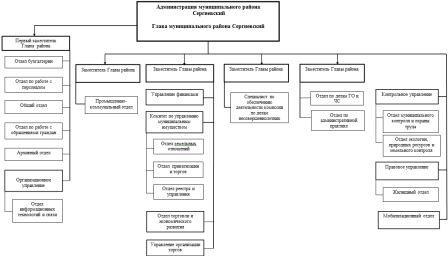 СОБРАНИЕ ПРЕДСТАВИТЕЛЕЙМУНИЦИПАЛЬНОГО РАЙОНА СЕРГИЕВСКИЙСАМАРСКОЙ ОБЛАСТИРЕШЕНИЕ26 апреля 2017г.                                                                                                                                                                                                                      №16«О внесении изменений в приложение № 1 к Решению Собрания Представителей муниципального района Сергиевский от 30.12.2014года № 84 « об утверждении положения « О бюджетном процессе и бюджетном устройстве  в муниципальном районе Сергиевский Самарской области»  в новой редакции»В соответствии с Бюджетным кодексом РФ, руководствуясь Федеральным законом № 131-ФЗ от 06.10.2003г « об общих принципах организации местного самоуправления в Российской Федерации», Уставом муниципального района  Сергиевский  Самарской области и в целях приведения нормативных правовых актов органов местного самоуправления в соответствии с действующим законодательством, Собрание Представителей муниципального района СергиевскийРЕШИЛО:1. Внести изменения в приложение № 1 к Решению Собрания Представителеймуниципального района Сергиевский от 390.12.2014 года № 84 «Об утверждении Положения « О бюджетном процессе и бюджетном устройстве в муниципальном районе Сергиевский самарской области» в новой редакции» ( далее – Положение) следующего содержания:1.1. Пункт 20.3 статьи 20 изложить в следующей редакции:« 20.3. Глава муниципального района в срок не позднее 10 (десяти) дней со дня представления годового отчета об исполнении бюджета в Собрание Представителей муниципального района  назначает публичные слушания по проекту  отчета об исполнении бюджета муниципального района».2. Опубликовать настоящее Решение в газете «Сергиевский вестник».3. Настоящее Решение вступает в силу с момента его официального опубликования.Глава муниципального района СергиевскийА.А. ВеселовПредседатель Собрания  Представителеймуниципального района СергиевскийЮ.В. АнциновГЛАВАСЕЛЬСКОГО ПОСЕЛЕНИЯ СУРГУТМУНИЦИПАЛЬНОГО РАЙОНА СЕРГИЕВСКИЙСАМАРСКОЙ ОБЛАСТИПОСТАНОВЛЕНИЕ27 апреля 2017г.                                                                                                                                                                                                                      №02О проведении публичных слушаний по вопросу предоставления разрешения на условно разрешенный вид использования земельного участка, расположенного по адресу: Российская Федерация, Самарская область, муниципальный район Сергиевский, пос. Сургут, на пересечении улиц Первомайской и Свободы, кадастровый номер 63:31:1101018:715.В целях соблюдения права человека на благоприятные условия жизнедеятельности, прав и законных интересов правообладателей земельных участков и объектов капитального строительства, на основании личного заявления Саяховой Наталии Владимировны, в соответствии с частью 2 статьи 39 Градостроительного кодекса Российской Федерации, руководствуясь статьей 28 Федерального закона от 06 октября 2003 года № 131-ФЗ «Об общих принципах организации местного самоуправления в Российской Федерации», Уставом сельского поселения Сургут муниципального района Сергиевский Самарской области, Порядком организации и проведения публичных слушаний в сфере градостроительной деятельности сельского поселения Сургут муниципального района Сергиевский Самарской областиПОСТАНОВЛЯЮ:1. Провести на территории сельского поселения Сургут муниципального района Сергиевский Самарской области публичные слушания по вопросу предоставления разрешения на условно разрешенный вид использования земельного участка  - «магазины», расположенного по адресу: Российская Федерация, Самарская область, муниципальный район Сергиевский, пос. Сургут, на пересечении улиц Первомайской и Свободы, кадастровый номер 63:31:1101018:715, общей площадью 143 кв.м. (далее – вопрос предоставления разрешения).2. Срок проведения публичных слушаний по  вопросу предоставления разрешения - с 28.04.2017 года по 17.05.2017 года.3. Срок проведения публичных слушаний исчисляется со дня официального опубликования настоящего постановления до дня официального опубликования заключения о результатах публичных слушаний.4. Органом, уполномоченным на организацию и проведение публичных слушаний в соответствии с настоящим постановлением, является Комиссия по подготовке проекта правил землепользования и застройки на территории  сельского поселения Сургут муниципального района Сергиевский Самарской области (далее Комиссия).5. Представление участниками публичных слушаний предложений и замечаний по  вопросу предоставления разрешения, а также их учет осуществляется в соответствии с Порядком организации и проведения публичных слушаний в сфере градостроительной деятельности сельского поселения Сургут муниципального района Сергиевский Самарской области, утвержденным решением Собрания представителей сельского поселения Сургут муниципального района Сергиевский Самарской области от 20.12.2012 года № 20.6. Место проведения публичных слушаний (место ведения протокола публичных слушаний): 446551, Самарская область, муниципальный район Сергиевский, с. Сургут, ул. Первомайская, 12 «А».7. Провести мероприятие по информированию жителей сельского поселения Сургут по вопросу предоставления разрешения – 04.05.2017 года в 18:00, по адресу: 446551, Самарская область, муниципальный район Сергиевский, с. Сургут, ул. Первомайская, 12 «А».     8. Прием замечаний и предложений по вопросу предоставления разрешения от жителей поселения и иных заинтересованных лиц осуществляется по адресу, указанному в пункте 6 настоящего постановления, в рабочие дни с 10 часов до 19 часов, в субботу с 12 часов до 17 часов.9. Прием замечаний и предложений от жителей поселения и иных заинтересованных лиц по вопросу предоставления разрешения прекращается 10.05.2017 года.10. Назначить лицом, ответственным за ведение протокола публичных слушаний, протокола мероприятия по информированию жителей поселения по вопросу предоставления разрешения ведущего специалиста Администрации сельского поселения муниципального района Сергиевский Самарской области Сургут Бугайскую Светлану Геннадьевну..11. Опубликовать настоящее постановление в газете «Сергиевский вестник» и разместить на официальном сайте Администрации муниципального района Сергиевский в информационно-телекоммуникационной сети «Интернет» - http://www.sergievsk.ru.12. В случае если настоящее постановление будет опубликовано позднее календарной даты начала публичных слушаний, указанной в пункте 2 настоящего постановления, то дата начала публичных слушаний исчисляется со дня официального опубликования настоящего постановления. При этом установленные в настоящем постановлении календарная дата, до которой осуществляется прием замечаний и предложений от жителей поселения и иных заинтересованных лиц, а также дата окончания публичных слушаний переносятся на соответствующее количество дней.Глава сельского поселения Сургутмуниципального района СергиевскийСамарской областиС.А. СодомовАДМИНИСТРАЦИЯСЕЛЬСКОГО ПОСЕЛЕНИЯ АНТОНОВКАМУНИЦИПАЛЬНОГО РАЙОНА СЕРГИЕВСКИЙСАМАРСКОЙ ОБЛАСТИПОСТАНОВЛЕНИЕ27 апреля 2017г.                                                                                                                                                                                                                      №14Об исполнении бюджета сельского поселения Антоновка за первый квартал  2017 годаВ соответствии с Бюджетным Кодексом Российской Федерации, Федеральным Законом от 06.10.2003 года № 131-ФЗ «Об общих принципах организации местного самоуправления в Российской Федерации», Уставом сельского поселения АнтоновкаПОСТАНОВЛЯЕТ:1. Утвердить исполнение бюджета сельского поселения Антоновка за первый квартал 2017 года по доходам в сумме 1602 тыс. рублей и по расходам в сумме 279 тыс. рублей с превышением доходов над расходами в сумме 1323 тыс. рублей.2. Утвердить поступление доходов в местный бюджет поселения за первый квартал 2017 года по кодам видов доходов, подвидов доходов классификации операций сектора государственного управления, относящихся к доходам бюджета в соответствии с приложением 1.3. Утвердить ведомственную структуру расходов бюджета сельского поселения Антоновка муниципального района Сергиевский Самарской области за первый квартал 2017 года в соответствии с приложением 2.4. Утвердить распределение бюджетных ассигнований по разделам  и подразделам расходов классификации расходов бюджета сельского поселения Антоновка муниципального района Сергиевский Самарской области за первый квартал 2017 года в соответствии с приложением 3.5. Утвердить источники внутреннего финансирования дефицита бюджета сельского поселения Антоновка за первый квартал 2017 года по кодам классификации источников финансирования дефицитов бюджетов в соответствии с приложением 4.6. Утвердить сведения о численности муниципальных служащих органов местного самоуправления, работников муниципальных учреждений с указанием фактических затрат на их денежное содержание в соответствии с приложением 5.7. Обеспечить официальное опубликование (обнародование) сведений о ходе исполнения местного бюджета за первый квартал 2017 года в газете «Сергиевский вестник».8. Контроль за исполнением настоящего постановления оставляю за собой.Глава сельского поселения Антоновкамуниципального района СергиевскийК.Е. ДолгаевПриложение№1к постановлению администрации сельского поселения Антоновкамуниципального района Сергиевский№14 от “27” апреля 2017 г.ДОХОДЫместного бюджета сельского поселения Антоновка за первый квартал 2017 года по кодам классификации доходов бюджетов в разрезе главных администраторов доходов бюджетовПриложение№2к постановлению администрации сельского поселения Антоновкамуниципального района Сергиевский№14 от “27” апреля 2017 г.Расходы бюджета  за первый квартал  2017 года по ведомственной структуре расходов бюджета сельского поселения Антоновка муниципального района Сергиевский Самарской областиПриложение№3к постановлению администрации сельского поселения Антоновкамуниципального района Сергиевский№14 от “27” апреля 2017 г.Расходы бюджета  за первый квартал  2017 года по  разделам и подразделам классификации расходов бюджета сельского поселения Антоновка муниципального района Сергиевский Самарской областиПриложение№4к постановлению администрации сельского поселения Антоновкамуниципального района Сергиевский№14 от “27” апреля 2017 г.Источники внутреннего финансирования дефицита бюджета сельского поселения Антоновка за первый квартал 2017 года по кодам классификации источников финансирования дефицитов бюджетовПриложение№5к постановлению администрации сельского поселения Антоновкамуниципального района Сергиевский№14 от “27” апреля 2017 г.Сведения о численности муниципальных служащих органов местного самоуправления, работников муниципальных учреждений и фактические затраты на их денежное содержание сельского поселения Антоновка муниципального района Сергиевский Самарской области за первый квартал 2017 годаАДМИНИСТРАЦИЯСЕЛЬСКОГО ПОСЕЛЕНИЯ ВЕРХНЯЯ ОРЛЯНКАМУНИЦИПАЛЬНОГО РАЙОНА СЕРГИЕВСКИЙСАМАРСКОЙ ОБЛАСТИПОСТАНОВЛЕНИЕ27 апреля 2017г.                                                                                                                                                                                                                      №13Об исполнении бюджета сельского поселения Верхняя Орлянка за первый квартал  2017 годаВ соответствии с Бюджетным Кодексом Российской Федерации, Федеральным Законом от 06.10.2003 года № 131-ФЗ «Об общих принципах организации местного самоуправления в Российской Федерации», Уставом сельского поселения Верхняя ОрлянкаПОСТАНОВЛЯЕТ:1. Утвердить исполнение бюджета сельского поселения Верхняя Орлянка за первый квартал 2017 года по доходам в сумме 686 тыс. рублей и по расходам в сумме 552 тыс. рублей с превышением доходов над расходами в сумме 134 тыс. рублей.2. Утвердить поступление доходов в местный бюджет поселения за первый квартал 2017 года по кодам видов доходов, подвидов доходов классификации операций сектора государственного управления, относящихся к доходам бюджета в соответствии с приложением 1.3. Утвердить ведомственную структуру расходов бюджета сельского поселения Верхняя Орлянка муниципального района Сергиевский Самарской области за первый квартал 2017 года в соответствии с приложением 2.4. Утвердить распределение бюджетных ассигнований по разделам  и подразделам расходов классификации расходов бюджета сельского поселения Верхняя Орлянка муниципального района Сергиевский Самарской области за первый квартал 2017 года в соответствии с приложением 3.5. Утвердить источники внутреннего финансирования дефицита бюджета сельского поселения Верхняя Орлянка за первый квартал 2017 года по кодам классификации источников финансирования дефицитов бюджетов в соответствии с приложением 4.6. Утвердить сведения о численности муниципальных служащих органов местного самоуправления, работников муниципальных учреждений с указанием фактических затрат на их денежное содержание в соответствии с приложением 5.7. Обеспечить официальное опубликование (обнародование) сведений о ходе исполнения местного бюджета за первый квартал 2017 года в газете «Сергиевский вестник».8. Контроль за исполнением настоящего постановления оставляю за собой.Глава сельского поселения Верхняя Орлянкамуниципального района СергиевскийР.Р. ИсмагиловПриложение№1к постановлению администрации сельского поселения Верхняя Орлянкамуниципального района Сергиевский№13 от “27” апреля 2017 г.ДОХОДЫместного бюджета сельского поселения Верхняя Орлянка за первый квартал 2017 годапо кодам классификации доходов бюджетов в разрезе главных администраторов доходов бюджетовПриложение№2к постановлению администрации сельского поселения Верхняя Орлянкамуниципального района Сергиевский№13 от “27” апреля 2017 г.Расходы бюджета  за первый квартал  2017 года по ведомственной структуре расходов бюджета сельского поселения   Верхняя Орлянка муниципального района Сергиевский Самарской областиПриложение№3к постановлению администрации сельского поселения Верхняя Орлянкамуниципального района Сергиевский№13 от “27” апреля 2017 г.Расходы бюджета  за первый  квартал  2017 года по  разделам и подразделам классификации расходов бюджета сельского поселения  Верхняя Орлянка муниципального района Сергиевский Самарской областиПриложение№4к постановлению администрации сельского поселения Верхняя Орлянкамуниципального района Сергиевский№13 от “27” апреля 2017 г.Источники внутреннего финансирования дефицита бюджета сельского поселения Верхняя Орлянка за первый квартал 2017 года по кодам классификации источников финансирования дефицитов бюджетовПриложение№5к постановлению администрации сельского поселения Верхняя Орлянкамуниципального района Сергиевский№13 от “27” апреля 2017 г.Сведения о численности муниципальных служащих органов местного самоуправления, работников муниципальных учреждений и фактические затраты на их денежное содержание сельского поселения Верхняя Орлянка муниципального района Сергиевский Самарской области за первый квартал   2017 годаАДМИНИСТРАЦИЯСЕЛЬСКОГО ПОСЕЛЕНИЯ ВОРОТНЕЕМУНИЦИПАЛЬНОГО РАЙОНА СЕРГИЕВСКИЙСАМАРСКОЙ ОБЛАСТИПОСТАНОВЛЕНИЕ27 апреля 2017г.                                                                                                                                                                                                                      №21Об исполнении бюджета сельского поселения Воротнее за первый квартал  2017 годаВ соответствии с Бюджетным Кодексом Российской Федерации, Федеральным Законом от 06.10.2003 года № 131-ФЗ «Об общих принципах организации местного самоуправления в Российской Федерации», Уставом сельского поселения ВоротнееПОСТАНОВЛЯЕТ:1. Утвердить исполнение бюджета сельского поселения Воротнее за первый квартал 2017 года по доходам в сумме 1569 тыс. рублей и по расходам в сумме 665 тыс. рублей с превышением доходов над расходами в сумме 904 тыс. рублей.2. Утвердить поступление доходов в местный бюджет поселения за первый квартал 2017 года по кодам видов доходов, подвидов доходов классификации операций сектора государственного управления, относящихся к доходам бюджета в соответствии с приложением 1.3. Утвердить ведомственную структуру расходов бюджета сельского поселения Воротнее муниципального района Сергиевский Самарской области за первый квартал 2017 года в соответствии с приложением 2.4. Утвердить распределение бюджетных ассигнований по разделам  и подразделам расходов классификации расходов бюджета сельского поселения Воротнее муниципального района Сергиевский Самарской области за первый квартал 2017 года в соответствии с приложением 3.5. Утвердить источники внутреннего финансирования дефицита бюджета сельского поселения Воротнее за первый квартал 2017 года по кодам классификации источников финансирования дефицитов бюджетов в соответствии с приложением 4.6. Утвердить сведения о численности муниципальных служащих органов местного самоуправления, работников муниципальных учреждений с указанием фактических затрат на их денежное содержание в соответствии с приложением 5.7. Обеспечить официальное опубликование (обнародование) сведений о ходе исполнения местного бюджета за первый квартал 2017 года в газете «Сергиевский вестник».8. Контроль за исполнением настоящего постановления оставляю за собой.Глава сельского поселения Воротнеемуниципального района СергиевскийА.И. СидельниковПриложение№1к постановлению администрации сельского поселения Воротнеемуниципального района Сергиевский№21 от “27” апреля 2017 г.ДОХОДЫместного бюджета сельского поселения Воротнее за первый квартал 2017 годапо кодам классификации доходов бюджетов в разрезе главных администраторов доходов бюджетовПриложение№2к постановлению администрации сельского поселения Воротнеемуниципального района Сергиевский№21 от “27” апреля 2017 г.Расходы бюджета  за первый  квартал  2017 года по ведомственной структуре расходов бюджета сельского поселения  Воротнее муниципального района Сергиевский Самарской областиПриложение№3к постановлению администрации сельского поселения Воротнеемуниципального района Сергиевский№21 от “27” апреля 2017 г.Расходы бюджета  за первый квартал  2017 года по  разделам и подразделам классификации расходов бюджета сельского поселения   Воротнее муниципального района Сергиевский Самарской областиПриложение№4к постановлению администрации сельского поселения Воротнеемуниципального района Сергиевский№21 от “27” апреля 2017 г.Источники внутреннего финансирования дефицита бюджета сельского поселения Воротнее за первый квартал 2017 года по кодам классификации источников финансирования дефицитов бюджетовПриложение№5к постановлению администрации сельского поселения Воротнеемуниципального района Сергиевский№21 от “27” апреля 2017 г.Сведения о численности муниципальных служащих органов местного самоуправления, работников муниципальных учреждений и фактические затраты на их денежное содержание сельского поселения Воротнее муниципального района Сергиевский Самарской области за первый квартал  2017 годаАДМИНИСТРАЦИЯСЕЛЬСКОГО ПОСЕЛЕНИЯ ЕЛШАНКАМУНИЦИПАЛЬНОГО РАЙОНА СЕРГИЕВСКИЙСАМАРСКОЙ ОБЛАСТИПОСТАНОВЛЕНИЕ27 апреля 2017г.                                                                                                                                                                                                                      №12Об исполнении бюджета сельского поселения Елшанка за первый квартал  2017 годаВ соответствии с Бюджетным Кодексом Российской Федерации, Федеральным Законом от 06.10.2003 года № 131-ФЗ «Об общих принципах организации местного самоуправления в Российской Федерации», Уставом сельского поселения ЕлшанкаПОСТАНОВЛЯЕТ:1. Утвердить исполнение бюджета сельского поселения Елшанка за первый квартал 2017 года по доходам в сумме 1110 тыс. рублей и по расходам в сумме 1194 тыс. рублей с превышением расходов над доходами в сумме 84 тыс. рублей.2. Утвердить поступление доходов в местный бюджет поселения за первый квартал 2017 года по кодам видов доходов, подвидов доходов классификации операций сектора государственного управления, относящихся к доходам бюджета в соответствии с приложением 1.3. Утвердить ведомственную структуру расходов бюджета сельского поселения Елшанка муниципального района Сергиевский Самарской области за первый квартал 2017 года в соответствии с приложением 2.4. Утвердить распределение бюджетных ассигнований по разделам  и подразделам расходов классификации расходов бюджета сельского поселения Елшанка муниципального района Сергиевский Самарской области за первый квартал 2017 года в соответствии с приложением 3.5. Утвердить источники внутреннего финансирования дефицита бюджета сельского поселения Елшанка за первый квартал 2017 года по кодам классификации источников финансирования дефицитов бюджетов в соответствии с приложением 4.6. Утвердить сведения о численности муниципальных служащих органов местного самоуправления, работников муниципальных учреждений с указанием фактических затрат на их денежное содержание в соответствии с приложением 5.7. Обеспечить официальное опубликование (обнародование) сведений о ходе исполнения местного бюджета за первый квартал 2017 года в газете «Сергиевский вестник». 8. Контроль за исполнением настоящего постановления оставляю за собой.Глава сельского поселения Елшанкамуниципального района СергиевскийС.В. ПрокаевПриложение№1к постановлению администрации сельского поселения Елшанкамуниципального района Сергиевский№12 от “27” апреля 2017 г.ДОХОДЫместного бюджета сельского поселения Елшанка за первый квартал 2017 годапо кодам классификации доходов бюджетов в разрезе главных администраторов доходов бюджетовПриложение№2к постановлению администрации сельского поселения Елшанкамуниципального района Сергиевский№12 от “27” апреля 2017 г.Расходы бюджета  за первый  квартал  2017 года по ведомственной структуре расходов бюджета сельского поселения Елшанка муниципального района Сергиевский Самарской областиПриложение№3к постановлению администрации сельского поселения Елшанкамуниципального района Сергиевский№12 от “27” апреля 2017 г.Расходы бюджета  за первый квартал  2017 года по  разделам и подразделам классификации расходов бюджета сельского поселения Елшанка муниципального района Сергиевский Самарской областиПриложение№4к постановлению администрации сельского поселения Елшанкамуниципального района Сергиевский№12 от “27” апреля 2017 г.Источники внутреннего финансирования дефицита бюджета сельского поселения Елшанка за первый квартал 2017 года по кодам классификации источников финансирования дефицитов бюджетовПриложение№5к постановлению администрации сельского поселения Елшанкамуниципального района Сергиевский№12 от “27” апреля 2017 г.Сведения о численности муниципальных служащих органов местного самоуправления, работников муниципальных учреждений и фактические затраты на их денежное содержание сельского поселения Елшанка муниципального района Сергиевский Самарской области за первый квартал 2017 года.АДМИНИСТРАЦИЯСЕЛЬСКОГО ПОСЕЛЕНИЯ ЗАХАРКИНОМУНИЦИПАЛЬНОГО РАЙОНА СЕРГИЕВСКИЙСАМАРСКОЙ ОБЛАСТИПОСТАНОВЛЕНИЕ27 апреля 2017г.                                                                                                                                                                                                                      №12Об исполнении бюджета сельского поселения Захаркино за первый квартал  2017 годаВ соответствии с Бюджетным Кодексом Российской Федерации, Федеральным Законом от 06.10.2003 года № 131-ФЗ «Об общих принципах организации местного самоуправления в Российской Федерации», Уставом сельского поселения ЗахаркиноПОСТАНОВЛЯЕТ:1. Утвердить исполнение бюджета сельского поселения Захаркино за первый квартал 2017 года по доходам в сумме 996 тыс. рублей и по расходам в сумме 801 тыс. рублей с превышением доходов над расходов в сумме 195 тыс. рублей.2. Утвердить поступление доходов в местный бюджет поселения за первый квартал 2017 года по кодам видов доходов, подвидов доходов классификации операций сектора государственного управления, относящихся к доходам бюджета в соответствии с приложением 1.3. Утвердить ведомственную структуру расходов бюджета сельского поселения Захаркино муниципального района Сергиевский Самарской области за первый квартал 2017 года в соответствии с приложением 2.4. Утвердить распределение бюджетных ассигнований по разделам  и подразделам расходов классификации расходов бюджета сельского поселения Захаркино муниципального района Сергиевский Самарской области за первый квартал 2017 года в соответствии с приложением 3.5. Утвердить источники внутреннего финансирования дефицита бюджета сельского поселения Захаркино за первый квартал 2017 года по кодам классификации источников финансирования дефицитов бюджетов в соответствии с приложением 4.6. Утвердить сведения о численности муниципальных служащих органов местного самоуправления, работников муниципальных учреждений с указанием фактических затрат на их денежное содержание в соответствии с приложением 5.7. Обеспечить официальное опубликование (обнародование) сведений о ходе исполнения местного бюджета за первый квартал 2017 года в газете «Сергиевский вестник».8. Контроль за исполнением настоящего постановления оставляю за собой. Глава сельского поселения Захаркиномуниципального района СергиевскийС.Е. СлужаеваПриложение№1к постановлению администрации сельского поселения Захаркиномуниципального района Сергиевский№12 от “27” апреля 2017 г.ДОХОДЫместного бюджета сельского поселения Захаркино за первый квартал 2017 годапо кодам классификации доходов бюджетов в разрезе главных администраторов доходов бюджетовПриложение№2к постановлению администрации сельского поселения Захаркиномуниципального района Сергиевский№12 от “27” апреля 2017 г.Расходы бюджета  за первый  квартал  2017 года по ведомственной структуре расходов бюджета   сельского поселения Захаркино муниципального района Сергиевский Самарской областиПриложение№3к постановлению администрации сельского поселения Захаркиномуниципального района Сергиевский№12 от “27” апреля 2017 г.Расходы бюджета  за первый квартал  2017 года по  разделам и подразделам классификации расходов бюджета сельского поселения  Захаркино муниципального района Сергиевский Самарской областиПриложение№4к постановлению администрации сельского поселения Захаркиномуниципального района Сергиевский№12 от “27” апреля 2017 г.Источники внутреннего финансирования дефицита бюджета сельского поселения Захаркиноза первый квартал 2017 года по кодам классификации источников финансирования дефицитов бюджетовПриложение№5к постановлению администрации сельского поселения Захаркиномуниципального района Сергиевский№12 от “27” апреля 2017 г.Сведения о численности муниципальных служащих органов местного самоуправления, работников муниципальных учреждений и фактические затраты на их денежное содержание сельского поселения Захаркино муниципального района Сергиевский Самарской области за первый квартал 2017 год.АДМИНИСТРАЦИЯСЕЛЬСКОГО ПОСЕЛЕНИЯ КАЛИНОВКАМУНИЦИПАЛЬНОГО РАЙОНА СЕРГИЕВСКИЙСАМАРСКОЙ ОБЛАСТИПОСТАНОВЛЕНИЕ27 апреля 2017г.                                                                                                                                                                                                                      №19Об исполнении бюджета сельского поселения  Калиновка за первый квартал  2017 годаВ соответствии с Бюджетным Кодексом Российской Федерации, Федеральным Законом от 06.10.2003 года № 131-ФЗ «Об общих принципах организации местного самоуправления в Российской Федерации», Уставом сельского поселения КалиновкаПОСТАНОВЛЯЕТ:1. Утвердить исполнение бюджета сельского поселения Калиновка за первый квартал 2017 года по доходам в сумме 1165 тыс. рублей и по расходам в сумме 786 тыс. рублей с превышением доходов  над расходами в сумме 379 тыс. рублей.2. Утвердить поступление доходов в местный бюджет поселения за первый квартал 2017 года по кодам видов доходов, подвидов доходов классификации операций сектора государственного управления, относящихся к доходам бюджета в соответствии с приложением 1.3. Утвердить ведомственную структуру расходов бюджета сельского поселения Калиновка муниципального района Сергиевский Самарской области за первый квартал 2017 года в соответствии с приложением 2.4. Утвердить распределение бюджетных ассигнований по разделам  и подразделам расходов классификации расходов бюджета сельского поселения Калиновка муниципального района Сергиевский Самарской области за первый квартал 2017 года в соответствии с приложением 3.5. Утвердить источники внутреннего финансирования дефицита бюджета сельского поселения Калиновка за первый квартал 2017 года по кодам классификации источников финансирования дефицитов бюджетов в соответствии с приложением 4.6. Утвердить сведения о численности муниципальных служащих органов местного самоуправления, работников муниципальных учреждений с указанием фактических затрат на их денежное содержание в соответствии с приложением 5.7. Обеспечить официальное опубликование (обнародование) сведений о ходе исполнения местного бюджета за первый квартал 2017 года в газете «Сергиевский вестник».8. Контроль за исполнением настоящего постановления оставляю за собой.Глава сельского поселения Калиновкамуниципального района СергиевскийС.В. БеспаловПриложение№1к постановлению администрации сельского поселения Калиновкамуниципального района Сергиевский№19 от “27” апреля 2017 г.ДОХОДЫместного бюджета сельского поселения Калиновка за первый квартал 2017 годапо кодам классификации доходов бюджетов в разрезе главных администраторов доходов бюджетовПриложение№2к постановлению администрации сельского поселения Калиновкамуниципального района Сергиевский№19 от “27” апреля 2017 г.Расходы бюджета  за первый  квартал  2017 года по ведомственной структуре расходов бюджетасельского поселения  Калиновка муниципального района Сергиевский Самарской областиПриложение№3к постановлению администрации сельского поселения Калиновкамуниципального района Сергиевский№19 от “27” апреля 2017 г.Расходы бюджета  за первый квартал  2017 года по  разделам и подразделам классификации расходов бюджетасельского поселения   Калиновка муниципального района Сергиевский Самарской областиПриложение№4к постановлению администрации сельского поселения Калиновкамуниципального района Сергиевский№19 от “27” апреля 2017 г.Источники внутреннего финансирования дефицита бюджета сельского поселения Калиновка за первый квартал 2017 года по кодам классификации источников финансирования дефицитов бюджетовПриложение№5к постановлению администрации сельского поселения Калиновкамуниципального района Сергиевский№19 от “27” апреля 2017 г.Сведения о численности муниципальных служащих органов местного самоуправления, работниковмуниципальных учреждений и фактические затраты на их денежное содержание сельского поселения Калиновкамуниципального района Сергиевский Самарской области за первый квартал 2017 года.АДМИНИСТРАЦИЯСЕЛЬСКОГО ПОСЕЛЕНИЯ КАНДАБУЛАКМУНИЦИПАЛЬНОГО РАЙОНА СЕРГИЕВСКИЙСАМАРСКОЙ ОБЛАСТИПОСТАНОВЛЕНИЕ27 апреля 2017г.                                                                                                                                                                                                                      №14Об исполнении бюджета сельского поселения Кандабулак за первый квартал  2017 годаВ соответствии с Бюджетным Кодексом Российской Федерации, Федеральным Законом от 06.10.2003 года № 131-ФЗ «Об общих принципах организации местного самоуправления в Российской Федерации», Уставом сельского поселения КандабулакПОСТАНОВЛЯЕТ:1. Утвердить исполнение бюджета сельского поселения Кандабулак за первый квартал 2017 года по доходам в сумме 899 тыс. рублей и по расходам в сумме 648 тыс. рублей с превышением доходов над расходами в сумме 251 тыс. рублей.2. Утвердить поступление доходов в местный бюджет поселения за первый квартал 2017 года по кодам видов доходов, подвидов доходов классификации операций сектора государственного управления, относящихся к доходам бюджета в соответствии с приложением 1.3. Утвердить ведомственную структуру расходов бюджета сельского поселения Кандабулак муниципального района Сергиевский Самарской области за первый квартал 2017 года в соответствии с приложением 2.4. Утвердить распределение бюджетных ассигнований по разделам  и подразделам расходов классификации расходов бюджета сельского поселения Кандабулак муниципального района Сергиевский Самарской области за первый квартал 2017 года в соответствии с приложением 3.5. Утвердить источники внутреннего финансирования дефицита бюджета сельского поселения Кандабулак за первый квартал 2017 года по кодам классификации источников финансирования дефицитов бюджетов в соответствии с приложением 4.6. Утвердить сведения о численности муниципальных служащих органов местного самоуправления, работников муниципальных учреждений с указанием фактических затрат на их денежное содержание в соответствии с приложением 5.7. Обеспечить официальное опубликование (обнародование) сведений о ходе исполнения местного бюджета за первый квартал 2017 года в газете «Сергиевский вестник».8. Контроль за исполнением настоящего постановления оставляю за собой.Глава сельского поселения Кандабулакмуниципального района СергиевскийА.А. МартыновПриложение№1к постановлению администрации сельского поселения Кандабулакмуниципального района Сергиевский№14 от “27” апреля 2017 г.ДОХОДЫместного бюджета сельского поселения Кандабулак за первый квартал 2017 годапо кодам классификации доходов бюджетов в разрезе главных администраторов доходов бюджетовПриложение№2к постановлению администрации сельского поселения Кандабулакмуниципального района Сергиевский№14 от “27” апреля 2017 г.Расходы бюджета  за первый  квартал  2017 года по ведомственной структуре расходов бюджетасельского поселения Кандабулак муниципального района Сергиевский Самарской областиПриложение№3к постановлению администрации сельского поселения Кандабулакмуниципального района Сергиевский№14 от “27” апреля 2017 г.Расходы бюджета  за первый квартал  2017 года по  разделам и подразделам классификации расходов бюджета сельского поселения  Кандабулак муниципального района Сергиевский Самарской областиПриложение№4к постановлению администрации сельского поселения Кандабулакмуниципального района Сергиевский№14 от “27” апреля 2017 г.Источники внутреннего финансирования дефицита бюджета сельского поселения Кандабулак за первый квартал 2017 года по кодам классификации источников финансирования дефицитов бюджетовПриложение№5к постановлению администрации сельского поселения Кандабулакмуниципального района Сергиевский№14 от “27” апреля 2017 г.Сведения о численности муниципальных служащих органов местного самоуправления, работниковмуниципальных учреждений и фактические затраты на их денежное содержание сельского поселения Кандабулакмуниципального района Сергиевский Самарской области за первый квартал 2017.АДМИНИСТРАЦИЯСЕЛЬСКОГО ПОСЕЛЕНИЯ КАРМАЛО-АДЕЛЯКОВОМУНИЦИПАЛЬНОГО РАЙОНА СЕРГИЕВСКИЙСАМАРСКОЙ ОБЛАСТИПОСТАНОВЛЕНИЕ27 апреля 2017г.                                                                                                                                                                                                                      №12Об исполнении бюджета сельского поселения Кармало-Аделяково за первый квартал  2017 годаВ соответствии с Бюджетным Кодексом Российской Федерации, Федеральным Законом от 06.10.2003 года № 131-ФЗ «Об общих принципах организации местного самоуправления в Российской Федерации», Уставом сельского поселения Кармало-АделяковоПОСТАНОВЛЯЕТ:1. Утвердить исполнение бюджета сельского поселения Кармало-Аделяково за первый квартал 2017 года по доходам в сумме 980 тыс. рублей и по расходам в сумме 712 тыс. рублей с превышением доходов над расходами в сумме 268 тыс. рублей.2. Утвердить поступление доходов в местный бюджет поселения за первый квартал 2017 года по кодам видов доходов, подвидов доходов классификации операций сектора государственного управления, относящихся к доходам бюджета в соответствии с приложением 1.3. Утвердить ведомственную структуру расходов бюджета сельского поселения Кармало-Аделяково муниципального района Сергиевский Самарской области за первый квартал 2017 года в соответствии с приложением 2.4. Утвердить распределение бюджетных ассигнований по разделам  и подразделам расходов классификации расходов бюджета сельского поселения Кармало-Аделяково муниципального района Сергиевский Самарской области за первый квартал 2017 года в соответствии с приложением 3.5. Утвердить источники внутреннего финансирования дефицита бюджета сельского поселения Кармало-Аделяково за первый квартал 2017 года по кодам классификации источников финансирования дефицитов бюджетов в соответствии с приложением 4.6. Утвердить сведения о численности муниципальных служащих органов местного самоуправления, работников муниципальных учреждений с указанием фактических затрат на их денежное содержание в соответствии с приложением 5.7. Обеспечить официальное опубликование (обнародование) сведений о ходе исполнения местного бюджета за первый квартал 2017 года в газете «Сергиевский вестник».8. Контроль за исполнением настоящего постановления оставляю за собой.Глава сельского поселения Кармало-Аделяковомуниципального района СергиевскийО.М. КарягинПриложение№1к постановлению администрации сельского поселения Кармало-Аделяковомуниципального района Сергиевский№12 от “27” апреля 2017 г.ДОХОДЫместного бюджета сельского поселения Кармало-Аделяково за первый квартал 2017 года  по кодам классификации доходов бюджетов в разрезе главных администраторов доходов бюджетовПриложение№2к постановлению администрации сельского поселения Кармало-Аделяковомуниципального района Сергиевский№12 от “27” апреля 2017 г.Расходы бюджета  за первый  квартал  2017 года по ведомственной структуре расходов бюджета сельского поселения Кармало-Аделяково муниципального района Сергиевский Самарской областиПриложение№3к постановлению администрации сельского поселения Кармало-Аделяковомуниципального района Сергиевский№12 от “27” апреля 2017 г.Расходы бюджета  за первый квартал  2017 года по  разделам и подразделам классификации расходов бюджета сельского поселения Кармало-Аделяково муниципального района Сергиевский Самарской областиПриложение№4к постановлению администрации сельского поселения Кармало-Аделяковомуниципального района Сергиевский№12 от “27” апреля 2017 г.Источники внутреннего финансирования дефицита бюджета сельского поселения Кармало-Аделяковоза первый квартал 2017 года по кодам классификации источников финансирования дефицитов бюджетовПриложение№5к постановлению администрации сельского поселения Кармало-Аделяковомуниципального района Сергиевский№12 от “27” апреля 2017 г.Сведения о численности муниципальных служащих органов местного самоуправления, работниковмуниципальных учреждений и фактические затраты на их денежное содержание сельского поселения Кармало-Аделяковомуниципального района Сергиевский Самарской области за первый квартал 2017 г.АДМИНИСТРАЦИЯСЕЛЬСКОГО ПОСЕЛЕНИЯ КРАСНОСЕЛЬСКОЕМУНИЦИПАЛЬНОГО РАЙОНА СЕРГИЕВСКИЙСАМАРСКОЙ ОБЛАСТИПОСТАНОВЛЕНИЕ27 апреля 2017г.                                                                                                                                                                                                                      №14Об исполнении бюджета сельского поселения Красносельское за первый квартал  2017 годаВ соответствии с Бюджетным Кодексом Российской Федерации, Федеральным Законом от 06.10.2003 года № 131-ФЗ «Об общих принципах организации местного самоуправления в Российской Федерации», Уставом сельского поселения КрасносельскоеПОСТАНОВЛЯЕТ:1. Утвердить исполнение бюджета сельского поселения Красносельское за первый квартал 2017 года по доходам в сумме 916 тыс. рублей и по расходам в сумме 600 тыс. рублей с превышением доходов над расходами в сумме 316 тыс. рублей.2. Утвердить поступление доходов в местный бюджет поселения за первый квартал 2017 года по кодам видов доходов, подвидов доходов классификации операций сектора государственного управления, относящихся к доходам бюджета в соответствии с приложением 1.3. Утвердить ведомственную структуру расходов бюджета сельского поселения Красносельское муниципального района Сергиевский Самарской области за первый квартал 2017 года в соответствии с приложением 2.4. Утвердить распределение бюджетных ассигнований по разделам  и подразделам расходов классификации расходов бюджета сельского поселения Красносельское муниципального района Сергиевский Самарской области за первый квартал 2017 года в соответствии с приложением 3.5. Утвердить источники внутреннего финансирования дефицита бюджета сельского поселения Красносельское за первый квартал 2017 года по кодам классификации источников финансирования дефицитов бюджетов в соответствии с приложением 4.6. Утвердить сведения о численности муниципальных служащих органов местного самоуправления, работников муниципальных учреждений с указанием фактических затрат на их денежное содержание в соответствии с приложением 5.7. Обеспечить официальное опубликование (обнародование) сведений о ходе исполнения местного бюджета за первый квартал 2017 года в газете «Сергиевский вестник».8. Контроль за исполнением настоящего постановления оставляю за собой.Глава сельского поселения Красносельскоемуниципального района СергиевскийВ.Е. ОблыгинПриложение№1к постановлению администрации сельского поселения Красносельскоемуниципального района Сергиевский№14 от “27” апреля 2017 г.ДОХОДЫместного бюджета сельского поселения Красносельское за первый квартал 2017 года  по кодам классификации доходов бюджетов в разрезе главных администраторов доходов бюджетовПриложение№2к постановлению администрации сельского поселения Красносельскоемуниципального района Сергиевский№14 от “27” апреля 2017 г.Расходы бюджета  за первый  квартал  2017 года по ведомственной структуре расходов бюджета сельского поселения Красносельское муниципального района Сергиевский Самарской областиПриложение№3к постановлению администрации сельского поселения Красносельскоемуниципального района Сергиевский№14 от “27” апреля 2017 г.Расходы бюджета  за первый квартал  2017 года по  разделам и подразделам классификации расходов бюджета сельского поселения  Красносельское муниципального района Сергиевский Самарской областиПриложение№4к постановлению администрации сельского поселения Красносельскоемуниципального района Сергиевский№14 от “27” апреля 2017 г.Источники внутреннего финансирования дефицита бюджета сельского поселения Красносельскоеза первый квартал 2017 года по кодам классификации источников финансирования дефицитов бюджетовПриложение№5к постановлению администрации сельского поселения Красносельскоемуниципального района Сергиевский№14 от “27” апреля 2017 г.Сведения о численности муниципальных служащих органов местного самоуправления, работниковмуниципальных учреждений и фактические затраты на их денежное содержание сельского поселения Красносельское муниципального района Сергиевский Самарской области за первый квартал 2017 года.АДМИНИСТРАЦИЯСЕЛЬСКОГО ПОСЕЛЕНИЯ КУТУЗОВСКИЙМУНИЦИПАЛЬНОГО РАЙОНА СЕРГИЕВСКИЙСАМАРСКОЙ ОБЛАСТИПОСТАНОВЛЕНИЕ27 апреля 2017г.                                                                                                                                                                                                                      №17Об исполнении бюджета сельского поселения Кутузовский за первый квартал  2017 годаВ соответствии с Бюджетным Кодексом Российской Федерации, Федеральным Законом от 06.10.2003 года № 131-ФЗ «Об общих принципах организации местного самоуправления в Российской Федерации», Уставом сельского поселения КутузовскийПОСТАНОВЛЯЕТ:1. Утвердить исполнение бюджета сельского поселения Кутузовский за первый квартал 2017 года по доходам в сумме 1084 тыс. рублей и по расходам в сумме 983  тыс. рублей с превышением доходов  над расходами в сумме 101 тыс. рублей.2. Утвердить поступление доходов в местный бюджет поселения за первый квартал 2017 года по кодам видов доходов, подвидов доходов классификации операций сектора государственного управления, относящихся к доходам бюджета в соответствии с приложением 1.3. Утвердить ведомственную структуру расходов бюджета сельского поселения Кутузовский муниципального района Сергиевский Самарской области за первый квартал 2017 года в соответствии с приложением 2.4. Утвердить распределение бюджетных ассигнований по разделам  и подразделам расходов классификации расходов бюджета сельского поселения Кутузовский муниципального района Сергиевский Самарской области за первый квартал 2017 года в соответствии с приложением 3.5. Утвердить источники внутреннего финансирования дефицита бюджета сельского поселения Кутузовский за первый квартал 2017 года по кодам классификации источников финансирования дефицитов бюджетов в соответствии с приложением 4.6. Утвердить сведения о численности муниципальных служащих органов местного самоуправления, работников муниципальных учреждений с указанием фактических затрат на их денежное содержание в соответствии с приложением 5.7. Обеспечить официальное опубликование (обнародование) сведений о ходе исполнения местного бюджета за первый квартал 2017 года в газете «Сергиевский вестник».8. Контроль за исполнением настоящего постановления оставляю за собой.Глава сельского поселения Кутузовскиймуниципального района СергиевскийА.В. СабельниковаПриложение№1к постановлению администрации сельского поселения Кутузовскиймуниципального района Сергиевский№17 от “27” апреля 2017 г.ДОХОДЫместного бюджета сельского поселения Кутузовский за первый квартал 2017 годапо кодам классификации доходов бюджетов в разрезе главных администраторов доходов бюджетовПриложение№2к постановлению администрации сельского поселения Кутузовскиймуниципального района Сергиевский№17 от “27” апреля 2017 г.Расходы бюджета  за первый  квартал  2017 года по ведомственной структуре расходов бюджета сельского поселения  Кутузовский муниципального района Сергиевский Самарской областиПриложение№3к постановлению администрации сельского поселения Кутузовскиймуниципального района Сергиевский№17 от “27” апреля 2017 г.Расходы бюджета  за первый квартал  2017 года по  разделам и подразделам классификации расходов бюджета сельского поселения Кутузовский муниципального района Сергиевский Самарской областиПриложение№4к постановлению администрации сельского поселения Кутузовскиймуниципального района Сергиевский№17 от “27” апреля 2017 г.Источники внутреннего финансирования дефицита бюджета сельского поселения Кутузовскийза первый квартал 2017 года по кодам классификации источников финансирования дефицитов бюджетовПриложение№5к постановлению администрации сельского поселения Кутузовскиймуниципального района Сергиевский№17 от “27” апреля 2017 г.Сведения о численности муниципальных служащих органов местного самоуправления, работниковмуниципальных учреждений и фактические затраты на их денежное содержание сельского поселения Кутузовскиймуниципального района Сергиевский Самарской области за первый квартал 2017 года.АДМИНИСТРАЦИЯСЕЛЬСКОГО ПОСЕЛЕНИЯ ЛИПОВКАМУНИЦИПАЛЬНОГО РАЙОНА СЕРГИЕВСКИЙСАМАРСКОЙ ОБЛАСТИПОСТАНОВЛЕНИЕ27 апреля 2017г.                                                                                                                                                                                                                      №15Об исполнении бюджета сельского поселения  Липовка за первый квартал  2017 годаВ соответствии с Бюджетным Кодексом Российской Федерации, Федеральным Законом от 06.10.2003 года № 131-ФЗ «Об общих принципах организации местного самоуправления в Российской Федерации», Уставом сельского поселения ЛиповкаПОСТАНОВЛЯЕТ:1. Утвердить исполнение бюджета сельского поселения Липовка за первый квартал 2017 года по доходам в сумме 953 тыс. рублей и по расходам в сумме 498  тыс. рублей с превышением доходов  над расходами в сумме 455 тыс. рублей.2. Утвердить поступление доходов в местный бюджет поселения за первый квартал 2017 года по кодам видов доходов, подвидов доходов классификации операций сектора государственного управления, относящихся к доходам бюджета в соответствии с приложением 1.3. Утвердить ведомственную структуру расходов бюджета сельского поселения Липовка муниципального района Сергиевский Самарской области за первый квартал 2017 года в соответствии с приложением 2.4. Утвердить распределение бюджетных ассигнований по разделам  и подразделам расходов классификации расходов бюджета сельского поселения Липовка муниципального района Сергиевский Самарской области за первый квартал 2017 года в соответствии с приложением 3.5. Утвердить источники внутреннего финансирования дефицита бюджета сельского поселения Липовка за первый квартал 2017 года по кодам классификации источников финансирования дефицитов бюджетов в соответствии с приложением 4.6. Утвердить сведения о численности муниципальных служащих органов местного самоуправления, работников муниципальных учреждений с указанием фактических затрат на их денежное содержание в соответствии с приложением 5.7. Обеспечить официальное опубликование (обнародование) сведений о ходе исполнения местного бюджета за первый квартал 2017 года в газете «Сергиевский вестник».8. Контроль за исполнением настоящего постановления оставляю за собой.Глава сельского поселения Липовкамуниципального района СергиевскийС.И. ВершининПриложение№1к постановлению администрации сельского поселения Липовкамуниципального района Сергиевский№15 от “27” апреля 2017 г.ДОХОДЫместного бюджета сельского поселения Липовка за первый квартал 2017 годапо кодам классификации доходов бюджетов в разрезе главных администраторов доходов бюджетовПриложение№2к постановлению администрации сельского поселения Липовкамуниципального района Сергиевский№15 от “27” апреля 2017 г.Расходы бюджета  за первый  квартал  2017 года по ведомственной структуре расходов бюджета сельского поселения Липовка муниципального района Сергиевский Самарской областиПриложение№3к постановлению администрации сельского поселения Липовкамуниципального района Сергиевский№15 от “27” апреля 2017 г.Расходы бюджета  за первый квартал  2017 года по  разделам и подразделам классификации расходов бюджета сельского поселения  Липовка муниципального района Сергиевский Самарской областиПриложение№4к постановлению администрации сельского поселения Липовкамуниципального района Сергиевский№15 от “27” апреля 2017 г.Источники внутреннего финансирования дефицита бюджета сельского поселения Липовказа первый квартал 2017 года по кодам классификации источников финансирования дефицитов бюджетовПриложение№5к постановлению администрации сельского поселения Липовкамуниципального района Сергиевский№15 от “27” апреля 2017 г.Сведения о численности муниципальных служащих органов местного самоуправления, работниковмуниципальных учреждений и фактические затраты на их денежное содержание сельского поселения Липовкамуниципального района Сергиевский Самарской области за первый квартал 2017 годаАДМИНИСТРАЦИЯСЕЛЬСКОГО ПОСЕЛЕНИЯ СВЕТЛОДОЛЬСКМУНИЦИПАЛЬНОГО РАЙОНА СЕРГИЕВСКИЙСАМАРСКОЙ ОБЛАСТИПОСТАНОВЛЕНИЕ27 апреля 2017г.                                                                                                                                                                                                                      №20Об исполнении бюджета сельского поселения Светлодольск за первый квартал  2017 годаВ соответствии с Бюджетным Кодексом Российской Федерации, Федеральным Законом от 06.10.2003 года № 131-ФЗ «Об общих принципах организации местного самоуправления в Российской Федерации», Уставом сельского поселения СветлодольскПОСТАНОВЛЯЕТ:1. Утвердить исполнение бюджета сельского поселения Светлодольск за первый квартал 2076 года по доходам в сумме 1576 тыс. рублей и по расходам в сумме 1264  тыс. рублей с превышением доходов  над расходами в сумме 312 тыс. рублей.2. Утвердить поступление доходов в местный бюджет поселения за первый квартал 2017 года по кодам видов доходов, подвидов доходов классификации операций сектора государственного управления, относящихся к доходам бюджета в соответствии с приложением 1.3. Утвердить ведомственную структуру расходов бюджета сельского поселения Светлодольск муниципального района Сергиевский Самарской области за первый квартал 2017 года в соответствии с приложением 2.4. Утвердить распределение бюджетных ассигнований по разделам  и подразделам расходов классификации расходов бюджета сельского поселения Светлодольск муниципального района Сергиевский Самарской области за первый квартал 2017 года в соответствии с приложением 3.5. Утвердить источники внутреннего финансирования дефицита бюджета сельского поселения Светлодольск за первый квартал 2017 года по кодам классификации источников финансирования дефицитов бюджетов в соответствии с приложением 4.6. Утвердить сведения о численности муниципальных служащих органов местного самоуправления, работников муниципальных учреждений с указанием фактических затрат на их денежное содержание в соответствии с приложением 5.7. Обеспечить официальное опубликование (обнародование) сведений о ходе исполнения местного бюджета за первый квартал 2017 года в газете «Сергиевский вестник».8. Контроль за исполнением настоящего постановления оставляю за собой.Глава сельского поселения Светлодольскмуниципального района СергиевскийН.В. АндрюхинПриложение№1к постановлению администрации сельского поселения Светлодольскмуниципального района Сергиевский№20 от “27” апреля 2017 г.ДОХОДЫместного бюджета сельского поселения Светлодольск за первый квартал 2017 годапо кодам классификации доходов бюджетов в разрезе главных администраторов доходов бюджетовПриложение№2к постановлению администрации сельского поселения Светлодольскмуниципального района Сергиевский№20 от “27” апреля 2017 г.Расходы бюджета  за первый  квартал  2017 года по ведомственной структуре расходов бюджета сельского поселения  Светлодольск муниципального района Сергиевский Самарской областиПриложение№3к постановлению администрации сельского поселения Светлодольскмуниципального района Сергиевский№20 от “27” апреля 2017 г.Расходы бюджета  за первый квартал  2017 года по  разделам и подразделам классификации расходов бюджета сельского поселения  Светлодольск муниципального района Сергиевский Самарской областиПриложение№4к постановлению администрации сельского поселения Светлодольскмуниципального района Сергиевский№20 от “27” апреля 2017 г.Источники внутреннего финансирования дефицита бюджета сельского поселения Светлодольскза первый квартал 2017 года по кодам классификации источников финансирования дефицитов бюджетовПриложение№5к постановлению администрации сельского поселения Светлодольскмуниципального района Сергиевский№20 от “27” апреля 2017 г.Сведения о численности муниципальных служащих органов местного самоуправления, работниковмуниципальных учреждений и фактические затраты на их денежное содержание сельского поселения Светлодольскмуниципального района Сергиевский Самарской области за первый квартал 2017  годаАДМИНИСТРАЦИЯСЕЛЬСКОГО ПОСЕЛЕНИЯ СЕРГИЕВСКМУНИЦИПАЛЬНОГО РАЙОНА СЕРГИЕВСКИЙСАМАРСКОЙ ОБЛАСТИПОСТАНОВЛЕНИЕ27 апреля 2017г.                                                                                                                                                                                                                      №21Об исполнении бюджета сельского поселения Сергиевск за первый квартал  2017 годаВ соответствии с Бюджетным Кодексом Российской Федерации, Федеральным Законом от 06.10.2003 года № 131-ФЗ «Об общих принципах организации местного самоуправления в Российской Федерации», Уставом сельского поселения СергиевскПОСТАНОВЛЯЕТ:1. Утвердить исполнение бюджета сельского поселения Сергиевск за первый квартал 2017 года по доходам в сумме 6412 тыс. рублей и по расходам в сумме 5492  тыс. рублей с превышением доходов  над расходами в сумме 920 тыс. рублей.2. Утвердить поступление доходов в местный бюджет поселения за первый квартал 2017 года по кодам видов доходов, подвидов доходов классификации операций сектора государственного управления, относящихся к доходам бюджета в соответствии с приложением 1.3. Утвердить ведомственную структуру расходов бюджета сельского поселения Сергиевск муниципального района Сергиевский Самарской области за первый квартал 2017 года в соответствии с приложением 2.4. Утвердить распределение бюджетных ассигнований по разделам  и подразделам расходов классификации расходов бюджета сельского поселения Сергиевск муниципального района Сергиевский Самарской области за первый квартал 2017 года в соответствии с приложением 3.5. Утвердить источники внутреннего финансирования дефицита бюджета сельского поселения Сергиевск за первый квартал 2017 года по кодам классификации источников финансирования дефицитов бюджетов в соответствии с приложением 4.6. Утвердить сведения о численности муниципальных служащих органов местного самоуправления, работников муниципальных учреждений с указанием фактических затрат на их денежное содержание в соответствии с приложением 5.7. Обеспечить официальное опубликование (обнародование) сведений о ходе исполнения местного бюджета за первый квартал 2017 года в газете «Сергиевский вестник».8. Контроль за исполнением настоящего постановления оставляю за собой.Глава сельского поселения Сергиевскмуниципального района СергиевскийМ.М. АрчибасовПриложение№1к постановлению администрации сельского поселения Сергиевскмуниципального района Сергиевский№21 от “27” апреля 2017 г.ДОХОДЫместного бюджета сельского поселения Сергиевск за первый квартал 2017 годапо кодам классификации доходов бюджетов в разрезе главных администраторов доходов бюджетовПриложение№2к постановлению администрации сельского поселения Сергиевскмуниципального района Сергиевский№21 от “27” апреля 2017 г.Расходы бюджета  за первый  квартал  2017 года по ведомственной структуре расходов бюджета сельского поселения  Сергиевск муниципального района Сергиевский Самарской областиПриложение№3к постановлению администрации сельского поселения Сергиевскмуниципального района Сергиевский№21 от “27” апреля 2017 г.Расходы бюджета  за первый квартал  2017 года по  разделам и подразделам классификации расходов бюджета сельского поселения   Сергиевск муниципального района Сергиевский Самарской областиПриложение№4к постановлению администрации сельского поселения Сергиевскмуниципального района Сергиевский№21 от “27” апреля 2017 г.Источники внутреннего финансирования дефицита бюджета сельского поселения Сергиевскза первый квартал 2017 года по кодам классификации источников финансирования дефицитов бюджетовПриложение№5к постановлению администрации сельского поселения Сергиевскмуниципального района Сергиевский№21 от “27” апреля 2017 г.Сведения о численности муниципальных служащих органов местного самоуправления, работниковмуниципальных учреждений и фактические затраты на их денежное содержание сельского поселения Сергиевскмуниципального района Сергиевский Самарской области за первый квартал 2017 года.АДМИНИСТРАЦИЯСЕЛЬСКОГО ПОСЕЛЕНИЯ СЕРНОВОДСКМУНИЦИПАЛЬНОГО РАЙОНА СЕРГИЕВСКИЙСАМАРСКОЙ ОБЛАСТИПОСТАНОВЛЕНИЕ27 апреля 2017г.                                                                                                                                                                                                                      №16Об исполнении бюджета сельского поселения  Серноводск за первый квартал  2017 годаВ соответствии с Бюджетным Кодексом Российской Федерации, Федеральным Законом от 06.10.2003 года № 131-ФЗ «Об общих принципах организации местного самоуправления в Российской Федерации», Уставом сельского поселения СерноводскПОСТАНОВЛЯЕТ:1. Утвердить исполнение бюджета сельского поселения Серноводск за первый квартал 2017 года по доходам в сумме 2657 тыс. рублей и по расходам в сумме 1669  тыс. рублей с превышением доходов  над расходами в сумме 989 тыс. рублей.2. Утвердить поступление доходов в местный бюджет поселения за первый квартал 2017 года по кодам видов доходов, подвидов доходов классификации операций сектора государственного управления, относящихся к доходам бюджета в соответствии с приложением 1.3. Утвердить ведомственную структуру расходов бюджета сельского поселения Серноводск муниципального района Сергиевский Самарской области за первый квартал 2017 года в соответствии с приложением 2.4. Утвердить распределение бюджетных ассигнований по разделам  и подразделам расходов классификации расходов бюджета сельского поселения Серноводск муниципального района Сергиевский Самарской области за первый квартал 2017 года в соответствии с приложением 3.5. Утвердить источники внутреннего финансирования дефицита бюджета сельского поселения Серноводск за первый квартал 2017 года по кодам классификации источников финансирования дефицитов бюджетов в соответствии с приложением 4.6. Утвердить сведения о численности муниципальных служащих органов местного самоуправления, работников муниципальных учреждений с указанием фактических затрат на их денежное содержание в соответствии с приложением 5.7.  Обеспечить официальное опубликование (обнародование) сведений о ходе исполнения местного бюджета за первый квартал 2017 года в газете «Сергиевский вестник».8. Контроль за исполнением настоящего постановления оставляю за собой.Глава сельского поселения Серноводскмуниципального района СергиевскийГ.Н. ЧебоксароваПриложение№1к постановлению администрации сельского поселения Серноводскмуниципального района Сергиевский№16 от “27” апреля 2017 г.ДОХОДЫместного бюджета сельского поселения Серноводск за первый квартал 2017 годапо кодам классификации доходов бюджетов в разрезе главных администраторов доходов бюджетовПриложение№2к постановлению администрации сельского поселения Серноводскмуниципального района Сергиевский№16 от “27” апреля 2017 г.Расходы бюджета  за первый  квартал  2017 года по ведомственной структуре расходов бюджета сельского поселения  Серноводск муниципального района Сергиевский Самарской областиПриложение№3к постановлению администрации сельского поселения Серноводскмуниципального района Сергиевский№16 от “27” апреля 2017 г.Расходы бюджета  за первый  квартал  2017 года по ведомственной структуре расходов бюджета сельского поселения  Серноводск муниципального района Сергиевский Самарской областиПриложение№4к постановлению администрации сельского поселения Серноводскмуниципального района Сергиевский№16 от “27” апреля 2017 г.Источники внутреннего финансирования дефицита бюджета сельского поселения Серноводскза первый квартал 2017 года по кодам классификации источников финансирования дефицитов бюджетовПриложение№5к постановлению администрации сельского поселения Серноводскмуниципального района Сергиевский№16 от “27” апреля 2017 г.Сведения о численности муниципальных служащих органов местного самоуправления, работниковмуниципальных учреждений и фактические затраты на их денежное содержание сельского поселения Серноводскмуниципального района Сергиевский Самарской области за первый квартал 2017 года.АДМИНИСТРАЦИЯСЕЛЬСКОГО ПОСЕЛЕНИЯ СУРГУТМУНИЦИПАЛЬНОГО РАЙОНА СЕРГИЕВСКИЙСАМАРСКОЙ ОБЛАСТИПОСТАНОВЛЕНИЕ27 апреля 2017г.                                                                                                                                                                                                                      №16Об исполнении бюджета сельского поселения Сургут за первый квартал  2017 годаВ соответствии с Бюджетным Кодексом Российской Федерации, Федеральным Законом от 06.10.2003 года № 131-ФЗ «Об общих принципах организации местного самоуправления в Российской Федерации», Уставом сельского поселения СургутПОСТАНОВЛЯЕТ:1. Утвердить исполнение бюджета сельского поселения Сургут за первый квартал 2017 года по доходам в сумме 4050 тыс. рублей и по расходам в сумме 2439  тыс. рублей с превышением доходов  над расходами в сумме 1612 тыс. рублей.2. Утвердить поступление доходов в местный бюджет поселения за первый квартал 2017 года по кодам видов доходов, подвидов доходов классификации операций сектора государственного управления, относящихся к доходам бюджета в соответствии с приложением 1.3. Утвердить ведомственную структуру расходов бюджета сельского поселения Сургут муниципального района Сергиевский Самарской области за первый квартал 2017 года в соответствии с приложением 2.4. Утвердить распределение бюджетных ассигнований по разделам  и подразделам расходов классификации расходов бюджета сельского поселения Сургут муниципального района Сергиевский Самарской области за первый квартал 2017 года в соответствии с приложением 3.5. Утвердить источники внутреннего финансирования дефицита бюджета сельского поселения Сургут за первый квартал 2017 года по кодам классификации источников финансирования дефицитов бюджетов в соответствии с приложением 4.6. Утвердить сведения о численности муниципальных служащих органов местного самоуправления, работников муниципальных учреждений с указанием фактических затрат на их денежное содержание в соответствии с приложением 5.7. Обеспечить официальное опубликование (обнародование) сведений о ходе исполнения местного бюджета за первый квартал 2017 года в газете «Сергиевский вестник».8. Контроль за исполнением настоящего постановления оставляю за собой.Глава сельского поселения Сургутмуниципального района СергиевскийС.А. СадомовПриложение№1к постановлению администрации сельского поселения Сургутмуниципального района Сергиевский№16 от “27” апреля 2017 г.ДОХОДЫместного бюджета сельского поселения Сургут за первый квартал 2017 годапо кодам классификации доходов бюджетов в разрезе главных администраторов доходов бюджетовПриложение№2к постановлению администрации сельского поселения Сургутмуниципального района Сергиевский№16 от “27” апреля 2017 г.Расходы бюджета  за первый  квартал  2017 года по ведомственной структуре расходов бюджета сельского поселения  Сургут муниципального района Сергиевский Самарской областиПриложение№3к постановлению администрации сельского поселения Сургутмуниципального района Сергиевский№16 от “27” апреля 2017 г.Расходы бюджета  за первый квартал  2017 года по  разделам и подразделам классификации расходов бюджета сельского поселения Сургут муниципального района Сергиевский Самарской областиПриложение№4к постановлению администрации сельского поселения Сургутмуниципального района Сергиевский№16 от “27” апреля 2017 г.Источники внутреннего финансирования дефицита бюджета сельского поселения Сургутза первый квартал 2017 года по кодам классификации источников финансирования дефицитов бюджетовПриложение№5к постановлению администрации сельского поселения Сургутмуниципального района Сергиевский№16 от “27” апреля 2017 г.Сведения о численности муниципальных служащих органов местного самоуправления, работниковмуниципальных учреждений и фактические затраты на их денежное содержание сельского поселения Сургутмуниципального района Сергиевский Самарской области за первый квартал 2017 года.АДМИНИСТРАЦИЯГОРОДСКОГО ПОСЕЛЕНИЯ СУХОДОЛМУНИЦИПАЛЬНОГО РАЙОНА СЕРГИЕВСКИЙСАМАРСКОЙ ОБЛАСТИПОСТАНОВЛЕНИЕ27 апреля 2017г.                                                                                                                                                                                                                      №17Об исполнении бюджета городского поселения Суходол за первый квартал  2017 годаВ соответствии с Бюджетным Кодексом Российской Федерации, Федеральным Законом от 06.10.2003 года № 131-ФЗ «Об общих принципах организации местного самоуправления в Российской Федерации», Уставом городского поселения СуходолПОСТАНОВЛЯЕТ:1. Утвердить исполнение бюджета городского поселения Суходол за первый квартал 2017 года по доходам в сумме 14 610  тыс. рублей и по расходам в сумме 12 009  тыс. рублей с превышением доходов над расходами в сумме 2 601 тыс. рублей.2. Утвердить поступление доходов в местный бюджет поселения за первый квартал 2017 года по кодам видов доходов, подвидов доходов классификации операций сектора государственного управления, относящихся к доходам бюджета в соответствии с приложением 1.3. Утвердить ведомственную структуру расходов бюджета городского поселения Суходол муниципального района Сергиевский Самарской области за первый квартал 2017 года в соответствии с приложением 2.4. Утвердить распределение бюджетных ассигнований по разделам  и подразделам расходов классификации расходов бюджета городского поселения Суходол муниципального района Сергиевский Самарской области за первый квартал 2017 года в соответствии с приложением 3.5. Утвердить источники внутреннего финансирования дефицита бюджета городского поселения Суходол за первый квартал 2017 года по кодам классификации источников финансирования дефицитов бюджетов в соответствии с приложением 4.6. Утвердить сведения о численности муниципальных служащих органов местного самоуправления, работников муниципальных учреждений с указанием фактических затрат на их денежное содержание в соответствии с приложением 5.7. Обеспечить официальное опубликование (обнародование) сведений о ходе исполнения местного бюджета за первый квартал 2017 года в газете «Сергиевский вестник».8. Контроль за исполнением настоящего постановления оставляю за собой.Глава городского поселения Суходолмуниципального района СергиевскийА.Н. МалышевПриложение№1к постановлению администрации городского поселения Суходолмуниципального района Сергиевский№17 от “27” апреля 2017 г.ДОХОДЫместного бюджета городского поселения Суходол за первый квартал 2017 годапо кодам классификации доходов бюджетов в разрезе главных администраторов доходов бюджетовПриложение№2к постановлению администрации городского поселения Суходолмуниципального района Сергиевский№17 от “27” апреля 2017 г.Расходы бюджета  за первый  квартал  2017 года по ведомственной структуре расходов бюджета городского поселения Суходол муниципального района Сергиевский Самарской областиПриложение№3к постановлению администрации городского поселения Суходолмуниципального района Сергиевский№17 от “27” апреля 2017 г.Расходы бюджета  за первый квартал  2017 года по  разделам и подразделам классификации расходов бюджета городского поселения Суходол муниципального района Сергиевский Самарской областиПриложение№4к постановлению администрации городского поселения Суходолмуниципального района Сергиевский№17 от “27” апреля 2017 г.Источники внутреннего финансирования дефицита бюджета городского поселения Суходолза первый квартал 2017 года по кодам классификации источников финансирования дефицитов бюджетовПриложение№5к постановлению администрации городского поселения Суходолмуниципального района Сергиевский№17 от “27” апреля 2017 г.Сведения о численности муниципальных служащих органов местного самоуправления, работниковмуниципальных учреждений и фактические затраты на их денежное содержание городского поселения Суходолмуниципального района Сергиевский Самарской области за первый квартал 2017 года.АДМИНИСТРАЦИЯСЕЛЬСКОГО ПОСЕЛЕНИЯ ЧЕРНОВКАМУНИЦИПАЛЬНОГО РАЙОНА СЕРГИЕВСКИЙСАМАРСКОЙ ОБЛАСТИПОСТАНОВЛЕНИЕ27 апреля 2017г.                                                                                                                                                                                                                      №19Об исполнении бюджета сельского поселения Черновка за первый квартал  2017 годаВ соответствии с Бюджетным Кодексом Российской Федерации, Федеральным Законом от 06.10.2003 года № 131-ФЗ «Об общих принципах организации местного самоуправления в Российской Федерации», Уставом сельского поселения ЧерновкаПОСТАНОВЛЯЕТ:1. Утвердить исполнение бюджета сельского поселения Черновка за первый квартал 2017 года по доходам в сумме 1063 тыс. рублей и по расходам в сумме 949  тыс. рублей с превышением доходов  над расходами в сумме 114 тыс. рублей.2. Утвердить поступление доходов в местный бюджет поселения за первый квартал 2017 года по кодам видов доходов, подвидов доходов классификации операций сектора государственного управления, относящихся к доходам бюджета в соответствии с приложением 1.3. Утвердить ведомственную структуру расходов бюджета сельского поселения Черновка муниципального района Сергиевский Самарской области за первый квартал 2017 года в соответствии с приложением 2.4. Утвердить распределение бюджетных ассигнований по разделам  и подразделам расходов классификации расходов бюджета сельского поселения Черновка муниципального района Сергиевский Самарской области за первый квартал 2017 года в соответствии с приложением 3.5. Утвердить источники внутреннего финансирования дефицита бюджета сельского поселения Черновка за первый квартал 2017 года по кодам классификации источников финансирования дефицитов бюджетов в соответствии с приложением 4.6. Утвердить сведения о численности муниципальных служащих органов местного самоуправления, работников муниципальных учреждений с указанием фактических затрат на их денежное содержание в соответствии с приложением 5.7. Обеспечить официальное опубликование (обнародование) сведений о ходе исполнения местного бюджета за первый квартал 2017 года в газете «Сергиевский вестник».8. Контроль за исполнением настоящего постановления оставляю за собой.Глава сельского поселения Черновкамуниципального района СергиевскийА.В. БеляевПриложение№1к постановлению администрации сельского поселения Черновкамуниципального района Сергиевский№19 от “27” апреля 2017 г.ДОХОДЫместного бюджета сельского поселения Черновка за первый квартал 2017 годапо кодам классификации доходов бюджетов в разрезе главных администраторов доходов бюджетовПриложение№2к постановлению администрации сельского поселения Черновкамуниципального района Сергиевский№19 от “27” апреля 2017 г.Расходы бюджета  за первый  квартал  2017 года по ведомственной структуре расходов бюджета  сельского поселения Черновка муниципального района Сергиевский Самарской областиПриложение№3к постановлению администрации сельского поселения Черновкамуниципального района Сергиевский№19 от “27” апреля 2017 г.Расходы бюджета  за первый квартал  2017 года по  разделам и подразделам классификации расходов бюджета сельского поселения Черновка муниципального района Сергиевский Самарской областиПриложение№4к постановлению администрации сельского поселения Черновкамуниципального района Сергиевский№19 от “27” апреля 2017 г.Источники внутреннего финансирования дефицита бюджета сельского поселения Черновказа первый квартал 2017 года по кодам классификации источников финансирования дефицитов бюджетовПриложение№5к постановлению администрации сельского поселения Черновкамуниципального района Сергиевский№19 от “27” апреля 2017 г.Сведения о численности муниципальных служащих органов местного самоуправления, работниковмуниципальных учреждений и фактические затраты на их денежное содержание сельского поселения Черновка муниципального района Сергиевский Самарской области за первый квартал 2017 года.АДМИНИСТРАЦИЯМУНИЦИПАЛЬНОГО РАЙОНА СЕРГИЕВСКИЙСАМАРСКОЙ ОБЛАСТИПОСТАНОВЛЕНИЕ27 апреля 2017г.                                                                                                                                                                                                                    №426Об окончании отопительного сезона 2016-2017г.г.В соответствии с Федеральным законом Российской Федерации от 06.10.2003г. № 131-ФЗ «Об общих принципах организации местного самоуправления в Российской Федерации»,  приказом Министерства энергетики РФ от 24.03.2003 г. № 115 «Об утверждении правил технической эксплуатации тепловых энергоустановок», руководствуясь Уставом муниципального района Сергиевский, администрация муниципального района СергиевскийПОСТАНОВЛЯЕТ:1. Завершить отопительный сезон 2016-2017 гг. на территории муниципального района Сергиевский с 28 апреля 2017 года.2. Рекомендовать руководителям предприятий и организаций независимо от форм собственности, поставляющих тепловую энергию для нужд жилищного фонда и социальной сферы, произвести отключение системы отопления потребителей и обеспечить охрану объектов теплоснабжения в летний период.3. Опубликовать настоящее постановление в газете «Сергиевский вестник».4. Контроль за выполнением настоящего постановления возложить на заместителя Главы муниципального района Сергиевский      Савельева С.А.Глава муниципального района СергиевскийА.А. ВеселовГЛАВАМУНИЦИПАЛЬНОГО РАЙОНА СЕРГИЕВСКИЙСАМАРСКОЙ ОБЛАСТИПОСТАНОВЛЕНИЕ27 апреля 2017г.                                                                                                                                                                                                                    №425О публичных слушаниях  по проекту Решения «Об исполнении бюджета муниципального района Сергиевский за 2016 год»В соответствии с Федеральным Законом Российской Федерации от 06.10.2003 года № 131-ФЗ «Об общих принципах организации местного самоуправления в Российской Федерации», Уставом муниципального района Сергиевский, Порядком организации и проведения  публичных слушаний в муниципальном районе Сергиевский Самарской области и в целях выявления общественного мнения и внесения предложений по проекту Решения «Об исполнении бюджета муниципального района Сергиевский за 2016 год»,ПОСТАНОВЛЯЮ:1. Назначить публичные слушания по проекту Решения «Об исполнении бюджета муниципального района Сергиевский за 2016 год» (прилагается) с 10 мая 2017 года по 24 мая 2017 года.2.  Назначить лицом, ответственным за организацию и проведение публичных слушаний, ведение протокола публичных слушаний и протокола мероприятий по информированию жителей района по вопросу публичных слушаний главного специалиста организационного управления администрации муниципального района Сергиевский Семина Д.Ю.3. Определить местом проведения публичных слушаний, в том числе местом проведения мероприятий по информированию жителей района по проекту Решения «Об исполнении бюджета муниципального района Сергиевский за 2016 год» здание администрации муниципального района Сергиевский, расположенное по адресу: с. Сергиевск, ул. Ленина, 22.4. Мероприятия по информированию жителей района по публичным слушаниям назначить на 17 мая 2017 года в период с 10-00 до 12-00 часов.5. Прием замечаний и предложений от заинтересованных лиц по публичным слушаниям по обсуждению проекта Решения «Об исполнении бюджета муниципального района Сергиевский за 2016 год» осуществлять Чечиной С.А. – заместителю руководителя Управления финансами администрации муниципального района Сергиевский Самарской области с 10.05.2017 года по 20.05.2017 года.6. Опубликовать настоящее постановление в газете «Сергиевский вестник».7. Настоящее постановление вступает в силу со дня его официального опубликования.8.Контроль за исполнением настоящего постановления возложить на заместителя Главы муниципального района Сергиевский А.Е. ЧерноваГлава муниципального района СергиевскийА.А. ВеселовПриложениек постановлению Главы муниципального района Сергиевский№425 от “27” апреля 2017 гСОБРАНИЕ ПРЕДСТАВИТЕЛЕЙМУНИЦИПАЛЬНОГО РАЙОНА СЕРГИЕВСКИЙСАМАРСКОЙ ОБЛАСТИРЕШЕНИЕПРОЕКТ«Об исполнении бюджета муниципального района Сергиевский за 2016 год»Рассмотрев представленный Администрацией муниципального района Сергиевский отчет об исполнении бюджета муниципального района Сергиевский за 2016 год, Собрание Представителей муниципального района СергиевскийРЕШИЛО:1. Утвердить исполнение бюджета муниципального района Сергиевский за 2016 год по доходам 953 995 тыс. рублей и по расходам в сумме 946 549 тыс. рублей с превышением доходов над расходами в сумме 7 446 тыс. рублей.2. Утвердить поступление доходов в местный бюджет по кодам классификации доходов бюджетов в разрезе главных администраторов доходов бюджетов в соответствии с приложением 1.3. Утвердить расходы местного бюджета по ведомственной структуре расходов местного бюджета  в соответствии с приложением 2.4. Утвердить расходы местного бюджета по разделам и подразделам классификации расходов бюджета в соответствии с приложением 3.5. Утвердить источники финансирования дефицита бюджета муниципального района Сергиевский по кодам классификации источников финансирования дефицитов бюджетов  в соответствии с приложением 4.6. Утвердить отчет о расходовании средств резервного фонда администрации муниципального района Сергиевский в соответствии с приложением 5.7. Утвердить отчет об использовании средств дорожного фонда муниципального района Сергиевский в соответствии с приложением 6.8. Утвердить сведения о численности муниципальных служащих органов местного самоуправления, работников муниципальных учреждений и фактических затратах на их денежное содержание по муниципальному району Сергиевский в соответствии с приложением 7.9. Настоящее решение опубликовать в газете «Сергиевский вестник».10. Настоящее решение вступает в силу с момента его официального опубликования.Глава муниципального района СергиевскийА.А. ВеселовПредседатель Собрания Представителеймуниципального района СергиевскийЮ.В. АнциновПриложение №1к проекту решению Собрания Представителеймуниципального района Сергиевский «Об исполнении бюджета муниципального района Сергиевский за 2016 год»ДОХОДЫрайонного бюджета за 2016 год по кодам классификации доходов бюджетов в разрезе главных администраторов доходов бюджетовПриложение №2к проекту решению Собрания Представителеймуниципального района Сергиевский «Об исполнении бюджета муниципального района Сергиевский за 2016 год»Ведомственная структура расходов бюджета муниципального района Сергиевский Самарской области на 2016 годПриложение №3к проекту решению Собрания Представителеймуниципального района Сергиевский «Об исполнении бюджета муниципального района Сергиевский за 2016 год»Распределение бюджетных ассигнований за 2016 год по разделам и подразделам классификации расходов бюджета муниципального района Сергиевский Самарской областиПриложение №4к проекту решению Собрания Представителеймуниципального района Сергиевский «Об исполнении бюджета муниципального района Сергиевский за 2016 год»Источники финансирования дефицита бюджета в 2016 году по кодам классификации источников финансирования дефицитов бюджетовПриложение №5к проекту решению Собрания Представителеймуниципального района Сергиевский «Об исполнении бюджета муниципального района Сергиевский за 2016 год»Отчет о расходовании средств резервного фонда администрации муниципального района Сергиевский за 2016 годПриложение №6к проекту решению Собрания Представителеймуниципального района Сергиевский «Об исполнении бюджета муниципального района Сергиевский за 2016 год»ОТЧЕТоб использовании средств дорожного фонда муниципального района Сергиевский за 2016 годтыс. руб.1. Поступления дорожного фонда2. Выбытия дорожного фондаПриложение №7к проекту решению Собрания Представителеймуниципального района Сергиевский «Об исполнении бюджета муниципального района Сергиевский за 2016 год»Сведения о численности муниципальных служащих органов местного самоуправления, работников муниципальных учреждений и фактических затрат на их денежное содержание по муниципальному району Сергиевский за 2016 годГЛАВАСЕЛЬСКОГО ПОСЕЛЕНИЯ АНТОНОВКАМУНИЦИПАЛЬНОГО РАЙОНА СЕРГИЕВСКИЙСАМАРСКОЙ ОБЛАСТИПОСТАНОВЛЕНИЕ27 апреля 2017г.                                                                                                                                                                                                                      №01О публичных слушаниях  по проекту Решения собрания представителей сельского поселения Антоновка муниципального района Сергиевский Самарской области «Об исполнении бюджета сельского поселения Антоновка муниципального района Сергиевский за 2016 год»В соответствии с Федеральным Законом Российской Федерации от 06.10.2003 года № 131-ФЗ «Об общих принципах организации местного самоуправления в Российской Федерации», Уставом сельского поселения Антоновка муниципального района Сергиевский Самарской области, Порядком организации и проведения  публичных слушаний в сельском поселении Антоновка муниципального района Сергиевский Самарской области и в целях выявления общественного мнения и внесения предложений по проекту Решения собрания представителей сельского поселения Антоновка муниципального района Сергиевский Самарской области «Об исполнении бюджета сельского поселения Антоновка муниципального района Сергиевский за 2105 год»,ПОСТАНОВЛЯЮ:1. Назначить публичные слушания по проекту Решения собрания представителей сельского поселения Антоновка муниципального района Сергиевский Самарской области «Об исполнении бюджета сельского поселения Антоновка муниципального района Сергиевский за 2016 год»  с 10 мая 2017 года по 24 мая 2017 года.2. Уполномоченным на организацию и проведение публичных слушаний является Глава сельского поселения Антоновка муниципального района Сергиевский.3. Определить местом проведения публичных слушаний, в том числе местом проведения мероприятий по информированию жителей сельского поселения Антоновка по вопросу обсуждения проекта Решения собрания представителей сельского поселения Антоновка муниципального района Сергиевский Самарской области «Об исполнении бюджета сельского поселения Антоновка муниципального района Сергиевский за 2016 год» здание Антоновка, расположенное по адресу: 446554, Самарская область, Сергиевский район, п. Антоновка, улица  Мичурина  дом 31а.4. Мероприятие по информированию жителей сельского поселения Антоновка по вопросу обсуждения проекта Решения собрания представителей сельского поселения Антоновка муниципального района Сергиевский Самарской области «Об исполнении бюджета сельского поселения Антоновка муниципального района Сергиевский за 2016 год» состоится 17 мая  2017 года в 10-00.5. Назначить лицом, ответственным за ведение протокола публичных слушаний и протокола мероприятий по информированию жителей сельского поселения Антоновка по вопросу публичных слушаний ведущего специалиста администрации сельского поселения Антоновка Секуняеву Инну Александровну.6. Прием замечаний и предложений от заинтересованных лиц по вопросу публичных слушаний по обсуждению проекта Решения собрания представителей сельского поселения Антоновка муниципального района Сергиевский Самарской области «Об исполнении бюджета сельского поселения Антоновка муниципального района Сергиевский за 2016 год» осуществлять Секуняевой Инне Александровне – (ведущему специалисту сельского поселения Антоновка) с 10 мая 2017 года по 21 мая 2017 года.7. Опубликовать настоящее постановление в газете «Сергиевский вестник».8.Настоящее постановление вступает в силу со дня его официального опубликования.Глава  сельского поселения Антоновкамуниципального района СергиевскийК.Е. ДолгаевПриложениек постановлению Главы сельского поселения Антоновкамуниципального района Сергиевский№01 от “27” апреля 2017 гСОБРАНИЕ ПРЕДСТАВИТЕЛЕЙСЕЛЬСКОГО ПОСЕЛЕНИЯ АНТОНОВКАМУНИЦИПАЛЬНОГО РАЙОНА СЕРГИЕВСКИЙСАМАРСКОЙ ОБЛАСТИРЕШЕНИЕПРОЕКТ«Об исполнении бюджета сельского поселения Антоновка  муниципального района Сергиевский за 2016 год»Принято Собранием Представителей сельского поселения Антоновка муниципального района СергиевскийРассмотрев представленный Администрацией сельского поселения Антоновка муниципального района Сергиевский отчет об исполнении бюджета сельского поселения Антоновка за 2015 год, Собрание Представителей сельского поселения  АнтоновкаРЕШИЛО:1. Утвердить исполнение бюджета сельского поселения Антоновка за 2016 год по доходам 3 586  тыс. рублей и по расходам в сумме 3 457 тыс. рублей с превышением доходов  над расходами в сумме 129 тыс. рублей.2. Утвердить поступление доходов в местный бюджет по кодам классификации доходов бюджетов в разрезе главных администраторов доходов местного бюджета в соответствии с приложением 1.3. Утвердить расходы  бюджета по разделам и подразделам классификации расходов местного бюджета в соответствии с приложением 2.4. Утвердить расходы бюджета по ведомственной структуре расходов местного бюджета  в соответствии с приложением 3.5. Утвердить источники внутреннего финансирования дефицита бюджета сельского поселения Антоновка по кодам классификации источников финансирования дефицитов бюджетов  в соответствии с приложением 4.6. Утвердить сведения о численности муниципальных служащих органов местного самоуправления, работников муниципальных учреждений и фактические затраты на их денежное содержание сельского поселения Антоновка муниципального района Сергиевский Самарской области за 2016 год в соответствии с приложением 5.7. Настоящее решение опубликовать в газете «Сергиевский вестник».8. Настоящее решение вступает в силу с момента его официального опубликования.Председатель собрания представителей сельского поселения Антоновкамуниципального района СергиевскийН.Д. ЛужновГлава сельского поселения Антоновкамуниципального района СергиевскийК.Е. ДолгаевПриложение №1к проекту решению Собрания Представителейсельского поселения Антоновка муниципального района Сергиевский «Об исполнении бюджета сельского поселения Антоновка муниципального района Сергиевский за 2016 год»ДОХОДЫместного бюджета сельского поселения Антоновка за 2016 годпо кодам классификации доходов бюджетов в разрезе главных администраторов доходов бюджетовПриложение №2к проекту решению Собрания Представителейсельского поселения Антоновка муниципального района Сергиевский «Об исполнении бюджета сельского поселения Антоновка муниципального района Сергиевский за 2016 год»Расходы бюджета сельского поселения Антоновкамуниципального района Сергиевский Самарской области за 2016 год по ведомственной структуре расходов бюджетатыс. руб.Приложение №3к проекту решению Собрания Представителейсельского поселения Антоновка муниципального района Сергиевский «Об исполнении бюджета сельского поселения Антоновка муниципального района Сергиевский за 2016 год»Расходы бюджета  сельского поселения Антоновкамуниципального района Сергиевский Самарской области  за 2016 года по  разделам и подразделам классификации расходов бюджетаПриложение №4к проекту решению Собрания Представителейсельского поселения Антоновка муниципального района Сергиевский «Об исполнении бюджета сельского поселения Антоновка муниципального района Сергиевский за 2016 год»Источники финансирования дефицита бюджета сельского поселения Антоновказа 2016 год по кодам классификации источников финансирования дефицитов бюджетовПриложение №5к проекту решению Собрания Представителейсельского поселения Антоновка муниципального района Сергиевский «Об исполнении бюджета сельского поселения Антоновка муниципального района Сергиевский за 2016 год»Сведения о численности муниципальных служащих органов местного самоуправления, работниковмуниципальных учреждений и фактические затраты на их денежное содержание сельского поселения Антоновкамуниципального района Сергиевский Самарской области за 2016 годГЛАВАСЕЛЬСКОГО ПОСЕЛЕНИЯ ВЕРХНЯЯ ОРЛЯНКАМУНИЦИПАЛЬНОГО РАЙОНА СЕРГИЕВСКИЙСАМАРСКОЙ ОБЛАСТИПОСТАНОВЛЕНИЕ27 апреля 2017г.                                                                                                                                                                                                                      №01О публичных слушаниях  по проекту Решения Собрания представителей сельского поселения Верхняя Орлянка муниципального района Сергиевский Самарской области «Об исполнении бюджетасельского поселения Верхняя Орлянка муниципального района Сергиевский за 2016 год»В соответствии с Федеральным Законом Российской Федерации от 06.10.2003 года № 131-ФЗ «Об общих принципах организации местного самоуправления в Российской Федерации», Уставом сельского поселения Верхняя Орлянка муниципального района Сергиевский Самарской области, Порядком организации и проведения  публичных слушаний в сельском поселении Верхняя Орлянка  муниципального района Сергиевский Самарской области и в целях выявления общественного мнения и внесения предложений по проекту Решения Собрания представителей сельского поселения Верхняя Орлянка муниципального района Сергиевский Самарской области «Об исполнении бюджета сельского поселения Верхняя Орлянка муниципального района Сергиевский за 2016 год»,ПОСТАНОВЛЯЮ:1. Назначить публичные слушания по проекту Решения Собрания представителей сельского поселения Верхняя Орлянка  муниципального района Сергиевский Самарской области «Об исполнении бюджета сельского поселения Верхняя Орлянка муниципального района Сергиевский за 2016 год»  с 10 мая 2017 года по 24 мая 2017 года.2. Уполномоченным на организацию и проведение публичных слушаний является Глава сельского поселения Верхняя Орлянка  муниципального района Сергиевский.3. Определить местом проведения публичных слушаний, в том числе местом проведения мероприятий по информированию жителей сельского поселения  Верхняя Орлянка по вопросу обсуждения проекта Решения Собрания представителей сельского поселения Верхняя Орлянка  муниципального района Сергиевский Самарской области «Об исполнении бюджета сельского поселения Верхняя Орлянка  муниципального района Сергиевский за 2016 год» здание администрации, расположенное по адресу: 446523, Самарская область, Сергиевский район, с. Верхняя Орлянка, улица Почтовая, дом 2а.4. Мероприятие по информированию жителей сельского поселения Верхняя Орлянка  по вопросу обсуждения проекта Решения Собрания представителей сельского поселения Верхняя Орлянка муниципального района Сергиевский Самарской области «Об исполнении бюджета сельского поселения Верхняя Орлянка муниципального района Сергиевский за 2016 год» состоится 17 мая  2017 года          в 10-00ч.5. Назначить лицом, ответственным за ведение протокола публичных слушаний и протокола мероприятий по информированию жителей сельского поселения Верхняя Орлянка по вопросу публичных слушаний ведущего специалиста администрации сельского поселения Верхняя Орлянка Щепетову Нину Алексеевну.6. Прием замечаний и предложений от заинтересованных лиц по вопросу публичных слушаний по обсуждению проекта Решения Собрания представителей сельского поселения Верхняя Орлянка муниципального района Сергиевский Самарской области «Об исполнении бюджета сельского поселения Верхняя Орлянка муниципального района Сергиевский за 2016 год» осуществлять Щепетовой Нине Алексеевне – (ведущему специалисту администрации сельского поселения Верхняя Орлянка ) с 10 мая 2017 года по 21 мая 2017 года.7. Опубликовать настоящее постановление в газете «Сергиевский вестник».8.Настоящее постановление вступает в силу со дня его официального опубликования.Глава сельского поселения Верхняя Орлянкамуниципального района СергиевскийР.Р. ИсмагиловПриложениек постановлению Главы сельского поселения Верхняя Орлянкамуниципального района Сергиевский№01 от “27” апреля 2017 гСОБРАНИЕ ПРЕДСТАВИТЕЛЕЙСЕЛЬСКОГО ПОСЕЛЕНИЯ ВЕРХНЯЯ ОРЛЯНКАМУНИЦИПАЛЬНОГО РАЙОНА СЕРГИЕВСКИЙСАМАРСКОЙ ОБЛАСТИРЕШЕНИЕПРОЕКТ«Об исполнении бюджета сельского поселения Верхняя Орлянка  муниципального района Сергиевский за 2016 год»Принято Собранием Представителей сельского поселения Верхняя Орлянка муниципального района СергиевскийРассмотрев представленный Администрацией сельского поселения Верхняя Орлянка муниципального района Сергиевский отчет об исполнении бюджета сельского поселения Верхняя Орлянка за 2016 год, Собрание Представителей сельского поселения  Верхняя ОрлянкаРЕШИЛО:1. Утвердить исполнение бюджета сельского поселения Верхняя Орлянка за 2016 год по доходам 3944  тыс. рублей и по расходам в сумме 3973 тыс. рублей с превышением расходов над доходами в сумме 29 тыс. рублей.2. Утвердить поступление доходов в местный бюджет по кодам классификации доходов бюджетов в разрезе главных администраторов доходов местного бюджета в соответствии с приложением 1.3. Утвердить расходы  бюджета по разделам и подразделам классификации расходов местного бюджета в соответствии с приложением 2.4. Утвердить расходы бюджета по ведомственной структуре расходов местного бюджета  в соответствии с приложением 3.5. Утвердить источники внутреннего финансирования дефицита бюджета сельского поселения Верхняя Орлянка по кодам классификации источников финансирования дефицитов бюджетов  в соответствии с приложением 4.6. Утвердить сведения о численности муниципальных служащих органов местного самоуправления, работников муниципальных учреждений и фактические затраты на их денежное содержание сельского поселения Верхняя Орлянка муниципального района Сергиевский Самарской области за 2016 год в соответствии с приложением 5.7. Настоящее решение опубликовать в газете «Сергиевский вестник».8. Настоящее решение вступает в силу с момента его официального опубликования.Председатель Собрания представителей сельского поселения Верхняя Орлянкамуниципального района СергиевскийТ.В. ИсмагиловаГлава сельского поселения Верхняя Орлянкамуниципального района СергиевскийР.Р. ИсмагиловПриложение №1к проекту решению Собрания Представителейсельского поселения Верхняя Орлянка муниципального района Сергиевский «Об исполнении бюджета сельского поселения Верхняя Орлянка муниципального района Сергиевский за 2016 год»ДОХОДЫместного бюджета сельского поселения Верхняя Орлянка за 2016 годпо кодам классификации доходов бюджетов в разрезе главных администраторов доходов бюджетовПриложение №2к проекту решению Собрания Представителейсельского поселения Верхняя Орлянка муниципального района Сергиевский «Об исполнении бюджета сельского поселения Верхняя Орлянка муниципального района Сергиевский за 2016 год»Расходы бюджета сельского поселения Верхняя Орлянкамуниципального района Сергиевский Самарской области за 2016 год по ведомственной структуре расходов бюджетатыс. руб.Приложение №3к проекту решению Собрания Представителейсельского поселения Верхняя Орлянка муниципального района Сергиевский «Об исполнении бюджета сельского поселения Верхняя Орлянка муниципального района Сергиевский за 2016 год»Расходы бюджета  сельского поселения Верхняя Орлянкамуниципального района Сергиевский Самарской области  за 2016 года по  разделам и подразделам классификации расходов бюджетаПриложение №4к проекту решению Собрания Представителейсельского поселения Верхняя Орлянка муниципального района Сергиевский «Об исполнении бюджета сельского поселения Верхняя Орлянка муниципального района Сергиевский за 2016 год»Источники  финансирования дефицита бюджета сельского поселения Верхняя Орлянкав 2016 году по кодам классификации источников финансирования дефицитов бюджетовПриложение №5к проекту решению Собрания Представителейсельского поселения Верхняя Орлянка муниципального района Сергиевский «Об исполнении бюджета сельского поселения Верхняя Орлянка муниципального района Сергиевский за 2016 год»Сведения о численности муниципальных служащих органов местного самоуправления, работниковмуниципальных учреждений и фактические затраты на их денежное содержание сельского поселения Верхняя Орлянкамуниципального района Сергиевский Самарской области за 2016 год.ГЛАВАСЕЛЬСКОГО ПОСЕЛЕНИЯ ВОРОТНЕЕМУНИЦИПАЛЬНОГО РАЙОНА СЕРГИЕВСКИЙСАМАРСКОЙ ОБЛАСТИПОСТАНОВЛЕНИЕ27 апреля 2017г.                                                                                                                                                                                                                      №02О публичных слушаниях  по проекту Решения собрания представителей сельского поселения Воротнее муниципального района Сергиевский Самарской области «Об исполнении бюджета сельского поселения Воротнее  муниципального района Сергиевский за 2016 год»В соответствии с Федеральным Законом Российской Федерации от 06.10.2003 года № 131-ФЗ «Об общих принципах организации местного самоуправления в Российской Федерации», Уставом сельского поселения Воротнее муниципального района Сергиевский Самарской области, Порядком организации и проведения  публичных слушаний в сельском поселении Воротнее муниципального района Сергиевский Самарской области и в целях выявления общественного мнения и внесения предложений по проекту Решения собрания представителей сельского поселения Воротнее муниципального района Сергиевский Самарской области «Об исполнении бюджета сельского поселения Воротнее муниципального района Сергиевский за 2016год»,ПОСТАНОВЛЯЮ:1. Назначить публичные слушания по проекту Решения собрания представителей сельского поселения Воротнее муниципального района Сергиевский Самарской области «Об исполнении бюджета сельского поселения Воротнее муниципального района Сергиевский за 2016год»  с 10 мая 2017 года по 24 мая 2017 года.2. Уполномоченным на организацию и проведение публичных слушаний является Глава сельского поселения Воротнее муниципального района Сергиевский.3. Определить местом проведения публичных слушаний, в том числе местом проведения мероприятий по информированию жителей сельского поселения Воротнее по вопросу обсуждения проекта Решения собрания представителей сельского поселения Воротнее муниципального района Сергиевский Самарской области «Об исполнении бюджета сельского поселения Воротнее муниципального района Сергиевский за 2016 год» здание СДК, расположенное по адресу: 446522, Самарская область, Сергиевский район, с. Воротнее, пер. Почтовый, дом 5.4. Мероприятие по информированию жителей сельского поселения Воротнее по вопросу обсуждения проекта Решения собрания представителей сельского поселения Воротнее муниципального района Сергиевский Самарской области «Об исполнении бюджета сельского поселения Воротнее муниципального района Сергиевский за 2016 год» состоится 17 мая  2017 года в 10-00.5. Назначить лицом, ответственным за ведение протокола публичных слушаний и протокола мероприятий по информированию жителей сельского поселения Воротнее по вопросу публичных слушаний ведущего специалиста администрации сельского поселения Воротнее Сиско Евгению Олеговну.6. Прием замечаний и предложений от заинтересованных лиц по вопросу публичных слушаний по обсуждению проекта Решения собрания представителей сельского поселения Воротнее муниципального района Сергиевский Самарской области «Об исполнении бюджета сельского поселения Воротнее муниципального района Сергиевский за 2016 год» осуществлять Сиско Евгении Олеговне – (ведущему специалисту администрации сельского поселения Воротнее) с 10 мая 2017 года по 21 мая 2017 года.7. Опубликовать настоящее постановление в газете «Сергиевский вестник».8.Настоящее постановление вступает в силу со дня его официального опубликования.Глава сельского поселения Воротнеемуниципального района СергиевскийА.И. СидельниковПриложениек постановлению Главы сельского поселения Воротнеемуниципального района Сергиевский№02 от “27” апреля 2017 гСОБРАНИЕ ПРЕДСТАВИТЕЛЕЙСЕЛЬСКОГО ПОСЕЛЕНИЯ ВОРОТНЕЕМУНИЦИПАЛЬНОГО РАЙОНА СЕРГИЕВСКИЙСАМАРСКОЙ ОБЛАСТИРЕШЕНИЕПРОЕКТ«Об исполнении бюджета сельского поселения Воротнее  муниципального района Сергиевский за 2016 год»Принято Собранием Представителей сельского поселения Воротнее муниципального района СергиевскийРассмотрев представленный Администрацией сельского поселения Воротнее муниципального района Сергиевский отчет об исполнении бюджета сельского поселения Воротнее за 2016 год, Собрание Представителей сельского поселения  ВоротнееРЕШИЛО:1. Утвердить исполнение бюджета сельского поселения Воротнее за 2016 год по доходам 5 019  тыс. рублей и по расходам в сумме 5 227 тыс. рублей с превышением расходов над доходами в сумме 208 тыс. рублей.2. Утвердить поступление доходов в местный бюджет по кодам классификации доходов бюджетов в разрезе главных администраторов доходов местного бюджета в соответствии с приложением 1.3. Утвердить расходы  бюджета по разделам и подразделам классификации расходов местного бюджета в соответствии с приложением 2.4. Утвердить расходы бюджета по ведомственной структуре расходов местного бюджета  в соответствии с приложением 3.5. Утвердить источники внутреннего финансирования дефицита бюджета сельского поселения Воротнее по кодам классификации источников финансирования дефицитов бюджетов  в соответствии с приложением 4.6. Утвердить сведения о численности муниципальных служащих органов местного самоуправления, работников муниципальных учреждений и фактические затраты на их денежное содержание сельского поселения Воротнее муниципального района Сергиевский Самарской области за 2016 год в соответствии с приложением 5.7. Настоящее решение опубликовать в газете «Сергиевский вестник».8. Настоящее решение вступает в силу с момента его официального опубликования.Председатель собрания представителей сельского поселения Воротнеемуниципального района СергиевскийТ.А. МамыкинаГлава сельского поселения Воротнеемуниципального района СергиевскийА.И. СидельниковПриложение №1к проекту решению Собрания Представителейсельского поселения Воротнее муниципального района Сергиевский«Об исполнении бюджета сельского поселения Воротнеемуниципального района Сергиевский за 2016 год»ДОХОДЫместного бюджета сельского поселения Воротнее за 2016 годпо кодам классификации доходов бюджетов в разрезе главных администраторов доходов бюджетовПриложение №2к проекту решению Собрания Представителейсельского поселения Воротнее муниципального района Сергиевский«Об исполнении бюджета сельского поселения Воротнеемуниципального района Сергиевский за 2016 год»Расходы бюджета сельского поселения Воротнеемуниципального района Сергиевский Самарской области за 2016 год по ведомственной структуре расходов бюджетатыс. руб.Приложение №3к проекту решению Собрания Представителейсельского поселения Воротнее муниципального района Сергиевский«Об исполнении бюджета сельского поселения Воротнеемуниципального района Сергиевский за 2016 год»Расходы бюджета  сельского поселения Воротнеемуниципального района Сергиевский Самарской области  за 2016 года по  разделам и подразделам классификации расходов бюджетаПриложение №4к проекту решению Собрания Представителейсельского поселения Воротнее муниципального района Сергиевский«Об исполнении бюджета сельского поселения Воротнеемуниципального района Сергиевский за 2016 год»Источники финансирования дефицита бюджета сельского поселения Воротнеев 2016 году по кодам классификации источников финансирования дефицитов бюджетовПриложение №5к проекту решению Собрания Представителейсельского поселения Воротнее муниципального района Сергиевский«Об исполнении бюджета сельского поселения Воротнеемуниципального района Сергиевский за 2016 год»Сведения о численности муниципальных служащих органов местного самоуправления, работниковмуниципальных учреждений и фактические затраты на их денежное содержание сельского поселения Воротнеемуниципального района Сергиевский Самарской области за 2016 год.ГЛАВАСЕЛЬСКОГО ПОСЕЛЕНИЯ ЕЛШАНКАМУНИЦИПАЛЬНОГО РАЙОНА СЕРГИЕВСКИЙСАМАРСКОЙ ОБЛАСТИПОСТАНОВЛЕНИЕ27 апреля 2017г.                                                                                                                                                                                                                      №01О публичных слушаниях  по проекту Решения собрания представителей сельского поселения Елшанка муниципального района Сергиевский Самарской области «Об исполнении бюджета сельского поселения Елшанка муниципального района Сергиевский за 2016 год»В соответствии с Федеральным Законом Российской Федерации от 06.10.2003 года № 131-ФЗ «Об общих принципах организации местного самоуправления в Российской Федерации», Уставом сельского поселения Елшанка муниципального района Сергиевский Самарской области, Порядком организации и проведения  публичных слушаний в сельском поселении Елшанка муниципального района Сергиевский Самарской области и в целях выявления общественного мнения и внесения предложений по проекту Решения собрания представителей сельского поселения Елшанка муниципального района Сергиевский Самарской области «Об исполнении бюджета сельского поселения Елшанка муниципального района Сергиевский за 2016 год»,ПОСТАНОВЛЯЮ:1. Назначить публичные слушания по проекту Решения собрания представителей сельского поселения Елшанка муниципального района Сергиевский Самарской области «Об исполнении бюджета сельского поселения Елшанка муниципального района Сергиевский за 2016 год»  с 10 мая 2017 года по 24 мая 2017 года.2. Уполномоченным на организацию и проведение публичных слушаний является Глава сельского поселения Елшанка муниципального района Сергиевский.3. Определить местом проведения публичных слушаний, в том числе местом проведения мероприятий по информированию жителей сельского поселения Елшанка по вопросу обсуждения проекта Решения собрания представителей сельского поселения Елшанка муниципального района Сергиевский Самарской области «Об исполнении бюджета сельского поселения Елшанка муниципального района Сергиевский за 2016 год» здание СДК, расположенное по адресу: 446521, Самарская область, Сергиевский район, с. Елшанка, улица Кольцова  дом 1.4. Мероприятие по информированию жителей сельского поселения Елшанка по вопросу обсуждения проекта Решения собрания представителей сельского поселения Елшанка муниципального района Сергиевский Самарской области «Об исполнении бюджета сельского поселения Елшанка муниципального района Сергиевский за 2016 год» состоится 17 мая  2017 года в 10-00.5. Назначить лицом, ответственным за ведение протокола публичных слушаний и протокола мероприятий по информированию жителей сельского поселения Елшанка по вопросу публичных слушаний ведущего специалиста администрации сельского поселения Елшанка Комарову Елену Александровну.6. Прием замечаний и предложений от заинтересованных лиц по вопросу публичных слушаний по обсуждению проекта Решения собрания представителей сельского поселения Елшанка муниципального района Сергиевский Самарской области «Об исполнении бюджета сельского поселения Елшанка муниципального района Сергиевский за 2016 год» осуществлять Комаровой Елене Александровне – (ведущему специалисту администрации сельского поселения Елшанка) с 10 мая 2017 года по 21 мая 2017 года.7. Опубликовать настоящее постановление в газете «Сергиевский вестник».8.Настоящее постановление вступает в силу со дня его официального опубликования.Глава сельского поселения Елшанкамуниципального района СергиевскийС.В. ПрокаевПриложениек постановлению Главы сельского поселения Елшанкамуниципального района Сергиевский№01 от “27” апреля 2017 гСОБРАНИЕ ПРЕДСТАВИТЕЛЕЙСЕЛЬСКОГО ПОСЕЛЕНИЯ ЕЛШАНКАМУНИЦИПАЛЬНОГО РАЙОНА СЕРГИЕВСКИЙСАМАРСКОЙ ОБЛАСТИРЕШЕНИЕПРОЕКТ«Об исполнении бюджета сельского поселения Елшанка муниципального района Сергиевский за 2016 год»Принято Собранием Представителей сельского поселения Елшанка муниципального района СергиевскийРассмотрев представленный Администрацией сельского поселения Елшанка муниципального района Сергиевский отчет об исполнении бюджета сельского поселения Елшанка за 2016 год, Собрание Представителей сельского поселения  ЕлшанкаРЕШИЛО:1. Утвердить исполнение бюджета сельского поселения Елшанка за 2016 год по доходам 7 422  тыс. рублей и по расходам в сумме 7 432 тыс. рублей с превышением расходов над доходами в сумме 10 тыс. рублей.2. Утвердить поступление доходов в местный бюджет по кодам классификации доходов бюджетов в разрезе главных администраторов доходов местного бюджета в соответствии с приложением 1.3. Утвердить расходы  бюджета по разделам и подразделам классификации расходов местного бюджета в соответствии с приложением 2.4. Утвердить расходы бюджета по ведомственной структуре расходов местного бюджета  в соответствии с приложением 3.5. Утвердить источники внутреннего финансирования дефицита бюджета сельского поселения Елшанка по кодам классификации источников финансирования дефицитов бюджетов  в соответствии с приложением 4.6. Утвердить сведения о численности муниципальных служащих органов местного самоуправления, работников муниципальных учреждений и фактические затраты на их денежное содержание сельского поселения Елшанка муниципального района Сергиевский Самарской области за 2016 год в соответствии с приложением 5.7. Настоящее решение опубликовать в газете «Сергиевский вестник».8. Настоящее решение вступает в силу с момента его официального опубликования.Председатель собрания представителей сельского поселения Елшанкамуниципального района СергиевскийА.В. ЗиновьевГлава сельского поселения Елшанкамуниципального района СергиевскийС.В. ПрокаевПриложение №1к проекту решению Собрания Представителейсельского поселения Елшанка муниципального района Сергиевский«Об исполнении бюджета сельского поселения Елшанкамуниципального района Сергиевский за 2016 год»ДОХОДЫместного бюджета сельского поселения Елшанка за 2016 годпо кодам классификации доходов бюджетов в разрезе главных администраторов доходов бюджетовПриложение №2к проекту решению Собрания Представителейсельского поселения Елшанка муниципального района Сергиевский«Об исполнении бюджета сельского поселения Елшанкамуниципального района Сергиевский за 2016 год»Расходы бюджета сельского поселения Елшанкамуниципального района Сергиевский Самарской области за 2016 год по ведомственной структуре расходов бюджетатыс. руб.Приложение №3к проекту решению Собрания Представителейсельского поселения Елшанка муниципального района Сергиевский«Об исполнении бюджета сельского поселения Елшанкамуниципального района Сергиевский за 2016 год»Расходы бюджета  сельского поселения Елшанкамуниципального района Сергиевский Самарской области  за 2016 года по  разделам и подразделам классификации расходов бюджетаПриложение №4к проекту решению Собрания Представителейсельского поселения Елшанка муниципального района Сергиевский«Об исполнении бюджета сельского поселения Елшанкамуниципального района Сергиевский за 2016 год»Источники  финансирования дефицита бюджета сельского поселения Елшанка в 2016 годупо кодам классификации источников финансирования дефицитов бюджетовПриложение №5к проекту решению Собрания Представителейсельского поселения Елшанка муниципального района Сергиевский«Об исполнении бюджета сельского поселения Елшанкамуниципального района Сергиевский за 2016 год»Сведения о численности муниципальных служащих органов местного самоуправления, работниковмуниципальных учреждений и фактические затраты на их денежное содержание сельского поселения Елшанкамуниципального района Сергиевский Самарской области за 2016 год.ГЛАВАСЕЛЬСКОГО ПОСЕЛЕНИЯ ЗАХАРКИНОМУНИЦИПАЛЬНОГО РАЙОНА СЕРГИЕВСКИЙСАМАРСКОЙ ОБЛАСТИПОСТАНОВЛЕНИЕ27 апреля 2017г.                                                                                                                                                                                                                      №01О публичных слушаниях  по проекту Решения Собрания представителей сельского поселения Захаркино муниципального района Сергиевский Самарской области «Об исполнении бюджета сельского поселения Захаркино муниципального района Сергиевский за 2016 год»В соответствии с Федеральным Законом Российской Федерации от 06.10.2003 года № 131-ФЗ «Об общих принципах организации местного самоуправления в Российской Федерации», Уставом сельского поселения Захаркино муниципального района Сергиевский Самарской области, Порядком организации и проведения  публичных слушаний в сельском поселении Захаркино муниципального района Сергиевский Самарской области и в целях выявления общественного мнения и внесения предложений по проекту Решения Собрания представителей сельского поселения Захаркино муниципального района Сергиевский Самарской области «Об исполнении бюджета сельского поселения Захаркино муниципального района Сергиевский за 2016 год»,ПОСТАНОВЛЯЮ:1. Назначить публичные слушания по проекту Решения Собрания представителей сельского поселения Захаркино муниципального района Сергиевский Самарской области «Об исполнении бюджета сельского поселения Захаркино муниципального района Сергиевский за 2016 год»  с 10 мая 2017 года по 24 мая 2017 года.2. Уполномоченным на организацию и проведение публичных слушаний является Глава сельского поселения Захаркино муниципального района Сергиевский.3. Определить местом проведения публичных слушаний, в том числе местом проведения мероприятий по информированию жителей сельского поселения Захаркино по вопросу обсуждения проекта Решения Собрания представителей сельского поселения Захаркино муниципального района Сергиевский Самарской области «Об исполнении бюджета сельского поселения Захаркино муниципального района Сергиевский за 2016 год» здание администрации сельского поселения Захаркино муниципального района Сергиевский, расположенное по адресу: 446557, Самарская область, Сергиевский район, с. Захаркино, улица  Пролетарская  дом 1.4. Мероприятие по информированию жителей сельского поселения Захаркино по вопросу обсуждения проекта Решения Собрания представителей сельского поселения Захаркино муниципального района Сергиевский Самарской области «Об исполнении бюджета сельского поселения Захаркино муниципального района Сергиевский за 2016 год» состоится 17 мая  2017 года в 10-00.5. Назначить лицом, ответственным за ведение протокола публичных слушаний и протокола мероприятий по информированию жителей сельского поселения Захаркино по вопросу публичных слушаний ведущего специалиста администрации сельского поселения Захаркино Дмитриеву Ольгу Викторовну.6. Прием замечаний и предложений от заинтересованных лиц по вопросу публичных слушаний по обсуждению проекта Решения Собрания представителей сельского поселения Захаркино муниципального района Сергиевский Самарской области «Об исполнении бюджета сельского поселения Захаркино муниципального района Сергиевский за 2016 год» осуществлять Дмитриевой Ольге Викторовне  – (ведущему специалисту сельского поселения Захаркино) с 10 мая 2017 года по 21 мая 2017 года.7. Опубликовать настоящее постановление в газете «Сергиевский вестник».8.Настоящее постановление вступает в силу со дня его официального опубликования.Глава сельского поселения Захаркиномуниципального района СергиевскийС.Е. СлужаеваПриложениек постановлению Главы сельского поселения Захаркиномуниципального района Сергиевский№01 от “27” апреля 2017 гСОБРАНИЕ ПРЕДСТАВИТЕЛЕЙСЕЛЬСКОГО ПОСЕЛЕНИЯ ЗАХАРКИНОМУНИЦИПАЛЬНОГО РАЙОНА СЕРГИЕВСКИЙСАМАРСКОЙ ОБЛАСТИРЕШЕНИЕПРОЕКТ«Об исполнении бюджета сельского поселения Захаркино  муниципального района Сергиевский за 2016 год»Принято Собранием представителей сельского поселения Захаркино муниципального района СергиевскийРассмотрев представленный Администрацией сельского поселения Захаркино муниципального района Сергиевский отчет об исполнении бюджета сельского поселения Захаркино за 2016 год, Собрание представителей сельского поселения  ЗахаркиноРЕШИЛО:1. Утвердить исполнение бюджета сельского поселения Захаркино за 2016 год по доходам 5 755 тыс. рублей и по расходам в сумме 6 027 тыс. рублей с превышением расходов над доходами в сумме 272 тыс. рублей.2. Утвердить поступление доходов в местный бюджет по кодам классификации доходов бюджетов в разрезе главных администраторов доходов местного бюджета в соответствии с приложением 1.3. Утвердить расходы  бюджета по разделам и подразделам классификации расходов местного бюджета в соответствии с приложением 2.4. Утвердить расходы бюджета по ведомственной структуре расходов местного бюджета  в соответствии с приложением 3.5. Утвердить источники внутреннего финансирования дефицита бюджета сельского поселения Захаркино по кодам классификации источников финансирования дефицитов бюджетов  в соответствии с приложением 4.6. Утвердить сведения о численности муниципальных служащих органов местного самоуправления, работников муниципальных учреждений и фактические затраты на их денежное содержание сельского поселения Захаркино муниципального района Сергиевский Самарской области за 2016 год в соответствии с приложением 5.7. Настоящее решение опубликовать в газете «Сергиевский вестник».8. Настоящее решение вступает в силу с момента его официального опубликования.Председатель Собрания представителей сельского поселения Захаркиномуниципального района СергиевскийА.А. ЖарковаГлава сельского поселения Захаркиномуниципального района СергиевскийС.Е. СлужаеваПриложение №1к проекту решению Собрания Представителейсельского поселения Захаркино муниципального района Сергиевский«Об исполнении бюджета сельского поселения Захаркиномуниципального района Сергиевский за 2016 год»ДОХОДЫместного бюджета сельского поселения Захаркино за 2016 годпо кодам классификации доходов бюджетов в разрезе главных администраторов доходов бюджетовПриложение №2к проекту решению Собрания Представителейсельского поселения Захаркино муниципального района Сергиевский«Об исполнении бюджета сельского поселения Захаркиномуниципального района Сергиевский за 2016 год»Расходы бюджета сельского поселения Захаркиномуниципального района Сергиевский Самарской области за 2016 год по ведомственной структуре расходов бюджетатыс. руб.Приложение №3к проекту решению Собрания Представителейсельского поселения Захаркино муниципального района Сергиевский«Об исполнении бюджета сельского поселения Захаркиномуниципального района Сергиевский за 2016 год»Расходы бюджета  сельского поселения Захаркиномуниципального района Сергиевский Самарской области  за 2016 года по  разделам и подразделам классификации расходов бюджетаПриложение №4к проекту решению Собрания Представителейсельского поселения Захаркино муниципального района Сергиевский«Об исполнении бюджета сельского поселения Захаркиномуниципального района Сергиевский за 2016 год»Источники финансирования дефицита бюджета сельского поселения Захаркино в 2016 годупо кодам классификации источников финансирования дефицитов бюджетовПриложение №5к проекту решению Собрания Представителейсельского поселения Захаркино муниципального района Сергиевский«Об исполнении бюджета сельского поселения Захаркиномуниципального района Сергиевский за 2016 год»Сведения о численности муниципальных служащих органов местного самоуправления, работниковмуниципальных учреждений и фактические затраты на их денежное содержание сельского поселения Захаркиномуниципального района Сергиевский Самарской области за 2016 год.ГЛАВАСЕЛЬСКОГО ПОСЕЛЕНИЯ КАЛИНОВКАМУНИЦИПАЛЬНОГО РАЙОНА СЕРГИЕВСКИЙСАМАРСКОЙ ОБЛАСТИПОСТАНОВЛЕНИЕ27 апреля 2017г.                                                                                                                                                                                                                      №01О публичных слушаниях  по проекту Решения собрания представителей сельского поселения Калиновка муниципального района Сергиевский Самарской области «Об исполнении бюджета сельского поселения Калиновка муниципального района Сергиевский за 2016 год»В соответствии с Федеральным Законом Российской Федерации от 06.10.2003 года № 131-ФЗ «Об общих принципах организации местного самоуправления в Российской Федерации», Уставом сельского поселения Калиновка муниципального района Сергиевский Самарской области, Порядком организации и проведения  публичных слушаний в сельском поселении Калиновка муниципального района Сергиевский Самарской области и в целях выявления общественного мнения и внесения предложений по проекту Решения собрания представителей сельского поселения Калиновка муниципального района Сергиевский Самарской области «Об исполнении бюджета сельского поселения Калиновка муниципального района Сергиевский за 2105 год»,ПОСТАНОВЛЯЮ:1. Назначить публичные слушания по проекту Решения собрания представителей сельского поселения Калиновка муниципального района Сергиевский Самарской области «Об исполнении бюджета сельского поселения Калиновка муниципального района Сергиевский за 2016 год»  с 10 мая 2017 года по 24 мая 2017 года.2. Уполномоченным на организацию и проведение публичных слушаний является Глава сельского поселения Калиновка муниципального района Сергиевский.3. Определить местом проведения публичных слушаний, в том числе местом проведения мероприятий по информированию жителей сельского поселения Калиновка по вопросу обсуждения проекта Решения собрания представителей сельского поселения Калиновка муниципального района Сергиевский Самарской области «Об исполнении бюджета сельского поселения Калиновка муниципального района Сергиевский за 2016 год» здание администрации сельского поселения Калиновка, расположенное по адресу: 446530, Самарская область, СЧергиевский район, с. Калиновка, ул. Каськова К.А., д.19а.4. Мероприятие по информированию жителей сельского поселения Калиновка по вопросу обсуждения проекта Решения собрания представителей сельского поселения Калиновка муниципального района Сергиевский Самарской области «Об исполнении бюджета сельского поселения Калиновка муниципального района Сергиевский за 2016 год» состоится 17 мая  2017 года в 10-00.5. Назначить лицом, ответственным за ведение протокола публичных слушаний и протокола мероприятий по информированию жителей сельского поселения Калиновка по вопросу публичных слушаний ведущего специалиста администрации сельского поселения Калиновка Плюснину Надежду Александровну.6. Прием замечаний и предложений от заинтересованных лиц по вопросу публичных слушаний по обсуждению проекта Решения собрания представителей сельского поселения Калиновка муниципального района Сергиевский Самарской области «Об исполнении бюджета сельского поселения Калиновка муниципального района Сергиевский за 2016 год» осуществлять Плюсниной Надежде Александровне – (ведущему администрации специалисту сельского поселения Калиновка) с 10 мая 2017 года по 21 мая 2017 года.7. Опубликовать настоящее постановление в газете «Сергиевский вестник».8.Настоящее постановление вступает в силу со дня его официального опубликования.Глава сельского поселения Калиновкамуниципального района Сергиевский С.В. БеспаловПриложениек постановлению Главы сельского поселения Калиновкамуниципального района Сергиевский№01 от “27” апреля 2017 гСОБРАНИЕ ПРЕДСТАВИТЕЛЕЙСЕЛЬСКОГО ПОСЕЛЕНИЯ КАЛИНОВКАМУНИЦИПАЛЬНОГО РАЙОНА СЕРГИЕВСКИЙСАМАРСКОЙ ОБЛАСТИРЕШЕНИЕПРОЕКТ«Об исполнении бюджета сельского поселения Калиновка  муниципального района Сергиевский за 2016 год»Принято Собранием Представителей сельского поселения Калиновка муниципального района СергиевскийРассмотрев представленный Администрацией сельского поселения Калиновка муниципального района Сергиевский отчет об исполнении бюджета сельского поселения Калиновка за 2016 год, Собрание Представителей сельского поселения  КалиновкаРЕШИЛО:1. Утвердить исполнение бюджета сельского поселения Калиновка за 2016 год по доходам 5 660 тыс. рублей и по расходам в сумме 5 514 тыс. рублей с превышением доходов  над расходами  в сумме 146 тыс. рублей.2. Утвердить поступление доходов в местный бюджет по кодам классификации доходов бюджетов в разрезе главных администраторов доходов местного бюджета в соответствии с приложением 1.3. Утвердить расходы  бюджета по разделам и подразделам классификации расходов местного бюджета в соответствии с приложением 2.4. Утвердить расходы бюджета по ведомственной структуре расходов местного бюджета  в соответствии с приложением 3.5. Утвердить источники внутреннего финансирования дефицита бюджета сельского поселения Калиновка по кодам классификации источников финансирования дефицитов бюджетов  в соответствии с приложением 4.6. Утвердить сведения о численности муниципальных служащих органов местного самоуправления, работников муниципальных учреждений и фактические затраты на их денежное содержание сельского поселения Калиновка муниципального района Сергиевский Самарской области за 2016 год в соответствии с приложением 5.7. Настоящее решение опубликовать в газете «Сергиевский вестник».8. Настоящее решение вступает в силу с момента его официального опубликования.Председатель собрания представителей сельского поселения Калиновкамуниципального района СергиевскийТ.А. ПаймушкинаГлава сельского поселения Калиновкамуниципального района СергиевскийС.В. БеспаловПриложение №1к проекту решению Собрания Представителейсельского поселения Калиновка муниципального района Сергиевский«Об исполнении бюджета сельского поселения Калиновкамуниципального района Сергиевский за 2016 год»ДОХОДЫместного бюджета сельского поселения Калиновка за 2016 годпо кодам классификации доходов бюджетов в разрезе главных администраторов доходов бюджетовПриложение №2к проекту решению Собрания Представителейсельского поселения Калиновка муниципального района Сергиевский«Об исполнении бюджета сельского поселения Калиновкамуниципального района Сергиевский за 2016 год»Расходы бюджета сельского поселения Калиновкамуниципального района Сергиевский Самарской области за 2016 год по ведомственной структуре расходов бюджетатыс. руб.Приложение №3к проекту решению Собрания Представителейсельского поселения Калиновка муниципального района Сергиевский«Об исполнении бюджета сельского поселения Калиновкамуниципального района Сергиевский за 2016 год»Расходы бюджета  сельского поселения Калиновкамуниципального района Сергиевский Самарской области  за 2016 года по  разделам и подразделам классификации расходов бюджетаПриложение №4к проекту решению Собрания Представителейсельского поселения Калиновка муниципального района Сергиевский«Об исполнении бюджета сельского поселения Калиновкамуниципального района Сергиевский за 2016 год»Источники финансирования дефицита бюджета сельского поселения Калиновкав 2016 году по кодам классификации источников финансирования дефицитов бюджетовПриложение №5к проекту решению Собрания Представителейсельского поселения Калиновка муниципального района Сергиевский«Об исполнении бюджета сельского поселения Калиновкамуниципального района Сергиевский за 2016 год»Сведения о численности муниципальных служащих органов местного самоуправления, работниковмуниципальных учреждений и фактические затраты на их денежное содержание сельского поселения Калиновка муниципального района Сергиевский Самарской области за 2016 год.ГЛАВАСЕЛЬСКОГО ПОСЕЛЕНИЯ КАНДАБУЛАКМУНИЦИПАЛЬНОГО РАЙОНА СЕРГИЕВСКИЙСАМАРСКОЙ ОБЛАСТИПОСТАНОВЛЕНИЕ27 апреля 2017г.                                                                                                                                                                                                                      №01О публичных слушаниях  по проекту Решения собрания представителей сельского поселения Кандабулак муниципального района Сергиевский Самарской области «Об исполнении бюджета сельского поселения Кандабулак муниципального района Сергиевский за 2016 год»В соответствии с Федеральным Законом Российской Федерации от 06.10.2003 года № 131-ФЗ «Об общих принципах организации местного самоуправления в Российской Федерации», Уставом сельского поселения Кандабулак муниципального района Сергиевский Самарской области, Порядком организации и проведения  публичных слушаний в сельском поселении Кандабулак  муниципального района Сергиевский Самарской области и в целях выявления общественного мнения и внесения предложений по проекту Решения собрания представителей сельского поселения Кандабулак муниципального района Сергиевский Самарской области «Об исполнении бюджета сельского поселения Кандабулак  муниципального района Сергиевский за 2105 год»,ПОСТАНОВЛЯЮ:1. Назначить публичные слушания по проекту Решения собрания представителей сельского поселения Кандабулак  муниципального района Сергиевский Самарской области «Об исполнении бюджета сельского поселения Кандабулак муниципального района Сергиевский за 2016 год»  с 10 мая 2017 года по 24 мая 2017 года.2. Уполномоченным на организацию и проведение публичных слушаний является Глава сельского поселения Кандабулак  муниципального района Сергиевский.3. Определить местом проведения публичных слушаний, в том числе местом проведения мероприятий по информированию жителей сельского поселения Кандабулак  по вопросу обсуждения проекта Решения собрания представителей сельского поселения Кандабулак  муниципального района Сергиевский Самарской области «Об исполнении бюджета сельского поселения Кандабулак муниципального района Сергиевский за 2016 год» здание администрации, расположенное по адресу: 446563, Самарская область, Сергиевский район, с. Кандабулак,  улица  Горбунова, д.16.4. Мероприятие по информированию жителей сельского поселения Кандабулак  по вопросу обсуждения проекта Решения собрания представителей сельского поселения Кандабулак  муниципального района Сергиевский Самарской области «Об исполнении бюджета сельского поселения Кандабулак  муниципального района Сергиевский за 2016 год» состоится 17 мая  2017 года в 10-00.5. Назначить лицом, ответственным за ведение протокола публичных слушаний и протокола мероприятий по информированию жителей сельского поселения Кандабулак  по вопросу публичных слушаний ведущего специалиста администрации сельского поселения Кандабулак  Озерову Татьяну Сергеевну.6. Прием замечаний и предложений от заинтересованных лиц по вопросу публичных слушаний по обсуждению проекта Решения собрания представителей сельского поселения Кандабулак  муниципального района Сергиевский Самарской области «Об исполнении бюджета сельского поселения Кандабулак  муниципального района Сергиевский за 2016 год» осуществлять Озерову Татьяну Сергеевну – (ведущему специалисту сельского поселения Кандабулак)  с 10 мая 2017 года по 21 мая 2017 года.7. Опубликовать настоящее постановление в газете «Сергиевский вестник».8.Настоящее постановление вступает в силу со дня его официального опубликования.Глава сельского поселения Кандабулакмуниципального района СергиевскийА.А. МартыновПриложениек постановлению Главы сельского поселения Кандабулакмуниципального района Сергиевский№01 от “27” апреля 2017 гСОБРАНИЕ ПРЕДСТАВИТЕЛЕЙСЕЛЬСКОГО ПОСЕЛЕНИЯ КАНДАБУЛАКМУНИЦИПАЛЬНОГО РАЙОНА СЕРГИЕВСКИЙСАМАРСКОЙ ОБЛАСТИРЕШЕНИЕПРОЕКТ«Об исполнении бюджета сельского поселения Кандабулак  муниципального района Сергиевский за 2016 год»Принято Собранием Представителей сельского поселения Кандабулак муниципального района СергиевскийРассмотрев представленный Администрацией сельского поселения Кандабулак муниципального района Сергиевский отчет об исполнении бюджета сельского поселения Кандабулак за 2016 год, Собрание Представителей сельского поселения  КандабулакРЕШИЛО:1. Утвердить исполнение бюджета сельского поселения Кандабулак за 2016 год по доходам 5 691  тыс. рублей и по расходам в сумме 5 766 тыс. рублей с превышением расходов  над доходами  в сумме 75 тыс. рублей.2. Утвердить поступление доходов в местный бюджет по кодам классификации доходов бюджетов в разрезе главных администраторов доходов местного бюджета в соответствии с приложением 1.3. Утвердить расходы  бюджета по разделам и подразделам классификации расходов местного бюджета в соответствии с приложением 2.4. Утвердить расходы бюджета по ведомственной структуре расходов местного бюджета  в соответствии с приложением 3.5. Утвердить источники внутреннего финансирования дефицита бюджета сельского поселения Кандабулак по кодам классификации источников финансирования дефицитов бюджетов  в соответствии с приложением 4.6. Утвердить сведения о численности муниципальных служащих органов местного самоуправления, работников муниципальных учреждений и фактические затраты на их денежное содержание сельского поселения Кандабулак муниципального района Сергиевский Самарской области за 2016 год в соответствии с приложением 5.7. Настоящее решение опубликовать в газете «Сергиевский вестник».8. Настоящее решение вступает в силу с момента его официального опубликования.Председатель собрания представителей сельского поселения Кандабулакмуниципального района СергиевскийС.И. КадероваГлава сельского поселения Кандабулакмуниципального района СергиевскийА.А. МартыновПриложение №1к проекту решению Собрания Представителейсельского поселения Кандабулак муниципального района Сергиевский«Об исполнении бюджета сельского поселения Кандабулакмуниципального района Сергиевский за 2016 год»ДОХОДЫместного бюджета сельского поселения Кандабулак за 2016 годпо кодам классификации доходов бюджетов в разрезе главных администраторов доходов бюджетовПриложение №2к проекту решению Собрания Представителейсельского поселения Кандабулак муниципального района Сергиевский«Об исполнении бюджета сельского поселения Кандабулакмуниципального района Сергиевский за 2016 год»Расходы бюджета сельского поселения Кандабулакмуниципального района Сергиевский Самарской области за 2016 год по ведомственной структуре расходов бюджетатыс. руб.Приложение №3к проекту решению Собрания Представителейсельского поселения Кандабулак муниципального района Сергиевский«Об исполнении бюджета сельского поселения Кандабулакмуниципального района Сергиевский за 2016 год»Расходы бюджета  сельского поселения Кандабулакмуниципального района Сергиевский Самарской области  за 2016 года по  разделам и подразделам классификации расходов бюджетаПриложение №4к проекту решению Собрания Представителейсельского поселения Кандабулак муниципального района Сергиевский«Об исполнении бюджета сельского поселения Кандабулакмуниципального района Сергиевский за 2016 год»Источники  финансирования дефицита бюджета сельского поселения Кандабулакв 2016 году по кодам классификации источников финансирования дефицитов бюджетовПриложение №5к проекту решению Собрания Представителейсельского поселения Кандабулак муниципального района Сергиевский«Об исполнении бюджета сельского поселения Кандабулакмуниципального района Сергиевский за 2016 год»Сведения о численности муниципальных служащих органов местного самоуправления, работниковмуниципальных учреждений и фактические затраты на их денежное содержание сельского поселения Кандабулакмуниципального района Сергиевский Самарской области за 2016 год.ГЛАВАСЕЛЬСКОГО ПОСЕЛЕНИЯ КАРМАЛО-АДЕЛЯКОВОМУНИЦИПАЛЬНОГО РАЙОНА СЕРГИЕВСКИЙСАМАРСКОЙ ОБЛАСТИПОСТАНОВЛЕНИЕ27 апреля 2017г.                                                                                                                                                                                                                      №01О публичных слушаниях  по проекту Решения собрания представителей сельского поселения Кармало-Аделяково муниципального района Сергиевский Самарской области «Об исполнении бюджета сельского поселения Кармало-Аделяково муниципального района Сергиевский за 2016 год»В соответствии с Федеральным Законом Российской Федерации от 06.10.2003 года № 131-ФЗ «Об общих принципах организации местного самоуправления в Российской Федерации», Уставом сельского поселения Кармало-Аделяково муниципального района Сергиевский Самарской области, Порядком организации и проведения  публичных слушаний в сельском поселении Кармало-Аделяково муниципального района Сергиевский Самарской области и в целях выявления общественного мнения и внесения предложений по проекту Решения собрания представителей сельского поселения Кармало-Аделяково муниципального района Сергиевский Самарской области «Об исполнении бюджета сельского поселения Кармало-Аделяково муниципального района Сергиевский за 2016 год»,ПОСТАНОВЛЯЮ:1. Назначить публичные слушания по проекту Решения собрания представителей сельского поселения Кармало-Аделяково муниципального района Сергиевский Самарской области «Об исполнении бюджета сельского поселения Кармало-Аделяково муниципального района Сергиевский за 2016 год»  с 10 мая 2017 года по 24 мая 2017 года.2. Уполномоченным на организацию и проведение публичных слушаний является Глава сельского поселения Кармало-Аделяково муниципального района Сергиевский.3. Определить местом проведения публичных слушаний, в том числе местом проведения мероприятий по информированию жителей сельского поселения Кармало-Аделяково по вопросу обсуждения проекта Решения собрания представителей сельского поселения Кармало-Аделяково муниципального района Сергиевский Самарской области «Об исполнении бюджета сельского поселения Кармало-Аделяково муниципального района Сергиевский за 2016 год» здание администрации сельского поселения Кармало-Аделяково, расположенное по адресу: 446555, Самарская область, Сергиевский район, с. Кармало-Аделяково, улица  Ленина, дом 20.4. Мероприятие по информированию жителей сельского поселения Кармало-Аделяково по вопросу обсуждения проекта Решения собрания представителей сельского поселения Кармало-Аделяково муниципального района Сергиевский Самарской области «Об исполнении бюджета сельского поселения Кармало-Аделяково муниципального района Сергиевский за 2016 год» состоится 17 мая  2017 года в 10-00.5. Назначить лицом, ответственным за ведение протокола публичных слушаний и протокола мероприятий по информированию жителей сельского поселения Кармало-Аделяково по вопросу публичных слушаний ведущего специалиста администрации сельского поселения Кармало-Аделяково Карягину Надежду Федоровну.6. Прием замечаний и предложений от заинтересованных лиц по вопросу публичных слушаний по обсуждению проекта Решения собрания представителей сельского поселения Кармало-Аделяково муниципального района Сергиевский Самарской области «Об исполнении бюджета сельского поселения Кармало-Аделяково муниципального района Сергиевский за 2016 год» осуществлять Карягиной Надежде Федоровне – (ведущему специалисту сельского поселения Кармало-Аделяково) с 10 мая 2017 года по 21 мая 2017 года.7. Опубликовать настоящее постановление в газете «Сергиевский вестник».8.Настоящее постановление вступает в силу со дня его официального опубликования.Глава сельского поселения Кармало-Аделяковомуниципального района СергиевскийО.М. КарягинПриложениек постановлению Главы сельского поселения Кармало-Аделяковомуниципального района Сергиевский№01 от “27” апреля 2017 гСОБРАНИЕ ПРЕДСТАВИТЕЛЕЙСЕЛЬСКОГО ПОСЕЛЕНИЯ КАРМАЛО-АДЕЛЯКОВОМУНИЦИПАЛЬНОГО РАЙОНА СЕРГИЕВСКИЙСАМАРСКОЙ ОБЛАСТИРЕШЕНИЕПРОЕКТ«Об исполнении бюджета сельского поселения Кармало-Аделяково  муниципального района Сергиевский за 2016 год»Принято Собранием Представителей сельского поселения Кармало-Аделяково муниципального района СергиевскийРассмотрев представленный Администрацией сельского поселения Кармало-Аделяково муниципального района Сергиевский отчет об исполнении бюджета сельского поселения Кармало-Аделяково за 2016 год, Собрание Представителей сельского поселения  Кармало-АделяковоРЕШИЛО:1. Утвердить исполнение бюджета сельского поселения Кармало-Аделяково за 2016 год по доходам 4 781  тыс. рублей и по расходам в сумме 5 200 тыс. рублей с превышением расходов  над доходами  в сумме 419 тыс. рублей.2. Утвердить поступление доходов в местный бюджет по кодам классификации доходов бюджетов в разрезе главных администраторов доходов местного бюджета в соответствии с приложением 1.3. Утвердить расходы  бюджета по разделам и подразделам классификации расходов местного бюджета в соответствии с приложением 2.4. Утвердить расходы бюджета по ведомственной структуре расходов местного бюджета  в соответствии с приложением 3.5. Утвердить источники внутреннего финансирования дефицита бюджета сельского поселения Кармало-Аделяково по кодам классификации источников финансирования дефицитов бюджетов  в соответствии с приложением 4.6. Утвердить сведения о численности муниципальных служащих органов местного самоуправления, работников муниципальных учреждений и фактические затраты на их денежное содержание сельского поселения Кармало-Аделяково муниципального района Сергиевский Самарской области за 2016 год в соответствии с приложением 5.7. Настоящее решение опубликовать в газете «Сергиевский вестник».8. Настоящее решение вступает в силу с момента его официального опубликования.Председатель собрания представителей сельского поселения Кармало-Аделяковомуниципального района СергиевскийН.П. МалиновскийГлава сельского поселения Кармало-Аделяковомуниципального района СергиевскийО.М. КарягинПриложение №1к проекту решению Собрания Представителейсельского поселения Кармало-Аделяково муниципального района Сергиевский«Об исполнении бюджета сельского поселения Кармало-Аделяковомуниципального района Сергиевский за 2016 год»ДОХОДЫместного бюджета сельского поселения Кармало-Аделяково за 2016 годпо кодам классификации доходов бюджетов в разрезе главных администраторов доходов бюджетовПриложение №2к проекту решению Собрания Представителейсельского поселения Кармало-Аделяково муниципального района Сергиевский«Об исполнении бюджета сельского поселения Кармало-Аделяковомуниципального района Сергиевский за 2016 год»Расходы бюджета сельского поселения Кармало-Аделяковомуниципального района Сергиевский Самарской области за 2016 год по ведомственной структуре расходов бюджетатыс. руб.Приложение №3к проекту решению Собрания Представителейсельского поселения Кармало-Аделяково муниципального района Сергиевский«Об исполнении бюджета сельского поселения Кармало-Аделяковомуниципального района Сергиевский за 2016 год»Расходы бюджета  сельского поселения Кармало-Аделяковомуниципального района Сергиевский Самарской области  за 2016 года по  разделам и подразделам классификации расходов бюджетаПриложение №4к проекту решению Собрания Представителейсельского поселения Кармало-Аделяково муниципального района Сергиевский«Об исполнении бюджета сельского поселения Кармало-Аделяковомуниципального района Сергиевский за 2016 год»Источники финансирования дефицита бюджета сельского поселения Кармало-Аделяковов 2016 году по кодам классификации источников финансирования дефицитов бюджетовПриложение №5к проекту решению Собрания Представителейсельского поселения Кармало-Аделяково муниципального района Сергиевский«Об исполнении бюджета сельского поселения Кармало-Аделяковомуниципального района Сергиевский за 2016 год»Сведения о численности муниципальных служащих органов местного самоуправления, работниковмуниципальных учреждений и фактические затраты на их денежное содержание сельского поселения Кармало-Аделяковомуниципального района Сергиевский Самарской области за 2016 год.ГЛАВАСЕЛЬСКОГО ПОСЕЛЕНИЯ КРАСНОСЕЛЬСКОЕМУНИЦИПАЛЬНОГО РАЙОНА СЕРГИЕВСКИЙСАМАРСКОЙ ОБЛАСТИПОСТАНОВЛЕНИЕ27 апреля 2017г.                                                                                                                                                                                                                      №01О публичных слушаниях  по проекту Решения собрания представителей сельского поселения Красносельское муниципального района Сергиевский Самарской области «Об исполнении бюджета сельского поселения Красносельское муниципального района Сергиевский за 2016 год»В соответствии с Федеральным Законом Российской Федерации от 06.10.2003 года № 131-ФЗ «Об общих принципах организации местного самоуправления в Российской Федерации», Уставом сельского поселения Красносельское муниципального района Сергиевский Самарской области, Порядком организации и проведения  публичных слушаний в сельском поселении Красносельское муниципального района Сергиевский Самарской области и в целях выявления общественного мнения и внесения предложений по проекту Решения собрания представителей сельского поселения Красносельское муниципального района Сергиевский Самарской области «Об исполнении бюджета сельского поселения Красносельское муниципального района Сергиевский за 2105 год»,ПОСТАНОВЛЯЮ:1. Назначить публичные слушания по проекту Решения собрания представителей сельского поселения Красносельское муниципального района Сергиевский Самарской области «Об исполнении бюджета сельского поселения Красносельское муниципального района Сергиевский за 2016 год»  с 10 мая 2017 года по 24 мая 2017 года.2. Уполномоченным на организацию и проведение публичных слушаний является Глава сельского поселения Красносельское муниципального района Сергиевский.3. Определить местом проведения публичных слушаний, в том числе местом проведения мероприятий по информированию жителей сельского поселения Красносельское по вопросу обсуждения проекта Решения собрания представителей сельского поселения Красносельское муниципального района Сергиевский Самарской области «Об исполнении бюджета сельского поселения Красносельское муниципального района Сергиевский за 2016 год» здание СДК «Восход», расположенное по адресу: 446561, Самарская область, Сергиевский район, с. Красносельское,  улица  Школьная  дом 1.4. Мероприятие по информированию жителей сельского поселения Красносельское по вопросу обсуждения проекта Решения собрания представителей сельского поселения Красносельское муниципального района Сергиевский Самарской области «Об исполнении бюджета сельского поселения Красносельское муниципального района Сергиевский за 2016 год» состоится 17 мая  2017 года в 10-00.5. Назначить лицом, ответственным за ведение протокола публичных слушаний и протокола мероприятий по информированию жителей сельского поселения Красносельское по вопросу публичных слушаний ведущего специалиста администрации сельского поселения Красносельское Корчагину Александру Геннадьевну.6. Прием замечаний и предложений от заинтересованных лиц по вопросу публичных слушаний по обсуждению проекта Решения собрания представителей сельского поселения Красносельское  муниципального района Сергиевский Самарской области «Об исполнении бюджета сельского поселения Красносельское муниципального района Сергиевский за 2016 год» осуществлять Корчагиной Александре Геннадьевне – (ведущему специалисту сельского поселения Красносельское) с 10 мая 2017 года по 21 мая 2017 года.7. Опубликовать настоящее постановление в газете «Сергиевский вестник».8.Настоящее постановление вступает в силу со дня его официального опубликования.Глава сельского поселения Красносельскоемуниципального района СергиевскийВ.Е. ОблыгинПриложениек постановлению Главы сельского поселения Красносельскоемуниципального района Сергиевский№01 от “27” апреля 2017 гСОБРАНИЕ ПРЕДСТАВИТЕЛЕЙСЕЛЬСКОГО ПОСЕЛЕНИЯ КРАСНОСЕЛЬСКОЕМУНИЦИПАЛЬНОГО РАЙОНА СЕРГИЕВСКИЙСАМАРСКОЙ ОБЛАСТИРЕШЕНИЕПРОЕКТ«Об исполнении бюджета сельского поселения Красносельское  муниципального района Сергиевский за 2016 год»Принято Собранием Представителей сельского поселения Красносельское муниципального района СергиевскийРассмотрев представленный Администрацией сельского поселения Красносельское муниципального района Сергиевский отчет об исполнении бюджета сельского поселения Красносельское за 2016 год, Собрание Представителей сельского поселения  КрасносельскоеРЕШИЛО:1. Утвердить исполнение бюджета сельского поселения Красносельское за 2016 год по доходам 3 866  тыс. рублей и по расходам в сумме 4 318 тыс. рублей с превышением расходов  над доходами в сумме 452 тыс. рублей.2. Утвердить поступление доходов в местный бюджет по кодам классификации доходов бюджетов в разрезе главных администраторов доходов местного бюджета в соответствии с приложением 1.3. Утвердить расходы  бюджета по разделам и подразделам классификации расходов местного бюджета в соответствии с приложением 2.4. Утвердить расходы бюджета по ведомственной структуре расходов местного бюджета  в соответствии с приложением 3.5. Утвердить источники внутреннего финансирования дефицита бюджета сельского поселения Красносельское по кодам классификации источников финансирования дефицитов бюджетов  в соответствии с приложением 4.6. Утвердить сведения о численности муниципальных служащих органов местного самоуправления, работников муниципальных учреждений и фактические затраты на их денежное содержание сельского поселения Красносельское муниципального района Сергиевский Самарской области за 2016 год в соответствии с приложением 5.7. Настоящее решение опубликовать в газете «Сергиевский вестник».8. Настоящее решение вступает в силу с момента его официального опубликования.Председатель собрания представителей сельского поселения Красносельскоемуниципального района СергиевскийН.А. КаемоваГлава сельского поселения Красносельскоемуниципального района СергиевскийВ.Е. ОблыгинПриложение №1к проекту решению Собрания Представителейсельского поселения Красносельское муниципального района Сергиевский«Об исполнении бюджета сельского поселения Красносельскоемуниципального района Сергиевский за 2016 год»ДОХОДЫместного бюджета сельского поселения Красносельское за 2016 годпо кодам классификации доходов бюджетов в разрезе главных администраторов доходов бюджетовПриложение №2к проекту решению Собрания Представителейсельского поселения Красносельское муниципального района Сергиевский«Об исполнении бюджета сельского поселения Красносельскоемуниципального района Сергиевский за 2016 год»Расходы бюджета сельского поселения Красносельскоемуниципального района Сергиевский Самарской области за 2016 год по ведомственной структуре расходов бюджетатыс. руб.Приложение №3к проекту решению Собрания Представителейсельского поселения Красносельское муниципального района Сергиевский«Об исполнении бюджета сельского поселения Красносельскоемуниципального района Сергиевский за 2016 год»Расходы бюджета  сельского поселения Красносельскоемуниципального района Сергиевский Самарской области  за 2016 года по  разделам и подразделам классификации расходов бюджетаПриложение №4к проекту решению Собрания Представителейсельского поселения Красносельское муниципального района Сергиевский«Об исполнении бюджета сельского поселения Красносельскоемуниципального района Сергиевский за 2016 год»Источники финансирования дефицита бюджета сельского поселения Красносельскоев 2016 году по кодам классификации источников финансирования дефицитов бюджетовПриложение №5к проекту решению Собрания Представителейсельского поселения Красносельское муниципального района Сергиевский«Об исполнении бюджета сельского поселения Красносельскоемуниципального района Сергиевский за 2016 год»Сведения о численности муниципальных служащих органов местного самоуправления, работниковмуниципальных учреждений и фактические затраты на их денежное содержание сельского поселения Красносельскоемуниципального района Сергиевский Самарской области за 2016 год.ГЛАВАСЕЛЬСКОГО ПОСЕЛЕНИЯ КУТУЗОВСКИЙМУНИЦИПАЛЬНОГО РАЙОНА СЕРГИЕВСКИЙСАМАРСКОЙ ОБЛАСТИПОСТАНОВЛЕНИЕ27 апреля 2017г.                                                                                                                                                                                                                      №02О публичных слушаниях  по проекту Решения Собрания представителей сельского поселения Кутузовский муниципального района Сергиевский Самарской области «Об исполнении бюджета сельского поселения Кутузовский муниципального района Сергиевский за 2016 год»В соответствии с Федеральным Законом Российской Федерации от 06.10.2003 года № 131-ФЗ «Об общих принципах организации местного самоуправления в Российской Федерации», Уставом сельского поселения Кутузовский  муниципального района Сергиевский Самарской области, Порядком организации и проведения  публичных слушаний в сельском поселении Кутузовский муниципального района Сергиевский Самарской области и в целях выявления общественного мнения и внесения предложений по проекту Решения Собрания представителей сельского поселения Кутузовский  муниципального района Сергиевский Самарской области «Об исполнении бюджета сельского поселения Кутузовский муниципального района Сергиевский за 2106 год»,ПОСТАНОВЛЯЮ:1. Назначить публичные слушания по проекту Решения Собрания представителей сельского поселения Кутузовский  муниципального района Сергиевский Самарской области «Об исполнении бюджета сельского поселения Кутузовский муниципального района Сергиевский за 2016 год»  с 10 мая 2017 года по 24 мая 2017 года.2. Уполномоченным на организацию и проведение публичных слушаний является Глава сельского поселения Кутузовский муниципального района Сергиевский.3. Определить местом проведения публичных слушаний, в том числе местом проведения мероприятий по информированию жителей сельского поселения Кутузовский по вопросу обсуждения проекта Решения Собрания представителей сельского поселения Кутузовский  муниципального района Сергиевский Самарской области «Об исполнении бюджета сельского поселения Кутузовский муниципального района Сергиевский за 2016 год» здание  администрации  сельского поселения Кутузовский, расположенное по адресу: 446568, Самарская область, Сергиевский район, п. Кутузовский, улица  Центральная,  дом 26.4. Мероприятие по информированию жителей сельского поселения Кутузовский по вопросу обсуждения проекта Решения Собрания представителей сельского поселения Кутузовский муниципального района Сергиевский Самарской области «Об исполнении бюджета сельского поселения Кутузовский муниципального района Сергиевский за 2016 год» состоится 17 мая  2017 года в 10-00.5. Назначить лицом, ответственным за ведение протокола публичных слушаний и протокола мероприятий по информированию жителей сельского поселения Кутузовский по вопросу публичных слушаний ведущего специалиста администрации сельского поселения Кутузовский Хомякову Ольгу Михайловну.6. Прием замечаний и предложений от заинтересованных лиц по вопросу публичных слушаний по обсуждению проекта Решения Собрания представителей сельского поселения Кутузовский муниципального района Сергиевский Самарской области «Об исполнении бюджета сельского поселения Кутузовский муниципального района Сергиевский за 2016 год» осуществлять Хомяковой Ольге Михайловне – (ведущему специалисту администрации сельского поселения Кутузовский) с 10 мая 2017 года по 21 мая 2017 года.7. Опубликовать настоящее постановление в газете «Сергиевский вестник».8.Настоящее постановление вступает в силу со дня его официального опубликования.Глава сельского поселения Кутузовскиймуниципального района СергиевскийА.В. СабельниковаПриложениек постановлению Главы сельского поселения Кутузовскиймуниципального района Сергиевский№02 от “27” апреля 2017 гСОБРАНИЕ ПРЕДСТАВИТЕЛЕЙСЕЛЬСКОГО ПОСЕЛЕНИЯ КУТУЗОВСКИЙМУНИЦИПАЛЬНОГО РАЙОНА СЕРГИЕВСКИЙСАМАРСКОЙ ОБЛАСТИРЕШЕНИЕПРОЕКТ«Об исполнении бюджета сельского поселения Кутузовский  муниципального района Сергиевский за 2016 год»Принято Собранием представителей сельского поселения Кутузовский муниципального района Сергиевский          Рассмотрев представленный Администрацией сельского поселения Кутузовский муниципального района Сергиевский отчет об исполнении бюджета сельского поселения Кутузовский за 2016 год, Собрание представителей сельского поселения  КутузовскийРЕШИЛО:1. Утвердить исполнение бюджета сельского поселения Кутузовский за 2016 год по доходам 6 739 тыс. рублей и по расходам в сумме 6 497 тыс. рублей с превышением доходов  над расходами  в сумме 242 тыс. рублей.2. Утвердить поступление доходов в местный бюджет по кодам классификации доходов бюджетов в разрезе главных администраторов доходов местного бюджета в соответствии с приложением 1.3. Утвердить расходы  бюджета по разделам и подразделам классификации расходов местного бюджета в соответствии с приложением 3.4. Утвердить расходы бюджета по ведомственной структуре расходов местного бюджета  в соответствии с приложением 4.5. Утвердить источники внутреннего финансирования дефицита бюджета сельского поселения Кутузовский по кодам классификации источников финансирования дефицитов бюджетов  в соответствии с приложением 5.6. Утвердить сведения о численности муниципальных служащих органов местного самоуправления, работников муниципальных учреждений и фактические затраты на их денежное содержание сельского поселения Кутузовский муниципального района Сергиевский Самарской области за 2016 год в соответствии с приложением 5.7. Настоящее решение опубликовать в газете «Сергиевский вестник».8. Настоящее решение вступает в силу с момента его официального опубликования.Председатель Собрания представителей сельского поселения Кутузовскиймуниципального района СергиевскийА.Н. ШмонинГлава сельского поселения Кутузовскиймуниципального района СергиевскийА.В. СабельниковаПриложение №1к проекту решению Собрания Представителейсельского поселения Кутузовский муниципального района Сергиевский«Об исполнении бюджета сельского поселения Кутузовскиймуниципального района Сергиевский за 2016 год»ДОХОДЫместного бюджета сельского поселения Кутузовский за 2016 годпо кодам классификации доходов бюджетов в разрезе главных администраторов доходов бюджетовПриложение №2к проекту решению Собрания Представителейсельского поселения Кутузовский муниципального района Сергиевский«Об исполнении бюджета сельского поселения Кутузовскиймуниципального района Сергиевский за 2016 год»Расходы бюджета сельского поселения Кутузовскиймуниципального района Сергиевский Самарской области за 2016 год по ведомственной структуре расходов бюджетатыс. руб.Приложение №3к проекту решению Собрания Представителейсельского поселения Кутузовский муниципального района Сергиевский«Об исполнении бюджета сельского поселения Кутузовскиймуниципального района Сергиевский за 2016 год»Расходы бюджета  сельского поселения Кутузовскиймуниципального района Сергиевский Самарской области  за 2016 года по  разделам и подразделам классификации расходов бюджетаПриложение №4к проекту решению Собрания Представителейсельского поселения Кутузовский муниципального района Сергиевский«Об исполнении бюджета сельского поселения Кутузовскиймуниципального района Сергиевский за 2016 год»Источники финансирования дефицита бюджета сельского поселения Кутузовскийв 2016 году по кодам классификации источников финансирования дефицитов бюджетовПриложение №5к проекту решению Собрания Представителейсельского поселения Кутузовский муниципального района Сергиевский«Об исполнении бюджета сельского поселения Кутузовскиймуниципального района Сергиевский за 2016 год»Сведения о численности муниципальных служащих органов местного самоуправления, работниковмуниципальных учреждений и фактические затраты на их денежное содержание сельского поселения Кутузовский муниципального района Сергиевский Самарской области за 2016 год.ГЛАВАСЕЛЬСКОГО ПОСЕЛЕНИЯ ЛИПОВКАМУНИЦИПАЛЬНОГО РАЙОНА СЕРГИЕВСКИЙСАМАРСКОЙ ОБЛАСТИПОСТАНОВЛЕНИЕ27 апреля 2017г.                                                                                                                                                                                                                      №03О публичных слушаниях  по проекту Решения собрания представителей сельского поселения Липовка муниципального района Сергиевский Самарской области «Об исполнении бюджета сельского поселения Липовка муниципального района Сергиевский за 2016 год»В соответствии с Федеральным Законом Российской Федерации от 06.10.2003 года № 131-ФЗ «Об общих принципах организации местного самоуправления в Российской Федерации», Уставом сельского поселения Липовка муниципального района Сергиевский Самарской области, Порядком организации и проведения  публичных слушаний в сельском поселении Липовка муниципального района Сергиевский Самарской области и в целях выявления общественного мнения и внесения предложений по проекту Решения собрания представителей сельского поселения Липовка муниципального района Сергиевский Самарской области «Об исполнении бюджета сельского поселения Липовка муниципального района Сергиевский за 2016 год»,ПОСТАНОВЛЯЮ:1. Назначить публичные слушания по проекту Решения собрания представителей сельского поселения Липовка муниципального района Сергиевский Самарской области «Об исполнении бюджета сельского поселения Липовка муниципального района Сергиевский за 2016 год»  с 10 мая 2017 года по 24 мая 2017 года.2. Уполномоченным на организацию и проведение публичных слушаний является Глава сельского поселения Липовка муниципального района Сергиевский.3. Определить местом проведения публичных слушаний, в том числе местом проведения мероприятий по информированию жителей сельского поселения Липовка по вопросу обсуждения проекта Решения собрания представителей сельского поселения Липовка муниципального района Сергиевский Самарской области «Об исполнении бюджета сельского поселения Липовка муниципального района Сергиевский за 2016 год»  здание администрации, расположенное по адресу: 446565, Самарская область, Сергиевский район, с. Липовка,  улица  Центральная,  дом 16.4. Мероприятие по информированию жителей сельского поселения Липовка по вопросу обсуждения проекта Решения собрания представителей сельского поселения Липовка муниципального района Сергиевский Самарской области «Об исполнении бюджета сельского поселения Липовка муниципального района Сергиевский за 2016 год» состоится 17 мая  2017 года в 10-00.5. Назначить лицом, ответственным за ведение протокола публичных слушаний и протокола мероприятий по информированию жителей сельского поселения Липовка по вопросу публичных слушаний ведущего специалиста администрации сельского поселения Липовка, Михайлову Валентину Петровну.6. Прием замечаний и предложений от заинтересованных лиц по вопросу публичных слушаний по обсуждению проекта Решения собрания представителей сельского поселения Липовка муниципального района Сергиевский Самарской области «Об исполнении бюджета сельского поселения Липовка муниципального района Сергиевский за 2016 год» осуществлять Михайловой Валентине Петровне – ведущему специалисту сельского поселения Липовка, с 10 мая 2017 года по 21 мая 2017 года.7. Опубликовать настоящее постановление в газете «Сергиевский вестник».8.Настоящее постановление вступает в силу со дня его официального опубликования.Глава сельского поселения Липовкамуниципального района СергиевскийС.И. ВершининПриложениек постановлению Главы сельского поселения Липовкамуниципального района Сергиевский№03 от “27” апреля 2017 гСОБРАНИЕ ПРЕДСТАВИТЕЛЕЙСЕЛЬСКОГО ПОСЕЛЕНИЯ ЛИПОВКАМУНИЦИПАЛЬНОГО РАЙОНА СЕРГИЕВСКИЙСАМАРСКОЙ ОБЛАСТИРЕШЕНИЕПРОЕКТ«Об исполнении бюджета сельского поселения Липовка муниципального района Сергиевский за 2016 год»Принято Собранием Представителей сельского поселения Липовка муниципального района СергиевскийРассмотрев представленный Администрацией сельского поселения Липовка муниципального района Сергиевский отчет об исполнении бюджета сельского поселения Липовка за 2016 год, Собрание Представителей сельского поселения  ЛиповкаРЕШИЛО:1. Утвердить исполнение бюджета сельского поселения Липовка за 2016 год по доходам 4 277 тыс. рублей и по расходам в сумме 4 224 тыс. рублей с превышением доходов  над расходами  в сумме 53 тыс. рублей.2. Утвердить поступление доходов в местный бюджет по кодам классификации доходов бюджетов в разрезе главных администраторов доходов местного бюджета в соответствии с приложением 1.3. Утвердить расходы  бюджета по разделам и подразделам классификации расходов местного бюджета в соответствии с приложением 2.4. Утвердить расходы бюджета по ведомственной структуре расходов местного бюджета  в соответствии с приложением 3.5. Утвердить источники внутреннего финансирования дефицита бюджета сельского поселения Липовка по кодам классификации источников финансирования дефицитов бюджетов  в соответствии с приложением 4.6. Утвердить сведения о численности муниципальных служащих органов местного самоуправления, работников муниципальных учреждений и фактические затраты на их денежное содержание сельского поселения Липовка муниципального района Сергиевский Самарской области за 2016 год в соответствии с приложением 5.7. Настоящее решение опубликовать в газете «Сергиевский вестник».8. Настоящее решение вступает в силу с момента его официального опубликования.Председатель собрания представителей сельского поселения Липовкамуниципального района СергиевскийН.Н. ТихоноваГлава сельского поселения Липовкамуниципального района СергиевскийС.И. ВершининПриложение №1к проекту решению Собрания Представителейсельского поселения Липовка муниципального района Сергиевский«Об исполнении бюджета сельского поселения Липовкамуниципального района Сергиевский за 2016 год»ДОХОДЫместного бюджета сельского поселения Липовка за 2016 годпо кодам классификации доходов бюджетов в разрезе главных администраторов доходов бюджетовПриложение №2к проекту решению Собрания Представителейсельского поселения Липовка муниципального района Сергиевский«Об исполнении бюджета сельского поселения Липовкамуниципального района Сергиевский за 2016 год»Расходы бюджета сельского поселения Липовкамуниципального района Сергиевский Самарской области за 2016 год по ведомственной структуре расходов бюджетатыс. руб.Приложение №3к проекту решению Собрания Представителейсельского поселения Липовка муниципального района Сергиевский«Об исполнении бюджета сельского поселения Липовкамуниципального района Сергиевский за 2016 год»Расходы бюджета  сельского поселения Липовкамуниципального района Сергиевский Самарской области  за 2016 года по  разделам и подразделам классификации расходов бюджетаПриложение №4к проекту решению Собрания Представителейсельского поселения Липовка муниципального района Сергиевский«Об исполнении бюджета сельского поселения Липовкамуниципального района Сергиевский за 2016 год»Источники финансирования дефицита бюджета сельского поселения Липовкав 2016 году по кодам классификации источников финансирования дефицитов бюджетовПриложение №5к проекту решению Собрания Представителейсельского поселения Липовка муниципального района Сергиевский«Об исполнении бюджета сельского поселения Липовкамуниципального района Сергиевский за 2016 год»Сведения о численности муниципальных служащих органов местного самоуправления, работниковмуниципальных учреждений и фактические затраты на их денежное содержание сельского поселения Липовкамуниципального района Сергиевский Самарской области за 2016 год.ГЛАВАСЕЛЬСКОГО ПОСЕЛЕНИЯ СВЕТЛОДОЛЬСКМУНИЦИПАЛЬНОГО РАЙОНА СЕРГИЕВСКИЙСАМАРСКОЙ ОБЛАСТИПОСТАНОВЛЕНИЕ27 апреля 2017г.                                                                                                                                                                                                                      №02О публичных слушаниях  по проекту Решения собрания представителей сельского поселения Светлодольск муниципального района Сергиевский Самарской области «Об исполнении бюджета сельского поселения  Светлодольск муниципального района Сергиевский за 2016 год»В соответствии с Федеральным Законом Российской Федерации от 06.10.2003 года № 131-ФЗ «Об общих принципах организации местного самоуправления в Российской Федерации», Уставом сельского поселения Светлодольск  муниципального района Сергиевский Самарской области, Порядком организации и проведения  публичных слушаний в сельском поселении Светлодольск муниципального района Сергиевский Самарской области и в целях выявления общественного мнения и внесения предложений по проекту Решения Собрания представителей сельского поселения Светлодольск муниципального района Сергиевский Самарской области «Об исполнении бюджета сельского поселения Светлодольск муниципального района Сергиевский за 2016 год»,ПОСТАНОВЛЯЮ:1. Назначить публичные слушания по проекту Решения Собрания представителей сельского поселения Светлодольск муниципального района Сергиевский Самарской области «Об исполнении бюджета сельского поселения Светлодольск муниципального района Сергиевский за 2016 год»  с 10 мая 2017 года по 24 мая 2017 года.2. Уполномоченным на организацию и проведение публичных слушаний является Глава сельского поселения Светлодольск муниципального района Сергиевский.3. Определить местом проведения публичных слушаний, в том числе местом проведения мероприятий по информированию жителей сельского поселения Светлодольск по вопросу обсуждения проекта Решения Собрания представителей сельского поселения Светлодольск муниципального района Сергиевский Самарской области «Об исполнении бюджета сельского поселения Светлодольск муниципального района Сергиевский за 2016 год» здание СДК, расположенное по адресу: 446550, Самарская область, Сергиевский район, п. Светлодольск, улица  Полевая,  дом 1.4. Мероприятие по информированию жителей сельского поселения Светлодольск по вопросу обсуждения проекта Решения Собрания представителей сельского поселения  Светлодольск муниципального района Сергиевский Самарской области «Об исполнении бюджета сельского поселения Светлодольск муниципального района Сергиевский за 2016 год» состоится 17 мая  2017 года в 10-00.5. Назначить лицом, ответственным за ведение протокола публичных слушаний и протокола мероприятий по информированию жителей сельского поселения Светлодольск по вопросу публичных слушаний ведущего специалиста администрации сельского поселения Светлодольск Васильеву Тамару Васильевну.6. Прием замечаний и предложений от заинтересованных лиц по вопросу публичных слушаний по обсуждению проекта Решения Собрания представителей сельского поселения Светлодольск муниципального района Сергиевский Самарской области «Об исполнении бюджета сельского поселения Светлодольск муниципального района Сергиевский за 2016 год» осуществлять Васильевой Тамаре Васильевне – (ведущему специалисту администрации сельского поселения Светлодольск) с 10 мая 2017 года по 21 мая 2017 года.7. Опубликовать настоящее постановление в газете «Сергиевский вестник».8.Настоящее постановление вступает в силу со дня его официального опубликования.Глава сельского поселения Светлодольскмуниципального района  СергиевскийН.В. АндрюхинПриложениек постановлению Главы сельского поселения Светлодольскмуниципального района Сергиевский№02 от “27” апреля 2017 гСОБРАНИЕ ПРЕДСТАВИТЕЛЕЙСЕЛЬСКОГО ПОСЕЛЕНИЯ СВЕТЛОДОЛЬСКМУНИЦИПАЛЬНОГО РАЙОНА СЕРГИЕВСКИЙСАМАРСКОЙ ОБЛАСТИРЕШЕНИЕПРОЕКТ«Об исполнении бюджета сельского поселения Светлодольск  муниципального района Сергиевский за 2016 год»Принято Собранием Представителей сельского поселения Светлодольск муниципального района СергиевскийРассмотрев представленный Администрацией сельского поселения Светлодольск муниципального района Сергиевский отчет об исполнении бюджета сельского поселения Светлодольск за 2016 год, Собрание Представителей сельского поселения  СветлодольскРЕШИЛО:1. Утвердить исполнение бюджета сельского поселения Светлодольск за 2016 год по доходам 7 132 тыс. рублей и по расходам в сумме 6 790 тыс. рублей с превышением доходов  над расходами  в сумме 342 тыс. рублей.2. Утвердить поступление доходов в местный бюджет по кодам классификации доходов бюджетов в разрезе главных администраторов доходов местного бюджета в соответствии с приложением 1.3. Утвердить расходы  бюджета по разделам и подразделам классификации расходов местного бюджета в соответствии с приложением 2.4. Утвердить расходы бюджета по ведомственной структуре расходов местного бюджета  в соответствии с приложением 3.5. Утвердить источники внутреннего финансирования дефицита бюджета сельского поселения Светлодольск по кодам классификации источников финансирования дефицитов бюджетов  в соответствии с приложением 4.6. Утвердить сведения о численности муниципальных служащих органов местного самоуправления, работников муниципальных учреждений и фактические затраты на их денежное содержание сельского поселения Светлодольск муниципального района Сергиевский Самарской области за 2016 год в соответствии с приложением 5.7. Настоящее решение опубликовать в газете «Сергиевский вестник».8. Настоящее решение вступает в силу с момента его официального опубликования.Председатель Собрания представителей  сельского поселения Светлодольскмуниципального района СергиевскийН.А. АнциноваГлава сельского поселения Светлодольскмуниципального района СергиевскийН.В. АндрюхинПриложение №1к проекту решению Собрания Представителейсельского поселения Светлодольск муниципального района Сергиевский«Об исполнении бюджета сельского поселения Светлодольскмуниципального района Сергиевский за 2016 год»ДОХОДЫместного бюджета сельского поселения Светлодольск за 2016 годпо кодам классификации доходов бюджетов в разрезе главных администраторов доходов бюджетовПриложение №2к проекту решению Собрания Представителейсельского поселения Светлодольск муниципального района Сергиевский«Об исполнении бюджета сельского поселения Светлодольскмуниципального района Сергиевский за 2016 год»Расходы бюджета сельского поселения Светлодольскмуниципального района Сергиевский Самарской области за 2016 год по ведомственной структуре расходов бюджетатыс. руб.Приложение №3к проекту решению Собрания Представителейсельского поселения Светлодольск муниципального района Сергиевский«Об исполнении бюджета сельского поселения Светлодольскмуниципального района Сергиевский за 2016 год»Расходы бюджета  сельского поселения Светлодольскмуниципального района Сергиевский Самарской области  за 2016 года по  разделам и подразделам классификации расходов бюджетаПриложение №4к проекту решению Собрания Представителейсельского поселения Светлодольск муниципального района Сергиевский«Об исполнении бюджета сельского поселения Светлодольскмуниципального района Сергиевский за 2016 год»Источники финансирования дефицита бюджета сельского поселения Светлодольск в 2016 году по кодам классификации источников финансирования дефицитов бюджетовПриложение №5к проекту решению Собрания Представителейсельского поселения Светлодольск муниципального района Сергиевский«Об исполнении бюджета сельского поселения Светлодольскмуниципального района Сергиевский за 2016 год»Сведения о численности муниципальных служащих органов местного самоуправления, работников муниципальных учреждений и фактические затраты на их денежное содержание сельского поселения Светлодольск муниципального района Сергиевский Самарской области за 2016 год.ГЛАВАСЕЛЬСКОГО ПОСЕЛЕНИЯ СЕРГИЕВСКМУНИЦИПАЛЬНОГО РАЙОНА СЕРГИЕВСКИЙСАМАРСКОЙ ОБЛАСТИПОСТАНОВЛЕНИЕ27 апреля 2017г.                                                                                                                                                                                                                      №01О публичных слушаниях  по проекту Решения  собрания представителейсельского поселения Сергиевск муниципального района Сергиевский Самарской области  «Об исполнении бюджетасельского поселения Сергиевск  муниципального района Сергиевский за 2016 год»В соответствии с Федеральным Законом Российской Федерации от 06.10.2003 года № 131-ФЗ «Об общих принципах организации местного самоуправления в Российской Федерации», Уставом сельского поселения Сергиевск муниципального района Сергиевский Самарской области, Порядком организации и проведения  публичных слушаний в сельском поселении Сергиевск  муниципального района Сергиевский Самарской области и в целях выявления общественного мнения и внесения предложений по проекту Решения собрания представителей сельского поселения Сергиевск муниципального района Сергиевский Самарской области «Об исполнении бюджета сельского поселения Сергиевск муниципального района Сергиевский за 2016 год»,ПОСТАНОВЛЯЮ:1. Назначить публичные слушания по проекту Решения собрания представителей сельского поселения Сергиевск муниципального района Сергиевский Самарской области «Об исполнении бюджета сельского поселения Сергиевск муниципального района Сергиевский за 2016 год»  с 10 мая 2017 года по 24 мая 2017 года.2. Уполномоченным на организацию и проведение публичных слушаний является Глава сельского поселения Сергиевск муниципального района Сергиевский.3. Определить местом проведения публичных слушаний, в том числе местом проведения мероприятий по информированию жителей сельского поселения Сергиевск по вопросу обсуждения проекта Решения собрания представителей сельского поселения Сергиевск муниципального района Сергиевский Самарской области «Об исполнении бюджета сельского поселения Сергиевск муниципального района Сергиевский за 2016 год» здание администрации сельского поселения Сергиевск муниципального района Сергиевский, расположенное по адресу: 446540, Самарская область, Сергиевский район, с. Сергиевск, улица  Гарина – Михайловского,  дом 27.4. Мероприятие по информированию жителей сельского поселения Сергиевск по вопросу обсуждения проекта Решения собрания представителей сельского поселения Сергиевск муниципального района Сергиевский Самарской области «Об исполнении бюджета сельского поселения Сергиевск муниципального района Сергиевский за 2016 год» состоится 17 мая  2017 года в 10-00.5. Назначить лицом, ответственным за ведение протокола публичных слушаний и протокола мероприятий по информированию жителей сельского поселения Сергиевск по вопросу публичных слушаний ведущего специалиста администрации сельского поселения Сергиевск муниципального района Сергиевский Кувитанову Ирину Вадимовну.6. Прием замечаний и предложений от заинтересованных лиц по вопросу публичных слушаний по обсуждению проекта Решения собрания представителей сельского поселения Сергиевск  муниципального района Сергиевский Самарской области «Об исполнении бюджета сельского поселения Сергиевск муниципального района Сергиевский за 2016 год» осуществлять Кувитановой Ирине Вадимовне – (ведущему специалисту администрации сельского поселения Сергиевск муниципального района Сергиевский) с 10 мая 2017 года по 21 мая 2017 года.7. Опубликовать настоящее постановление в газете «Сергиевский вестник».8.Настоящее постановление вступает в силу со дня его официального опубликования.Глава сельского поселения Сергиевскмуниципального района СергиевскийМ. М. АрчибасовПриложениек постановлению Главы сельского поселения Сергиевскмуниципального района Сергиевский№01 от “27” апреля 2017 гСОБРАНИЕ ПРЕДСТАВИТЕЛЕЙСЕЛЬСКОГО ПОСЕЛЕНИЯ СЕРГИЕВСКМУНИЦИПАЛЬНОГО РАЙОНА СЕРГИЕВСКИЙСАМАРСКОЙ ОБЛАСТИРЕШЕНИЕПРОЕКТ«Об исполнении бюджета сельского поселения Сергиевск  муниципального района Сергиевский за 2016 год»Принято Собранием Представителей сельского поселения Сергиевск муниципального района СергиевскийРассмотрев представленный Администрацией сельского поселения Сергиевск муниципального района Сергиевский отчет об исполнении бюджета сельского поселения Сергиевск за 2016 год, Собрание Представителей сельского поселения  Сергиевск муниципального района Сергиевский Самарской области РЕШИЛО:1. Утвердить исполнение бюджета сельского поселения Сергиевск за 2016 год по доходам 139 788 тыс. рублей и по расходам в сумме 140 184 тыс. рублей с превышением расходов  над доходами  в сумме 395 тыс. рублей.2. Утвердить поступление доходов в местный бюджет по кодам классификации доходов бюджетов в разрезе главных администраторов доходов местного бюджета в соответствии с приложением 1.3. Утвердить расходы  бюджета по разделам и подразделам классификации расходов местного бюджета в соответствии с приложением 2.4. Утвердить расходы бюджета по ведомственной структуре расходов местного бюджета  в соответствии с приложением 3.5. Утвердить источники внутреннего финансирования дефицита бюджета сельского поселения Сергиевск по кодам классификации источников финансирования дефицитов бюджетов  в соответствии с приложением 4.6. Утвердить сведения о численности муниципальных служащих органов местного самоуправления, работников муниципальных учреждений и фактические затраты на их денежное содержание сельского поселения Сергиевск муниципального района Сергиевский Самарской области за 2016 год в соответствии с приложением 5.7. Настоящее решение опубликовать в газете «Сергиевский вестник».8. Настоящее решение вступает в силу с момента его официального опубликования.Председатель собрания представителей сельского поселения Сергиевскмуниципального района СергиевскийА.Н. НестеровГлава сельского поселения Сергиевскмуниципального района СергиевскийМ.М. АрчибасовПриложение №1к проекту решению Собрания Представителейсельского поселения Сергиевск муниципального района Сергиевский«Об исполнении бюджета сельского поселения Сергиевскмуниципального района Сергиевский за 2016 год»ДОХОДЫместного бюджета сельского поселения Сергиевск за 2016 годпо кодам классификации доходов бюджетов в разрезе главных администраторов доходов бюджетовПриложение №2к проекту решению Собрания Представителейсельского поселения Сергиевск муниципального района Сергиевский«Об исполнении бюджета сельского поселения Сергиевскмуниципального района Сергиевский за 2016 год»Расходы бюджета сельского поселения Сергиевскмуниципального района Сергиевский Самарской области за 2016 год по ведомственной структуре расходов бюджетатыс. руб.Приложение №3к проекту решению Собрания Представителейсельского поселения Сергиевск муниципального района Сергиевский«Об исполнении бюджета сельского поселения Сергиевскмуниципального района Сергиевский за 2016 год»Расходы бюджета  сельского поселения Сергиевскмуниципального района Сергиевский Самарской области  за 2016 года по  разделам и подразделам классификации расходов бюджетаПриложение №4к проекту решению Собрания Представителейсельского поселения Сергиевск муниципального района Сергиевский«Об исполнении бюджета сельского поселения Сергиевскмуниципального района Сергиевский за 2016 год»Источники финансирования дефицита бюджета сельского поселения Сергиевскв 2016 году по кодам классификации источников финансирования дефицитов бюджетовПриложение №5к проекту решению Собрания Представителейсельского поселения Сергиевск муниципального района Сергиевский«Об исполнении бюджета сельского поселения Сергиевскмуниципального района Сергиевский за 2016 год»Сведения о численности муниципальных служащих органов местного самоуправления, работниковмуниципальных учреждений и фактические затраты на их денежное содержание сельского поселения Сергиевск муниципального района Сергиевский Самарской области за 2016 год.ГЛАВАСЕЛЬСКОГО ПОСЕЛЕНИЯ СЕРНОВОДСКМУНИЦИПАЛЬНОГО РАЙОНА СЕРГИЕВСКИЙСАМАРСКОЙ ОБЛАСТИПОСТАНОВЛЕНИЕ27 апреля 2017г.                                                                                                                                                                                                                      №02О публичных слушаниях  по проекту Решения собрания представителей сельского поселения Серноводск муниципального района Сергиевский Самарской области «Об исполнении бюджета сельского поселения Серноводск муниципального района Сергиевский за 2016 год»В соответствии с Федеральным Законом Российской Федерации от 06.10.2003 года № 131-ФЗ «Об общих принципах организации местного самоуправления в Российской Федерации», Уставом сельского поселения Серноводск муниципального района Сергиевский Самарской области, Порядком организации и проведения  публичных слушаний в сельском поселении Серноводск муниципального района Сергиевский Самарской области и в целях выявления общественного мнения и внесения предложений по проекту Решения собрания представителей сельского поселения Серноводск муниципального района Сергиевский Самарской области «Об исполнении бюджета сельского поселения Серноводск муниципального района Сергиевский за 2105 год»,ПОСТАНОВЛЯЮ:1. Назначить публичные слушания по проекту Решения собрания представителей сельского поселения Серноводск муниципального района Сергиевский Самарской области «Об исполнении бюджета сельского поселения Серноводск  муниципального района Сергиевский за 2016 год»  с 10 мая 2017 года по 24 мая 2017 года.2. Уполномоченным на организацию и проведение публичных слушаний является Глава сельского поселения Серноводск муниципального района Сергиевский.3. Определить местом проведения публичных слушаний, в том числе местом проведения мероприятий по информированию жителей сельского поселения Серноводск по вопросу обсуждения проекта Решения собрания представителей сельского поселения  Серноводск  муниципального района Сергиевский Самарской области «Об исполнении бюджета сельского поселения  Серноводск  муниципального района Сергиевский за 2016 год» здание администрации, расположенное по адресу: 446533, Самарская область, Сергиевский район, п. Серноводск, ул. Вокзальная, 17.4. Мероприятие по информированию жителей сельского поселения Серноводск по вопросу обсуждения проекта Решения собрания представителей сельского поселения Серноводск муниципального района Сергиевский Самарской области «Об исполнении бюджета сельского поселения Серноводск  муниципального района Сергиевский за 2016 год» состоится 17 мая  2017 года в 10-00.5. Назначить лицом, ответственным за ведение протокола публичных слушаний и протокола мероприятий по информированию жителей сельского поселения Серноводск  по вопросу публичных слушаний ведущего специалиста администрации сельского поселения Серноводск  Краснову Ольгу Ивановну.6. Прием замечаний и предложений от заинтересованных лиц по вопросу публичных слушаний по обсуждению проекта Решения собрания представителей сельского поселения Серноводск  муниципального района Сергиевский Самарской области «Об исполнении бюджета сельского поселения Серноводск  муниципального района Сергиевский за 2016 год» осуществлять Красновой Ольге Ивановне – (ведущему специалисту администрации сельского поселения Серноводск) с 10 мая 2017 года по 21 мая 2017 года.7. Опубликовать настоящее постановление в газете «Сергиевский вестник».8.Настоящее постановление вступает в силу со дня его официального опубликования.Глава сельского поселения Серноводскмуниципального района СергиевскийГ.Н. ЧебоксароваПриложениек постановлению Главы сельского поселения Серноводскмуниципального района Сергиевский№02 от “27” апреля 2017 гСОБРАНИЕ ПРЕДСТАВИТЕЛЕЙСЕЛЬСКОГО ПОСЕЛЕНИЯ СЕРНОВОДСКМУНИЦИПАЛЬНОГО РАЙОНА СЕРГИЕВСКИЙСАМАРСКОЙ ОБЛАСТИРЕШЕНИЕПРОЕКТ«Об исполнении бюджета сельского поселения Серноводск  муниципального района Сергиевский за 2016 год»Принято Собранием Представителей сельского поселения Серноводск муниципального района СергиевскийРассмотрев представленный Администрацией сельского поселения Серноводск муниципального района Сергиевский отчет об исполнении бюджета сельского поселения Серноводск за 2016 год, Собрание Представителей сельского поселения  СерноводскРЕШИЛО:1. Утвердить исполнение бюджета сельского поселения Серноводск за 2016 год по доходам 10 106 тыс. рублей и по расходам в сумме 10 371 тыс. рублей с превышением расходов  над доходами  в сумме 264 тыс. рублей.2. Утвердить поступление доходов в местный бюджет по кодам классификации доходов бюджетов в разрезе главных администраторов доходов местного бюджета в соответствии с приложением 1.3. Утвердить расходы  бюджета по разделам и подразделам классификации расходов местного бюджета в соответствии с приложением 2.4. Утвердить расходы бюджета по ведомственной структуре расходов местного бюджета  в соответствии с приложением 3.5. Утвердить источники внутреннего финансирования дефицита бюджета сельского поселения Серноводск по кодам классификации источников финансирования дефицитов бюджетов  в соответствии с приложением 4.6. Утвердить сведения о численности муниципальных служащих органов местного самоуправления, работников муниципальных учреждений и фактические затраты на их денежное содержание сельского поселения Серноводск муниципального района Сергиевский Самарской области за 2016 год в соответствии с приложением 5.7. Настоящее решение опубликовать в газете «Сергиевский вестник».8. Настоящее решение вступает в силу с момента его официального опубликования.Председатель Собрания представителей сельского поселения  Серноводскмуниципального районаС.А. ВоякинГлава сельского поселения  Серноводскмуниципального района СергиевскийГ.Н. ЧебоксароваПриложение №1к проекту решению Собрания Представителейсельского поселения Серноводск муниципального района Сергиевский«Об исполнении бюджета сельского поселения Серноводскмуниципального района Сергиевский за 2016 год»ДОХОДЫместного бюджета сельского поселения Серноводск за 2016 годпо кодам классификации доходов бюджетов в разрезе главных администраторов доходов бюджетовПриложение №2к проекту решению Собрания Представителейсельского поселения Серноводск муниципального района Сергиевский«Об исполнении бюджета сельского поселения Серноводскмуниципального района Сергиевский за 2016 год»Расходы бюджета сельского поселения Серноводскмуниципального района Сергиевский Самарской области за 2016 год по ведомственной структуре расходов бюджетатыс. руб.Приложение №3к проекту решению Собрания Представителейсельского поселения Серноводск муниципального района Сергиевский«Об исполнении бюджета сельского поселения Серноводскмуниципального района Сергиевский за 2016 год»Расходы бюджета  сельского поселения Серноводскмуниципального района Сергиевский Самарской области  за 2016 года по  разделам и подразделам классификации расходов бюджетаПриложение №4к проекту решению Собрания Представителейсельского поселения Серноводск муниципального района Сергиевский«Об исполнении бюджета сельского поселения Серноводскмуниципального района Сергиевский за 2016 год»Источники финансирования дефицита бюджета сельского поселения Серноводскв 2016 году по кодам классификации источников финансирования дефицитов бюджетовПриложение №5к проекту решению Собрания Представителейсельского поселения Серноводск муниципального района Сергиевский«Об исполнении бюджета сельского поселения Серноводскмуниципального района Сергиевский за 2016 год»Сведения о численности муниципальных служащих органов местного самоуправления, работников муниципальных учреждений и фактические затраты на их денежное содержание сельского поселения Серноводск муниципального района Сергиевский Самарской области за 2016 год.ГЛАВАСЕЛЬСКОГО ПОСЕЛЕНИЯ СУРГУТМУНИЦИПАЛЬНОГО РАЙОНА СЕРГИЕВСКИЙСАМАРСКОЙ ОБЛАСТИПОСТАНОВЛЕНИЕ27 апреля 2017г.                                                                                                                                                                                                                      №01О публичных слушаниях  по проекту Решения собрания представителей сельского поселения Сургут муниципального района Сергиевский Самарской области «Об исполнении бюджета сельского поселения Сургут муниципального района Сергиевский за 2016 год»В соответствии с Федеральным Законом Российской Федерации от 06.10.2003 года № 131-ФЗ «Об общих принципах организации местного самоуправления в Российской Федерации», Уставом сельского поселения Сургут муниципального района Сергиевский Самарской области, Порядком организации и проведения  публичных слушаний в сельском поселении Сургут муниципального района Сергиевский Самарской области и в целях выявления общественного мнения и внесения предложений по проекту Решения собрания представителей сельского поселения Сургут муниципального района Сергиевский Самарской области «Об исполнении бюджета сельского поселения Сургут муниципального района Сергиевский за 2105 год»,ПОСТАНОВЛЯЮ:1. Назначить публичные слушания по проекту Решения собрания представителей сельского поселения Сургут муниципального района Сергиевский Самарской области «Об исполнении бюджета сельского поселения Сургут муниципального района Сергиевский за 2016 год»  с 10 мая 2017 года по 24 мая 2017 года.2. Уполномоченным на организацию и проведение публичных слушаний является Глава сельского поселения Сургут муниципального района Сергиевский.3. Определить местом проведения публичных слушаний, в том числе местом проведения мероприятий по информированию жителей сельского поселения Сургут по вопросу обсуждения проекта Решения собрания представителей сельского поселения Сургут муниципального района Сергиевский Самарской области «Об исполнении бюджета сельского поселения Сургут муниципального района Сергиевский за 2016 год» здание Администрации сельского поселения Сургут, расположенное по адресу: 446551, Самарская область, Сергиевский район, п. Сургут, улица Первомайская дом 12 а.4. Мероприятие по информированию жителей сельского поселения Сургут по вопросу обсуждения проекта Решения собрания представителей сельского поселения Сургут муниципального района Сергиевский Самарской области «Об исполнении бюджета сельского поселения Сургут муниципального района Сергиевский за 2016 год» состоится 17 мая  2017 года в 10-00.5. Назначить лицом, ответственным за ведение протокола публичных слушаний и протокола мероприятий по информированию жителей сельского поселения Сургут по вопросу публичных слушаний ведущего специалиста администрации сельского поселения Бугайскую Светлану Геннадьевну.6. Прием замечаний и предложений от заинтересованных лиц по вопросу публичных слушаний по обсуждению проекта Решения собрания представителей сельского поселения Сургут муниципального района Сергиевский Самарской области «Об исполнении бюджета сельского поселения Сургут муниципального района Сергиевский за 2016 год» осуществлять Бугайской Светлане Геннадьевне  – (ведущему специалисту сельского поселения Сургут) с 10 мая 2017 года по 21 мая 2017 года.7. Опубликовать настоящее постановление в газете «Сергиевский вестник».8.Настоящее постановление вступает в силу со дня его официального опубликования.Глава сельского поселения Сургутмуниципального района СергиевскийС.А. СодомовПриложениек постановлению Главы сельского поселения Сургутмуниципального района Сергиевский№01 от “27” апреля 2017 гСОБРАНИЕ ПРЕДСТАВИТЕЛЕЙСЕЛЬСКОГО ПОСЕЛЕНИЯ СУРГУТМУНИЦИПАЛЬНОГО РАЙОНА СЕРГИЕВСКИЙСАМАРСКОЙ ОБЛАСТИРЕШЕНИЕПРОЕКТ«Об исполнении бюджета сельского поселения Сургут  муниципального района Сергиевский за 2016 год»Принято Собранием Представителей сельского поселения Сургут муниципального района СергиевскийРассмотрев представленный Администрацией сельского поселения Сургут муниципального района Сергиевский отчет об исполнении бюджета сельского поселения Сургут за 2016 год, Собрание Представителей сельского поселения  СургутРЕШИЛО:1. Утвердить исполнение бюджета сельского поселения Сургут за 2016 год по доходам 16 527 тыс. рублей и по расходам в сумме 17 368 тыс. рублей с превышением расходов  над доходами  в сумме 841 тыс. рублей.2. Утвердить поступление доходов в местный бюджет по кодам классификации доходов бюджетов в разрезе главных администраторов доходов местного бюджета в соответствии с приложением 1.3. Утвердить расходы  бюджета по разделам и подразделам классификации расходов местного бюджета в соответствии с приложением 2.4. Утвердить расходы бюджета по ведомственной структуре расходов местного бюджета  в соответствии с приложением 3.5. Утвердить источники внутреннего финансирования дефицита бюджета сельского поселения Сургут по кодам классификации источников финансирования дефицитов бюджетов  в соответствии с приложением 4.6. Утвердить сведения о численности муниципальных служащих органов местного самоуправления, работников муниципальных учреждений и фактические затраты на их денежное содержание сельского поселения Сургут муниципального района Сергиевский Самарской области за 2016 год в соответствии с приложением 5.7. Настоящее решение опубликовать в газете «Сергиевский вестник».8. Настоящее решение вступает в силу с момента его официального опубликования.Председатель собрания представителей сельского поселения Сургутмуниципального района СергиевскийА.Б. АлександровГлава сельского поселения Сургутмуниципального района СергиевскийС.А. СодомовПриложение №1к проекту решению Собрания Представителейсельского поселения Сургут муниципального района Сергиевский«Об исполнении бюджета сельского поселения Сургутмуниципального района Сергиевский за 2016 год»ДОХОДЫместного бюджета сельского поселения Сургут за 2016 годпо кодам классификации доходов бюджетов в разрезе главных администраторов доходов бюджетовПриложение №2к проекту решению Собрания Представителейсельского поселения Сургут муниципального района Сергиевский«Об исполнении бюджета сельского поселения Сургутмуниципального района Сергиевский за 2016 год»Расходы бюджета сельского поселения Сургутмуниципального района Сергиевский Самарской области за 2016 год по ведомственной структуре расходов бюджетатыс. руб.Приложение №3к проекту решению Собрания Представителейсельского поселения Сургут муниципального района Сергиевский«Об исполнении бюджета сельского поселения Сургутмуниципального района Сергиевский за 2016 год»Расходы бюджета  сельского поселения Сургутмуниципального района Сергиевский Самарской области  за 2016 года по  разделам и подразделам классификации расходов бюджетаПриложение №4к проекту решению Собрания Представителейсельского поселения Сургут муниципального района Сергиевский«Об исполнении бюджета сельского поселения Сургутмуниципального района Сергиевский за 2016 год»Источники финансирования дефицита бюджета сельского поселения Сургутв 2016 году по кодам классификации источников финансирования дефицитов бюджетовПриложение №5к проекту решению Собрания Представителейсельского поселения Сургут муниципального района Сергиевский«Об исполнении бюджета сельского поселения Сургутмуниципального района Сергиевский за 2016 год»Сведения о численности муниципальных служащих органов местного самоуправления, работниковмуниципальных учреждений и фактические затраты на их денежное содержание сельского поселения Сургутмуниципального района Сергиевский Самарской области за 2016 год.ГЛАВАГОРОДСКОГО ПОСЕЛЕНИЯ СУХОДОЛМУНИЦИПАЛЬНОГО РАЙОНА СЕРГИЕВСКИЙСАМАРСКОЙ ОБЛАСТИПОСТАНОВЛЕНИЕ27 апреля 2017г.                                                                                                                                                                                                                      №01О публичных слушаниях  по проекту Решения собрания представителей городского поселения Суходол муниципального района Сергиевский Самарской области «Об исполнении бюджета городского поселения Суходол муниципального района Сергиевский за 2016 год»В соответствии с Федеральным Законом Российской Федерации от 06.10.2003 года № 131-ФЗ «Об общих принципах организации местного самоуправления в Российской Федерации», Уставом городского поселения Суходол муниципального района Сергиевский Самарской области, Порядком организации и проведения  публичных слушаний в городском поселении Суходол  муниципального района Сергиевский Самарской области и в целях выявления общественного мнения и внесения предложений по проекту Решения собрания представителей городского поселения Суходол муниципального района Сергиевский Самарской области «Об исполнении бюджета городского поселения Суходол муниципального района Сергиевский за 2016 год»,ПОСТАНОВЛЯЮ:1. Назначить публичные слушания по проекту Решения собрания представителей городского поселения Суходол муниципального района Сергиевский Самарской области «Об исполнении бюджета городского поселения Суходол муниципального района Сергиевский за 2016 год»  с 10 мая 2017 года по 24 мая 2017 года.2. Уполномоченным на организацию и проведение публичных слушаний является Глава городского поселения Суходол муниципального района Сергиевский.3. Определить местом проведения публичных слушаний, в том числе местом проведения мероприятий по информированию жителей городского поселения Суходол по вопросу обсуждения проекта Решения собрания представителей городского поселения Суходол муниципального района Сергиевский Самарской области «Об исполнении бюджета городского поселения Суходол муниципального района Сергиевский за 2016 год» здание Администрации городского поселения Суходол, расположенное по адресу: 446552, Самарская область, Сергиевский район, г.п. Суходол, улица  Советская, дом 11.4. Мероприятие по информированию жителей городского поселения Суходол по вопросу обсуждения проекта Решения собрания представителей городского поселения Суходол муниципального района Сергиевский Самарской области «Об исполнении бюджета городского поселения Суходол муниципального района Сергиевский за 2016 год» состоится 17 мая  2017 года в 10-00.5. Назначить лицом, ответственным за ведение протокола публичных слушаний и протокола мероприятий по информированию жителей городского поселения Суходол по вопросу публичных слушаний ведущего специалиста администрации городского поселения Суходол Даньшину Светлану Александровну.6. Прием замечаний и предложений от заинтересованных лиц по вопросу публичных слушаний по обсуждению проекта Решения собрания представителей городского поселения Суходол муниципального района Сергиевский Самарской области «Об исполнении бюджета городского поселения Суходол муниципального района Сергиевский за 2016 год» осуществлять Даньшиной Светлане Александровне – (ведущему специалисту Администрации городского поселения Суходол) с 10 мая 2017 года по 21 мая 2017 года.7. Опубликовать настоящее постановление в газете «Сергиевский вестник».8.Настоящее постановление вступает в силу со дня его официального опубликования.Глава городского поселения Суходолмуниципального района СергиевскийА.Н. МалышевПриложениек постановлению Главы городского поселения Суходолмуниципального района Сергиевский№01 от “27” апреля 2017 гСОБРАНИЕ ПРЕДСТАВИТЕЛЕЙГОРОДСКОГО ПОСЕЛЕНИЯ СУХОДОЛМУНИЦИПАЛЬНОГО РАЙОНА СЕРГИЕВСКИЙСАМАРСКОЙ ОБЛАСТИРЕШЕНИЕПРОЕКТ«Об исполнении бюджета городского поселения Суходол  муниципального района Сергиевский за 2016 год»Принято Собранием Представителей городского поселения Суходол муниципального района Сергиевский          Рассмотрев представленный Администрацией городского поселения Суходол муниципального района Сергиевский отчет об исполнении бюджета городского поселения Суходол за 2016 год, Собрание Представителей городского поселения  СуходолРЕШИЛО:1. Утвердить исполнение бюджета городского поселения Суходол за 2016 год по доходам 72 796 тыс. рублей и по расходам в сумме 72 996 тыс. рублей с превышением расходов  над доходами  в сумме 200 тыс. рублей.2. Утвердить поступление доходов в местный бюджет по кодам классификации доходов бюджетов в разрезе главных администраторов доходов местного бюджета в соответствии с приложением 1.3. Утвердить расходы  бюджета по разделам и подразделам классификации расходов местного бюджета в соответствии с приложением 2.4. Утвердить расходы бюджета по ведомственной структуре расходов местного бюджета  в соответствии с приложением 3.5. Утвердить источники внутреннего финансирования дефицита бюджета городского поселения Суходол  по кодам групп, подгрупп, статей, видов источников финансирования дефицитов бюджетов классификации операций сектора государственного управления, относящихся к источникам финансирования дефицитов бюджетов в соответствии с приложением 4.6. Утвердить сведения о численности муниципальных служащих органов местного самоуправления, работников муниципальных учреждений и фактические затраты на их денежное содержание городского поселения Суходол муниципального района Сергиевский Самарской области за 2016 год в соответствии с приложением 5.7. Настоящее решение опубликовать в газете «Сергиевский вестник».8. Настоящее решение вступает в силу с момента его официального опубликования.Председатель собрания представителей городского поселения Суходолмуниципального района СергиевскийС.И. БарановГлава городского поселения Суходолмуниципального района СергиевскийА.Н. МалышевПриложение №1к проекту решению Собрания Представителейгородского поселения Суходол муниципального района Сергиевский«Об исполнении бюджета городского поселения Суходолмуниципального района Сергиевский за 2016 год»ДОХОДЫместного бюджета городского поселения Суходол за 2016 годпо кодам классификации доходов бюджетов в разрезе главных администраторов доходов бюджетовПриложение №2к проекту решению Собрания Представителейгородского поселения Суходол муниципального района Сергиевский«Об исполнении бюджета городского поселения Суходолмуниципального района Сергиевский за 2016 год»Расходы бюджета городского поселения Суходолмуниципального района Сергиевский Самарской области за 2016 год по ведомственной структуре расходов бюджетатыс. руб.Приложение №3к проекту решению Собрания Представителейгородского поселения Суходол муниципального района Сергиевский«Об исполнении бюджета городского поселения Суходолмуниципального района Сергиевский за 2016 год»Расходы бюджета  городского поселения Суходолмуниципального района Сергиевский Самарской области  за 2016 года по  разделам и подразделам классификации расходов бюджетаПриложение №4к проекту решению Собрания Представителейгородского поселения Суходол муниципального района Сергиевский«Об исполнении бюджета городского поселения Суходолмуниципального района Сергиевский за 2016 год»Источники внутреннего финансирования дефицита бюджета городского поселения Суходолв 2016 году по кодам классификации источников финансирования дефицитов бюджетовПриложение №5к проекту решению Собрания Представителейгородского поселения Суходол муниципального района Сергиевский«Об исполнении бюджета городского поселения Суходолмуниципального района Сергиевский за 2016 год»Сведения о численности муниципальных служащих органов местного самоуправления, работниковмуниципальных учреждений и фактические затраты на их денежное содержание городского поселения Суходолмуниципального района Сергиевский Самарской области за 2016 год.ГЛАВАСЕЛЬСКОГО ПОСЕЛЕНИЯ ЧЕРНОВКАМУНИЦИПАЛЬНОГО РАЙОНА СЕРГИЕВСКИЙСАМАРСКОЙ ОБЛАСТИПОСТАНОВЛЕНИЕ27 апреля 2017г.                                                                                                                                                                                                                      №02О публичных слушаниях  по проекту Решения собрания представителейсельского поселения Черновка муниципального района  Сергиевский Самарской области «Об исполнении бюджетасельского поселения Черновка муниципального района Сергиевский за 2016 год»В соответствии с Федеральным Законом Российской Федерации от 06.10.2003 года № 131-ФЗ «Об общих принципах организации местного самоуправления в Российской Федерации», Уставом сельского поселения Черновка муниципального района Сергиевский Самарской области, Порядком организации и проведения  публичных слушаний в сельском поселении Черновка муниципального района Сергиевский Самарской области и в целях выявления общественного мнения и внесения предложений по проекту Решения собрания представителей сельского поселения Черновка муниципального района Сергиевский Самарской области «Об исполнении бюджета сельского поселения Черновка муниципального района Сергиевский за 2105 год»,ПОСТАНОВЛЯЮ:1. Назначить публичные слушания по проекту Решения собрания представителей сельского поселения Черновка муниципального района Сергиевский Самарской области «Об исполнении бюджета сельского поселения Черновка муниципального района Сергиевский за 2016 год»  с 10 мая 2017 года по 24 мая 2017 года.2. Уполномоченным на организацию и проведение публичных слушаний является Глава сельского поселения Черновка муниципального района Сергиевский.3. Определить местом проведения публичных слушаний, в том числе местом проведения мероприятий по информированию жителей сельского поселения Черновка по вопросу обсуждения проекта Решения собрания представителей сельского поселения Черновка муниципального района Сергиевский Самарской области «Об исполнении бюджета сельского поселения Черновка муниципального района Сергиевский за 2016 год» здание администрации, расположенное по адресу: 446543, Самарская область, Сергиевский район, с.Черновка, улица  Новостроевская  дом 10.4. Мероприятие по информированию жителей сельского поселения Черновка по вопросу обсуждения проекта Решения собрания представителей сельского поселения Черновка  муниципального района Сергиевский Самарской области «Об исполнении бюджета сельского поселения Черновка муниципального района Сергиевский за 2016 год» состоится 17 мая  2017 года в 10-00.5. Назначить лицом, ответственным за ведение протокола публичных слушаний и протокола мероприятий по информированию жителей сельского поселения Черновка  по вопросу публичных слушаний ведущего специалиста администрации сельского поселения Черновка Простову Маргариту Рафаэльевну.6. Прием замечаний и предложений от заинтересованных лиц по вопросу публичных слушаний по обсуждению проекта Решения собрания представителей сельского поселения Черновка  муниципального района Сергиевский Самарской области «Об исполнении бюджета сельского поселения  Черновка муниципального района Сергиевский за 2016 год» осуществлять Простовой Маргарите Рафаэльевне – (ведущему специалисту сельского поселения Черновка) с 10 мая 2017 года по 21 мая 2017 года.7. Опубликовать настоящее постановление в газете «Сергиевский вестник».8.Настоящее постановление вступает в силу со дня его официального опубликования.Глава  сельского поселения Черновкамуниципального района СергиевскийА.В. БеляевПриложениек постановлению Главы сельского поселения Черновкамуниципального района Сергиевский№02 от “27” апреля 2017 гСОБРАНИЕ ПРЕДСТАВИТЕЛЕЙСЕЛЬСКОГО ПОСЕЛЕНИЯ ЧЕРНОВКАМУНИЦИПАЛЬНОГО РАЙОНА СЕРГИЕВСКИЙСАМАРСКОЙ ОБЛАСТИРЕШЕНИЕПРОЕКТ«Об исполнении бюджета сельского поселения Черновка  муниципального района Сергиевский за 2016 год»Принято Собранием Представителей сельского поселения Черновка муниципального района СергиевскийРассмотрев представленный Администрацией сельского поселения Черновка муниципального района Сергиевский отчет об исполнении бюджета сельского поселения Черновка за 2016 год, Собрание Представителей сельского поселения  ЧерновкаРЕШИЛО:1. Утвердить исполнение бюджета сельского поселения Черновка за 2016 год по доходам 6 123 тыс. рублей и по расходам в сумме 6 012 тыс. рублей с превышением доходов  над расходами  в сумме 111 тыс. рублей.2. Утвердить поступление доходов в местный бюджет по кодам классификации доходов бюджетов в разрезе главных администраторов доходов местного бюджета в соответствии с приложением 1.3. Утвердить расходы  бюджета по разделам и подразделам классификации расходов местного бюджета в соответствии с приложением 2.4. Утвердить расходы бюджета по ведомственной структуре расходов местного бюджета  в соответствии с приложением 3.5. Утвердить источники внутреннего финансирования дефицита бюджета сельского поселения Черновка по кодам классификации источников финансирования дефицитов бюджетов  в соответствии с приложением 4.6. Утвердить сведения о численности муниципальных служащих органов местного самоуправления, работников муниципальных учреждений и фактические затраты на их денежное содержание сельского поселения Черновка муниципального района Сергиевский Самарской области за 2016 год в соответствии с приложением 5.7. Настоящее решение опубликовать в газете «Сергиевский вестник».8. Настоящее решение вступает в силу с момента его официального опубликования.Председатель собрания представителей сельского поселения Черновкамуниципального района СергиевскийИ.В. МилюковаГлава сельского поселения Черновкамуниципального района СергиевскийА.В. БеляевПриложение №1к проекту решению Собрания Представителейсельского поселения Черновка муниципального района Сергиевский«Об исполнении бюджета сельского поселения Черновкамуниципального района Сергиевский за 2016 год»ДОХОДЫместного бюджета сельского поселения Черновка за 2016 годпо кодам классификации доходов бюджетов в разрезе главных администраторов доходов бюджетовПриложение №2к проекту решению Собрания Представителейсельского поселения Черновка муниципального района Сергиевский«Об исполнении бюджета сельского поселения Черновкамуниципального района Сергиевский за 2016 год»Расходы бюджета сельского поселения Черновкамуниципального района Сергиевский Самарской области за 2016 год по ведомственной структуре расходов бюджетатыс. руб.Приложение №3к проекту решению Собрания Представителейсельского поселения Черновка муниципального района Сергиевский«Об исполнении бюджета сельского поселения Черновкамуниципального района Сергиевский за 2016 год»Расходы бюджета  сельского поселения Черновкамуниципального района Сергиевский Самарской области  за 2016 года по  разделам и подразделам классификации расходов бюджетаПриложение №4к проекту решению Собрания Представителейсельского поселения Черновка муниципального района Сергиевский«Об исполнении бюджета сельского поселения Черновкамуниципального района Сергиевский за 2016 год»Источники  финансирования дефицита бюджета сельского поселения Черновкав 2016 году по кодам классификации источников финансирования дефицитов бюджетовПриложение №5к проекту решению Собрания Представителейсельского поселения Черновка муниципального района Сергиевский«Об исполнении бюджета сельского поселения Черновкамуниципального района Сергиевский за 2016 год»Сведения о численности муниципальных служащих органов местного самоуправления, работниковмуниципальных учреждений и фактические затраты на их денежное содержание сельского поселения Черновкамуниципального района Сергиевский Самарской области за 2016 год.АДМИНИСТРАЦИЯМУНИЦИПАЛЬНОГО РАЙОНА СЕРГИЕВСКИЙСАМАРСКОЙ ОБЛАСТИПОСТАНОВЛЕНИЕ27 апреля 2017г.                                                                                                                                                                                                                    №431Об утверждении Порядка предоставления в 2017-2019 годах субсидий сельскохозяйственным товаропроизводителям, осуществляющим свою деятельность на территории Самарской области, в целях возмещения затрат в связи с производством сельскохозяйственной продукции в части расходов на развитие молочного скотоводства Самарской областиВ соответствии  с  постановлением Правительства Самарской области от  01.03.2017г. № 124 «О внесении изменений в постановление Правительства Самарской области от 19.02.2013г. № 44 «О мерах, направленных на реализацию переданных органам местного самоуправления на территории Самарской области отдельных государственных полномочий по поддержке сельскохозяйственного производства», Уставом муниципального района Сергиевский, в целях обеспечения предоставления субсидий сельскохозяйственным товаропроизводителям, осуществляющим свою деятельность на территории Самарской области, на возмещение затрат в связи с производством сельскохозяйственной продукции в части расходов на развитие молочного скотоводства Самарской области, Администрация муниципального района СергиевскийПОСТАНОВЛЯЕТ:1.Утвердить Порядок предоставления в 2017-2019 годах субсидий сельскохозяйственным товаропроизводителям, осуществляющим свою деятельность на территории Самарской области, в целях возмещения затрат в связи с производством сельскохозяйственной продукции в части расходов на развитие молочного скотоводства Самарской области согласно Приложению к настоящему постановлению.2. Опубликовать настоящее постановление в газете «Сергиевский вестник».3. Настоящее постановление вступает в силу со дня его официального опубликования.4. Контроль за выполнением настоящего постановления возложить на заместителя Главы муниципального района Сергиевский         Чернова А.Е.Глава муниципального района СергиевскийА.А. ВеселовПриложениек постановлению администрациимуниципального района Сергиевский Самарской области№431 от “27” апреля 2017 г.ПОРЯДОКпредоставления в 2017-2019 годах субсидий сельскохозяйственным товаропроизводителям, осуществляющим свою деятельность на территории Самарской области, в целях возмещения затрат в связи с производством сельскохозяйственной продукции в части расходов на развитие молочного скотоводства Самарской области1. Основные положения1.1.Настоящий Порядок разработан в целях реализации Закона Самарской области от 03.04.2009 года № 41-ГД «О наделении органов местного самоуправления на территории Самарской области отдельными государственными полномочиями по поддержке сельскохозяйственного производства», постановления Правительства Самарской области от 19 февраля 2013 года № 44 «О мерах, направленных на реализацию переданных органам местного самоуправления на территории Самарской области отдельных государственных полномочий по поддержке сельскохозяйственного производства».1.2. Субсидия предоставляется Администрацией муниципального района Сергиевский Самарской области (далее - Администрация)  за счёт и в пределах субвенций, предоставляемых бюджету муниципального района Сергиевский из областного бюджета в целях финансового обеспечения расходных обязательств муниципального района Сергиевский в Самарской области, возникающих при выполнении переданного государственного полномочия Самарской области по предоставлению в текущем финансовом году субсидий сельскохозяйственным товаропроизводителям, осуществляющим свою деятельность на территории Самарской области, в целях возмещения затрат в связи с производством сельскохозяйственной продукции в части расходов на развитие молочного скотоводства Самарской области.2. Предоставление субсидий2.1. Субсидии предоставляются Администрацией на безвозмездной и безвозвратной основе сельскохозяйственным товаропроизводителям, осуществляющим свою деятельность на территории Самарской области, за счёт субвенций в целях возмещения понесённых ими затрат на развитие молочного скотоводства.2.2. Субсидии предоставляются сельскохозяйственным товаропроизводителям, признанным таковыми в соответствии с частью 1 и пунктом 3 части 2 статьи 3 Федерального закона «О развитии сельского хозяйства», осуществляющим производство сельскохозяйственной продукции на территории муниципального района Сергиевский Самарской области (далее – производители).2.3. Субсидии не предоставляются государственным (муниципальным) учреждениям, а также производителям, которые на 1-е число месяца, предшествующего месяцу, в котором планируется заключение соглашения о предоставлении субсидий между Администрацией и получателями субсидий (далее – соглашение):имеют просроченную задолженность по возврату бюджетного кредита (основного долга), предоставленного производителю из областного бюджета;имеют неисполненную обязанность по уплате налогов, сборов, пеней, штрафов, процентов (за исключением процентов за пользование бюджетным кредитом, предоставленным из областного бюджета), подлежащих уплате в соответствии с законодательством Российской Федерации о налогах и сборах;имеют просроченную задолженность по обязательным платежам в государственные внебюджетные фонды Российской Федерации (Пенсионный фонд Российской Федерации, Фонд социального страхования Российской Федерации) (если производитель обратился в Администрацию для предоставления субсидии после 1 июля 2017 года);имеют просроченную задолженность по возврату в местный бюджет и (или) бюджет Самарской области субсидий, предоставленных Администрацией и (или) министерством;находятся в процессе реорганизации, ликвидации, банкротства и имеют ограничения на осуществление хозяйственной деятельности;являются иностранными юридическими лицами, а также российскими юридическими лицами, в уставном (складочном) капитале которых доля участия иностранных юридических лиц, местом регистрации которых является государство или территория, включённые в утверждаемый Министерством финансов Российской Федерации перечень государств и территорий, предоставляющих льготный налоговый режим налогообложения и (или) не предусматривающих раскрытия и предоставления информации при проведении финансовых операций (офшорные зоны) в отношении таких юридических лиц, в совокупности превышает 50 процентов;являются получателями средств из местного бюджета, бюджета Самарской области в соответствии с иными муниципальными правовыми актами, нормативными правовыми актами Самарской области на цели, указанные в пункте 2.4.настоящего Порядка;не осуществляют деятельность по производству молока; имеют в наличии поголовье молочных коров в количестве ниже показателя по состоянию на 1 января текущего финансового года (если производитель начал осуществлять производство молока до 1 января текущего финансового года и не увеличил поголовье молочных коров в текущем финансовом году);имеют в наличии поголовье молочных коров в количестве ниже показателя по состоянию на конец предыдущего отчётного периода, по результатам которого производителю в текущем финансовом году впервые предоставлена субсидия (если производитель начал осуществлять производство молока после 1 января текущего финансового года, и не увеличил поголовье молочных коров в текущем финансовом году);имеют в наличии поголовье молочных коров в количестве ниже показателя по состоянию на конец предыдущего отчётного периода, в котором производитель увеличил поголовье молочных коров (если производитель увеличил поголовье молочных коров в текущем финансовом году);осуществляют деятельность на территории, на которой введены ограничительные мероприятия (карантин) в связи с инфекционными заболеваниями сельскохозяйственных животных (бруцеллёз, туберкулёз);2.4. Субсидии предоставляются производителям, соответствующим требованиям пунктов2.2, 2.3 настоящего Порядка (далее – получатели), в целях возмещения затрат (за исключением затрат, ранее возмещённых в соответствии с действующим законодательством, а также затрат, понесённых за счёт предоставленных грантов) на развитие молочного скотоводства Самарской области по следующим направлениям:на производство реализованного и (или) отгруженного на собственную переработку в IV квартале предыдущего и I – III кварталах текущего финансовых годов в физическом весе молока;на содержание в IV квартале предыдущего и I – III кварталах текущего финансовых годов молочных коров;2.5. После получения субсидий получатели должны соблюдать следующие условия:представление получателями в Администрацию, на территории которой получатели осуществляют деятельность, в течение финансового года, в котором предоставлена субсидия, и по его итогам отчётности о финансово-экономическом состоянии получателей по форме, устанавливаемой в соответствии с действующим законодательством Министерством сельского хозяйства Российской Федерации, и в сроки, устанавливаемые министерством сельского хозяйства и продовольствия Самарской области (далее - министерство) (в  случае осуществления деятельности на территории двух и более муниципальных районов в Самарской области данная отчётность представляется получателем в Администрацию по месту нахождения получателя, указанному в соглашении (далее – место нахождения), в случае если местом нахождения получателя является городское поселение Суходол, данная отчётность представляется в Администрацию, в случае если место нахождения получателя за территорией Самарской области, получатель представляет заверенную копию данной отчётности в министерство);исполнение соглашения, предусматривающего, в том числе согласие получателя на осуществление Администрацией, министерством и органами государственного финансового контроля проверок соблюдения получателем субсидии условий, целей и порядка её предоставления (за исключением государственных (муниципальных) унитарных предприятий, хозяйственных товариществ и обществ с участием публично-правовых образований в их уставных (складочных) капиталах, а также коммерческих организаций с участием таких товариществ и обществ в их уставных (складочных) капиталах);отсутствие у получателя на 1 июля 2017 года просроченной задолженности по обязательным платежам в государственные внебюджетные фонды Российской Федерации (Пенсионный фонд Российской Федерации, Фонд социального страхования Российской Федерации) (если производитель зарегистрирован в указанных государственных внебюджетных фондах и обратился в Администрацию для предоставления субсидии до 1 июля 2017 года);погашение получателями просроченной задолженности по уплате процентов за пользование бюджетным кредитом, предоставленным из областного бюджета (далее – задолженность) (в случае наличия у получателей задолженности);достижение соответствующих показателей результативности, указанных в пункте 2.14 настоящего Порядка;отсутствие выявленных в ходе проверок, проводимых уполномоченными органами, недостоверных сведений в документах, представленных в соответствии с пунктами 2.6, 2.8-2.11 настоящего Порядка, а также фактов неправомерного получения субсидии.2.6. После получения субсидий получатели обязаны представлять в Администрацию:не позднее 25 июля 2017 года справки уполномоченных органов об отсутствии у получателей на 1 июля 2017 года просроченной задолженности по обязательным платежам в государственные внебюджетные фонды Российской Федерации (Пенсионный фонд Российской Федерации, Фонд социального страхования Российской Федерации) (если производитель зарегистрирован в указанных государственных внебюджетных фондах и обратился в Администрацию для предоставления субсидии до 1 июля 2017 года);не позднее 25 июля 2017 года письма, подтверждающие, что производители не зарегистрированы в Фонде социального страхования Российской Федерации, подписанные производителями (если производитель не представил справку Фонда социального страхования Российской Федерации об отсутствии у производителя на 1 июля 2017 года просроченной задолженности по обязательным платежам и обратился в  Администрацию для предоставления субсидии до 1 июля 2017 года);не позднее 1 февраля последующего финансового года справки о наличии поголовья молочных коров на конец текущего финансового года, объёме произведенного молока, продуктивности молочных коров по итогам текущего финансового года, подписанные получателями;не позднее 45 дней со дня предоставления получателям субсидий копии платёжных поручений, подтверждающих перечисление получателями денежных средств в целях погашения задолженности (в случае наличия у получателей задолженности).2.7. Размер субсидий, предоставляемых получателям, определяется:на производство реализованного и (или) отгруженного на собственную переработку в IV квартале предыдущего и I – III кварталах текущего финансовых годов в физическом весе молока:произведение ставки расчёта размера субсидии за 1 килограмм реализованного и (или) отгруженного на собственную переработку в физическом весе молока, утверждаемой Администрацией, и количества реализованного и (или) отгруженного на собственную переработку в физическом весе молока (ставка расчёта размера субсидий не должна превышать 2,5 рубля за 1 килограмм реализованного и (или) отгруженного на собственную переработку в физическом весе молока);на содержание в IV квартале предыдущего и I – III кварталах текущего финансовых годов молочных коров:произведение ставки расчёта размера субсидии на содержание 1 молочной коровы в отчётном периоде, утверждаемой Администрацией, и количества молочных коров, которые содержались у производителя в течение всего срока отчётного периода (общая ставка расчёта размера субсидии на содержание в IVквартале предыдущего и I – III кварталах текущего финансовых годов 1 молочной коровы не должна превышать 6 500 рублей).Ставка расчета размера субсидий, на производство реализованного и (или) отгруженного на собственную переработку в IVквартале предыдущего и I – III кварталах текущего финансовых годов в физическом весе молока, и на содержание в IV квартале предыдущего и I – III кварталах текущего финансовых годов молочных коров утверждается постановлением администрации муниципального района Сергиевский на основании решения комиссии по предоставлению субсидий сельскохозяйственным товаропроизводителям и предприятиям АПК, осуществляющим свою деятельность на территории Самарской области. В случае увеличения ставки расчёта размера субсидии в целях возмещения затрат, указанных в абзацах втором, четвёртом настоящего пункта, утверждаемой Администрацией, ранее предоставленная субсидия подлежит перерасчёту.2.8. В случае увеличения ставки расчёта размера субсидии получатель не позднее 1 декабря текущего финансового года представляет в Администрацию следующие документы:справка-перерасчёт по форме, согласно приложению 2 и (или) 2.1 к настоящему порядку; письмо, подтверждающее, что получатель осуществляет производство молока, имеет в наличии поголовье молочных коров (с указанием их численности), не находится в процессе реорганизации, ликвидации, банкротства и не имеет ограничения на осуществление хозяйственной деятельности, подписанное получателем;справки уполномоченных органов, подтверждающие отсутствие просроченной задолженности по обязательным платежам в государственные внебюджетные фонды Российской Федерации (Пенсионный фонд Российской Федерации, Фонд социального страхования Российской Федерации)(если получатель зарегистрирован в указанных государственных внебюджетных фондах) и исполнение налогоплательщиком (плательщиком сбора, налоговым агентом) обязанности по уплате налогов, сборов, пеней, штрафов, процентов;письмо, подтверждающее, что получатель не зарегистрирован в Фонде социального страхования Российской Федерации, подписанное получателем (если получатель не представил справку Фонда социального страхования Российской Федерации об отсутствии у производителя просроченной задолженности по обязательным платежам).Если получатель обратился в Администрацию для предоставления субсидии в 1-го по 15-е число текущего месяца, документы, указанные в абзацах с третьего по пятый настоящего пункта, должны подтверждать соответствие получателя требованиям, указанным в пункте 2.3 настоящего Порядка, по состоянию на 1-е число месяца, предшествующего месяцу его обращения в Администрацию для предоставления субсидии.Если получатель обратился в Администрацию для предоставления субсидии после 15-го числа текущего месяца, документы, указанные в абзацах с третьего по пятый настоящего пункта, должны подтверждать соответствие получателя требованиям, указанным в пункте 2.3 настоящего Порядка, по состоянию на 1-е число месяца его обращения в Администрацию для предоставления субсидии. 2.9. В целях получения субсидий производители не позднее 1 декабря текущего финансового года представляют в Администрацию муниципального района Сергиевский, при осуществлении деятельности на территории муниципального района Сергиевский Самарской области, следующие документы:заявление о предоставлении субсидии по форме согласно приложению 3 к настоящему Порядку (далее – заявление);справка о производственных показателях, предусматривающая в том числе ежеквартальные показатели, включающие данные о поголовье молочных коров, объёме произведённого молока, объёме реализованного и (или) отгруженного на собственную переработку в физическом весе молока, продуктивности молочных коров в предыдущем и (или) текущем финансовых годах, по форме, согласно приложению 4 к настоящему Порядку;выписка из Единого государственного реестра юридических лиц (если производитель является юридическим лицом), выданная не позднее, чем за 30 дней до даты обращения производителя в Администрацию для предоставления субсидии;выписка из Единого государственного реестра индивидуальных предпринимателей (если производитель является индивидуальным предпринимателем), выданная не позднее, чем за 30 дней до даты обращения производителя в Администрацию для предоставления субсидии;справка уполномоченного органа, подтверждающая исполнение налогоплательщиком (плательщиком сбора, налоговым агентом) обязанности по уплате налогов, сборов, пеней, штрафов, процентов (если производитель обратился в Администрацию для предоставления субсидии до 1 июля 2017 года);справки уполномоченных органов, подтверждающие отсутствие просроченной задолженности по обязательным платежам в государственные внебюджетные фонды Российской Федерации (Пенсионный фонд Российской Федерации, Фонд социального страхования Российской Федерации) (если производитель зарегистрирован в указанных государственных внебюджетных фондах) и исполнение налогоплательщиком (плательщиком сбора, налоговым агентом) обязанности по уплате налогов, сборов, пеней, штрафов, процентов (если производитель обратился в Администрацию для предоставления субсидии после 1 июля 2017 года);письмо, подтверждающее, что производитель не зарегистрирован в Фонде социального страхования Российской Федерации, подписанное производителем (если производитель не представил справку Фонда социального страхования Российской Федерации об отсутствии у производителя просроченной задолженности по обязательным платежам и обратился в Администрацию для предоставления субсидии после  июля 2017 года).Если производитель обратился в Администрацию для предоставления субсидии с 1-го по 15-е число текущего месяца, документы, указанные в абзацах с шестого по восьмой настоящего пункта, должны подтверждать соответствие производителя требованиям, указанным в пункте 2.3 настоящего Порядка, по состоянию на 1-е число месяца, предшествующего месяцу его обращения в Администрацию для предоставления субсидии.Если производитель обратился в Администрацию для предоставления субсидии после 15-го числа текущего месяца, документы, указанные в абзацах с шестого по восьмой настоящего пункта, должны подтверждать соответствие производителя требованиям, указанным в пункте 2.3 настоящего Порядка, по состоянию на 1-е число месяца его обращения в Администрацию для предоставления субсидии.В случае если документы, указанные в абзацах четвёртом, пятом настоящего пункта, не представлены производителем по собственной инициативе, Администрация использует сведения, полученные с электронного сервиса «Предоставление сведений из ЕГРЮЛ (ЕГРИП) о конкретном юридическом лице (индивидуальном предпринимателе) в формате электронного документа» официального сайта налоговой службы Российской Федерации (ФНС России) в информационно-телекоммуникационной сети Интернет (www.nalog.ru).2.10. Производитель, понёсший затраты на производство реализованного и (или) отгруженного на собственную переработку в физическом весе молока, дополнительно к документам, указанным в пункте 2.9 настоящего Порядка, представляет следующие документы:справка-расчёт для предоставления субсидии по форме, согласно приложению 5к настоящему порядку;копия товарной накладной по унифицированной форме ТОРГ-12, утверждённой постановлением Госкомстата России от 25.12.98 № 132, и (или) копия универсального передаточного документа, подтверждающих реализацию молока, заверенные производителем;реестр документов, подтверждающих факт реализации и (или) отгрузки на собственную переработку молока, по форме, согласно приложению 1к настоящему Порядку;копии документов, подтверждающих реализацию и (или) отгрузку на собственную переработку в физическом весе молока, заверенные производителем.2.11. Производитель, понёсший затраты на содержание молочных коров, дополнительно к документам, указанным в пункте 2.9 настоящего Порядка, представляет справку-расчёт для предоставления субсидий по форме, согласно приложению 5.1 к настоящему порядку.2.12. В случае осуществления производителем деятельности на территории городского поселения документы, указанные в пунктах 2.6, 2.8 – 2.11 настоящего Порядка, представляются производителем в Администрацию.2.13.Администрация в целях предоставления субсидий осуществляет:Регистрацию заявлений или справок – перерасчётов в порядке их поступления в специальном журнале, листы которого должны быть пронумерованы, прошнурованы, скреплены печатью;рассмотрение документов, предусмотренных пунктами 2.8 - 2.11 настоящего Порядка;проверку соответствия производителя требованиям, установленным настоящим Порядком, в том числе посредством взаимодействия с органами исполнительной власти Самарской области;принятие решения о предоставлении получателю субсидии или отказе производителю в её предоставлении в течение 15 рабочих дней со дня регистрации заявления или справки-перерасчёта;заключение соглашения (дополнительного соглашения в случае перерасчёта ранее предоставленной субсидии) в течение 5 рабочих дней со дня принятия решения о предоставлении получателю субсидии.Решения о предоставлении субсидий (отказе в предоставлении субсидий) оформляются в виде реестра получателей субсидий (реестра производителей, которым отказано в предоставлении субсидии), подписываемого Главой муниципального района Сергиевский.Предоставление субсидии осуществляется на основании реестра получателей субсидии в течение 10 рабочих дней со дня его подписания путем перечисления суммы субсидии на счет, открытый получателю в учреждениях Центрального банка Российской Федерации или кредитных организациях и указанный в соглашении.Основаниями для отказа в предоставлении производителю субсидии являются:несоответствие производителя требованиям пунктов 2.2, 2.3 настоящего Порядка;отсутствие или использование Администрацией в полном объёме субвенций, распределённых законом Самарской области об областном бюджете на очередной финансовый год и плановый период;превышение суммы субсидии, указанной производителем в справке-расчёте (перерасчёте), над остатком объёма лимитов бюджетных обязательств по предоставлению субсидий, утверждаемых в установленном порядке Администрации;представление документов, указанных в пунктах 2.8-2.11 настоящего Порядка, с нарушением сроков, установленных пунктами 2.8, 2.9 настоящего Порядка, не в полном объёме, не соответствующих требованиям действующего законодательства и (или) содержащих недостоверную информацию.В случае принятия решения об отказе в предоставлении субсидии представленные производителем документы подлежат возврату с мотивированным отказом (в письменной форме) в течение 10 рабочих дней со дня подписания реестра производителей, которым отказано в предоставлении субсидий.Производитель после устранения причин, послуживших основанием для отказа в предоставлении субсидии, вправе вновь обратиться в Администрацию в порядке и срок, установленные пунктами 2.8-2.11 настоящего Порядка.2.14. Показателями результативности предоставления получателю субсидий являются: неснижение поголовья молочных коров на конец текущего финансового года, в котором предоставлена субсидия, по отношению к показателю по состоянию на 1 января текущего финансового года (за исключением случаев невозможности выполнения данного условия вследствие непреодолимой силы, то есть чрезвычайных и непредотвратимых обстоятельств) (если получатель начал осуществлять производство молока до 1 января текущего финансового года, не увеличил поголовье молочных коров в текущем финансовом году и ему предоставлена субсидия на производство реализованного и (или) отгруженного на собственную переработку в физическом весе молока и (или) на содержание молочных коров);неснижение поголовья молочных коров на конец текущего финансового года, в котором предоставлена субсидия, по отношению к показателю по состоянию на конец предыдущего отчётного периода, по результатам которого получателю в текущем финансовом году впервые предоставлена субсидия (за исключением случаев невозможности выполнения данного условия вследствие непреодолимой силы, то есть чрезвычайных и непредотвратимых обстоятельств) (если получатель начал осуществлять производство молока после 1 января текущего финансового года, не увеличил поголовье молочных коров и ему предоставлена субсидия на производство реализованного и (или) отгруженного на собственную переработку в физическом весе молока и (или) на содержание молочных коров);неснижение поголовья молочных коров на конец текущего финансового года, в котором предоставлена субсидия, по отношению к показателю по состоянию на конец предыдущего отчётного периода, в котором получатель увеличил поголовье молочных коров (за исключением случаев невозможности выполнения данного условия вследствие непреодолимой силы, то есть чрезвычайных и непредотвратимых обстоятельств) (если получатель увеличил поголовье молочных коров и ему предоставлена субсидия на производство реализованного и (или) отгруженного на собственную переработку в физическом весе молока и (или) на содержание молочных коров);неснижение объёма производства молока в текущем финансовом году по отношению к показателю предыдущего финансового года (за исключением случаев невозможности выполнения данного условия вследствие непреодолимой силы, то есть чрезвычайных и непредотвратимых обстоятельств) (если получатель осуществлял производство молока в предыдущем финансовом году);неснижение молочной продуктивности коров в текущем финансовом году по отношению к показателю предыдущего финансового года (за исключением случаев невозможности выполнения данного условия вследствие непреодолимой силы, то есть чрезвычайных и непредотвратимых обстоятельств) (если получатель осуществлял производство молока в предыдущем финансовом году, имел показатель молочной продуктивности коров за предыдущий финансовый год менее 6 000 килограммов молока и ему предоставлена субсидия на производство реализованного и (или) отгруженного на собственную переработку в физическом весе молока и (или) на содержание молочных коров).Значения показателей результативности указываются в соглашении.2.15. В случае если получателем субсидии не достигнуты значения показателей результативности, предусмотренные соглашением, субсидия подлежит возврату в областной бюджет в порядке, установленном пунктом2.16настоящего Порядка, в объёме, рассчитанном по формулеVвозврата = Vсубсидии x k x m / n,где Vсубсидии – размер субсидии, полученной получателем субсидии;k – коэффициент возврата субсидии;m – количество показателей результативности предоставления субсидии, по которым индекс, отражающий уровень недостижения i-го показателя результативности предоставления субсидии, имеет положительное значение;n – общее количество показателей результативности предоставления субсидии.Коэффициент возврата субсидии рассчитывается по формулеk = SUMDi / m,где Di – индекс, отражающий уровень недостижения i-го показателя результативности предоставления субсидии.При расчёте коэффициента возврата субсидии используются только положительные значения индекса, отражающего уровень недостижения i-го показателя результативности предоставления субсидии.Индекс, отражающий уровень недостижения i-го показателя результативности предоставления субсидии, определяется по формулеDi = 1 - Ti / Si,где Ti – фактически достигнутое значение i-го показателя результативности предоставления субсидии на дату, указанную в соглашении;Si – значение i-го показателя результативности предоставления субсидии, установленное соглашением.Основанием для освобождения от применения мер ответственности, предусмотренных настоящим пунктом, является документально подтверждённое наступление обстоятельств непреодолимой силы, препятствующих исполнению соответствующих обязательств.2.16. В случае нарушения получателем условий, предусмотренных пунктом 2.5 настоящего Порядка, получатель обязан в течение 10 дней со дня получения письменного требования Администрации о возврате субсидии или её части возвратить в доход местного бюджета предоставленную субсидию или её часть, полученную неправомерно.В случае если субсидия или её часть не возвращены в установленный срок, они взыскиваются в доход местного бюджета в порядке, установленном действующим законодательством.2.17. Администрация осуществляет обязательную проверку соблюдения условий, целей и порядка предоставления субсидий их получателями.Приложение №1к Порядку предоставления в 2017 – 2019 годах субсидий сельскохозяйственным товаропроизводителям, осуществляющим свою деятельность на территории Самарской области, в целях возмещения затрат в связи с производством  сельскохозяйственной продукции в части расходов на развитие молочного скотоводства Самарской областиРеестрдокументов, подтверждающих факт реализации  и ( или) отгрузки на собственную переработку молока_____________________________________________________________________________________________________________________________(полное наименование сельскохозяйственного товаропроизводителя)ИНН _______________________________________________________________________________________________________________________,за _____________________ 20 ___ г.                     (квартал)Руководитель сельскохозяйственного товаропроизводителя*                                                                             ___________             _______________                                                                                                                                                                                          подпись                      И.О. ФамилияГлавный бухгалтер сельскохозяйственного товаропроизводителя**                                                                 ___________             _______________                                                                                                                                                                                          подпись                      И.О. ФамилияДата        _______________________*Для крестьянских (фермерских) хозяйств – подпись главы крестьянского (фермерского) хозяйства, для индивидуального предпринимателя – подпись индивидуального предпринимателя.**При отсутствии в штате должности главного бухгалтера – подпись бухгалтера или иного лица, ответственного за ведение бухгалтерского учёта.   Приложение №2к Порядку предоставления в 2017 – 2019 годах субсидий сельскохозяйственным товаропроизводителям, осуществляющим свою деятельность на территории Самарской области, в целях возмещения затрат в связи с производством  сельскохозяйственной продукции в части расходов на развитие молочного скотоводства Самарской областиСправка-перерасчётпо предоставлению в _______ году  субсидийсельскохозяйственным товаропроизводителям, осуществляющим свою деятельность на территории Самарской области, в целях возмещения затрат в связи с производством сельскохозяйственной продукции в части расходов на развитие молочного скотоводства Самарской области ____________________________________________________________________________________________________________________________(полное  наименование сельскохозяйственного товаропроизводителя или организации АПК)ИНН _________________, КПП ____________________, р/счёт ______________________________________________________________________,наименование банка ____________________________________________, БИК ____________________, кор/ счёт ____________________________за период ________________________________20___г.                                           (квартал)Руководитель сельскохозяйственного товаропроизводителя *                                             _________        _____________          _____________                                                                                                                                                                                           подпись                     И.О. Фамилия          Главный бухгалтер сельскохозяйственного товаропроизводителя **                               _________        _____________          _____________                                                                                                                                                                                           подпись                     И.О. ФамилияДата____________*Для крестьянских (фермерских) хозяйств – подпись главы крестьянского (фермерского) хозяйства,  для индивидуального предпринимателя – подпись индивидуального предпринимателя.**При отсутствии в штате должности главного бухгалтера – подпись бухгалтера или иного лица, ответственного за ведение бухгалтерского учёта.Приложение №2.1к Порядку предоставления в 2017 – 2019 годах субсидий сельскохозяйственным товаропроизводителям, осуществляющим свою деятельность на территории Самарской области, в целях возмещения затрат в связи с производством  сельскохозяйственной продукции в части расходов на развитие молочного скотоводства Самарской областиСправка-перерасчётпо предоставлению в _______ году  субсидийсельскохозяйственным товаропроизводителям, осуществляющим свою деятельность на территории Самарской области, в целях возмещения затрат в связи с производством сельскохозяйственной продукции в части расходов на развитие молочного скотоводства Самарской области ____________________________________________________________________________________________________________________________(полное  наименование сельскохозяйственного товаропроизводителя или организации АПК)ИНН _________________, КПП ____________________, р/счёт ______________________________________________________________________,наименование банка _______________________________________, БИК ____________________, кор/ счёт _________________________________за период ________________________________20___г.                                            (квартал)Руководитель сельскохозяйственного товаропроизводителя *                                             _________        _____________          _____________                                                                                                                                                                                            подпись                  И.О. Фамилия          Главный бухгалтер сельскохозяйственного товаропроизводителя **                              _________        _____________          _____________                                                                                                                                                                                            подпись                  И.О. ФамилияДата____________*Для крестьянских (фермерских) хозяйств – подпись главы крестьянского (фермерского) хозяйства,  для индивидуального предпринимателя – подпись индивидуального предпринимателя.**При отсутствии в штате должности главного бухгалтера – подпись бухгалтера или иного лица, ответственного за ведение бухгалтерского учёта.Приложение №3к Порядку предоставления в 2017 – 2019 годах субсидий сельскохозяйственным товаропроизводителям, осуществляющим свою деятельность на территории Самарской области, в целях возмещения затрат в связи с производством  сельскохозяйственной продукции в части расходов на развитие молочного скотоводства Самарской областиЗАЯВЛЕНИЕВ соответствии с Порядком ____________________________________________________________________________________________________________________________________________________________________________________________________________________________,утверждённым _______________________________________________________________________________________________________________(указывается муниципальный правовой акт)(далее – Порядок), прошу предоставить в _____ году субсидию __________________________________________________________________________________________________________________________________________________________________________________________________.(указывается направление предоставления субсидии)I. Настоящим заявлением подтверждаю:1. Достоверность сведений, содержащихся в настоящем заявлении и прилагаемых к нему документах.2. В доходе __________________________________от реализации товаров                                            (наименование заявителя)(работ, услуг) доля дохода от реализации продукции, включённой в перечень сельскохозяйственной продукции, производство, первичную и последующую (промышленную) переработку которой осуществляют сельскохозяйственные товаропроизводители, утверждённый распоряжением Правительства Российской Федерации от 25.01.2017 № 79-р (далее – сельскохозяйственная продукция), составляет не менее чем семьдесят процентов за календарный _____  год*.3. _________________________________ предупреждён (предупреждено)                  (наименование заявителя)о возможности уголовной ответственности за представление недостоверных сведений.4.  ________________________________________ на 1-е число месяца**:                        (наименование заявителя)не имеет просроченную задолженность по возврату бюджетного кредита (основного долга), предоставленного из областного бюджета; не имеет просроченную задолженность по возврату в местный бюджет и (или) бюджет Самарской области субсидий, предоставленных органом местного самоуправления и (или) министерством;не находится в процессе реорганизации, ликвидации, банкротства и не имеет ограничения на осуществление хозяйственной деятельности;не является иностранным юридическим лицом, а также российским юридическим лицом, в уставном (складочном) капитале которого доля участия иностранных юридических лиц, местом регистрации которых является государство или территория, включённые в утверждаемый Министерством финансов Российской Федерации перечень государств и территорий, предоставляющих льготный налоговый режим налогообложения и (или) не предусматривающих раскрытия и предоставления информации при проведении финансовых операций (офшорные зоны) в отношении таких юридических лиц, в совокупности превышает 50 процентов;не является получателем средств из местного бюджета, бюджета Самарской области в соответствии с иными муниципальными правовыми актами, нормативными правовыми актами Самарской области на цели, указанные в пункте 8 Порядка;осуществляет деятельность по производству молока;имеет  в  наличии  поголовье молочных коров в количестве ______ голов;не осуществляет деятельность на территории, на которой введены ограничительные мероприятия (карантин) в связи с инфекционными заболеваниями сельскохозяйственных животных (бруцеллёз, туберкулёз).  II. Приложение (опись прилагаемых документов):1. _____________________________________________________________________________________________________________________.2. _____________________________________________________________________________________________________________________.3.__________________________________________________________________________________________________________________ и т.д.Руководитель заявителя            _____________                 _____________                                                            подпись                           И.О. Фамилия                                      Дата_________________*За исключением крестьянских (фермерских) хозяйств.**Если заявитель обратился в Администрацию муниципального района Сергиевский для предоставления субсидии с 1-го по 15-е число текущего месяца, документы, указанные в пункте 4 части I настоящего заявления, должны соответствовать требованиям к заявителю по состоянию на 1-е число месяца, предшествующего месяцу его обращения в Администрацию муниципального района Сергиевский для предоставления субсидии.Если заявитель обратился в Администрацию муниципального района Сергиевский субсидии после 15-го числа текущего месяца, документы, указанные в пункте 4 части I настоящего заявления, должны соответствовать требованиям к заявителю по состоянию на 1-е число месяца его обращения в Администрацию муниципального района Сергиевский для предоставления субсидии.Приложение №4к Порядку предоставления в 2017 – 2019 годах субсидий сельскохозяйственным товаропроизводителям, осуществляющим свою деятельность на территории Самарской области, в целях возмещения затрат в связи с производством  сельскохозяйственной продукции в части расходов на развитие молочного скотоводства Самарской областиСправкао производственных показателях_____________________________________________________________________________________________________________________________(полное наименование сельскохозяйственного товаропроизводителя)за _______________ 20 ___ г.                                  (квартал)Руководитель сельскохозяйственного товаропроизводителя*                                 ___________                     _____________                                                                                                                                                 подпись                          И.О. ФамилияГлавный бухгалтер сельскохозяйственного товаропроизводителя**  	                 ___________                        _____________                                                                                                                                                        подпись                             И.О. Фамилия                                                                                                                                                                                                                                                Дата                                                                                                                           _______________*Для крестьянских (фермерских) хозяйств – подпись главы крестьянского (фермерского) хозяйства, для индивидуальных пред-принимателей – подпись индивидуального предпринимателя. **При отсутствии в штате должности главного бухгалтера – подпись бухгалтера или иного лица, ответственного за ведение бухгалтерского учёта.Приложение №5к Порядку предоставления в 2017 – 2019 годах субсидий сельскохозяйственным товаропроизводителям, осуществляющим свою деятельность на территории Самарской области, в целях возмещения затрат в связи с производством  сельскохозяйственной продукции в части расходов на развитие молочного скотоводства Самарской областиСправка-расчётпо предоставлению в _______ году  субсидийсельскохозяйственным товаропроизводителям, осуществляющим свою деятельность на территории Самарской области, в целях возмещения затрат в связи с производством сельскохозяйственной продукции в части расходов на развитие молочного скотоводства Самарской области ____________________________________________________________________________________________________________________________(полное  наименование сельскохозяйственного товаропроизводителя или организации АПК)ИНН _________________, КПП _______________________, р/счёт ___________________________________________________________________,наименование банка ___________________________________________________, БИК ____________________, кор/ счёт _____________________за период ________________________________20___г.                                             (квартал)Руководитель сельскохозяйственного товаропроизводителя *                                _________        _____________          _____________                                                                                                                                                                               подпись                    И.О. Фамилия          Главный бухгалтер сельскохозяйственного товаропроизводителя **                  _________        _____________     _____________                                                                                                                                                                                подпись              И.О. ФамилияДата____________*Для крестьянских (фермерских) хозяйств – подпись главы крестьянского (фермерского) хозяйства,  для индивидуального предпринимателя – подпись индивидуального предпринимателя.**При отсутствии в штате должности главного бухгалтера – подпись бухгалтера или иного лица, ответственного за ведение бухгалтерского учёта.Приложение №5.1к Порядку предоставления в 2017 – 2019 годах субсидий сельскохозяйственным товаропроизводителям, осуществляющим свою деятельность на территории Самарской области, в целях возмещения затрат в связи с производством  сельскохозяйственной продукции в части расходов на развитие молочного скотоводства Самарской областиСправка-расчётпо предоставлению в _______ году  субсидийсельскохозяйственным товаропроизводителям, осуществляющим свою деятельность на территории Самарской области, в целях возмещения затрат в связи с производством сельскохозяйственной продукции в части расходов на развитие молочного скотоводства Самарской области_____________________________________________________________________________________________________________________________(полное  наименование сельскохозяйственного товаропроизводителя или организации АПК)ИНН _________________, КПП ____________________, р/счёт ______________________________________________________________________,наименование банка _____________________________________________, БИК ____________________, кор/ счёт ___________________________за период ________________________________20___г.                                            (квартал)Руководитель сельскохозяйственного товаропроизводителя *                                    _________        _____________          _____________                                                                                                                                                                                     подпись                   И.О. Фамилия          Главный бухгалтер сельскохозяйственного товаропроизводителя **                      _________        _____________          _____________                                                                                                                                                                                    подпись                  И.О. ФамилияДата____________*Для крестьянских (фермерских) хозяйств – подпись главы крестьянского (фермерского) хозяйства,  для индивидуального предпринимателя – подпись индивидуального предпринимателя.**При отсутствии в штате должности главного бухгалтера – подпись бухгалтера или иного лица, ответственного за ведение бухгалтерского учёта.АДМИНИСТРАЦИЯМУНИЦИПАЛЬНОГО РАЙОНА СЕРГИЕВСКИЙСАМАРСКОЙ ОБЛАСТИПОСТАНОВЛЕНИЕ27 апреля 2017г.                                                                                                                                                                                                                    №432Об утверждении Административного регламента предоставления администрацией муниципального района Сергиевский муниципальной услуги «Выдача разрешений на строительство при осуществлении строительства, реконструкции объектов капитального строительства, в отношении проектной документации которых экспертиза не проводится в соответствии с Градостроительным кодексом Российской Федерации, на территории муниципального района Сергиевский»В соответствии с Федеральным законом от 06.10.2003 N 131-ФЗ "Об общих принципах организации местного самоуправления в Российской Федерации", Федеральным законом от 27.07.2010 г. № 210-ФЗ «Об организации предоставления государственных и муниципальных услуг», постановлением Главы администрации муниципального района Сергиевский от 19.05.2014 г. № 590 «Об утверждении Реестра муниципальных услуг муниципального района Сергиевский», постановлением Главы администрации муниципального района Сергиевский от 23.10.2013 г. № 1189 «Об утверждении Порядка разработки, согласования и утверждения административных регламентов предоставления муниципальных услуг», Соглашением о делегировании осуществления полномочий сельских и городского поселений на уровень муниципального района № 227/16 от 12.12.2016 г., в целях обеспечения принципа открытости и общедоступности информации о предоставлении муниципальных  услуг населению, администрация муниципального района СергиевскийПОСТАНОВЛЯЕТ:1. Утвердить Административный регламент предоставления администрацией муниципального района Сергиевский муниципальной услуги «Выдача разрешений на строительство при осуществлении строительства, реконструкции объектов капитального строительства, в отношении проектной документации которых экспертиза не проводится в соответствии с Градостроительным кодексом Российской Федерации, на территории муниципального района Сергиевский» (Приложение № 1).2. Опубликовать настоящее постановление в газете «Сергиевский вестник».3. Настоящее постановление вступает в силу со дня его официального опубликования.4. Контроль за выполнением настоящего постановления возложить на руководителя муниципального казенного учреждения «Управление заказчика-застройщика, архитектуры и градостроительства» муниципального района Сергиевский Астапову Е.А.Глава муниципального района СергиевскийА.А. ВеселовПриложение №1к постановлению администрациимуниципального района Сергиевский Самарской области№432 от “27” апреля 2017 г.Административный регламентпредоставления администрацией муниципального района Сергиевский муниципальной услуги «Выдача разрешений на строительство при осуществлении строительства, реконструкции объектов капитального строительства, в отношении проектной документации которых экспертиза не проводится в соответствии с Градостроительным кодексом Российской Федерации, на территории муниципального района Сергиевский»I. Общие положения1.1. Административный регламент предоставления администрацией муниципального района Сергиевский (далее – администрация) муниципальной услуги «Выдача разрешений на строительство при осуществлении строительства, реконструкции объектов капитального строительства, в отношении проектной документации которых экспертиза не проводится в соответствии с Градостроительным кодексом Российской Федерации, на территории муниципального района Сергиевский» (далее – Административный регламент) разработан в целях повышения качества предоставления муниципальной услуги по выдаче разрешений на строительство при осуществлении строительства, реконструкции объектов капитального строительства, в отношении проектной документации которых экспертиза не проводится в соответствии с Градостроительным кодексом Российской Федерации, на территории муниципального района Сергиевский (далее – муниципальная услуга) и определяет сроки и последовательность действий (административных процедур) при предоставлении муниципальной услуги.1.2. Предоставление муниципальной услуги по выдаче разрешений на строительство при осуществлении строительства, реконструкции объектов капитального строительства, в отношении проектной документации которых экспертиза не проводится в соответствии с Градостроительным кодексом Российской Федерации, на территории муниципального района Сергиевский осуществляется в соответствии с настоящим Административным регламентом применительно к объектам капитального строительства, за исключением предусмотренных частью 5, частью 5.1 и частью 6 статьи 51 Градостроительного кодекса Российской Федерации случаев, когда выдача разрешений на строительство должна быть осуществлена органом государственной власти или определенной соответствующим положением Градостроительного кодекса Российской Федерации уполномоченной организацией (далее – объект капитального строительства).Муниципальная услуга в соответствии с настоящим Административным регламентом предоставляется администрацией также в случае, если строительство объекта капитального строительства планируется осуществить на территориях двух и более поселений или на межселенной территории в границах муниципального района Сергиевский, и в случае реконструкции объекта капитального строительства, расположенного на территориях двух и более поселений или на межселенной территории в границах муниципального района Сергиевский.1.3. Получателями муниципальной услуги являются юридические лица независимо от их организационно-правовых форм, индивидуальные предприниматели и иные физические лица, планирующие строительство или реконструкцию объектов капитального строительства.Заявителями и лицами, выступающими от имени заявителей – юридических и физических лиц в ходе предоставления муниципальной услуги, являются руководитель юридического лица, уполномоченное должностное лицо или уполномоченный представитель юридического лица, физическое лицо или его уполномоченный представитель (далее – заявители).1.4. Порядок информирования о правилах предоставления муниципальной услуги.Информирование о правилах предоставления муниципальной услуги осуществляют администрация, многофункциональные центры предоставления государственных и муниципальных услуг (МФЦ), муниципальное казенное учреждение «Управление заказчика-застройщика, архитектуры и градостроительства» муниципального района Сергиевский.1.4.1. Местонахождение администрации: 446540, Самарская область, Сергиевский район, с. Сергиевск, ул. Ленина, 22.График работы администрации (время местное):Понедельник-четверг – с 8.00 до 17.00Пятница – с 8.00 до 16.00Предпраздничные дни – с 8.00 до 16.00Суббота, воскресенье – выходные дниПерерыв на обед – с 12.00 до 13.00Справочные телефоны администрации: 8(84655) 2-18-05 (приемная Главы администрации), факс 8(84655) 2-11-72.Адрес электронной почты администрации: adm2@samtel.ru.1.4.2.  Местонахождение муниципального казенного учреждения «Управление заказчика-застройщика, архитектуры и градостроительства» муниципального района Сергиевский: 446540, Самарская область, Сергиевский район, с. Сергиевск, ул. Ленина, 15А.График работы (время местное):Понедельник-четверг – с 8.00 до 17.00Пятница – с 8.00 до 16.00Предпраздничные дни – с 8.00 до 16.00Суббота, воскресенье – выходные дниПерерыв на обед – с 12.00 до 13.00Справочные телефоны: 8(84655) 2-16-40, 2-11-43.Адрес электронной почты: uzzadm@yandex.ru.1.4.3. Местонахождение МФЦ: 446540, Самарская область, Сергиевский район, с. Сергиевск, ул. Ленина, 15А.График работы МФЦ (время местное):Понедельник, вторник, среда – с 9.00 до 18.00Четверг – с 10.00 до 20.00Пятница – с 9.00 до 17.00Суббота – с 9.00 до 13.00Воскресенье – выходной день.Справочные телефоны МФЦ: 8(84655) 2-22-82, 2-21-23, 2-11-89.Адрес электронной почты МФЦ: www.mfc63.rf.1.4.4. Информация о местонахождении, графике работы и справочных телефонах администрации, а также о порядке предоставления муниципальной услуги и перечне документов, необходимых для ее получения, размещается:на официальном интернет-сайте администрации муниципального района Сергиевский: www.sergievsk.ru.в федеральной государственной информационной системе «Единый портал государственных и муниципальных услуг (функций)» (далее – Единый портал государственных и муниципальных услуг) (http://www.gosuslugi.ru),в региональной системе Единого портала государственных и муниципальных услуг «Портал государственных и муниципальных услуг Самарской области» (далее – Портал государственных и муниципальных услуг Самарской области) - http://www.pgu.samregion.ru и http://www.uslugi.samregion.ru;на информационных стендах в помещении приема заявлений в администрации;по указанным в предыдущем пункте номерам телефонов администрации.Информация о местах нахождения и графике работы МФЦ, находящихся на территории Самарской области, адресах электронной почты и официальных сайтов МФЦ приведена в сети Интернет по адресу: www.mfc63.rf.1.4.5. Информирование о правилах предоставления муниципальной услуги могут проводиться в следующих формах:индивидуальное личное консультирование;индивидуальное консультирование по почте (по электронной почте);индивидуальное консультирование по телефону;публичное письменное информирование;публичное устное информирование.1.4.6. Индивидуальное личное консультирование.Время ожидания лица, заинтересованного в получении консультации при индивидуальном личном консультировании, не может превышать 15 минут.Индивидуальное личное консультирование одного лица должностным лицом администрации не может превышать 20 минут.В случае, если для подготовки ответа требуется время, превышающее 20 минут, должностное лицо администрации, осуществляющее индивидуальное личное консультирование, может предложить лицу, обратившемуся за консультацией, обратиться за необходимой информацией в письменном виде либо назначить другое удобное для обратившегося за консультацией лица время для индивидуального личного консультирования.1.4.7. Индивидуальное консультирование по почте (по электронной почте).При индивидуальном консультировании по почте (по электронной почте) ответ на обращение лица, заинтересованного в получении консультации, направляется либо по почте, либо по электронной почте на указанный адрес (адрес электронной почты) обратившегося за консультацией лица в десятидневный срок со дня регистрации обращения.1.4.8. Индивидуальное консультирование по телефону.Ответ на телефонный звонок должен начинаться с информации о наименовании органа, в который позвонил гражданин, фамилии, имени, отчестве (последнее – при наличии) и должности должностного лица администрации, осуществляющего индивидуальное консультирование по телефону.Время разговора не должно превышать 10 минут.В том случае, если должностное лицо администрации, осуществляющее консультирование по телефону, не может ответить на вопрос, связанный с предоставлением муниципальной услуги, по существу, оно обязано проинформировать позвонившее лицо об организациях либо структурных подразделениях администрации, которые располагают необходимыми сведениями.1.4.9. Публичное письменное информирование.Публичное письменное информирование осуществляется путем размещения информационных материалов на стендах в местах предоставления муниципальной услуги, публикации информационных материалов в средствах массовой информации, размещения информационных материалов на официальном сайте администрации и на Едином портале государственных и муниципальных услуг и Портале государственных и муниципальных услуг Самарской области.1.4.10. Публичное устное информирование.Публичное устное информирование осуществляется уполномоченным должностным лицом с привлечением средств массовой информации.1.4.11. Должностные лица, участвующие в предоставлении муниципальной услуги, при ответе на обращения граждан и организаций обязаны:уважительно относиться к лицам, обратившимся за консультацией. Во время личного консультирования и консультирования по телефону необходимо произносить слова четко, избегать параллельных разговоров с окружающими людьми и не прерывать разговор по причине поступления звонка на другой аппарат. В конце личного консультирования и консультирования по телефону должностное лицо администрации, осуществляющее консультирование, должно кратко подвести итоги и перечислить меры, которые надо принять (кто именно, когда и что должен сделать) в целях предоставления муниципальной услуги;давать в простой, доступной форме ответы на письменные обращения при осуществлении консультирования по почте (по электронной почте), содержащие ответы на поставленные вопросы, должность, фамилию и инициалы должностного лица, подписавшего ответ, номер телефона и фамилию исполнителя (должностного лица, подготовившего ответ).Должностное лицо не вправе осуществлять консультирование обратившихся за консультацией лиц, выходящее за рамки информирования о стандартных процедурах и условиях предоставления муниципальной услуги и влияющее прямо или косвенно на индивидуальные решения обратившихся за консультацией лиц.1.4.12. На стендах в местах предоставления муниципальной услуги размещаются следующие информационные материалы:исчерпывающая информация о порядке предоставления муниципальной услуги (в том числе блок-схема, наглядно отображающая алгоритм прохождения административных процедур);извлечения из текста настоящего Административного регламента и приложения к нему;исчерпывающий перечень органов государственной власти, органов местного самоуправления, участвующих в предоставлении муниципальной услуги, с указанием предоставляемых ими документов;последовательность обращения в органы государственной власти, органы местного самоуправления, участвующие в предоставлении муниципальной услуги;месторасположение, график (режим) работы, номера телефонов, адреса официальных сайтов в сети Интернет и электронной почты органов, в которых заинтересованные лица могут получить документы, необходимые для предоставления муниципальной услуги;схема размещения должностных лиц администрации и режим приема ими лиц, заинтересованных в получении консультации, заявителей; номера кабинетов, фамилии, имена, отчества (последние – при наличии) и должности соответствующих должностных лиц;извлечения из нормативных правовых актов по наиболее часто задаваемым вопросам;перечень документов, представляемых заявителем, и требования, предъявляемые к этим документам;формы документов для заполнения, образцы заполнения документов;перечень оснований для отказа в предоставлении муниципальной услуги;порядок обжалования решения, действий или бездействия должностных лиц администрации, участвующих в предоставлении муниципальной услуги.Тексты перечисленных информационных материалов печатаются удобным для чтения шрифтом (размер не менее 14), без исправлений, наиболее важные места выделяются полужирным шрифтом.1.4.13. На официальном сайте администрации в сети Интернет размещаются следующие информационные материалы:полное наименование и полный почтовый адрес администрации;справочные телефоны, по которым можно получить консультацию о правилах предоставления муниципальной услуги;адрес электронной почты администрации;полный текст настоящего Административного регламента с приложениями к нему;информационные материалы, содержащиеся на стендах в местах предоставления муниципальной услуги.1.4.14. На Едином портале государственных и муниципальных услуг и Портале государственных и муниципальных услуг Самарской области размещается информация:полное наименование и полный почтовый адрес администрации;справочные телефоны, по которым можно получить консультацию по порядку предоставления муниципальной услуги;адрес электронной почты администрации;порядок получения информации заинтересованными лицами по вопросам предоставления муниципальной услуги, сведений о результате предоставления муниципальной услуги.1.4.15. В залах обслуживания МФЦ устанавливаются интернет-киоски, содержащие справочно-информационные и поисковые системы для самостоятельного использования посетителями с целью получения установленной информации и справок. Правила работы с ними, а также фамилия, имя, отчество должностного лица, ответственного за работу интернет-киоска, размещаются на информационном стенде в непосредственной близости от места расположения интернет-киоска.II. Стандарт предоставления муниципальной услуги2.1. Наименование муниципальной услуги: «Выдача разрешений на строительство при осуществлении строительства, реконструкции объектов капитального строительства», в отношении проектной документации которых экспертиза не проводится в соответствии с Градостроительным кодексом Российской Федерации,  на территории муниципального района Сергиевский (далее также – разрешения на строительство или разрешение на строительство).В состав указанной муниципальной услуги входят следующие подуслуги:выдача разрешений на строительство;продление срока действия разрешений на строительство;внесение изменений в разрешения на строительство.2.2. Наименование органа местного самоуправления, предоставляющего муниципальную услугу – администрация муниципального района Сергиевский.Предоставление муниципальной услуги осуществляется в МФЦ в части приема документов, необходимых для предоставления муниципальной услуги, доставки документов в администрацию.Муниципальное казенное учреждение «Управление заказчика-застройщика, архитектуры и градостроительства» муниципального района Сергиевский является ответственным за предоставление муниципальной услуги.При предоставлении муниципальной услуги осуществляется взаимодействие с:федеральным органом исполнительной власти, уполномоченным Правительством Российской Федерации на осуществление государственного кадастрового учета, государственной регистрации прав, ведение Единого государственного реестра недвижимости и предоставление сведений, содержащихся в Едином государственном реестре недвижимости (далее – орган регистрации прав);министерством строительства Самарской области (далее – Минстрой);управлением государственной охраны объектов культурного наследия Самарской области (далее – управление охраны памятников);органами местного самоуправления (их структурными подразделениями).2.3. Результатом предоставления муниципальной услуги являются:оформление разрешения на строительство;отказ в выдаче разрешения на строительство;продление срока действия разрешения на строительство;отказ в продлении срока действия разрешения на строительство;внесение изменений в разрешение на строительство;отказ во внесении изменений в разрешение на строительство.2.4. Муниципальная услуга предоставляется:в части выдачи разрешения на строительство – в срок, не превышающий 7 дней со дня получения заявления о выдаче разрешения на строительство, за исключением случая, предусмотренного частью 11.1 статьи 51 Градостроительного кодекса Российской Федерации. В случае, предусмотренном частью 11.1 статьи 51 Градостроительного кодекса Российской Федерации, срок предоставления муниципальной услуги составляет 30 дней со дня получения заявления о выдаче разрешения на строительство;в части продления срока действия разрешения на строительство – в срок, не превышающий 10 дней со дня получения заявления о продлении срока действия разрешения на строительство;в части внесения изменений в разрешение на строительство – в срок, не превышающий 10 рабочих дней со дня получения уведомления, указанного в пункте 2.10 настоящего Административного регламента.2.5. Правовыми основаниями для предоставления муниципальной услуги являются:Земельный кодекс Российской Федерации от 25.10.2001 № 136-ФЗ;Градостроительный кодекс Российской Федерации от 29.12.2004 № 190-ФЗ;Федеральный закон от 06.10.2003 № 131-ФЗ «Об общих принципах организации местного самоуправления в Российской Федерации»;Федеральный закон от 27.07.2010 № 210-ФЗ «Об организации предоставления государственных и муниципальных услуг»;постановление Правительства Российской Федерации от 16.02.2008  № 87 «О составе разделов проектной документации и требованиях к их содержанию»;приказ Министерства строительства и жилищно-коммунального хозяйства Российской Федерации от 19.02.2015 № 117/пр «Об утверждении формы разрешения на строительство и формы разрешения на ввод объекта в эксплуатацию»;Закон Самарской области от 03.10.2014 № 89-ГД «О предоставлении в Самарской области государственных и муниципальных услуг по экстерриториальному принципу»;Закон Самарской области от 12.07.2006 № 90-ГД «О градостроительной деятельности на территории Самарской области»;Закон Самарской области от 11.03.2005 № 94-ГД «О земле»;Соглашение о делегировании осуществления полномочий сельских и городского поселений на уровень муниципального района № 227/16 от 12.12.2016 г.настоящий Административный регламент.С текстами федеральных законов, указов и распоряжений Президента Российской Федерации можно ознакомиться на Официальном интернет-портале правовой информации (www.pravo.gov.ru). На Официальном интернет-портале правовой информации могут быть размещены (опубликованы) правовые акты Правительства Российской Федерации, других государственных органов исполнительной власти Российской Федерации, законы и иные правовые акты Самарской области.2.6. Для получения муниципальной услуги в части выдачи разрешения на строительство заявитель самостоятельно представляет в администрацию, в том числе посредством Единого портала государственных и муниципальных услуг, Портала государственных и муниципальных услуг Самарской области, или в МФЦ, по месту нахождения земельного участка, на котором планируется осуществление строительства или реконструкции объекта капитального строительства, следующие документы:1) заявление о выдаче разрешения на строительство (далее – заявление) по форме согласно Приложению № 1 к настоящему Административному регламенту;2) правоустанавливающие документы на земельный участок, если указанные документы (их копии или сведения, содержащиеся в них) отсутствуют в Едином государственном реестре недвижимости;3) материалы, содержащиеся в проектной документации:а) пояснительная записка;б) схема планировочной организации земельного участка, выполненная в соответствии с информацией, указанной в градостроительном плане земельного участка, с обозначением места размещения объекта капитального строительства, подъездов и проходов к нему, границ зон действия публичных сервитутов, объектов археологического наследия;в) схема планировочной организации земельного участка, подтверждающая расположение линейного объекта в пределах красных линий, утвержденных в составе документации по планировке территории применительно к линейным объектам;г) архитектурные решения;д) сведения об инженерном оборудовании, сводный план сетей инженерно-технического обеспечения с обозначением мест подключения (технологического присоединения) проектируемого объекта капитального строительства к сетям инженерно-технического обеспечения;е) проект организации строительства объекта капитального строительства;ж) проект организации работ по сносу или демонтажу объектов капитального строительства, их частей;з) перечень мероприятий по обеспечению доступа инвалидов к объектам здравоохранения, образования, культуры, отдыха, спорта и иным объектам социально-культурного и коммунально-бытового назначения, объектам транспорта, торговли, общественного питания, объектам делового, административного, финансового, религиозного назначения, объектам жилищного фонда в случае строительства, реконструкции указанных объектов;4) согласие всех правообладателей объекта капитального строительства в случае реконструкции такого объекта за исключением указанных в подпункте 5 настоящего пункта случаев реконструкции многоквартирного дома;5) решение общего собрания собственников помещений и машино-мест в многоквартирном доме, принятое в соответствии с жилищным законодательством в случае реконструкции многоквартирного дома, или, если в результате такой реконструкции произойдет уменьшение размера общего имущества в многоквартирном доме, согласие всех собственников помещений и машино-мест в многоквартирном доме.Документами, необходимыми в соответствии с нормативными правовыми актами для предоставления муниципальной услуги в части выдачи разрешения на строительство, которые заявитель должен предоставить самостоятельно в администрацию по месту нахождения земельного участка, на котором планируется осуществление строительства или реконструкции объекта капитального строительства, или МФЦ в целях строительства или реконструкции объекта индивидуального жилищного строительства, являются:1) заявление о выдаче разрешения на строительство (далее – заявление) по форме согласно Приложению № 2 к настоящему Административному регламенту;2) правоустанавливающие документы на земельный участок, если указанные документы (их копии или сведения, содержащиеся в них) отсутствуют в Едином государственном реестре недвижимости;3) схема планировочной организации земельного участка с обозначением места размещения объекта индивидуального жилищного строительства. Схема планировочной организации земельного участка с указанием места расположения объекта индивидуального жилищного строительства должна содержать следующие сведения, необходимые для заполнения формы разрешения на строительство:- общая площадь объекта индивидуального жилищного строительства;- количество этажей и высота объекта индивидуального жилищного строительства;- строительный объем, в том числе подземной части, объекта индивидуального жилищного строительства;- вместимость объекта индивидуального жилищного строительства (указывается количество людей);- площадь застройки;4) описание внешнего облика объекта индивидуального жилищного строительства в случае, если строительство или реконструкция объекта индивидуального жилищного строительства планируется в границах территории исторического поселения федерального или регионального значения, за исключением случая, предусмотренного частью 10.2 статьи 51 Градостроительного кодекса Российской Федерации. Описание внешнего облика объекта индивидуального жилищного строительства включает в себя его описание в текстовой форме согласно Приложению № 11 и графическое описание. Описание внешнего облика объекта индивидуального жилищного строительства в текстовой форме включает в себя указание на параметры объекта индивидуального жилищного строительства, цветовое решение его внешнего облика, планируемые к использованию строительные материалы, определяющие внешний облик такого объекта, а также описание иных характеристик такого объекта, требования к которым установлены градостроительным регламентом в качестве требований к архитектурным решениям объекта капитального строительства. Графическое описание представляет собой изображение внешнего облика объекта индивидуального жилищного строительства, включая его фасады и конфигурацию объекта.В случае, если строительство или реконструкция объекта капитального строительства планируется в границах территории исторического поселения федерального или регионального значения, к заявлению может быть приложено заключение управления охраны памятников о соответствии раздела «архитектурные решения» проектной документации соответствующего объекта капитального строительства или предусмотренного настоящим пунктом описания внешнего облика объекта индивидуального жилищного строительства, предполагаемого к строительству (реконструкции) в границах территории исторического поселения федерального или регионального значения, предмету охраны исторического поселения и требованиям к архитектурным решениям объектов капитального строительства, установленным градостроительным регламентом применительно к территориальной зоне, расположенной в границах территории исторического поселения федерального или регионального значения.В случае, если заявителем подается заявление о выдаче разрешения на строительство в связи с изменением проектной документации в отношении объекта капитального строительства (или изменением планируемого места размещения объекта индивидуального жилищного строительства и (или) какой-либо из характеристик объекта индивидуального жилищного строительства: общая площадь объекта индивидуального жилищного строительства, количество этажей и высота, строительный объем, в том числе подземной части, объекта индивидуального жилищного строительства), вместимость объекта индивидуального жилищного строительства, площадь застройки, по которому ранее было выдано разрешение на строительство, срок которого не истек, вместе с документами, предусмотренными настоящим пунктом Административного регламента, в администрацию или МФЦ представляется ранее выданное разрешение на строительство, которое погашается администрацией в связи с выдачей нового разрешения на строительство. Непредставление заявителем ранее выданного разрешения на строительство не является основанием для отказа в предоставлении муниципальной услуги.2.7. Документами и информацией, необходимыми в соответствии с нормативными правовыми актами для предоставления муниципальной услуги в части выдачи разрешения  на строительство объекта капитального строительства, которые находятся в распоряжении иных органов и организаций и запрашиваются администрацией в органах (организациях), в распоряжении которых они находятся, если заявитель не представил такие документы и информацию самостоятельно, являются:1) правоустанавливающие документы на земельный участок, если указанные документы (их копии или сведения, содержащиеся в них) имеются в Едином государственном реестре недвижимости;2) градостроительный план земельного участка, выданный не ранее чем за три года до дня представления заявления, или в случае выдачи разрешения на строительство линейного объекта проект планировки территории и проект межевания территории;3) утвержденные проект планировки территории и проект межевания территории в случаях, если земельный участок, предоставлен по договору о развитии территории, а с 1 марта 2015 года – также в случаях, если земельный участок, находящийся в государственной или муниципальной собственности, предоставлен в аренду для комплексного освоения территории, и на данном земельном участке в соответствии с запрашиваемым разрешением на строительство предполагается строительство многоквартирного дома;4) разрешение на отклонение от предельных параметров разрешенного строительства, реконструкции (в случае, если застройщику было предоставлено такое разрешение в соответствии со статьей 40 Градостроительного кодекса Российской Федерации);5) документы, предусмотренные законодательством Российской Федерации об объектах культурного наследия, в случае, если при проведении работ по сохранению объекта культурного наследия затрагиваются конструктивные и другие характеристики надежности и безопасности такого объекта: задание на проведение работ по сохранению объекта культурного наследия, включенного в единый государственный реестр объектов культурного наследия (памятников истории и культуры) народов Российской Федерации, или выявленного объекта культурного наследия, разрешение на проведение работ по сохранению объекта культурного наследия.Документами и информацией, необходимыми в соответствии с нормативными правовыми актами для предоставления муниципальной услуги в части выдачи разрешения на строительство объекта индивидуального жилищного строительства, которые находятся в распоряжении иных органов и организаций и запрашиваются администрацией в органах (организациях), в распоряжении которых они находятся, если заявитель в целях строительства, реконструкции объекта индивидуального жилищного строительства не представил такие документы и информацию самостоятельно, являются:1) правоустанавливающие документы на земельный участок, если указанные документы (их копии или сведения, содержащиеся в них) имеются в Едином государственном реестре недвижимости;2) градостроительный план земельного участка выданный не ранее чем за три года до дня представления заявления.2.8. Документом, необходимым в соответствии с нормативными правовыми актами для предоставления муниципальной услуги в части продления срока действия разрешения на строительство, который заявитель должен предоставить самостоятельно в администрацию или посредством Единого портала государственных и муниципальных услуг, Портала государственных и муниципальных услуг Самарской области, или в МФЦ самостоятельно, является заявление о продлении срока действия разрешения на строительство, оформленное согласно Приложению № 3 к настоящему Административному регламенту.В целях предоставления муниципальной услуги заявитель самостоятельно представляет в администрацию ранее выданное разрешение на строительство объекта капитального строительства. Непредставление заявителем ранее выданного разрешения на строительство не является основанием для отказа в предоставлении муниципальной услуги.В случае, если заявление о продлении срока действия разрешения на строительство подается заявителем – застройщиком, привлекающим на основании договора участия в долевом строительстве, предусматривающего передачу жилого помещения, денежные средства граждан и юридических лиц для долевого строительства многоквартирного дома и (или) иных объектов недвижимости, к такому заявлению должен быть приложен договор поручительства банка за надлежащее исполнение застройщиком обязательств по передаче жилого помещения по договору участия в долевом строительстве или договор страхования гражданской ответственности лица, привлекающего денежные средства для долевого строительства многоквартирного дома и (или) иных объектов недвижимости (застройщика), за неисполнение или ненадлежащее исполнение обязательств по передаче жилого помещения по договору участия в долевом строительстве.2.9. Документы и информация, необходимые в соответствии с нормативными правовыми актами для предоставления муниципальной услуги в части продления срока действия разрешения на строительство, которые находятся в распоряжении иных органов и организаций и запрашиваются администрацией в органах (организациях), в распоряжении которых они находятся, если заявитель не представил такие документы и информацию самостоятельно, отсутствуют.2.10. Документами, необходимыми в соответствии с нормативными правовыми актами для предоставления муниципальной услуги в части внесения изменений в разрешение на строительство, которые заявитель должен предоставить в администрацию или посредством Единого портала государственных и муниципальных услуг, Портала государственных и муниципальных услуг Самарской области, или МФЦ самостоятельно, являются:1) уведомление по форме согласно Приложению № 4 к настоящему Административному регламенту;2) ранее выданное разрешение на строительство объекта капитального строительства;3) правоустанавливающие документы на земельный участок в случае, указанном в части 21.5 статьи 51 Градостроительного кодекса Российской Федерации, если указанные документы (их копии или сведения, содержащиеся в них) отсутствуют в Едином государственном реестре недвижимости.Непредставление заявителем ранее выданного разрешения на строительство не является основанием для отказа в предоставлении муниципальной услуги.2.11 Документами и информацией, необходимыми в соответствии с нормативными правовыми актами для предоставления муниципальной услуги в части внесения изменений в разрешение на строительство, которые находятся в распоряжении иных органов и организаций и запрашиваются администрацией в органах (организациях), в распоряжении которых они находятся, если заявитель не представил такие документы и информацию самостоятельно, являются:1) правоустанавливающие документы на земельный участок, если указанные документы (их копии или сведения, содержащиеся в них) имеются в Едином государственном реестре недвижимости, в случае, указанном в части 21.5 статьи 51 Градостроительного кодекса Российской Федерации;2) решение об образовании земельных участков в случаях, предусмотренных частями 21.6 и 21.7 статьи 51 Градостроительного кодекса Российской Федерации;3) градостроительный план земельного участка, на котором планируется осуществить строительство, реконструкцию объекта капитального строительства в случае, предусмотренном частью 21.7 статьи 51 Градостроительного кодекса Российской Федерации.2.12. Основания для отказа в приеме документов, необходимых для предоставления муниципальной услуги, отсутствуют.2.13. Основаниями для отказа в предоставлении муниципальной услуги в части выдачи разрешения на строительство являются:1) обращение заявителя за муниципальной услугой, предоставление которой не осуществляется администрацией в соответствии с пунктом 1.2 настоящего Административного регламента;2) представление заявителем неполного комплекта документов, предусмотренного пунктом 2.6 настоящего Административного регламента;3) несоответствие представленных документов требованиям к строительству, реконструкции объекта капитального строительства, установленным на дату выдачи представленного для получения разрешения на строительство градостроительного плана земельного участка, или в случае выдачи разрешения на строительство линейного объекта требованиям проекта планировки территории и проекта межевания территории, а также разрешенному использованию земельного участка и (или) ограничениям, установленным в соответствии с земельным и иным законодательством Российской Федерации;4) несоответствие представленных документов требованиям, установленным в разрешении на отклонение от предельных параметров разрешенного строительства, реконструкции;5) отсутствие утвержденных проекта планировки территории и проекта межевания территории либо необразование земельных участков в соответствии с утвержденными проектом планировки территории и проектом межевания территории в случаях, если земельный участок, находящийся в государственной или муниципальной собственности, предоставлен в аренду для комплексного освоения территории, и на данном земельном участке в соответствии с запрашиваемым разрешением на строительство предполагается строительство многоквартирного дома;6) поступившее от управления охраны памятников заключение о несоответствии раздела «архитектурные решения» проектной документации объекта капитального строительства или описания внешнего облика объекта индивидуального жилищного строительства, предполагаемого к строительству (реконструкции) в границах территории исторического поселения федерального или регионального значения, предмету охраны исторического поселения и требованиям к архитектурным решениям объектов капитального строительства, установленным градостроительным регламентом применительно к территориальной зоне, расположенной в границах территории исторического поселения федерального или регионального значения. Указанное заключение запрашивается администрацией в случае, если подано заявление о выдаче разрешения на строительство предполагаемого к строительству (реконструкции) в границах территории исторического поселения федерального или регионального значения объекта капитального строительства, который не является линейным объектом, и к заявлению о выдаче разрешения на строительство не приложено заключение управления охраны памятников о соответствии раздела «архитектурные решения» проектной документации соответствующего объекта капитального строительства или описания внешнего облика соответствующего объекта индивидуального жилищного строительства предмету охраны исторического поселения и требованиям к архитектурным решениям объектов капитального строительства, установленным градостроительным регламентом применительно к территориальной зоне, расположенной в границах территории исторического поселения федерального или регионального значения.2.14. Основаниями для отказа в предоставлении муниципальной услуги в части продления срока действия разрешения на строительство являются:1) ситуация, если строительство, реконструкция объекта капитального строительства не начаты до истечения срока действия разрешения на строительство;2) непредставление заявителем договора поручительства банка за надлежащее исполнение застройщиком обязательств по передаче жилого помещения по договору участия в долевом строительстве или договора страхования гражданской ответственности лица, привлекающего денежные средства для долевого строительства многоквартирного дома и (или) иных объектов недвижимости (застройщика), за неисполнение или ненадлежащее исполнение обязательств по передаче жилого помещения по договору участия в долевом строительстве (в случае, если заявление о продлении срока действия разрешения на строительство подается заявителем – застройщиком, привлекающим на основании договора участия в долевом строительстве, предусматривающего передачу жилого помещения, денежные средства граждан и юридических лиц для долевого строительства многоквартирного дома и (или) иных объектов недвижимости).2.15. Основаниями для отказа в предоставлении муниципальной услуги в части внесения изменений в разрешение на строительство являются:1) недостоверность сведений, указанных в уведомлении о переходе прав на земельный участок, об образовании земельного участка;2) отсутствие в уведомлении о переходе прав на земельный участок, об образовании земельного участка реквизитов документов, предусмотренных соответственно пунктами 1 – 4 части 21.10 статьи 51 Градостроительного кодекса Российской Федерации, или отсутствие правоустанавливающего документа на земельный участок в случае, указанном в части 21.13 статьи 51 Градостроительного кодекса Российской Федерации;3) несоответствие планируемого размещения объекта капитального строительства требованиям градостроительного плана земельного участка в случае, предусмотренном частью 21.7 статьи 51 Градостроительного кодекса Российской Федерации.2.16. Услуги, являющиеся необходимыми и обязательными для предоставления муниципальной услуги, отсутствуют.2.17. Предоставление муниципальной услуги осуществляется бесплатно.2.18. Максимальный срок ожидания в очереди при подаче документов, а также при получении результата предоставления муниципальной услуги составляет не более 15 минут.2.19. Регистрация запроса (заявления, уведомления) о предоставлении муниципальной услуги, поступившего в письменной форме на личном приёме заявителя или по почте, в электронной форме осуществляется в день его поступления в администрацию.При поступлении в администрацию запроса (заявления, уведомления) о предоставлении муниципальной услуги в письменной форме в нерабочий или праздничный день, регистрация заявления осуществляется в первый рабочий день, следующий за нерабочим или праздничным днем.2.20. Месторасположение  помещения, в котором предоставляется муниципальная услуга, должно определяться с учетом пешеходной доступности от остановок общественного транспорта. Помещения, в которых предоставляется муниципальная услуга, для удобства заявителей размещаются на нижних, предпочтительнее на первых этажах здания.Приём заявителей осуществляется в специально выделенных для этих целей помещениях (присутственных местах). Присутственные места размещаются в здании администрации и включают места для информирования, ожидания и приема заявителей, места для заполнения запросов (заявлений).Присутственные места в администрации оборудуются:противопожарной системой и средствами пожаротушения;системой оповещения о возникновении чрезвычайной ситуации;системой охраны.Вход и выход из помещений оборудуются соответствующими указателями с автономными источниками бесперебойного питания.Места ожидания должны соответствовать комфортным условиям для заявителей и оптимальным условиям работы должностных лиц. Места ожидания в очереди на предоставление или получение документов оборудуются стульями, кресельными секциями, скамьями (банкетками). Количество мест ожидания определяется исходя из фактической нагрузки и возможностей для их размещения в здании, но не может составлять менее 10 мест. В местах ожидания организуется предварительная дистанционная запись заинтересованных лиц на приём по вопросам предоставления муниципальной услуги по телефону.Места для заполнения запросов (заявлений, уведомлений) оборудуются стульями, столами (стойками) и обеспечиваются образцами заполнения документов, информацией о перечне документов, необходимых для предоставления муниципальной услуги, бланками запросов (заявлений, уведомлений) и канцелярскими принадлежностями.Места информирования, предназначенные для ознакомления заявителей с информационными материалами о предоставлении муниципальной услуги, оборудуются информационными стендами, на которых размещается информация, указанная в пункте 1.4.11 настоящего Административного регламента.Входы в помещения оборудуются пандусами, расширенными проходами, позволяющими обеспечить беспрепятственный доступ инвалидов, включая инвалидов, использующих кресла-коляски. Центральный вход в помещения оборудуется информационной табличкой (вывеской), содержащей соответствующее наименование, с использованием укрупненного шрифта и плоско-точечного шрифта Брайля.При наличии заключения общественной организации инвалидов                      о технической невозможности обеспечения доступности помещений (здания) для инвалидов на специально подготовленного сотрудника учреждения (организации), в котором предоставляется муниципальная услуга, административно-распорядительным актом возлагается обязанность по оказанию ситуационной помощи инвалидам всех категорий на время предоставления муниципальной услуги.Для инвалидов по зрению обеспечивается дублирование необходимой для ознакомления зрительной информации, а также надписей, знаков и иной текстовой и графической информации знаками, выполненными укрупненным шрифтом и рельефно-точечным шрифтом Брайля. Для инвалидов по слуху обеспечивается дублирование необходимой для ознакомления звуковой информации текстовой и графической информацией (бегущей строкой).2.21. Показателями доступности и качества предоставления муниципальной услуги являются:- количество взаимодействий заявителя с должностными лицами при предоставлении муниципальной услуги и их продолжительность;- доля случаев предоставления муниципальной услуги с нарушением установленного срока в общем количестве исполненных заявлений о предоставлении муниципальной услуги;- доля жалоб заявителей, поступивших в порядке досудебного обжалования решений, принимаемых в ходе предоставления муниципальной услуги, и действий (бездействий) должностных лиц в общем количестве обращений по вопросам предоставления муниципальной услуги;- доля нарушений исполнения настоящего Административного регламента, иных нормативных правовых актов, выявленных по результатам проведения контрольных мероприятий в соответствии с разделом 4 настоящего Административного регламента, в общем количестве исполненных заявлений о предоставлении муниципальных услуг;- снижение максимального срока ожидания в очереди при подаче запроса (заявления) и получении результата предоставления муниципальной услуги.2.22. Информация о предоставляемой муниципальной услуге, формы запросов (заявлений, уведомления) могут быть получены с использованием ресурсов в сети Интернет, указанных в пункте 1.4.3 настоящего Административного регламента.2.23. Запросы (заявления, уведомление) и документы, предусмотренные соответственно пунктами 2.6, 2.8 и 2.10 настоящего Административного регламента, могут быть поданы заявителем в администрацию лично, либо с использованием Единого портала государственных и муниципальных услуг, или Портала государственных и муниципальных услуг Самарской области, или официального сайта администрации либо через должностных лиц МФЦ, с которым (которыми) у администрации заключено соглашение о взаимодействии.Предоставление муниципальной услуги в электронной форме, в том числе подача заявителем заявления (уведомления) и документов или заявления об электронной записи в электронной форме с использованием Единого портала государственных и муниципальных услуг, осуществляется в соответствии с законодательством Российской Федерации и законодательством Самарской области. Состав административных процедур, предоставляемых в электронном виде, а также действий заявителя по получению информации о предоставлении муниципальной услуги в электронном виде определяется в соответствии с содержанием этапов перехода на предоставление муниципальной услуги в электронном виде.Правительством Российской Федерации или Правительством Самарской области могут быть установлены случаи, в которых направление документов для получения муниципальной услуги в части выдачи разрешения на строительство объекта капитального строительства осуществляется исключительно в электронной форме.2.24. Запросы о предоставлении документов (информации), указанных в пунктах 2.7 и 2.11 настоящего Административного регламента, и ответы на них направляются в форме электронного документа с использованием единой системы межведомственного электронного взаимодействия.III. Состав, последовательность и сроки выполнения административных процедур, требования к порядку их выполнения, в том числе особенности выполнения административных процедур в электронной форме3.1. Предоставление муниципальной услуги включает в себя следующие административные процедуры:- приём заявления (уведомления) и иных документов, необходимых для предоставления муниципальной услуги, при личном обращении заявителя;- прием документов при обращении по почте либо в электронной форме;- прием заявления (уведомления) и иных документов, необходимых для предоставления муниципальной услуги, на базе МФЦ;- формирование и направление межведомственных запросов, направление материалов в управление охраны памятников;- принятие решения о предоставлении муниципальной услуги или об отказе в её предоставлении и выдача (направление) заявителю документов.Блок-схема административных процедур приведена в Приложении № 5 к настоящему Административному регламенту.Приём заявления (уведомления) и иных документов, необходимых для предоставления муниципальной услуги, при личном обращении заявителя3.2. Основанием (юридическим фактом) начала выполнения административной процедуры является обращение заявителя за предоставлением муниципальной услуги в администрацию с соответствующим запросом (заявлением или уведомлением) и документами, необходимыми для предоставления муниципальной услуги.3.3. Должностным лицом, осуществляющим административную процедуру, является должностное лицо, уполномоченное на прием запроса (заявления или уведомления) и документов для предоставления муниципальной услуги (далее – должностное лицо, ответственное за прием запроса и документов).3.4. Должностное лицо, ответственное за прием запроса (заявления или уведомления) и документов:1) осуществляет прием запроса (заявления или уведомления) и документов;2) проверяет комплектность представленных заявителем документов, исходя из соответственно требований пункта 2.6, 2.8 или 2.10 настоящего Административного регламента, и формирует комплект документов, представленных заявителем;3) регистрирует запрос (заявление или уведомление) в журнале регистрации входящих документов. Под регистрацией в журнале регистрации входящих документов понимается как регистрация запроса на бумажном носителе, так и регистрация запроса в используемой в администрации системе электронного документооборота, обеспечивающей сохранность сведений о регистрации документов. Регистрация в журнале регистрации входящих документов осуществляется последовательно, исходя из времени поступления запросов.3.5. Если при проверке комплектности представленных заявителем документов, исходя из соответственно требований пункта 2.6, 2.8 или 2.10 настоящего Административного регламента, должностное лицо, ответственное за прием запроса и документов, выявляет, что документы, представленные заявителем для получения муниципальной услуги, не соответствуют установленным настоящим Административным регламентом требованиям, оно уведомляет заявителя о перечне недостающих документов и предлагает повторно обратиться, собрав необходимый пакет документов.В случае отказа заявителя от доработки документов, должностное лицо, ответственное за прием запроса и документов, принимает документы, обращая внимание заявителя, что указанные недостатки будут препятствовать предоставлению муниципальной услуги.При желании заявителя устранить препятствия, прервав подачу документов, должностное лицо, ответственное за прием запроса и документов, возвращает документы заявителю.Максимальный срок выполнения действий, предусмотренных настоящим пунктом, составляет 15 минут.3.6. Максимальный срок выполнения административной процедуры, предусмотренной пунктом 3.4 настоящего Административного регламента, составляет 1 рабочий день.3.7. Критерием принятия решения является наличие запроса (заявления или уведомления) и (или) документов, которые заявитель должен представить самостоятельно.3.8. Результатом административной процедуры является прием документов, представленных заявителем.Способом фиксации результата административной процедуры является регистрация запроса (заявления или уведомления) в журнале регистрации входящих документов.Прием документов при обращении по почте либо в электронной форме3.9. Основанием (юридическим фактом) для начала административной процедуры является поступление в администрацию по почте либо посредством Единого портала государственных и муниципальных услуг, Портала государственных и муниципальных услуг Самарской области, запроса (заявления или уведомления) о предоставлении муниципальной услуги.3.10. Должностное лицо, ответственное за прием запроса и документов:1) регистрирует поступивший запрос (заявление или уведомление) в журнале регистрации входящих документов;2) проверяет комплектность представленных заявителем документов, исходя из соответственно требований пункта 2.6, 2.8 или 2.10 настоящего Административного регламента, и формирует комплект документов, представленных заявителем;3) уведомляет заявителя по телефону либо подготавливает, подписывает и направляет заявителю по почте на бумажном носителе либо в электронной форме (при наличии электронного адреса) уведомление о регистрации запроса (заявления или уведомления) о предоставлении муниципальной услуги по форме согласно Приложению № 6 к настоящему Административному регламенту. Второй экземпляр уведомления на бумажном носителе хранится в администрации.3.11. Максимальный срок административной процедуры не может превышать 1 рабочий день.3.12. Критерием принятия решения является наличие запроса (заявления или уведомления) и (или) документов, представленных по почте, либо в электронной форме.3.13. Результатом административной процедуры является прием документов, представленных заявителем.Способом фиксации результата административной процедуры является регистрация запроса (заявления или уведомления) в журнале регистрации входящих документов, уведомление заявителя.Прием заявления (уведомления) и иных документов, необходимых для предоставления муниципальной услуги, на базе МФЦ3.14. Основанием (юридическим фактом) для приема документов на базе МФЦ, является обращение заявителя с запросом (заявлением или уведомлением) и (или) документами, необходимыми для предоставления муниципальной услуги, в МФЦ.3.15. Сотрудник МФЦ, ответственный за прием и регистрацию документов, уточняет предмет обращения заявителя в МФЦ и проверяет соответствие испрашиваемой муниципальной услуги перечню предоставляемых государственных и муниципальных услуг на базе МФЦ.3.16. При получении запроса (заявления или уведомления) о предоставлении муниципальной услуги и (или) документов, необходимых для предоставления муниципальной услуги, по почте, от курьера или экспресс-почтой сотрудник МФЦ, ответственный за прием и регистрацию документов, регистрирует запрос (заявление или уведомление) в Электронном журнале.3.17. Сотрудник МФЦ, ответственный за прием и регистрацию документов, при получении запроса (заявления или уведомления) о предоставлении муниципальной услуги и (или) документов по почте, от курьера или экспресс-почтой:- передает запрос (заявление или уведомление) и (или) документы сотруднику МФЦ, ответственному за доставку документов в администрацию;- составляет и направляет в адрес заявителя расписку о приеме пакета документов согласно Приложению № 7 к настоящему Административному регламенту.3.18. При непосредственном обращении заявителя в МФЦ сотрудник МФЦ, ответственный за прием и регистрацию документов, проверяет комплектность документов в соответствии с требованиями пунктов 2.6, 2.8 и 2.10 настоящего Административного регламента. Если представленные документы не соответствуют требованиям соответственно пункта 2.6, 2.8 или 2.10 настоящего Административного регламента, сотрудник МФЦ, ответственный за прием и регистрацию документов, разъясняет заявителю содержание недостатков, выявленных в представленных документах, и предлагает с согласия заявителя устранить недостатки.При согласии заявителя устранить выявленные недостатки сотрудник МФЦ, ответственный за прием и регистрацию документов, прерывает прием и регистрацию документов и возвращает их заявителю для устранения выявленных недостатков.При несогласии заявителя устранить выявленные недостатки сотрудник МФЦ, ответственный за прием и регистрацию документов, разъясняет, что указанное обстоятельство может стать основанием для отказа в предоставлении муниципальной услуги.Сотрудник МФЦ, ответственный за прием и регистрацию документов, регистрирует запрос (заявление или уведомление) в Электронном журнале, после чего заявлению присваивается индивидуальный порядковый номер и оформляется расписка о приеме документов.Максимальный срок выполнения действий устанавливается МФЦ, но не может превышать 50 минут при представлении документов заявителем при его непосредственном обращении в МФЦ и 2 часов при получении запроса (заявления) о предоставлении муниципальной услуги и (или) документов по почте, от курьера или экспресс-почтой.3.19. Сотрудник МФЦ, ответственный за прием и регистрацию документов, принятый при непосредственном обращении заявителя в МФЦ и зарегистрированный запрос (заявление или уведомление) и представленные заявителем в МФЦ документы передает сотруднику МФЦ, ответственному за формирование дела.3.20. Сотрудник МФЦ, ответственный за формирование дела, формирует из поступивших документов дело (пакет документов), необходимое для предоставления муниципальной услуги (далее – дело), для передачи в администрацию.3.21. Дело доставляется в администрацию сотрудником МФЦ, ответственным за доставку документов. Максимальный срок выполнения данного действия устанавливается соглашением администрации о взаимодействии с МФЦ, но не может превышать 1 рабочего дня с момента непосредственного обращения заявителя с запросом (заявлением или уведомлением) и (или) документами в МФЦ или поступления в МФЦ запроса (заявления или уведомления) о предоставлении муниципальной услуги и (или) документов по почте, от курьера или экспресс-почтой.Должностное лицо, ответственное за прием запроса и документов, выдает сотруднику МФЦ, ответственному за доставку документов, расписку о принятии представленных документов. Максимальный срок выполнения действия составляет 10 минут.3.22. Дальнейшее рассмотрение поступившего из МФЦ от заявителя запроса (заявления или уведомления) и представленных заявителем в МФЦ документов осуществляется администрацией в порядке, установленном пунктами 3.4, 3.6 – 3.8 настоящего Административного регламента.3.23. Критерием приема документов на базе МФЦ является наличие запроса (заявления или уведомления) и документов, которые заявитель должен представить самостоятельно.3.24. Результатом административной процедуры является доставка в администрацию запроса (заявления или уведомления) и представленных заявителем в МФЦ документов.3.25. Способами фиксации результата административной процедуры являются регистрация представленного запроса (заявления или уведомления) в Электронном журнале, расписка МФЦ, выданная заявителю, о приеме документов, расписка администрации о принятии представленных документов для предоставления муниципальной услуги.Формирование и направление межведомственных запросов, направление материалов в управление охраны памятников3.26. Основанием (юридическим фактом) начала выполнения административной процедуры в части формирования и направления межведомственных запросов является непредставление заявителем документов, указанных в пунктах 2.7 или 2.11 настоящего Административного регламента, и (или) отсутствие в распоряжении администрации (её должностного лица) соответствующих документов (сведений) и документа, предусмотренного абзацем седьмым пункта 3.28 настоящего Административного регламента.Основанием (юридическим фактом) начала выполнения административной процедуры в части направления материалов в управление охраны памятников является непредставление заявителем, направившим заявление о выдаче разрешения на строительство предполагаемого к строительству (реконструкции) в границах территории исторического поселения федерального или регионального значения объекта капитального строительства, который не является линейным объектом, заключения управления охраны памятников о соответствии раздела «архитектурные решения» проектной документации соответствующего объекта капитального строительства или описания внешнего облика соответствующего объекта индивидуального жилищного строительства предмету охраны исторического поселения и требованиям к архитектурным решениям объектов капитального строительства, установленным градостроительным регламентом применительно к территориальной зоне, расположенной в границах территории исторического поселения федерального или регионального значения.3.27. Должностным лицом, осуществляющим административную процедуру, является должностное лицо, уполномоченное на формирование и направление межведомственных запросов и направление материалов в управление охраны памятников (далее – должностное лицо, уполномоченное на формирование и направление межведомственных запросов).3.28. Если заявитель для предоставления муниципальной услуги в части выдачи разрешений на строительство не представил правоустанавливающие документы на земельный участок, должностное лицо готовит и направляет соответствующий запрос в орган регистрации прав.Если заявитель для предоставления муниципальной услуги в части выдачи разрешений на строительство не представил документы, предусмотренные законодательством Российской Федерации об объектах культурного наследия, в случае, если при проведении работ по сохранению объекта культурного наследия затрагиваются конструктивные и другие характеристики надежности и безопасности такого объекта (задание на проведение работ по сохранению объекта культурного наследия, включенного в единый государственный реестр объектов культурного наследия (памятников истории и культуры) народов Российской Федерации, или выявленного объекта культурного наследия, разрешение на проведение работ по сохранению объекта культурного наследия), должностное лицо готовит и направляет соответствующий запрос в управление охраны памятников.Должностное лицо при отсутствии документов в администрации готовит и направляет запрос в соответствующий орган местного самоуправления (его структурное подразделение, имеющее в своем распоряжении соответствующие документы) в случаях:- если заявителем при обращении с заявлением о предоставлении муниципальной услуги в части выдачи разрешения на строительство или при обращении с уведомлением для внесения изменений в разрешение на строительство (в случае, указанном в части 21.7 статьи 51 Градостроительного кодекса Российской Федерации) не был представлен градостроительный план земельного участка;- если заявителем при обращении с заявлением о предоставлении муниципальной услуги в части выдачи разрешения на строительство линейного объекта, объекта капитального строительства, планируемого к строительству (реконструкции) в соответствии с договором о развитии территории, либо многоквартирного дома, строительство (реконструкция) которого предполагается в соответствии с договором комплексного освоения территории, не были представлены проект планировки территории и проект межевания территории;- если заявителем при обращении с заявлением о предоставлении муниципальной услуги в части выдачи разрешения на строительство не было представлено разрешение на отклонение от предельных параметров разрешенного строительства, реконструкции при условии, что застройщику было предоставлено такое разрешение в соответствии со статьей 40 Градостроительного кодекса Российской Федерации.В случае если заявителем при обращении с заявлением о предоставлении муниципальной услуги в части выдачи разрешения на строительство не представлены проект планировки территории и проект межевания территории и такие проекты в отношении объекта, предусмотренного абзацем четвертым настоящего пункта, были утверждены Минстроем, должностное лицо готовит и направляет соответствующий запрос в Минстрой.В случае отсутствия в распоряжении администрации (её должностного лица) документов (сведений) о праве получателя муниципальной услуги в части продления срока действия разрешения на строительство на дальнейшее пользование земельным участком в пределах запрашиваемого к продлению срока действия разрешения на строительство должностное лицо готовит и направляет соответствующий запрос в орган регистрации прав.3.29. Направление запросов в предусмотренные в пункте 3.28 Административного регламента органы (организации) осуществляется через систему межведомственного электронного взаимодействия. В исключительных случаях допускается направление запросов и получение ответов на эти запросы посредством почтовой связи или курьером.Предельный срок для подготовки и направления межведомственных запросов в соответствии с настоящим пунктом и пунктами 3.31 и 3.32 Административного регламента составляет 1 рабочий день со дня регистрации заявления (уведомления).3.30. Предельный срок для ответов на межведомственные запросы составляет 3 рабочих дня со дня поступления запроса в соответствующий орган.Испрашиваемая информация и (или) документы предоставляются в порядке, указанном в технологической карте межведомственного взаимодействия муниципальной услуги.3.31. Направление межведомственного запроса в бумажном виде допускается только в случае невозможности направления межведомственных запросов в электронной форме в связи с подтвержденной технической недоступностью или неработоспособностью веб-сервисов администрации либо неработоспособностью каналов связи, обеспечивающих доступ к сервисам.3.32. Направление межведомственного запроса на бумажном носителе должностным лицом осуществляется одним из следующих способов:почтовым отправлением;курьером, под расписку.В данном случае межведомственный запрос должен содержать следующие сведения:1) наименование администрации, направляющей межведомственный запрос;2) наименование органа, в адрес которого направляется межведомственный запрос;3) наименование муниципальной услуги, для предоставления которой необходимо представление документов и (или) информации;4) указание на положения нормативного правового акта, которым установлено представление документов и (или) информации, необходимых для предоставления муниципальной услуги, и указание на реквизиты данного нормативного правового акта;5) сведения, необходимые для представления документов и (или) информации, установленные настоящим Административным регламентом;6) контактная информация для направления ответа на межведомственный запрос;7) дата направления межведомственного запроса;8) фамилия, имя, отчество и должность лица, подготовившего и направившего межведомственный запрос, а также номер служебного телефона и (или) адрес электронной почты данного лица для связи.3.33. В случае, предусмотренном абзацем вторым пункта 3.26 настоящего Административного регламента, должностное лицо, уполномоченное на формирование и направление межведомственных запросов, в течение трех дней со дня получения соответствующего заявления о выдаче разрешения на строительство направляет приложенные к заявлению о выдаче разрешения на строительство раздел «архитектурные решения» проектной документации объекта капитального строительства или описание внешнего облика соответствующего объекта индивидуального жилищного строительства в управление охраны памятников.3.34. Критерием принятия решения о направлении межведомственных запросов является отсутствие в распоряжении администрации документов (информации, содержащейся в них), предусмотренных соответственно пунктом 2.7 или 2.11 настоящего Административного регламента.Критерием принятия решения о направлении раздела «архитектурные решения» проектной документации объекта капитального строительства или описания внешнего облика соответствующего объекта индивидуального жилищного строительства в управление охраны памятников является отсутствие заключения указанного управления в случае, предусмотренном абзацем вторым пункта 3.26 настоящего Административного регламента.3.35. Результатом административной процедуры является формирование полного комплекта документов.Способом фиксации результата административной процедуры является регистрация ответов из органов (организаций), предусмотренных в пунктах 3.28 и 3.33 настоящего Административного регламента, на межведомственные запросы.Принятие решения о предоставлении муниципальной услуги или об отказе в её предоставлении и выдача (направление) заявителю документов3.36. Основанием (юридическим фактом) начала выполнения административной процедуры является формирование полного комплекта документов.3.37. Должностным лицом, осуществляющим административную процедуру, является должностное лицо, уполномоченное на анализ документов (информации), необходимых для предоставления муниципальной услуги (далее – должностное лицо).3.38. При предоставлении муниципальной услуги в части выдачи разрешения на строительство должностное лицо совершает следующие административные действия:3.38.1. Должностное лицо осуществляет проверку документов (информации, содержащейся в них), необходимых для принятия решения о выдаче разрешения на строительство в соответствии с пунктами 2.6 и 2.7 настоящего Административного регламента.3.38.2. Должностное лицо проводит проверку соответствия проектной документации или схемы планировочной организации земельного участка с обозначением места размещения объекта индивидуального жилищного строительства к строительству, реконструкции объекта капитального строительства, установленным на дату выдачи представленного для получения разрешения на строительство требованиям градостроительного плана земельного участка, или в случае выдачи разрешения на строительство линейного объекта требованиям проекта планировки территории и проекта межевания территории, а также допустимости размещения объекта капитального строительства в соответствии с разрешенным использованием земельного участка и ограничениями, установленными в соответствии с земельным и иным законодательством Российской Федерации.В случае выдачи разрешения на строительство объекта, строительство (реконструкция) которого предполагается в соответствии с договором о развитии территории, должностное лицо проводит проверку соответствия проектной документации или схемы планировочной организации земельного участка с обозначением места размещения объекта индивидуального жилищного строительства требованиям проекта планировки территории и проекта межевания территории.В случае выдачи разрешения на строительство в отношении многоквартирного дома, строительство (реконструкция) которого предполагается в соответствии с договором комплексного освоения территории, должностное лицо проводит проверку соответствия проектной документации требованиям проекта планировки территории и проекта межевания территории.В случае выдачи лицу разрешения на отклонение от предельных параметров разрешенного строительства, реконструкции проводится проверка проектной документации или указанной схемы планировочной организации земельного участка на соответствие требованиям, установленным в разрешении на отклонение от предельных параметров разрешенного строительства, реконструкции.3.38.3. Если при совершении административных действий, указанных в подпунктах 3.38.1, 3.38.2 Административного регламента, должностным лицом не выявлены основания, предусмотренные пунктом 2.13 настоящего Административного регламента, должностное лицо:1) обеспечивает подготовку и выдачу заявителю разрешения на строительство, оформленного согласно приказу Министерства строительства и жилищно-коммунального хозяйства Российской Федерации от 19.02.2015 № 117/пр «Об утверждении формы разрешения на строительство и формы разрешения на ввод объекта в эксплуатацию»;2) обеспечивает хранение в бумажном или электронном виде документов (информации), представленной на межведомственные запросы;3) вносит сведения о конечных результатах предоставления муниципальной услуги в регистр разрешений на строительство (далее – регистр) по форме согласно Приложению № 10 к настоящему Административному регламенту в следующем составе:- заявитель (полное название, ИНН, ОГРН застройщика – юридического лица, фамилия, имя, отчество (если имеется), место жительства – физического лица), контактный телефон, электронный адрес заявителя);- строительный адрес объекта капитального строительства;- наименование объекта капитального строительства в соответствии с проектной документацией;- дата регистрации заявления заявителя о предоставлении муниципальной услуги;- номер разрешения на строительство;- дата разрешения на строительство;- вид строительных работ (строительство или реконструкция);- площадь объекта капитального строительства (общая);- количество этажей объекта капитального строительства;- протяженность (для линейного объекта);- срок действия разрешения на строительство;- сведения о досрочном прекращении действия разрешения на строительство, если при предоставлении муниципальной услуги в части выдачи разрешения на строительство прекращается ранее выданное тому же заявителю разрешение на строительство;4) направляет в государственную инспекцию строительного надзора Самарской области и орган регистрации прав уведомление о выдаче разрешения на строительство по форме согласно Приложению № 8 к настоящему Административному регламенту вместе с копией данного разрешения.В случае, если заявителем было подано заявление о выдаче разрешения на строительство в связи с изменением проектной документации в отношении объекта капитального строительства (или изменением планируемого места размещения объекта индивидуального жилищного строительства и (или) какой-либо из характеристик объекта индивидуального жилищного строительства: общая площадь объекта индивидуального жилищного строительства, количество этажей и высота, строительный объем, в том числе подземной части, объекта индивидуального жилищного строительства), вместимость объекта индивидуального жилищного строительства, площадь застройки, по которому ранее было выдано разрешение на строительство, срок которого не истек, в случае, если отсутствуют основания для отказа в предоставлении муниципальной услуги, указанные в пункте 2.13 настоящего Административного регламента, должностное лицо:- прекращает действие (осуществляет погашение) ранее выданного разрешения на строительство путем проставления на нем отметки «Погашено»;- во вновь выдаваемом разрешении на строительство делает отметку     «* выдано взамен погашенного разрешения на строительство от ________ 20__ г. № ____ на основании обращения (указывается наименование застройщика – юридического лица или фамилия, имя, отчество (если имеется) застройщика – физического лица) от __________ 20__ г. № ___».3.39. При предоставлении муниципальной услуги в части продления срока действия разрешения на строительство должностное лицо осуществляет проверку представленных документов на предмет отсутствия основания для отказа в предоставлении муниципальной услуги, предусмотренного в пункте 2.14 настоящего Административного регламента. При отсутствии указанного основания должностное лицо:1) обеспечивает внесение сведений о продлении срока действия разрешения на строительство в регистр;2) направляет в государственную инспекцию строительного надзора Самарской области и орган регистрации прав уведомление о продления срока действия разрешения на строительство по форме согласно Приложению № 8 к настоящему Административному регламенту;3) если заявителем представлено разрешение на строительство, обеспечивает внесение изменения в указанное разрешение (в части продления срока его действия), осуществляет копирование данного разрешения и направляет копию разрешения на строительство в государственную инспекцию строительного надзора Самарской области и орган регистрации прав вместе с уведомлением о продления срока действия разрешения на строительство.3.40. При предоставлении муниципальной услуги в части внесения изменений в разрешение на строительство должностное лицо осуществляет проверку представленных заявителем документов на предмет отсутствия оснований для отказа в предоставлении муниципальной услуги, предусмотренных пунктом 2.15 настоящего Административного регламента. При отсутствии указанных оснований должностное лицо:1) обеспечивает внесение сведений о внесении изменений в разрешение на строительство в регистр;2) направляет в государственную инспекцию строительного надзора Самарской области и орган регистрации прав уведомление о внесении изменений в разрешение на строительство по форме согласно Приложению № 8 к настоящему Административному регламенту;3) если заявителем представлено разрешение на строительство, обеспечивает внесение изменений в указанное разрешение, осуществляет копирование данного разрешения и направляет копию измененного разрешения на строительство в государственную инспекцию строительного надзора Самарской области и орган регистрации прав вместе с уведомлением о внесении изменений в разрешение на строительство.3.41. При выявлении оснований для отказа в предоставлении муниципальной услуги должностное лицо готовит уведомление об отказе в предоставлении муниципальной услуги согласно Приложению № 9 к настоящему Административному регламенту с указанием причин отказа и направляет его заявителю посредством почтовой связи, по электронной почте либо предоставляет на личном приёме (при соответствующем желании заявителя) не позднее 1 рабочего дня, следующего за днём принятия решения.3.42. Общий максимальный срок административной процедуры не может превышать 2 рабочих дня.3.43. Критерием принятия решения о предоставлении муниципальной услуги или отказа в ее предоставлении является наличие или отсутствие оснований для отказа в предоставлении муниципальной услуги, предусмотренных соответственно пунктом 2.13, 2.14 или 2.15 настоящего Административного регламента.3.44. Результатом административной процедуры является:выдача заявителю разрешения на строительство;продление срока действия разрешения на строительство;внесение изменений в разрешение на строительство;уведомление об отказе в предоставлении муниципальной услуги;выдача (возвращение) документов, представленных заявителем.При выдаче документов на личном приёме должностное лицо обязано удостовериться в том, что заявитель имеет полномочия на получение соответствующих документов, в том числе проверить документ, удостоверяющий личность, доверенность или иной документ, подтверждающий полномочие на получение соответствующих документов представителя получателя муниципальной услуги.3.45. Способом фиксации результата административной процедуры является внесение сведений, указанных в подпункте 3 пункта 3.38.3 настоящего Административного регламента, в регистр или регистрация уведомления об отказе в предоставлении муниципальной услуги.IV. Формы контроля за исполнением Административного регламента4.1. Текущий контроль за соблюдением последовательности действий, определенных административными процедурами по предоставлению муниципальной услуги, и исполнением ответственными должностными лицами положений настоящего Административного регламента и иных нормативных правовых актов, устанавливающих требования к предоставлению муниципальной услуги, а также за принятием ими решений осуществляется на постоянной основе уполномоченным должностным лицом.4.2. Периодичность осуществления текущего контроля устанавливается уполномоченным должностным лицом.4.3. Контроль за полнотой и качеством предоставления муниципальной услуги включает в себя проведение плановых и внеплановых проверок, выявление и устранение нарушений прав заявителей, рассмотрение, принятие решений и подготовку ответов на обращения заинтересованных лиц, содержащих жалобы на действия (бездействие) должностных лиц.4.4. Периодичность проведения плановых проверок выполнения администрацией положений настоящего Административного регламента и иных нормативных правовых актов, устанавливающих требования к предоставлению муниципальной услуги, определяются планом работы администрации на текущий год.4.5. Решение об осуществлении плановых и внеплановых проверок полноты и качества предоставления муниципальной услуги принимается уполномоченным должностным лицом.4.6. Плановые проверки проводятся на основании годовых планов работы, внеплановые проверки проводятся при выявлении нарушений по предоставлению муниципальной услуги или на основании обращения заявителя.Плановые проверки проводятся не реже 1 раза в 3 года.4.7. Плановые и внеплановые проверки полноты и качества предоставления муниципальной услуги осуществляются структурным подразделением администрации, ответственным за организацию работы по рассмотрению обращений граждан, и уполномоченными должностными лицами на основании соответствующих правовых актов.Проверки проводятся с целью выявления и устранения нарушений прав заявителей и привлечения виновных должностных лиц к ответственности. Результаты проверок отражаются отдельной справкой или актом.4.8. Должностные лица в течение трех рабочих дней с момента поступления соответствующего запроса при проведении проверки направляют затребованные документы и копии документов, выданных по результатам предоставления муниципальной услуги.4.9. Административную ответственность, предусмотренную законодательством за несоблюдение сроков и порядка предоставления муниципальной услуги, предусмотренного настоящим Административным регламентом, несут должностные лица, участвующие в предоставлении муниципальной услуги.4.10. Заявители и иные лица могут принимать участие в электронных опросах, форумах и анкетировании по вопросам удовлетворенности полнотой и качеством предоставления муниципальной услуги, соблюдения положений настоящего Административного регламента, сроков и последовательности действий (административных процедур), предусмотренных настоящим Административным регламентом, проводимых на Едином портале государственных и муниципальных услуг или Портале государственных и муниципальных услуг Самарской области, на официальном сайте администрации.Заявители, направившие заявления о предоставлении муниципальной услуги, могут осуществлять контроль за ходом ее предоставления путем получения необходимой информации лично во время приема, по телефону, по письменному обращению, по электронной почте, через Единый портал государственных и муниципальных услуг или Портал государственных и муниципальных услуг Самарской области. Срок получения такой информации во время приема не может превышать 30 минут. Ответ на письменное обращение о ходе предоставления муниципальной услуги направляется не позднее двух рабочих дней со дня регистрации данного обращения. Ответ на обращение заявителя о ходе предоставления муниципальной услуги, сделанное по телефону или электронной почте, не может превышать одного рабочего дня.V. Досудебный (внесудебный) порядок обжалования решений и действий (бездействия) администрации, а также должностных лиц, муниципальных служащих5.1. Заявители имеют право на обжалование действий (бездействия) и решений, осуществляемых (принятых) в ходе предоставления муниципальной услуги, администрации, а также должностных лиц, муниципальных служащих в досудебном (внесудебном) порядке.5.2. Заявитель в случае обжалования действий (бездействия) и решений, осуществляемых (принятых) в ходе предоставления муниципальной услуги, администрации, а также должностных лиц, муниципальных служащих имеет право обратиться к уполномоченному должностному лицу с жалобой.5.3. Жалоба подается в письменной или в электронной форме. Жалоба может быть направлена по почте, через МФЦ, с использованием сети Интернет, в том числе с использованием сайта администрации, Единого портала государственных и муниципальных услуг или Портала государственных и муниципальных услуг Самарской области, а также может быть принята при личном приеме заявителя.5.4. Жалоба должна содержать:1) наименование администрации, должностного лица либо муниципального служащего, решения и (или) действия (бездействие) которых обжалуются;2) фамилию, имя, отчество (последнее – при наличии), сведения о месте жительства заявителя – физического лица либо наименование, сведения о месте нахождения заявителя – юридического лица, а также номер (номера) контактного телефона, адрес (адреса) электронной почты (при наличии) и почтовый адрес, по которым должен быть направлен ответ заявителю;3) сведения об обжалуемых решениях и действиях (бездействии) администрации, должностного лица либо муниципального служащего;4) доводы, на основании которых заявитель не согласен с решением и действием (бездействием) администрации, должностного лица либо муниципального служащего. Заявителем могут быть представлены документы (при наличии), подтверждающие доводы заявителя, либо их копии.5.5. Заявитель может обратиться с жалобой, в том числе в следующих случаях:1) нарушение срока регистрации заявления заявителя о предоставлении муниципальной услуги;2) нарушение срока предоставления муниципальной услуги;3) требование у заявителя документов, не предусмотренных нормативными правовыми актами Российской Федерации, нормативными правовыми актами Самарской области, муниципальными правовыми актами для предоставления муниципальной услуги;4) отказ в приеме документов, предоставление которых предусмотрено нормативными правовыми актами Российской Федерации, нормативными правовыми актами Самарской области, муниципальными правовыми актами для предоставления муниципальной услуги, у заявителя;5) отказ в предоставлении муниципальной услуги, если основания отказа не предусмотрены федеральными законами и принятыми в соответствии с ними иными нормативными правовыми актами Российской Федерации, нормативными правовыми актами Самарской области, муниципальными правовыми актами;6) затребование с заявителя при предоставлении муниципальной услуги платы, не предусмотренной нормативными правовыми актами Российской Федерации, нормативными правовыми актами Самарской области, муниципальными правовыми актами;7) отказ администрации, должностного лица в исправлении допущенных опечаток и ошибок в выданных в результате предоставления муниципальной услуги документах либо нарушение установленного срока таких исправлений.5.6. Основанием для начала процедуры досудебного (внесудебного) обжалования является поступление в администрацию жалобы от заявителя.5.7. Заявитель имеет право на получение информации и документов, необходимых для обоснования и рассмотрения жалобы.5.8. Жалоба заявителя может быть адресована Главе муниципального района Сергиевский.5.9. Жалоба, поступившая в администрацию, подлежит рассмотрению должностным лицом, наделенным полномочиями по рассмотрению жалоб, в течение 15 рабочих дней со дня ее регистрации, а в случае обжалования отказа администрации, должностного лица в приеме документов у заявителя либо в исправлении допущенных опечаток и ошибок или в случае обжалования нарушения установленного срока таких исправлений – в течение 5 рабочих дней со дня ее регистрации. Срок рассмотрения жалобы может быть сокращен в случаях, установленных Правительством Российской Федерации.5.10. По результатам рассмотрения жалобы администрация принимает одно из следующих решений:- решение об удовлетворении жалобы заявителя, о признании неправомерным обжалованного действия (бездействия) и решения администрации, должностного лица, муниципального служащего, в том числе в форме отмены принятого решения, исправления допущенных администрацией опечаток и ошибок в выданных в результате предоставления муниципальной услуги документах, возврата заявителю денежных средств, взимание которых не предусмотрено нормативными правовыми актами Российской Федерации, нормативными правовыми актами Самарской области, муниципальными правовыми актами, а также в иных формах. Взамен решения на строительство, в котором были допущены опечатки и (или) ошибки, выдаётся разрешение на строительство без опечаток и ошибок в срок, не превышающий 5 рабочих дней со дня обращения заявителя в администрацию о замене такого разрешения на строительство;- решение об отказе в удовлетворении жалобы.Заявителю направляется письменный ответ, содержащий результаты рассмотрения жалобы.5.11. Не позднее дня, следующего за днем принятия решения, заявителю в письменной форме и по желанию заявителя в электронной форме направляется мотивированный ответ о результатах рассмотрения жалобы.В случае установления в ходе или по результатам рассмотрения жалобы признаков состава административного правонарушения или преступления должностное лицо, наделенное полномочиями по рассмотрению жалоб, незамедлительно направляет имеющиеся материалы в органы прокуратуры.Приложение №1к Административному регламенту предоставления администрацией муниципальной услуги «Выдача разрешений на строительство при осуществлении строительства, реконструкции объектов капитального строительства, в отношении проектной документации которых экспертиза не проводится в соответствии с Градостроительным кодексом Российской Федерации, на территории муниципального района Сергиевский»ЗАЯВЛЕНИЕПрошу выдать впервые, взамен ранее выданного разрешения на строительство, срок которого не истек, (нужное подчеркнуть)разрешение на  строительство,  реконструкцию                                (нужное подчеркнуть) _____________________________________________________________________________________________________________________________(наименование объекта)на земельном участке по адресу: ________________________________________________________________________________________________(город, район, улица, кадастровый номер участка)_____________________________________________________________________________________________________________________________сроком на ________________________ месяца(ев).Право на пользование землей закреплено ____________________________________________________________________________________(наименование документа)от "__" ___________ 20__ г. № _________________.Проектная  документация  на строительство объекта разработана_____________________________________________________________________________________________________________________________(наименование проектной организации, ИНН, юридический и почтовый адреса,)_____________________________________________________________________________________________________________________________Ф.И.О. руководителя, номер телефона, банковские реквизиты____________________________________________________________________________________________________________________________,(наименование банка, р/с, к/с, БИК)имеющей право на выполнение проектных работ, закрепленное _____________________________________________________________________________________________________________________________(наименование документа и уполномоченной организации, его выдавшей)от "__" ____________ 20__ г. № _____.Дополнительно информируем:1) реквизиты проекта планировки территории и проекта межевания территории ___________________________________________________;(форма правового акта, наименование принявшего его органа, дата, номер и наименование правового акта)2) реквизиты правового акта об утверждении градостроительного плана земельного участка ________________________________________;(форма правового акта, наименование принявшего его органа, дата, номер и наименование правового акта)3) строительный контроль в процессе строительства осуществляется_____________________________________________________________________________________________________________________________(наименование организации, ИНН,_____________________________________________________________________________________________________________________________юридический и почтовый адреса, Ф.И.О. руководителя, номер телефона)в соответствии с договором от «__» __________ 20__ г. №____Обязуюсь  обо  всех  изменениях,  связанных  с приведенными в настоящем заявлении сведениями, сообщать в ________________________(наименование администрации)Прошу результат предоставления муниципальной услуги в форме документа на бумажном носителе:а) вручить лично;б) направить по месту фактического проживания (месту  нахождения) вформе документа на бумажном носителе.(нужное подчеркнуть)Даю согласие на  обработку  моих  персональных  данных,  указанных  в заявлении в порядке, установленном законодательством Российской Федерации о персональных данных.Застройщик______________ ______________________________________________     (должность)                   (подпись)                                         (Ф.И.О.)"__" _______________ 20__ г.М.П. Приложение №2к Административному регламенту предоставления администрацией муниципальной услуги «Выдача разрешений на строительство при осуществлении строительства, реконструкции объектов капитального строительства, в отношении проектной документации которых экспертиза не проводится в соответствии с Градостроительным кодексом Российской Федерации, на территории муниципального района Сергиевский»ЗАЯВЛЕНИЕПрошу выдать впервые, взамен ранее выданного разрешения на строительство, срок которого не истек,(нужное подчеркнуть)разрешение на  строительство,  реконструкцию                    (нужное подчеркнуть) объекта индивидуального жилищного строительства на земельном участке по адресу: ___________________________________________________(город, район, улица, номер участка, кадастровый номер)_____________________________________________________________________________________________________________________________сроком на ________________________ месяца(ев).Право на пользование землей закреплено _________________________________________________________________________________________(наименование документа)от "__" ___________ 20__ г. № _________________.Обязуюсь  обо  всех  изменениях,  связанных  с приведенными в настоящем заявлении сведениями, сообщать в ________________________(наименование администрации)Строительство объекта индивидуального жилищного строительства будет осуществляться в соответствии с типовым архитектурным решением _____________ (указываются реквизиты соответствующего типового архитектурного решения в случае наличия таких реквизитов), утвержденным в соответствии с Федеральным законом от 25 июня 2002 года № 73-ФЗ «Об объектах культурного наследия (памятниках истории и культуры) народов Российской Федерации» для данного исторического поселения (настоящий абзац указывается в случае применения типового архитектурного решения).Прошу результат предоставления муниципальной услуги в форме документа на бумажном носителе:а) вручить лично;б) направить по месту фактического проживания (месту  нахождения) вформе документа на бумажном носителе.(нужное подчеркнуть)Даю  согласие  на  обработку  моих  персональных  данных,  указанных  в заявлении в порядке, установленном законодательством Российской Федерации о персональных данных.Застройщик___________  ___________________________________(должность)      (подпись)                      (Ф.И.О.)"__" _______________ 20__ г.М.П. Приложение №3к Административному регламенту предоставления администрацией муниципальной услуги «Выдача разрешений на строительство при осуществлении строительства, реконструкции объектов капитального строительства, в отношении проектной документации которых экспертиза не проводится в соответствии с Градостроительным кодексом Российской Федерации, на территории муниципального района Сергиевский»ЗАЯВЛЕНИЕО ПРОДЛЕНИИ СРОКА ДЕЙСТВИЯ РАЗРЕШЕНИЯ НА СТРОИТЕЛЬСТВОПрошу  продлить  разрешение  на  строительство,  реконструкцию                                                                          (нужное подчеркнуть) от "__" _____________ 20__ г. № ________________________________________________________________________________________________________________________________(наименование объекта)на земельном участке по адресу: ________________________________________________________________________________________________(город, район, улица, номер участка кадастровый номер)сроком на _____________________________________________________ месяца(ев).Подтверждаю, что:- строительство, реконструкция указанного выше объекта капитального(нужное подчеркнуть)строительства начато (начата);- срок, на который прошу продлить срок действия разрешения на строительство, соответствует сроку завершения строительства, установленному скорректированным проектом организации строительства.Прошу результат предоставления муниципальной услуги в форме документа на бумажном носителе:а) вручить лично;б) направить по месту фактического проживания (месту  нахождения) вформе документа на бумажном носителе.(нужное подчеркнуть)Даю  согласие  на  обработку  моих  персональных  данных,  указанных  в заявлении в порядке, установленном законодательством Российской Федерации о персональных данных.Застройщик____________ _______________ ______________________________________________   (должность)            (подпись)                                                        (Ф.И.О.)"__" _______________ 20__ г.М.П.Приложение №4к Административному регламенту предоставления администрацией муниципальной услуги «Выдача разрешений на строительство при осуществлении строительства, реконструкции объектов капитального строительства, в отношении проектной документации которых экспертиза не проводится в соответствии с Градостроительным кодексом Российской Федерации, на территории муниципального района Сергиевский»УВЕДОМЛЕНИЕУведомляю о переходе ко мне  (представляемой  мною  организации  или  представляемому мною   физическому   лицу)  права  на  земельный  участок,  об  образовании земельного  участка  (нужное  подчеркнуть),  находящийся  (находящегося)  по адресу:_____________________________________________________________________________________________________________________________(город, район, улица, номер участка, кадастровый номер)_____________________________________________________________________________________________________________________________Реквизиты   правоустанавливающего   документа  на  указанный  земельный участок:_____________________________________________________________________________________________________________________________(указываются в случае, предусмотренном частью 21.5 статьи 51_____________________________________________________________________________________________________________________________Градостроительного кодекса Российской Федерации)Реквизиты решения об образовании земельного участка:_____________________________________________________________________________________________________________________________(указываются в случае, предусмотренном частью 21.6 и 21.7 статьи 51_____________________________________________________________________________________________________________________________Градостроительного кодекса Российской Федерации)Реквизиты  градостроительного  плана  земельного  участка,  на  котором планируется  осуществить  строительство, реконструкцию объекта капитального строительства:_____________________________________________________________________________________________________________________________(указываются в случае, предусмотренном частью 21.7 статьи 51_____________________________________________________________________________________________________________________________Градостроительного кодекса Российской Федерации)Прошу результат предоставления муниципальной услуги в форме документа на бумажном носителе:а) вручить лично;б) направить по месту фактического проживания (месту  нахождения) вформе документа на бумажном носителе.(нужное подчеркнуть)Даю  согласие  на  обработку  моих  персональных  данных,  указанных  в заявлении в порядке, установленном законодательством Российской Федерации о персональных данных.Застройщик______________ ____________ _______________________________________________ (должность)    (подпись)                         (Ф.И.О.)"__" _______________ 20__ г.М.П.Приложение №5к Административному регламенту предоставления администрацией муниципальной услуги «Выдача разрешений на строительство при осуществлении строительства, реконструкции объектов капитального строительства, в отношении проектной документации которых экспертиза не проводится в соответствии с Градостроительным кодексом Российской Федерации, на территории муниципального района Сергиевский»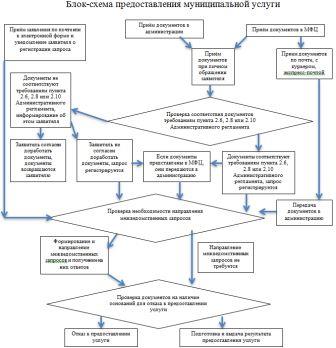 Приложение №6к Административному регламенту предоставления администрацией муниципальной услуги «Выдача разрешений на строительство при осуществлении строительства, реконструкции объектов капитального строительства, в отношении проектной документации которых экспертиза не проводится в соответствии с Градостроительным кодексом Российской Федерации, на территории муниципального района Сергиевский»Бланк уполномоченного органа______________________________________наименование и почтовый адрес получателя муниципальной услуги (для юридических лиц) ____________________________________ФИО, почтовый адрес получателя муниципальной услуги(для физических лиц) Уведомление о регистрации запроса (заявления), направленного по почте (в электронной форме)«___» ___________ 20__г. Ваше  заявление (уведомление) о предоставлении муниципальной услуги в виде выдачи разрешения на строительство (выдачи разрешения на строительство взамен ранее выданного разрешения на строительство, которое было погашено, продлении срока действия разрешения на строительство, внесении изменений в разрешение на строительство),  направленное  Вами  в  наш  адрес  по почте (в  электронной  форме), принято«____» ______________ 20__ г. и зарегистрировано № ________.Специалист _______________________Главамуниципального района Сергиевский ____________ __________________(уполномоченное лицо)                                 (подпись)    (фамилия, инициалы)М.П.Приложение №7к Административному регламенту предоставления администрацией муниципальной услуги «Выдача разрешений на строительство при осуществлении строительства, реконструкции объектов капитального строительства, в отношении проектной документации которых экспертиза не проводится в соответствии с Градостроительным кодексом Российской Федерации, на территории муниципального района Сергиевский»РАСПИСКАо приеме документов, необходимых для предоставления муниципальной услуги  Дана _____________________________________________________________________________________________________________________________(наименование – для заявителя – юридического лица, фамилия, имя, отчество (если имеется) – для заявителя – физического лица)в  том,  что  от  него (нее) «___» ____________ 20___ г. получены следующие документы:Итого предоставленных документов: ________Документы  зарегистрированы под № ____ от «___» _______ 20___ г._______________________________________________________________                                       _____________(должность, инициалы, фамилия должностного лица, принявшего документы)                                              (подпись)«___» _____________ 20___ г.Приложение №8к Административному регламенту предоставления администрацией муниципальной услуги «Выдача разрешений на строительство при осуществлении строительства, реконструкции объектов капитального строительства, в отношении проектной документации которых экспертиза не проводится в соответствии с Градостроительным кодексом Российской Федерации, на территории муниципального района Сергиевский»Бланк уполномоченного органа Государственная инспекция строительного надзора Самарской области,_______________________________________________________________(указывается название органа регистрации прав)УВЕДОМЛЕНИЕНастоящим уведомляем Вас о том, что _____________________________________________________________________________________________________________________________(наименование администрации в творительном падеже)«___» ___________ 20__ г. была предоставлена муниципальная услуга_____________________________________________________________________________________________________________________________(наименование – для заявителя – юридического лица, фамилия, имя, отчество (если имеется) – для заявителя – физического лица в дательном падеже,_____________________________________________________________________________________________________________________________для юридического лица указывается ИНН, ОГРН, юридический и почтовый адреса, для физического лица – адрес регистрации по месту жительства)в виде выдачи разрешения на строительство (выдачи разрешения на строительство взамен ранее выданного разрешения на строительство, которое было погашено, продлении срока действия разрешения на строительство, внесении изменений в разрешение на строительство) для строительства (реконструкции) объекта капитального строительства (объекта индивидуального жилищного строительства), осуществляемого на земельном  участке,  находящемся по адресу:_____________________________________________________________________________________________________________________________(город, район, улица, номер участка, кадастровый номер)Специалист _______________________Главамуниципального района Сергиевский____________ __________________(уполномоченное лицо)                                 (подпись)     (фамилия, инициалы)				М.П.Приложение №9к Административному регламенту предоставления администрацией муниципальной услуги «Выдача разрешений на строительство при осуществлении строительства, реконструкции объектов капитального строительства, в отношении проектной документации которых экспертиза не проводится в соответствии с Градостроительным кодексом Российской Федерации, на территории муниципального района Сергиевский»Бланк уполномоченного органа______________________________________наименование и почтовый адрес получателя муниципальной услуги (для юридических лиц) ____________________________________ФИО, почтовый адрес получателя муниципальной услуги(для физических лиц)  УВЕДОМЛЕНИЕоб отказе в предоставлении муниципальной услугиВам, ___________________________________________________________________________________________________________________,(наименование – для заявителя – юридического лица, фамилия, имя, отчество (если имеется) – для заявителя – физического лица)отказано в предоставлении муниципальной услуги (указывается вид подуслуги, за которой обратился заявитель: в выдаче разрешения на строительство, продлении срока действия разрешения на строительство, внесении изменений в разрешение на строительство объекта капитального строительства) по следующему основанию (основаниям):_____________________________________________________________________________________________________________________________(основание или основания отказа в предоставлении муниципальной услуги)Главамуниципального района Сергиевский ____________ __________________(уполномоченное лицо)                                  (подпись)     (фамилия, инициалы)М.П.Приложение №10к Административному регламенту предоставления администрацией муниципальной услуги «Выдача разрешений на строительство при осуществлении строительства, реконструкции объектов капитального строительства, в отношении проектной документации которых экспертиза не проводится в соответствии с Градостроительным кодексом Российской Федерации, на территории муниципального района Сергиевский»Форма регистра разрешений на строительствоПриложение №11к Административному регламенту предоставления администрацией муниципальной услуги «Выдача разрешений на строительство при осуществлении строительства, реконструкции объектов капитального строительства, в отношении проектной документации которых экспертиза не проводится в соответствии с Градостроительным кодексом Российской Федерации, на территории муниципального района Сергиевский»Описание внешнего облика объекта индивидуального жилищного строительства в текстовой формеПредполагаемый к строительству (реконструкции) в границах территории исторического поселения федерального или регионального значения объект индивидуального жилищного строительства будет иметь следующий внешний облик. Параметры объекта индивидуального жилищного строительства: ____________________________________ (указываются общая площадь объекта индивидуального жилищного строительства, количество этажей и общая высота объекта индивидуального жилищного строительства, длина и высота стен, высота и конфигурация крыши, другие параметры по усмотрению заявителя). Цветовое решение внешнего облика объекта индивидуального жилищного строительства: _________________________________________ (указываются цвета стен, крыши, окон, иных элементов внешнего облика объекта индивидуального жилищного строительства, сочетания этих цветов в случае если исполнение соответствующих элементов предполагается не в одном цвете)Планируемые к использованию строительные материалы, определяющие внешний облик объекта индивидуального жилищного строительства: ___________________________________________________ Описание иных характеристик такого объекта, требования к которым установлены градостроительным регламентом в качестве требований к архитектурным решениям объекта капитального строительства: ________________________________________________________________Застройщик________________    ______________________________________                            (должность)                          (подпись)                  (Ф.И.О.)АДМИНИСТРАЦИЯМУНИЦИПАЛЬНОГО РАЙОНА СЕРГИЕВСКИЙСАМАРСКОЙ ОБЛАСТИПОСТАНОВЛЕНИЕ27 апреля 2017г.                                                                                                                                                                                                                    №433Об утверждении Административного регламента предоставления администрациеймуниципального района Сергиевский муниципальной услуги «Выдача разрешений на ввод объектов  капитального строительствав эксплуатацию при осуществлении строительства, реконструкции объектов строительства, в отношении проектнойдокументации которых экспертиза не проводится в соответствии с Градостроительным кодексом Российской Федерации, на территории муниципального района Сергиевский»В соответствии с Федеральным законом от 06.10.2003 N 131-ФЗ "Об общих принципах организации местного самоуправления в Российской Федерации", Федеральным законом от 27.07.2010 г. № 210-ФЗ «Об организации предоставления государственных и муниципальных услуг», постановлением Главы администрации муниципального района Сергиевский от 19.05.2014 г. № 590 «Об утверждении Реестра муниципальных услуг муниципального района Сергиевский», постановлением Главы администрации муниципального района Сергиевский от 23.10.2013 г. № 1189 «Об утверждении Порядка разработки, согласования и утверждения административных регламентов предоставления муниципальных услуг», Соглашением о делегировании осуществления полномочий сельских и городского поселений на уровень муниципального района № 227/16 от 12.12.2016 г., в целях обеспечения принципа открытости и общедоступности информации о предоставлении муниципальных  услуг населению, администрация муниципального района СергиевскийПОСТАНОВЛЯЕТ:1. Утвердить Административный регламент предоставления администрацией муниципального района Сергиевский муниципальной услуги «Выдача разрешений на ввод объектов капитального строительства в эксплуатацию при осуществлении строительства, реконструкции объектов капитального строительства, в отношении проектной документации которых экспертиза не проводится в соответствии с Градостроительным кодексом Российской Федерации, на территории муниципального района Сергиевский» (Приложение № 1).2. Опубликовать настоящее постановление в газете «Сергиевский вестник».3. Настоящее постановление вступает в силу со дня его официального опубликования.4. Контроль за выполнением настоящего постановления возложить на руководителя муниципального казенного учреждения «Управление заказчика-застройщика, архитектуры и градостроительства» муниципального района Сергиевский Астапову Е.А.Глава муниципального района СергиевскийА.А. ВеселовПриложение №1к постановлению администрациимуниципального района Сергиевский Самарской области№433 от “27” апреля 2017 г.Административный регламентпредоставления администрацией муниципального района Сергиевский муниципальной услуги «Выдача разрешений на ввод объектов капитального строительства в эксплуатацию при осуществлении строительства, реконструкции объектов капитального строительства, в отношении проектной документации которых экспертиза не проводится в соответствии с Градостроительным кодексом Российской Федерации, на территории муниципального района Сергиевский»I. Общие положения1.1. Административный регламент предоставления администрацией муниципального района Сергиевский (далее – администрация) муниципальной услуги «Выдача разрешений на ввод объектов капитального строительства в эксплуатацию при осуществлении строительства, реконструкции объектов капитального строительства, в отношении проектной документации которых экспертиза не проводится в соответствии с Градостроительным кодексом Российской Федерации, на территории муниципального района Сергиевский» (далее – Административный регламент) разработан в целях повышения качества предоставления муниципальной услуги по выдаче разрешений на ввод объектов капитального строительства в эксплуатацию при осуществлении строительства, реконструкции объектов капитального строительства, в отношении проектной документации которых экспертиза не проводится в соответствии с Градостроительным кодексом Российской Федерации, на территории муниципального района Сергиевский (далее – муниципальная услуга) и определяет сроки и последовательность действий (административных процедур) при предоставлении муниципальной услуги.1.2. Предоставление муниципальной услуги по выдаче разрешения на ввод объекта капитального строительства в эксплуатацию при осуществлении строительства, реконструкции объектов капитального строительства, в отношении проектной документации которых экспертиза не проводится в соответствии с Градостроительным кодексом Российской Федерации, на территории муниципального района Сергиевский в соответствии с настоящим Административным регламентом осуществляется применительно к объектам капитального строительства (далее – объект капитального строительства), при условии, что в соответствии с Градостроительным кодексом Российской Федерации разрешение на строительство соответствующего объекта капитального строительства было предоставлено администрацией.Предоставление муниципальной услуги по выдаче разрешения на ввод объекта капитального строительства в эксплуатацию при осуществлении строительства, реконструкции объекта капитального строительства осуществляется также администрацией в случае, если разрешение на строительство соответствующего объекта капитального строительства было выдано администрацией муниципального района Самарской области и при этом строительство или реконструкция были осуществлены не в отношении вводимого в эксплуатацию объекта капитального строительства, расположенного на территориях двух и более поселений.1.3. Получателями муниципальной услуги являются юридические лица независимо от их организационно-правовых форм, индивидуальные предприниматели и иные физические лица, выполнившие строительство, реконструкцию объектов капитального строительства в полном объеме в соответствии с разрешениями на строительство объектов капитального строительства.Заявителями и лицами, выступающими от имени заявителей – юридических и физических лиц в ходе предоставления муниципальной услуги, являются руководитель юридического лица, уполномоченное должностное лицо или уполномоченный представитель юридического лица, физическое лицо или его уполномоченный представитель (далее – заявители).1.4. Порядок информирования о правилах предоставления муниципальной услуги.Информирование о правилах предоставления муниципальной услуги осуществляют администрация, многофункциональные центры предоставления государственных и муниципальных услуг (МФЦ), муниципальное казенное учреждение «Управление заказчика-застройщика, архитектуры и градостроительства» муниципального района Сергиевский.1.4.1. Местонахождение администрации: 446540, Самарская область, Сергиевский район, с. Сергиевск, ул. Ленина, 22.График работы администрации (время местное):Понедельник-четверг – с 8.00 до 17.00Пятница – с 8.00 до 16.00Предпраздничные дни – с 8.00 до 16.00Суббота, воскресенье – выходные дниПерерыв на обед – с 12.00 до 13.00Справочные телефоны администрации: 8(84655) 2-18-05 (приемная Главы администрации), факс 8(84655) 2-11-72.Адрес электронной почты администрации: adm2@samtel.ru.1.4.2.  Местонахождение муниципального казенного учреждения «Управление заказчика-застройщика, архитектуры и градостроительства» муниципального района Сергиевский: 446540, Самарская область, Сергиевский район, с. Сергиевск, ул. Ленина, 15А.График работы (время местное):Понедельник-четверг – с 8.00 до 17.00Пятница – с 8.00 до 16.00Предпраздничные дни – с 8.00 до 16.00Суббота, воскресенье – выходные дниПерерыв на обед – с 12.00 до 13.00Справочные телефоны: 8(84655) 2-16-40, 2-11-43.Адрес электронной почты: uzzadm@yandex.ru.1.4.3. Местонахождение МФЦ: 446540, Самарская область, Сергиевский район, с. Сергиевск, ул. Ленина, 15А.График работы МФЦ (время местное):Понедельник, вторник, среда – с 9.00 до 18.00Четверг – с 10.00 до 20.00Пятница – с 9.00 до 17.00Суббота – с 9.00 до 13.00Воскресенье – выходной день.Справочные телефоны МФЦ: 8(84655) 2-22-82, 2-21-23, 2-11-89.Адрес электронной почты МФЦ: www.mfc63.rf.1.4.4. Информация о местонахождении, графике работы и справочных телефонах администрации, а также о порядке предоставления муниципальной услуги и перечне документов, необходимых для ее получения, размещается:на официальном интернет-сайте администрации муниципального района Сергиевский: www.sergievsk.ru.в федеральной государственной информационной системе «Единый портал государственных и муниципальных услуг (функций)» (далее – Единый портал государственных и муниципальных услуг) (http://www.gosuslugi.ru),в региональной системе Единого портала государственных и муниципальных услуг «Портал государственных и муниципальных услуг Самарской области» (далее – Портал государственных и муниципальных услуг Самарской области) - http://www.pgu.samregion.ru и http://www.uslugi.samregion.ru;на информационных стендах в помещении приема заявлений в администрации;по указанным в предыдущем пункте номерам телефонов администрации.Информация о местах нахождения и графике работы МФЦ, находящихся на территории Самарской области, адресах электронной почты и официальных сайтов МФЦ приведена в сети Интернет по адресу: www.mfc63.rf.1.4.5. Информирование о правилах предоставления муниципальной услуги могут проводиться в следующих формах:индивидуальное личное консультирование;индивидуальное консультирование по почте (по электронной почте);индивидуальное консультирование по телефону;публичное письменное информирование;публичное устное информирование.1.4.5. Индивидуальное личное консультирование.Время ожидания лица, заинтересованного в получении консультации при индивидуальном личном консультировании, не может превышать 15 минут.Индивидуальное личное консультирование одного лица должностным лицом администрации не может превышать 20 минут.В случае, если для подготовки ответа требуется время, превышающее 20 минут, должностное лицо администрации, осуществляющее индивидуальное личное консультирование, может предложить лицу, обратившемуся за консультацией, обратиться за необходимой информацией в письменном виде либо назначить другое удобное для обратившегося за консультацией лица время для индивидуального личного консультирования.1.4.6. Индивидуальное консультирование по почте (по электронной почте).При индивидуальном консультировании по почте (по электронной почте) ответ на обращение лица, заинтересованного в получении консультации, направляется либо по почте, либо по электронной почте на указанный адрес (адрес электронной почты) обратившегося за консультацией лица в десятидневный срок со дня регистрации обращения.1.4.7. Индивидуальное консультирование по телефону.Ответ на телефонный звонок должен начинаться с информации о наименовании органа, в который позвонил гражданин, фамилии, имени, отчестве (последнее – при наличии) и должности должностного лица администрации, осуществляющего индивидуальное консультирование по телефону.Время разговора не должно превышать 10 минут.В том случае, если должностное лицо администрации, осуществляющее консультирование по телефону, не может ответить на вопрос, связанный с предоставлением муниципальной услуги, по существу, оно обязано проинформировать позвонившее лицо об организациях либо структурных подразделениях администрации, которые располагают необходимыми сведениями.1.4.8. Публичное письменное информирование.Публичное письменное информирование осуществляется путем размещения информационных материалов на стендах в местах предоставления муниципальной услуги, публикации информационных материалов в средствах массовой информации, размещения информационных материалов на официальном сайте администрации и на Едином портале государственных и муниципальных услуг и Портале государственных и муниципальных услуг Самарской области.1.4.9. Публичное устное информирование.Публичное устное информирование осуществляется уполномоченным должностным лицом администрации с привлечением средств массовой информации.1.4.10. Должностные лица, участвующие в предоставлении муниципальной услуги, при ответе на обращения граждан и организаций обязаны:уважительно относиться к лицам, обратившимся за консультацией. Во время личного консультирования и консультирования по телефону необходимо произносить слова четко, избегать параллельных разговоров с окружающими людьми и не прерывать разговор по причине поступления звонка на другой аппарат. В конце личного консультирования и консультирования по телефону должностное лицо, осуществляющее консультирование, должно кратко подвести итоги и перечислить меры, которые надо принять (кто именно, когда и что должен сделать) в целях предоставления муниципальной услуги;давать в простой, доступной форме ответы на письменные обращения при осуществлении консультирования по почте (по электронной почте), содержащие ответы на поставленные вопросы, должность, фамилию и инициалы должностного лица, подписавшего ответ, номер телефона и фамилию исполнителя (должностного лица, подготовившего ответ).Должностное лицо не вправе осуществлять консультирование обратившихся за консультацией лиц, выходящее за рамки информирования о стандартных процедурах и условиях предоставления муниципальной услуги и влияющее прямо или косвенно на индивидуальные решения обратившихся за консультацией лиц.1.4.11. На стендах в местах предоставления муниципальной услуги размещаются следующие информационные материалы:исчерпывающая информация о порядке предоставления муниципальной услуги (в том числе блок-схема, наглядно отображающая алгоритм прохождения административных процедур);извлечения из текста настоящего Административного регламента и приложения к нему;исчерпывающий перечень органов государственной власти, органов местного самоуправления, участвующих в предоставлении муниципальной услуги, с указанием предоставляемых ими документов;последовательность обращения в органы государственной власти, органы местного самоуправления, участвующие в предоставлении муниципальной услуги;месторасположение, график (режим) работы, номера телефонов, адреса официальных сайтов в сети Интернет и электронной почты органов, в которых заинтересованные лица могут получить документы, необходимые для предоставления муниципальной услуги;схема размещения должностных лиц администрации и режим приема ими лиц, заинтересованных в получении консультации, заявителей; номера кабинетов, фамилии, имена, отчества (последние – при наличии) и должности соответствующих должностных лиц;извлечения из нормативных правовых актов по наиболее часто задаваемым вопросам;перечень документов, представляемых заявителем, и требования, предъявляемые к этим документам;формы документов для заполнения, образцы заполнения документов;перечень оснований для отказа в предоставлении муниципальной услуги;порядок обжалования решения, действий или бездействия должностных лиц, участвующих в предоставлении муниципальной услуги.Тексты перечисленных информационных материалов печатаются удобным для чтения шрифтом (размер не менее 14), без исправлений, наиболее важные места выделяются полужирным шрифтом.1.4.12. На официальном сайте администрации в сети Интернет размещаются следующие информационные материалы:полное наименование и полный почтовый адрес администрации;справочные телефоны, по которым можно получить консультацию о правилах предоставления муниципальной услуги;адрес электронной почты администрации;полный текст настоящего Административного регламента с приложениями к нему;информационные материалы, содержащиеся на стендах в местах предоставления муниципальной услуги.1.4.13. На Едином портале государственных и муниципальных услуг и Портале государственных и муниципальных услуг Самарской области размещается информация:полное наименование и полный почтовый адрес администрации;справочные телефоны, по которым можно получить консультацию по порядку предоставления муниципальной услуги;адрес электронной почты администрации;порядок получения информации заинтересованными лицами по вопросам предоставления муниципальной услуги, сведений о результате предоставления муниципальной услуги.1.4.14. В залах обслуживания МФЦ устанавливаются интернет-киоски, содержащие справочно-информационные и поисковые системы для самостоятельного использования посетителями с целью получения установленной информации и справок. Правила работы с ними, а также фамилия, имя, отчество должностного лица, ответственного за работу интернет-киоска, размещаются на информационном стенде в непосредственной близости от места расположения интернет-киоска.II. Стандарт предоставления муниципальной услуги2.1. Наименование муниципальной услуги: «Выдача разрешений на ввод объектов капитального строительства в эксплуатацию при осуществлении строительства, реконструкции объектов капитального строительства».2.2. Наименование органа местного самоуправления, предоставляющего муниципальную услугу – администрация муниципального района Сергиевский. Предоставление муниципальной услуги осуществляется в МФЦ в части приема документов, необходимых для предоставления муниципальной услуги, доставки документов в администрацию.Муниципальное казенное учреждение «Управление заказчика-застройщика, архитектуры и градостроительства» муниципального района Сергиевский является ответственным за предоставление муниципальной услуги.При предоставлении муниципальной услуги осуществляется взаимодействие с:федеральным органом исполнительной власти, уполномоченным Правительством Российской Федерации на осуществление государственного кадастрового учета, государственной регистрации прав, ведение Единого государственного реестра недвижимости и предоставление сведений, содержащихся в Едином государственном реестре недвижимости (далее – орган регистрации прав);Управлением Федеральной службы по надзору в сфере природопользования по Самарской области (далее – Росприроднадзор);Администрацией муниципального района Сергиевский.2.3. Результатом предоставления муниципальной услуги являются:оформление разрешения на ввод объекта капитального строительства в эксплуатацию;отказ в выдаче разрешения на ввод объекта капитального строительства в эксплуатацию.2.4. Муниципальная услуга предоставляется в срок, не превышающий 7 дней со дня поступления заявления о выдаче разрешения на ввод объекта капитального строительства в эксплуатацию.2.5. Правовыми основаниями для предоставления муниципальной услуги являются:Земельный кодекс Российской Федерации от 25.10.2001 № 136-ФЗ;Градостроительный кодекс Российской Федерации от 29.12.2004         № 190-ФЗ;Федеральный закон от 06.10.2003 № 131-ФЗ «Об общих принципах организации местного самоуправления в Российской Федерации»;Федеральный закон от 27.07.2010 № 210-ФЗ «Об организации предоставления государственных и муниципальных услуг»;Федеральный закон от 25.06.2002 № 73-ФЗ «Об объектах культурного наследия (памятниках истории и культуры) народов Российской Федерации»;приказ Министерства строительства и жилищно-коммунального хозяйства Российской Федерации от 19.02.2015 № 117/пр «Об утверждении формы разрешения на строительство и формы разрешения на ввод объекта в эксплуатацию»;Закон Самарской области от 03.10.2014 № 89-ГД «О предоставлении в Самарской области государственных и муниципальных услуг по экстерриториальному принципу»;Закон Самарской области от 12.07.2006 № 90-ГД «О градостроительной деятельности на территории Самарской области»;Закон Самарской области от 11.03.2005 № 94-ГД «О земле»;Соглашение о делегировании осуществления полномочий сельских и городского поселений на уровень муниципального района № 227/16 от 12.12.2016 г.настоящий Административный регламент.С текстами федеральных законов, указов и распоряжений Президента Российской Федерации можно ознакомиться на Официальном интернет-портале правовой информации (www.pravo.gov.ru). На Официальном интернет-портале правовой информации могут быть размещены (опубликованы) правовые акты Правительства Российской Федерации, других государственных органов исполнительной власти Российской Федерации, законы и иные правовые акты Самарской области.2.6. Для получения муниципальной услуги заявитель самостоятельно представляет в администрацию или в МФЦ следующие документы:1) заявление о выдаче разрешения на ввод объекта капитального строительства в эксплуатацию (далее – заявление) по форме согласно Приложению № 1 к настоящему Административному регламенту;2) правоустанавливающие документы на земельный участок, если указанные документы (их копии или сведения, содержащиеся в них) отсутствуют в Едином государственном реестре недвижимости;3) акт приемки объекта капитального строительства (в случае осуществления строительства, реконструкции на основании договора);4) документ, подтверждающий соответствие построенного, реконструированного объекта капитального строительства требованиям технических регламентов и подписанный лицом, осуществляющим строительство;5) документ, подтверждающий соответствие параметров построенного, реконструированного объекта капитального строительства проектной документации, в том числе требованиям энергетической эффективности и требованиям оснащенности объекта капитального строительства приборами учета используемых энергетических ресурсов, и подписанный лицом, осуществляющим строительство (лицом, осуществляющим строительство, и застройщиком или техническим заказчиком в случае осуществления строительства, реконструкции на основании договора, а также лицом, осуществляющим строительный контроль, в случае осуществления строительного контроля на основании договора), за исключением случаев осуществления строительства, реконструкции объектов индивидуального жилищного строительства;6) документы, подтверждающие соответствие построенного, реконструированного объекта капитального строительства техническим условиям и подписанные представителями организаций, осуществляющих эксплуатацию сетей инженерно-технического обеспечения (при их наличии);7) схема, отображающая расположение построенного, реконструированного объекта капитального строительства, расположение сетей инженерно-технического обеспечения в границах земельного участка и планировочную организацию земельного участка и подписанная лицом, осуществляющим строительство (лицом, осуществляющим строительство, и застройщиком или техническим заказчиком в случае осуществления строительства, реконструкции на основании договора), за исключением случаев строительства, реконструкции линейного объекта;8) документ, подтверждающий заключение договора обязательного страхования гражданской ответственности владельца опасного объекта за причинение вреда в результате аварии на опасном объекте в соответствии с законодательством Российской Федерации об обязательном страховании гражданской ответственности владельца опасного объекта за причинение вреда в результате аварии на опасном объекте;9) акт приемки выполненных работ по сохранению объекта культурного наследия, утвержденный органом охраны объектов культурного наследия, определенным Федеральным законом от 25.06.2002 № 73-ФЗ «Об объектах культурного наследия (памятниках истории и культуры) народов Российской Федерации», при проведении реставрации, консервации, ремонта этого объекта и его приспособления для современного использования.В случае невыполнения застройщиком требования, предусмотренного частью 18 статьи 51 Градостроительного кодекса Российской Федерации, о представлении в орган, выдавший разрешение на строительство:- сведений о площади, о высоте и количестве этажей планируемого объекта капитального строительства, о сетях инженерно-технического обеспечения,- одного экземпляра копии результатов инженерных изысканий и по одному экземпляру копий разделов проектной документации, предусмотренных пунктами 2, 8 - 10 и 11.1 части 12 статьи 48 Градостроительного кодекса Российской Федерации, или одного экземпляра копии схемы планировочной организации земельного участка с обозначением места размещения объекта индивидуального жилищного строительства,- а в случае строительства или реконструкции объекта капитального строительства в границах территории исторического поселения также раздела «архитектурные решения» проектной документации объекта капитального строительства или предусмотренного пунктом 4 части 9 статьи 51 Градостроительного кодекса Российской Федерации описания внешнего облика объекта индивидуального жилищного строительства (за исключением случая, если строительство или реконструкция объекта капитального строительства осуществлялись в соответствии с типовым архитектурным решением объекта капитального строительства), -вместе с документами, предусмотренными подпунктами 1 – 9 настоящего пункта, должны быть также представлены указанные сведения (или один экземпляр копии схемы планировочной организации земельного участка с обозначением места размещения объекта индивидуального жилищного строительства, а в случае, предусмотренном пунктом 4 части 9 статьи 51 Градостроительного кодекса Российской Федерации, также описание внешнего облика объекта индивидуального жилищного строительства).2.7. Документами и информацией, необходимыми в соответствии с нормативными правовыми актами для предоставления муниципальной услуги, которые находятся в распоряжении иных органов и организаций и запрашиваются администрацией в органах (организациях), в распоряжении которых они находятся, если заявитель не представил такие документы и информацию самостоятельно, являются:1) правоустанавливающие документы на земельный участок, если указанные документы (их копии или сведения, содержащиеся в них) имеются в Едином государственном реестре недвижимости;2) градостроительный план земельного участка, представленный для получения разрешения на строительство, или в случае строительства, реконструкции линейного объекта проект планировки территории и проект межевания территории;3) разрешение на строительство объекта капитального строительства, в отношении которого подано заявление о вводе его в эксплуатацию;4) заключение федерального государственного экологического надзора (в случаях, предусмотренных частью 7 статьи 54 Градостроительного кодекса Российской Федерации);5) технический план объекта капитального строительства, подготовленный в соответствии с требованиями Федерального закона «О государственной регистрации недвижимости».2.8. Основания для отказа в приеме документов, необходимых для предоставления муниципальной услуги, отсутствуют.2.9. Основаниями для отказа в предоставлении муниципальной услуги являются:1) обращение заявителя за муниципальной услугой, предоставление которой не осуществляется администрацией в соответствии с пунктом 1.2 настоящего Административного регламента;2) представление заявителем неполного комплекта документов, предусмотренного пунктом 2.6 настоящего Административного регламента;3) несоответствие объекта капитального строительства требованиям к строительству, реконструкции объекта капитального строительства, установленным на дату выдачи представленного для получения разрешения на строительство градостроительного плана земельного участка, или в случае строительства, реконструкции, капитального ремонта линейного объекта требованиям проекта планировки территории и проекта межевания территории;4) несоответствие объекта капитального строительства требованиям, установленным в разрешении на строительство;5) несоответствие параметров построенного, реконструированного объекта капитального строительства проектной документации. Данное основание не применяется в отношении объектов индивидуального жилищного строительства.2.10. Услуги, являющиеся необходимыми и обязательными для предоставления муниципальной услуги, отсутствуют.2.11. Предоставление муниципальной услуги осуществляется бесплатно.2.12. Максимальный срок ожидания в очереди при подаче документов, а также при получении результата предоставления муниципальной услуги составляет не более 15 минут.2.13. Регистрация запроса (заявления) о предоставлении муниципальной услуги, поступившего в письменной форме на личном приёме заявителя или по почте, в электронной форме осуществляется в день его поступления в администрацию.При поступлении в администрацию запроса (заявления) о предоставлении муниципальной услуги в письменной форме в нерабочий или праздничный день, регистрация заявления осуществляется в первый рабочий день, следующий за нерабочим или праздничным днем.2.14. Месторасположение  помещения, в котором предоставляется муниципальная услуга, должно определяться с учетом пешеходной доступности от остановок общественного транспорта. Помещения, в которых предоставляется муниципальная услуга, для удобства заявителей размещаются на нижних, предпочтительнее на первых этажах здания.Приём заявителей осуществляется в специально выделенных для этих целей помещениях (присутственных местах). Присутственные места размещаются в здании администрации и включают места для информирования, ожидания и приема заявителей, места для заполнения запросов (заявлений).Присутственные места в администрации оборудуются:противопожарной системой и средствами пожаротушения;системой оповещения о возникновении чрезвычайной ситуации;системой охраны.Вход и выход из помещений оборудуются соответствующими указателями с автономными источниками бесперебойного питания.Места ожидания должны соответствовать комфортным условиям для заявителей и оптимальным условиям работы должностных лиц. Места ожидания в очереди на предоставление или получение документов оборудуются стульями, кресельными секциями, скамьями (банкетками). Количество мест ожидания определяется исходя из фактической нагрузки и возможностей для их размещения в здании, но не может составлять менее 10 мест. В местах ожидания организуется предварительная дистанционная запись заинтересованных лиц на приём по вопросам предоставления муниципальной услуги по телефону.Места для заполнения запросов (заявлений) оборудуются стульями, столами (стойками) и обеспечиваются образцами заполнения документов, информацией о перечне документов, необходимых для предоставления муниципальной услуги, бланками запросов (заявлений) и канцелярскими принадлежностями.Места информирования, предназначенные для ознакомления заявителей с информационными материалами о предоставлении муниципальной услуги, оборудуются информационными стендами, на которых размещается информация, указанная в пункте 1.4.11 настоящего Административного регламента.Входы в помещения оборудуются пандусами, расширенными проходами, позволяющими обеспечить беспрепятственный доступ инвалидов, включая инвалидов, использующих кресла-коляски. Центральный вход в помещения оборудуется информационной табличкой (вывеской), содержащей соответствующее наименование, с использованием укрупненного шрифта и плоско-точечного шрифта Брайля.При наличии заключения общественной организации инвалидов                      о технической невозможности обеспечения доступности помещений (здания) для инвалидов на специально подготовленного сотрудника учреждения (организации), в котором предоставляется муниципальная услуга, административно-распорядительным актом возлагается обязанность по оказанию ситуационной помощи инвалидам всех категорий на время предоставления муниципальной услуги.Для инвалидов по зрению обеспечивается дублирование необходимой для ознакомления зрительной информации, а также надписей, знаков и иной текстовой и графической информации знаками, выполненными укрупненным шрифтом и рельефно-точечным шрифтом Брайля. Для инвалидов по слуху обеспечивается дублирование необходимой для ознакомления звуковой информации текстовой и графической информацией (бегущей строкой).2.21. Показателями доступности и качества предоставления муниципальной услуги являются:- количество взаимодействий заявителя с должностными лицами администрации при предоставлении муниципальной услуги и их продолжительность;- доля случаев предоставления муниципальной услуги с нарушением установленного срока в общем количестве исполненных заявлений о предоставлении муниципальной услуги;- доля жалоб заявителей, поступивших в порядке досудебного обжалования решений, принимаемых в ходе предоставления муниципальной услуги, и действий (бездействий) должностных лиц в общем количестве обращений по вопросам предоставления муниципальной услуги;- доля нарушений исполнения настоящего Административного регламента, иных нормативных правовых актов, выявленных по результатам проведения контрольных мероприятий в соответствии с разделом 4 настоящего Административного регламента, в общем количестве исполненных заявлений о предоставлении муниципальных услуг;- снижение максимального срока ожидания в очереди при подаче запроса (заявления) и получении результата предоставления муниципальной услуги.2.16. Информация о предоставляемой муниципальной услуге, формы запросов (заявлений) могут быть получены с использованием ресурсов в сети Интернет, указанных в пункте 1.4.3 настоящего Административного регламента.2.17. Запрос (заявление) и документы, предусмотренные пунктом 2.6 настоящего Административного регламента, могут быть поданы заявителем в администрацию лично, либо с использованием Единого портала государственных и муниципальных услуг, или Портала государственных и муниципальных услуг Самарской области, или официального сайта администрации либо через должностных лиц МФЦ, с которым (которыми) у администрации заключено соглашение о взаимодействии.Предоставление муниципальной услуги в электронной форме, в том числе подача заявителем заявления и документов или заявления об электронной записи в электронной форме с использованием Единого портала государственных и муниципальных услуг, осуществляется в соответствии с законодательством Российской Федерации и законодательством Самарской области. Состав административных процедур, предоставляемых в электронном виде, а также действий заявителя по получению информации о предоставлении муниципальной услуги в электронном виде определяется в соответствии с содержанием этапов перехода на предоставление муниципальной услуги в электронном виде.Правительством Российской Федерации или Правительством Самарской области могут быть установлены случаи, в которых направление документов для получения муниципальной услуги осуществляется исключительно в электронной форме.2.18. Запросы о предоставлении документов (информации), указанных в пункте 2.7 настоящего Административного регламента, и ответы на них направляются в форме электронного документа с использованием единой системы межведомственного электронного взаимодействия.III. Состав, последовательность и сроки выполнения административных процедур, требованияк порядку их выполнения, в том числе особенности выполнения административных процедур в электронной форме3.1. Предоставление муниципальной услуги включает в себя следующие административные процедуры:- приём заявления и иных документов, необходимых для предоставления муниципальной услуги, при личном обращении заявителя;- прием документов при обращении по почте либо в электронной форме;- прием заявления и иных документов, необходимых для предоставления муниципальной услуги, на базе МФЦ;- формирование и направление межведомственных запросов;- принятие решения о предоставлении муниципальной услуги или об отказе в её предоставлении и выдача (направление) заявителю документов.Блок-схема административных процедур приведена в Приложении № 2 к настоящему Административному регламенту.Приём заявления и иных документов, необходимых для предоставления муниципальной услуги, при личном обращении заявителя3.2. Основанием (юридическим фактом) начала выполнения административной процедуры является обращение заявителя за предоставлением муниципальной услуги в администрацию с соответствующим запросом (заявлением) и документами, необходимыми для предоставления муниципальной услуги.3.3. Должностным лицом, осуществляющим административную процедуру, является должностное лицо, уполномоченное на прием запроса (заявления) и документов для предоставления муниципальной услуги (далее – должностное лицо, ответственное за прием запроса и документов).3.4. Должностное лицо, ответственное за прием запроса и документов:1) осуществляет прием запроса (заявления) и документов;2) проверяет комплектность представленных заявителем документов, исходя из требований пункта 2.6 настоящего Административного регламента, и формирует комплект документов, представленных заявителем;3) регистрирует запрос (заявление) в журнале регистрации входящих документов. Под регистрацией в журнале регистрации входящих документов понимается как регистрация запроса на бумажном носителе, так и регистрация запроса в используемой в администрации системе электронного документооборота, обеспечивающей сохранность сведений о регистрации документов. Регистрация в журнале регистрации входящих документов осуществляется последовательно, исходя из времени поступления запросов.3.5. Если при проверке комплектности представленных заявителем документов, исходя из соответственно требований пункта 2.6 настоящего Административного регламента, должностное лицо, ответственное за прием запроса и документов, выявляет, что документы, представленные заявителем для получения муниципальной услуги, не соответствуют установленным настоящим Административным регламентом требованиям, оно уведомляет заявителя о перечне недостающих документов и предлагает повторно обратиться, собрав необходимый пакет документов.В случае отказа заявителя от доработки документов, должностное лицо, ответственное за прием запроса и документов, принимает документы, обращая внимание заявителя, что указанные недостатки будут препятствовать предоставлению муниципальной услуги.При желании заявителя устранить препятствия, прервав подачу документов, должностное лицо, ответственное за прием запроса и документов, возвращает документы заявителю.Максимальный срок выполнения действий, предусмотренных настоящим пунктом, составляет 15 минут.3.6. Максимальный срок выполнения административной процедуры, предусмотренной пунктом 3.4 настоящим Административного регламента, составляет 1 рабочий день.3.7. Критерием принятия решения является наличие запроса (заявления) и (или) документов, которые заявитель должен представить самостоятельно.3.8. Результатом административной процедуры является прием документов, представленных заявителем.Способом фиксации результата административной процедуры является регистрация запроса (заявления) в журнале регистрации входящих документов.Прием документов при обращении по почте либо в электронной форме3.9. Основанием (юридическим фактом) для начала административной процедуры, является поступление в администрацию по почте либо в электронной форме с помощью автоматизированных информационных систем запроса (заявления) о предоставлении муниципальной услуги.3.10. Должностное лицо, ответственное за прием запроса и документов:1) регистрирует поступивший запрос (заявление) в журнале регистрации входящих документов;2) проверяет комплектность представленных заявителем документов, исходя из соответственно требований пункта 2.6 настоящего Административного регламента, и формирует комплект документов, представленных заявителем;3) уведомляет заявителя по телефону либо подготавливает, подписывает и направляет заявителю по почте на бумажном носителе либо в электронной форме (при наличии электронного адреса) уведомление о регистрации запроса (заявления) о предоставлении муниципальной услуги по форме согласно Приложению № 3 к настоящему Административному регламенту. Второй экземпляр уведомления на бумажном носителе хранится в администрации.3.11. Максимальный срок административной процедуры не может превышать 1 рабочий день.3.12. Критерием принятия решения является наличие запроса (заявления) и (или) документов, представленных по почте, либо в электронной форме.3.13. Результатом административной процедуры является прием документов, представленных заявителем.Способом фиксации результата административной процедуры является регистрация запроса (заявления) в журнале регистрации входящих документов, уведомление заявителя.Прием заявления и иных документов, необходимых для предоставления муниципальной услуги, на базе МФЦ3.14. Основанием (юридическим фактом) для приема документов на базе МФЦ, является обращение заявителя с запросом (заявлением) и (или) документами, необходимыми для предоставления муниципальной услуги, в МФЦ.3.15. Сотрудник МФЦ, ответственный за прием и регистрацию документов, уточняет предмет обращения заявителя в МФЦ и проверяет соответствие испрашиваемой муниципальной услуги перечню предоставляемых государственных и муниципальных услуг на базе МФЦ.3.16. При получении запроса (заявления) о предоставлении муниципальной услуги и (или) документов, необходимых для предоставления муниципальной услуги, по почте, от курьера или экспресс-почтой сотрудник МФЦ, ответственный за прием и регистрацию документов, регистрирует запрос (заявление) в Электронном журнале.3.17. Сотрудник МФЦ, ответственный за прием и регистрацию документов, при получении запроса (заявления) о предоставлении муниципальной услуги и (или) документов по почте, от курьера или экспресс-почтой:- передает запрос (заявление) и (или) документы сотруднику МФЦ, ответственному за доставку документов в администрацию;- составляет и направляет в адрес заявителя расписку о приеме пакета документов согласно Приложению № 4 к настоящему Административному регламенту.3.18. При непосредственном обращении заявителя в МФЦ сотрудник МФЦ, ответственный за прием и регистрацию документов, проверяет комплектность документов в соответствии с требованиями пункта 2.6 настоящего Административного регламента. Если представленные документы не соответствуют требованиям пункта 2.6 настоящего Административного регламента, сотрудник МФЦ, ответственный за прием и регистрацию документов, разъясняет заявителю содержание недостатков, выявленных в представленных документах, и предлагает с согласия заявителя устранить недостатки.При согласии заявителя устранить выявленные недостатки сотрудник МФЦ, ответственный за прием и регистрацию документов, прерывает прием и регистрацию документов и возвращает их заявителю для устранения выявленных недостатков.При несогласии заявителя устранить выявленные недостатки сотрудник МФЦ, ответственный за прием и регистрацию документов, разъясняет, что указанное обстоятельство может стать основанием для отказа в предоставлении муниципальной услуги.Сотрудник МФЦ, ответственный за прием и регистрацию документов, регистрирует запрос (заявление) в Электронном журнале, после чего заявлению присваивается индивидуальный порядковый номер и оформляется расписка о приеме документов.Максимальный срок выполнения действий устанавливается МФЦ, но не может превышать 50 минут при представлении документов заявителем при его непосредственном обращении в МФЦ и 2 часов при получении запроса (заявления) о предоставлении муниципальной услуги и (или) документов по почте, от курьера или экспресс-почтой.3.19. Сотрудник МФЦ, ответственный за прием и регистрацию документов, принятый при непосредственном обращении заявителя в МФЦ и зарегистрированный запрос (заявление) и представленные заявителем в МФЦ документы передает сотруднику МФЦ, ответственному за формирование дела.3.20. Сотрудник МФЦ, ответственный за формирование дела, формирует из поступивших документов дело (пакет документов), необходимое для предоставления муниципальной услуги (далее – дело), для передачи в администрацию.3.21. Дело доставляется в администрацию сотрудником МФЦ, ответственным за доставку документов. Максимальный срок выполнения данного действия устанавливается соглашением администрации о взаимодействии с МФЦ, но не может превышать 1 рабочего дня с момента непосредственного обращения заявителя с запросом (заявлением) и (или) документами в МФЦ или поступления в МФЦ запроса (заявления) о предоставлении муниципальной услуги и (или) документов по почте, от курьера или экспресс-почтой.Должностное лицо администрации, ответственное за прием запроса и документов, выдает сотруднику МФЦ, ответственному за доставку документов, расписку о принятии представленных документов. Максимальный срок выполнения действия составляет 10 минут.3.22. Дальнейшее рассмотрение поступившего из МФЦ от заявителя запроса (заявления) и представленных заявителем в МФЦ документов осуществляется администрацией в порядке, установленном пунктами 3.4, 3.6 – 3.8 настоящего Административного регламента.3.23. Критерием приема документов на базе МФЦ является наличие запроса (заявления) и (или) документов, которые заявитель должен представить самостоятельно.3.24. Результатом административной процедуры является доставка в администрацию запроса (заявления) и представленных заявителем в МФЦ документов.3.25. Способами фиксации результата административной процедуры являются регистрация представленного запроса (заявления) в Электронном журнале, расписка МФЦ, выданная заявителю, о приеме документов, расписка администрации о принятии представленных документов для предоставления муниципальной услуги.Формирование и направление межведомственных запросов3.26. Основанием (юридическим фактом) начала выполнения административной процедуры является непредставление заявителем документов, указанных в пункте 2.7 настоящего Административного регламента.3.27. Должностным лицом, осуществляющим административную процедуру, является должностное лицо, уполномоченное на формирование и направление межведомственных запросов (далее – должностное лицо, уполномоченное на формирование и направление межведомственных запросов).3.28. Если заявитель не представил правоустанавливающие документы на земельный участок и (или) технический план объекта капитального строительства, подготовленный в соответствии с требованиями Федерального закона «О государственной регистрации недвижимости», должностное лицо, уполномоченное на формирование и направление межведомственных запросов, готовит и направляет соответствующий запрос в орган регистрации прав.Если заявитель не представил градостроительный план земельного участка или в случае строительства, реконструкции линейного объекта реквизиты проекта планировки территории и проекта межевания территории, должностное лицо, уполномоченное на формирование и направление межведомственных запросов, при отсутствии соответствующих документов готовит и направляет запрос в соответствующий орган местного самоуправления (его структурное подразделение, имеющее в своем распоряжении соответствующие документы).Если заявитель не представил разрешение на строительство объекта капитального строительства, в отношении которого подано заявление о вводе его в эксплуатацию, должностное лицо, уполномоченное на формирование и направление межведомственных запросов, при отсутствии соответствующего документа готовит и направляет запрос в соответствующий орган местного самоуправления (его структурное подразделение, имеющее в своем распоряжении соответствующий документ).Если заявитель не представил заключение федерального государственного экологического надзора (в случаях, предусмотренных частью 7 статьи 54 Градостроительного кодекса Российской Федерации), должностное лицо, уполномоченное на формирование и направление межведомственных запросов, готовит и направляет запрос в Росприроднадзор.3.29. Направление запросов в предусмотренные в пункте 3.28 настоящего Административного регламента органы (организации) осуществляется через систему межведомственного электронного взаимодействия, по иным электронным каналам или по факсу. В исключительных случаях допускается направление запросов и получение ответов на эти запросы посредством почтовой связи.Предельный срок для подготовки и направления межведомственных запросов в соответствии с настоящим пунктом и пунктами 3.31 и 3.32 настоящего Административного регламента составляет 1 рабочий день со дня регистрации заявления.3.30. Предельный срок для ответов на межведомственные запросы составляет 3 рабочих дня со дня поступления запроса в соответствующий орган.Испрашиваемая информация и (или) документы предоставляются в порядке, указанном в технологической карте межведомственного взаимодействия муниципальной услуги.3.31. Направление межведомственного запроса в бумажном виде допускается только в случае невозможности направления межведомственных запросов в электронной форме в связи с подтвержденной технической недоступностью или неработоспособностью веб-сервисов администрации либо неработоспособностью каналов связи, обеспечивающих доступ к сервисам.3.32. Направление межведомственного запроса на бумажном носителе должностным лицом осуществляется одним из следующих способов:почтовым отправлением;курьером, под расписку.В данном случае межведомственный запрос должен содержать следующие сведения:1) наименование администрации, направляющего межведомственный запрос;2) наименование органа, в адрес которого направляется межведомственный запрос;3)   наименование муниципальной услуги, для предоставления которой необходимо представление документов и (или) информации;4)  указание на положения нормативного правового акта, которым установлено представление документов и (или) информации, необходимых для предоставления муниципальной услуги, и указание на реквизиты данного нормативного правового акта;5)   сведения, необходимые для представления документов и (или) информации, установленные настоящим Административным регламентом;6) контактная информация для направления ответа на межведомственный запрос;7)    дата направления межведомственного запроса;8) фамилия, имя, отчество и должность лица, подготовившего и направившего межведомственный запрос, а также номер служебного телефона и (или) адрес электронной почты данного лица для связи.3.33. Критерием принятия решения о направлении межведомственных запросов является отсутствие в распоряжении администрации документов (информации, содержащейся в них), предусмотренных пунктом 2.7 настоящего Административного регламента.3.34. Результатом административной процедуры является наличие документов (информации), полученных в результате межведомственного информационного взаимодействия.Способом фиксации результата административной процедуры являются ответы из органов (организаций), предусмотренных в пункте 3.28 настоящего Административного регламента, на межведомственные запросы.Принятие решения о предоставлении муниципальной услуги или об отказе в её предоставлении и выдача (направление) заявителю документов3.35. Основанием (юридическим фактом) начала выполнения административной процедуры является получение должностными лицами ответов на межведомственные запросы либо наличие представленных заявителем документов, не требующих направления межведомственных запросов.3.36. Должностным лицом, осуществляющим административную процедуру, является должностное лицо, уполномоченное на анализ документов (информации), необходимых для предоставления муниципальной услуги (далее – должностное лицо).3.37. При предоставлении муниципальной услуги должностное лицо совершает следующие административные действия:3.37.1. Должностное лицо осуществляет проверку документов (информации, содержащейся в них), необходимых для предоставления муниципальной услуги в соответствии с пунктами 2.6 и 2.7 настоящего Административного регламента.3.37.2. Должностное лицо проводит осмотр объекта капитального строительства. В ходе осмотра построенного, реконструированного объекта капитального строительства осуществляется проверка соответствия такого объекта требованиям, указанным в разрешении на строительство, требованиям к строительству, реконструкции объекта капитального строительства, установленным на дату выдачи представленного для получения разрешения на строительство градостроительного плана земельного участка, или в случае строительства, реконструкции линейного объекта требованиям проекта планировки территории и проекта межевания территории, а также разрешенному использованию земельного участка, ограничениям, установленным в соответствии с земельным и иным законодательством Российской Федерации, требованиям проектной документации, в том числе требованиям энергетической эффективности и требованиям оснащенности объекта капитального строительства приборами учета используемых энергетических ресурсов, за исключением случаев осуществления строительства, реконструкции объекта индивидуального жилищного строительства.3.37.3. Если при совершении административных действий, указанных в подпунктах 3.37.1, 3.37.2 настоящего Административного регламента, должностным лицом не выявлены основания, предусмотренные пунктом 2.9 настоящего Административного регламента, должностное лицо:1) обеспечивает подготовку и выдачу заявителю разрешения на ввод объекта капитального строительства в эксплуатацию, оформленного согласно приказу Министерства строительства и жилищно-коммунального хозяйства Российской Федерации от 19.02.2015 № 117/пр «Об утверждении формы разрешения на строительство и формы разрешения на ввод объекта в эксплуатацию»;2) обеспечивает хранение в бумажном или электронном виде документов (информации), представленной на межведомственные запросы;3) проверяет наличие сведений в регистре разрешений на строительство (далее – регистр) и вносит в регистр отсутствующие в нём сведения о конечных результатах предоставления муниципальной услуги по форме согласно Приложению № 5 к настоящему Административному регламенту в следующем составе:- заявитель (полное название, ИНН, ОГРН застройщика – юридического лица, фамилия, имя, отчество (если имеется), место жительства – физического лица), контактный телефон, электронный адрес заявителя);- строительный адрес объекта капитального строительства;- наименование объекта капитального строительства в соответствии с проектной документацией;- номер разрешения на строительство;- дата разрешения на строительство;- вид строительных работ (строительство или реконструкция);- площадь объекта капитального строительства (общая);- количество этажей объекта капитального строительства;- протяженность (для линейного объекта);- номер разрешения на ввод объекта капитального строительства в эксплуатацию;- дата разрешения на ввод объекта капитального строительства в эксплуатацию;4) направляет в государственную инспекцию строительного надзора Самарской области и орган регистрации прав уведомление о выдаче разрешения на ввод объекта капитального строительства в эксплуатацию по форме согласно Приложению № 7 к настоящему Административному регламенту вместе с копией данного разрешения.3.38. При выявлении оснований для отказа в предоставлении муниципальной услуги должностное лицо готовит уведомление об отказе в предоставлении муниципальной услуги согласно Приложению № 6 к настоящему Административному регламенту с указанием причин отказа и направляет его заявителю посредством почтовой связи, по электронной почте либо предоставляет на личном приёме (при соответствующем желании заявителя) не позднее 1 рабочего дня, следующего за днём принятия решения.3.39. Общий максимальный срок административной процедуры не может превышать 2 рабочих дня.3.40. Критерием принятия решения о предоставлении муниципальной услуги или отказа в ее предоставлении является наличие или отсутствие оснований для отказа в предоставлении муниципальной услуги, предусмотренных пунктом 2.9 настоящего Административного регламента.3.41. Результатом административной процедуры является соответственно выдача заявителю разрешения на ввод объекта капитального строительства в эксплуатацию или уведомления об отказе в предоставлении муниципальной услуги, а также выдача (возвращение) документов, представленных заявителем. При выдаче документов на личном приёме должностное лицо обязано удостовериться в том, что заявитель имеет полномочия на получение соответствующих документов, в том числе проверить документ, удостоверяющий личность, доверенность или иной документ, подтверждающий полномочие на получение соответствующих документов представителя получателя муниципальной услуги.3.42. Способом фиксации результата административной процедуры является внесение сведений, указанных в подпункте 3 пункта 3.37.3 настоящего Административного регламента в регистр или регистрация уведомления об отказе в предоставлении муниципальной услуги.IV. Формы контроля за исполнением Административного регламента4.1. Текущий контроль за соблюдением последовательности действий, определенных административными процедурами по предоставлению муниципальной услуги, и исполнением ответственными должностными лицами положений настоящего Административного регламента и иных нормативных правовых актов, устанавливающих требования к предоставлению муниципальной услуги, а также за принятием ими решений осуществляется на постоянной основе уполномоченным должностным лицом.4.2. Периодичность осуществления текущего контроля устанавливается уполномоченным должностным лицом.4.3. Контроль за полнотой и качеством предоставления муниципальной услуги включает в себя проведение плановых и внеплановых проверок, выявление и устранение нарушений прав заявителей, рассмотрение, принятие решений и подготовку ответов на обращения заинтересованных лиц, содержащих жалобы на действия (бездействие) должностных лиц.4.4. Периодичность проведения плановых проверок выполнения администрацией положений настоящего Административного регламента и иных нормативных правовых актов, устанавливающих требования к предоставлению муниципальной услуги, определяются планом работы администрации на текущий год.4.5. Решение об осуществлении плановых и внеплановых проверок полноты и качества предоставления муниципальной услуги принимается уполномоченным должностным лицом.4.6. Плановые проверки проводятся на основании годовых планов работы, внеплановые проверки проводятся при выявлении нарушений по предоставлению муниципальной услуги или на основании обращения заявителя.Плановые проверки проводятся не реже 1 раза в 3 года.4.7. Плановые и внеплановые проверки полноты и качества предоставления муниципальной услуги осуществляются структурным подразделением администрации, ответственным за организацию работы по рассмотрению обращений граждан, и уполномоченными должностными лицами на основании соответствующих правовых актов.Проверки проводятся с целью выявления и устранения нарушений прав заявителей и привлечения виновных должностных лиц к ответственности. Результаты проверок отражаются отдельной справкой или актом.4.8. Должностные лица в течение трех рабочих дней с момента поступления соответствующего запроса при проведении проверки направляют затребованные документы и копии документов, выданных по результатам предоставления муниципальной услуги.4.9. Административную ответственность, предусмотренную законодательством за несоблюдение сроков и порядка предоставления муниципальной услуги, предусмотренного настоящим Административным регламентом, несут должностные лица, участвующие в предоставлении муниципальной услуги.4.10. Заявители и иные лица могут принимать участие в электронных опросах, форумах и анкетировании по вопросам удовлетворенности полнотой и качеством предоставления муниципальной услуги, соблюдения положений настоящего Административного регламента, сроков и последовательности действий (административных процедур), предусмотренных настоящим Административным регламентом, проводимых на Едином портале государственных и муниципальных услуг или Портале государственных и муниципальных услуг Самарской области, на официальном сайте администрации.Заявители, направившие заявления о предоставлении муниципальной услуги, могут осуществлять контроль за ходом ее предоставления путем получения необходимой информации лично во время приема, по телефону, по письменному обращению, по электронной почте, через Единый портал государственных и муниципальных услуг или Портал государственных и муниципальных услуг Самарской области. Срок получения такой информации во время приема не может превышать 30 минут. Ответ на письменное обращение о ходе предоставления муниципальной услуги направляется не позднее двух рабочих дней со дня регистрации данного обращения. Ответ на обращение заявителя о ходе предоставления муниципальной услуги, сделанное по телефону или электронной почте, не может превышать одного рабочего дня.V. Досудебный (внесудебный) порядок обжалования решений и действий (бездействия)администрации, а также должностных лиц, муниципальных служащих5.1. Заявители имеют право на обжалование действий (бездействия) и решений, осуществляемых (принятых) в ходе предоставления муниципальной услуги, администрации, а также должностных лиц, муниципальных служащих в досудебном (внесудебном) порядке. 5.2. Заявитель в случае обжалования действий (бездействия) и решений, осуществляемых (принятых) в ходе предоставления муниципальной услуги, администрации, а также должностных лиц, муниципальных служащих имеет право обратиться к уполномоченному должностному лицу с жалобой.5.3. Жалоба подается в письменной или в электронной форме. Жалоба может быть направлена по почте, через МФЦ, с использованием сети Интернет, в том числе с использованием сайта администрации, Единого портала государственных и муниципальных услуг или Портала государственных и муниципальных услуг Самарской области, а также может быть принята при личном приеме заявителя.5.4. Жалоба должна содержать:1) наименование администрации, должностного лица либо муниципального служащего, решения и (или) действия (бездействие) которых обжалуются;2) фамилию, имя, отчество (последнее – при наличии), сведения о месте жительства заявителя – физического лица либо наименование, сведения о месте нахождения заявителя – юридического лица, а также номер (номера) контактного телефона, адрес (адреса) электронной почты (при наличии) и почтовый адрес, по которым должен быть направлен ответ заявителю;3) сведения об обжалуемых решениях и действиях (бездействии) администрации, должностного лица либо муниципального служащего;4) доводы, на основании которых заявитель не согласен с решением и действием (бездействием) администрации, должностного лица либо муниципального служащего. Заявителем могут быть представлены документы (при наличии), подтверждающие доводы заявителя, либо их копии.5.5. Заявитель может обратиться с жалобой, в том числе в следующих случаях:1) нарушение срока регистрации заявления заявителя о предоставлении муниципальной услуги;2) нарушение срока предоставления муниципальной услуги;3) требование у заявителя документов, не предусмотренных нормативными правовыми актами Российской Федерации, нормативными правовыми актами Самарской области, муниципальными правовыми актами для предоставления муниципальной услуги;4) отказ в приеме документов, предоставление которых предусмотрено нормативными правовыми актами Российской Федерации, нормативными правовыми актами Самарской области, муниципальными правовыми актами для предоставления муниципальной услуги, у заявителя;5) отказ в предоставлении муниципальной услуги, если основания отказа не предусмотрены федеральными законами и принятыми в соответствии с ними иными нормативными правовыми актами Российской Федерации, нормативными правовыми актами Самарской области, муниципальными правовыми актами;6) затребование с заявителя при предоставлении муниципальной услуги платы, не предусмотренной нормативными правовыми актами Российской Федерации, нормативными правовыми актами Самарской области, муниципальными правовыми актами;7) отказ администрации, должностного лица в исправлении допущенных опечаток и ошибок в выданных в результате предоставления муниципальной услуги документах либо нарушение установленного срока таких исправлений.5.6. Основанием для начала процедуры досудебного (внесудебного) обжалования является поступление в администрацию жалобы от заявителя.5.7. Заявитель имеет право на получение информации и документов, необходимых для обоснования и рассмотрения жалобы.5.8. Жалоба заявителя может быть адресована Главе муниципального района Сергиевский.5.9. Жалоба, поступившая в администрацию, подлежит рассмотрению должностным лицом, наделенным полномочиями по рассмотрению жалоб, в течение 15 рабочих дней со дня ее регистрации, а в случае обжалования отказа администрации, должностного лица в приеме документов у заявителя либо в исправлении допущенных опечаток и ошибок или в случае обжалования нарушения установленного срока таких исправлений – в течение 5 рабочих дней со дня ее регистрации. Срок рассмотрения жалобы может быть сокращен в случаях, установленных Правительством Российской Федерации.5.10. По результатам рассмотрения жалобы администрация принимает одно из следующих решений:- решение об удовлетворении жалобы заявителя, о признании неправомерным обжалованного действия (бездействия) и решения администрации, должностного лица, муниципального служащего, в том числе в форме отмены принятого решения, исправления допущенных администрацией опечаток и ошибок в выданных в результате предоставления муниципальной услуги документах, возврата заявителю денежных средств, взимание которых не предусмотрено нормативными правовыми актами Российской Федерации, нормативными правовыми актами Самарской области, муниципальными правовыми актами, а также в иных формах. Взамен разрешения на ввод объекта капитального строительства в эксплуатацию, в котором были допущены опечатки и (или) ошибки, выдаётся разрешение на ввод объекта капитального строительства в эксплуатацию без опечаток и ошибок в срок, не превышающий 5 рабочих дней со дня обращения заявителя в администрацию о замене такого разрешения на строительство;- решение об отказе в удовлетворении жалобы.Заявителю направляется письменный ответ, содержащий результаты рассмотрения жалобы.5.11. Не позднее дня, следующего за днем принятия решения, заявителю в письменной форме и по желанию заявителя в электронной форме направляется мотивированный ответ о результатах рассмотрения жалобы.В случае установления в ходе или по результатам рассмотрения жалобы признаков состава административного правонарушения или преступления должностное лицо, наделенное полномочиями по рассмотрению жалоб, незамедлительно направляет имеющиеся материалы в органы прокуратуры. Приложение №1к Административному регламенту предоставления администрацией муниципальной услуги «Выдача разрешений на ввод объектов капитального строительства в эксплуатацию при осуществлении строительства, реконструкции объектов капитального строительства, в отношении проектной документации которых экспертиза не проводится в соответствии с Градостроительным кодексом Российской Федерации, на территории муниципального района Сергиевский»ЗАЯВЛЕНИЕПрошу выдать разрешение на ввод в эксплуатацию объекта капитального строительства __________________________________________                                                          (наименование объекта в соответствии с утвержденной____________________________________________________________________________________________________________________________,проектной документацией)законченного строительством, реконструкцией (ненужное зачеркнуть), расположенного на земельном участке по адресу: ___________________(город, район, улица,____________________________________________________________________________________________________________________________.номер участка)Кадастровый номер земельного участка: __________________________________________________________________________________________    Свидетельство о регистрации права на земельный участок: ________________________________________________________________________(дата, № свидетельства о регистрации права на земельный участок или другого_____________________________________________________________________________________________________________________________правоустанавливающего документа - указать какого)В строительстве принимали участие:Прошу результат предоставления муниципальной услуги в форме документа на бумажном носителе:а) вручить лично;б) направить по месту фактического проживания (месту  нахождения) вформе документа на бумажном носителе.(нужное подчеркнуть)Даю  согласие  на  обработку  моих  персональных  данных,  указанных  в заявлении в порядке, установленном законодательством Российской Федерации о персональных данных.Застройщик______________ ______________________________________________(должность)      (подпись)                      (Ф.И.О.)"__" _______________ 20__ г.М.П. Приложение №2к Административному регламенту предоставления администрацией муниципальной услуги «Выдача разрешений на ввод объектов капитального строительства в эксплуатацию при осуществлении строительства, реконструкции объектов капитального строительства, в отношении проектной документации которых экспертиза не проводится в соответствии с Градостроительным кодексом Российской Федерации, на территории муниципального района Сергиевский»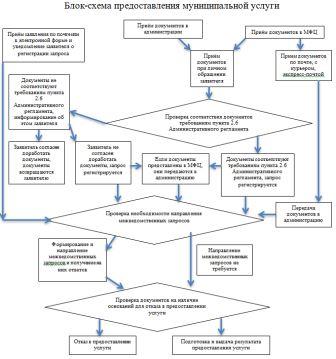 Приложение №3к Административному регламенту предоставления администрацией муниципальной услуги «Выдача разрешений на ввод объектов капитального строительства в эксплуатацию при осуществлении строительства, реконструкции объектов капитального строительства, в отношении проектной документации которых экспертиза не проводится в соответствии с Градостроительным кодексом Российской Федерации, на территории муниципального района Сергиевский»Бланк уполномоченного органа  ______________________________________наименование и почтовый адресполучателя муниципальной услуги(для юридических лиц)____________________________________ФИО, почтовый адрес получателямуниципальной услуги(для физических лиц)Уведомление о регистрации запроса (заявления), направленного по почте (в электронной форме)«___» ___________ 20__г. Ваше  заявление о предоставлении муниципальной услуги по выдаче разрешения на ввод объекта капитального строительства в эксплуатацию,  направленное  Вами  в  наш  адрес  по почте (в  электронной  форме), принято«____» ______________ 20__ г. и зарегистрировано № ________. Специалист _______________________Глава муниципального района Сергиевский ____________ __________________(уполномоченное лицо)                                 (подпись)        (фамилия, инициалы)М.П.Приложение №4к Административному регламенту предоставления администрацией муниципальной услуги «Выдача разрешений на ввод объектов капитального строительства в эксплуатацию при осуществлении строительства, реконструкции объектов капитального строительства, в отношении проектной документации которых экспертиза не проводится в соответствии с Градостроительным кодексом Российской Федерации, на территории муниципального района Сергиевский»РАСПИСКАо приеме документов, необходимых для предоставления муниципальной услуги  Дана _____________________________________________________________________________________________________________________________(наименование – для заявителя – юридического лица, фамилия, имя, отчество – для заявителя – физического лица)в  том,  что  от  него (нее) «___» ____________ 20___ г. получены следующие документы:Итого предоставленных документов: ________Документы  зарегистрированы под № ____ от «___» _______ 20___ г.__________________________________                                                                                                ______________(должность, инициалы, фамилия должностного лица, принявшего документы)                                 (подпись)«___» _____________ 20___ г.Приложение №5к Административному регламенту предоставления администрацией муниципальной услуги «Выдача разрешений на ввод объектов капитального строительства в эксплуатацию при осуществлении строительства, реконструкции объектов капитального строительства, в отношении проектной документации которых экспертиза не проводится в соответствии с Градостроительным кодексом Российской Федерации, на территории муниципального района Сергиевский»Форма регистра разрешений на строительствоПриложение №6к Административному регламенту предоставления администрацией муниципальной услуги «Выдача разрешений на ввод объектов капитального строительства в эксплуатацию при осуществлении строительства, реконструкции объектов капитального строительства, в отношении проектной документации которых экспертиза не проводится в соответствии с Градостроительным кодексом Российской Федерации, на территории муниципального района Сергиевский»Бланк уполномоченного органа______________________________________наименование и почтовый адрес получателя муниципальной услуги (для юридических лиц) ____________________________________ФИО, почтовый адрес получателя муниципальной услуги(для физических лиц)  УВЕДОМЛЕНИЕоб отказе в предоставлении муниципальной услугиВам, ________________________________________________________________________________________________________________________,(наименование – для заявителя – юридического лица, фамилия, имя, отчество – для заявителя – физического лица)отказано в предоставлении муниципальной услуги в выдаче разрешения на ввод объекта капитального строительства в эксплуатацию по следующему основанию (основаниям):_____________________________________________________________________________________________________________________________(основание или основания отказа в предоставлении муниципальной услуги)Глава муниципального района Сергиевский ____________ __________________(уполномоченное лицо)                                 (подпись)       (фамилия, инициалы)М.П.Приложение №7к Административному регламенту предоставления администрацией муниципальной услуги «Выдача разрешений на ввод объектов капитального строительства в эксплуатацию при осуществлении строительства, реконструкции объектов капитального строительства, в отношении проектной документации которых экспертиза не проводится в соответствии с Градостроительным кодексом Российской Федерации, на территории муниципального района Сергиевский»Бланк уполномоченного органаГосударственная инспекция строительного надзора Самарской области___________________________________________(указывается название органа регистрации прав)УВЕДОМЛЕНИЕНастоящим уведомляем Вас о том, что _____________________________________________________________________________________________________________________________(наименование уполномоченного органа в творительном падеже)«___» ___________ 20__ г. была предоставлена муниципальная услуга_____________________________________________________________________________________________________________________________(наименование – для заявителя – юридического лица, фамилия, имя, отчество (если имеется) – для заявителя – физического лица в дательном падеже,_____________________________________________________________________________________________________________________________для юридического лица указывается ИНН, ОГРН, юридический и почтовый адреса, для физического лица – адрес регистрации по месту жительства)в виде выдачи разрешения на ввод объектов капитального строительства в эксплуатацию, построенного (реконструированного) на земельном  участке,  находящемся по адресу:_____________________________________________________________________________________________________________________________(город, район, улица, номер участка, кадастровый номер)Специалист _______________________Главамуниципального района Сергиевский  ____________ __________________(уполномоченное лицо)                                 (подпись)         (фамилия, инициалы)М.П.АДМИНИСТРАЦИЯМУНИЦИПАЛЬНОГО РАЙОНА СЕРГИЕВСКИЙСАМАРСКОЙ ОБЛАСТИПОСТАНОВЛЕНИЕ27 апреля 2017г.                                                                                                                                                                                                                    №434Об утверждении Административного регламента предоставления администрацией муниципального района Сергиевский муниципальной услуги «Выдача градостроительных планов земельных участков для проектирования объектов капитального строительства»В соответствии с Федеральным законом от 06.10.2003 N 131-ФЗ "Об общих принципах организации местного самоуправления в Российской Федерации", Федеральным законом от 27.07.2010 г. № 210-ФЗ «Об организации предоставления государственных и муниципальных услуг», постановлением Главы администрации муниципального района Сергиевский от 19.05.2014 г. № 590 «Об утверждении Реестра муниципальных услуг муниципального района Сергиевский», постановлением Главы администрации муниципального района Сергиевский от 23.10.2013 г. № 1189 «Об утверждении Порядка разработки, согласования и утверждения административных регламентов предоставления муниципальных услуг», Соглашением о делегировании осуществления полномочий сельских и городского поселений на уровень муниципального района № 227/16 от 12.12.2016 г., в целях обеспечения принципа открытости и общедоступности информации о предоставлении муниципальных  услуг населению, администрация муниципального района СергиевскийПОСТАНОВЛЯЕТ:1. Утвердить Административный регламент предоставления администрацией муниципального района Сергиевский муниципальной услуги «Выдача градостроительных планов земельных участков для проектирования объектов капитального строительства» (Приложение № 1).2. Опубликовать настоящее постановление в газете «Сергиевский вестник».3. Настоящее постановление вступает в силу со дня его официального опубликования.4. Контроль за выполнением настоящего постановления возложить на руководителя муниципального казенного учреждения «Управление заказчика-застройщика, архитектуры и градостроительства» муниципального района Сергиевский Астапову Е.А.Глава муниципального района СергиевскийА.А. ВеселовПриложение №1к постановлению администрациимуниципального района Сергиевский Самарской области№434 от “27” апреля 2017 г.Административный регламентпредоставления администрацией муниципального района Сергиевский муниципальной услуги «Выдача градостроительныхпланов земельных участков для проектирования объектов капитального строительства»I. Общие положения1.1. Административный регламент предоставления администрацией муниципального района Сергиевский муниципальной услуги (далее - администрация) «Выдача градостроительных планов земельных участков для проектирования объектов капитального строительства на территории муниципального образования» (далее – Административный регламент) разработан в целях повышения качества предоставления муниципальной услуги по выдаче градостроительных планов земельных участков для проектирования объектов капитального строительства (далее – муниципальная услуга) и определяет сроки и последовательность действий (административных процедур) при предоставлении муниципальной услуги.1.2. Получателями муниципальной услуги являются юридические лица независимо от их организационно-правовых форм, индивидуальные предприниматели и иные физические лица.Заявителями и лицами, выступающими от имени заявителей – юридических и физических лиц в ходе предоставления муниципальной услуги, являются руководитель юридического лица, уполномоченное должностное лицо или уполномоченный представитель юридического лица, физическое лицо или его уполномоченный представитель (далее – заявители).1.3. Порядок информирования о правилах предоставления муниципальной услуги.Информирование о правилах предоставления муниципальной услуги осуществляют администрация муниципального района Сергиевский, муниципальное бюджетное учреждение «Многофункциональный центр предоставления государственных и муниципальных услуг» муниципального района Сергиевский Самарской области (далее – МФЦ), муниципальное казенное учреждение «Управление заказчика-застройщика, архитектуры и градостроительства» муниципального района Сергиевский.1.3.1. Местонахождение администрации: 446540, Самарская область, Сергиевский район, с. Сергиевск, ул. Ленина, 22.График работы администрации (время местное):Понедельник-четверг – с 8.00 до 17.00Пятница – с 8.00 до 16.00Предпраздничные дни – с 8.00 до 16.00Суббота, воскресенье – выходные дниПерерыв на обед – с 12.00 до 13.00Справочные телефоны администрации: 8(84655) 2-18-05 (приемная Главы администрации), факс 8(84655) 2-11-72.Адрес электронной почты администрации: adm2@samtel.ru.1.3.2.  Местонахождение муниципального казенного учреждения «Управление заказчика-застройщика, архитектуры и градостроительства» муниципального района Сергиевский: 446540, Самарская область, Сергиевский район, с. Сергиевск, ул. Ленина, 15А.График работы (время местное):Понедельник-четверг – с 8.00 до 17.00Пятница – с 8.00 до 16.00Предпраздничные дни – с 8.00 до 16.00Суббота, воскресенье – выходные дниПерерыв на обед – с 12.00 до 13.00Справочные телефоны: 8(84655) 2-16-40, 2-11-43.Адрес электронной почты: uzzadm@yandex.ru.1.3.3. Местонахождение МФЦ: 446540, Самарская область, Сергиевский район, с. Сергиевск, ул. Ленина, 15А.График работы МФЦ (время местное):Понедельник, вторник, среда – с 9.00 до 18.00Четверг – с 10.00 до 20.00Пятница – с 9.00 до 17.00Суббота – с 9.00 до 13.00Воскресенье – выходной день.Справочные телефоны МФЦ: 8(84655) 2-22-82, 2-21-23, 2-11-89.Адрес электронной почты МФЦ: www.mfc63.rf.1.3.4. Информация о местонахождении, графике работы и справочных телефонах администрации, а также о порядке предоставления муниципальной услуги и перечне документов, необходимых для ее получения, размещается:на официальном интернет-сайте администрации муниципального района Сергиевский: www.sergievsk.ru.в федеральной государственной информационной системе «Единый портал государственных и муниципальных услуг (функций)» (далее – Единый портал государственных и муниципальных услуг) (http://www.gosuslugi.ru),в региональной системе Единого портала государственных и муниципальных услуг «Портал государственных и муниципальных услуг Самарской области» (далее – Портал государственных и муниципальных услуг Самарской области) - http://www.pgu.samregion.ru и http://www.uslugi.samregion.ru;на информационных стендах в помещении приема заявлений в администрации;по указанным в предыдущем пункте номерам телефонов администрации.Информация о местах нахождения и графике работы МФЦ, находящихся на территории Самарской области, адресах электронной почты и официальных сайтов МФЦ приведена в сети Интернет по адресу: www.mfc63.rf.1.3.5. Информирование о правилах предоставления муниципальной услуги могут проводиться в следующих формах:индивидуальное личное консультирование;индивидуальное консультирование по почте (по электронной почте);индивидуальное консультирование по телефону;публичное письменное информирование;публичное устное информирование.1.3.6. Индивидуальное личное консультирование.Время ожидания лица, заинтересованного в получении консультации при индивидуальном личном консультировании, не может превышать 15 минут.Индивидуальное личное консультирование одного лица должностным лицом администрации не может превышать 20 минут.В случае, если для подготовки ответа требуется время, превышающее 20 минут, должностное лицо администрации, осуществляющее индивидуальное личное консультирование, может предложить лицу, обратившемуся за консультацией, обратиться за необходимой информацией в письменном виде либо назначить другое удобное для обратившегося за консультацией лица время для индивидуального личного консультирования.1.3.7. Индивидуальное консультирование по почте (по электронной почте).При индивидуальном консультировании по почте (по электронной почте) ответ на обращение лица, заинтересованного в получении консультации, направляется либо по почте, либо по электронной почте на указанный адрес (адрес электронной почты) обратившегося за консультацией лица в десятидневный срок со дня регистрации обращения.1.3.8. Индивидуальное консультирование по телефону.Ответ на телефонный звонок должен начинаться с информации о наименовании органа, в который позвонил гражданин, фамилии, имени, отчестве (последнее – при наличии) и должности должностного лица администрации, осуществляющего индивидуальное консультирование по телефону.Время разговора не должно превышать 10 минут.В том случае, если должностное лицо администрации, осуществляющее консультирование по телефону, не может ответить на вопрос, связанный с предоставлением муниципальной услуги, по существу, оно обязано проинформировать позвонившее лицо об организациях либо структурных подразделениях администрации, которые располагают необходимыми сведениями.1.3.9. Публичное письменное информирование.Публичное письменное информирование осуществляется путем размещения информационных материалов на стендах в местах предоставления муниципальной услуги, публикации информационных материалов в средствах массовой информации, размещения информационных материалов на официальном сайте администрации и на Едином портале государственных и муниципальных услуг и Портале государственных и муниципальных услуг Самарской области.1.3.10. Публичное устное информирование.Публичное устное информирование осуществляется уполномоченным должностным лицом администрации с привлечением средств массовой информации.1.3.11. Должностные лица, участвующие в предоставлении муниципальной услуги, при ответе на обращения граждан и организаций обязаны:уважительно относиться к лицам, обратившимся за консультацией. Во время личного консультирования и консультирования по телефону необходимо произносить слова четко, избегать параллельных разговоров с окружающими людьми и не прерывать разговор по причине поступления звонка на другой аппарат. В конце личного консультирования и консультирования по телефону должностное лицо, осуществляющее консультирование, должно кратко подвести итоги и перечислить меры, которые надо принять (кто именно, когда и что должен сделать) в целях предоставления муниципальной услуги;давать в простой, доступной форме ответы на письменные обращения при осуществлении консультирования по почте (по электронной почте), содержащие ответы на поставленные вопросы, должность, фамилию и инициалы должностного лица, подписавшего ответ, номер телефона и фамилию исполнителя (должностного лица администрации, подготовившего ответ).Должностное лицо не вправе осуществлять консультирование обратившихся за консультацией лиц, выходящее за рамки информирования о стандартных процедурах и условиях предоставления муниципальной услуги и влияющее прямо или косвенно на индивидуальные решения обратившихся за консультацией лиц.1.3.12. На стендах в местах предоставления муниципальной услуги размещаются следующие информационные материалы:исчерпывающая информация о порядке предоставления муниципальной услуги (в том числе блок-схема, наглядно отображающая алгоритм прохождения административных процедур);извлечения из текста настоящего Административного регламента и приложения к нему;исчерпывающий перечень органов государственной власти, органов местного самоуправления, участвующих в предоставлении муниципальной услуги, с указанием предоставляемых ими документов;последовательность обращения в органы государственной власти, органы местного самоуправления, участвующие в предоставлении муниципальной услуги;месторасположение, график (режим) работы, номера телефонов, адреса официальных сайтов в сети Интернет и электронной почты органов, в которых заинтересованные лица могут получить документы, необходимые для предоставления муниципальной услуги;схема размещения должностных лиц администрации и режим приема ими лиц, заинтересованных в получении консультации, заявителей; номера кабинетов, фамилии, имена, отчества (последние – при наличии) и должности соответствующих должностных лиц;извлечения из нормативных правовых актов по наиболее часто задаваемым вопросам;перечень документов, представляемых заявителем, и требования, предъявляемые к этим документам;формы документов для заполнения, образцы заполнения документов;перечень оснований для отказа в предоставлении муниципальной услуги;порядок обжалования решения, действий или бездействия должностных лиц, участвующих в предоставлении муниципальной услуги.Тексты перечисленных информационных материалов печатаются удобным для чтения шрифтом (размер не менее 14), без исправлений, наиболее важные места выделяются полужирным шрифтом.1.3.13. На официальном сайте администрации в сети Интернет размещаются следующие информационные материалы:полное наименование и полный почтовый адрес администрации;справочные телефоны, по которым можно получить консультацию о правилах предоставления муниципальной услуги;адрес электронной почты администрации;полный текст настоящего Административного регламента с приложениями к нему;информационные материалы, содержащиеся на стендах в местах предоставления муниципальной услуги.1.3.14. На Едином портале государственных и муниципальных услуг и Портале государственных и муниципальных услуг Самарской области размещается информация:полное наименование и полный почтовый адрес администрации;справочные телефоны, по которым можно получить консультацию по порядку предоставления муниципальной услуги;адрес электронной почты администрации;порядок получения информации заинтересованными лицами по вопросам предоставления муниципальной услуги, сведений о результате предоставления муниципальной услуги.1.3.15. В залах обслуживания МФЦ устанавливаются интернет-киоски, содержащие справочно-информационные и поисковые системы для самостоятельного использования посетителями с целью получения установленной информации и справок. Правила работы с ними, а также фамилия, имя, отчество должностного лица, ответственного за работу интернет-киоска, размещаются на информационном стенде в непосредственной близости от места расположения интернет-киоска.II. Стандарт предоставления муниципальной услуги2.1. Наименование муниципальной услуги: «Выдача градостроительных планов земельных участков для проектирования объектов капитального строительства».2.2. Наименование органа местного самоуправления, предоставляющего муниципальную услугу – администрация муниципального района Сергиевский.Муниципальное казенное учреждение «Управление заказчика-застройщика, архитектуры и градостроительства» муниципального района Сергиевский является ответственным за предоставление муниципальной услуги.Предоставление муниципальной услуги осуществляется в МФЦ в части приема документов, необходимых для предоставления муниципальной услуги, доставки документов в администрацию.При предоставлении муниципальной услуги осуществляется взаимодействие с:федеральным органом исполнительной власти, уполномоченным Правительством Российской Федерации на осуществление государственного кадастрового учета, государственной регистрации прав, ведение Единого государственного реестра недвижимости и предоставление сведений, содержащихся в Едином государственном реестре недвижимости (далее – орган регистрации прав);организациями, осуществляющими эксплуатацию сетей инженерно-технического обеспечения.2.3. Результатом предоставления муниципальной услуги являются:выдача градостроительного плана земельного участка;отказ в выдаче градостроительного плана земельного участка.2.4. Муниципальная услуга предоставляется в срок, не превышающий 30 дней со дня поступления заявления о выдаче градостроительного плана земельного участка.2.5. Правовыми основаниями для предоставления муниципальной услуги являются:Земельный кодекс Российской Федерации от 25.10.2001 № 136-ФЗ;Федеральный закон от 25.10.2001 № 137-ФЗ «О введении в действие Земельного кодекса Российской Федерации»;Градостроительный кодекс Российской Федерации от 29.12.2004         № 190-ФЗ;Федеральный закон от 06.10.2003 № 131-ФЗ «Об общих принципах организации местного самоуправления в Российской Федерации»;Федеральный закон от 27.07.2010 № 210-ФЗ «Об организации предоставления государственных и муниципальных услуг»;постановление Правительства Российской Федерации от 13.02.2006      № 83 «Об утверждении Правил определения и предоставления технических условий подключения объекта капитального строительства к сетям инженерно-технического обеспечения и Правил подключения объекта капитального строительства к сетям инженерно-технического обеспечения»;приказ Министерства строительства и жилищно-коммунального хозяйства Российской Федерации от 06.06.2016 № 400/пр «Об утверждении формы градостроительного плана земельного участка»;приказ Министерства регионального развития Российской Федерации от 11.08.2006 № 93 «Об утверждении Инструкции о порядке заполнения формы градостроительного плана земельного участка»;Закон Самарской области от 03.10.2014 № 89-ГД «О предоставлении в Самарской области государственных и муниципальных услуг по экстерриториальному принципу»;Соглашение о делегировании осуществления полномочий сельских и городского поселений на уровень муниципального района № 227/16 от 12.12.2016 г.настоящий Административный регламент.С текстами федеральных законов, указов и распоряжений Президента Российской Федерации можно ознакомиться на Официальном интернет-портале правовой информации (www.pravo.gov.ru). На Официальном интернет-портале правовой информации могут быть размещены (опубликованы) правовые акты Правительства Российской Федерации, других государственных органов исполнительной власти Российской Федерации, законы и иные правовые акты Самарской области.2.6. Для получения муниципальной услуги заявитель самостоятельно представляет в администрацию, в отношении которого запрашивается градостроительный план земельного участка, или в МФЦ следующие документы:1) заявление о выдаче градостроительного плана земельного участка (далее – заявление) по форме согласно Приложению № 1 к Административному регламенту;2) документ, подтверждающий полномочия представителя заявителя, в случае, если с заявлением о предоставлении муниципальной услуги обращается представитель заявителя.2.7. Документами и информацией, необходимыми в соответствии с нормативными правовыми актами для предоставления муниципальной услуги, которые находятся в распоряжении иных органов и организаций и запрашиваются администрацией в органах (организациях), в распоряжении которых они находятся, если заявитель не представил такие документы и информацию самостоятельно, являются:1) выписка из Единого государственного реестра недвижимости о правах на земельный участок и (или) находящийся на нем объект (объекты) капитального строительства;2)  сведения, внесенные в государственный кадастр недвижимости (Единый государственный реестр недвижимости):кадастровая выписка о земельном участке;кадастровый план территории, в границах которой расположен земельный участок;кадастровый(ые) паспорт(а) здания(ий), сооружения(ий), объекта(ов) незавершённого строительства, расположенных на земельном участке (при наличии таких объектов на земельном участке);3) проект планировки территории (если утверждался);4) проект межевания территории или проект межевания территории в составе проекта планировки территории (если утверждался).2.8. Документами, рекомендуемыми к представлению заявителем, но не обязательными к такому представлению, являются:1) выполненная не позднее, чем за один год до подачи заявления, топографическая съемка земельного участка, в отношении которого предполагается подготовка градостроительного плана земельного участка, а также прилегающей к данному земельному участку территории;2) информация о технических условиях подключения (технологического присоединения) предполагаемых к созданию на земельном участке, в отношении которого запрашивается градостроительный план земельного участка, объектов к сетям инженерно-технического обеспечения (в случае, если такой земельный участок находится в частной собственности).Непредставление заявителем предусмотренных настоящим пунктом документов не является основанием для отказа в предоставлении муниципальной услуги.2.9. Основания для отказа в приеме документов, необходимых для предоставления муниципальной услуги, отсутствуют.2.10. Основаниями для отказа в предоставлении муниципальной услуги являются:1) обращение заявителя за муниципальной услугой в не уполномоченный орган;2) не представление заявителем документов, предусмотренных пунктом 2.6 настоящего Административного регламента;3) отсутствие информации, позволяющей идентифицировать границы земельного участка (отсутствие в государственной кадастре недвижимости (Едином государственном реестре недвижимости) сведений о координатах характерных точек границ земельного участка; отсутствие в проекте межевания территории границ земельного участка, в отношении которого подано заявление о предоставлении муниципальной услуги).2.11. Предоставление муниципальной услуги осуществляется бесплатно.2.12.  Максимальный срок ожидания в очереди при подаче документов, а также при получении результата предоставления муниципальной услуги составляет не более 15 минут.2.13. Регистрация запроса (заявления) о предоставлении муниципальной услуги, поступившего в письменной форме на личном приёме заявителя или по почте, в электронной форме осуществляется в день его поступления в администрацию.При поступлении в администрацию запроса (заявления) о предоставлении муниципальной услуги в письменной форме в нерабочий или праздничный день, регистрация заявления осуществляется в первый рабочий день, следующий за нерабочим или праздничным днем.2.14. Месторасположение  помещения, в котором предоставляется муниципальная услуга, должно определяться с учетом пешеходной доступности от остановок общественного транспорта. Помещения, в которых предоставляется муниципальная услуга, для удобства заявителей размещаются на нижних, предпочтительнее на первых этажах здания.Приём заявителей осуществляется в специально выделенных для этих целей помещениях (присутственных местах). Присутственные места размещаются в здании администрации и включают места для информирования, ожидания и приема заявителей, места для заполнения запросов (заявлений).Присутственные места администрации оборудуются:противопожарной системой и средствами пожаротушения;системой оповещения о возникновении чрезвычайной ситуации;системой охраны.Вход и выход из помещений оборудуются соответствующими указателями с автономными источниками бесперебойного питания.Места ожидания должны соответствовать комфортным условиям для заявителей и оптимальным условиям работы должностных лиц. Места ожидания в очереди на предоставление или получение документов оборудуются стульями, кресельными секциями, скамьями (банкетками). Количество мест ожидания определяется исходя из фактической нагрузки и возможностей для их размещения в здании, но не может составлять менее 10 мест. В местах ожидания организуется предварительная дистанционная запись заинтересованных лиц на приём по вопросам предоставления муниципальной услуги по телефону.Места для заполнения запросов (заявлений) оборудуются стульями, столами (стойками) и обеспечиваются образцами заполнения документов, информацией о перечне документов, необходимых для предоставления муниципальной услуги, бланками запросов (заявлений) и канцелярскими принадлежностями.Места информирования, предназначенные для ознакомления заявителей с информационными материалами о предоставлении муниципальной услуги, оборудуются информационными стендами, на которых размещается информация, указанная в пунктах 1.3.11 настоящего Административного регламента.Входы в помещения оборудуются пандусами, расширенными проходами, позволяющими обеспечить беспрепятственный доступ инвалидов, включая инвалидов, использующих кресла-коляски. Центральный вход в помещения оборудуется информационной табличкой (вывеской), содержащей соответствующее наименование, с использованием укрупненного шрифта и плоско-точечного шрифта Брайля.При наличии заключения общественной организации инвалидов                      о технической невозможности обеспечения доступности помещений (здания) для инвалидов на специально подготовленного сотрудника учреждения (организации), в котором предоставляется муниципальная услуга, административно-распорядительным актом возлагается обязанность по оказанию ситуационной помощи инвалидам всех категорий на время предоставления муниципальной услуги.Для инвалидов по зрению обеспечивается дублирование необходимой для ознакомления зрительной информации, а также надписей, знаков и иной текстовой и графической информации знаками, выполненными укрупненным шрифтом и рельефно-точечным шрифтом Брайля. Для инвалидов по слуху обеспечивается дублирование необходимой для ознакомления звуковой информации текстовой и графической информацией (бегущей строкой).2.15. Показателями доступности и качества предоставления муниципальной услуги являются:- количество взаимодействий заявителя с должностными лицами администрации при предоставлении муниципальной услуги и их продолжительность;- доля случаев предоставления муниципальной услуги с нарушением установленного срока в общем количестве исполненных заявлений о предоставлении муниципальной услуги;- доля жалоб заявителей, поступивших в порядке досудебного обжалования решений, принимаемых в ходе предоставления муниципальной услуги, и действий (бездействий) должностных лиц в общем количестве обращений по вопросам предоставления муниципальной услуги;- доля нарушений исполнения настоящего Административного регламента, иных нормативных правовых актов, выявленных по результатам проведения контрольных мероприятий в соответствии с разделом 4 настоящего Административного регламента, в общем количестве исполненных заявлений о предоставлении муниципальных услуг;- снижение максимального срока ожидания в очереди при подаче запроса (заявления) и получении результата предоставления муниципальной услуги.2.16. Информация о предоставляемой муниципальной услуге, формы запросов (заявлений) могут быть получены с использованием ресурсов в сети Интернет, указанных в пункте 1.3.3 настоящего Административного регламента.2.17. Запрос (заявление) и документы, предусмотренные  пунктом 2.6 настоящего Административного регламента, могут быть поданы заявителем в уполномоченный орган лично либо с использованием Единого портала государственных и муниципальных услуг, или Портала государственных и муниципальных услуг Самарской области, или официальных сайтов уполномоченных органов либо через должностных лиц МФЦ, с которыми у уполномоченных органов заключены соглашения о взаимодействии.Предоставление муниципальной услуги в электронной форме, в том числе подача заявителем заявления и документов или заявления об электронной записи в электронной форме с использованием Единого портала государственных и муниципальных услуг, осуществляется в соответствии с законодательством Российской Федерации и законодательством Самарской области. Состав административных процедур, предоставляемых в электронном виде, а также действий заявителя по получению информации о предоставлении муниципальной услуги в электронном виде определяется в соответствии с содержанием этапов перехода на предоставление муниципальной услуги в электронном виде.2.18. Запросы о предоставлении документов (информации), указанных в пункте 2.7 настоящего Административного регламента, и ответы на них направляются в форме электронного документа с использованием единой системы межведомственного электронного взаимодействия.III. Состав, последовательность и сроки выполнения административных процедур, требованияк порядку их выполнения, в том числе особенности выполнения административных процедур в электронной форме3.1. Предоставление муниципальной услуги включает в себя следующие административные процедуры: - приём заявления и иных документов, необходимых для предоставления муниципальной услуги, при личном обращении заявителя;-  прием документов при обращении по почте либо в электронной форме;- прием заявления и иных документов, необходимых для предоставления муниципальной услуги, на базе МФЦ, работа с документами в МФЦ;- формирование и направление межведомственных запросов, а также запросов в организации, осуществляющие эксплуатацию сетей инженерно-технического обеспечения;- принятие решения о предоставлении муниципальной услуги или об отказе в её предоставлении и выдача (направление) заявителю документов. Блок-схема административных процедур приведена в Приложении № 2 к настоящему Административному регламенту.Приём заявления и иных документов, необходимых для предоставления муниципальной услуги, при личном обращении заявителя3.2. Основанием (юридическим фактом) начала выполнения административной процедуры является обращение заявителя за предоставлением муниципальной услуги в администрацию с соответствующим запросом (заявлением) и документами, необходимыми для предоставления муниципальной услуги.3.3. Должностным лицом, осуществляющим административную процедуру, является должностное лицо, уполномоченное на прием заявления и документов для предоставления муниципальной услуги (далее – должностное лицо, ответственное за прием запроса и документов).3.4. Должностное лицо, ответственное за прием запроса и документов:1) осуществляет прием запроса (заявления) и документов;2) проверяет документы представленные заявителем, исходя из требований пункта 2.6 настоящего Административного регламента, и формирует комплект документов, представленных заявителем;3) регистрирует запрос (заявление) в журнале регистрации входящих документов. Под регистрацией в журнале регистрации входящих документов понимается как регистрация запроса на бумажном носителе, так и регистрация в используемой в администрации системе электронного документооборота, обеспечивающей сохранность сведений о регистрации документов. Администрация вправе избрать одну из указанных форм регистрации запроса.   3.5. Если при проверке представленных заявителем документов, исходя из требований пункта 2.6 настоящего Административного регламента, должностное лицо, ответственное за прием запроса и документов, выявляет, что документы, представленные заявителем для получения муниципальной услуги, не соответствуют установленным настоящим Административным регламентом требованиям, оно уведомляет заявителя о выявленных недостатках и предлагает с согласия заявителя устранить недостатки. В случае отказа заявителя от доработки документов, должностное лицо, ответственное за прием запроса и документов, принимает документы, обращая внимание заявителя, что указанные недостатки будут препятствовать предоставлению муниципальной услуги.При желании заявителя устранить препятствия, прервав подачу документов, должностное лицо, ответственное за прием запроса и документов, возвращает документы заявителю. Максимальный срок выполнения действий, предусмотренных настоящим пунктом, составляет 15 минут.3.6. Максимальный срок выполнения административной процедуры, предусмотренной пунктом 3.4 настоящего Административного регламента, составляет 1 рабочий день.3.7. Критерием принятия решения является наличие документов, указанных в пункте 2.6 настоящего Административного регламента, которые заявитель должен представить самостоятельно.3.8. Результатом административной процедуры является прием документов, представленных заявителем. Способом фиксации результата административной процедуры является регистрация запроса (заявления) в журнале регистрации входящих документов.Прием документов при обращении по почте либо в электронной форме3.9. Основанием (юридическим фактом) для начала административной процедуры, является поступление в администрацию по почте либо в электронной форме с помощью автоматизированных информационных систем заявления о предоставлении муниципальной услуги.3.10. Должностное лицо, ответственное за прием запроса и документов: 1) регистрирует поступивший запрос (заявление) в журнале регистрации входящих документов;2) проверяет представленные заявителем документы, исходя из требований пункта 2.6 настоящего Административного регламента;3) уведомляет заявителя по телефону либо подготавливает, подписывает и направляет заявителю по почте на бумажном носителе либо в электронной форме (при наличии электронного адреса) уведомление о регистрации запроса (заявления) о предоставлении муниципальной услуги по форме согласно Приложению № 3 к Административному регламенту. Второй экземпляр уведомления на бумажном носителе хранится в администрации; 3.11. Максимальный срок административной процедуры не может превышать 1 рабочий день.3.12. Критерием принятия решения является наличие запроса (заявления) и (или) документов, представленных по почте, либо в электронной форме.3.13. Результатом административной процедуры является прием документов, представленных заявителем. Способом фиксации результата административной процедуры является регистрация запроса (заявления) в журнале регистрации входящих документов, уведомление заявителя.Прием заявления и иных документов, необходимых для предоставления муниципальной услуги, на базе МФЦ, работа с документами в МФЦ3.14. Основанием (юридическим фактом) для приема документов на базе МФЦ, является обращение заявителя с запросом (заявлением) и документами, необходимыми для предоставления муниципальной услуги, в МФЦ.3.15. Сотрудник МФЦ, ответственный за прием и регистрацию документов, уточняет предмет обращения заявителя в МФЦ и проверяет соответствие испрашиваемой муниципальной услуги перечню предоставляемых государственных и муниципальных услуг на базе МФЦ.3.16. При получении запроса (заявления) о предоставлении муниципальной услуги и (или) документов, необходимых для предоставления муниципальной услуги, по почте, от курьера или экспресс-почтой сотрудник МФЦ, ответственный за прием и регистрацию документов, регистрирует запрос (заявление) в Электронном журнале.3.17. Сотрудник МФЦ, ответственный за прием и регистрацию документов, при получении заявления о предоставлении муниципальной услуги и (или) документов по почте, от курьера или экспресс-почтой:- передает запрос (заявление) и (или) документы сотруднику МФЦ, ответственному за доставку документов в администрацию;- составляет и направляет в адрес заявителя расписку о приеме пакета документов согласно Приложению № 4 к Административному регламенту. 3.18. При непосредственном обращении заявителя в МФЦ сотрудник МФЦ, ответственный за прием и регистрацию документов, проверяет предоставленные заявителем  документы в соответствии с требованиями пункта 2.6 настоящего Административного регламента. Если представленные документы не соответствуют требованиям пункта 2.6 настоящего Административного регламента, сотрудник МФЦ, ответственный за прием и регистрацию документов, разъясняет заявителю содержание недостатков, выявленных в представленных документах, и предлагает с согласия заявителя устранить недостатки.При согласии заявителя устранить выявленные недостатки сотрудник МФЦ, ответственный за прием и регистрацию документов, прерывает прием и регистрацию документов и возвращает их заявителю для устранения выявленных недостатков.При несогласии заявителя устранить выявленные недостатки сотрудник МФЦ, ответственный за прием и регистрацию документов, разъясняет, что указанное обстоятельство может стать основанием для отказа в предоставлении муниципальной услуги.Сотрудник МФЦ, ответственный за прием и регистрацию документов, регистрирует запрос (заявление) в Электронном журнале, после чего заявлению присваивается индивидуальный порядковый номер и оформляется расписка о приеме документов.Максимальный срок выполнения действий устанавливается МФЦ, но не может превышать 50 минут при представлении документов заявителем при его непосредственном обращении в МФЦ и 2 часов при получении запроса (заявления) о предоставлении муниципальной услуги и (или) документов по почте, от курьера или экспресс-почтой.3.19. Сотрудник МФЦ, ответственный за прием и регистрацию документов передает сотруднику МФЦ, ответственному за формирование дела, принятый при непосредственном обращении заявителя в МФЦ и зарегистрированный запрос (заявление) и представленные заявителем в МФЦ документы.3.20. Сотрудник МФЦ, ответственный за формирование дела, формирует из поступивших документов дело (пакет документов), необходимое для предоставления муниципальной услуги (далее – дело), для передачи в администрацию.3.21. Дело доставляется в администрацию сотрудником МФЦ, ответственным за доставку документов. Максимальный срок выполнения данного действия устанавливается соглашением администрации о взаимодействии с МФЦ, но не может превышать 1 рабочего дня с момента непосредственного обращения заявителя с запросом (заявлением) и (или) документами в МФЦ или поступления в МФЦ запроса (заявления) о предоставлении муниципальной услуги и (или) документов по почте, от курьера или экспресс-почтой. Должностное лицо уполномоченного органа, ответственное за прием запроса и документов, выдает сотруднику МФЦ, ответственному за доставку документов, расписку о принятии представленных документов. Максимальный срок выполнения действия составляет 10 минут.3.22. Дальнейшее рассмотрение поступившего из МФЦ запроса (заявления) и документов осуществляется администрацией в порядке, установленном пунктами 3.4, 3.6 – 3.8 Административного регламента.3.23. Критерием приема документов на базе МФЦ является наличие запроса (заявления) и (или) документов, которые заявитель должен представить самостоятельно.3.24. Результатом административной процедуры является доставка в администрацию запроса (заявления) и представленных заявителем в МФЦ документов. 3.25. Способами фиксации результата административной процедуры являются регистрация представленного запроса (заявления) в Электронном журнале, расписка МФЦ, выданная заявителю, о приеме документов, расписка администрации о принятии представленных документов для предоставления муниципальной услуги.Формирование и направление межведомственных запросов, а также запросов в организации, осуществляющие эксплуатацию сетей инженерно-технического обеспечения 3.26. Основанием (юридическим фактом) начала выполнения административной процедуры по формированию и направлению межведомственных запросов, а также запросов в организации, осуществляющие эксплуатацию сетей инженерно-технического обеспечения, являются соответственно непредставление заявителем документов, указанных в пункте 2.7 настоящего Административного регламента, и отсутствие соответствующих документов (информации, содержащейся в них), предусмотренных абзацем шестым пункта 3.28 настоящего Административного регламента, в распоряжении администрации.3.27. Должностным лицом, осуществляющим административную процедуру, является должностное лицо, уполномоченное на формирование и направление межведомственных запросов и запросов в организации, осуществляющие эксплуатацию сетей инженерно-технического обеспечения (далее – должностное лицо, уполномоченное на формирование и направление межведомственных запросов).3.28. Должностное лицо, уполномоченное на формирование и направление межведомственных запросов, готовит и направляет соответствующий запрос в орган регистрации прав, если заявитель не представил: - выписку из Единого государственного реестра недвижимости о правах на земельный участок и (или) находящийся на нем объект (объекты) капитального строительства;- кадастровую выписку о земельном участке;	- кадастровый план территории, в границах которой расположен земельный участок; - кадастровый(ые) паспорт(а) здания(ий), сооружения(ий), объекта(ов) незавершённого строительства, расположенных на земельном участке (при наличии таких объектов на земельном участке).Должностное лицо, уполномоченное на формирование и направление межведомственных запросов, в случае отсутствия в распоряжении администрации сведений о технических условиях подключения (технологического присоединения) предполагаемых к созданию на земельном участке, в отношении которого запрашивается градостроительный план земельного участка, объектов к сетям инженерно-технического обеспечения (в случае, если такой земельный участок находится в  государственной или муниципальной собственности) осуществляет следующие действия: 1) на основании схем существующего и планируемого размещения объектов капитального строительства в области тепло-, водоснабжения и водоотведения федерального, регионального и местного значения, схем тепло-, водоснабжения и водоотведения, а также с учетом инвестиционных программ организаций, осуществляющих эксплуатацию сетей инженерно-технического обеспечения, определяет организации, осуществляющие эксплуатацию сетей инженерно-технического обеспечения, в которые должны быть направлены запросы о получении сведений о технических условиях;2) обеспечивает подготовку и направление запросов в организации, осуществляющие эксплуатацию сетей инженерно-технического обеспечения, к которым планируется подключение объектов капитального строительства, в соответствии с Приложением № 5 к Административному регламенту.  3.29. Направление межведомственных запросов в предусмотренные в пункте 3.28 Административного регламента органы (организации) осуществляется через систему межведомственного электронного взаимодействия, по иным электронным каналам или по факсу. В исключительных случаях допускается направление запросов и получение ответов на эти запросы посредством почтовой связи.Предельный срок для подготовки и направления межведомственных запросов в соответствии с настоящим пунктом и пунктами 3.31 и 3.32 Административного регламента составляет 3 рабочих дня со дня регистрации заявления при отсутствии оснований для отказа в предоставлении муниципальной услуги, предусмотренных пунктом 2.10 настоящего Административного регламента, установленных соответствующим должностным лицом без направления межведомственных запросов. Предельный срок для подготовки и направления запросов в организации, осуществляющие эксплуатацию сетей инженерно-технического обеспечения, составляет не более 1 рабочего дня со дня получения должностным лицом, уполномоченным на формирование и направление межведомственных запросов, ответов на межведомственные вопросы при отсутствии оснований для отказа в предоставлении муниципальной услуги, предусмотренных пунктом 2.10 настоящего Административного регламента. 3.30. Предельный срок для ответов на межведомственные запросы составляет 5 рабочих дней со дня поступления запроса в соответствующий орган.Испрашиваемая информация и (или) документы предоставляются в порядке, указанном в технологической карте межведомственного взаимодействия муниципальной услуги.3.31. Направление межведомственного запроса в бумажном виде допускается только в случае невозможности направления межведомственных запросов в электронной форме в связи с подтвержденной технической недоступностью или неработоспособностью веб-сервисов администрации либо неработоспособностью каналов связи, обеспечивающих доступ к сервисам.3.32. Направление межведомственного запроса на бумажном носителе должностным лицом осуществляется одним из следующих способов:почтовым отправлением;курьером, под расписку.В данном случае межведомственный запрос должен содержать следующие сведения:1) наименование администрации, направляющей межведомственный запрос;2) наименование органа, в адрес которого направляется межведомственный запрос;3) наименование муниципальной услуги, для предоставления которой необходимо представление документов и (или) информации; 4) указание на положения нормативного правового акта, которым установлено представление документов и (или) информации, необходимых для предоставления муниципальной услуги, и указание на реквизиты данного нормативного правового акта;5) сведения, необходимые для представления документов и (или) информации, установленные настоящим Административным регламентом;6) контактная информация для направления ответа на межведомственный запрос;7) дата направления межведомственного запроса;8) фамилия, имя, отчество и должность лица, подготовившего и направившего межведомственный запрос, а также номер служебного телефона и (или) адрес электронной почты данного лица для связи.3.33. Критерием принятия решения о направлении межведомственных запросов и запросов в организации, осуществляющие эксплуатацию сетей инженерно-технического обеспечения, является соответственно отсутствие в распоряжении администрации документов (информации, содержащейся в них), предусмотренных пунктом 2.7 Административного регламента, документов (информации, содержащейся в них), предусмотренных абзацем шестым пункта 3.28 настоящего Административного регламента.   3.34. Результатом административной процедуры является наличие документов (информации), полученных в результате межведомственного информационного взаимодействия и ответов на запросы в организации, осуществляющие эксплуатацию сетей инженерно-технического обеспечения. Способом фиксации результата административной процедуры являются ответы из органов (организаций), предусмотренных в пункте 3.28 настоящего Административного регламента, на межведомственные и иные запросы.Принятие решения о предоставлении муниципальной услуги или об отказе в её предоставлении и выдача (направление) заявителю документов3.35. Основанием (юридическим фактом) начала выполнения административной процедуры является получение должностными лицами ответов на межведомственные запросы (либо наличие представленных заявителем документов, не требующих направления межведомственных запросов), запросы в организации, осуществляющие эксплуатацию сетей инженерно-технического обеспечения и (или) установление оснований для отказа в предоставлении муниципальной услуги, предусмотренных пунктом 2.10 настоящего Административного регламента, без направления указанных запросов.3.36. Должностным лицом, осуществляющим административную процедуру, является должностное лицо, уполномоченное на анализ документов (информации), необходимых для предоставления муниципальной услуги (далее – должностное лицо).3.37. При предоставлении муниципальной услуги должностное лицо совершает следующие административные действия:1) проверку документов (информации, содержащейся в них) в соответствии с пунктами 2.6 – 2.8 Административного регламента;2) обеспечивает хранение в бумажном или электронном виде документов (информации), представленной на межведомственные и иные запросы;3) если при совершении административного действия, указанного в подпункте 1 настоящего пункта, должностным лицом не выявлены основания, предусмотренные пунктом 2.10 настоящего Административного регламента, должностное лицо обеспечивает подготовку и выдачу градостроительного плана земельного участка. В случае, если в отношении соответствующего земельного участка ранее был принят правовой акт об утверждении градостроительного плана земельного участка и содержание градостроительного плана земельного участка должно быть изменено исходя из содержания заявления заявителя и (или) изменения содержания правовых актов, в соответствии с которыми должен быть подготовлен градостроительный план земельного участка, правовой акт об утверждении нового градостроительного плана земельного участка должен содержать положение о признании утратившим силу ранее утвержденного градостроительного плана данного земельного участка;4) если при совершении административного действия, указанного в подпункте 1 настоящего пункта, должностным лицом выявлены основания, предусмотренные пунктом 2.10 настоящего Административного регламента, должностное лицо обеспечивает подготовку и подписание уведомления об отказе в выдаче градостроительного плана земельного участка согласно Приложению № 7 к Административному регламенту с указанием всех выявленных оснований отказа, предусмотренных пунктом 2.10 настоящего Административного регламента. 3.38. Общий максимальный срок административной процедуры составляет 7 рабочих дней.3.39. Критерием принятия решения о предоставлении муниципальной услуги или отказа в ее предоставлении является наличие или отсутствие оснований для отказа в предоставлении муниципальной услуги, предусмотренных пунктом 2.10 настоящего Административного регламента.  3.40. Результатом административной процедуры является соответственно направление (выдача) заявителю решения об утверждении градостроительного плана земельного участка вместе с прилагаемым к нему градостроительным планом земельного участка или уведомления об отказе в выдаче градостроительного плана земельного участка. Соответствующие документы направляются заявителю посредством почтовой связи, по электронной почте либо предоставляется на личном приёме (при соответствующем желании заявителя) не позднее 3 рабочих дней, следующих за днём подписания соответствующих документов. При выдаче документов на личном приёме должностное лицо обязано удостовериться в том, что заявитель имеет полномочия на получение соответствующих документов, в том числе проверить документ, удостоверяющий личность, доверенность или иной документ, подтверждающий полномочие на получение соответствующих документов представителя получателя муниципальной услуги.  3.41. Способом фиксации результата административной процедуры являются выдача градостроительного плана земельного участка или уведомление об отказе в выдаче градостроительного плана земельного участка.IV. Формы контроля за исполнением Административного регламента4.1. Текущий контроль за соблюдением последовательности действий, определенных административными процедурами по предоставлению муниципальной услуги, и исполнением ответственными должностными лицами положений настоящего Административного регламента и иных нормативных правовых актов, устанавливающих требования к предоставлению муниципальной услуги, а также за принятием ими решений осуществляется на постоянной основе уполномоченным должностным лицом.4.2. Периодичность осуществления текущего контроля устанавливается уполномоченным должностным лицом.4.3. Контроль за полнотой и качеством предоставления муниципальной услуги включает в себя проведение плановых и внеплановых проверок, выявление и устранение нарушений прав заявителей, рассмотрение, принятие решений и подготовку ответов на обращения заинтересованных лиц, содержащих жалобы на действия (бездействие) должностных лиц.4.4. Периодичность проведения плановых проверок выполнения администрацией положений настоящего Административного регламента и иных нормативных правовых актов, устанавливающих требования к предоставлению муниципальной услуги, определяются планом работы администрации на текущий год.4.5. Решение об осуществлении плановых и внеплановых проверок полноты и качества предоставления муниципальной услуги принимается уполномоченным должностным лицом.4.6. Плановые проверки проводятся на основании годовых планов работы, внеплановые проверки проводятся при выявлении нарушений по предоставлению муниципальной услуги или на основании обращения заявителя.Плановые проверки проводятся не реже 1 раза в 3 года.4.7. Плановые и внеплановые проверки полноты и качества предоставления муниципальной услуги осуществляются администрации, ответственным за организацию работы по рассмотрению обращений граждан, и уполномоченными должностными лицами на основании соответствующих правовых актов.Проверки проводятся с целью выявления и устранения нарушений прав заявителей и привлечения виновных должностных лиц к ответственности. Результаты проверок отражаются отдельной справкой или актом.4.8. Должностные лица в течение трех рабочих дней с момента поступления соответствующего запроса при проведении проверки направляют затребованные документы и копии документов, выданных по результатам предоставления муниципальной услуги.4.9. Административную ответственность, предусмотренную законодательством за несоблюдение сроков и порядка предоставления муниципальной услуги, предусмотренного настоящим Административным регламентом, несут должностные лица, участвующие в предоставлении муниципальной услуги.4.10. Заявители и иные лица могут принимать участие в электронных опросах, форумах и анкетировании по вопросам удовлетворенности полнотой и качеством предоставления муниципальной услуги, соблюдения положений настоящего Административного регламента, сроков и последовательности действий (административных процедур), предусмотренных настоящим Административным регламентом, проводимых на Едином портале государственных и муниципальных услуг или Портале государственных и муниципальных услуг Самарской области, на официальном сайте администрации.Заявители, направившие заявления о предоставлении муниципальной услуги, могут осуществлять контроль за ходом ее предоставления путем получения необходимой информации лично во время приема, по телефону, по письменному обращению, по электронной почте, через Единый портал государственных и муниципальных услуг или Портал государственных и муниципальных услуг Самарской области. Срок получения такой информации во время приема не может превышать 30 минут. Ответ на письменное обращение о ходе предоставления муниципальной услуги направляется не позднее двух рабочих дней со дня регистрации данного обращения. Ответ на обращение заявителя о ходе предоставления муниципальной услуги, сделанное по телефону или электронной почте, не может превышать одного рабочего дня.V. Досудебный (внесудебный) порядок обжалования решений и действий (бездействия)администрации, а также должностных лиц, муниципальных служащих5.1. Заявители имеют право на обжалование действий (бездействия) и решений, осуществляемых (принятых) в ходе предоставления муниципальной услуги, администрации, а также должностных лиц, муниципальных служащих в досудебном (внесудебном) порядке. 5.2. Заявитель в случае обжалования действий (бездействия) и решений, осуществляемых (принятых) в ходе предоставления муниципальной услуги, администрации, а также должностных лиц, муниципальных служащих имеет право обратиться к уполномоченному должностному лицу с жалобой.5.3. Жалоба подается в письменной или в электронной форме. Жалоба может быть направлена по почте, через МФЦ, с использованием сети Интернет, в том числе с использованием сайта администрации, Единого портала государственных и муниципальных услуг или Портала государственных и муниципальных услуг Самарской области, а также может быть принята при личном приеме заявителя.5.4. Жалоба должна содержать:1) наименование администрации, должностного лица либо муниципального служащего, решения и (или) действия (бездействие) которых обжалуются;2) фамилию, имя, отчество (последнее – при наличии), сведения о месте жительства заявителя – физического лица либо наименование, сведения о месте нахождения заявителя – юридического лица, а также номер (номера) контактного телефона, адрес (адреса) электронной почты (при наличии) и почтовый адрес, по которым должен быть направлен ответ заявителю;3) сведения об обжалуемых решениях и действиях (бездействии) администрации, должностного лица либо муниципального служащего;4) доводы, на основании которых заявитель не согласен с решением и действием (бездействием) администрации, должностного лица либо муниципального служащего. Заявителем могут быть представлены документы (при наличии), подтверждающие доводы заявителя, либо их копии.5.5. Заявитель может обратиться с жалобой, в том числе в следующих случаях:1) нарушение срока регистрации заявления заявителя о предоставлении муниципальной услуги;2) нарушение срока предоставления муниципальной услуги;3) требование у заявителя документов, не предусмотренных нормативными правовыми актами Российской Федерации, нормативными правовыми актами Самарской области, муниципальными правовыми актами для предоставления муниципальной услуги;4) отказ в приеме документов, предоставление которых предусмотрено нормативными правовыми актами Российской Федерации, нормативными правовыми актами Самарской области, муниципальными правовыми актами для предоставления муниципальной услуги, у заявителя;5) отказ в предоставлении муниципальной услуги, если основания отказа не предусмотрены федеральными законами и принятыми в соответствии с ними иными нормативными правовыми актами Российской Федерации, нормативными правовыми актами Самарской области, муниципальными правовыми актами;6) затребование с заявителя при предоставлении муниципальной услуги платы, не предусмотренной нормативными правовыми актами Российской Федерации, нормативными правовыми актами Самарской области, муниципальными правовыми актами;7) отказ администрации, должностного лица в исправлении допущенных опечаток и ошибок в выданных в результате предоставления муниципальной услуги документах либо нарушение установленного срока таких исправлений.5.6. Основанием для начала процедуры досудебного (внесудебного) обжалования является поступление в администрацию жалобы от заявителя.5.7. Заявитель имеет право на получение информации и документов, необходимых для обоснования и рассмотрения жалобы.5.8. Жалоба заявителя может быть адресована Главе администрации муниципального района Сергиевский.5.9. Жалоба, поступившая в администрацию, подлежит рассмотрению должностным лицом, наделенным полномочиями по рассмотрению жалоб, в течение 15 рабочих дней со дня ее регистрации, а в случае обжалования отказа администрации, должностного лица в приеме документов у заявителя либо в исправлении допущенных опечаток и ошибок или в случае обжалования нарушения установленного срока таких исправлений – в течение 5 рабочих дней со дня ее регистрации. Срок рассмотрения жалобы может быть сокращен в случаях, установленных Правительством Российской Федерации.5.10. По результатам рассмотрения жалобы администрация принимает одно из следующих решений:- решение об удовлетворении жалобы заявителя, о признании неправомерным обжалованного действия (бездействия) и решения администрации, должностного лица, муниципального служащего, в том числе в форме отмены принятого решения, исправления допущенных администрацией опечаток и ошибок в выданных в результате предоставления муниципальной услуги документах, возврата заявителю денежных средств, взимание которых не предусмотрено нормативными правовыми актами Российской Федерации, нормативными правовыми актами Самарской области, муниципальными правовыми актами, а также в иных формах. Взамен решения об утверждении градостроительного плана земельного участка вместе с прилагаемым к нему градостроительным планом земельного участка, в котором (которых) были допущены опечатки и (или) ошибки, выдаётся решение об утверждении градостроительного плана земельного участка вместе с прилагаемым к нему градостроительным планом земельного участка без опечаток и ошибок в срок, не превышающий 5 рабочих дней со дня обращения заявителя в администрацию о замене такого документа;- решение об отказе в удовлетворении жалобы.Заявителю направляется письменный ответ, содержащий результаты рассмотрения жалобы.5.11. Не позднее дня, следующего за днем принятия решения, заявителю в письменной форме и по желанию заявителя в электронной форме направляется мотивированный ответ о результатах рассмотрения жалобы.В случае установления в ходе или по результатам рассмотрения жалобы признаков состава административного правонарушения или преступления должностное лицо, наделенное полномочиями по рассмотрению жалоб, незамедлительно направляет имеющиеся материалы в органы прокуратуры.Приложение №1к Административному регламенту предоставления администрацией муниципальной услуги «Выдача градостроительных планов земельных участков для проектирования объектов капитального строительства»ЗАЯВЛЕНИЕна выдачу градостроительного плана земельного участкаПрошу выдать градостроительный план земельного участка _____________________________________________________________________________________________________________________________(указать сведения, позволяющие идентифицировать  земельный участок: кадастровый номер земельного участка, либо реквизиты утверждённого проекта межевания территории, в соответствии с которым образуется земельный участок и условный номер земельного участка, образуемого в соответствии с данным проектом межевания. Под реквизитами утвержденного проекта межевания территории понимаются форма правового акта об утверждении соответствующего документа, наименование принявшего его органа, дата, номер и наименование правового акта)расположенного по адресу: ____________________________________________________________________________________________________,для _________________________________________________________________________________________________________________________(указать планируемое использование земельного участка (строительство или реконструкция) и планируемое назначение объекта капитального строительства)На указанном земельном участке (земле) планируется строительство объекта (объектов) капитального строительства. Планируемый срок ввода в эксплуатацию объекта капитального строительства: ______ (указать месяц) 20__ года. Планируемая величина необходимой подключаемой нагрузки:а) электроэнергии __________;б) газоснабжения ___________;в) теплоснабжения ___________;г) холодного водоснабжения ______________;д) горячего водоснабжения _________________;е) водоотведения ________________.Назначение использования газа ____________________Документы, являющиеся результатом предоставления муниципальной услуги, прошу:- вручить лично;- отправить посредством почтовой связи.Даю  согласие  на  обработку  моих  персональных  данных,  указанных  в заявлении в порядке, установленном законодательством Российской Федерации о персональных данных.Приложение №2к Административному регламенту предоставления администрацией муниципальной услуги «Выдача градостроительных планов земельных участков для проектирования объектов капитального строительства»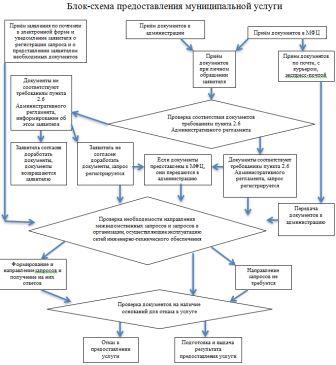 Приложение №3к Административному регламенту предоставления администрацией муниципальной услуги «Выдача градостроительных планов земельных участков для проектирования объектов капитального строительства»Бланк уполномоченного органа______________________________________наименование и почтовый адрес получателя муниципальной услуги (для юридических лиц) ____________________________________ФИО, почтовый адрес получателя муниципальной услуги (для физических лиц)  Уведомление о регистрации запроса (заявления), направленного по почте (в электронной форме)«___» ___________ 20__г.               (дата)Ваше  заявление о предоставлении муниципальной услуги по выдаче градостроительного плана земельного участка,  направленное  Вами  в  наш  адрес  в  электронной  форме, принято«____» ______________ 20__ г. и зарегистрировано № ________.Специалист _______________________Главамуниципального района Сергиевский   ____________ __________________(уполномоченное лицо)                                   (подпись)       (фамилия, инициалы)М.П.Приложение №4к Административному регламенту предоставления администрацией муниципальной услуги «Выдача градостроительных планов земельных участков для проектирования объектов капитального строительства»РАСПИСКАо приеме документов, необходимых для предоставления муниципальной услуги  Дана _______________________________________________________________________________________________________________________(наименование – для заявителя – юридического лица, фамилия, имя, отчество – для заявителя – физического лица)в  том,  что  от  него (нее) «___» ____________ 20___ г. получены следующие документы:Итого предоставленных документов: ________Документы  зарегистрированы под № ____ от «___» _______ 20___ г.__________________________________                                                                                          _______________  (должность, инициалы, фамилия  должностного лица, принявшего документы)                           (подпись)«___» _____________ 20___ г.Приложение №5к Административному регламенту предоставления администрацией муниципальной услуги «Выдача градостроительных планов земельных участков для проектирования объектов капитального строительства»Форма запроса в организации, осуществляющие теплоснабжение водоснабжение, водоотведениеБланк уполномоченного органа______________________________________наименование и почтовый адрес организации, осуществляющей эксплуатацию сетей инженерно-технического обеспечения, к которым планируется подключение объектов капитального строительстваВ соответствии с пунктами 5, 8, 9, 10, 11 Правил определения и предоставления технических условий подключения объекта капитального строительства к сетям инженерно-технического обеспечения, утвержденных постановлением Правительства Российской Федерации от 13.02.2006 № 83, просим предоставить технические условия и информацию о плате за подключение к сетям инженерно-технического обеспечения объекта (объектов) капитального строительства, планируемого (планируемых) к строительству на следующем земельном участке. Границы и местоположение земельного участка: ____________________ (указывается адрес земельного участка и кадастровый номер; адрес земельного участка указывается в соответствии с его кадастровым паспортом, также указываются координаты характерных точек границ территории) Разрешенное использование земельного участка (земли)  ___________________Предельные параметры разрешенного строительства объекта капитального строительства __________________________________________На указанном земельном участке (земле) планируется строительство объекта (объектов) капитального строительства. Планируемый срок ввода в эксплуатацию объекта капитального строительства: ______ (указать месяц) 20__ года. Планируемая величина необходимой подключаемой нагрузки:а) теплоснабжения ___________;б) холодного водоснабжения ______________;в) горячего водоснабжения _________________;г) водоотведения ________________.Главамуниципального района Сергиевский  ____________ __________________(уполномоченное лицо)                                 (подпись)       (фамилия, инициалы)М.П.Форма запроса в организации, осуществляющие газоснабжениеБланк уполномоченного органа______________________________________наименование и почтовый адрес организации, осуществляющей эксплуатацию сетей инженерно-технического обеспечения, к которым планируется подключение объектов капитального строительстваПросим предоставить информацию о технической возможности подключения (технологического присоединения) к сетям газоснабжения объекта (объектов) капитального строительства, планируемого (планируемых) к строительству на следующем земельном участке. Границы и местоположение земельного участка: ____________________ (указывается адрес земельного участка и кадастровый номер; адрес земельного участка указывается в соответствии с его кадастровым паспортом, также указываются координаты характерных точек границ территории) Разрешенное использование земельного участка ___________________Предельные параметры разрешенного строительства объекта капитального строительства __________________________________________На указанном земельном участке планируется строительство ______________ (указывается наименование объекта (объектов) капитального строительства). Планируемый срок ввода в эксплуатацию объекта капитального строительства: ______ (указать месяц) 20__ года. Назначение использования газа ____________________Планируемая подключаемая нагрузка: _____________________ м3/ч.Главамуниципального района Сергиевский    ___________ __________________(уполномоченное лицо)                                  (подпись)      (фамилия, инициалы)М.П.Форма запроса в организации, осуществляющие электроснабжениеБланк уполномоченного органа______________________________________наименование и почтовый адрес организации, осуществляющей эксплуатацию сетей инженерно-технического обеспечения, к которым планируется подключение объектов капитального строительстваПросим предоставить информацию о технической возможности подключения (технологического присоединения) к сетям электроснабжения объекта (объектов) капитального строительства, планируемого (планируемых) к строительству на следующем земельном участке. Границы и местоположение земельного участка: ____________________ (указывается адрес земельного участка и кадастровый номер; адрес земельного участка указывается в соответствии с его кадастровым паспортом, если он имеется, также указываются координаты характерных точек границ территории) Разрешенное использование земельного участка ___________________Предельные параметры разрешенного строительства объекта капитального строительства __________________________________________На указанном земельном участке планируется строительство ______________ (указывается наименование объекта (объектов) капитального строительства). Планируемый срок ввода в эксплуатацию объекта капитального строительства: ______ (указать месяц) 20__ года. Планируемая подключаемая нагрузка: _____________________ кВт.Главамуниципального района Сергиевский ____________ __________________(уполномоченное лицо)                                  (подпись)     (фамилия, инициалы)М.П.Приложение №6к Административному регламенту предоставления администрацией муниципальной услуги «Выдача градостроительных планов земельных участков для проектирования объектов капитального строительства»Бланк уполномоченного органа______________________________________наименование и почтовый адрес получателя муниципальной услуги (для юридических лиц) ____________________________________ФИО, почтовый адрес получателя муниципальной услуги (для физических лиц)  УВЕДОМЛЕНИЕоб отказе в предоставлении муниципальной услугиВам, ___________________________________________________________________________________________________________________,(наименование – для заявителя – юридического лица, фамилия, имя, отчество – для заявителя – физического лица)отказано в предоставлении муниципальной услуги по выдаче градостроительного плана земельного участка по следующему основанию (основаниям):_____________________________________________________________________________________________________________________________(основание или основания отказа в предоставлении муниципальной услуги)Глава муниципального района Сергиевский  ____________ __________________(уполномоченное лицо)                                   (подпись)      (фамилия, инициалы)М.П.АДМИНИСТРАЦИЯМУНИЦИПАЛЬНОГО РАЙОНА СЕРГИЕВСКИЙСАМАРСКОЙ ОБЛАСТИПОСТАНОВЛЕНИЕ27 апреля 2017г.                                                                                                                                                                                                                    №435Об утверждении Административного регламента предоставления администрацией муниципального района Сергиевский муниципальной услуги «Предоставление сведений из информационной системы обеспечения градостроительной деятельности»В соответствии с Федеральным законом от 06.10.2003 N 131-ФЗ "Об общих принципах организации местного самоуправления в Российской Федерации", Федеральным законом от 27.07.2010 г. № 210-ФЗ «Об организации предоставления государственных и муниципальных услуг», постановлением Главы администрации муниципального района Сергиевский от 19.05.2014 г. № 590 «Об утверждении Реестра муниципальных услуг муниципального района Сергиевский», постановлением Главы администрации муниципального района Сергиевский от 23.10.2013 г. № 1189 «Об утверждении Порядка разработки, согласования и утверждения административных регламентов предоставления муниципальных услуг», Соглашением о делегировании осуществления полномочий сельских и городского поселений на уровень муниципального района № 227/16 от 12.12.2016 г., в целях обеспечения принципа открытости и общедоступности информации о предоставлении муниципальных  услуг населению, администрация муниципального района СергиевскийПОСТАНОВЛЯЕТ:1. Утвердить Административный регламент предоставления администрацией муниципального района Сергиевский муниципальной услуги «Предоставление сведений из информационной системы обеспечения градостроительной деятельности» (Приложение № 1).2. Опубликовать настоящее постановление в газете «Сергиевский вестник».3. Настоящее постановление вступает в силу со дня его официального опубликования.4. Контроль за выполнением настоящего постановления возложить на руководителя муниципального казенного учреждения «Управление заказчика-застройщика, архитектуры и градостроительства» муниципального района Сергиевский Астапову Е.А.Глава муниципального района СергиевскийА.А. ВеселовПриложение №1к постановлению администрациимуниципального района Сергиевский Самарской области№435 от “27” апреля 2017 г.Административный регламентпредоставления администрацией муниципального района Сергиевский муниципальной услуги «Предоставление сведений из информационной системы обеспечения градостроительной деятельности»I. Общие положения1.1. Административный регламент предоставления администрацией муниципального района Сергиевский (далее – администрация) муниципальной услуги «Предоставление сведений из информационной системы обеспечения градостроительной деятельности» (далее – Административный регламент) разработан в целях повышения качества предоставления муниципальной услуги по предоставлению сведений из информационной системы обеспечения градостроительной деятельности на территории муниципального района Сергиевский (далее – муниципальная услуга) и определяет сроки и последовательность действий (административных процедур) при предоставлении муниципальной услуги.1.2. Получателями муниципальной услуги являются юридические лица независимо от их организационно-правовых форм, индивидуальные предприниматели и иные физические лица, заинтересованные в получении сведений из информационной системы обеспечения градостроительной деятельности.Заявителями и лицами, выступающими от имени заявителей – юридических и физических лиц в ходе предоставления муниципальной услуги, являются руководитель юридического лица, уполномоченное должностное лицо или уполномоченный представитель юридического лица, физическое лицо или его уполномоченный представитель (далее – заявители).1.3. Порядок информирования о правилах предоставления муниципальной услуги.Информирование о правилах предоставления муниципальной услуги осуществляют администрация, многофункциональные центры предоставления государственных и муниципальных услуг (МФЦ).1.3.1. Местонахождение администрации: 446540, Самарская область, Сергиевский район, с. Сергиевск, ул. Ленина, 22.График работы администрации (время местное):Понедельник-четверг – с 8.00 до 17.00Пятница – с 8.00 до 16.00Предпраздничные дни – с 8.00 до 16.00Суббота, воскресенье – выходные дниПерерыв на обед – с 12.00 до 13.00Справочные телефоны администрации: 8(84655) 2-18-05 (приемная Главы администрации), факс 8(84655) 2-11-72.Адрес электронной почты администрации: adm2@samtel.ru.1.3.2.  Местонахождение муниципального казенного учреждения «Управление заказчика-застройщика, архитектуры и градостроительства» муниципального района Сергиевский: 446540, Самарская область, Сергиевский район, с. Сергиевск, ул. Ленина, 15А.График работы (время местное):Понедельник-четверг – с 8.00 до 17.00Пятница – с 8.00 до 16.00Предпраздничные дни – с 8.00 до 16.00Суббота, воскресенье – выходные дниПерерыв на обед – с 12.00 до 13.00Справочные телефоны: 8(84655) 2-16-40, 2-11-43.Адрес электронной почты: uzzadm@yandex.ru.1.3.3. Местонахождение МФЦ: 446540, Самарская область, Сергиевский район, с. Сергиевск, ул. Ленина, 15А.График работы МФЦ (время местное):Понедельник, вторник, среда – с 9.00 до 18.00Четверг – с 10.00 до 20.00Пятница – с 9.00 до 17.00Суббота – с 9.00 до 13.00Воскресенье – выходной день.Справочные телефоны МФЦ: 8(84655) 2-22-82, 2-21-23, 2-11-89.Адрес электронной почты МФЦ: www.mfc63.rf.1.3.4. Информация о местонахождении, графике работы и справочных телефонах администрации, а также о порядке предоставления муниципальной услуги и перечне документов, необходимых для ее получения, размещается:на официальном интернет-сайте администрации муниципального района Сергиевский: www.sergievsk.ru.в федеральной государственной информационной системе «Единый портал государственных и муниципальных услуг (функций)» (далее – Единый портал государственных и муниципальных услуг) (http://www.gosuslugi.ru),в региональной системе Единого портала государственных и муниципальных услуг «Портал государственных и муниципальных услуг Самарской области» (далее – Портал государственных и муниципальных услуг Самарской области) - http://www.pgu.samregion.ru и http://www.uslugi.samregion.ru;на информационных стендах в помещении приема заявлений в администрации;по указанным в предыдущем пункте номерам телефонов администрации.Информация о местах нахождения и графике работы МФЦ, находящихся на территории Самарской области, адресах электронной почты и официальных сайтов МФЦ приведена в сети Интернет по адресу: www.mfc63.rf.1.3.5. Информирование о правилах предоставления муниципальной услуги могут проводиться в следующих формах:индивидуальное личное консультирование;индивидуальное консультирование по почте (по электронной почте);индивидуальное консультирование по телефону;публичное письменное информирование;публичное устное информирование.1.3.6. Индивидуальное личное консультирование.Время ожидания лица, заинтересованного в получении консультации при индивидуальном личном консультировании, не может превышать 15 минут.Индивидуальное личное консультирование одного лица должностным лицом не может превышать 20 минут.В случае, если для подготовки ответа требуется время, превышающее 20 минут, должностное лицо, осуществляющее индивидуальное личное консультирование, может предложить лицу, обратившемуся за консультацией, обратиться за необходимой информацией в письменном виде либо назначить другое удобное для обратившегося за консультацией лица время для индивидуального личного консультирования.1.3.7. Индивидуальное консультирование по почте (по электронной почте).При индивидуальном консультировании по почте (по электронной почте) ответ на обращение лица, заинтересованного в получении консультации, направляется либо по почте, либо по электронной почте на указанный адрес (адрес электронной почты) обратившегося за консультацией лица в десятидневный срок со дня регистрации обращения.1.3.8. Индивидуальное консультирование по телефону.Ответ на телефонный звонок должен начинаться с информации о наименовании органа, в который позвонил гражданин, фамилии, имени, отчестве (последнее – при наличии) и должности должностного лица, осуществляющего индивидуальное консультирование по телефону.Время разговора не должно превышать 10 минут.В том случае, если должностное лицо, осуществляющее консультирование по телефону, не может ответить на вопрос, связанный с предоставлением муниципальной услуги, по существу, оно обязано проинформировать позвонившее лицо об организациях либо структурных подразделениях администрации, которые располагают необходимыми сведениями.1.3.9. Публичное письменное информирование.Публичное письменное информирование осуществляется путем размещения информационных материалов на стендах в местах предоставления муниципальной услуги, публикации информационных материалов в средствах массовой информации, размещения информационных материалов на официальном сайте администрации и на Едином портале государственных и муниципальных услуг и Портале государственных и муниципальных услуг Самарской области.1.3.10. Публичное устное информирование.Публичное устное информирование осуществляется уполномоченным должностным лицом с привлечением средств массовой информации.1.3.11. Должностные лица, участвующие в предоставлении муниципальной услуги, при ответе на обращения граждан и организаций обязаны:уважительно относиться к лицам, обратившимся за консультацией. Во время личного консультирования и консультирования по телефону необходимо произносить слова четко, избегать параллельных разговоров с окружающими людьми и не прерывать разговор по причине поступления звонка на другой аппарат. В конце личного консультирования  и по телефону должностное лицо администрации, осуществляющее консультирование, должно кратко подвести итоги и перечислить меры, которые надо принять (кто именно, когда и что должен сделать) в целях предоставления муниципальной услуги;давать в простой, доступной форме ответы на письменные обращения при осуществлении консультирования по почте (по электронной почте), содержащие ответы на поставленные вопросы, должность, фамилию и инициалы должностного лица, подписавшего ответ, номер телефона и фамилию исполнителя (должностного лица, подготовившего ответ).Должностное лицо не вправе осуществлять консультирование обратившихся за консультацией лиц, выходящее за рамки информирования о стандартных процедурах и условиях предоставления муниципальной услуги и влияющее прямо или косвенно на индивидуальные решения обратившихся за консультацией лиц.1.3.12. На стендах в местах предоставления муниципальной услуги размещаются следующие информационные материалы:исчерпывающая информация о порядке предоставления муниципальной услуги (в том числе блок-схема, наглядно отображающая алгоритм прохождения административных процедур);извлечения из текста настоящего Административного регламента и приложения к нему;исчерпывающий перечень органов государственной власти, органов местного самоуправления, участвующих в предоставлении муниципальной услуги, с указанием предоставляемых ими документов;последовательность обращения в органы государственной власти, органы местного самоуправления, участвующие в предоставлении муниципальной услуги;месторасположение, график (режим) работы, номера телефонов, адреса официальных сайтов в сети Интернет и электронной почты органов, в которых заинтересованные лица могут получить документы, необходимые для предоставления муниципальной услуги;схема размещения должностных лиц и режим приема ими лиц, заинтересованных в получении консультации, заявителей; номера кабинетов, фамилии, имена, отчества (последние – при наличии) и должности соответствующих должностных лиц;извлечения из нормативных правовых актов по наиболее часто задаваемым вопросам;перечень документов, представляемых заявителем, и требования, предъявляемые к этим документам;формы документов для заполнения, образцы заполнения документов;информация о плате за муниципальную услугу;перечень оснований для отказа в предоставлении муниципальной услуги;порядок обжалования решения, действий или бездействия должностных лиц, участвующих в предоставлении муниципальной услуги.Тексты перечисленных информационных материалов печатаются удобным для чтения шрифтом (размер не менее 14), без исправлений, наиболее важные места выделяются полужирным шрифтом.1.3.13. На официальном сайте администрации в сети Интернет размещаются следующие информационные материалы:полное наименование и полный почтовый адрес администрации;справочные телефоны, по которым можно получить консультацию о правилах предоставления муниципальной услуги;адрес электронной почты администрации;полный текст настоящего Административного регламента с приложениями к нему;информационные материалы, содержащиеся на стендах в местах предоставления муниципальной услуги.1.3.14. На Едином портале государственных и муниципальных услуг и Портале государственных и муниципальных услуг Самарской области размещается информация:полное наименование и полный почтовый адрес администрации;справочные телефоны, по которым можно получить консультацию по порядку предоставления муниципальной услуги;адрес электронной почты администрации;порядок получения информации заинтересованными лицами по вопросам предоставления муниципальной услуги, сведений о результате предоставления муниципальной услуги.1.3.15. В залах обслуживания МФЦ устанавливаются интернет-киоски, содержащие справочно-информационные и поисковые системы для самостоятельного использования посетителями с целью получения установленной информации и справок. Правила работы с ними, а также фамилия, имя, отчество должностного лица, ответственного за работу интернет-киоска, размещаются на информационном стенде в непосредственной близости от места расположения интернет-киоска.II. Стандарт предоставления муниципальной услуги2.1. Наименование муниципальной услуги: «Предоставление сведений из информационной системы обеспечения градостроительной деятельности» на территории муниципального района Сергиевский.2.2. Наименование органа местного самоуправления, предоставляющего муниципальную услугу – администрация муниципального района Сергиевский.Предоставление муниципальной услуги осуществляется в МФЦ в части приема документов, необходимых для предоставления муниципальной услуги, доставки документов в администрацию.Муниципальное казенное учреждение «Управление заказчика-застройщика, архитектуры и градостроительства» муниципального района Сергиевский является ответственным за предоставление муниципальной услуги.При предоставлении муниципальной услуги осуществляется взаимодействие с Управлением Федерального казначейства по Самарской области (далее – УФК) для получения информации об оплате получения муниципальной услуги.2.3. Результатом предоставления муниципальной услуги являются:1) предоставление (направление) заявителю сведений из информационной системы обеспечения градостроительной деятельности муниципального образования в форме выписки из информационной системы обеспечения градостроительной деятельности с приложением запрашиваемых сведений о документах, содержащихся в соответствующем разделе (подразделе) информационной системы обеспечения градостроительной деятельности, копий документов, материалов;2) направление заявителю уведомления об отказе в предоставлении сведений из информационной системы обеспечения градостроительной деятельности муниципального образования.2.4. Муниципальная услуга предоставляется в срок, не превышающий:1) 14 дней  со дня обращения заявителя с заявлением о предоставлении муниципальной услуги в бумажном виде;2) 10 дней со дня обращения заявителя с заявлением о предоставлении муниципальной услуги в электронном виде.2.5. Правовыми основаниями для предоставления муниципальной услуги являются:Градостроительный кодекс Российской Федерации от 29.12.2004 № 190-ФЗ;Федеральный закон от 06.10.2003 № 131-ФЗ «Об общих принципах организации местного самоуправления в Российской Федерации»;Федеральный закон от 27.07.2010 № 210-ФЗ «Об организации предоставления государственных и муниципальных услуг»;постановление Правительства Российской Федерации от 09.06.2006 № 363 «Об информационном обеспечении градостроительной деятельности»;приказ Министерства экономического развития и торговли Российской Федерации от 26.02.2007 № 57 «Об утверждении Методики определения размера платы за предоставление сведений, содержащихся в информационной системе обеспечения градостроительной деятельности»;приказ Министерства регионального развития Российской Федерации от 30.08.2007 № 85 «Об утверждении документов по ведению информационной системы обеспечения градостроительной деятельности»;приказ Министерства регионального развития Российской Федерации от 30.08.2007 № 86 «Об утверждении Порядка инвентаризации и передачи в информационные системы обеспечения градостроительной деятельности органов местного самоуправления сведений о документах и материалах развития территорий и иных необходимых для градостроительной деятельности сведений, содержащихся в документах, принятых органами государственной власти или органами местного самоуправления»;Закон Самарской области от 03.10.2014 № 89-ГД «О предоставлении в Самарской области государственных и муниципальных услуг по экстерриториальному принципу»;Соглашение о делегировании осуществления полномочий сельских и городского поселений на уровень муниципального района № 227/16 от 12.12.2016 г.настоящий Административный регламент.С текстами федеральных законов, указов и распоряжений Президента Российской Федерации можно ознакомиться на Официальном интернет-портале правовой информации (www.pravo.gov.ru). На Официальном интернет-портале правовой информации могут быть размещены (опубликованы) правовые акты Правительства Российской Федерации, других государственных органов исполнительной власти Российской Федерации, законы и иные правовые акты Самарской области.2.6. Для получения муниципальной услуги заявитель самостоятельно представляет в администрацию или в МФЦ следующие документы:1) заявление о предоставлении сведений из информационной системы обеспечения градостроительной деятельности муниципального образования (далее – заявление) по форме согласно Приложению №  1 к настоящему Административному регламенту. Заявление о предоставлении сведений о нахождении земельного участка или земельных участков в конкретной территориальной зоне, и распространения на данный земельный участок (земельные участки) градостроительного регламента (градостроительных регламентов) для целей получения выкопировки утвержденных правил землепользования и застройки муниципального образования с границами земельного участка (земельных участков), указанного (указанных) заявителем, границами территориальной зоны (территориальных зон), в которой находится земельный участок (земельные участки), сведений об установлении сервитута (сервитутов) в отношении соответствующего земельного участка (земельных участков), сведений о предоставлении разрешений на использование соответствующего земельного участка (земельных участков) без его (их) предоставления и установления сервитута, копии контрольно-геодезической съемки и исполнительной документации в отношении объектов, находящихся на территории соответствующего земельного участка (земельных участков) и имеющихся в распоряжении администрации, и градостроительного регламента (градостроительных регламентов) может быть составлено по форме согласно Приложению № 2 к Административному регламенту;2) документ, подтверждающий право на получение сведений, отнесенных к категории ограниченного доступа, в случае, если запрашиваемая информация относится к категории ограниченного доступа.2.7. К документу и информации, необходимым в соответствии с нормативными правовыми актами для предоставления муниципальной услуги, которые находятся в распоряжении иных органов и организаций и запрашиваются администрацией в органах (организациях), в распоряжении которых они находятся, если заявитель не представил такие документы и информацию самостоятельно относится документ (информация), подтверждающий внесение платы за предоставление муниципальной услуги.2.8. Основания для отказа в приеме документов, необходимых для предоставления муниципальной услуги, отсутствуют.2.9. Основаниями для отказа в предоставлении муниципальной услуги являются:1) неоплата заявителем платы за предоставление муниципальной услуги в соответствии с требованиями пункта 2.11 настоящего Административного регламента, за исключением случаев, когда в соответствии с федеральными законами муниципальная услуга должна быть предоставлена заявителю бесплатно;2) отсутствие у заявителя права доступа к сведениям, отнесенным к категории ограниченного доступа в соответствии с федеральными законами, в случаях, когда заявителем запрашиваются соответствующие сведения;3) отсутствие в информационной системе обеспечения градостроительной деятельности запрашиваемых сведений.2.10. Услуги, являющиеся необходимыми и обязательными для предоставления муниципальной услуги, отсутствуют.В случае отказа органа местного самоуправления в предоставлении муниципальной услуги по основаниям, предусмотренным пунктом 2.9 настоящего Административного регламента, или уплаты заявителем суммы сверх размера, установленного абзацами третьим, четвертым настоящего пункта, соответственно уплаченная или излишне уплаченная сумма, зачисленная в доход местного бюджета, подлежит возврату заявителю (перечислению на счет заявителя) в течение 14 дней со дня регистрации заявления.2.11. Максимальный срок ожидания в очереди при подаче документов, а также при получении результата предоставления муниципальной услуги составляет не более 15 минут.2.12. Регистрация запроса (заявления) о предоставлении муниципальной услуги, поступившего в письменной форме на личном приёме заявителя или по почте, в электронной форме осуществляется в день его поступления в администрацию.При поступлении в администрацию запроса (заявления) о предоставлении муниципальной услуги в письменной форме в нерабочий или праздничный день, регистрация заявления осуществляется в первый рабочий день, следующий за нерабочим или праздничным днем.2.13. Месторасположение  помещения, в котором предоставляется муниципальная услуга, должно определяться с учетом пешеходной доступности от остановок общественного транспорта. Помещения, в которых предоставляется муниципальная услуга, для удобства заявителей размещаются на нижних, предпочтительнее на первых этажах здания.Приём заявителей осуществляется в специально выделенных для этих целей помещениях (присутственных местах). Присутственные места размещаются в здании администрации и включают места для информирования, ожидания и приема заявителей, места для заполнения запросов (заявлений).Присутственные места в администрации оборудуются:противопожарной системой и средствами пожаротушения;системой оповещения о возникновении чрезвычайной ситуации;системой охраны.Входы и выходы из помещений оборудуются соответствующими указателями с автономными источниками бесперебойного питания.Места ожидания должны соответствовать комфортным условиям для заявителей и оптимальным условиям работы должностных лиц. Места ожидания в очереди на предоставление или получение документов оборудуются стульями, кресельными секциями, скамьями (банкетками). Количество мест ожидания определяется исходя из фактической нагрузки и возможностей для их размещения в здании, но не может составлять менее 10 мест. В местах ожидания организуется предварительная дистанционная запись заинтересованных лиц на приём по вопросам предоставления муниципальной услуги по телефону.Места для заполнения запросов (заявлений) оборудуются стульями, столами (стойками) и обеспечиваются образцами заполнения документов, информацией о перечне документов, необходимых для предоставления муниципальной услуги, бланками запросов (заявлений) и канцелярскими принадлежностями.Места информирования, предназначенные для ознакомления заявителей с информационными материалами о предоставлении муниципальной услуги, оборудуются информационными стендами, на которых размещается информация, указанная в пункте 1.3.11 настоящего Административного регламента.Входы в помещения оборудуются пандусами, расширенными проходами, позволяющими обеспечить беспрепятственный доступ инвалидов, включая инвалидов, использующих кресла-коляски. Центральный вход в помещения оборудуется информационной табличкой (вывеской), содержащей соответствующее наименование, с использованием укрупненного шрифта и плоско-точечного шрифта Брайля.При наличии заключения общественной организации инвалидов                      о технической невозможности обеспечения доступности помещений (здания) для инвалидов на специально подготовленного сотрудника учреждения (организации), в котором предоставляется муниципальная услуга, административно-распорядительным актом возлагается обязанность по оказанию ситуационной помощи инвалидам всех категорий на время предоставления муниципальной услуги.Для инвалидов по зрению обеспечивается дублирование необходимой для ознакомления зрительной информации, а также надписей, знаков и иной текстовой и графической информации знаками, выполненными укрупненным шрифтом и рельефно-точечным шрифтом Брайля. Для инвалидов по слуху обеспечивается дублирование необходимой для ознакомления звуковой информации текстовой и графической информацией (бегущей строкой).2.14. Показателями доступности и качества предоставления муниципальной услуги являются:- количество взаимодействий заявителя с должностными лицами администрации при предоставлении муниципальной услуги и их продолжительность;- доля случаев предоставления муниципальной услуги с нарушением установленного срока в общем количестве исполненных заявлений о предоставлении муниципальной услуги;- доля жалоб заявителей, поступивших в порядке досудебного обжалования решений, принимаемых в ходе предоставления муниципальной услуги, и действий (бездействий) должностных лиц в общем количестве обращений по вопросам предоставления муниципальной услуги;- доля нарушений исполнения настоящего Административного регламента, иных нормативных правовых актов, выявленных по результатам проведения контрольных мероприятий в соответствии с разделом 4 настоящего Административного регламента, в общем количестве исполненных заявлений о предоставлении муниципальных услуг;- снижение максимального срока ожидания в очереди при подаче запроса (заявления) и получении результата предоставления муниципальной услуги.2.15. Информация о предоставляемой муниципальной услуге, формы запросов (заявлений) могут быть получены с использованием ресурсов в сети Интернет, указанных в пункте 1.3.3 настоящего Административного регламента.2.16. Запрос (заявление) и документы, предусмотренные пунктом 2.6 настоящего Административного регламента, могут быть поданы заявителем в администрацию лично, либо с использованием Единого портала государственных и муниципальных услуг, или Портала государственных и муниципальных услуг Самарской области, или официального сайта администрации либо через должностных лиц МФЦ, с которыми у администрации заключены соглашения о взаимодействии.Предоставление муниципальной услуги в электронной форме, в том числе подача заявителем заявления и документов или заявления об электронной записи в электронной форме с использованием Единого портала государственных и муниципальных услуг, осуществляется в соответствии с законодательством Российской Федерации и законодательством Самарской области. Состав административных процедур, предоставляемых в электронном виде, а также действий заявителя по получению информации о предоставлении муниципальной услуги в электронном виде определяется в соответствии с содержанием этапов перехода на предоставление муниципальной услуги в электронном виде.III. Состав, последовательность и сроки выполнения административных процедур, требованияк порядку их выполнения, в том числе особенности выполнения административных процедур в электронной форме3.1. Предоставление муниципальной услуги включает в себя следующие административные процедуры:- приём заявления и иных документов, необходимых для предоставления муниципальной услуги, при личном обращении заявителя;- прием документов при обращении по почте либо в электронной форме;- прием заявления и иных документов, необходимых для предоставления муниципальной услуги, на базе МФЦ;- формирование и направление межведомственных запросов;- принятие решения о предоставлении муниципальной услуги или об отказе в её предоставлении и выдача (направление) заявителю документов.Блок-схема административных процедур приведена в Приложении № 4 к настоящему Административному регламенту.Приём заявления и иных документов, необходимых для предоставления муниципальной услуги, при личном обращении заявителя3.2. Основанием (юридическим фактом) начала выполнения административной процедуры является обращение заявителя за предоставлением муниципальной услуги в администрацию с соответствующим запросом (заявлением) и документами, необходимыми для предоставления муниципальной услуги.3.3. Должностным лицом, осуществляющим административную процедуру, является должностное лицо, уполномоченное на прием запроса (заявления) и документов для предоставления муниципальной услуги (далее – должностное лицо, ответственное за прием запроса и документов).3.4. Должностное лицо, ответственное за прием запроса и документов:1) осуществляет прием запроса (заявления) и документов;2) проверяет комплектность представленных заявителем документов, исходя из требований пункта 2.6 Административного регламента, и формирует комплект документов, представленных заявителем;3) регистрирует запрос (заявление) в журнале регистрации входящих документов. Под регистрацией в журнале регистрации входящих документов понимается как регистрация запроса на бумажном носителе, так и регистрация в используемой в администрации системе электронного документооборота, обеспечивающей сохранность сведений о регистрации документов.3.5. Если при проверке комплектности представленных заявителем документов, исходя из требований пункта 2.6 настоящего Административного регламента, должностное лицо, ответственное за прием запроса и документов, выявляет, что документы, представленные заявителем для получения муниципальной услуги, не соответствуют установленным настоящим Административным регламентом требованиям, оно уведомляет заявителя о перечне недостающих документов и предлагает повторно обратиться, собрав необходимый пакет документов. При этом непредставление заявителем документа, подтверждающего внесение платы за предоставление муниципальной услуги, не является препятствием для приема и регистрации заявления заявителя.В случае отказа заявителя от доработки документов, должностное лицо, ответственное за прием запроса и документов, принимает документы, обращая внимание заявителя, что указанные недостатки будут препятствовать предоставлению муниципальной услуги.При желании заявителя устранить препятствия, прервав подачу документов, должностное лицо, ответственное за прием запроса и документов, возвращает документы заявителю.Максимальный срок выполнения действий, предусмотренных настоящим пунктом, составляет 15 минут.3.6. Максимальный срок выполнения административной процедуры, предусмотренной пунктом 3.4 Административного регламента, составляет 1 рабочий день.3.7. Критерием принятия решения является наличие заявления и документов, которые заявитель должен представить самостоятельно.3.8. Результатом административной процедуры является прием документов, представленных заявителем.Способом фиксации результата административной процедуры является регистрация запроса (заявления) в журнале регистрации входящих документов.Прием документов при обращении по почте либо в электронной форме3.9. Основанием (юридическим фактом) для начала административной процедуры, является поступление в администрацию по почте либо в электронной форме с помощью автоматизированных информационных систем заявления о предоставлении муниципальной услуги.3.10. Должностное лицо, ответственное за прием запроса и документов:1) регистрирует поступивший запрос (заявление) в журнале регистрации входящих документов;2) проверяет комплектность представленных заявителем документов, исходя из соответственно требований пункта 2.6 настоящего Административного регламента, и формирует комплект документов, представленных заявителем;3) уведомляет заявителя по телефону либо подготавливает, подписывает и направляет заявителю по почте на бумажном носителе либо в электронной форме (при наличии электронного адреса) уведомление о регистрации запроса (заявления) о предоставлении муниципальной услуги по форме согласно Приложению № 5 к Административному регламенту. Второй экземпляр уведомления на бумажном носителе хранится в администрации.3.11. Максимальный срок административной процедуры не может превышать 1 рабочий день.3.12. Критерием принятия решения является наличие запроса (заявления) и (или) документов, представленных по почте, либо в электронной форме.3.13. Результатом административной процедуры является прием документов, представленных заявителем.Способом фиксации результата административной процедуры является регистрация запроса (заявления) в журнале регистрации входящих документов, уведомление заявителя.Прием заявления и иных документов, необходимых для предоставления муниципальной услуги, на базе МФЦ3.14. Основанием (юридическим фактом) для приема документов на базе МФЦ, является обращение заявителя с запросом (заявлением) и документами, необходимыми для предоставления муниципальной услуги, в МФЦ.3.15. Сотрудник МФЦ, ответственный за прием и регистрацию документов, уточняет предмет обращения заявителя в МФЦ и проверяет соответствие испрашиваемой муниципальной услуги перечню предоставляемых государственных и муниципальных услуг на базе МФЦ.3.16. При получении запроса (заявления) о предоставлении муниципальной услуги и (или) документов, необходимых для предоставления муниципальной услуги, по почте, от курьера или экспресс-почтой сотрудник МФЦ, ответственный за прием и регистрацию документов, регистрирует запрос (заявление) в Электронном журнале.3.17. Сотрудник МФЦ, ответственный за прием и регистрацию документов, при получении заявления о предоставлении муниципальной услуги и (или) документов по почте, от курьера или экспресс-почтой:- передает запрос (заявление) и (или) документы сотруднику МФЦ, ответственному за доставку документов в администрацию;- составляет и направляет в адрес заявителя расписку о приеме пакета документов согласно Приложению № 6 к Административному регламенту.3.18. При непосредственном обращении заявителя в МФЦ сотрудник МФЦ, ответственный за прием и регистрацию документов, проверяет комплектность документов в соответствии с требованиями пункта 2.6 настоящего Административного регламента. Если представленные документы не соответствуют требованиям пункта 2.6 настоящего Административного регламента, сотрудник МФЦ, ответственный за прием и регистрацию документов, разъясняет заявителю содержание недостатков, выявленных в представленных документах, и предлагает с согласия заявителя устранить недостатки. При этом непредставление заявителем документа, подтверждающего внесение платы за предоставление муниципальной услуги, не является препятствием для приема и регистрации заявления заявителя.При согласии заявителя устранить выявленные недостатки сотрудник МФЦ, ответственный за прием и регистрацию документов, прерывает прием и регистрацию документов и возвращает их заявителю для устранения выявленных недостатков.При несогласии заявителя устранить выявленные недостатки сотрудник МФЦ, ответственный за прием и регистрацию документов, разъясняет, что указанное обстоятельство может стать основанием для отказа в предоставлении муниципальной услуги.Сотрудник МФЦ, ответственный за прием и регистрацию документов, регистрирует запрос (заявление) в Электронном журнале, после чего заявлению присваивается индивидуальный порядковый номер и оформляется расписка о приеме документов.Максимальный срок выполнения действий устанавливается МФЦ, но не может превышать 50 минут при представлении документов заявителем при его непосредственном обращении в МФЦ и 2 часов при получении запроса (заявления) о предоставлении муниципальной услуги и (или) документов по почте, от курьера или экспресс-почтой.3.19. Сотрудник МФЦ, ответственный за прием и регистрацию документов, принятый при непосредственном обращении заявителя в МФЦ и зарегистрированный запрос (заявление) и представленные заявителем в МФЦ документы передает сотруднику МФЦ, ответственному за формирование дела.3.20. Сотрудник МФЦ, ответственный за формирование дела, формирует из поступивших документов дело (пакет документов), необходимое для предоставления муниципальной услуги (далее – дело), для передачи в администрацию.3.21. Дело доставляется в администрацию сотрудником МФЦ, ответственным за доставку документов. Максимальный срок выполнения данного действия устанавливается соглашением администрации о взаимодействии с МФЦ, но не может превышать 1 рабочего дня с момента непосредственного обращения заявителя с запросом (заявлением) и (или) документами в МФЦ или поступления в МФЦ запроса (заявления) о предоставлении муниципальной услуги и (или) документов по почте, от курьера или экспресс-почтой.Должностное лицо, ответственное за прием запроса и документов, выдает сотруднику МФЦ, ответственному за доставку документов, расписку о принятии представленных документов. Максимальный срок выполнения действия составляет 10 минут.3.22. Дальнейшее рассмотрение поступившего из МФЦ от заявителя запроса (заявления) и представленных заявителем в МФЦ документов осуществляется администрацией в порядке, установленном пунктами 3.4, 3.6 – 3.8 Административного регламента.3.23. Критерием приема документов на базе МФЦ является наличие запроса (заявления) и (или) документов, которые заявитель должен представить самостоятельно.3.24. Результатом административной процедуры является доставка в администрацию запроса (заявления) и представленных заявителем в МФЦ документов.3.25. Способами фиксации результата административной процедуры являются регистрация представленного запроса (заявления) в Электронном журнале, расписка МФЦ, выданная заявителю, о приеме документов, расписка администрации о принятии представленных документов для предоставления муниципальной услуги.Формирование и направление межведомственных запросов3.26. Основанием (юридическим фактом) начала выполнения административной процедуры является непредставление заявителем документа, указанного в пункте 2.7 настоящего Административного регламента, и отсутствие соответствующего документа (информации, содержащейся в нем) в распоряжении администрации, а также истечение недельного срока со дня получения заявителем уведомления, предусмотренного подпунктом 4 пункта 3.37 настоящего Административного регламента.3.27. Должностным лицом, осуществляющим административную процедуру, является должностное лицо, уполномоченное на формирование и направление межведомственных запросов (далее – должностное лицо, уполномоченное на формирование и направление межведомственных запросов).3.28. В случае, если заявителем не был представлен документ (информация), подтверждающий внесение платы за предоставление муниципальной услуги, должностным лицом выясняется, была ли оплачена муниципальная услуга заявителем (получателем муниципальной услуги), в Государственной информационной системе о государственных и муниципальных платежах. В случае невозможности получения соответствующей информации в Государственной информационной системе о государственных и муниципальных платежах должностным лицом готовится и направляется в УФК запрос о предоставлении информации о факте уплаты заявителем (получателем муниципальной услуги) платы за муниципальную услугу.3.29. Направление запроса в предусмотренный в пункте 3.28 настоящего Административного регламента орган осуществляется через систему межведомственного электронного взаимодействия. В исключительных случаях допускается направление запросов и получение ответов на эти запросы посредством почтовой связи.Предельный срок для подготовки и направления межведомственных запросов в соответствии с настоящим пунктом и пунктами 3.31 и 3.32 настоящего Административного регламента составляет 3 рабочих дня со дня регистрации заявления.3.30. Предельный срок для ответов на межведомственные запросы составляет 5 рабочих дней со дня поступления запроса в соответствующий орган.Испрашиваемая информация и (или) документы предоставляются в порядке, указанном в технологической карте межведомственного взаимодействия муниципальной услуги.3.31. Направление межведомственного запроса в бумажном виде допускается только в случае невозможности направления межведомственных запросов в электронной форме в связи с подтвержденной технической недоступностью или неработоспособностью веб-сервисов администрации либо неработоспособностью каналов связи, обеспечивающих доступ к сервисам.3.32. Направление межведомственного запроса на бумажном носителе должностным лицом осуществляется одним из следующих способов:почтовым отправлением;курьером, под расписку.В данном случае межведомственный запрос должен содержать следующие сведения:1) наименование администрации, направляющего межведомственный запрос;2) наименование органа, в адрес которого направляется межведомственный запрос;3) наименование муниципальной услуги, для предоставления которой необходимо представление документов и (или) информации;4) указание на положения нормативного правового акта, которым установлено представление документов и (или) информации, необходимых для предоставления муниципальной услуги, и указание на реквизиты данного нормативного правового акта;5) сведения, необходимые для представления документов и (или) информации, установленные Административным регламентом;6) контактная информация для направления ответа на межведомственный запрос;7) дата направления межведомственного запроса;8) фамилия, имя, отчество и должность лица, подготовившего и направившего межведомственный запрос, а также номер служебного телефона и (или) адрес электронной почты данного лица для связи.3.33. Критерием принятия решения о направлении межведомственных запросов является отсутствие в распоряжении администрации документа (информации, содержащейся в нем), предусмотренного пунктом 2.7 настоящего Административного регламента.3.34. Результатом административной процедуры является наличие документа (информации), полученного в результате межведомственного информационного взаимодействия.Способом фиксации результата административной процедуры является регистрация ответа из органа, предусмотренного в пункте 3.28 настоящего Административного регламента, на межведомственный запрос.Принятие решения о предоставлении муниципальной услуги или об отказе в её предоставлении и выдача (направление) заявителю документов3.35. Основанием (юридическим фактом) начала выполнения административной процедуры является наличие представленных заявителем документов.3.36. Должностным лицом, осуществляющим административную процедуру, является должностное лицо, уполномоченное на анализ документов (информации), необходимых для предоставления муниципальной услуги (далее – должностное лицо).3.37. При предоставлении муниципальной услуги должностное лицо совершает следующие административные действия:1) проверку документов (информации, содержащейся в них), необходимых для предоставления муниципальной услуги в соответствии с пунктами 2.6 и 2.7 настоящего Административного регламента;2) обеспечивает хранение в бумажном или электронном виде документов (информации), представленной на межведомственные запросы;3) при наличии оснований для отказа в предоставлении муниципальной услуги, установленных в подпунктах 2 и 3 пункта 2.9 настоящего Административного регламента – осуществляет подготовку и подписание уведомления об отказе в предоставлении сведений из информационной системы обеспечения градостроительной деятельности с указанием всех выявленных оснований для отказа, предусмотренных пунктом 2.9 настоящего Административного регламента, по форме согласно Приложению № 7 к настоящему Административному регламенту;4) при отсутствии оснований для отказа в предоставлении муниципальной услуги, установленных в подпунктах 2 и 3 пункта 2.9 настоящего Административного регламента, но при неоплате муниципальной услуги или оплате муниципальной услуги в размере меньшем, чем это определено пунктом 2.11 настоящего Административного регламента, – определяет общий размер платы за предоставление муниципальной услуги и в течение 1 рабочего дня со дня начала административной процедуры уведомляет заявителя об общем размере платы за предоставление муниципальной услуги по форме согласно Приложению № 8 к настоящему Административному регламенту. В случае невнесения платы за предоставление муниципальной услуги в объеме, соответствующем общему размеру платы, по истечении одной недели со дня уведомления заявителя об общем размере платы за предоставление муниципальной услуги должностное лицо обеспечивает подготовку и подписание уведомления об отказе в предоставлении сведений из информационной системы обеспечения градостроительной деятельности с указанием основания для отказа, предусмотренного пунктом 2.9 настоящего Административного регламента, согласно Приложению № 7 к настоящему Административному регламенту;5) в случае отсутствия оснований для отказа в предоставлении муниципальной услуги, установленных пунктом 2.9 настоящего Административного регламента (в том числе в случае получения от заявителя или в порядке межведомственного информационного взаимодействия в соответствии с подпунктом 4 настоящего пункта документа, подтверждающего внесение платы за предоставление муниципальной услуги) осуществляет подготовку и подписание выписки из информационной системы обеспечения градостроительной деятельности с приложением запрашиваемых сведений о документах, содержащихся в соответствующем разделе (подразделе) информационной системы обеспечения градостроительной деятельности, копий документов, материалов. Максимальный срок осуществления административных действий, предусмотренных настоящим подпунктом составляет 2 рабочих дня.3.38. Общий максимальный срок административной процедуры составляет 4 рабочих дня. В данный срок не включается срок, предоставленный для внесения заявителем платы за предоставление муниципальной услуги в соответствии с подпунктом 4 пункта 3.37  настоящего Административного регламента.3.39. Критерием принятия решения о предоставлении муниципальной услуги или отказа в ее предоставлении является наличие или отсутствие оснований для отказа в предоставлении муниципальной услуги, предусмотренных пунктом 2.9 настоящего Административного регламента.3.40. Результатом административной процедуры являются:- представление (направление) заявителю сведений из информационной системы обеспечения градостроительной деятельности в форме выписки из информационной системы обеспечения градостроительной деятельности с приложением запрашиваемых сведений о документах, содержащихся в соответствующем разделе (подразделе) информационной системы обеспечения градостроительной деятельности, копий документов, материалов;- уведомление об отказе в предоставлении сведений из информационной системы обеспечения градостроительной деятельности.Соответствующие документы направляются заявителю посредством почтовой связи, по электронной почте, либо предоставляются на личном приёме (при соответствующем желании заявителя) не позднее 1 рабочего дня, следующего за днём подписания соответствующих документов. При выдаче документов на личном приёме должностное лицо обязано удостовериться в том, что заявитель имеет полномочия на получение соответствующих документов, в том числе проверить документ, удостоверяющий личность, доверенность или иной документ, подтверждающий полномочие на получение соответствующих документов представителя получателя муниципальной услуги.3.41. Способом фиксации результата административной процедуры являются выписка из информационной системы обеспечения градостроительной деятельности с приложением запрашиваемых сведений о документах, содержащихся в соответствующем разделе (подразделе) информационной системы обеспечения градостроительной деятельности, копий документов, материалов или регистрация уведомления об отказе в предоставлении сведений из информационной системы обеспечения градостроительной деятельности.3.42. В случае отказа администрации в предоставлении сведений, содержащихся в информационной системе обеспечения градостроительной деятельности, по основаниям, предусмотренным пунктом 2.9 настоящего Административного регламента, уплаченная сумма платы за предоставление муниципальной услуги, зачисленная в доход местного бюджета, подлежит возврату. Возврат уплаченной суммы осуществляется в соответствии с правилами, установленными Министерством финансов Российской Федерации.IV. Формы контроля за исполнением Административного регламента4.1. Текущий контроль за соблюдением последовательности действий, определенных административными процедурами по предоставлению муниципальной услуги, и исполнением ответственными должностными лицами положений настоящего Административного регламента и иных нормативных правовых актов, устанавливающих требования к предоставлению муниципальной услуги, а также за принятием ими решений осуществляется на постоянной основе уполномоченным должностным лицом.4.2. Периодичность осуществления текущего контроля устанавливается уполномоченным должностным лицом.4.3. Контроль за полнотой и качеством предоставления муниципальной услуги включает в себя проведение плановых и внеплановых проверок, выявление и устранение нарушений прав заявителей, рассмотрение, принятие решений и подготовку ответов на обращения заинтересованных лиц, содержащих жалобы на действия (бездействие) должностных лиц.4.4. Периодичность проведения плановых проверок выполнения администрацией положений настоящего Административного регламента и иных нормативных правовых актов, устанавливающих требования к предоставлению муниципальной услуги, определяются планом работы администрации на текущий год.4.5. Решение об осуществлении плановых и внеплановых проверок полноты и качества предоставления муниципальной услуги принимается уполномоченным должностным лицом.4.6. Плановые проверки проводятся на основании годовых планов работы, внеплановые проверки проводятся при выявлении нарушений по предоставлению муниципальной услуги или на основании обращения заявителя.Плановые проверки проводятся не реже 1 раза в 3 года.4.7. Плановые и внеплановые проверки полноты и качества предоставления муниципальной услуги осуществляются структурным подразделением администрации, ответственным за организацию работы по рассмотрению обращений граждан, и уполномоченными должностными лицами на основании соответствующих правовых актов.Проверки проводятся с целью выявления и устранения нарушений прав заявителей и привлечения виновных должностных лиц к ответственности. Результаты проверок отражаются отдельной справкой или актом.4.8. Должностные лица в течение трех рабочих дней с момента поступления соответствующего запроса при проведении проверки направляют затребованные документы и копии документов, выданных по результатам предоставления муниципальной услуги.4.9. Административную ответственность, предусмотренную законодательством за несоблюдение сроков и порядка предоставления муниципальной услуги, предусмотренного настоящим Административным регламентом, несут должностные лица, участвующие в предоставлении муниципальной услуги.4.10. Заявители и иные лица могут принимать участие в электронных опросах, форумах и анкетировании по вопросам удовлетворенности полнотой и качеством предоставления муниципальной услуги, соблюдения положений настоящего Административного регламента, сроков и последовательности действий (административных процедур), предусмотренных настоящим Административным регламентом, проводимых на Едином портале государственных и муниципальных услуг или Портале государственных и муниципальных услуг Самарской области, на официальном сайте администрации.Заявители, направившие заявления о предоставлении муниципальной услуги, могут осуществлять контроль за ходом ее предоставления путем получения необходимой информации лично во время приема, по телефону, по письменному обращению, по электронной почте, через Единый портал государственных и муниципальных услуг или Портал государственных и муниципальных услуг Самарской области. Срок получения такой информации во время приема не может превышать 30 минут. Ответ на письменное обращение о ходе предоставления муниципальной услуги направляется не позднее двух рабочих дней со дня регистрации данного обращения. Ответ на обращение заявителя о ходе предоставления муниципальной услуги, сделанное по телефону или электронной почте, не может превышать одного рабочего дня.V. Досудебный (внесудебный) порядок обжалования решений и действий (бездействия)администрации, а также должностных лиц, муниципальных служащих5.1. Заявители имеют право на обжалование действий (бездействия) и решений, осуществляемых (принятых) в ходе предоставления муниципальной услуги, администрации, а также должностных лиц, муниципальных служащих в досудебном (внесудебном) порядке. 5.2. Заявитель в случае обжалования действий (бездействия) и решений, осуществляемых (принятых) в ходе предоставления муниципальной услуги, администрации, а также должностных лиц, муниципальных служащих имеет право обратиться к уполномоченному должностному лицу с жалобой.5.3. Жалоба подается в письменной или в электронной форме. Жалоба может быть направлена по почте, через МФЦ, с использованием сети Интернет, в том числе с использованием сайта администрации, Единого портала государственных и муниципальных услуг или Портала государственных и муниципальных услуг Самарской области, а также может быть принята при личном приеме заявителя.5.4. Жалоба должна содержать:1) наименование администрации, должностного лица либо муниципального служащего, решения и (или) действия (бездействие) которых обжалуются;2) фамилию, имя, отчество (последнее – при наличии), сведения о месте жительства заявителя – физического лица либо наименование, сведения о месте нахождения заявителя – юридического лица, а также номер (номера) контактного телефона, адрес (адреса) электронной почты (при наличии) и почтовый адрес, по которым должен быть направлен ответ заявителю;3) сведения об обжалуемых решениях и действиях (бездействии) администрации, должностного лица администрации либо муниципального служащего;4) доводы, на основании которых заявитель не согласен с решением и действием (бездействием) администрации, должностного лица либо муниципального служащего. Заявителем могут быть представлены документы (при наличии), подтверждающие доводы заявителя, либо их копии.5.5. Заявитель может обратиться с жалобой в том числе в следующих случаях:1) нарушение срока регистрации заявления заявителя о предоставлении муниципальной услуги;2) нарушение срока предоставления муниципальной услуги;3) требование у заявителя документов, не предусмотренных нормативными правовыми актами Российской Федерации, нормативными правовыми актами Самарской области, муниципальными правовыми актами для предоставления муниципальной услуги;4) отказ в приеме документов, предоставление которых предусмотрено нормативными правовыми актами Российской Федерации, нормативными правовыми актами Самарской области, муниципальными правовыми актами для предоставления муниципальной услуги, у заявителя;5) отказ в предоставлении муниципальной услуги, если основания отказа не предусмотрены федеральными законами и принятыми в соответствии с ними иными нормативными правовыми актами Российской Федерации, нормативными правовыми актами Самарской области, муниципальными правовыми актами;6) затребование с заявителя при предоставлении муниципальной услуги платы, не предусмотренной нормативными правовыми актами Российской Федерации, нормативными правовыми актами Самарской области, муниципальными правовыми актами;7) отказ администрации, должностного лица в исправлении допущенных опечаток и ошибок в выданных в результате предоставления муниципальной услуги документах либо нарушение установленного срока таких исправлений.5.6. Основанием для начала процедуры досудебного (внесудебного) обжалования является поступление в администрацию жалобы от заявителя.5.7. Заявитель имеет право на получение информации и документов, необходимых для обоснования и рассмотрения жалобы.5.8. Жалоба заявителя может быть адресована Главе муниципального района Сергиевский.5.9. Жалоба, поступившая в администрацию, подлежит рассмотрению должностным лицом, наделенным полномочиями по рассмотрению жалоб, в течение 15 рабочих дней со дня ее регистрации, а в случае обжалования отказа администрации, должностного лица в приеме документов у заявителя либо в исправлении допущенных опечаток и ошибок или в случае обжалования нарушения установленного срока таких исправлений – в течение 5 рабочих дней со дня ее регистрации. Срок рассмотрения жалобы может быть сокращен в случаях, установленных Правительством Российской Федерации.5.10. По результатам рассмотрения жалобы администрация принимает одно из следующих решений:- решение об удовлетворении жалобы заявителя, о признании неправомерным обжалованного действия (бездействия) и решения администрации, должностного лица, муниципального служащего, в том числе в форме отмены принятого решения, исправления допущенных администрацией опечаток и ошибок в выданных в результате предоставления муниципальной услуги документах, возврата заявителю денежных средств, взимание которых не предусмотрено нормативными правовыми актами Российской Федерации, нормативными правовыми актами Самарской области, муниципальными правовыми актами, а также в иных формах. Взамен выписки из информационной системы обеспечения градостроительной деятельности, сведений о документах, содержащихся в соответствующем разделе (подразделе) информационной системы обеспечения градостроительной деятельности, в которых были допущены опечатки и (или) ошибки, выдаются соответственно выписка из информационной системы обеспечения градостроительной деятельности, сведения о документах, содержащихся в соответствующем разделе (подразделе) информационной системы обеспечения градостроительной деятельности без опечаток и ошибок в срок, не превышающий 5 рабочих дней со дня обращения заявителя в администрацию о замене такого документа;- решение об отказе в удовлетворении жалобы.Заявителю направляется письменный ответ, содержащий результаты рассмотрения жалобы.5.11. Не позднее дня, следующего за днем принятия решения, заявителю в письменной форме и по желанию заявителя в электронной форме направляется мотивированный ответ о результатах рассмотрения жалобы.В случае установления в ходе или по результатам рассмотрения жалобы признаков состава административного правонарушения или преступления должностное лицо, наделенное полномочиями по рассмотрению жалоб, незамедлительно направляет имеющиеся материалы в органы прокуратуры.Приложение №1к Административному регламенту предоставления администрацией муниципальной услуги «Предоставление сведений из информационной системы обеспечения градостроительной деятельности»ЗАЯВЛЕНИЕо предоставлении сведений из информационной системы обеспечения градостроительной деятельностиПрошу представить сведения, копию документа из информационной системы обеспечения градостроительной деятельности (ИСОГД) о:_____________________________________________________________________________________________________________________________(указать запрашиваемые сведения о развитии территории, застройке_____________________________________________________________________________________________________________________________территории, земельном участке и (или) объекте капитального строительства,_____________________________________________________________________________________________________________________________иные сведения и копии документов)по следующему разделу ИСОГД (пометить раздел любым знаком в соответствующем поле):Форма предоставления сведений: ________________________________________________________________________________________________(на бумажном и (или) электронном носителе)Способ получения сведений: ___________________________________________________________________________________________________(лично, почтовым отправлением и (или) по электронной  почте с указанием адреса электронной почты)В случае отказа органа местного самоуправления в предоставлении муниципальной услуги или уплаты заявителем суммы сверх установленного размера, прошу возвратить уплаченную или излишне уплаченную сумму, для чего указываю следующие реквизиты:____________________________________________________________________________________________________ (указать получателя суммы);______________________________________________________________________________________ (номер счета и иные банковские реквизиты)Настоящим даю свое согласие на обработку указанных в заявлении персональных данных.«_____» ____________ 20 ____ г. _________________ / __________________/                                                                          (подпись)           (расшифровка подписи)Приложение №2к Административному регламенту предоставления администрацией муниципальной услуги «Предоставление сведений из информационной системы обеспечения градостроительной деятельности»ЗАЯВЛЕНИЕо предоставлении сведений из информационной системы обеспечения градостроительной деятельности о статусе земельного участка (земельных участков)Прошу представить сведения из информационной системы обеспечения градостроительной деятельности (ИСОГД) о нахождении земельного участка (земельных участков): кадастровый номер _________ (указывается, если имеется), координаты характерных точек границ земельного участка ________________ (указываются в случае отсутствия в государственном кадастре недвижимости (Едином государственном реестре недвижимости) информации о границах земельного участка),находящегося по адресу ______________________, площадью ______ кв.м,в конкретной территориальной зоне, и распространения на данный земельный участок (земельные участки) градостроительного регламента (градостроительных регламентов) для целей получения выкопировки утвержденных правил землепользования и застройки муниципального образования с границами земельного участка (земельных участков), указанного (указанных) заявителем, границами территориальной зоны (территориальных зон), в которой находится земельный участок (земельные участки), сведения об установлении сервитута (сервитутов) в отношении соответствующего земельного участка (земельных участков), сведения о предоставлении разрешений на использование соответствующего земельного участка (земельных участков) без его (их) предоставления и установления сервитута, копию контрольно-геодезической съемки и исполнительной документации в отношении объектов, находящихся на территории соответствующего земельного участка (земельных участков) и имеющихся в распоряжении администрации, и градостроительного регламента (градостроительных регламентов).Форма предоставления сведений: ________________________________________________________________________________________________(на бумажном и (или) электронном носителе)Способ получения сведений: ___________________________________________________________________________________________________(лично, почтовым отправлением и (или) по электронной почте с указанием адреса электронной почты)В случае отказа органа местного самоуправления в предоставлении муниципальной услуги или уплаты заявителем суммы сверх установленного размера, прошу возвратить уплаченную или излишне уплаченную сумму, для чего указываю следующие реквизиты:___________________________________________________________________________________________________ (указать получателя суммы);______________________________________________________________________________________ (номер счета и иные банковские реквизиты)Настоящим даю свое согласие на обработку указанных в заявлении персональных данных.«_____» ____________ 20 ____ г. _________________ / ____________________/                                                                           (подпись)            (расшифровка подписи)Приложение №4к Административному регламенту предоставления администрацией муниципальной услуги «Предоставление сведений из информационной системы обеспечения градостроительной деятельности»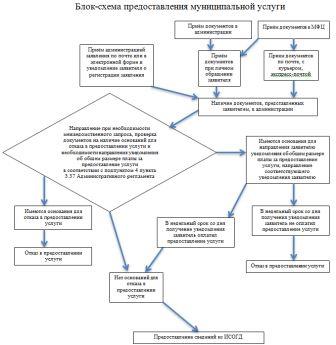 Приложение №5к Административному регламенту предоставления администрацией муниципальной услуги «Предоставление сведений из информационной системы обеспечения градостроительной деятельности»Бланк уполномоченного органа______________________________________наименование и почтовый адрес получателя муниципальной услуги (для юридических лиц) ____________________________________ФИО, почтовый адрес получателя муниципальной услуги(для физических лиц)  Уведомление о регистрации запроса (заявления), направленного по почте (в электронной форме)«___» ___________ 20__г.            (дата)Ваше  заявление (уведомление) о предоставлении муниципальной услуги по предоставлению сведений из информационной системы обеспечения градостроительной деятельности,  направленное  Вами  в  наш  адрес  по почте (в  электронной  форме), принято«____» ______________ 20__ г. и зарегистрировано № ________.Специалист _______________________Главамуниципального района Сергиевский  ____________ ___________________(уполномоченное лицо)                                   (подпись)      (фамилия, инициалы)М.П.Приложение №6к Административному регламенту предоставления администрацией муниципальной услуги «Предоставление сведений из информационной системы обеспечения градостроительной деятельности»РАСПИСКАо приеме документов, необходимых для предоставления муниципальной услуги  Дана _____________________________________________________________________________________________________________________________(наименование – для заявителя – юридического лица, фамилия, имя, отчество – для заявителя – физического лица)в  том,  что  от  него (нее) «___» ____________ 20___ г. получены следующие документы:Итого предоставленных документов: ________Документы  зарегистрированы под № ____ от «___» _______ 20___ г.__________________________________                                                                                    _______________(должность, инициалы, фамилия должностного лица, принявшего документы)                       (подпись)«___» _____________ 20___ г.Приложение №7к Административному регламенту предоставления администрацией муниципальной услуги «Предоставление сведений из информационной системы обеспечения градостроительной деятельности»Бланк уполномоченного органа______________________________________наименование и почтовый адрес получателя муниципальной услуги (для юридических лиц) ____________________________________ФИО, почтовый адрес получателя муниципальной услуги (для физических лиц)  УВЕДОМЛЕНИЕоб отказе в предоставлении муниципальной услугиВам, ___________________________________________________________________________________________________________________,(наименование – для заявителя – юридического лица, фамилия, имя, отчество – для заявителя – физического лица)в результате рассмотрения Вашего заявления о предоставлении муниципальной услуги по предоставлению сведений из информационной системы обеспечения градостроительной деятельности от _________ (указать дату регистрации заявления) № ____ (указать регистрационный номер заявления) отказано в предоставлении муниципальной услуги по предоставлению сведений из информационной системы обеспечения градостроительной деятельности по следующему основанию (основаниям):_____________________________________________________________________________________________________________________________(основание или основания отказа в предоставлении муниципальной услуги в соответствии с пунктом 2.9 Административного регламента)Глава муниципального района Сергиевский     ____________   ___________________ (уполномоченное лицо)                                    (подпись)          (фамилия, инициалы)                                               М.П.«___» _____________ 20___ г.Приложение №8к Административному регламенту предоставления администрацией муниципальной услуги «Предоставление сведений из информационной системы обеспечения градостроительной деятельности»Бланк уполномоченного органа________________________________наименование и почтовый адрес получателя муниципальной услуги (для юридических лиц) ____________________________________ФИО, почтовый адрес получателя муниципальной услуги (для физических лиц)  УВЕДОМЛЕНИЕоб общем размере платы за предоставление муниципальной услугиВам, ________________________________________________________________________________________________________________________,(наименование – для заявителя – юридического лица, фамилия, имя, отчество – для заявителя – физического лица)для предоставления запрошенных Вами сведений из информационной системы обеспечения градостроительной деятельности в соответствии с Вашем заявлением от _________ (указать дату регистрации заявления) № ____ (указать регистрационный номер заявления) необходимо не позднее чем в недельный срок со дня получения настоящего уведомления оплатить предоставление муниципальной услуги в сумме ______________ (указывается сумма цифрами и прописью) рублей, рассчитанной в соответствии с пунктом 2.11 Административного регламента предоставления местной администрацией муниципальной услуги «Предоставление сведений из информационной системы обеспечения градостроительной деятельности на территории муниципального образования» путем внесения указанной суммы в кассу по адресу: _____________________________(указывается адрес и номер кабинета, а также режим работы кассы в случае организации приема платы через кассу) или путем перечисления на счет: ___________________________ (указываются номер счета и иные реквизиты для внесения платы за предоставление муниципальной услуги в безналичной форме в соответствии с Приложением № 3 к Административному регламенту). Главамуниципального района Сергиевский  ____________ ___________________(уполномоченное лицо)                                   (подпись)      (фамилия, инициалы)М.П.Код главного администратораКод вида, подвида классификации операций сектора государственного управления, относящихся к доходам бюджетаНаименование показателяИсполнено тыс. рублейО48Управление Федеральной службы по надзору в сфере природопользования (Росприроднадзор) по Самарской областиУправление Федеральной службы по надзору в сфере природопользования (Росприроднадзор) по Самарской области737О48112 01010 01 6000 120Плата за выбросы загрязняющих веществ в атмосферный воздух стационарными объектами176О48112 01020 01 6000 120Плата за выбросы загрязняющих веществ в атмосферный воздух передвижными объектами9О48112 01030 01 6000 120Плата за сбросы загрязняющих веществ в водные объекты4О48112 01040 01 6000 120Плата за размещение отходов производства и потребления381О48112 01070 01 6000 120Плата за выбросы загрязняющих веществ, образующихся при сжигании на факельных установках и (или) рассеивании попутного нефтяного газа16О481 16 25050 0160000 140Денежные взыскания (штрафы) за нарушение законодательства  в области охраны окружающей среды150О76Средневолжское территориальное управление Федерального агентства по рыболовствуСредневолжское территориальное управление Федерального агентства по рыболовству2О761 16 90050 05 6000 140Прочие поступления от денежных взысканий (штрафов) и иных сумм в возмещение ущерба, зачисляемые в бюджеты муниципальных районов2100Федеральное казначейство РФ (Управление Федерального казначейства по Самарской области)Федеральное казначейство РФ (Управление Федерального казначейства по Самарской области)11681001 03 02230 01 0000 110Доходы от уплаты акцизов на дизельное топливо, зачисляемые в консолидированные бюджеты субъектов Российской Федерации4341001 03 02240 01 0000 110Доходы от уплаты акцизов на моторные масла для дизельных и (или) карбюраторных (инжекторных) двигателей, зачисляемые в консолидированные бюджеты субъектов Российской Федерации41001 03 02250 01 0000 110Доходы от уплаты акцизов на автомобильный бензин, производимый на территории Российской Федерации, зачисляемые в консолидированные бюджеты субъектов Российской Федерации8091001 03 02260 01 0000 110Доходы от уплаты акцизов на прямогонный бензин, производимый на территории Российской Федерации, зачисляемые в консолидированные бюджеты субъектов Российской Федерации-80141Управление Федеральной службы по  надзору в сфере защиты прав потребителей и благополучия человека по Самарской областиУправление Федеральной службы по  надзору в сфере защиты прав потребителей и благополучия человека по Самарской области1561411 16 25050 01 6000 140Денежные взыскания (штрафы) за нарушение законодательства в области охраны окружающей среды11411 16 28000 01 6000 140Денежные взыскания (штрафы) за нарушение законодательства в области обеспечения санитарно-эпидемиологического благополучия человека и законодательства в сфере защиты прав потребителей1331411 16 90050 05 6000 140Прочие поступления от денежных взысканий (штрафов) и иных сумм в возмещение ущерба, зачисляемые в бюджеты муниципальных районов22182Управление Федеральной налоговой службы по Самарской областиУправление Федеральной налоговой службы по Самарской области488771821 01 02000 01 0000 110Налог на доходы физических лиц431371821 05 02000 02 0000 110Единый налог на вмененный доход для отдельных видов деятельности35911821 05 03000 01 0000 110Единый сельскохозяйственный налог139182105 04020 02 0000 110Налог, взымаемый в связи с применением патентной системы налогообложения11581821 08 03010 01 0000 110Государственная пошлина по делам, рассматриваемым в судах общей юрисдикции, мировыми судьями (за исключением Верховного Суда Российской Федерации)7931821 08 07010 01 8000 110Государственная пошлина за государственную регистрацию юридического лица, физических лиц в качестве индивидуальных предпринимателей, изменений, вносимых в учредительные документы юридического лица, за государственную регистрацию ликвидации юридического лица и другие юридически значимые действия261821 16 03010 01 6000 140Денежные взыскания (штрафы) за нарушение законодательства о налогах и сборах, предусмотренные статьями 116, 117, 118, пунктами 1 2 статьи 120, статьями 125, 126, 128, 129, 129.1, 132, 133, 134, 135, 135.1 Налогового кодекса Российской Федерации121821 16 03030 01 6000 140Денежные взыскания (штрафы) за административные правонарушения в области налогов и сборов, предусмотренные Кодексом Российской Федерации об административных правонарушениях11821 16 06000 01 6000 140Денежные взыскания (штрафы) за нарушение  законодательства о применении контрольно-кассовой техники при осуществлении наличных денежных расчетов и (или) расчетов с использованием платежных карт20188Главное управление Министерства внутренних дел Российской Федерации по Самарской областиГлавное управление Министерства внутренних дел Российской Федерации по Самарской области4571881 08 06000 01 8003 110Государственная пошлина за совершение действий, связанных с приобретением гражданства Российской Федерации или выходом из гражданства Российской Федерации, а также с въездом в Российскую Федерацию или выездом из Российской Федерации421881 08 06000 01 8005 110Государственная пошлина за совершение действий, связанных с приобретением гражданства Российской Федерации или выходом из гражданства Российской Федерации, а также с въездом в Российскую Федерацию или выездом из Российской Федерации31881 08 07100 01 8034 110Государственная пошлина за выдачу и обмен паспорта гражданина Российской Федерации (через МФЦ)421881 08 07100 01 8035 110Государственная пошлина за выдачу и обмен паспорта гражданина Российской Федерации (через МФЦ)151881 16 08010 01 6000 140Денежные взыскания (штрафы) за административные правонарушения в области государственного регулирования производства и оборота этилового спирта, алкогольной, спиртосодержащей  продукции151881 16 28000 01 6000 140Денежные взыскания (штрафы) за нарушение законодательства в области обеспечения санитарно-эпидемиологического благополучия человека и законодательства в сфере защиты прав потребителей141881 16 30030 01 6000 140Денежные взыскания (штрафы) за административные правонарушения в области дорожного движения161188116 43000 01 6000 140Денежные взыскания (штрафы) за нарушения законодательства РФ об административных правонарушениях предусмотренных ст.20.25 Кодекса РФ об административных правонарушениях491881 16 90050 05 0000 140Прочие поступления от денежных взысканий (штрафов) и иных сумм в возмещение ущерба, зачисляемые в бюджеты муниципальных районов116321Управление Федеральной службы государственной регистрации, кадастра и картографии по Самарской областиУправление Федеральной службы государственной регистрации, кадастра и картографии по Самарской области8153211 08 07020 01 8000 110Государственная пошлина за государственную регистрацию прав, ограничений (обременений) прав на недвижимое имущество и сделок с ним7273211 16 25060 01 6000 140Денежные взыскания (штрафы) за нарушение  земельного законодательства88601Администрация муниципального района Сергиевский Самарской областиАдминистрация муниципального района Сергиевский Самарской области197366011 13 01995 05 0000 130Прочие доходы от оказания платных услуг986011 13 02065 05 0000 130Доходы, поступающие в порядке возмещения расходов, понесенных в связи с эксплуатацией имущества муниципальных районов256012 02 30000 05 0000 151Субвенции бюджетам субъектов Российской Федерации и муниципальных образований34356012 02 40014 05 0000 151Межбюджетные трансферты, передаваемые бюджетам муниципальных районов из бюджетов поселений на осуществление части полномочий по решению вопросов местного значения в соответствии с заключенными соглашениями111326012 07 05030 05 0000 180Прочие безвозмездные поступления в бюджеты муниципальных районов5047608Комитет по управлению муниципальным имуществом муниципального района Сергиевский Самарской областиКомитет по управлению муниципальным имуществом муниципального района Сергиевский Самарской области139326081 11 05013 10 0000 120Доходы, получаемые в виде арендной платы за земельные участки, государственная собственность на которые не разграничена и которые расположены в границах поселений, а также средства от продажи права на заключение договоров аренды указанных земельных участков54736081 11 05013 13 0000 120Доходы, получаемые в виде арендной платы за земельные участки, государственная собственность на которые не разграничена и которые расположены в границах поселений, а также средства от продажи права на заключение договоров аренды указанных земельных участков6016081 11 05035 05 0000 120Доходы от сдачи в аренду имущества, находящегося в оперативном управлении органов управления муниципальных районов и созданных ими учреждений (за исключением имущества муниципальных автономных учреждений)9466081 11 09045 05 0003 120Прочие поступления от использования имущества, находящегося в собственности муниципальных районов (за исключением имущества муниципальных бюджетных и автономных учреждений, а также имущества муниципальных унитарных предприятий, в том числе казенных)616081 14 06013 10 0000 430Доходы от продажи земельных участков, государственная собственность на которые не разграничена и которые расположены в границах поселений58996081 14 06013 13 0000 430Доходы от продажи земельных участков, государственная собственность на которые не разграничена и которые расположены в границах поселений376081 14 06025 05 0000 430Доходы от продажи земельных участков, находящихся в собственности муниципальных районов (за исключением земельных участков муниципальных бюджетных и автономных учреждений)186081 17 01050 05 0000 180Невыясненные поступления, зачисляемые в бюджеты муниципальных районов6796082 02 40014 05 0000 151Межбюджетные трансферты, передаваемые бюджетам муниципальных районов из бюджетов поселений на осуществление части полномочий по решению вопросов местного значения в соответствии с заключенными соглашениями219631Управление культуры администрации муниципального района Сергиевский Самарской областиУправление культуры администрации муниципального района Сергиевский Самарской области22586312 02 40014 05 0000 151Межбюджетные трансферты, передаваемые бюджетам муниципальных районов из бюджетов поселений на осуществление части полномочий по решению вопросов местного значения в соответствии с заключенными соглашениями2258633Комитет по делам семьи и детства администрации муниципального района Сергиевский Самарской областиКомитет по делам семьи и детства администрации муниципального района Сергиевский Самарской области24596332 02 30000 00 0000 151Субвенции бюджетам субъектов Российской Федерации и муниципальных образований2459720Департамент охоты и рыболовстваДепартамент охоты и рыболовства187201 16 90050 05 0000 140Прочие поступления от денежных взысканий (штрафов) и иных сумм в возмещение ущерба, зачисляемые в бюджеты муниципальных районов18725Государственная инспекция по надзору за техническим состоянием самоходных машин и других видов техники Самарской областиГосударственная инспекция по надзору за техническим состоянием самоходных машин и других видов техники Самарской области17251 16 90050 05 3000 140Прочие поступления от денежных взысканий (штрафов) и иных сумм в возмещение ущерба, зачисляемые в бюджеты муниципальных районов1730Государственная жилищная инспекция Самарской областиГосударственная жилищная инспекция Самарской области3607301 16 90050 05 0000 140Прочие поступления от денежных взысканий (штрафов) и иных сумм в возмещение ущерба, зачисляемые в бюджеты муниципальных районов360732Департамент ветеринарии Самарской областиДепартамент ветеринарии Самарской области101 16 90050 05 0000 140Прочие поступления от денежных взысканий (штрафов) и иных сумм в возмещение ущерба, зачисляемые в бюджеты муниципальных районов10931Управление финансами Администрации муниципального района Сергиевский Самарской областиУправление финансами Администрации муниципального района Сергиевский Самарской области185689311 16 90050 05 0000 140Прочие поступления от денежных взысканий (штрафов) и иных сумм в возмещение ущерба, зачисляемые в бюджеты муниципальных районов4169312 02 10000 00 0000 151Дотации бюджетам субъектов Российской Федерации и муниципальных образований107589312 02 20000 00 0000 151Субсидии бюджетам субъектов Российской Федерации и муниципальных образований (межбюджетные субсидии)65649312 02 40014 05 0000 151Межбюджетные трансферты, передаваемые бюджетам муниципальных районов из бюджетов поселений на осуществление части полномочий по решению вопросов местного значения в соответствии с заключенными соглашениями830ВСЕГО ДОХОДОВВСЕГО ДОХОДОВВСЕГО ДОХОДОВ109554Код главного распорядителя бюджетных средствНаименование главного распорядителя средств местного бюджета, раздела, подраздела, целевой статьи, вида расходовРзПР ЦСРВРИсполнено, тыс. рублейИсполнено, тыс. рублейКод главного распорядителя бюджетных средствНаименование главного распорядителя средств местного бюджета, раздела, подраздела, целевой статьи, вида расходовРзПР ЦСРВРвсего в том числе за счёт безвозмездных поступлений600Собрание Представителей муниципального района Сергиевский2710600Функционирование законодательных (представительных) органов муниципальных образований01032710600Непрограммные направления расходов местного бюджета010399 0 00 000002710600Расходы на выплаты персоналу государственных (муниципальных) органов010399 0 00 000001202560600Иные закупки товаров, работ и услуг для обеспечения государственных (муниципальных) нужд010399 0 00 00000240160601Администрация муниципального района Сергиевский Самарской области71 3761 016601Функционирование высшего должностного лица субъекта Российской Федерации и муниципального образования01022610601Муниципальная программа "Совершенствование муниципального управления и повышение инвестиционной привлекательности  муниципального района Сергиевский" 010223 0 00 000002610601Расходы на выплаты персоналу государственных (муниципальных) органов010223 0 00 000001202610601Функционирование местных администраций01047 7470601Муниципальная программа "Совершенствование муниципального управления и повышение инвестиционной привлекательности  муниципального района Сергиевский" 010423 0 00 000007 7470601Расходы на выплаты персоналу государственных (муниципальных) органов010423 0 00 000001206 5700601Иные закупки товаров, работ и услуг для обеспечения государственных (муниципальных) нужд010423 0 00 000002401 1720601Уплата налогов, сборов и иных платежей010423 0 00 0000085050601Другие общегосударственные вопросы01136 97930601Муниципальная  программа "Реконструкция, строительство, ремонт и укрепление материально-технической  базы учреждений  культуры, здравоохранения, образования, ремонт  муниципальных  административных зданий  муниципального района Сергиевский"011315 0 00 00000850601Иные закупки товаров, работ и услуг для обеспечения государственных (муниципальных) нужд011315 0 00 00000240830601Субсидии автономным учреждениям011315 0 00 0000062020601Муниципальная программа "Управление муниципальными финансами и муниципальным долгом муниципального района Сергиевский Самарской области" 010618 0 00 000004490601Подпрограмма "Организация планирования и исполнения консолидированного бюджета муниципального района Сергиевский"011318 3 00 000004490601Расходы на выплаты персоналу казенных учреждений011318 3 00 000001103340601Иные закупки товаров, работ и услуг для обеспечения государственных (муниципальных) нужд011318 3 00 000002401150601Муниципальная программа "Обеспечение реализации  политики в сфере строительного комплекса и градостроительной деятельности муниципального района Сергиевский" 011319 0 00 000002 0600601Расходы на выплаты персоналу казенных учреждений011319 0 00 000001101 8590601Иные закупки товаров, работ и услуг для обеспечения государственных (муниципальных) нужд011319 0 00 000002401990601Уплата налогов, сборов и иных платежей011319 0 00 0000085020601Муниципальная программа "Совершенствование муниципального управления и повышение инвестиционной привлекательности  муниципального района Сергиевский" 011323 0 00 000004 38530601Расходы на выплаты персоналу казенных учреждений011323 0 00 000001108890601Иные закупки товаров, работ и услуг для обеспечения государственных (муниципальных) нужд011323 0 00 0000024042930601Субсидии бюджетным учреждениям011323 0 00 000006101 6700601Субсидии автономным учреждениям011323 0 00 000006201 3970601Защита населения и территории от чрезвычайных ситуаций природного и техногенного характера, гражданская оборона03093530601Муниципальная программа "Защита населения и территорий от чрезвычайных ситуаций природного и техногенного характера, обеспечение пожарной безопасности на территории в м.р. Сергиевский" 030920 0 00 000002160601Иные закупки товаров, работ и услуг для обеспечения государственных (муниципальных) нужд030920 0 00 00000240110601Субсидии автономным учреждениям030920 0 00 000006202050601Муниципальная программа "Профилактика геморрагической лихорадки с почечным синдромом на территории муниципального района Сергиевский на 2016-2018 гг."030922 0 00 000001370601Субсидии автономным учреждениям030922 0 00 000006201370601Другие вопросы в области национальной безопасности и правоохранительной деятельности0314336101601Муниципальная  программа "Комплексная программа профилактики правонарушений в муниципальном районе Сергиевский Самарской области" 031401 0 00 000002350601Иные закупки товаров, работ и услуг для обеспечения государственных (муниципальных) нужд031401 0 00 000002402350601Муниципальная программа "Совершенствование муниципального управления и повышение инвестиционной привлекательности  муниципального района Сергиевский"031423 0 00 00000101101601Расходы на выплаты персоналу государственных (муниципальных) органов 031423 0 00 000001209898601Иные закупки товаров, работ и услуг для обеспечения государственных  (муниципальных) нужд031423 0 00 0000024033601Сельское хозяйство и рыболовство0405756669601Муниципальная программа "Совершенствование муниципального управления и повышение инвестиционной привлекательности  муниципального района Сергиевский" 040523 0 00 00000756669601Расходы на выплаты персоналу казенных учреждений040523 0 00 00000110669669601Иные закупки товаров, работ и услуг для обеспечения государственных  (муниципальных) нужд040523 0 00 00000240880601Транспорт04082280601Муниципальная программа "Развитие транспортного обслуживания населения и организаций в муниципальном районе Сергиевский Самарской области" 040814 0 00 000002280601Субсидии юридическим лицам (кроме некоммерческих организаций), индивидуальным предпринимателям, физическим лицам040814 0 00 000008102280601Дорожное хозяйство (дорожные фонды)04093 1750601Муниципальная программа "Модернизация и развитие автомобильных дорог общего пользования местного значения в муниципальном районе Сергиевский Самарской области 040917 0 00 00000480601Иные закупки товаров, работ и услуг для обеспечения государственных (муниципальных) нужд040917 0 00 00000240480601Муниципальная программа "Содержание улично-дорожной сети муниципального района Сергиевский" 040921 0 00 000003 1270601Иные закупки товаров, работ и услуг для обеспечения государственных (муниципальных) нужд040921 0 00 000002403 1270601Другие вопросы в области национальной экономики041214764601Муниципальная программа "Развитие малого и среднего предпринимательства в муниципальном районе Сергиевский"041203 0 00 00000830601Субсидии юридическим лицам (кроме некоммерческих организаций), индивидуальным предпринимателям, физическим лицам041203 0 00 00000810830601Муниципальная программа "Совершенствование муниципального управления и повышение инвестиционной привлекательности  муниципального района Сергиевский" 041223 0 00 000006464601Расходы на выплаты персоналу государственных (муниципальных) органов 041223 0 00 000001206464601Жилищное хозяйство05012580601Муниципальная программа "Капитальный ремонт  общего имущества в многоквартирных домах, расположенных на территории  муниципального района Сергиевский Самарской области" 050104 0 00 000002580601Иные закупки товаров, работ и услуг для обеспечения государственных (муниципальных) нужд050104 0 00 000002402580601Коммунальное хозяйство05026 1110601Муниципальная программа "Модернизация объектов коммунальной инфраструктуры в муниципальном районе Сергиевский Самарской области"050212 0 00 000006 1110601Иные закупки товаров, работ и услуг для обеспечения государственных (муниципальных) нужд050212 0 00 000002406 1110601Благоустройство05035 7000601Муниципальная программа "Содержание улично-дорожной сети муниципального района Сергиевский" 050321 0 00 000005 7000601Иные закупки товаров, работ и услуг для обеспечения государственных (муниципальных) нужд050321 0 00 000002405 7000601Экологический контроль0601147147601Муниципальная программа "Совершенствование муниципального управления и повышение инвестиционной привлекательности  муниципального района Сергиевский" 060123 0 00 00000147147601Расходы на выплаты персоналу государственных (муниципальных) органов 060123 0 00 00000120147147601Другие вопросы в области охраны окружающей среды06053120601Муниципальная программа "Экологическая программа территории  муниципального  района Сергиевский"060527 0 00 000003120601Иные закупки товаров, работ и услуг для обеспечения государственных (муниципальных) нужд060527 0 00 000002403120601Общее образование070222 0430601Муниципальная  программа "Реконструкция, строительство, ремонт и укрепление материально-технической  базы учреждений  культуры, здравоохранения, образования, ремонт  муниципальных  административных зданий  муниципального района Сергиевский"070215 0 00 000001 6450601Субсидии автономным учреждениям070215 0 00 000006201 6450601Муниципальная программа "Совершенствование муниципального управления и повышение инвестиционной привлекательности  муниципального района Сергиевский" 070223 0 00 0000 020 3980601Субсидии автономным учреждениям070223 0 00 0000 062020 3980601Молодежная политика 07072290601Муниципальная программа "Реализация молодёжной политики, патриотическое, военное гражданское и духовно-нравственное воспитание детей, молодежи и населения муниципального района Сергиевский"070708 0 00 000002290601Субсидии бюджетным учреждениям070708 0 00 000006102290601Культура08017 9380601Муниципальная  программа "Реконструкция, строительство, ремонт и укрепление материально-технической  базы учреждений  культуры, здравоохранения, образования, ремонт  муниципальных  административных зданий  муниципального района Сергиевский"080115 0 00 000007 9380601Иные закупки товаров, работ и услуг для обеспечения государственных (муниципальных) нужд080115 0 00 000002407 9380601Другие вопросы в области культуры, кинематографии0804380601Муниципальная программа "Реализация молодёжной политики, патриотическое, военное гражданское и духовно-нравственное воспитание детей, молодежи и населения муниципального района Сергиевский"080408 0 00 00000380601Субсидии бюджетным учреждениям080408 0 00 00000610380601Социальное обеспечение населения1003950601Муниципальная программа "Модернизация объектов коммунальной инфраструктуры в муниципальном районе Сергиевский Самарской области"100312 0 00 00000820601Иные закупки товаров, работ и услуг для обеспечения государственных (муниципальных) нужд100312 0 00 00000240820601Непрограммные направления расходов местного бюджета100399 0 00 00000130601Резервные средства100399 0 00 00000360130601Другие вопросы в области социальной политики10063165601Муниципальная программа "Обеспечение исполнения государственных полномочий органов местного самоуправления в сфере опеки и попечительства, образования и организация деятельности комиссии по делам несовершеннолетних и защите их прав"100606 0 00 0000055601Уплата налогов, сборов и иных платежей100606 0 00 0000085055601Муниципальная программа "Дети муниципального района Сергиевский" 100616 0 00 0000030601Иные закупки товаров, работ и услуг для обеспечения государственных (муниципальных) нужд100616 0 00 0000024030601Муниципальная программа "Улучшение условий и охраны труда в муниципальном районе Сергиевский" 100632 0 00 000003080601Расходы на выплаты персоналу государственных (муниципальных) органов 100632 0 00 00000120100601Иные закупки товаров, работ и услуг для обеспечения государственных (муниципальных) нужд100632 0 00 000002402980601Физическая культура 11018 2060601Муниципальная программа "Развитие физической культуры и спорта муниципального района Сергиевский Самарской области" 110109 0 00 000008 2060601Субсидии автономным учреждениям110109 0 00 000006208 2060603Контрольно-ревизионное управление муниципального района Сергиевский Самарской области1080603Обеспечение деятельности финансовых, налоговых и таможенных органов и органов финансового (финансово-бюджетного) надзора01061080603Муниципальная программа "Управление муниципальными финансами и муниципальным долгом муниципального района Сергиевский Самарской области" 010618 0 00 000001080603Подпрограмма "Организация планирования и исполнения консолидированного бюджета муниципального района Сергиевский010618 3 00 000001080603Расходы на выплаты персоналу государственных (муниципальных) органов010618 3 00 000001201080603Иные закупки товаров, работ и услуг для обеспечения государственных (муниципальных) нужд010618 3 00 0000024000603Уплата налогов, сборов и иных платежей010618 3 00 0000085000608Комитет по управлению муниципальным имуществом муниципального района Сергиевский Самарской области9670608Функционирование местных администраций01049660608Муниципальная программа "Совершенствование муниципального управления и повышение инвестиционной привлекательности  муниципального района Сергиевский" 010423 0 00 000009660608Расходы на выплаты персоналу государственных (муниципальных) органов010423 0 00 000001209610608Иные закупки товаров, работ и услуг для обеспечения государственных (муниципальных) нужд010423 0 00 0000024040608Уплата налогов, сборов и иных платежей010423 0 00 0000085010608Социальное обеспечение населения100610608Муниципальная программа "Улучшение условий и охраны труда в муниципальном районе Сергиевский" 100632 0 00 0000010608Иные закупки товаров, работ и услуг для обеспечения государственных (муниципальных) нужд100632 0 00 0000024010631МКУ "Управление культуры, туризма и молодежной политики" муниципального района Сергиевский Самарской области17 170825631Защита населения и территории от чрезвычайных ситуаций природного и техногенного характера, гражданская оборона0309210631Муниципальная программа "Профилактика геморрагической лихорадки с почечным синдромом на территории муниципального района Сергиевский на 2016-2018 гг."030922 0 00 00000210631Субсидии бюджетным учреждениям030922 0 00 0000061040631Субсидии автономным учреждениям030922 0 00 00000620170631Дополнительное образование детей07032 644122631Муниципальная программа "Развитие сферы культуры и туризма на территории муниципального района Сергиевский"070307 0 00 000002 644122631Субсидии бюджетным учреждениям070307 0 00 000006102 644122631Культура 080112 042703631Муниципальная программа "Развитие сферы культуры и туризма на территории муниципального района Сергиевский"080107 0 00 0000012 042703631Субсидии бюджетным учреждениям080107 0 00 000006103 058308631Субсидии автономным учреждениям080107 0 00 000006208 984394631Другие вопросы в области культуры и кинематографии08042 4640631Муниципальная программа "Развитие сферы культуры и туризма на территории муниципального района Сергиевский"080407 0 00 000002 3000631Расходы на выплаты персоналу казенных учреждений080407 0 00 000001101 6610631Иные закупки товаров, работ и услуг для обеспечения государственных (муниципальных) нужд080407 0 00 00000240560631Субсидии бюджетным учреждениям080407 0 00 000006101000631Субсидии автономным учреждениям080407 0 00 000006204840631Муниципальная программа "Реализация молодёжной политики, патриотическое, военное гражданское и духовно-нравственное воспитание детей, молодежи и населения муниципального района Сергиевский"080408 0 00 00000340631Иные закупки товаров, работ и услуг для обеспечения государственных (муниципальных) нужд080408 0 00 00000240340631Муниципальная  программа "Реконструкция, строительство, ремонт и укрепление материально-технической  базы учреждений  культуры, здравоохранения, образования, ремонт  муниципальных  административных зданий  муниципального района Сергиевский" на 2015-2017гг.080415 0 00 000001300631Субсидии бюджетным учреждениям080415 0 00 000006101300633Комитет по делам семьи и детства администрации муниципального района Сергиевский Самарской области1 6041 567633Охрана семьи и детства1004999999633Муниципальная программа "Обеспечение исполнения государственных полномочий органов местного самоуправления в сфере опеки и попечительства, образования и организация деятельности комиссии по делам несовершеннолетних и защите их прав"100406 0 00 00000999999633Иные выплаты населению100406 0 00 00000320999999633Социальное обеспечение населения1006605568633Муниципальная программа "Обеспечение исполнения государственных полномочий органов местного самоуправления в сфере опеки и попечительства, образования и организация деятельности комиссии по делам несовершеннолетних и защите их прав"100606 0 00 00000568568633Расходы на выплаты персоналу государственных (муниципальных) органов100606 0 00 00000120551551633Иные закупки товаров, работ и услуг для обеспечения государственных (муниципальных) нужд100606 0 00 000002401717633Муниципальная программа "Дети муниципального района Сергиевский" 100616 0 00 00000370633Иные закупки товаров, работ и услуг для обеспечения государственных (муниципальных) нужд100616 0 00 00000240370931Управление финансами администрации муниципального района Сергиевский Самарской области18 225314931Обеспечение деятельности финансовых, налоговых и таможенных органов и органов финансового (финансово-бюджетного) надзора01061 8270931Муниципальная программа "Управление муниципальными финансами и муниципальным долгом муниципального района Сергиевский Самарской области" 010618 0 00 000001 8270931Подпрограмма "Организация планирования и исполнения консолидированного бюджета м.р. Сергиевский" 010618 3 00 000001 8270931Расходы на выплаты персоналу государственных (муниципальных) органов010618 3 00 000001201 7050931Иные закупки товаров, работ и услуг для обеспечения государственных (муниципальных) нужд010618 3 00 000002401220931Уплата налогов, сборов и иных платежей010618 3 00 0000085010931Другие общегосударственные вопросы01136 2260931Муниципальная программа "Развитие транспортного обслуживания населения и организаций в муниципальном районе Сергиевский Самарской области" 011314 0 00 000005 7110931Субсидии бюджетным учреждениям011314 0 00 000006105 7110931Муниципальная  программа "Реконструкция, строительство, ремонт и укрепление материально-технической  базы учреждений  культуры, здравоохранения, образования, ремонт  муниципальных  административных зданий  муниципального района Сергиевский" на 2015-2017гг.011315 0 00 00000240931Иные закупки товаров, работ и услуг для обеспечения государственных (муниципальных) нужд011315 0 00 00000240240931Муниципальная программа "Управление муниципальными финансами и муниципальным долгом муниципального района Сергиевский Самарской области" 011318 0 00 000004920931Подпрограмма "Организация планирования и исполнения консолидированного бюджета муниципального района Сергиевский"011318 3 00 000004920931Расходы на выплаты персоналу казенных учреждений011318 3 00 000001103960931Иные закупки товаров, работ и услуг для обеспечения государственных (муниципальных) нужд011318 3 00 00000240960931Защита населения и территории от чрезвычайных ситуаций природного и техногенного характера, гражданская оборона030910931Муниципальная программа "Профилактика геморрагической лихорадки с почечным синдромом на территории муниципального района Сергиевский на 2016-2018 гг."030922 0 00 0000010931Иные закупки товаров, работ и услуг для обеспечения государственных (муниципальных) нужд030922 0 00 0000024010931Пенсионное обеспечение10015920931Непрограммные направления расходов местного бюджета100199 0 00 000005920931Публичные нормативные социальные выплаты гражданам100199 0 00 000003105920931Социальное обеспечение населения100610931Муниципальная программа "Улучшение условий и охраны труда в муниципальном районе Сергиевский" 100632 0 00 0000010931Иные закупки товаров, работ и услуг для обеспечения государственных (муниципальных) нужд100632 0 00 0000024010931Обслуживание внутреннего государственного и муниципального долга13014130931Муниципальная программа "Управление муниципальными финансами и муниципальным долгом муниципального района Сергиевский Самарской области" 130118 0 00 000004130931Подпрограмма "Управление муниципальным долгом муниципального района Сергиевский Самарской области"130118 1 00 000004130931Обслуживание муниципального долга130118 1 00 000007304130931Дотации на выравнивание бюджетной обеспеченности субъектов Российской Федерации и муниципальных образований14019 064314931Муниципальная программа "Управление муниципальными финансами и муниципальным долгом муниципального района Сергиевский Самарской области" 140118 0 00 000009 064314931Подпрограмма "Межбюджетные отношения муниципального района Сергиевский Самарской области" 140118 2 00 000009 064314931Дотации 140118 2 00 000005109 064314931Иные дотации14021000931Муниципальная программа "Управление муниципальными финансами и муниципальным долгом муниципального района Сергиевский Самарской области" 140218 0 00 000001000931Подпрограмма "Межбюджетные отношения муниципального района Сергиевский Самарской области" 140218 2 00 000001000931Дотации 140218 2 00 000005101000ИТОГО:109 7213 721Наименование главного распорядителя средств местного бюджета, раздела, подраздела, целевой статьи, вида расходовРзПР Исполнено, тыс. рублейИсполнено, тыс. рублейНаименование главного распорядителя средств местного бюджета, раздела, подраздела, целевой статьи, вида расходовРзПР всего в том числе за счёт безвозмездных поступленийОБЩЕГОСУДАРСТВЕННЫЕ ВОПРОСЫ0124 38630Функционирование высшего должностного лица субъекта Российской Федерации и муниципального образования01022610Функционирование законодательных (представительных) органов муниципальных образований01032710Функционирование местных администраций01048 7130Обеспечение деятельности финансовых, налоговых и таможенных органов и органов финансового (финансово-бюджетного) надзора01061 9350Другие общегосударственные вопросы011313 20530НАЦИОНАЛЬНАЯ БЕЗОПАСНОСТЬ И ПРАВООХРАНИТЕЛЬНАЯ ДЕЯТЕЛЬНОСТЬ03711101Защита населения и территории от чрезвычайных ситуаций природного и техногенного характера, гражданская оборона03093750Другие вопросы в области национальной безопасности и правоохранительной деятельности0314336101НАЦИОНАЛЬНАЯ ЭКОНОМИКА044 306733Сельское хозяйство и рыболовство0405756669Транспорт04082280Дорожное хозяйство (дорожные фонды)04093 1750Другие вопросы в области национальной экономики041214764ЖИЛИЩНО-КОММУНАЛЬНОЕ ХОЗЯЙСТВО0512 0690Жилищное хозяйство05012580Коммунальное хозяйство05026 1110Благоустройство05035 7000ОХРАНА ОКРУЖАЮЩЕЙ СРЕДЫ06459147Экологический контроль0601147147Другие вопросы в области охраны окружающей среды06053120ОБРАЗОВАНИЕ0724 916122Общее образование070222 0430Дополнительное образование детей07032 644122Молодежная политика и оздоровление детей07072290КУЛЬТУРА И КИНЕМАТОГРАФИЯ0822 481703Культура080119 980703Другие вопросы в области культуры, кинематографии 08042 5020СОЦИАЛЬНАЯ ПОЛИТИКА102 6091 572Пенсионное обеспечение10015920Социальное обеспечение населения1003950Охрана семьи и детства1004999999Другие вопросы в области социальной политики1006923572ФИЗИЧЕСКАЯ КУЛЬТУРА И СПОРТ118 2060Физическая культура 11018 2060ОБСЛУЖИВАНИЕ ГОСУДАРСТВЕННОГО И МУНИЦИПАЛЬНОГО ДОЛГА134130Обслуживание внутреннего государственного и муниципального долга13014130МЕЖБЮДЖЕТНЫЕ ТРАНСФЕРТЫ БЮДЖЕТАМ СУБЪЕКТОВ  РФ И МУНИЦИПАЛЬНЫХ ОБРАЗОВАНИЙ ОБЩЕГО ХАРАКТЕРА149 164314Дотации на выравнивание бюджетной обеспеченности субъектов Российской Федерации и муниципальных образований14019 064314Иные дотации14021000И Т О Г О 109 7213 721Код администратораКод группы, подгруппы, статьи и вида источников финансирования дефицита бюджета,  классификации операций сектора государственного управленияНаименование источникаИсполнено, тыс. руб.93101 00 00 00 00 0000 000ИСТОЧНИКИ ВНУТРЕННЕГО ФИНАНСИРОВАНИЯ ДЕФИЦИТОВ БЮДЖЕТОВ16893101 02 00 00 00 0000 000Кредиты кредитных организаций  в валюте Российской Федерации093101 02 00 00 00 0000 700Получение кредитов от кредитных организаций валюте Российской Федерации093101 02 00 00 05 0000 710Получение  кредитов от кредитных организаций бюджетами муниципальных районов в валюте Российской Федерации093101 02 00 00 00 0000 800Погашение кредитов от кредитных организаций валюте Российской Федерации093101 02 00 00 05 0000 810Погашение  кредитов от кредитных организаций бюджетами муниципальных районов в валюте Российской Федерации093101 03 00 00 00 0000 000Бюджетные кредиты от других бюджетов бюджетной системы Российской Федерации  в валюте Российской Федерации093101 03 01 00 00 0000 700Получение бюджетных кредитов от других бюджетов бюджетной системы  Российской Федерации в валюте Российской Федерации4300093101 03 01 00 05 0000 710Получение  кредитов от других бюджетов бюджетной системы  Российской Федерации бюджетами муниципальных районов4300093101 03 01 00 00 0000 800Погашение бюджетных кредитов, полученных от других бюджетов бюджетной системы Российской Федерации в валюте Российской Федерации4300093101 03 01 00 05 0000 810Погашение бюджетами муниципальных районов кредитов от других бюджетов бюджетной системы Российской Федерации в валюте Российской Федерации4300093101 05 00 00 00 0000 000Изменение остатков средств на счетах по учету средств бюджета16893101 05 00 00 00 0000 500Увеличение остатков средств бюджетов-15255493101 05 02 00 00 0000 500Увеличение прочих остатков средств бюджетов-15255493101 05 02 01 00 0000 510Увеличение прочих остатков денежных  средств бюджетов-15255493101 05 02 01 05 0000 510Увеличение прочих остатков денежных  средств бюджетов муниципальных районов-15255493101 05 00 00 00 0000 600Уменьшение остатков средств бюджетов15272193101 05 02 00 00 0000 600Уменьшение прочих остатков средств бюджетов15272193101 05 02 01 00 0000 610Уменьшение прочих остатков денежных  средств бюджетов15272193101 05 02 01 05 0000 610Уменьшение прочих остатков денежных  средств бюджетов  муниципальных районов152721КОД ГРБСНаименование главного распорядителя средствРЗПРЦСРВРИсполнение, тыс. руб.601Администрация муниципального района Сергиевский100399 0 00 7991036013Всего расходов13Остаток неиспользованных средств на 01.01.2017459Наименование показателяКод доходаГодовой прогнозИсполнено за первый квартал 2017 годаПроцент исполненияПоступления, всего100000000000000004 6721 16825Доходы, всего100000000000000004 6721 16825В том числе:плата за возмещение вреда, причиняемого транспортными средствами, осуществляющими перевозки тяжеловесных грузов по автомобильным дорогам116300000000001402200акцизы на дизельное топливо, моторные масла, автомобильный и прямогонный бензин103020000100001104 6501 16825безвозмездные поступления от физических и юридических лиц, в том числе добровольных пожертвований на финансовое обеспечение  дорожной деятельности2 0700000000000180000поступления в виде субсидий из бюджетов бюджетной системы РФ на финансовое обеспечение дорожной деятельности в отношении объектов муниципального дорожного фонда2 0200000000000151000денежные средства, поступающие от уплаты неустоек (штрафов, пеней), а также от возмещения убытков муниципального заказчика муниципального района Сергиевский, взысканных в связи с нарушением исполнителем (подрядчиком) условий муниципального контракта11633000000000140000бюджетные кредиты, полученные муниципальным районом из бюджетов бюджетной системы РФ на строительство, реконструкцию, капитальный ремонт, ремонт и содержание автомобильных дорог01030100000000710000Коды бюджетной классификации расходовКоды бюджетной классификации расходовКоды бюджетной классификации расходовКоды бюджетной классификации расходовУтвержденоИсполнено за первый квартал 2017 годаПроцент исполненияГРБС РзПРЦСРВРУтвержденоИсполнено за первый квартал 2017 годаПроцент исполнения601040917 0 00 200002403 823481Расходы, всегоОстаток неиспользованных средств на 01.04.2017Остаток неиспользованных средств на 01.04.2017Остаток неиспользованных средств на 01.04.2017Остаток неиспользованных средств на 01.04.2017Остаток неиспользованных средств на 01.04.2017Остаток неиспользованных средств на 01.04.20171 579НаименованиеЧисленность (чел.)Расходы на денежное содержание (тыс. рублей)Муниципальные служащие органов местного самоуправления96179739Работники органов местного самоуправления, замещающих должности, не являющиеся должностями муниципальной службы2286Работники муниципальных учреждений всего44326758в том числе: финансируемые из местного бюджета на денежное содержание 39724074И Т О Г О :541206783Место нахождения:446540, Самарская область, Сергиевский район, с. Сергиевск, ул. Ленина, д. 22График работы:понедельник-пятница с 08-00 до 16-00предпраздничные дни – с 08-00 до 15-00суббота и воскресенье – выходные дниперерыв – с 12-00 до 13-00Почтовый адрес:446540, Самарская область, Сергиевский район, с. Сергиевск, ул. Ленина, д. 22Справочный телефон8(84655)21805 (приемная Главы муниципального района Сергиевский)Адрес Интернет-сайтаwww.sergievsk.ruE-mail:adm2@samtel.ruСтруктурное подразделение органа местного самоуправления,  ответственное за оказание муниципальной  услугиКомитет по управлению муниципальным имуществом муниципального района СергиевскийМесто нахождения:446540, Самарская область, Сергиевский район, с. Сергиевск, ул. Ленина, 15АГрафик работы:понедельник-пятница с 08-00 до 16-00предпраздничные дни – с 08-00 до 15-00суббота и воскресенье – выходные дниперерыв – с 12-00 до 13-00Почтовый адрес:446540,  Самарская область, Сергиевский район, с. Сергиевск, ул. Ленина, 15АСправочный телефон8(84655)22005, 8(84655)22176, 8(84655)22191Код главного распорядителя бюджетных средствНаименование главного распорядителя средств местного бюджета, раздела, подраздела, целевой статьи, вида расходовРзПР ЦСРВРСуммы, тыс. рублейСуммы, тыс. рублейКод главного распорядителя бюджетных средствНаименование главного распорядителя средств местного бюджета, раздела, подраздела, целевой статьи, вида расходовРзПР ЦСРВРвсего в том числе за счёт безвозмездных поступлений600Собрание Представителей муниципального района Сергиевский1 4600600Функционирование законодательных (представительных) органов муниципальных образований01031 4600600Непрограммные направления расходов местного бюджета010399 0 00 000001 4600600Расходы на выплаты персоналу государственных (муниципальных) органов010399 0 00 000001201 3010600Иные закупки товаров, работ и услуг для обеспечения государственных (муниципальных) нужд010399 0 00 000002401590601Администрация муниципального района Сергиевский Самарской области619 567335 868601Функционирование высшего должностного лица субъекта Российской Федерации и муниципального образования01021 3730601Муниципальная программа "Совершенствование муниципального управления и повышение инвестиционной привлекательности  муниципального района Сергиевский" 010223 0 00 000001 3730601Расходы на выплаты персоналу государственных (муниципальных) органов010223 0 00 000001201 3730601Функционирование местных администраций010431 4280601Муниципальная программа "Совершенствование муниципального управления и повышение инвестиционной привлекательности  муниципального района Сергиевский" 010423 0 00 0000031 4280601Расходы на выплаты персоналу государственных (муниципальных) органов010423 0 00 0000012026 7780601Иные закупки товаров, работ и услуг для обеспечения государственных (муниципальных) нужд010423 0 00 000002404 6150601Уплата налогов, сборов и иных платежей010423 0 00 00000850350601Другие общегосударственные вопросы011347 0183 899601Муниципальная  программа "Реконструкция, строительство, ремонт и укрепление материально-технической  базы учреждений  культуры, здравоохранения, образования, ремонт  муниципальных  административных зданий  муниципального района Сергиевский"011315 0 00 000007 5213 697601Иные закупки товаров, работ и услуг для обеспечения государственных (муниципальных) нужд011315 0 00 000002406 4173 697601Субсидии автономным учреждениям011315 0 00 000006201 1040601Муниципальная программа "Управление муниципальными финансами и муниципальным долгом муниципального района Сергиевский Самарской области" 010618 0 00 000005 1170601Подпрограмма "Организация планирования и исполнения консолидированного бюджета муниципального района Сергиевский"011318 3 00 000005 1170601Расходы на выплаты персоналу казенных учреждений011318 3 00 000001104 4970601Иные закупки товаров, работ и услуг для обеспечения государственных (муниципальных) нужд011318 3 00 000002406200601Муниципальная программа "Обеспечение реализации  политики в сфере строительного комплекса и градостроительной деятельности муниципального района Сергиевский" 011319 0 00 0000010 0340601Расходы на выплаты персоналу казенных учреждений011319 0 00 000001108 9500601Иные закупки товаров, работ и услуг для обеспечения государственных (муниципальных) нужд011319 0 00 000002401 0730601Уплата налогов, сборов и иных платежей011319 0 00 00000850110601Муниципальная программа "Совершенствование муниципального управления и повышение инвестиционной привлекательности  муниципального района Сергиевский" 011323 0 00 0000024 346202601Расходы на выплаты персоналу казенных учреждений011323 0 00 000001102 6950601Иные закупки товаров, работ и услуг для обеспечения государственных (муниципальных) нужд011323 0 00 000002403 713202601Субсидии бюджетным учреждениям011323 0 00 000006108 8030601Субсидии автономным учреждениям011323 0 00 000006207 9350601Уплата налогов, сборов и иных платежей011323 0 00 000008501 1990601Защита населения и территории от чрезвычайных ситуаций природного и техногенного характера, гражданская оборона03094 6630601Муниципальная программа "Профилактика терроризма и экстремизма в муниципальном районе Сергиевский Самарской области" 030911 0 00 000006000601Иные закупки товаров, работ и услуг для обеспечения государственных (муниципальных) нужд030911 0 00 000002406000601Муниципальная программа "Защита населения и территорий от чрезвычайных ситуаций природного и техногенного характера, обеспечение пожарной безопасности на территории в м.р. Сергиевский" 030920 0 00 000003 1610601Иные закупки товаров, работ и услуг для обеспечения государственных (муниципальных) нужд030920 0 00 000002401 6220601Субсидии автономным учреждениям030920 0 00 000006201 5390601Муниципальная программа "Профилактика геморрагической лихорадки с почечным синдромом на территории муниципального района Сергиевский на 2016-2018 гг."030922 0 00 000009020601Иные закупки товаров, работ и услуг для обеспечения государственных (муниципальных) нужд030922 0 00 00000240160601Субсидии бюджетным учреждениям030922 0 00 00000610410601Субсидии автономным учреждениям030922 0 00 000006208460601Другие вопросы в области национальной безопасности и правоохранительной деятельности03141 518803601Муниципальная  программа "Комплексная программа профилактики правонарушений в муниципальном районе Сергиевский Самарской области" 031401 0 00 000006600601Иные закупки товаров, работ и услуг для обеспечения государственных (муниципальных) нужд031401 0 00 000002406600601Муниципальная программа "Совершенствование муниципального управления и повышение инвестиционной привлекательности  муниципального района Сергиевский"031423 0 00 00000803803601Расходы на выплаты персоналу государственных (муниципальных) органов 031423 0 00 00000120769769601Иные закупки товаров, работ и услуг для обеспечения государственных  (муниципальных) нужд031423 0 00 000002403434601Муниципальная программа "По противодействию незаконному обороту наркотических средств, профилактике наркомании, лечению и реабилитации наркозависимой части населения муниципального района Сергиевский Самарской области"031430 0 00 00000550601Иные закупки товаров, работ и услуг для обеспечения государственных (муниципальных) нужд031430 0 00 00000240550601Сельское хозяйство и рыболовство04057 0946 458601Муниципальная программа "Совершенствование муниципального управления и повышение инвестиционной привлекательности  муниципального района Сергиевский" 040523 0 00 000003 4692 833601Расходы на выплаты персоналу казенных учреждений040523 0 00 000001102 8332 833601Иные закупки товаров, работ и услуг для обеспечения государственных  (муниципальных) нужд040523 0 00 000002406360601Муниципальная программы "Развитие сельского хозяйства и регулирование рынков сельскохозяйственной продукции, сырья и продовольствия муниципального района Сергиевский Самарской области"040536 0 00 000003 6263 626601Субсидии юридическим лицам (кроме некоммерческих организаций), индивидуальным предпринимателям, физическим лицам040536 0 00 000008103 6263 626601Транспорт04082 2500601Муниципальная программа "Развитие транспортного обслуживания населения и организаций в муниципальном районе Сергиевский Самарской области" 040814 0 00 000002 2500601Субсидии юридическим лицам (кроме некоммерческих организаций), индивидуальным предпринимателям, физическим лицам040814 0 00 000008102 2500601Дорожное хозяйство (дорожные фонды)040925 2622 772601Муниципальная программа "Повышение  безопасности дорожного движения в муниципальном районе Сергиевский Самарской области"040902 0 00 000008770601Иные закупки товаров, работ и услуг для обеспечения государственных (муниципальных) нужд040902 0 00 000002408770601Муниципальная программа "Модернизация и развитие автомобильных дорог общего пользования местного значения в муниципальном районе Сергиевский Самарской области 040917 0 00 0000010 0772 772601Иные закупки товаров, работ и услуг для обеспечения государственных (муниципальных) нужд040917 0 00 0000024010 0772 772601Муниципальная программа "Содержание улично-дорожной сети муниципального района Сергиевский" 040921 0 00 0000014 3080601Иные закупки товаров, работ и услуг для обеспечения государственных (муниципальных) нужд040921 0 00 0000024014 3080601Другие вопросы в области национальной экономики0412923403601Муниципальная программа "Развитие малого и среднего предпринимательства в муниципальном районе Сергиевский"041203 0 00 000005210601Иные закупки товаров, работ и услуг для обеспечения государственных (муниципальных) нужд041203 0 00 0000024050601Субсидии юридическим лицам (кроме некоммерческих организаций), индивидуальным предпринимателям, физическим лицам041203 0 00 000008105160601Муниципальная программа "Совершенствование муниципального управления и повышение инвестиционной привлекательности  муниципального района Сергиевский" 041223 0 00 00000403403601Расходы на выплаты персоналу государственных (муниципальных) органов 041223 0 00 00000120403403601Жилищное хозяйство050118 97514 705601Муниципальная программа "Капитальный ремонт  общего имущества в многоквартирных домах, расположенных на территории  муниципального района Сергиевский Самарской области" 050104 0 00 000001 6740601Иные закупки товаров, работ и услуг для обеспечения государственных (муниципальных) нужд050104 0 00 000002401 6740601Муниципальная программа "Модернизация объектов коммунальной инфраструктуры в муниципальном районе Сергиевский Самарской области"050112 0 00 0000017 30114 705601Иные закупки товаров, работ и услуг для обеспечения государственных (муниципальных) нужд050112 0 00 0000024017 30114 705601Коммунальное хозяйство050264 72651 327601Муниципальная программа "Модернизация объектов коммунальной инфраструктуры в муниципальном районе Сергиевский Самарской области"050212 0 00 0000064 72651 327601Иные закупки товаров, работ и услуг для обеспечения государственных (муниципальных) нужд050212 0 00 0000024011 2253 183601Субсидии автономным учреждениям050212 0 00 000006203570601Субсидии юридическим лицам (кроме некоммерческих организаций), индивидуальным предпринимателям, физическим лицам050212 0 00 0000081053 14448 144601Благоустройство050337 7240601Муниципальная  программа "Реконструкция, строительство, ремонт и укрепление материально-технической  базы учреждений  культуры, здравоохранения, образования, ремонт  муниципальных  административных зданий  муниципального района Сергиевский"050315 0 00 000005 0320601Бюджетные инвестиции050315 0 00 000004105 0320601Муниципальная программа "Содержание улично-дорожной сети муниципального района Сергиевский" 050321 0 00 0000032 6920601Иные закупки товаров, работ и услуг для обеспечения государственных (муниципальных) нужд050321 0 00 0000024032 6920601Экологический контроль0601823823601Муниципальная программа "Совершенствование муниципального управления и повышение инвестиционной привлекательности  муниципального района Сергиевский" 060123 0 00 00000823823601Расходы на выплаты персоналу государственных (муниципальных) органов 060123 0 00 00000120790790601Иные закупки товаров, работ и услуг для обеспечения государственных  (муниципальных) нужд060123 0 00 000002403333601Другие вопросы в области охраны окружающей среды06052 7410601Муниципальная программа "Экологическая программа территории  муниципального  района Сергиевский"060527 0 00 000001 9210601Иные закупки товаров, работ и услуг для обеспечения государственных (муниципальных) нужд060527 0 00 000002401 9210601Муниципальная программа "Обращение с отходами на территории муниципального района Сергиевский"060528 0 00 000008200601Иные закупки товаров, работ и услуг для обеспечения государственных (муниципальных) нужд060528 0 00 000002408200601Дошкольное образование07013500601Муниципальная  программа "Реконструкция, строительство, ремонт и укрепление материально-технической  базы учреждений  культуры, здравоохранения, образования, ремонт  муниципальных  административных зданий  муниципального района Сергиевский"070115 0 00 000003500601Иные закупки товаров, работ и услуг для обеспечения государственных (муниципальных) нужд070115 0 00 000002403500601Общее образование0702288 593217 427601Муниципальная  программа "Реконструкция, строительство, ремонт и укрепление материально-технической  базы учреждений  культуры, здравоохранения, образования, ремонт  муниципальных  административных зданий  муниципального района Сергиевский"070215 0 00 00000239 143217 427601Иные закупки товаров, работ и услуг для обеспечения государственных (муниципальных) нужд070215 0 00 0000024049433601Бюджетные инвестиции070215 0 00 00000410228 836217 394601Субсидии автономным учреждениям070215 0 00 000006209 8140601Муниципальная программа "Совершенствование муниципального управления и повышение инвестиционной привлекательности  муниципального района Сергиевский" 070223 0 00 0000 049 4500601Субсидии автономным учреждениям070223 0 00 0000 062049 4500601Профессиональная подготовка, переподготовка и повышение квалификации0705500601Муниципальная программа "Развитие муниципальной службы в администрации муниципального района Сергиевский" 070524 0 00 00000500601Иные закупки товаров, работ и услуг для обеспечения государственных (муниципальных) нужд070524 0 00 00000240500601Молодежная политика 07072 9411 271601Муниципальная программа "Реализация молодёжной политики, патриотическое, военное гражданское и духовно-нравственное воспитание детей, молодежи и населения муниципального района Сергиевский"070708 0 00 000001 3400601Субсидии бюджетным учреждениям070708 0 00 000006101 3400601Муниципальная программа "Дети муниципального района Сергиевский" 070716 0 00 000001 6011 271601Субсидии бюджетным учреждениям070716 0 00 00000610314234601Субсидии автономным учреждениям070716 0 00 000006201 2871 037601Культура08018 282269601Муниципальная  программа "Реконструкция, строительство, ремонт и укрепление материально-технической  базы учреждений  культуры, здравоохранения, образования, ремонт  муниципальных  административных зданий  муниципального района Сергиевский"080115 0 00 000008 282269601Иные закупки товаров, работ и услуг для обеспечения государственных (муниципальных) нужд080115 0 00 000002408 282269601Другие вопросы в области культуры, кинематографии08042800601Муниципальная программа "Реализация молодёжной политики, патриотическое, военное гражданское и духовно-нравственное воспитание детей, молодежи и населения муниципального района Сергиевский"080408 0 00 000002800601Субсидии бюджетным учреждениям080408 0 00 000006102800601Здравоохранение09006980601Муниципальная программа "Устойчивое развитие сельских территорий муниципального района Сергиевский Самарской области"090005 0 00 000006980601Бюджетные инвестиции090005 0 00 000004106980601Социальное обеспечение населения100313 11410 605601Муниципальная программа "Устойчивое развитие сельских территорий муниципального района Сергиевский Самарской области" 100305 0 00 000003000601Социальные выплаты гражданам, кроме публичных нормативных социальных выплат100305 0 00 000003203000601Муниципальная программа "Модернизация объектов коммунальной инфраструктуры в муниципальном районе Сергиевский Самарской области"100312 0 00 000004520601Иные закупки товаров, работ и услуг для обеспечения государственных (муниципальных) нужд100312 0 00 000002404520601Муниципальная  программа  муниципального района Сергиевский "Молодой семье-доступное жилье" 100313 0 00 000007 4905 810601Социальные выплаты гражданам, кроме публичных нормативных социальных выплат100313 0 00 000003207 4905 810601Муниципальная программа "Совершенствование муниципального управления и повышение инвестиционной привлекательности  муниципального района Сергиевский" 100323 0 00 000004 8594 795601Публичные нормативные социальные выплаты гражданам100323 0 00 000003104 8594 795601Непрограммные направления расходов местного бюджета100399 0 00 00000130601Резервные средства100399 0 00 00000360130601Охрана семьи и детства100421 31621 316601Муниципальная программа "Обеспечение исполнения государственных полномочий органов местного самоуправления в сфере опеки и попечительства, образования и организация деятельности комиссии по делам несовершеннолетних и защите их прав"100406 0 00 000006 1336 133601Иные выплаты населению100406 0 00 000003206 1336 133601Муниципальная программа "Совершенствование муниципального управления и повышение инвестиционной привлекательности  муниципального района Сергиевский" 100423 0 00 0000015 18315 183601Публичные нормативные социальные выплаты гражданам100423 0 00 00000310476476601Бюджетные инвестиции100423 0 00 0000041014 70714 707601Другие вопросы в области социальной политики10065 3173 788601Муниципальная программа "Обеспечение исполнения государственных полномочий органов местного самоуправления в сфере опеки и попечительства, образования и организация деятельности комиссии по делам несовершеннолетних и защите их прав"100606 0 00 000003 2263 226601Расходы на выплаты персоналу казенных учреждений100606 0 00 000001102 8222 822601Иные закупки товаров, работ и услуг для обеспечения государственных (муниципальных) нужд100606 0 00 00000240379379601Уплата налогов, сборов и иных платежей100606 0 00 000008502626601Муниципальная программа "Дети муниципального района Сергиевский" 100616 0 00 000008330601Иные закупки товаров, работ и услуг для обеспечения государственных (муниципальных) нужд100616 0 00 000002404440601Субсидии автономным учреждениям100616 0 00 000006203890601Муниципальная программа "Совершенствование муниципального управления и повышение инвестиционной привлекательности  муниципального района Сергиевский" 100623 0 00 00000562562601Расходы на выплаты персоналу государственных (муниципальных) органов 100623 0 00 00000120502502601Иные закупки товаров, работ и услуг для обеспечения государственных  (муниципальных) нужд100623 0 00 000002406060601Муниципальная программа "Улучшение условий и охраны труда в муниципальном районе Сергиевский" 100632 0 00 000006950601Расходы на выплаты персоналу государственных (муниципальных) органов 100632 0 00 00000120650601Иные закупки товаров, работ и услуг для обеспечения государственных (муниципальных) нужд100632 0 00 000002406300601Физическая культура 110132 1080601Муниципальная программа "Развитие физической культуры и спорта муниципального района Сергиевский Самарской области" 110109 0 00 0000032 1080601Субсидии автономным учреждениям110109 0 00 0000062032 1080603Контрольно-ревизионное управление муниципального района Сергиевский Самарской области5910603Обеспечение деятельности финансовых, налоговых и таможенных органов и органов финансового (финансово-бюджетного) надзора01065910603Муниципальная программа "Управление муниципальными финансами и муниципальным долгом муниципального района Сергиевский Самарской области" 010618 0 00 000005910603Подпрограмма "Организация планирования и исполнения консолидированного бюджета муниципального района Сергиевский010618 3 00 000005910603Расходы на выплаты персоналу государственных (муниципальных) органов010618 3 00 000001205810603Иные закупки товаров, работ и услуг для обеспечения государственных (муниципальных) нужд010618 3 00 00000240100608Комитет по управлению муниципальным имуществом муниципального района Сергиевский Самарской области9 0850608Функционирование местных администраций01045 4310608Муниципальная программа "Совершенствование муниципального управления и повышение инвестиционной привлекательности  муниципального района Сергиевский" 010423 0 00 000005 4310608Расходы на выплаты персоналу государственных (муниципальных) органов010423 0 00 000001205 0380608Иные закупки товаров, работ и услуг для обеспечения государственных (муниципальных) нужд010423 0 00 000002403920608Уплата налогов, сборов и иных платежей010423 0 00 0000085010608Другие общегосударственные вопросы01133 6530608Муниципальная программа "Совершенствование муниципального управления и повышение инвестиционной привлекательности  муниципального района Сергиевский" 011323 0 00 000003 6530608Иные закупки товаров, работ и услуг для обеспечения государственных (муниципальных) нужд011323 0 00 000002402 6030608Бюджетные инвестиции011323 0 00 000004101800608Уплата налогов, сборов и иных платежей011323 0 00 000008508700608Социальное обеспечение населения100610608Муниципальная программа "Улучшение условий и охраны труда в муниципальном районе Сергиевский" 100632 0 00 0000010608Иные закупки товаров, работ и услуг для обеспечения государственных (муниципальных) нужд100632 0 00 0000024010631МКУ "Управление культуры, туризма и молодежной политики" муниципального района Сергиевский Самарской области77 86317 254631Защита населения и территории от чрезвычайных ситуаций природного и техногенного характера, гражданская оборона03091240631Муниципальная программа "Профилактика геморрагической лихорадки с почечным синдромом на территории муниципального района Сергиевский на 2016-2018 гг."030922 0 00 000001240631Субсидии бюджетным учреждениям030922 0 00 00000610220631Субсидии автономным учреждениям030922 0 00 000006201010631Дополнительное образование детей070313 0013 725631Муниципальная программа "Развитие сферы культуры и туризма на территории муниципального района Сергиевский"070307 0 00 0000013 0013 725631Субсидии бюджетным учреждениям070307 0 00 0000061013 0013 725631Культура 080149 86213 529631Муниципальная программа "Развитие сферы культуры и туризма на территории муниципального района Сергиевский"080107 0 00 0000049 86213 529631Субсидии бюджетным учреждениям080107 0 00 0000061017 5936 171631Субсидии автономным учреждениям080107 0 00 0000062032 2697 358631Другие вопросы в области культуры и кинематографии080414 8510631Муниципальная программа "Развитие сферы культуры и туризма на территории муниципального района Сергиевский"080407 0 00 0000013 9810631Расходы на выплаты персоналу казенных учреждений080407 0 00 000001108 8620631Иные закупки товаров, работ и услуг для обеспечения государственных (муниципальных) нужд080407 0 00 000002403400631Субсидии бюджетным учреждениям080407 0 00 000006104250631Субсидии автономным учреждениям080407 0 00 000006204 3540631Муниципальная программа "Реализация молодёжной политики, патриотическое, военное гражданское и духовно-нравственное воспитание детей, молодежи и населения муниципального района Сергиевский"080408 0 00 000006200631Иные закупки товаров, работ и услуг для обеспечения государственных (муниципальных) нужд080408 0 00 000002402000631Субсидии автономным учреждениям080408 0 00 000006204200631Муниципальная  программа "Реконструкция, строительство, ремонт и укрепление материально-технической  базы учреждений  культуры, здравоохранения, образования, ремонт  муниципальных  административных зданий  муниципального района Сергиевский" на 2015-2017гг.080415 0 00 000002500631Субсидии бюджетным учреждениям080415 0 00 000006102500631Другие вопросы в области социальной политики1006250631Муниципальная программа "Дети муниципального района Сергиевский" на 2015-2017гг.100616 0 000 00000250631Субсидии автономным учреждениям100616 0 000 00000620250931Управление финансами администрации муниципального района Сергиевский Самарской области110 97814 885931Обеспечение деятельности финансовых, налоговых и таможенных органов и органов финансового (финансово-бюджетного) надзора01069 3440931Муниципальная программа "Управление муниципальными финансами и муниципальным долгом муниципального района Сергиевский Самарской области" 010618 0 00 000009 3440931Подпрограмма "Организация планирования и исполнения консолидированного бюджета м.р. Сергиевский" 010618 3 00 000009 3440931Расходы на выплаты персоналу государственных (муниципальных) органов010618 3 00 000001208 2050931Иные закупки товаров, работ и услуг для обеспечения государственных (муниципальных) нужд010618 3 00 000002401 1380931Уплата налогов, сборов и иных платежей010618 3 00 0000085020931Резервные фонды01119870931Непрограммные направления расходов местного бюджета011199 0 00 000009870931Резервные средства011199 0 00 000008709870931Другие общегосударственные вопросы011346 86813 631931Муниципальная программа "Развитие транспортного обслуживания населения и организаций в муниципальном районе Сергиевский Самарской области" 011314 0 00 0000028 8450931Субсидии бюджетным учреждениям011314 0 00 0000061028 8450931Муниципальная  программа "Реконструкция, строительство, ремонт и укрепление материально-технической  базы учреждений  культуры, здравоохранения, образования, ремонт  муниципальных  административных зданий  муниципального района Сергиевский" на 2015-2017гг.011315 0 00 000004 3920931Иные закупки товаров, работ и услуг для обеспечения государственных (муниципальных) нужд011315 0 00 000002403920931Субсидии бюджетным учреждениям011315 0 00 000006104 0000931Муниципальная программа "Управление муниципальными финансами и муниципальным долгом муниципального района Сергиевский Самарской области" 011318 0 00 0000013 63113 631931Подпрограмма "Организация планирования и исполнения консолидированного бюджета муниципального района Сергиевский"011318 3 00 0000013 63113 631931Иные закупки товаров, работ и услуг для обеспечения государственных (муниципальных) нужд011318 3 00 0000024013 63113 631931Защита населения и территории от чрезвычайных ситуаций природного и техногенного характера, гражданская оборона0309850931Муниципальная программа "Защита населения и территорий от чрезвычайных ситуаций природного и техногенного характера, обеспечение пожарной безопасности на территории в муниципальном районе Сергиевский" 030920 0 00 00000650931Иные закупки товаров, работ и услуг для обеспечения государственных (муниципальных) нужд030920 0 00 00000240650931Муниципальная программа "Профилактика геморрагической лихорадки с почечным синдромом на территории муниципального района Сергиевский на 2016-2018 гг."030922 0 00 00000200931Иные закупки товаров, работ и услуг для обеспечения государственных (муниципальных) нужд030922 0 00 0000024040931Субсидии бюджетным учреждениям030922 0 00 00000610170931Пенсионное обеспечение10013 7000931Непрограммные направления расходов местного бюджета100199 0 00 000003 7000931Публичные нормативные социальные выплаты гражданам100199 0 00 000003103 7000931Социальное обеспечение населения100610931Муниципальная программа "Улучшение условий и охраны труда в муниципальном районе Сергиевский" 100632 0 00 0000010931Иные закупки товаров, работ и услуг для обеспечения государственных (муниципальных) нужд100632 0 00 0000024010931Обслуживание внутреннего государственного и муниципального долга13013 4880931Муниципальная программа "Управление муниципальными финансами и муниципальным долгом муниципального района Сергиевский Самарской области" 130118 0 00 000003 4880931Подпрограмма "Управление муниципальным долгом муниципального района Сергиевский Самарской области"130118 1 00 000003 4880931Обслуживание муниципального долга130118 1 00 000007303 4880931Дотации на выравнивание бюджетной обеспеченности субъектов Российской Федерации и муниципальных образований140136 2541 254931Муниципальная программа "Управление муниципальными финансами и муниципальным долгом муниципального района Сергиевский Самарской области" 140118 0 00 0000036 2541 254931Подпрограмма "Межбюджетные отношения муниципального района Сергиевский Самарской области" 140118 2 00 0000036 2541 254931Дотации 140118 2 00 0000051036 2541 254931Иные дотации140210 2500931Муниципальная программа "Управление муниципальными финансами и муниципальным долгом муниципального района Сергиевский Самарской области" 140218 0 00 0000010 2500931Подпрограмма "Межбюджетные отношения муниципального района Сергиевский Самарской области" 140218 2 00 0000010 2500931Дотации 140218 2 00 0000051010 2500ИТОГО:819 543368 007Наименование ЦСРВРСуммы, тыс. рублейСуммы, тыс. рублейНаименование ЦСРВРвсего в том числе за счёт безвозмездных поступленийМуниципальная  программа "Комплексная программа профилактики правонарушений в муниципальном районе Сергиевский Самарской области" 01 0 00 000006600Иные закупки товаров, работ и услуг для обеспечения государственных (муниципальных) нужд01 0 00 000002406600Муниципальная программа "Повышение  безопасности дорожного движения в муниципальном районе Сергиевский Самарской области"02 0 00 000008770Иные закупки товаров, работ и услуг для обеспечения государственных (муниципальных) нужд02 0 00 000002408770Муниципальная программа "Развитие малого и среднего предпринимательства в муниципальном районе Сергиевский"03 0 00 000005210Иные закупки товаров, работ и услуг для обеспечения государственных (муниципальных) нужд03 0 00 0000024050Субсидии юридическим лицам (кроме некоммерческих организаций), индивидуальным предпринимателям, физическим лицам03 0 00 000008105160Муниципальная программа "Капитальный ремонт  общего имущества в многоквартирных домах, расположенных на территории  муниципального района Сергиевский Самарской области" 04 0 00 000001 6740Иные закупки товаров, работ и услуг для обеспечения государственных (муниципальных) нужд04 0 00 000002401 6740Муниципальная программа "Устойчивое развитие сельских территорий муниципального района Сергиевский Самарской области" 05 0 00 000009980Социальные выплаты гражданам, кроме публичных нормативных социальных выплат05 0 00 000003203000Бюджетные инвестиции4106980Муниципальная программа "Обеспечение исполнения государственных полномочий органов местного самоуправления в сфере опеки и попечительства, образования и организация деятельности комиссии по делам несовершеннолетних и защите их прав"06 0 00 000009 3599 359Расходы на выплаты персоналу казенных учреждений06 0 00 000001102 8222 822Иные закупки товаров, работ и услуг для обеспечения государственных (муниципальных) нужд06 0 00 00000240379379Иные выплаты населению06 0 00 000003206 1336 133Уплата налогов, сборов и иных платежей06 0 00 000008502626Муниципальная программа "Развитие сферы культуры и туризма на территории муниципального района Сергиевский"07 0 00 0000073 60317 254Расходы на выплаты персоналу казенных учреждений07 0 00 000001108 8620Иные закупки товаров, работ и услуг для обеспечения государственных (муниципальных) нужд07 0 00 000002403400Субсидии бюджетным учреждениям07 0 00 0000061031 0209 896Субсидии автономным учреждениям07 0 00 0000062033 3827 358Муниципальная программа "Реализация молодёжной политики, патриотическое, военное гражданское и духовно-нравственное воспитание детей, молодежи и населения муниципального района Сергиевский"08 0 00 000002 2400Иные закупки товаров, работ и услуг для обеспечения государственных (муниципальных) нужд08 0 00 000002402000Субсидии бюджетным учреждениям08 0 00 000006101 6200Субсидии автономным учреждениям08 0 00 000006204200Муниципальная программа "Развитие физической культуры и спорта муниципального района Сергиевский Самарской области" 09 0 00 0000032 1080Субсидии автономным учреждениям09 0 00 0000062032 1080Муниципальная программа "Профилактика терроризма и экстремизма в муниципальном районе Сергиевский Самарской области" 11 0 00 000006000Иные закупки товаров, работ и услуг для обеспечения государственных (муниципальных) нужд11 0 00 000002406000Муниципальная программа "Модернизация объектов коммунальной инфраструктуры в муниципальном районе Сергиевский Самарской области"12 0 00 0000082 47866 033Иные закупки товаров, работ и услуг для обеспечения государственных (муниципальных) нужд12 0 00 0000024028 97717 889Субсидии автономным учреждениям12 0 00 000006203570Субсидии юридическим лицам (кроме некоммерческих организаций), индивидуальным предпринимателям, физическим лицам12 0 00 0000081053 14448 144Муниципальная  программа  муниципального района Сергиевский "Молодой семье-доступное жилье" 13 0 00 000007 4905 810Социальные выплаты гражданам, кроме публичных нормативных социальных выплат13 0 00 000003207 4905 810Муниципальная программа "Развитие транспортного обслуживания населения и организаций в муниципальном районе Сергиевский Самарской области" 14 0 00 0000031 0950Субсидии бюджетным учреждениям14 0 00 0000061028 8450Субсидии юридическим лицам (кроме некоммерческих организаций), индивидуальным предпринимателям, физическим лицам14 0 00 000008102 2500Муниципальная  программа "Реконструкция, строительство, ремонт и укрепление материально-технической  базы учреждений  культуры, здравоохранения, образования, ремонт  муниципальных  административных зданий  муниципального района Сергиевский"15 0 00 00000268 212221 394Иные закупки товаров, работ и услуг для обеспечения государственных (муниципальных) нужд15 0 00 0000024015 9354 000Бюджетные инвестиции15 0 00 00000410233 868217 394Субсидии бюджетным учреждениям15 0 00 000006104 2500Субсидии автономным учреждениям15 0 00 0000062014 1580Муниципальная программа "Дети муниципального района Сергиевский" 16 0 00 000002 4591 271Иные закупки товаров, работ и услуг для обеспечения государственных (муниципальных) нужд16 0 00 000002404440Субсидии бюджетным учреждениям16 0 00 00000610314234Субсидии автономным учреждениям16 0 00 000006201 7011 037Муниципальная программа "Модернизация и развитие автомобильных дорог общего пользования местного значения в муниципальном районе Сергиевский Самарской области 17 0 00 0000010 0772 772Иные закупки товаров, работ и услуг для обеспечения государственных (муниципальных) нужд17 0 00 0000024010 0772 772Муниципальная программа "Управление муниципальными финансами и муниципальным долгом муниципального района Сергиевский Самарской области" 18 0 00 0000078 67614 885Подпрограмма "Управление муниципальным долгом муниципального района Сергиевский Самарской области"18 1 00 000003 4880Обслуживание муниципального долга18 1 00 000007303 4880Подпрограмма "Межбюджетные отношения муниципального района Сергиевский Самарской области" 18 2 00 0000046 5041 254Дотации 18 2 00 0000051046 5041 254Подпрограмма "Организация планирования и исполнения консолидированного бюджета м.р. Сергиевский" 18 3 00 0000028 68413 631Расходы на выплаты персоналу казенных учреждений18 3 00 000001104 4970Расходы на выплаты персоналу государственных (муниципальных) органов18 3 00 000001208 7860Иные закупки товаров, работ и услуг для обеспечения государственных (муниципальных) нужд18 3 00 0000024015 39913 631Уплата налогов, сборов и иных платежей18 3 00 0000085020Муниципальная программа "Обеспечение реализации  политики в сфере строительного комплекса и градостроительной деятельности муниципального района Сергиевский" 19 0 00 0000010 0340Расходы на выплаты персоналу казенных учреждений19 0 00 000001108 9500Иные закупки товаров, работ и услуг для обеспечения государственных (муниципальных) нужд19 0 00 000002401 0730Уплата налогов, сборов и иных платежей19 0 00 00000850110Муниципальная программа "Защита населения и территорий от чрезвычайных ситуаций природного и техногенного характера, обеспечение пожарной безопасности на территории в м.р. Сергиевский" 20 0 00 000003 2260Иные закупки товаров, работ и услуг для обеспечения государственных (муниципальных) нужд20 0 00 000002401 6870Субсидии автономным учреждениям20 0 00 000006201 5390Муниципальная программа "Содержание улично-дорожной сети муниципального района Сергиевский" 21 0 00 0000047 0000Иные закупки товаров, работ и услуг для обеспечения государственных (муниципальных) нужд21 0 00 0000024047 0000Муниципальная программа "Профилактика геморрагической лихорадки с почечным синдромом на территории муниципального района Сергиевский на 2016-2018 гг."22 0 00 000001 0460Иные закупки товаров, работ и услуг для обеспечения государственных (муниципальных) нужд22 0 00 00000240190Субсидии бюджетным учреждениям22 0 00 00000610790Субсидии автономным учреждениям22 0 00 000006209470Муниципальная программа "Совершенствование муниципального управления и повышение инвестиционной привлекательности  муниципального района Сергиевский" 23 0 00 00000141 78225 603Расходы на выплаты персоналу казенных учреждений23 0 00 000001105 5282 833Расходы на выплаты персоналу государственных (муниципальных) органов23 0 00 0000012035 6522 464Иные закупки товаров, работ и услуг для обеспечения государственных (муниципальных) нужд23 0 00 0000024012 086329Публичные нормативные социальные выплаты гражданам23 0 00 000003105 3355 271Бюджетные инвестиции23 0 00 0000041014 88714 707Субсидии бюджетным учреждениям23 0 00 000006108 8030Субсидии автономным учреждениям23 0 00 0000062057 3850Уплата налогов, сборов и иных платежей23 0 00 000008502 1050Муниципальная программа "Развитие муниципальной службы в администрации муниципального района Сергиевский" 24 0 00 00000500Иные закупки товаров, работ и услуг для обеспечения государственных (муниципальных) нужд24 0 00 00000240500Муниципальная программа "Экологическая программа территории  муниципального  района Сергиевский"27 0 00 000001 9210Расходы на выплаты персоналу государственных (муниципальных) органов27 0 00 0000012050Иные закупки товаров, работ и услуг для обеспечения государственных (муниципальных) нужд27 0 00 000002401 9160Муниципальная программа "Обращение с отходами на территории муниципального района Сергиевский"28 0 00 000008200Иные закупки товаров, работ и услуг для обеспечения государственных (муниципальных) нужд28 0 00 000002408200Муниципальная программа "По противодействию незаконному обороту наркотических средств, профилактике наркомании, лечению и реабилитации наркозависимой части населения муниципального района Сергиевский Самарской области"30 0 00 00000550Иные закупки товаров, работ и услуг для обеспечения государственных (муниципальных) нужд30 0 00 00000240550Муниципальная программа "Улучшение условий и охраны труда в муниципальном районе Сергиевский" 32 0 00 000006980Расходы на выплаты персоналу государственных (муниципальных) органов 32 0 00 00000120650Иные закупки товаров, работ и услуг для обеспечения государственных (муниципальных) нужд32 0 00 000002406330Муниципальная программы "Развитие сельского хозяйства и регулирование рынков сельскохозяйственной продукции, сырья и продовольствия муниципального района Сергиевский Самарской области"36 0 00 000003 6263 626Субсидии юридическим лицам (кроме некоммерческих организаций), индивидуальным предпринимателям, физическим лицам36 0 00 000008103 6263 626Непрограммные направления расходов местного бюджета99 0 00 000006 1600Расходы на выплаты персоналу государственных (муниципальных) органов99 0 00 000001201 3010Иные закупки товаров, работ и услуг для обеспечения государственных (муниципальных) нужд99 0 00 000002401590Публичные нормативные социальные выплаты гражданам99 0 00 000003103 7000Иные выплаты населению99 0 00 0000036013Резервные средства99 0 00 000008709870ИТОГО:819 543368 007Код администратораКод группы, погруппы, статьи и вида источника финансирования дефицита местного бюджетаНаименование Сумма, тыс. руб.93101 00 00 00 00 0000 000ИСТОЧНИКИ ВНУТРЕННЕГО ФИНАНСИРОВАНИЯ ДЕФИЦИТОВ БЮДЖЕТОВ3296293101 02 00 00 00 0000 000Кредиты кредитных организаций  в валюте Российской Федерации3414493101 02 00 00 00 0000 700Получение кредитов от кредитных организаций валюте Российской Федерации3414493101 02 00 00 05 0000 710Получение  кредитов от кредитных организаций бюджетами муниципальных районов в валюте Российской Федерации3414493101 02 00 00 00 0000 800Погашение кредитов от кредитных организаций валюте Российской Федерации093101 02 00 00 05 0000 810Погашение  кредитов от кредитных организаций бюджетами муниципальных районов в валюте Российской Федерации093101 03 00 00 00 0000 000Бюджетные кредиты от других бюджетов бюджетной системы Российской Федерации  в валюте Российской Федерации-1433393101 03 01 00 00 0000 700Получение бюджетных кредитов от других бюджетов бюджетной системы  Российской Федерации в валюте Российской Федерации4300093101 03 01 00 05 0000 710Получение  кредитов от других бюджетов бюджетной системы  Российской Федерации бюджетами муниципальных районов4300093101 03 01 00 00 0000 800Погашение бюджетных кредитов, полученных от других бюджетов бюджетной системы Российской Федерации в валюте Российской Федерации5733393101 03 01 00 05 0000 810Погашение бюджетами муниципальных районов кредитов от других бюджетов бюджетной системы Российской Федерации в валюте Российской Федерации5733393101 05 00 00 00 0000 000Изменение остатков средств на счетах по учету средств бюджета1315293101 05 00 00 00 0000 500Увеличение остатков средств бюджетов -86372493101 05 02 00 00 0000 500Увеличение прочих остатков средств бюджетов-86372493101 05 02 01 00 0000 510Увеличение прочих остатков денежных  средств бюджетов-86372493101 05 02 01 05 0000 510Увеличение прочих остатков денежных  средств бюджетов муниципальных районов-86372493101 05 00 00 00 0000 600Уменьшение остатков средств бюджетов87687693101 05 02 00 00 0000 600Уменьшение прочих остатков средств бюджетов87687693101 05 02 01 00 0000 610Уменьшение прочих остатков денежных  средств бюджетов87687693101 05 02 01 05 0000 610Уменьшение прочих остатков денежных  средств бюджетов  муниципальных районов876876Код администратораКод группы, погруппы, статьи и вида источника финансирования дефицита местного бюджетаНаименование Сумма на 2018 год, тыс. руб.Сумма на 2019 год, тыс. руб.93101 00 00 00 00 0000 000ИСТОЧНИКИ ВНУТРЕННЕГО ФИНАНСИРОВАНИЯ ДЕФИЦИТОВ БЮДЖЕТОВ0093101 02 00 00 00 0000 000Кредиты кредитных организаций  в валюте Российской Федерации73303583393101 02 00 00 00 0000 700Получение кредитов от кредитных организаций валюте Российской Федерации414747730793101 02 00 00 05 0000 710Получение  кредитов от кредитных организаций бюджетами муниципальных районов в валюте Российской Федерации414747730793101 02 00 00 00 0000 800Погашение кредитов от кредитных организаций валюте Российской Федерации341444147493101 02 00 00 05 0000 810Погашение  кредитов от кредитных организаций бюджетами муниципальных районов в валюте Российской Федерации341444147493101 03 00 00 00 0000 000Бюджетные кредиты от других бюджетов бюджетной системы Российской Федерации  в валюте Российской Федерации-7330-3583393101 03 01 00 00 0000 700Получение бюджетных кредитов от других бюджетов бюджетной системы  Российской Федерации в валюте Российской Федерации0093101 03 01 00 05 0000 710Получение  кредитов от других бюджетов бюджетной системы  Российской Федерации бюджетами муниципальных районов0093101 03 01 00 00 0000 800Погашение бюджетных кредитов, полученных от других бюджетов бюджетной системы Российской Федерации в валюте Российской Федерации73303583393101 03 01 00 05 0000 810Погашение бюджетами муниципальных районов кредитов от других бюджетов бюджетной системы Российской Федерации в валюте Российской Федерации73303583393101 05 00 00 00 0000 000Изменение остатков средств на счетах по учету средств бюджета0093101 05 00 00 00 0000 500Увеличение остатков средств бюджетов -358063-39437193101 05 02 00 00 0000 500Увеличение прочих остатков средств бюджетов-358063-39437193101 05 02 01 00 0000 510Увеличение прочих остатков денежных  средств бюджетов-358063-39437193101 05 02 01 05 0000 510Увеличение прочих остатков денежных  средств бюджетов муниципальных районов-358063-39437193101 05 00 00 00 0000 600Уменьшение остатков средств бюджетов35806339437193101 05 02 00 00 0000 600Уменьшение прочих остатков средств бюджетов35806339437193101 05 02 01 00 0000 610Уменьшение прочих остатков денежных  средств бюджетов35806339437193101 05 02 01 05 0000 610Уменьшение прочих остатков денежных  средств бюджетов  муниципальных районов358063394371№ п/пВид и наименование заимствования Привлечение средств в 2017 году, тыс. рублейПогашение основного долга в 2017 году, тыс. рублей№ п/пВид и наименование заимствования Привлечение средств в 2017 году, тыс. рублейПогашение основного долга в 2017 году, тыс. рублей1.Кредиты, привлекаемые муниципальным районом Сергиевский от кредитных организаций34 14402.Кредиты, привлекаемые муниципальным районом Сергиевский от других бюджетов бюджетной системы Российской Федерации43 00057 333№ п/пВид и наименование заимствования Привлечение средств в 2018 году, тыс. рублейПогашение основного долга в 2018 году, тыс. рублей№ п/пВид и наименование заимствования Привлечение средств в 2018 году, тыс. рублейПогашение основного долга в 2018 году, тыс. рублей1.Кредиты, привлекаемые муниципальным районом Сергиевский от кредитных организаций41 47134 1442.Кредиты, привлекаемые муниципальным районом Сергиевский от других бюджетов бюджетной системы Российской Федерации07 330№ п/пВид и наименование заимствования Привлечение средств в 2019 году, тыс. рублейПогашение основного долга в 2019 году, тыс. рублей№ п/пВид и наименование заимствования Привлечение средств в 2019 году, тыс. рублейПогашение основного долга в 2019 году, тыс. рублей1.Кредиты, привлекаемые муниципальным районом Сергиевский от кредитных организаций77 30741 4742.Кредиты, привлекаемые муниципальным районом Сергиевский от других бюджетов бюджетной системы Российской Федерации035 833Код главного распорядителя бюджетных средств Наименование главного распорядителя средств бюджета, раздела, подраздела, целевой стати, подгруппы видов расходовРзПРЦСРВРСумма, тыс. рублейСумма, тыс. рублейКод главного распорядителя бюджетных средств Наименование главного распорядителя средств бюджета, раздела, подраздела, целевой стати, подгруппы видов расходовРзПРЦСРВРвсегов том числе за счет безвозмездных поступлений419Администрация сельского поселения Антоновка  муниципального района Сергиевский Самарской областиАдминистрация сельского поселения Антоновка  муниципального района Сергиевский Самарской областиАдминистрация сельского поселения Антоновка  муниципального района Сергиевский Самарской областиАдминистрация сельского поселения Антоновка  муниципального района Сергиевский Самарской областиАдминистрация сельского поселения Антоновка  муниципального района Сергиевский Самарской областиАдминистрация сельского поселения Антоновка  муниципального района Сергиевский Самарской областиАдминистрация сельского поселения Антоновка  муниципального района Сергиевский Самарской области419Функционирование высшего должностного лица субъекта Российской Федерации и муниципального образования01025300419Муниципальная программа "Совершенствование муниципального управления сельского поселения Антоновка  муниципального района Сергиевский " 010238000000005300419Расходы на выплаты персоналу государственных (муниципальных органов)010238000000001205300419Функционирование местных администраций01045880419Муниципальная программа "Совершенствование муниципального управления сельского поселения Антоновка  муниципального района Сергиевский " 010438000000005400419Расходы на выплаты персоналу государственных (муниципальных органов)010438000000001203760419Иные закупки товаров, работ и услуг для обеспечения государственных (муниципальных нужд)010438000000002401490419Иные межбюджетные трансферты01043800000000540130419Уплата налогов, сборов и иных платежей0104380000000085030419Муниципальная программа "Управление и распоряжение муниципальным имуществом сельского  поселения  Антоновка муниципального района Сергиевский" 01044000000000470419Иные межбюджетные трансферты01044000000000540470419Обеспечение деятельности финансовых, налоговых и таможенных органов и органов финансового (финансово-бюджетного) надзора0106420419Муниципальная программа "Совершенствование муниципального управления сельского поселения Антоновка  муниципального района Сергиевский " 01063800000000420419Иные межбюджетные трансферты01063800000000540420419Резервные фонды0111100419Непрограммные направления расходов местного бюджета01119900000000100419Резервные средства01119900000000870100419Другие общегосударственные вопросы01134740419Муниципальная программа "Совершенствование муниципального управления сельского поселения Антоновка  муниципального района Сергиевский " 01133800000000410419Иные межбюджетные трансферты01133800000000540410419Муниципальная программа "Совершенствование муниципального управления сельского поселения Антоновка  муниципального района Сергиевский " 011338000000002170419Иные закупки товаров, работ и услуг для обеспечения государственных (муниципальных нужд)011338000000002402170419Муниципальная  программа " Реконструкция, ремонт и укрепление материально-технической  базы учреждений  сельского поселения Антоновка муниципального района Сергиевский" 011346000000002160419Иные закупки товаров, работ и услуг для обеспечения государственных (муниципальных нужд)011346000000002402160419Мобилизационная и вневойсковая подготовка 02037575419Муниципальная программа "Совершенствование муниципального управления сельского поселения Антоновка  муниципального района Сергиевский " 020338000000007575419Расходы на выплаты персоналу государственных (муниципальных) органов020338000000001207070419Иные закупки товаров, работ и услуг для обеспечения государственных (муниципальных нужд)0203380000000024044419Защита населения и территории от чрезвычайных ситуаций природного и техногенного характера, гражданская оборона0309230419Муниципальная программа "Защита населения и территории от чрезвычайных ситуаций природного и техногенного характера, обеспечение пожарной безопасности и создание условий для деятельности народной дружины на территории сельского поселения Антоновка муниципального района Сергиевский" 03094100000000230419Иные закупки товаров, работ и услуг для обеспечения государственных (муниципальных нужд)03094100000000240230419Национальная безопасность и правоохранительная деятельность031410419Муниципальная программа "Противодействия коррупции на территории сельского (городского) поселения муниципального района Сергиевский" на 2016-2018гг.0314450002000010419Закупка товаров, работ и услуг для муниципальных нужд0314450002000010419Иные закупки товаров, работ и услуг для обеспечения государственных (муниципальных нужд)0314450002000024010419Сельское хозяйство и рыболовство040555419Муниципальная программа  "Устойчивое развитие сельских территорий  сельского поселения Антоновка муниципального района Сергиевский Самарской области"0405470000000055419Субсидии юридическим лицам (кроме некоммерческих организаций), индивидуальным предпринимателям, физическим лицам0405470000000081055419Дорожное хозяйство (дорожные фонды)04092170419Муниципальная программа "Модернизация и развитие автомобильных дорог общего пользования местного значений в поселении м.р. Сергиевский Самарской области"0409490000000090419Иные закупки товаров, работ и услуг для обеспечения государственных (муниципальных нужд)0409490000000024090419Муниципальная программа "Содержание улично-дорожной сети сельского поселения Антоновка муниципального района Сергиевский" 040943000000002090419Иные межбюджетные трансферты040943000000005402090419Благоустройство0503400109419Муниципальная программа "Благоустройство территории сельского  поселения Антоновка муниципального района Сергиевский" 05033900000000400109419Иные закупки товаров, работ и услуг для обеспечения государственных (муниципальных нужд)05033900000000240400109419Охрана объектов растительного и животного мира и среды их обитания0603120419Муниципальная программа "Благоустройство территории сельского  поселения Антоновка муниципального района Сергиевский" 06033900000000120419Иные закупки товаров, работ и услуг для обеспечения государственных (муниципальных нужд)06033900000000240100419Уплата налогов, сборов и иных платежей0603390000000085020419Молодежная политика и оздоровление детей070780419Муниципальная программа "Развитие сферы культуры и молодежной политики на территории сельского   поселения Антоновка муниципального района Сергиевский" 0707440000000080419Иные межбюджетные трансферты0707440000000054080419Культура08013480419Муниципальная программа "Развитие сферы культуры и молодежной политики на территории сельского   поселения Антоновка  муниципального района Сергиевский" 080144000000003480419Иные закупки товаров, работ и услуг для обеспечения государственных (муниципальных нужд)08014400000000240350419Иные межбюджетные трансферты080144000000005403130419Обслуживание внутреннего государственного и муниципального долга130150419Муниципальная программа "Совершенствование муниципального управления сельского поселения Антоновка  муниципального района Сергиевский "1301380000000050419Обслуживание муниципального долга1301380000000073050В С Е Г О расходов  2738188Наименование ЦСРВРСумма, тыс. рублейСумма, тыс. рублейНаименование ЦСРВРвсегов том числе за счет безвозмездных поступленийАдминистрация сельского поселения Антоновка  муниципального района Сергиевский Самарской областиАдминистрация сельского поселения Антоновка  муниципального района Сергиевский Самарской областиАдминистрация сельского поселения Антоновка  муниципального района Сергиевский Самарской областиАдминистрация сельского поселения Антоновка  муниципального района Сергиевский Самарской областиАдминистрация сельского поселения Антоновка  муниципального района Сергиевский Самарской областиМуниципальная программа "Совершенствование муниципального управления сельского поселения Антоновка  муниципального района Сергиевский "3800000000145075Расходы на выплаты персоналу государственных (муниципальных органов)380000000012097670Иные закупки товаров, работ и услуг для обеспечения государственных (муниципальных нужд)38000000002403705Иные межбюджетные трансферты3800000000540960Обслуживание муниципального долга380000000073050Уплата налогов, сборов и иных платежей380000000085030Муниципальная программа "Благоустройство территории сельского  поселения Антоновка муниципального района Сергиевский" 3900000000412109Иные закупки товаров, работ и услуг для обеспечения государственных (муниципальных нужд)3900000000240410109Уплата налогов, сборов и иных платежей390000000085020Муниципальная программа "Управление и распоряжение муниципальным имуществом сельского  поселения  муниципального района Сергиевский" 4000000000470Иные межбюджетные трансферты4000000000540470Муниципальная программа "Защита населения и территории от чрезвычайных ситуаций природного и техногенного характера, обеспечение пожарной безопасности и создание условий для деятельности народной дружины на территории сельского поселения Антоновка муниципального района Сергиевский" 4100000000230Иные закупки товаров, работ и услуг для обеспечения государственных (муниципальных нужд)4100000000240230Муниципальная программа "Содержание улично-дорожной сети сельского поселения Антоновка муниципального района Сергиевский" 43000000002090Иные межбюджетные трансферты43000000005402090Муниципальная программа "Развитие сферы культуры и молодежной политики на территории сельского   поселения Антоновка муниципального района Сергиевский" 44000000003560Иные закупки товаров, работ и услуг для обеспечения государственных (муниципальных нужд)4400000000240350Иные межбюджетные трансферты44000000005403210Муниципальная программа "Противодействия коррупции на территории сельского (городского) поселения муниципального района Сергиевский" на 2016-2018гг.450000000010Иные закупки товаров, работ и услуг для обеспечения государственных (муниципальных нужд)450000000024010Муниципальная  программа " Реконструкция, ремонт и укрепление материально-технической  базы учреждений  сельского поселения Антоновка муниципального района Сергиевский" 46000000002160Иные закупки товаров, работ и услуг для обеспечения государственных (муниципальных нужд)46000000002402160Муниципальная программа  "Устойчивое развитие сельских территорий  сельского поселения Антоновка муниципального района Сергиевский Самарской области"470000000055Субсидии юридическим лицам (кроме некоммерческих организаций), индивидуальным предпринимателям, физическим лицам470000000081055Муниципальная программа "Модернизация и развитие автомобильных дорог общего пользования местного значений в поселении м.р. Сергиевский Самарской области"490000000090Иные закупки товаров, работ и услуг для обеспечения государственных (муниципальных нужд)490000000024090Непрограммные направления расходов местного бюджета9900000000100Резервные средства9900000000870100В С Е Г О расходов  2738188Код администратораКодНаименование Сумма, тыс. рублей41901 00 00 00 00 0000 000ИСТОЧНИКИ ВНУТРЕННЕГО ФИНАНСИРОВАНИЯ ДЕФИЦИТОВ БЮДЖЕТОВ7441901 03 00 00 00 0000 000Бюджетные кредиты от других бюджетов бюджетной системы Российской Федерации  041901 03 01 00 00 0000 700Получение бюджетных кредитов от других бюджетов бюджетной системы  Российской Федерации в валюте Российской Федерации041901 03 01 00 10 0000 710Получение кредитов от других бюджетов бюджетной системы Российской Федерации бюджетами сельских поселений в валюте Российской Федерации041901 05 00 00 00 0000 000Изменение остатков средств на счетах по учету средств бюджетов7441901 05 00 00 00 0000 500Увеличение остатков средств бюджетов -266441901 05 02 00 00 0000 500Увеличение прочих остатков средств бюджетов-266441901 05 02 01 00 0000 510Увеличение прочих остатков денежных  средств бюджетов-266441901 05 02 01 10 0000 510Увеличение прочих остатков денежных средств бюджетов сельских поселений-266441901 05 00 00 00 0000 600Уменьшение остатков средств бюджетов273841901 05 02 00 00 0000 600Уменьшение прочих остатков средств бюджетов273841901 05 02 01 00 0000 610Уменьшение прочих остатков денежных  средств бюджетов273841901 05 02 01 10 0000 610Уменьшение прочих остатков денежных средств бюджетов сельских поселений2738Код главного распорядителя бюджетных средств Наименование главного распорядителя средств бюджета, раздела, подраздела, целевой стати, подгруппы видов расходовРзПРЦСРВРСумма, тыс. рублейСумма, тыс. рублейКод главного распорядителя бюджетных средств Наименование главного распорядителя средств бюджета, раздела, подраздела, целевой стати, подгруппы видов расходовРзПРЦСРВРвсегов том числе за счет безвозмездных поступлений420Администрация сельского поселения Верхняя Орлянка  муниципального района Сергиевский Самарской областиАдминистрация сельского поселения Верхняя Орлянка  муниципального района Сергиевский Самарской областиАдминистрация сельского поселения Верхняя Орлянка  муниципального района Сергиевский Самарской областиАдминистрация сельского поселения Верхняя Орлянка  муниципального района Сергиевский Самарской областиАдминистрация сельского поселения Верхняя Орлянка  муниципального района Сергиевский Самарской областиАдминистрация сельского поселения Верхняя Орлянка  муниципального района Сергиевский Самарской областиАдминистрация сельского поселения Верхняя Орлянка  муниципального района Сергиевский Самарской области420Функционирование высшего должностного лица субъекта Российской Федерации и муниципального образования01025300420Муниципальная программа "Совершенствование муниципального управления сельского поселения Верхняя Орлянка  муниципального района Сергиевский " 010238000000005300420Расходы на выплаты персоналу государственных (муниципальных органов)010238000000001205300420Функционирование местных администраций01049310420Муниципальная программа "Совершенствование муниципального управления сельского поселения Верхняя Орлянка  муниципального района Сергиевский " 010438000000008800420Расходы на выплаты персоналу государственных (муниципальных органов)010438000000001206720420Иные закупки товаров, работ и услуг для обеспечения государственных (муниципальных нужд)010438000000002401930420Иные межбюджетные трансферты01043800000000540120420Уплата налогов, сборов и иных платежей0104380000000085030420Муниципальная программа "Управление и распоряжение муниципальным имуществом сельского  поселения  Верхняя Орлянка  муниципального района Сергиевский" 01044000000000510420Иные межбюджетные трансферты01044000000000540510420Обеспечение деятельности финансовых, налоговых и таможенных органов и органов финансового (финансово-бюджетного) надзора0106450420Муниципальная программа "Совершенствование муниципального управления сельского поселения Верхняя Орлянка  муниципального района Сергиевский " 01063800000000450420Иные межбюджетные трансферты01063800000000540450420Резервные фонды0111100420Непрограммные направления расходов местного бюджета01119900000000100420Резервные средства01119900000000870100420Другие общегосударственные вопросы01134330420Муниципальная программа "Совершенствование муниципального управления сельского поселения Верхняя Орлянка  муниципального района Сергиевский " 011338000000003210420Иные закупки товаров, работ и услуг для обеспечения государственных (муниципальных нужд)011338000000002402770420Иные межбюджетные трансферты01133800000000540440420Муниципальная программа "Управление и распоряжение муниципальным имуществом сельского  (городского) поселения  муниципального района Сергиевский на  2016-2018 годы"011340000000005420Иные закупки товаров, работ и услуг для обеспечения государственных (муниципальных нужд)011340000000002405420Муниципальная  программа " Реконструкция, ремонт и укрепление материально-технической  базы учреждений  сельского поселения Верхняя Орлянка муниципального района Сергиевский" 011346000000001070420Иные закупки товаров, работ и услуг для обеспечения государственных (муниципальных нужд)011346000000002401070420Муниципальная программа "Совершенствование муниципального управления сельского поселения Верхняя Орлянка  муниципального района Сергиевский " 020338000000007575420Расходы на выплаты персоналу государственных (муниципальных органов)020338000000001207070420Иные закупки товаров, работ и услуг для обеспечения государственных (муниципальных нужд)0203380000000024045420Защита населения и территории от чрезвычайных ситуаций природного и техногенного характера, гражданская оборона03095470420Муниципальная программа "Защита населения и территории от чрезвычайных ситуаций природного и техногенного характера, обеспечение пожарной безопасности и создание условий для деятельности народной дружины на территории сельского поселения Верхняя Орлянка муниципального района Сергиевский" 030941000000005470420Иные закупки товаров, работ и услуг для обеспечения государственных (муниципальных нужд)030941000000002405380420Уплата налогов, сборов и иных платежей0309380000000085090420Национальная безопасность и правоохранительная деятельность031410420Муниципальная программа "Противодействия коррупции на территории сельского (городского) поселения муниципального района Сергиевский" на 2016-2018гг.0314450000000010420Иные закупки товаров, работ и услуг для обеспечения государственных (муниципальных нужд)0314450000000024010420Сельское хозяйство и рыболовство04056767420Муниципальная программа  "Устойчивое развитие сельских территорий  сельского поселения Верхняя Орлянка муниципального района Сергиевский Самарской области"040547000000006767420Субсидии юридическим лицам (кроме некоммерческих организаций), индивидуальным предпринимателям, физическим лицам040547000000008106767420Дорожное хозяйство (дорожные фонды)04095040420Муниципальная программа "Содержание улично-дорожной сети сельского поселения Верхняя Орлянка муниципального района Сергиевский" 040943000000004850420Иные межбюджетные трансферты040943000000005404850420Муниципальная программа "Модернизация и развитие автомобильных дорог общего пользования местного значений в поселении м.р. Сергиевский Самарской области"04094900000000190420Иные закупки товаров, работ и услуг для обеспечения государственных (муниципальных нужд)04094900000000240190420Благоустройство05031361464420Муниципальная программа "Благоустройство территории сельского  поселения Верхняя Орлянка муниципального района Сергиевский" 05033900000000947464420Иные закупки товаров, работ и услуг для обеспечения государственных (муниципальных нужд)05033900000000240947464420Муниципальная программа "Формирование современной поселковой среды на 2017г"05035000000000414420Иные закупки товаров, работ и услуг для обеспечения государственных (муниципальных нужд)05035000000000240414420Охрана объектов растительного и животного мира и среды их обитания0603120420Муниципальная программа "Благоустройство территории сельского  поселения Верхняя Орлянка муниципального района Сергиевский" 06033900000000120420Иные закупки товаров, работ и услуг для обеспечения государственных (муниципальных нужд)06033900000000240100420Уплата налогов, сборов и иных платежей0603390000000085020420Молодежная политика и оздоровление детей070780420Муниципальная программа "Развитие сферы культуры и молодежной политики на территории сельского   поселения Верхняя Орлянка муниципального района Сергиевский" 0707440000000080420Иные межбюджетные трансферты0707440000000054080420Культура08011340420Муниципальная программа "Развитие сферы культуры и молодежной политики на территории сельского   поселения Верхняя Орлянка  муниципального района Сергиевский" 080144000000001340420Иные закупки товаров, работ и услуг для обеспечения государственных (муниципальных нужд)08014400000000240350420Иные межбюджетные трансферты08014400000000540990420Обслуживание внутреннего государственного и муниципального долга1301100420Муниципальная программа "Совершенствование муниципального управления сельского поселения Верхняя Орлянка   муниципального района Сергиевский "13013800000000100420Обслуживание муниципального долга13013800000000730100В С Е Г О расходов  4667606Наименование ЦСРВРСумма, тыс. рублейСумма, тыс. рублейНаименование ЦСРВРвсегов том числе за счет безвозмездных поступленийАдминистрация сельского поселения Верхняя Орлянка муниципального района Сергиевский Самарской областиАдминистрация сельского поселения Верхняя Орлянка муниципального района Сергиевский Самарской областиАдминистрация сельского поселения Верхняя Орлянка муниципального района Сергиевский Самарской областиАдминистрация сельского поселения Верхняя Орлянка муниципального района Сергиевский Самарской областиАдминистрация сельского поселения Верхняя Орлянка муниципального района Сергиевский Самарской областиМуниципальная программа "Совершенствование муниципального управления сельского поселения Верхняя Орлянка  муниципального района Сергиевский " 3800000000186175Расходы на выплаты персоналу государственных (муниципальных органов)3800000000120127370Иные закупки товаров, работ и услуг для обеспечения государственных (муниципальных нужд)38000000002404745Иные межбюджетные трансферты38000000005401010Обслуживание муниципального долга3800000000730100Уплата налогов, сборов и иных платежей38000000008503Муниципальная программа "Благоустройство территории сельского  поселения Верхняя Орлянка муниципального района Сергиевский" 3900000000959464Иные закупки товаров, работ и услуг для обеспечения государственных (муниципальных нужд)3900000000240957464Уплата налогов, сборов и иных платежей390000000085020Муниципальная программа "Управление и распоряжение муниципальным имуществом сельского  поселения  Верхняя Орлянка  муниципального района Сергиевский" 4000000000560Иные закупки товаров, работ и услуг для обеспечения государственных (муниципальных нужд)40000000002405Иные межбюджетные трансферты4000000000540510Муниципальная программа "Защита населения и территории от чрезвычайных ситуаций природного и техногенного характера, обеспечение пожарной безопасности и создание условий для деятельности народной дружины на территории сельского поселения Верхняя Орлянка муниципального района Сергиевский" 41000000005470Иные закупки товаров, работ и услуг для обеспечения государственных (муниципальных нужд)41000000002405380Уплата налогов, сборов и иных платежей41000000008509Муниципальная программа "Содержание улично-дорожной сети сельского поселения Верхняя Орлянка муниципального района Сергиевский" 43000000004850Иные межбюджетные трансферты43000000005404850Муниципальная программа "Развитие сферы культуры и молодежной политики на территории сельского   поселения Верхняя Орлянка муниципального района Сергиевский" 44000000001420Иные закупки товаров, работ и услуг для обеспечения государственных (муниципальных нужд)4400000000240350Иные межбюджетные трансферты44000000005401070Муниципальная программа "Противодействия коррупции на территории сельского (городского) поселения муниципального района Сергиевский" на 2016-2018гг.450000000010Иные закупки товаров, работ и услуг для обеспечения государственных (муниципальных нужд)450000000024010Муниципальная  программа " Реконструкция, ремонт и укрепление материально-технической  базы учреждений  сельского поселения Верхняя Орлянка муниципального района Сергиевский"46000000001070Иные закупки товаров, работ и услуг для обеспечения государственных (муниципальных нужд)46000000002401070Муниципальная программа  "Устойчивое развитие сельских территорий  сельского поселения Верхняя Орлянка муниципального района Сергиевский Самарской области"47000000006767Субсидии юридическим лицам (кроме некоммерческих организаций), индивидуальным предпринимателям, физическим лицам47000000008106767Муниципальная программа "Модернизация и развитие автомобильных дорог общего пользования местного значений в поселении м.р. Сергиевский Самарской области"4900000000190Иные закупки товаров, работ и услуг для обеспечения государственных (муниципальных нужд)4900000000240190Муниципальная программа "Формирование современной поселковой среды на 2017г"50000000004140Иные закупки товаров, работ и услуг для обеспечения государственных (муниципальных нужд)50000000002404140Непрограммные направления расходов местного бюджета9900000000100Резервные средства9900000000870100В С Е Г О расходов  4667606Код администратораКодНаименование Сумма, тыс. рублей42001 00 00 00 00 0000 000ИСТОЧНИКИ ВНУТРЕННЕГО ФИНАНСИРОВАНИЯ ДЕФИЦИТОВ БЮДЖЕТОВ26042001 03 00 00 00 0000 000Бюджетные кредиты от других бюджетов бюджетной системы Российской Федерации  22942001 03 01 00 00 0000 700Получение бюджетных кредитов от других бюджетов бюджетной системы  Российской Федерации в валюте Российской Федерации22942001 03 01 00 10 0000 710Получение кредитов от других бюджетов бюджетной системы Российской Федерации бюджетами сельских поселений в валюте Российской Федерации22942001 05 00 00 00 0000 000Изменение остатков средств на счетах по учету средств бюджетов3142001 05 00 00 00 0000 500Увеличение остатков средств бюджетов -463642001 05 02 00 00 0000 500Увеличение прочих остатков средств бюджетов-463642001 05 02 01 00 0000 510Увеличение прочих остатков денежных  средств бюджетов-463642001 05 02 01 10 0000 510Увеличение прочих остатков денежных средств бюджетов сельских поселений-463642001 05 00 00 00 0000 600Уменьшение остатков средств бюджетов466742001 05 02 00 00 0000 600Уменьшение прочих остатков средств бюджетов466742001 05 02 01 00 0000 610Уменьшение прочих остатков денежных  средств бюджетов466742001 05 02 01 10 0000 610Уменьшение прочих остатков денежных средств бюджетов сельских поселений4667Код администратораКодНаименование кода группы, подгруппы, статьи, вида источника финансирования дефицита местного бюджета, кода классификации операций сектора государственного управления, относящихся к источникам финансирования дефицита местного бюджета Сумма, тыс. рублейСумма, тыс. рублейКод администратораКодНаименование кода группы, подгруппы, статьи, вида источника финансирования дефицита местного бюджета, кода классификации операций сектора государственного управления, относящихся к источникам финансирования дефицита местного бюджета 2018 год2019 год42001 00 00 00 00 0000 000ИСТОЧНИКИ ВНУТРЕННЕГО ФИНАНСИРОВАНИЯ ДЕФИЦИТОВ БЮДЖЕТОВ0042001 03 00 00 00 0000 000Бюджетные кредиты от других бюджетов бюджетной системы Российской Федерации 0042001 03 01 00 00 0000 700Получение бюджетных кредитов от других бюджетов бюджетной системы  Российской Федерации в валюте Российской Федерации22922942001 03 01 00 10 0000 710Получение кредитов от других бюджетов бюджетной системы Российской Федерации бюджетами сельских поселений в валюте Российской Федерации22922942001 03 01 00 00 0000 800Погашение бюджетных кредитов, полученных от других бюджетов бюджетной системы Российской Федерации в валюте Российской Федерации22922942001 03 01 00 10 0000 810Погашение бюджетами сельских поселений кредитов от других бюджетов бюджетной системы Российской Федерации в валюте Российской Федерации22922942001 05 00 00 00 0000 000Изменение остатков средств на счетах по учету средств бюджетов0042001 05 00 00 00 0000 500Увеличение остатков средств бюджетов -2895-305742001 05 02 00 00 0000 500Увеличение прочих остатков средств бюджетов-2895-305742001 05 02 01 00 0000 510Увеличение прочих остатков денежных средств бюджетов-2895-305742001 05 02 01 10 0000 510Увеличение прочих остатков денежных средств бюджетов сельских поселений-2895-305742001 05 00 00 00 0000 600Уменьшение остатков средств бюджетов2895305742001 05 02 00 00 0000 600Уменьшение прочих остатков средств бюджетов2895305742001 05 02 01 00 0000 610Уменьшение прочих остатков денежных средств бюджетов2895305742001 05 02 01 10 0000 610Уменьшение прочих остатков денежных средств бюджетов сельских поселений28953057№ п/пВид и наименование заимствования Привлечение средств в 2017 году, тыс. рублейПогашение основного долга в 2017 году, тыс. рублей№ п/пВид и наименование заимствования Привлечение средств в 2017 году, тыс. рублейПогашение основного долга в 2017 году, тыс. рублей1.Кредиты, привлекаемые сельским поселением муниципального района Сергиевский от других бюджетов бюджетной системы Российской Федерации229-№ п/пВид и наименование заимствования Привлечение средств в 2018 году, тыс. рублейПогашение основного долга в 2018 году, тыс. рублей№ п/пВид и наименование заимствования Привлечение средств в 2018 году, тыс. рублейПогашение основного долга в 2018 году, тыс. рублей1.Кредиты, привлекаемые сельским поселением муниципального района Сергиевский от других бюджетов бюджетной системы Российской Федерации229229№ п/пВид и наименование заимствования Привлечение средств в 2019 году, тыс. рублейПогашение основного долга в 2019 году, тыс. рублей№ п/пВид и наименование заимствования Привлечение средств в 2019 году, тыс. рублейПогашение основного долга в 2019 году, тыс. рублей1.Кредиты, привлекаемые сельским поселением муниципального района Сергиевский от других бюджетов бюджетной системы Российской Федерации229229Код главного распорядителя бюджетных средств Наименование главного распорядителя средств бюджета, раздела, подраздела, целевой стати, подгруппы видов расходовРзПРЦСРВРСумма, тыс. рублейСумма, тыс. рублейКод главного распорядителя бюджетных средств Наименование главного распорядителя средств бюджета, раздела, подраздела, целевой стати, подгруппы видов расходовРзПРЦСРВРвсегов том числе за счет безвозмездных поступлений421Администрация сельского поселения Воротнее муниципального района Сергиевский Самарской областиАдминистрация сельского поселения Воротнее муниципального района Сергиевский Самарской областиАдминистрация сельского поселения Воротнее муниципального района Сергиевский Самарской областиАдминистрация сельского поселения Воротнее муниципального района Сергиевский Самарской областиАдминистрация сельского поселения Воротнее муниципального района Сергиевский Самарской областиАдминистрация сельского поселения Воротнее муниципального района Сергиевский Самарской областиАдминистрация сельского поселения Воротнее муниципального района Сергиевский Самарской области421Функционирование высшего должностного лица субъекта Российской Федерации и муниципального образования01027160421Муниципальная программа "Совершенствование муниципального управления сельского поселения Воротнее  муниципального района Сергиевский " 010238000000007160421Расходы на выплаты персоналу государственных (муниципальных органов)010238000000001207160421Функционирование местных администраций01049510421Муниципальная программа "Совершенствование муниципального управления сельского поселения Воротнее  муниципального района Сергиевский " 010438000000008710421Расходы на выплаты персоналу государственных (муниципальных органов)010438000000001207400421Иные закупки товаров, работ и услуг для обеспечения государственных (муниципальных нужд)010438000000002401050421Иные межбюджетные трансферты01043800000000540230421Уплата налогов, сборов и иных платежей0104380000000085030421Муниципальная программа "Управление и распоряжение муниципальным имуществом сельского  поселения  Воротнее муниципального района Сергиевский" 01044000000000810421Иные межбюджетные трансферты01044000000000540810421Обеспечение деятельности финансовых, налоговых и таможенных органов и органов финансового (финансово-бюджетного) надзора0106720421Муниципальная программа "Совершенствование муниципального управления сельского поселения Воротнее  муниципального района Сергиевский " 01063800000000720421Иные межбюджетные трансферты01063800000000540720421Резервные фонды0111100421Непрограммные направления расходов местного бюджета01119900000000100421Резервные средства01119900000000870100421Другие общегосударственные вопросы01134020421Муниципальная программа "Совершенствование муниципального управления сельского поселения Воротнее  муниципального района Сергиевский " 011338000000003870421Закупка товаров, работ и услуг для муниципальных нужд011338000000003170421Иные закупки товаров, работ и услуг для обеспечения государственных (муниципальных нужд)011338000000002403170421Предоставление межбюджетных трансфертов из бюджета поселения01133800000000700421Иные межбюджетные трансферты01133800000000540700421Муниципальная программа "Управление и распоряжение муниципальным имуществом сельского(городского) поселения муниципального района Сергиевский на 2016-02018 годы"011340000000005421Иные закупки товаров, работ и услуг для обеспечения государственных (муниципальных нужд)011340000000002405421Муниципальная  программа " Реконструкция, ремонт и укрепление материально-технической  базы учреждений  сельского поселения Воротнее муниципального района Сергиевский" 01134600000000100421Иные закупки товаров, работ и услуг для обеспечения государственных (муниципальных нужд)01134600000000240100421Мобилизационная и вневойсковая подготовка02037575421Муниципальная программа "Совершенствование муниципального управления сельского поселения Воротнее  муниципального района Сергиевский " 020338000000007575421Расходы на выплаты персоналу государственных (муниципальных органов)020338000000001207070421Иные закупки товаров, работ и услуг для обеспечения государственных (муниципальных нужд)0203380000000024044421Защита населения и территории от чрезвычайных ситуаций природного и техногенного характера, гражданская оборона03092010421Муниципальная программа "Защита населения и территории от чрезвычайных ситуаций природного и техногенного характера, обеспечение пожарной безопасности и создание условий для деятельности народной дружины на территории сельского поселения Воротнее муниципального района Сергиевский" 030941000000002010421Иные закупки товаров, работ и услуг для обеспечения государственных (муниципальных нужд)030941000000002401920421Уплата налогов, сборов и иных платежей030941000000008509421Другие вопросы в области национально безопасности и правоохранительной деятельности031410421Муниципальная программа "Противодействия коррупции на территории сельского (городского) поселения муниципального района Сергиевский" на 2016-2018гг.0314450000000010421Закупка товаров, работ и услуг для муниципальных нужд0314450000000010421Иные закупки товаров, работ и услуг для обеспечения государственных (муниципальных нужд)0314450000000024010421Сельское хозяйство и рыболовство0405159159421Муниципальная программа  "Устойчивое развитие сельских территорий  сельского поселения Воротнее муниципального района Сергиевский Самарской области"04054700000000159159421Субсидии юридическим лицам (кроме некоммерческих организаций), индивидуальным предпринимателям, физическим лицам04054700000000810159159421Дорожное хозяйство (дорожные фонды)04096830421Муниципальная программа "Содержание улично-дорожной сети сельского поселения Воротнее муниципального района Сергиевский"040943000000005960421Иные межбюджетные трансферты040943000000005405960421Муниципальная программа "Модернизация и развитие автомобильных дорог общего пользования местного значений в поселении м.р. Сергиевский Самарской области"04094900000000870421Иные закупки товаров, работ и услуг для обеспечения государственных (муниципальных нужд)04094900000000240870421Благоустройство05031352469421Муниципальная программа "Благоустройство территории сельского  поселения Воротнее муниципального района Сергиевский" 05033900000000894469421Иные закупки товаров, работ и услуг для обеспечения государственных (муниципальных нужд)05033900000000240894469421Муниципальная программа "Формирование современной поселковой среды на 2017г"050350000000004580421Иные закупки товаров, работ и услуг для обеспечения государственных (муниципальных нужд)050350000000002404580421Охрана объектов растительного и животного мира и среды их обитания0603170421Муниципальная программа "Благоустройство территории сельского  поселения Воротнее муниципального района Сергиевский" 06033900000000170421Иные закупки товаров, работ и услуг для обеспечения государственных (муниципальных нужд)06033900000000240140421Уплата налогов, сборов и иных платежей0603390000000085030421Молодежная политика и оздоровление детей0707130421Муниципальная программа "Развитие сферы культуры и молодежной политики на территории сельского   поселения Воротнее муниципального района Сергиевский"07074400000000130421Иные межбюджетные трансферты07074400000000540130421Культура08014560421Муниципальная программа "Развитие сферы культуры и молодежной политики на территории сельского   поселения Воротнее  муниципального района Сергиевский" 080144000000004560421Иные закупки товаров, работ и услуг для обеспечения государственных (муниципальных нужд)08014400000000240400421Иные межбюджетные трансферты080144000000005404160421Обслуживание внутреннего государственного и муниципального долга130150421Муниципальная программа "Совершенствование муниципального управления сельского поселения Воротнее  муниципального района Сергиевский "1301380000000050421Обслуживание муниципального долга1301380000000073050В С Е Г О расходов  5113702Наименование ЦСРВРСумма, тыс. рублейСумма, тыс. рублейНаименование ЦСРВРвсегов том числе за счет безвозмездных поступленийАдминистрация сельского поселения Воротнее муниципального района Сергиевский Самарской областиАдминистрация сельского поселения Воротнее муниципального района Сергиевский Самарской областиАдминистрация сельского поселения Воротнее муниципального района Сергиевский Самарской областиАдминистрация сельского поселения Воротнее муниципального района Сергиевский Самарской областиАдминистрация сельского поселения Воротнее муниципального района Сергиевский Самарской областиМуниципальная программа "Совершенствование муниципального управления сельского поселения Воротнее  муниципального района Сергиевский " 3800000000212575Расходы на выплаты персоналу государственных (муниципальных органов)3800000000120152770Иные закупки товаров, работ и услуг для обеспечения государственных (муниципальных нужд)38000000002404264Иные межбюджетные трансферты38000000005401640Обслуживание муниципального долга380000000073050Уплата налогов, сборов и иных платежей380000000085030Муниципальная программа "Благоустройство территории сельского  поселения Воротнее муниципального района Сергиевский" 3900000000911469Иные закупки товаров, работ и услуг для обеспечения государственных (муниципальных нужд)3900000000240909469Уплата налогов, сборов и иных платежей390000000085030Муниципальная программа "Управление и распоряжение муниципальным имуществом сельского  поселения  Воротнее  муниципального района Сергиевский" 4000000000810Иные межбюджетные трансферты4000000000540810Муниципальная программа "Защита населения и территории от чрезвычайных ситуаций природного и техногенного характера, обеспечение пожарной безопасности и создание условий для деятельности народной дружины на территории сельского поселения Воротнее муниципального района Сергиевский" 41000000002010Иные закупки товаров, работ и услуг для обеспечения государственных (муниципальных нужд)41000000002401920Уплата налогов, сборов и иных платежей41000000008509Муниципальная программа "Содержание улично-дорожной сети сельского поселения Воротнее муниципального района Сергиевский" 43000000005960Иные межбюджетные трансферты43000000005405960Муниципальная программа "Развитие сферы культуры и молодежной политики на территории сельского   поселения Воротнее муниципального района Сергиевский" 44000000004740Иные закупки товаров, работ и услуг для обеспечения государственных (муниципальных нужд)4400000000240450Иные межбюджетные трансферты44000000005404290Муниципальная программа "Противодействия коррупции на территории сельского (городского) поселения муниципального района Сергиевский" на 2016-2018гг.450000000010Иные закупки товаров, работ и услуг для обеспечения государственных (муниципальных нужд)450000000024010Муниципальная  программа " Реконструкция, ремонт и укрепление материально-технической  базы учреждений  сельского поселения Воротнее муниципального района Сергиевский" 4600000000100Иные закупки товаров, работ и услуг для обеспечения государственных (муниципальных нужд)4600000000240100Муниципальная программа  "Устойчивое развитие сельских территорий  сельского поселения Воротнее муниципального района Сергиевский Самарской области"4700000000159159Субсидии юридическим лицам (кроме некоммерческих организаций), индивидуальным предпринимателям, физическим лицам4700000000810159159Муниципальная программа "Модернизация и развитие автомобильных дорог общего пользования местного значений в поселении м.р. Сергиевский Самарской области"4900000000870Иные закупки товаров, работ и услуг для обеспечения государственных (муниципальных нужд)4900000000240870Муниципальная программа "формирование современной поселковой среды на 2017г"50000000004580Иные закупки товаров, работ и услуг для обеспечения государственных (муниципальных нужд)50000000002404580Непрограммные направления расходов местного бюджета9900000000100Резервные средства9900000000870100В С Е Г О расходов  5113702Код администратораКодНаименование Сумма, тыс. рублей42101 00 00 00 00 0000 000ИСТОЧНИКИ ВНУТРЕННЕГО ФИНАНСИРОВАНИЯ ДЕФИЦИТОВ БЮДЖЕТОВ35842101 03 00 00 00 0000 000Бюджетные кредиты от других бюджетов бюджетной системы Российской Федерации  21442101 03 01 00 00 0000 700Получение бюджетных кредитов от других бюджетов бюджетной системы  Российской Федерации в валюте Российской Федерации21442101 03 01 00 10 0000 710Получение кредитов от других бюджетов бюджетной системы Российской Федерации бюджетами сельских поселений в валюте Российской Федерации21442101 05 00 00 00 0000 000Изменение остатков средств на счетах по учету средств бюджетов14442101 05 00 00 00 0000 500Увеличение остатков средств бюджетов -496942101 05 02 00 00 0000 500Увеличение прочих остатков средств бюджетов-496942101 05 02 01 00 0000 510Увеличение прочих остатков денежных  средств бюджетов-496942101 05 02 01 10 0000 510Увеличение прочих остатков денежных средств бюджетов сельских поселений-496942101 05 00 00 00 0000 600Уменьшение остатков средств бюджетов511342101 05 02 00 00 0000 600Уменьшение прочих остатков средств бюджетов511342101 05 02 01 00 0000 610Уменьшение прочих остатков денежных  средств бюджетов511342101 05 02 01 10 0000 610Уменьшение прочих остатков денежных средств бюджетов сельских поселений5113Код администратораКодНаименование Сумма, тыс. рублейСумма, тыс. рублейКод администратораКодНаименование 2018 год2019 год42101 00 00 00 00 0000 000ИСТОЧНИКИ ВНУТРЕННЕГО ФИНАНСИРОВАНИЯ ДЕФИЦИТОВ БЮДЖЕТОВ0042101 03 00 00 00 0000 000Бюджетные кредиты от других бюджетов бюджетной системы Российской Федерации 0042101 03 01 00 00 0000 700Получение бюджетных кредитов от других бюджетов бюджетной системы  Российской Федерации в валюте Российской Федерации21421442101 03 01 00 10 0000 710Получение кредитов от других бюджетов бюджетной системы Российской Федерации бюджетами сельских поселений в валюте Российской Федерации21421442101 03 01 00 00 0000 800Погашение бюджетных кредитов, полученных от других бюджетов бюджетной системы Российской Федерации в валюте Российской Федерации21421442101 03 01 00 10 0000 810Погашение бюджетами сельских поселений кредитов от других бюджетов бюджетной системы Российской Федерации в валюте Российской Федерации21421442101 05 00 00 00 0000 000Изменение остатков средств на счетах по учету средств бюджетов0042101 05 00 00 00 0000 500Увеличение остатков средств бюджетов -3723-366342101 05 02 00 00 0000 500Увеличение прочих остатков средств бюджетов-3723-366342101 05 02 01 00 0000 510Увеличение прочих остатков денежных средств бюджетов-3723-366342101 05 02 01 10 0000 510Увеличение прочих остатков денежных средств бюджетов сельских поселений-3723-366342101 05 00 00 00 0000 600Уменьшение остатков средств бюджетов3723366342101 05 02 00 00 0000 600Уменьшение прочих остатков средств бюджетов3723366342101 05 02 01 00 0000 610Уменьшение прочих остатков денежных средств бюджетов3723366342101 05 02 01 10 0000 610Уменьшение прочих остатков денежных средств бюджетов сельских поселений37233663№ п/пВид и наименование заимствования Привлечение средств в 2017 году, тыс. рублейПогашение основного долга в 2017 году, тыс. рублей№ п/пВид и наименование заимствования Привлечение средств в 2017 году, тыс. рублейПогашение основного долга в 2017 году, тыс. рублей1.Кредиты, привлекаемые сельским поселением муниципального района Сергиевский от других бюджетов бюджетной системы Российской Федерации214-№ п/пВид и наименование заимствования Привлечение средств в 2018 году, тыс. рублейПогашение основного долга в 2018 году, тыс. рублей№ п/пВид и наименование заимствования Привлечение средств в 2018 году, тыс. рублейПогашение основного долга в 2018 году, тыс. рублей1.Кредиты, привлекаемые сельским поселением муниципального района Сергиевский от других бюджетов бюджетной системы Российской Федерации214214№ п/пВид и наименование заимствования Привлечение средств в 2019 году, тыс. рублейПогашение основного долга в 2019 году, тыс. рублей№ п/пВид и наименование заимствования Привлечение средств в 2019 году, тыс. рублейПогашение основного долга в 2019 году, тыс. рублей1.Кредиты, привлекаемые сельским поселением муниципального района Сергиевский от других бюджетов бюджетной системы Российской Федерации214214Код главного распорядителя бюджетных средств Наименование главного распорядителя средств бюджета, раздела, подраздела, целевой стати, подгруппы видов расходовРзПРЦСРВРСумма, тыс. рублейСумма, тыс. рублейКод главного распорядителя бюджетных средств Наименование главного распорядителя средств бюджета, раздела, подраздела, целевой стати, подгруппы видов расходовРзПРЦСРВРвсегов том числе за счет безвозмездных поступлений422Администрация сельского поселения Елшанка муниципального района Сергиевский Самарской областиАдминистрация сельского поселения Елшанка муниципального района Сергиевский Самарской областиАдминистрация сельского поселения Елшанка муниципального района Сергиевский Самарской областиАдминистрация сельского поселения Елшанка муниципального района Сергиевский Самарской областиАдминистрация сельского поселения Елшанка муниципального района Сергиевский Самарской областиАдминистрация сельского поселения Елшанка муниципального района Сергиевский Самарской областиАдминистрация сельского поселения Елшанка муниципального района Сергиевский Самарской области422Функционирование высшего должностного лица субъекта Российской Федерации и муниципального образования01025490422Муниципальная программа "Совершенствование муниципального управления сельского поселения Елшанка  муниципального района Сергиевский " 010238000000005490422Расходы на выплаты персоналу государственных (муниципальных органов)010238000000001205490422Функционирование местных администраций010420110422Муниципальная программа "Совершенствование муниципального управления сельского поселения Елшанка  муниципального района Сергиевский " 0104380000000019090422Расходы на выплаты персоналу государственных (муниципальных органов)0104380000000012015130422Иные закупки товаров, работ и услуг для обеспечения государственных (муниципальных нужд)010438000000002403630419Иные межбюджетные трансферты01043800000000540300419Уплата налогов, сборов и иных платежей0104380000000085030421Муниципальная программа "Управление и распоряжение муниципальным имуществом сельского  поселения  Елшанка муниципального района Сергиевский" 010440000000001020421Иные межбюджетные трансферты010440000000005401020422Обеспечение деятельности финансовых, налоговых и таможенных органов и органов финансового (финансово-бюджетного) надзора0106910422Муниципальная программа "Совершенствование муниципального управления сельского поселения Елшанка  муниципального района Сергиевский " 01063800000000910422Иные межбюджетные трансферты01063800000000540910422Резервные фонды0111100422Непрограммные направления расходов местного бюджета01119900000000100422Резервные средства01119900000000870100422Другие общегосударственные вопросы01135750422Муниципальная программа "Совершенствование муниципального управления сельского поселения Елшанка  муниципального района Сергиевский " 011338000000003850422Иные закупки товаров, работ и услуг для обеспечения государственных (муниципальных нужд)011338000000002402970422Иные межбюджетные трансферты01133800000000540880Муниципальная программа "Управление и распоряжение муниципальным имуществом сельского (городского) поселения муниципального района Сергиевский на 2016-2018гг"01134000000000100422Иные закупки товаров, работ и услуг для обеспечения государственных (муниципальных нужд)01134000000000240100422Муниципальная  программа " Реконструкция, ремонт и укрепление материально-технической  базы учреждений  сельского поселения Елшанка муниципального района Сергиевский" 011346000000001800422Иные закупки товаров, работ и услуг для обеспечения государственных (муниципальных нужд)011346000000002401800422Мобилизационная и вневойсковая подготовка02037575422Муниципальная программа "Совершенствование муниципального управления сельского поселения Елшанка  муниципального района Сергиевский " 020338000000007575422Расходы на выплаты персоналу государственных (муниципальных органов)020338000000001207070422Иные закупки товаров, работ и услуг для обеспечения государственных (муниципальных нужд)0203380000000024044422Защита населения и территории от чрезвычайных ситуаций природного и техногенного характера, гражданская оборона03093780422Муниципальная программа "Защита населения и территории от чрезвычайных ситуаций природного и техногенного характера, обеспечение пожарной безопасности и создание условий для деятельности народной дружины на территории сельского поселения Елшанка муниципального района Сергиевский"030941000000003780422Иные закупки товаров, работ и услуг для обеспечения государственных (муниципальных нужд)030941000000002403690422Уплата налогов, сборов и иных платежей0309410000000085090422Национальная безопасность и правоохранительная деятельность031410422Муниципальная программа "Противодействия коррупции на территории сельского (городского) поселения муниципального района Сергиевский" на 2016-2018гг.0314450000000010422Иные закупки товаров, работ и услуг для обеспечения государственных (муниципальных нужд)0314450000000024010422Сельское хозяйство и рыболовство0405170170422Муниципальная программа  "Устойчивое развитие сельских территорий  сельского поселения Елшанка муниципального района Сергиевский Самарской области"04054700000000170170422Субсидии юридическим лицам (кроме некоммерческих организаций), индивидуальным предпринимателям, физическим лицам04054700000000810170170422Дорожное хозяйство (дорожные фонды)040912000422Муниципальная программа "Содержание улично-дорожной сети сельского поселения Елшанка муниципального района Сергиевский"0409430000000012000422Иные межбюджетные трансферты0409430000000054012000422Муниципальная программа "Модернизация и развитие автомобильных дорог общего пользования местного значений в поселении м.р. Сергиевский Самарской области"0409490000000000422Иные закупки товаров, работ и услуг для обеспечения государственных (муниципальных нужд)0409490000000024000422Благоустройство050324181160422Муниципальная программа "Благоустройство территории сельского  поселения Елшанка муниципального района Сергиевский" 0503390000000023551160422Иные закупки товаров, работ и услуг для обеспечения государственных (муниципальных нужд)0503390000000024023551160422Муниципальная программа "Содержание улично-дорожной сети сельского поселения Елшанка муниципального района Сергиевский"05034300000000630422Иные межбюджетные трансферты05034300000000540630422Охрана объектов растительного и животного мира и среды их обитания0603660422Муниципальная программа "Благоустройство территории сельского  поселения Елшанка муниципального района Сергиевский" 06033900000000660422Иные закупки товаров, работ и услуг для обеспечения государственных (муниципальных нужд)06033900000000240550422Уплата налогов, сборов и иных платежей06033900000000850110422Молодежная политика и оздоровление детей0707170422Муниципальная программа "Развитие сферы культуры и молодежной политики на территории сельского   поселения Елшанка муниципального района Сергиевский" 07074400000000170422Иные межбюджетные трансферты07074400000000540170422Культура08017250422Муниципальная программа "Развитие сферы культуры и молодежной политики на территории сельского   поселения Елшанка  муниципального района Сергиевский" 080144000000007250422Иные закупки товаров, работ и услуг для обеспечения государственных (муниципальных нужд)08014400000000240400422Иные межбюджетные трансферты080144000000005406850422Обслуживание внутреннего государственного и муниципального долга1301120422Муниципальная программа "Совершенствование муниципального управления сельского поселения Елшанка  муниципального района Сергиевский " 13013800000000120422Обслуживание муниципального долга13013800000000730120В С Е Г О расходов  82961404Наименование ЦСРВРСумма, тыс. рублейСумма, тыс. рублейНаименование ЦСРВРвсегов том числе за счет безвозмездных поступленийАдминистрация сельского поселения Елшанка  муниципального района Сергиевский Самарской областиАдминистрация сельского поселения Елшанка  муниципального района Сергиевский Самарской областиАдминистрация сельского поселения Елшанка  муниципального района Сергиевский Самарской областиАдминистрация сельского поселения Елшанка  муниципального района Сергиевский Самарской областиАдминистрация сельского поселения Елшанка  муниципального района Сергиевский Самарской областиМуниципальная программа "Совершенствование муниципального управления сельского поселения Елшанка  муниципального района Сергиевский " 38000000003 02075Расходы на выплаты персоналу государственных (муниципальных органов)38000000001202 13270Иные закупки товаров, работ и услуг для обеспечения государственных (муниципальных нужд)38000000002406644Иные межбюджетные трансферты38000000005402090Обслуживание муниципального долга3800000000730120Уплата налогов, сборов и иных платежей380000000085030Муниципальная программа "Благоустройство территории сельского  поселения Елшанка муниципального района Сергиевский" 39000000002 4111 160Иные закупки товаров, работ и услуг для обеспечения государственных (муниципальных нужд)39000000002402 4001 160Уплата налогов, сборов и иных платежей390000000085011Муниципальная программа "Управление и распоряжение муниципальным имуществом сельского  поселения   Елшанка муниципального района Сергиевский" 40000000001120Иные закупки товаров, работ и услуг для обеспечения государственных (муниципальных нужд)400000000024010Иные межбюджетные трансферты40000000005401020Муниципальная программа "Защита населения и территории от чрезвычайных ситуаций природного и техногенного характера, обеспечение пожарной безопасности и создание условий для деятельности народной дружины на территории сельского поселения Елшанка муниципального района Сергиевский" 41000000003780Иные закупки товаров, работ и услуг для обеспечения государственных (муниципальных нужд)41000000002403690Уплата налогов, сборов и иных платежей410000000085090Муниципальная программа "Содержание улично-дорожной сети сельского поселения Елшанка муниципального района Сергиевский"43000000001 2630Иные межбюджетные трансферты43000000005401 2630Муниципальная программа "Развитие сферы культуры и молодежной политики на территории сельского   поселения Елшанка муниципального района Сергиевский" 44000000007520Иные закупки товаров, работ и услуг для обеспечения государственных (муниципальных нужд)4400000000240400Иные межбюджетные трансферты44000000005407020Уплата налогов, сборов и иных платежей4400000000850100Муниципальная программа "Противодействия коррупции на территории сельского (городского) поселения муниципального района Сергиевский" на 2016-2018гг.450000000010Иные закупки товаров, работ и услуг для обеспечения государственных (муниципальных нужд)450000000024010Муниципальная  программа " Реконструкция, ремонт и укрепление материально-технической  базы учреждений  сельского поселения Елшанка муниципального района Сергиевский" 46000000001800Иные закупки товаров, работ и услуг для обеспечения государственных (муниципальных нужд)46000000002401800Муниципальная программа  "Устойчивое развитие сельских территорий  сельского поселения Елшанка муниципального района Сергиевский Самарской области"4700000000170170Субсидии юридическим лицам (кроме некоммерческих организаций), индивидуальным предпринимателям, физическим лицам4700000000810170170Муниципальная программа "Модернизация и развитие автомобильных дорог общего пользования местного значений в поселении м.р. Сергиевский Самарской области"490000000000Иные закупки товаров, работ и услуг для обеспечения государственных (муниципальных нужд)490000000024000Непрограммные направления расходов местного бюджета9900000000100Резервные средства9900000000870100В С Е Г О расходов  8 2961 404Код администратораКодНаименование Сумма, тыс. рублей42201 00 00 00 00 0000 000ИСТОЧНИКИ ВНУТРЕННЕГО ФИНАНСИРОВАНИЯ ДЕФИЦИТОВ БЮДЖЕТОВ77842201 03 00 00 00 0000 000Бюджетные кредиты от других бюджетов бюджетной системы Российской Федерации  18942201 03 01 00 00 0000 700Получение бюджетных кредитов от других бюджетов бюджетной системы  Российской Федерации в валюте Российской Федерации18942201 03 01 00 10 0000 710Получение кредитов от других бюджетов бюджетной системы Российской Федерации бюджетами сельских поселений в валюте Российской Федерации18942201 05 00 00 00 0000 000Изменение остатков средств на счетах по учету средств бюджетов58942201 05 00 00 00 0000 500Увеличение остатков средств бюджетов -770742201 05 02 00 00 0000 500Увеличение прочих остатков средств бюджетов-770742201 05 02 01 00 0000 510Увеличение прочих остатков денежных  средств бюджетов-770742201 05 02 01 10 0000 510Увеличение прочих остатков денежных средств бюджетов сельских поселений-770742201 05 00 00 00 0000 600Уменьшение остатков средств бюджетов829642201 05 02 00 00 0000 600Уменьшение прочих остатков средств бюджетов829642201 05 02 01 00 0000 610Уменьшение прочих остатков денежных  средств бюджетов829642201 05 02 01 10 0000 610Уменьшение прочих остатков денежных средств бюджетов сельских поселений8296Код администратораКодНаименованиеСумма, тыс. рублейСумма, тыс. рублейКод администратораКодНаименование2018 год2019 год42201 00 00 00 00 0000 000ИСТОЧНИКИ ВНУТРЕННЕГО ФИНАНСИРОВАНИЯ ДЕФИЦИТОВ БЮДЖЕТОВ0042201 03 00 00 00 0000 000Бюджетные кредиты от других бюджетов бюджетной системы Российской Федерации0042201 03 01 00 00 0000 700Получение бюджетных кредитов от других бюджетов бюджетной системы  Российской Федерации в валюте Российской Федерации18918942201 03 01 00 10 0000 710Получение кредитов от других бюджетов бюджетной системы Российской Федерации бюджетами сельских поселений в валюте Российской Федерации18918942201 03 01 00 00 0000 800Погашение бюджетных кредитов, полученных от других бюджетов бюджетной системы Российской Федерации в валюте Российской Федерации18918942201 03 01 00 10 0000 810Погашение бюджетами сельских поселений кредитов от других бюджетов бюджетной системы Российской Федерации в валюте Российской Федерации18918942201 05 00 00 00 0000 000Изменение остатков средств на счетах по учету средств бюджетов0042201 05 00 00 00 0000 500Увеличение остатков средств бюджетов-3859-443742201 05 02 00 00 0000 500Увеличение прочих остатков средств бюджетов-3859-443742201 05 02 01 00 0000 510Увеличение прочих остатков денежных средств бюджетов-3859-443742201 05 02 01 10 0000 510Увеличение прочих остатков денежных средств бюджетов сельских поселений-3859-443742201 05 00 00 00 0000 600Уменьшение остатков средств бюджетов3859443742201 05 02 00 00 0000 600Уменьшение прочих остатков средств бюджетов3859443742201 05 02 01 00 0000 610Уменьшение прочих остатков денежных средств бюджетов3859443742201 05 02 01 10 0000 610Уменьшение прочих остатков денежных средств бюджетов сельских поселений38594437№ п/пВид и наименование заимствования Привлечение средств в 2017 году, тыс. рублейПогашение основного долга в 2017 году, тыс. рублей№ п/пВид и наименование заимствования Привлечение средств в 2017 году, тыс. рублейПогашение основного долга в 2017 году, тыс. рублей1.Кредиты, привлекаемые сельским поселением муниципального района Сергиевский от других бюджетов бюджетной системы Российской Федерации189-№ п/пВид и наименование заимствования Привлечение средств в 2018 году, тыс. рублейПогашение основного долга в 2018 году, тыс. рублей№ п/пВид и наименование заимствования Привлечение средств в 2018 году, тыс. рублейПогашение основного долга в 2018 году, тыс. рублей1.Кредиты, привлекаемые сельским поселением муниципального района Сергиевский от других бюджетов бюджетной системы Российской Федерации189189№ п/пВид и наименование заимствования Привлечение средств в 2019 году, тыс. рублейПогашение основного долга в 2019 году, тыс. рублей№ п/пВид и наименование заимствования Привлечение средств в 2019 году, тыс. рублейПогашение основного долга в 2019 году, тыс. рублей1.Кредиты, привлекаемые сельским поселением муниципального района Сергиевский от других бюджетов бюджетной системы Российской Федерации189189Код главного распорядителя бюджетных средств Наименование главного распорядителя средств бюджета, раздела, подраздела, целевой стати, подгруппы видов расходовРзПРЦСРВРСумма, тыс. рублейСумма, тыс. рублейКод главного распорядителя бюджетных средств Наименование главного распорядителя средств бюджета, раздела, подраздела, целевой стати, подгруппы видов расходовРзПРЦСРВРвсегов том числе за счет безвозмездных поступлений537Администрация сельского поселения Захаркино  муниципального района Сергиевский Самарской областиАдминистрация сельского поселения Захаркино  муниципального района Сергиевский Самарской областиАдминистрация сельского поселения Захаркино  муниципального района Сергиевский Самарской областиАдминистрация сельского поселения Захаркино  муниципального района Сергиевский Самарской областиАдминистрация сельского поселения Захаркино  муниципального района Сергиевский Самарской областиАдминистрация сельского поселения Захаркино  муниципального района Сергиевский Самарской областиАдминистрация сельского поселения Захаркино  муниципального района Сергиевский Самарской области537Функционирование высшего должностного лица субъекта Российской Федерации и муниципального образования01025470537Муниципальная программа "Совершенствование муниципального управления сельского поселения Захаркино  муниципального района Сергиевский " 010238000000005470537Расходы на выплаты персоналу государственных (муниципальных органов)010238000000001205470537Функционирование местных администраций010411930537Муниципальная программа "Совершенствование муниципального управления сельского поселения Захаркино  муниципального района Сергиевский " 0104380000000011160537Расходы на выплаты персоналу государственных (муниципальных органов)010438000000001208820537Иные закупки товаров, работ и услуг для обеспечения государственных (муниципальных нужд)010438000000002402070537Иные межбюджетные трансферты01043800000000540220537Уплата налогов, сборов и иных платежей0104380000000085050537Муниципальная программа "Управление и распоряжение муниципальным имуществом сельского  поселения  Захаркино  муниципального района Сергиевский" 01044000000000770537Иные межбюджетные трансферты01044000000000540770537Обеспечение деятельности финансовых, налоговых и таможенных органов и органов финансового (финансово-бюджетного) надзора0106680537Муниципальная программа "Совершенствование муниципального управления сельского поселения Захаркино  муниципального района Сергиевский " 01063800000000680537Иные межбюджетные трансферты01063800000000540680537Резервные фонды0111100537Непрограммные направления расходов местного бюджета01119900000000100537Резервные средства01119900000000870100537Другие общегосударственные вопросы01136880537Муниципальная программа "Совершенствование муниципального управления сельского поселения Захаркино  муниципального района Сергиевский "011338000000004330537Иные закупки товаров, работ и услуг для обеспечения государственных (муниципальных нужд)011338000000002403670537Иные межбюджетные трансферты01133800000000540660537Муниципальная  программа " Реконструкция, ремонт и укрепление материально-технической  базы учреждений  сельского поселения Захаркино муниципального района Сергиевский" 011346000000002550537Иные закупки товаров, работ и услуг для обеспечения государственных (муниципальных нужд)011346000000002402550537Мобилизационная и вневойсковая подготовка02037575537Муниципальная программа "Совершенствование муниципального управления сельского поселения Захаркино  муниципального района Сергиевский " 020338000000007575537Расходы на выплаты персоналу государственных (муниципальных органов)020338000000001207070537Иные закупки товаров, работ и услуг для обеспечения государственных (муниципальных нужд)0203380000000024044537Защита населения и территории от чрезвычайных ситуаций природного и техногенного характера, гражданская оборона03092680537Муниципальная программа "Защита населения и территории от чрезвычайных ситуаций природного и техногенного характера, обеспечение пожарной безопасности и создание условий для деятельности народной дружины на территории сельского поселения Захаркино муниципального района Сергиевский" 030941000000002680537Иные закупки товаров, работ и услуг для обеспечения государственных (муниципальных нужд)030941000000002402590030941000000008509537Национальная безопасность и правоохранительная деятельность031410537Муниципальная программа "Противодействия коррупции на территории сельского  поселения Захаркино муниципального района Сергиевский" на 2016-2018гг.0314450000000010537Иные закупки товаров, работ и услуг для обеспечения государственных (муниципальных нужд)0314450000000024010537Сельское хозяйство и рыболовство04058181537Муниципальная программа  "Устойчивое развитие сельских территорий  сельского поселения Захаркино муниципального района Сергиевский Самарской области"040547000000008181537Субсидии юридическим лицам (кроме некоммерческих организаций), индивидуальным предпринимателям, физическим лицам040547000000008108181537Дорожное хозяйство (дорожные фонды)04097900537Муниципальная программа "Содержание улично-дорожной сети сельского поселения Захаркино муниципального района Сергиевский" 040943000000007140537Иные межбюджетные трансферты040943000000005407140419Муниципальная программа "Модернизация и развитие автомобильных дорог общего пользования местного значения на 2015-2017 годы"04094900000000760419Иные закупки товаров, работ и услуг для обеспечения государственных (муниципальных нужд)04094900000000240760537Благоустройство05031969619537Муниципальная программа "Благоустройство территории сельского  поселения Захаркино муниципального района Сергиевский" 050339000000001714619537Иные закупки товаров, работ и услуг для обеспечения государственных (муниципальных нужд)050339000000002401714619537Муниципальная программа " Формирование современной поселковой среды на 2017 г"050350000000002550537Иные закупки товаров, работ и услуг для обеспечения государственных (муниципальных нужд)050350000000002402550537Охрана объектов растительного и животного мира и среды их обитания0603240537Муниципальная программа "Благоустройство территории сельского  поселения Захаркино муниципального района Сергиевский" 06033900000000240537Иные закупки товаров, работ и услуг для обеспечения государственных (муниципальных нужд)06033900000000240200537Уплата налогов, сборов и иных платежей0603390000000085030537Молодежная политика и оздоровление детей0707120537Муниципальная программа "Развитие сферы культуры и молодежной политики на территории сельского   поселения Захаркино муниципального района Сергиевский" 07074400000000120537Иные межбюджетные трансферты07074400000000540120537Культура08019070537Муниципальная программа "Развитие сферы культуры и молодежной политики на территории сельского   поселения Захаркино  муниципального района Сергиевский" 080144000000009070537Иные закупки товаров, работ и услуг для обеспечения государственных (муниципальных нужд)08014400000000240400537Иные межбюджетные трансферты080144000000005408670537Обслуживание внутреннего государственного и муниципального долга1301200537Муниципальная программа "Совершенствование муниципального управления сельского поселения Захаркино  муниципального района Сергиевский " 13013800000000200537Обслуживание муниципального долга13013800000000730200В С Е Г О расходов  6654774Наименование ЦСРВРСумма, тыс. рублейСумма, тыс. рублейНаименование ЦСРВРвсегов том числе за счет безвозмездных поступленийАдминистрация сельского поселения Захаркино муниципального района Сергиевский Самарской областиАдминистрация сельского поселения Захаркино муниципального района Сергиевский Самарской областиАдминистрация сельского поселения Захаркино муниципального района Сергиевский Самарской областиАдминистрация сельского поселения Захаркино муниципального района Сергиевский Самарской областиАдминистрация сельского поселения Захаркино муниципального района Сергиевский Самарской областиМуниципальная программа "Совершенствование муниципального управления сельского поселения Захаркино  муниципального района Сергиевский " 38000000002 25975Расходы на выплаты персоналу государственных (муниципальных органов)38000000001201 49970Иные закупки товаров, работ и услуг для обеспечения государственных (муниципальных нужд)38000000002405784Иные межбюджетные трансферты38000000005401570Обслуживание муниципального долга3800000000730200Уплата налогов, сборов и иных платежей380000000085050Муниципальная программа "Благоустройство территории сельского  поселения Захаркино муниципального района Сергиевский" 39000000001 737619Иные закупки товаров, работ и услуг для обеспечения государственных (муниципальных нужд)39000000002401 734619Уплата налогов, сборов и иных платежей390000000085030Муниципальная программа "Управление и распоряжение муниципальным имуществом сельского  поселения  Захаркино  муниципального района Сергиевский" 4000000000770Иные межбюджетные трансферты4000000000540770Муниципальная программа "Защита населения и территории от чрезвычайных ситуаций природного и техногенного характера, обеспечение пожарной безопасности и создание условий для деятельности народной дружины на территории сельского поселения Захаркино муниципального района Сергиевский" 41000000002680Иные закупки товаров, работ и услуг для обеспечения государственных (муниципальных нужд)41000000002402590Уплата налогов, сборов и иных платежей410000000085090Муниципальная программа "Содержание улично-дорожной сети сельского поселения Захаркино муниципального района Сергиевский" 43000000007140Иные межбюджетные трансферты43000000005407140Муниципальная программа "Развитие сферы культуры и молодежной политики на территории сельского   поселения Захаркино муниципального района Сергиевский" 44000000009200Иные закупки товаров, работ и услуг для обеспечения государственных (муниципальных нужд)4400000000240400Иные межбюджетные трансферты44000000005408800Муниципальная программа "Противодействия коррупции на территории сельского  поселения Захаркино муниципального района Сергиевский"450000000010Иные закупки товаров, работ и услуг для обеспечения государственных (муниципальных нужд)450000000024010Муниципальная  программа " Реконструкция, ремонт и укрепление материально-технической  базы учреждений  сельского поселения Захаркино муниципального района Сергиевский"46000000002550Закупка товаров, работ и услуг для муниципальных нужд46000000002550Иные закупки товаров, работ и услуг для обеспечения государственных (муниципальных нужд)46000000002402530Муниципальная программа  "Устойчивое развитие сельских территорий  сельского поселения Захаркино муниципального района Сергиевский Самарской области"47000000008181Субсидии юридическим лицам (кроме некоммерческих организаций), индивидуальным предпринимателям, физическим лицам47000000008108181Муниципальная программа "Модернизация и развитие автомобильных дорог общего пользования местного значения на 2015-2017 годы"4900000000760Иные закупки товаров, работ и услуг для обеспечения государственных (муниципальных нужд)4900000000240760Муниципальная программа "Формирование современной поселковой среды на 2017 г"50000000002550Иные закупки товаров, работ и услуг для обеспечения государственных (муниципальных нужд)50000000002402550Непрограммные направления расходов местного бюджета9900000000100Резервные средства9900000000870100В С Е Г О расходов  6 654774Код администратораКодНаименование Сумма, тыс. рублей53701 00 00 00 00 0000 000ИСТОЧНИКИ ВНУТРЕННЕГО ФИНАНСИРОВАНИЯ ДЕФИЦИТОВ БЮДЖЕТОВ51953701 03 00 00 00 0000 000Бюджетные кредиты от других бюджетов бюджетной системы Российской Федерации  26753701 03 01 00 00 0000 700Получение бюджетных кредитов от других бюджетов бюджетной системы  Российской Федерации в валюте Российской Федерации26753701 03 01 00 10 0000 710Получение кредитов от других бюджетов бюджетной системы Российской Федерации бюджетами сельских поселений в валюте Российской Федерации26753701 05 00 00 00 0000 000Изменение остатков средств на счетах по учету средств бюджетов25253701 05 00 00 00 0000 500Увеличение остатков средств бюджетов -640253701 05 02 00 00 0000 500Увеличение прочих остатков средств бюджетов-640253701 05 02 01 00 0000 510Увеличение прочих остатков денежных  средств бюджетов-640253701 05 02 01 10 0000 510Увеличение прочих остатков денежных средств бюджетов сельских поселений-640253701 05 00 00 00 0000 600Уменьшение остатков средств бюджетов665453701 05 02 00 00 0000 600Уменьшение прочих остатков средств бюджетов665453701 05 02 01 00 0000 610Уменьшение прочих остатков денежных  средств бюджетов665453701 05 02 01 10 0000 610Уменьшение прочих остатков денежных средств бюджетов сельских поселений6654Код администратораКодНаименование Сумма, тыс. рублейСумма, тыс. рублейКод администратораКодНаименование 2018 год2019 год53701 00 00 00 00 0000 000ИСТОЧНИКИ ВНУТРЕННЕГО ФИНАНСИРОВАНИЯ ДЕФИЦИТОВ БЮДЖЕТОВ0053701 03 00 00 00 0000 000Бюджетные кредиты от других бюджетов бюджетной системы Российской Федерации 0053701 03 01 00 00 0000 700Получение бюджетных кредитов от других бюджетов бюджетной системы  Российской Федерации в валюте Российской Федерации26726753701 03 01 00 10 0000 710Получение кредитов от других бюджетов бюджетной системы Российской Федерации бюджетами сельских поселений в валюте Российской Федерации26726753701 03 01 00 00 0000 800Погашение бюджетных кредитов, полученных от других бюджетов бюджетной системы Российской Федерации в валюте Российской Федерации26726753701 03 01 00 10 0000 810Погашение бюджетами сельских поселений кредитов от других бюджетов бюджетной системы Российской Федерации в валюте Российской Федерации26726753701 05 00 00 00 0000 000Изменение остатков средств на счетах по учету средств бюджетов0053701 05 00 00 00 0000 500Увеличение остатков средств бюджетов -4762-500653701 05 02 00 00 0000 500Увеличение прочих остатков средств бюджетов-4762-500653701 05 02 01 00 0000 510Увеличение прочих остатков денежных средств бюджетов-4762-500653701 05 02 01 10 0000 510Увеличение прочих остатков денежных средств бюджетов сельских поселений-4762-500653701 05 00 00 00 0000 600Уменьшение остатков средств бюджетов4762500653701 05 02 00 00 0000 600Уменьшение прочих остатков средств бюджетов4762500653701 05 02 01 00 0000 610Уменьшение прочих остатков денежных средств бюджетов4762500653701 05 02 01 10 0000 610Уменьшение прочих остатков денежных средств бюджетов сельских поселений47625006№ п/пВид и наименование заимствования Привлечение средств в 2017 году, тыс. рублейПогашение основного долга в 2017 году, тыс. рублей№ п/пВид и наименование заимствования Привлечение средств в 2017 году, тыс. рублейПогашение основного долга в 2017 году, тыс. рублей1.Кредиты, привлекаемые сельским поселением муниципального района Сергиевский от других бюджетов бюджетной системы Российской Федерации267-№ п/пВид и наименование заимствования Привлечение средств в 2018 году, тыс. рублейПогашение основного долга в 2018 году, тыс. рублей№ п/пВид и наименование заимствования Привлечение средств в 2018 году, тыс. рублейПогашение основного долга в 2018 году, тыс. рублей1.Кредиты, привлекаемые сельским поселением муниципального района Сергиевский от других бюджетов бюджетной системы Российской Федерации267267№ п/пВид и наименование заимствования Привлечение средств в 2019 году, тыс. рублейПогашение основного долга в 2019 году, тыс. рублей№ п/пВид и наименование заимствования Привлечение средств в 2019 году, тыс. рублейПогашение основного долга в 2019 году, тыс. рублей1.Кредиты, привлекаемые сельским поселением муниципального района Сергиевский от других бюджетов бюджетной системы Российской Федерации267267Код главного распорядителя бюджетных средств Наименование главного распорядителя средств бюджета, раздела, подраздела, целевой стати, подгруппы видов расходовРзПРЦСРВРСумма, тыс. рублейСумма, тыс. рублейКод главного распорядителя бюджетных средств Наименование главного распорядителя средств бюджета, раздела, подраздела, целевой стати, подгруппы видов расходовРзПРЦСРВРвсегов том числе за счет безвозмездных поступлений538Администрация сельского поселения Калиновка муниципального района Сергиевский Самарской областиАдминистрация сельского поселения Калиновка муниципального района Сергиевский Самарской областиАдминистрация сельского поселения Калиновка муниципального района Сергиевский Самарской областиАдминистрация сельского поселения Калиновка муниципального района Сергиевский Самарской областиАдминистрация сельского поселения Калиновка муниципального района Сергиевский Самарской областиАдминистрация сельского поселения Калиновка муниципального района Сергиевский Самарской областиАдминистрация сельского поселения Калиновка муниципального района Сергиевский Самарской области538Функционирование высшего должностного лица субъекта Российской Федерации и муниципального образования01025490538Муниципальная программа "Совершенствование муниципального управления сельского поселения Калиновка  муниципального района Сергиевский " 010238000000005490538Расходы на выплаты персоналу государственных (муниципальных органов)010238000000001205490538Функционирование местных администраций01041 2160538Муниципальная программа "Совершенствование муниципального управления сельского поселения Калиновка  муниципального района Сергиевский " 010438000000001 1090538Расходы на выплаты персоналу государственных (муниципальных органов)010438000000001208820538Иные закупки товаров, работ и услуг для обеспечения государственных (муниципальных нужд)010438000000002401890538Иные межбюджетные трансферты01043800000000540350538Уплата налогов, сборов и иных платежей0104380000000085030538Муниципальная программа "Управление и распоряжение муниципальным имуществом сельского  поселения  Калиновка муниципального района Сергиевский" 010440000000001070538Иные межбюджетные трансферты010440000000005401070538Обеспечение деятельности финансовых, налоговых и таможенных органов и органов финансового (финансово-бюджетного) надзора0106940538Муниципальная программа "Совершенствование муниципального управления сельского поселения Калиновка  муниципального района Сергиевский " 01063800000000940538Иные межбюджетные трансферты01063800000000540940538Резервные фонды0111100538Непрограммные направления расходов местного бюджета01119900000000100538Резервные средства01119900000000870100538Другие общегосударственные вопросы01135610538Муниципальная программа "Совершенствование муниципального управления сельского поселения Калиновка  муниципального района Сергиевский " 011338000000003890538Иные закупки товаров, работ и услуг для обеспечения государственных (муниципальных нужд)011338000000002402970538Иные межбюджетные трансферты01133800000000540920538Муниципальная программа " Управление и распоряжение муниципальным имуществом сельского поселения (городского) поселения муниципального района Сергиевский на 2016-2018 годы"0113400000000050538Иные закупки товаров, работ и услуг для обеспечения государственных (муниципальных нужд)0113400000000024050538Муниципальная  программа " Реконструкция, ремонт и укрепление материально-технической  базы учреждений  сельского поселения Калиновка муниципального района Сергиевский" 011346000000001670538Иные закупки товаров, работ и услуг для обеспечения государственных (муниципальных нужд)011346000000002401670538Мобилизационная и вневойсковая подготовка0203186186538Муниципальная программа "Совершенствование муниципального управления сельского поселения Калиновка  муниципального района Сергиевский " 02033800000000186186538Расходы на выплаты персоналу государственных (муниципальных органов)02033800000000120175175538Иные закупки товаров, работ и услуг для обеспечения государственных (муниципальных нужд)020338000000002401111538Защита населения и территории от чрезвычайных ситуаций природного и техногенного характера, гражданская оборона03092250538Муниципальная программа "Защита населения и территории от чрезвычайных ситуаций природного и техногенного характера, обеспечение пожарной безопасности и создание условий для деятельности народной дружины на территории сельского поселения Калиновка муниципального района Сергиевский" 030941000000002250538Иные закупки товаров, работ и услуг для обеспечения государственных (муниципальных нужд)030941000000002402160538Уплата налогов, сборов и иных платежей0309410000000085090538Национальная безопасность и правоохранительная деятельность031410538Муниципальная программа "Противодействия коррупции на территории сельского (городского) поселения муниципального района Сергиевский" 0314450000000010538Иные закупки товаров, работ и услуг для обеспечения государственных (муниципальных нужд)0314450000000024010538Сельское хозяйство и рыболовство0405106106538Муниципальная программа  "Устойчивое развитие сельских территорий  сельского поселения Калиновка муниципального района Сергиевский Самарской области"04054700000000106106538Субсидии юридическим лицам (кроме некоммерческих организаций), индивидуальным предпринимателям, физическим лицам04054700000000810106106538Дорожное хозяйство (дорожные фонды)04098280538Муниципальная программа "Содержание улично-дорожной сети сельского поселения Калиновка муниципального района Сергиевский" 040943000000007810538Иные межбюджетные трансферты040943000000005407810538Муниципальная программа "Модернизация и развитие автомобильных дорог общего пользования местного значений в поселении м.р. Сергиевский Самарской области"04094900000000470538Иные закупки товаров, работ и услуг для обеспечения государственных (муниципальных нужд)04094900000000240470538Благоустройство05031 187713538Муниципальная программа "Благоустройство территории сельского  поселения Калиновка муниципального района Сергиевский" 050339000000001 187713538Иные закупки товаров, работ и услуг для обеспечения государственных (муниципальных нужд)050339000000002401 187713538Охрана объектов растительного и животного мира и среды их обитания0603120538Муниципальная программа "Благоустройство территории сельского  поселения Калиновка муниципального района Сергиевский" 06033900000000120538Иные закупки товаров, работ и услуг для обеспечения государственных (муниципальных нужд)06033900000000240100538Уплата налогов, сборов и иных платежей0603390000000085020538Молодежная политика и оздоровление детей0707170538Муниципальная программа "Развитие сферы культуры и молодежной политики на территории сельского   поселения Калиновка муниципального района Сергиевский" 07074400000000170538Иные межбюджетные трансферты07074400000000540170538Культура08013690538Муниципальная программа "Развитие сферы культуры и молодежной политики на территории сельского   поселения Калиновка  муниципального района Сергиевский"080144000000003690538Иные закупки товаров, работ и услуг для обеспечения государственных (муниципальных нужд)08014400000000240400538Иные межбюджетные трансферты080144000000005403290538Физическая культура11011 0720538 Муниципальная программа "Развитие физической культуры и спорта на территории сельского поселения Калиновка муниципального района Сергиевский" 110148000000001 0720538Иные межбюджетные трансферты110148000000005401 0720538Обслуживание внутреннего государственного и муниципального долга130150538Муниципальная программа "Совершенствование муниципального управления сельского поселения Калиновка муниципального района Сергиевский " 1301380000000050538Обслуживание муниципального долга1301380000000073050В С Е Г О расходов  6 4391 005Наименование ЦСРВРСумма, тыс. рублейСумма, тыс. рублейНаименование ЦСРВРвсегов том числе за счет безвозмездных поступленийАдминистрация сельского поселения Калиновка муниципального района Сергиевский Самарской областиАдминистрация сельского поселения Калиновка муниципального района Сергиевский Самарской областиАдминистрация сельского поселения Калиновка муниципального района Сергиевский Самарской областиАдминистрация сельского поселения Калиновка муниципального района Сергиевский Самарской областиАдминистрация сельского поселения Калиновка муниципального района Сергиевский Самарской областиМуниципальная программа "Совершенствование муниципального управления сельского поселения Калиновка  муниципального района Сергиевский " 38000000002333186Расходы на выплаты персоналу государственных (муниципальных органов)38000000001201606175Иные закупки товаров, работ и услуг для обеспечения государственных (муниципальных нужд)380000000024049711Иные межбюджетные трансферты38000000005402220Обслуживание муниципального долга380000000073050Уплата налогов, сборов и иных платежей380000000085030Муниципальная программа "Благоустройство территории сельского  поселения Калиновка муниципального района Сергиевский" 39000000001199713Иные закупки товаров, работ и услуг для обеспечения государственных (муниципальных нужд)39000000002401197713Уплата налогов, сборов и иных платежей390000000085020Муниципальная программа "Управление и распоряжение муниципальным имуществом сельского  поселения  Калиновка  муниципального района Сергиевский" 40000000001120Иные закупки товаров, работ и услуг для обеспечения государственных (муниципальных нужд)40000000002405Иные межбюджетные трансферты40000000005401070Муниципальная программа "Защита населения и территории от чрезвычайных ситуаций природного и техногенного характера, обеспечение пожарной безопасности и создание условий для деятельности народной дружины на территории сельского поселения Калиновка муниципального района Сергиевский" 41000000002250Иные закупки товаров, работ и услуг для обеспечения государственных (муниципальных нужд)41000000002402160Уплата налогов, сборов и иных платежей41000000008509Муниципальная программа "Содержание улично-дорожной сети сельского поселения Калиновка муниципального района Сергиевский" 43000000007810Иные межбюджетные трансферты43000000005407810Муниципальная программа "Развитие сферы культуры и молодежной политики на территории сельского   поселения Калиновка муниципального района Сергиевский" 44000000003860Иные закупки товаров, работ и услуг для обеспечения государственных (муниципальных нужд)4400000000240400Иные межбюджетные трансферты44000000005403460Муниципальная программа "Противодействия коррупции на территории сельского (городского) поселения муниципального района Сергиевский" 450000000010Иные закупки товаров, работ и услуг для обеспечения государственных (муниципальных нужд)450000000024010Муниципальная  программа " Реконструкция, ремонт и укрепление материально-технической  базы учреждений  сельского поселения Калиновка муниципального района Сергиевский" 46000000001670Иные закупки товаров, работ и услуг для обеспечения государственных (муниципальных нужд)46000000002401670Муниципальная программа  "Устойчивое развитие сельских территорий  сельского поселения Калиновка муниципального района Сергиевский Самарской области"4700000000106106Субсидии юридическим лицам (кроме некоммерческих организаций), индивидуальным предпринимателям, физическим лицам4700000000810106106Муниципальная программа "Развитие физической культуры и спорта на территории сельского поселения Калиновка муниципального района Сергиевский" 480000000010720Иные межбюджетные трансферты480000000054010720Муниципальная программа "Модернизация и развитие автомобильных дорог общего пользования местного значений в поселении м.р. Сергиевский Самарской области"4900000000470Иные закупки товаров, работ и услуг для обеспечения государственных (муниципальных нужд)4900000000240470Непрограммные направления расходов местного бюджета9900000000100Резервные средства9900000000870100В С Е Г О расходов  64391005Код администратораКодНаименование Сумма, тыс. рублей53801 00 00 00 00 0000 000ИСТОЧНИКИ ВНУТРЕННЕГО ФИНАНСИРОВАНИЯ ДЕФИЦИТОВ БЮДЖЕТОВ20053801 03 00 00 00 0000 000Бюджетные кредиты от других бюджетов бюджетной системы Российской Федерации  053801 03 01 00 00 0000 700Получение бюджетных кредитов от других бюджетов бюджетной системы  Российской Федерации в валюте Российской Федерации053801 03 01 00 10 0000 710Получение кредитов от других бюджетов бюджетной системы Российской Федерации бюджетами сельских поселений в валюте Российской Федерации053801 05 00 00 00 0000 000Изменение остатков средств на счетах по учету средств бюджетов20053801 05 00 00 00 0000 500Увеличение остатков средств бюджетов -623953801 05 02 00 00 0000 500Увеличение прочих остатков средств бюджетов-623953801 05 02 01 00 0000 510Увеличение прочих остатков денежных  средств бюджетов-623953801 05 02 01 10 0000 510Увеличение прочих остатков денежных средств бюджетов поселений-623953801 05 00 00 00 0000 600Уменьшение остатков средств бюджетов643953801 05 02 00 00 0000 600Уменьшение прочих остатков средств бюджетов643953801 05 02 01 00 0000 610Уменьшение прочих остатков денежных  средств бюджетов643953801 05 02 01 10 0000 610Уменьшение прочих остатков денежных средств бюджетов поселений6439Код главного распорядителя бюджетных средств Наименование главного распорядителя средств бюджета, раздела, подраздела, целевой стати, подгруппы видов расходовРзПРЦСРВРСумма, тыс. рублейСумма, тыс. рублейКод главного распорядителя бюджетных средств Наименование главного распорядителя средств бюджета, раздела, подраздела, целевой стати, подгруппы видов расходовРзПРЦСРВРвсегов том числе за счет безвозмездных поступлений539Администрация сельского поселения Кандабулак муниципального района Сергиевский Самарской областиАдминистрация сельского поселения Кандабулак муниципального района Сергиевский Самарской областиАдминистрация сельского поселения Кандабулак муниципального района Сергиевский Самарской областиАдминистрация сельского поселения Кандабулак муниципального района Сергиевский Самарской областиАдминистрация сельского поселения Кандабулак муниципального района Сергиевский Самарской областиАдминистрация сельского поселения Кандабулак муниципального района Сергиевский Самарской областиАдминистрация сельского поселения Кандабулак муниципального района Сергиевский Самарской области539Функционирование высшего должностного лица субъекта Российской Федерации и муниципального образования01025340539Муниципальная программа "Совершенствование муниципального управления сельского поселения Кандабулак  муниципального района Сергиевский " 010238000000005340539Расходы на выплаты персоналу государственных (муниципальных органов)010238000000001205340539Функционирование местных администраций010413220539Муниципальная программа "Совершенствование муниципального управления сельского поселения Кандабулак  муниципального района Сергиевский " 0104380000000012470539Расходы на выплаты персоналу государственных (муниципальных органов)010438000000001209130539Иные закупки товаров, работ и услуг для обеспечения государственных (муниципальных нужд)010438000000002403120539Иные межбюджетные трансферты01043800000000540190539Уплата налогов, сборов и иных платежей0104380000000085040539Муниципальная программа "Управление и распоряжение муниципальным имуществом сельского  поселения  Воротнее муниципального района Сергиевский" 01044000000000750539Иные межбюджетные трансферты01044000000000540750539Обеспечение деятельности финансовых, налоговых и таможенных органов и органов финансового (финансово-бюджетного) надзора0106670539Муниципальная программа "Совершенствование муниципального управления сельского поселения Кандабулак  муниципального района Сергиевский " 01063800000000670539Иные межбюджетные трансферты01063800000000540670539Резервные фонды0111100539Непрограммные направления расходов местного бюджета01119900000000100539Резервные средства01119900000000870100539Другие общегосударственные вопросы01135590539Муниципальная программа "Совершенствование муниципального управления сельского поселения Кандабулак  муниципального района Сергиевский " 011338000000003820539Иные закупки товаров, работ и услуг для обеспечения государственных (муниципальных нужд)011338000000002403170539Иные межбюджетные трансферты01133800000000540650539Муниципальная программа "Управление и распоряжение муниципальным имуществом сельского (городского) поселения муниципального района Сергиевский на 2016-2018 годы"01134000000000100539Иные закупки товаров, работ и услуг для обеспечения государственных (муниципальных нужд)01134000000000240100539Муниципальная  программа " Реконструкция, ремонт и укрепление материально-технической  базы учреждений  сельского поселения Кандабулак муниципального района Сергиевский" 011346000000001670539Иные закупки товаров, работ и услуг для обеспечения государственных (муниципальных нужд)011346000000002401670539Мобилизационная и вневойсковая подготовка02037575539Муниципальная программа "Совершенствование муниципального управления сельского поселения Кандабулак  муниципального района Сергиевский " 020338000000007575539Расходы на выплаты персоналу государственных (муниципальных органов)020338000000001207070539Иные закупки товаров, работ и услуг для обеспечения государственных (муниципальных нужд)0203380000000024044539Защита населения и территории от чрезвычайных ситуаций природного и техногенного характера, гражданская оборона03092770539Муниципальная программа "Защита населения и территории от чрезвычайных ситуаций природного и техногенного характера, обеспечение пожарной безопасности и создание условий для деятельности народной дружины на территории сельского поселения Кандабулак муниципального района Сергиевский" на 2016-2018гг.030941000000002770539Иные закупки товаров, работ и услуг для обеспечения государственных (муниципальных нужд)030941000000002402680539Уплата налогов, сборов и иных платежей0309410000000085090539Национальная безопасность и правоохранительная деятельность031410539Муниципальная программа "Противодействия коррупции на территории сельского (городского) поселения муниципального района Сергиевский" на 2016-2018гг.0314450000000010539Иные закупки товаров, работ и услуг для обеспечения государственных (муниципальных нужд)0314450000000024010539Сельское хозяйство и рыболовство0405154154539Муниципальная программа  "Устойчивое развитие сельских территорий  сельского поселения Кандабулак муниципального района Сергиевский Самарской области"04054700000000154154539Субсидии юридическим лицам (кроме некоммерческих организаций), индивидуальным предпринимателям, физическим лицам04054700000000810154154539Дорожное хозяйство (дорожные фонды)040910090539Муниципальная программа "Содержание улично-дорожной сети сельского поселения Кандабулак муниципального района Сергиевский" 040943000000008750539Иные межбюджетные трансферты040943000000005408750539Муниципальная программа "Модернизация и развитие автомобильных дорог общего пользования местного значений в поселении м.р. Сергиевский Самарской области"040949000000001340539Иные закупки товаров, работ и услуг для обеспечения государственных (муниципальных нужд)040949000000002401340539Благоустройство05031328788539Муниципальная программа "Благоустройство территории сельского  поселения Кандабулак муниципального района Сергиевский" 050339000000001328788539Иные закупки товаров, работ и услуг для обеспечения государственных (муниципальных нужд)050339000000002401328788539Охрана объектов растительного и животного мира и среды их обитания0603520539Муниципальная программа "Благоустройство территории сельского  поселения Кандабулак муниципального района Сергиевский"06033900000000520539Иные закупки товаров, работ и услуг для обеспечения государственных (муниципальных нужд)06033900000000240440539Уплата налогов, сборов и иных платежей0603390000000085080539Молодежная политика и оздоровление детей0707120539Муниципальная программа "Развитие сферы культуры и молодежной политики на территории сельского   поселения Кандабулак муниципального района Сергиевский" 07074400000000120539Иные межбюджетные трансферты07074400000000540120539Культура08015680539Муниципальная программа "Развитие сферы культуры и молодежной политики на территории сельского   поселения Кандабулак  муниципального района Сергиевский" 080144000000005680539Иные закупки товаров, работ и услуг для обеспечения государственных (муниципальных нужд)08014400000000240900539Иные межбюджетные трансферты080144000000005404780539Обслуживание внутреннего государственного и муниципального долга1301100539Муниципальная программа "Совершенствование муниципального управления сельского поселения Кандабулак  муниципального района Сергиевский "13013800000000100539Обслуживание муниципального долга13013800000000730100В С Е Г О расходов  59791017Наименование ЦСРВРСумма, тыс. рублейСумма, тыс. рублейНаименование ЦСРВРвсегов том числе за счет безвозмездных поступленийАдминистрация сельского поселения Кандабулак муниципального района Сергиевский Самарской областиАдминистрация сельского поселения Кандабулак муниципального района Сергиевский Самарской областиАдминистрация сельского поселения Кандабулак муниципального района Сергиевский Самарской областиАдминистрация сельского поселения Кандабулак муниципального района Сергиевский Самарской областиАдминистрация сельского поселения Кандабулак муниципального района Сергиевский Самарской областиМуниципальная программа "Совершенствование муниципального управления сельского поселения Кандабулак  муниципального района Сергиевский " 3800000000231475Расходы на выплаты персоналу государственных (муниципальных органов)3800000000120151770Иные закупки товаров, работ и услуг для обеспечения государственных (муниципальных нужд)38000000002406334Иные межбюджетные трансферты38000000005401510Обслуживание муниципального долга3800000000730100Уплата налогов, сборов и иных платежей380000000085040Муниципальная программа "Благоустройство территории сельского  поселения Кандабулак муниципального района Сергиевский" 39000000001380788Иные закупки товаров, работ и услуг для обеспечения государственных (муниципальных нужд)39000000002401372788Уплата налогов, сборов и иных платежей390000000085080Муниципальная программа "Управление и распоряжение муниципальным имуществом сельского  поселения  муниципального района Сергиевский" 4000000000850Иные закупки товаров, работ и услуг для обеспечения государственных (муниципальных нужд)4000000000240100Иные межбюджетные трансферты4000000000540750Муниципальная программа "Защита населения и территории от чрезвычайных ситуаций природного и техногенного характера, обеспечение пожарной безопасности и создание условий для деятельности народной дружины на территории сельского поселения Кандабулак муниципального района Сергиевский"41000000002770Иные закупки товаров, работ и услуг для обеспечения государственных (муниципальных нужд)41000000002402680Уплата налогов, сборов и иных платежей410000000085090Муниципальная программа "Содержание улично-дорожной сети сельского поселения Кандабулак муниципального района Сергиевский" 43000000008750Иные межбюджетные трансферты43000000005408750Муниципальная программа "Развитие сферы культуры и молодежной политики на территории сельского   поселения Кандабулак муниципального района Сергиевский" 44000000005810Иные закупки товаров, работ и услуг для обеспечения государственных (муниципальных нужд)4400000000240900Иные межбюджетные трансферты44000000005404910Муниципальная программа "Противодействия коррупции на территории сельского (городского) поселения муниципального района Сергиевский" на 2016-2018гг.450000000010Иные закупки товаров, работ и услуг для обеспечения государственных (муниципальных нужд)450000000024010Муниципальная  программа " Реконструкция, ремонт и укрепление материально-технической  базы учреждений  сельского поселения Кандабулак муниципального района Сергиевский" 46000000001670Закупка товаров, работ и услуг для муниципальных нужд46000000001670Иные закупки товаров, работ и услуг для обеспечения государственных (муниципальных нужд)46000000002401670Муниципальная программа  "Устойчивое развитие сельских территорий  сельского поселения Кандабулак муниципального района Сергиевский Самарской области"4700000000154154Субсидии юридическим лицам (кроме некоммерческих организаций), индивидуальным предпринимателям, физическим лицам4700000000810154154Муниципальная программа "Модернизация и развитие автомобильных дорог общего пользования местного значений в поселении м.р. Сергиевский Самарской области"49000000001340Иные закупки товаров, работ и услуг для обеспечения государственных (муниципальных нужд)49000000002401340Непрограммные направления расходов местного бюджета9900000000100Резервные средства9900000000870100В С Е Г О расходов  59791017Код администратораКодНаименование Сумма, тыс. рублей53901 00 00 00 00 0000 000ИСТОЧНИКИ ВНУТРЕННЕГО ФИНАНСИРОВАНИЯ ДЕФИЦИТОВ БЮДЖЕТОВ27153901 03 00 00 00 0000 000Бюджетные кредиты от других бюджетов бюджетной системы Российской Федерации  1253901 03 01 00 00 0000 700Получение бюджетных кредитов от других бюджетов бюджетной системы  Российской Федерации в валюте Российской Федерации1253901 03 01 00 10 0000 710Получение кредитов от других бюджетов бюджетной системы Российской Федерации бюджетами сельских поселений в валюте Российской Федерации1253901 05 00 00 00 0000 000Изменение остатков средств на счетах по учету средств бюджетов25953901 05 00 00 00 0000 500Увеличение остатков средств бюджетов -572053901 05 02 00 00 0000 500Увеличение прочих остатков средств бюджетов-572053901 05 02 01 00 0000 510Увеличение прочих остатков денежных  средств бюджетов-572053901 05 02 01 10 0000 510Увеличение прочих остатков денежных средств бюджетов сельских поселений-572053901 05 00 00 00 0000 600Уменьшение остатков средств бюджетов597953901 05 02 00 00 0000 600Уменьшение прочих остатков средств бюджетов597953901 05 02 01 00 0000 610Уменьшение прочих остатков денежных  средств бюджетов597953901 05 02 01 10 0000 610Уменьшение прочих остатков денежных средств бюджетов сельских поселений5979Код администратораКодНаименование Сумма, тыс. рублейСумма, тыс. рублейКод администратораКодНаименование 2018 год2019 год53901 00 00 00 00 0000 000ИСТОЧНИКИ ВНУТРЕННЕГО ФИНАНСИРОВАНИЯ ДЕФИЦИТОВ БЮДЖЕТОВ0053901 03 00 00 00 0000 000Бюджетные кредиты от других бюджетов бюджетной системы Российской Федерации 0053901 03 01 00 00 0000 700Получение бюджетных кредитов от других бюджетов бюджетной системы  Российской Федерации в валюте Российской Федерации121253901 03 01 00 10 0000 710Получение кредитов от других бюджетов бюджетной системы Российской Федерации бюджетами поселений в валюте Российской Федерации121253901 03 01 00 00 0000 800Погашение бюджетных кредитов, полученных от других бюджетов бюджетной системы Российской Федерации в валюте Российской Федерации121253901 03 01 00 10 0000 810Погашение бюджетами сельских поселений кредитов от других бюджетов бюджетной системы Российской Федерации в валюте Российской Федерации121253901 05 00 00 00 0000 000Изменение остатков средств на счетах по учету средств бюджетов0053901 05 00 00 00 0000 500Увеличение остатков средств бюджетов -2729-319353901 05 02 00 00 0000 500Увеличение прочих остатков средств бюджетов-2729-319353901 05 02 01 00 0000 510Увеличение прочих остатков денежных средств бюджетов-2729-319353901 05 02 01 10 0000 510Увеличение прочих остатков денежных средств бюджетов сельских поселений-2729-319353901 05 00 00 00 0000 600Уменьшение остатков средств бюджетов2729319353901 05 02 00 00 0000 600Уменьшение прочих остатков средств бюджетов2729319353901 05 02 01 00 0000 610Уменьшение прочих остатков денежных средств бюджетов2729319353901 05 02 01 10 0000 610Уменьшение прочих остатков денежных средств бюджетов сельских поселений27293193№ п/пВид и наименование заимствования Привлечение средств в 2017 году, тыс. рублейПогашение основного долга в 2017 году, тыс. рублей№ п/пВид и наименование заимствования Привлечение средств в 2017 году, тыс. рублейПогашение основного долга в 2017 году, тыс. рублей1.Кредиты, привлекаемые сельским поселением муниципального района Сергиевский от других бюджетов бюджетной системы Российской Федерации12-№ п/пВид и наименование заимствования Привлечение средств в 2018 году, тыс. рублейПогашение основного долга в 2018 году, тыс. рублей№ п/пВид и наименование заимствования Привлечение средств в 2018 году, тыс. рублейПогашение основного долга в 2018 году, тыс. рублей1.Кредиты, привлекаемые сельским поселением муниципального района Сергиевский от других бюджетов бюджетной системы Российской Федерации1212№ п/пВид и наименование заимствования Привлечение средств в 2019 году, тыс. рублейПогашение основного долга в 2019 году, тыс. рублей№ п/пВид и наименование заимствования Привлечение средств в 2019 году, тыс. рублейПогашение основного долга в 2019 году, тыс. рублей1.Кредиты, привлекаемые сельским поселением муниципального района Сергиевский от других бюджетов бюджетной системы Российской Федерации1212Код главного распорядителя бюджетных средств Наименование главного распорядителя средств бюджета, раздела, подраздела, целевой стати, подгруппы видов расходовРзПРЦСРВРСумма, тыс. рублейСумма, тыс. рублейКод главного распорядителя бюджетных средств Наименование главного распорядителя средств бюджета, раздела, подраздела, целевой стати, подгруппы видов расходовРзПРЦСРВРвсегов том числе за счет безвозмездных поступлений426Администрация сельского поселения Кармало-Аделяково муниципального района Сергиевский Самарской областиАдминистрация сельского поселения Кармало-Аделяково муниципального района Сергиевский Самарской областиАдминистрация сельского поселения Кармало-Аделяково муниципального района Сергиевский Самарской областиАдминистрация сельского поселения Кармало-Аделяково муниципального района Сергиевский Самарской областиАдминистрация сельского поселения Кармало-Аделяково муниципального района Сергиевский Самарской областиАдминистрация сельского поселения Кармало-Аделяково муниципального района Сергиевский Самарской областиАдминистрация сельского поселения Кармало-Аделяково муниципального района Сергиевский Самарской области426Функционирование высшего должностного лица субъекта Российской Федерации и муниципального образования01025340426Муниципальная программа "Совершенствование муниципального управления сельского поселения Кармало-Аделяково  муниципального района Сергиевский " на 2016-2018 гг.010238000000005340426Расходы на выплаты персоналу государственных (муниципальных органов)010238000000001205340426Функционирование местных администраций010412510426Муниципальная программа "Совершенствование муниципального управления сельского поселения Кармало-Аделяково  муниципального района Сергиевский " 0104380000000011720426Расходы на выплаты персоналу государственных (муниципальных органов)010438000000001208860426Иные закупки товаров, работ и услуг для обеспечения государственных (муниципальных нужд)010438000000002402640426Уплата налогов, сборов и иных платежей0104380000000085030426Иные межбюджетные трансферты01043800000000540200426Муниципальная программа "Управление и распоряжение муниципальным имуществом сельского  поселения  Кармало-Аделяково муниципального района Сергиевский" 01044000000000790426Иные межбюджетные трансферты01044000000000540790426Обеспечение деятельности финансовых, налоговых и таможенных органов и органов финансового (финансово-бюджетного) надзора0106690426Муниципальная программа "Совершенствование муниципального управления сельского поселения Кармало-Аделяково  муниципального района Сергиевский " 01063800000000690426Иные межбюджетные трансферты01063800000000540690426Резервные фонды0111100426Непрограммные направления расходов местного бюджета01119900000000100426Резервные средства01119900000000870100426Другие общегосударственные вопросы01134550426Муниципальная программа "Совершенствование муниципального управления сельского поселения Кармало-Аделяково  муниципального района Сергиевский " 011338000000002550426Иные закупки товаров, работ и услуг для обеспечения государственных (муниципальных нужд)011338000000002401870426Иные межбюджетные трансферты01133800000000540680426Муниципальная программа "Управление  и распоряжение муниципальным имуществом селького (городского) поселения муниципального района Сергиевский на 2016-2018годы"01134000000000340426Иные закупки товаров, работ и услуг для обеспечения государственных (муниципальных нужд)01134000000000240340426Муниципальная  программа " Реконструкция, ремонт и укрепление материально-технической  базы учреждений  сельского поселения муниципального района Сергиевский" 011346000000001660426Иные закупки товаров, работ и услуг для обеспечения государственных (муниципальных нужд)011346000000002401660426Мобилизационная и вневойсковая подготовка02037575426Муниципальная программа "Совершенствование муниципального управления сельского поселения Кармало-Аделяково  муниципального района Сергиевский " 020338000000007575426Расходы на выплаты персоналу государственных (муниципальных органов)020338000000001207070426Иные закупки товаров, работ и услуг для обеспечения государственных (муниципальных нужд)0203380000000024044426Защита населения и территории от чрезвычайных ситуаций природного и техногенного характера, гражданская оборона03092060426Муниципальная программа "Защита населения и территории от чрезвычайных ситуаций природного и техногенного характера, обеспечение пожарной безопасности и создание условий для деятельности народной дружины на территории сельского поселения Кармало-Аделяково муниципального района Сергиевский" 030941000000002060426Иные закупки товаров, работ и услуг для обеспечения государственных (муниципальных нужд)030941000000002401970426Уплата налогов, сборов и иных платежей0309410000000085090426Национальная безопасность и правоохранительная деятельность031410426Муниципальная программа "Противодействия коррупции на территории сельского (городского) поселения муниципального района Сергиевский" на 2016-2018гг.0314450000000010426Иные закупки товаров, работ и услуг для обеспечения государственных (муниципальных нужд)0314450000000024010426Сельское хозяйство и рыболовство0405160160426Муниципальная программа  "Устойчивое развитие сельских территорий  сельского поселения Кармало-Аделяково муниципального района Сергиевский Самарской области"04054700000000160160426Субсидии юридическим лицам (кроме некоммерческих организаций), индивидуальным предпринимателям, физическим лицам04054700000000810160160426Дорожное хозяйство (дорожные фонды)04095250426Муниципальная программа "Содержание улично-дорожной сети сельского поселения Кармало-Аделяково муниципального района Сергиевский" 040943000000005250426Иные межбюджетные трансферты040943000000005405250419Муниципальная программа "Модернизация и развитие автомобильных дорог общего пользования местного значений в поселении м.р. Сергиевский Самарской области"0409490000000000419Иные закупки товаров, работ и услуг для обеспечения государственных (муниципальных нужд)0409490000000024000426Благоустройство05031680892426Муниципальная программа "Благоустройство территории сельского  поселения Кармало-Аделяково муниципального района Сергиевский" 050339000000001580892426Иные закупки товаров, работ и услуг для обеспечения государственных (муниципальных нужд)050339000000002401580892426Муниципальная программа "Содержание улично-дорожной сети сельского поселения Кармало-Аделяково муниципального района Сергиевский" 050343000000001000426Иные межбюджетные трансферты050343000000005401000426Охрана объектов растительного и животного мира и среды их обитания0603330426Муниципальная программа "Благоустройство территории сельского  поселения Кармало-Аделяково муниципального района Сергиевский"06033900000000330426Иные закупки товаров, работ и услуг для обеспечения государственных (муниципальных нужд)06033900000000240270426Уплата налогов, сборов и иных платежей0603390000000085060426Молодежная политика и оздоровление детей0707130426Муниципальная программа "Развитие сферы культуры и молодежной политики на территории сельского   поселения Кармало-Аделяково муниципального района Сергиевский" 07074400000000130426Иные межбюджетные трансферты07074400000000540130426Культура08016820426Муниципальная программа "Развитие сферы культуры и молодежной политики на территории сельского   поселения Кармало-Аделяково  муниципального района Сергиевский" 080144000000006820426Иные закупки товаров, работ и услуг для обеспечения государственных (муниципальных нужд)08014400000000240350426Иные межбюджетные трансферты080144000000005406470426Обслуживание внутреннего государственного и муниципального долга130180426Муниципальная программа "Совершенствование муниципального управления сельского поселения Кармало-Аделяково муниципального района Сергиевский "1301380000000080426Обслуживание муниципального долга1301380000000073080В С Е Г О расходов  57001126НаименованиеЦСРВРСумма, тыс. рублейСумма, тыс. рублейНаименованиеЦСРВРвсегов том числе за счет безвозмездных поступленийАдминистрация сельского поселения Кармало-Аделяково муниципального района Сергиевский Самарской областиАдминистрация сельского поселения Кармало-Аделяково муниципального района Сергиевский Самарской областиАдминистрация сельского поселения Кармало-Аделяково муниципального района Сергиевский Самарской областиАдминистрация сельского поселения Кармало-Аделяково муниципального района Сергиевский Самарской областиАдминистрация сельского поселения Кармало-Аделяково муниципального района Сергиевский Самарской областиМуниципальная программа "Совершенствование муниципального управления сельского поселения Кармало-Аделяково  муниципального района Сергиевский " 3800000000211375Расходы на выплаты персоналу государственных (муниципальных органов)3800000000120149070Иные закупки товаров, работ и услуг для обеспечения государственных (муниципальных нужд)38000000002404554Иные межбюджетные трансферты38000000005401570Обслуживание муниципального долга380000000073080Уплата налогов, сборов и иных платежей380000000085030Муниципальная программа "Благоустройство территории сельского  поселения Кармало-Аделяково муниципального района Сергиевский" 39000000001613892Иные закупки товаров, работ и услуг для обеспечения государственных (муниципальных нужд)39000000002401607892Уплата налогов, сборов и иных платежей390000000085060Муниципальная программа "Управление и распоряжение муниципальным имуществом сельского  поселения Кармало-Аделяково  муниципального района Сергиевский" 40000000001120Иные закупки товаров, работ и услуг для обеспечения государственных (муниципальных нужд)400000000024034Иные межбюджетные трансферты4000000000540790Муниципальная программа "Защита населения и территории от чрезвычайных ситуаций природного и техногенного характера, обеспечение пожарной безопасности и создание условий для деятельности народной дружины на территории сельского поселения Кармало-Аделяково  муниципального района Сергиевский" 41000000002060Иные закупки товаров, работ и услуг для обеспечения государственных (муниципальных нужд)41000000002402060Муниципальная программа "Содержание улично-дорожной сети сельского поселения Кармало-Аделяково муниципального района Сергиевский" 43000000006250Иные межбюджетные трансферты43000000005406250Муниципальная программа "Развитие сферы культуры и молодежной политики на территории сельского   поселения Кармало-Аделяково муниципального района Сергиевский"44000000006950Иные закупки товаров, работ и услуг для обеспечения государственных (муниципальных нужд)4400000000240350Иные межбюджетные трансферты44000000005406600Муниципальная программа "Противодействия коррупции на территории сельского (городского) поселения муниципального района Сергиевский"450000000010Иные закупки товаров, работ и услуг для обеспечения государственных (муниципальных нужд)450000000024010Муниципальная  программа " Реконструкция, ремонт и укрепление материально-технической  базы учреждений  сельского поселения  Кармало-Аделяково муниципального района Сергиевский" 46000000001660Иные закупки товаров, работ и услуг для обеспечения государственных (муниципальных нужд)46000000002401660Муниципальная программа  "Устойчивое развитие сельских территорий  сельского поселения Кармало-Аделяково муниципального района Сергиевский Самарской области"4700000000160160Субсидии юридическим лицам (кроме некоммерческих организаций), индивидуальным предпринимателям, физическим лицам4700000000810160160Муниципальная программа "Модернизация и развитие автомобильных дорог общего пользования местного значений в поселении м.р. Сергиевский Самарской области"490000000000Иные закупки товаров, работ и услуг для обеспечения государственных (муниципальных нужд)490000000024000Непрограммные направления расходов местного бюджета9900000000100Резервные средства9900000000870100В С Е Г О расходов  57001126Код администратораКодНаименованиеСумма, тыс. рублей42601 00 00 00 00 0000 000ИСТОЧНИКИ ВНУТРЕННЕГО ФИНАНСИРОВАНИЯ ДЕФИЦИТОВ БЮДЖЕТОВ31242601 03 00 00 00 0000 000Бюджетные кредиты от других бюджетов бюджетной системы Российской Федерации  8842601 03 01 00 00 0000 700Получение бюджетных кредитов от других бюджетов бюджетной системы  Российской Федерации в валюте Российской Федерации8842601 03 01 00 10 0000 710Получение кредитов от других бюджетов бюджетной системы Российской Федерации бюджетами сельских поселений в валюте Российской Федерации8842601 05 00 00 00 0000 000Изменение остатков средств на счетах по учету средств бюджетов22442601 05 00 00 00 0000 500Увеличение остатков средств бюджетов -547642601 05 02 00 00 0000 500Увеличение прочих остатков средств бюджетов-547642601 05 02 01 00 0000 510Увеличение прочих остатков денежных  средств бюджетов-547642601 05 02 01 10 0000 510Увеличение прочих остатков денежных средств бюджетов сельских поселений-547642601 05 00 00 00 0000 600Уменьшение остатков средств бюджетов570042601 05 02 00 00 0000 600Уменьшение прочих остатков средств бюджетов570042601 05 02 01 00 0000 610Уменьшение прочих остатков денежных  средств бюджетов570042601 05 02 01 10 0000 610Уменьшение прочих остатков денежных средств бюджетов сельских поселений5700Код администратораКодНаименование Сумма, тыс. рублейСумма, тыс. рублейКод администратораКодНаименование 2018 год2019 год42601 00 00 00 00 0000 000ИСТОЧНИКИ ВНУТРЕННЕГО ФИНАНСИРОВАНИЯ ДЕФИЦИТОВ БЮДЖЕТОВ0042601 03 00 00 00 0000 000Бюджетные кредиты от других бюджетов бюджетной системы Российской Федерации 0042601 03 01 00 00 0000 700Получение бюджетных кредитов от других бюджетов бюджетной системы  Российской Федерации в валюте Российской Федерации888842601 03 01 00 10 0000 710Получение кредитов от других бюджетов бюджетной системы Российской Федерации бюджетами сельских поселений в валюте Российской Федерации888842601 03 01 00 00 0000 800Погашение бюджетных кредитов, полученных от других бюджетов бюджетной системы Российской Федерации в валюте Российской Федерации888842601 03 01 00 10 0000 810Погашение бюджетами сельских поселений кредитов от других бюджетов бюджетной системы Российской Федерации в валюте Российской Федерации888842601 05 00 00 00 0000 000Изменение остатков средств на счетах по учету средств бюджетов0042601 05 00 00 00 0000 500Увеличение остатков средств бюджетов -2781-322142601 05 02 00 00 0000 500Увеличение прочих остатков средств бюджетов-2781-322142601 05 02 01 00 0000 510Увеличение прочих остатков денежных средств бюджетов-2781-322142601 05 02 01 10 0000 510Увеличение прочих остатков денежных средств бюджетов сельских поселений-2781-322142601 05 00 00 00 0000 600Уменьшение остатков средств бюджетов2781322142601 05 02 00 00 0000 600Уменьшение прочих остатков средств бюджетов2781322142601 05 02 01 00 0000 610Уменьшение прочих остатков денежных средств бюджетов2781322142601 05 02 01 10 0000 610Уменьшение прочих остатков денежных средств бюджетов сельских поселений27813221№ п/пВид и наименование заимствования Привлечение средств в 2017 году, тыс. рублейПогашение основного долга в 2017 году, тыс. рублей№ п/пВид и наименование заимствования Привлечение средств в 2017 году, тыс. рублейПогашение основного долга в 2017 году, тыс. рублей1.Кредиты, привлекаемые сельским поселением муниципального района Сергиевский от других бюджетов бюджетной системы Российской Федерации88-№ п/пВид и наименование заимствования Привлечение средств в 2018 году, тыс. рублейПогашение основного долга в 2018 году, тыс. рублей№ п/пВид и наименование заимствования Привлечение средств в 2018 году, тыс. рублейПогашение основного долга в 2018 году, тыс. рублей1.Кредиты, привлекаемые сельским поселением муниципального района Сергиевский от других бюджетов бюджетной системы Российской Федерации8888№ п/пВид и наименование заимствования Привлечение средств в 2019 году, тыс. рублейПогашение основного долга в 2019 году, тыс. рублей№ п/пВид и наименование заимствования Привлечение средств в 2019 году, тыс. рублейПогашение основного долга в 2019 году, тыс. рублей1.Кредиты, привлекаемые сельским поселением муниципального района Сергиевский от других бюджетов бюджетной системы Российской Федерации8888Код главного распорядителя бюджетных средств Наименование главного распорядителя средств бюджета, раздела, подраздела, целевой стати, подгруппы видов расходовРзПРЦСРВРСумма, тыс. рублейСумма, тыс. рублейКод главного распорядителя бюджетных средств Наименование главного распорядителя средств бюджета, раздела, подраздела, целевой стати, подгруппы видов расходовРзПРЦСРВРвсегов том числе за счет безвозмездных поступлений427Администрация сельского поселения Красносельское муниципального района Сергиевский Самарской областиАдминистрация сельского поселения Красносельское муниципального района Сергиевский Самарской областиАдминистрация сельского поселения Красносельское муниципального района Сергиевский Самарской областиАдминистрация сельского поселения Красносельское муниципального района Сергиевский Самарской областиАдминистрация сельского поселения Красносельское муниципального района Сергиевский Самарской областиАдминистрация сельского поселения Красносельское муниципального района Сергиевский Самарской областиАдминистрация сельского поселения Красносельское муниципального района Сергиевский Самарской области427Функционирование высшего должностного лица субъекта Российской Федерации и муниципального образования01025300427Муниципальная программа "Совершенствование муниципального управления сельского поселения Красносельское  муниципального района Сергиевский "010238000000005300427Расходы на выплаты персоналу государственных (муниципальных органов)010238000000001205300427Функционирование местных администраций010411700427Муниципальная программа "Совершенствование муниципального управления сельского поселения Красносельское  муниципального района Сергиевский " 0104380000000011090427Расходы на выплаты персоналу государственных (муниципальных органов)010438000000001209400427Иные закупки товаров, работ и услуг для обеспечения государственных (муниципальных нужд)010438000000002401510427Иные межбюджетные трансферты01043800000000540150427Уплата налогов, сборов и иных платежей0104380000000085030427Муниципальная программа "Управление и распоряжение муниципальным имуществом сельского  поселения  Красносельское  муниципального района Сергиевский" 01044000000000610427Иные межбюджетные трансферты01044000000000540610427Обеспечение деятельности финансовых, налоговых и таможенных органов и органов финансового (финансово-бюджетного) надзора0106540427Муниципальная программа "Совершенствование муниципального управления сельского поселения Красносельское  муниципального района Сергиевский " 01063800000000540427Иные межбюджетные трансферты01063800000000540540427Резервные фонды0111100427Непрограммные направления расходов местного бюджета01119900000000100427Резервные средства01119900000000870100427Другие общегосударственные вопросы01134810427Муниципальная программа "Совершенствование муниципального управления сельского поселения Красносельское  муниципального района Сергиевский " 011338000000002840427Иные закупки товаров, работ и услуг для обеспечения государственных (муниципальных нужд)011338000000002402310427Иные межбюджетные трансферты01133800000000540530427Муниципальная программа "Управление и распоряжение муниципальным имуществом сельского поселения Красносельское"01134000000000250427Иные закупки товаров, работ и услуг для обеспечения государственных (муниципальных нужд)01134000000000240250427Муниципальная  программа " Реконструкция, ремонт и укрепление материально-технической  базы учреждений  сельского поселения Красносельское муниципального района Сергиевский"011346000000001720427Иные закупки товаров, работ и услуг для обеспечения государственных (муниципальных нужд)011346000000002401720427Мобилизационная и вневойсковая подготовка02037575427Муниципальная программа "Совершенствование муниципального управления сельского поселения Красносельское  муниципального района Сергиевский " 020338000000007575427Расходы на выплаты персоналу государственных (муниципальных органов)020338000000001207070427Иные закупки товаров, работ и услуг для обеспечения государственных (муниципальных нужд)0203380000000024044427Защита населения и территории от чрезвычайных ситуаций природного и техногенного характера, гражданская оборона03092190427Муниципальная программа "Защита населения и территории от чрезвычайных ситуаций природного и техногенного характера, обеспечение пожарной безопасности и создание условий для деятельности народной дружины на территории сельского поселения Красносельское муниципального района Сергиевский" 030941000000002190427Иные закупки товаров, работ и услуг для обеспечения государственных (муниципальных нужд)030941000000002402100427Уплата налогов, сборов и иных платежей0309410000000085090427Национальная безопасность и правоохранительная деятельность031410427Муниципальная программа "Противодействия коррупции на территории сельского (городского) поселения муниципального района Сергиевский" на 2016-2018гг.0314450000000010427Иные закупки товаров, работ и услуг для обеспечения государственных (муниципальных нужд)0314450000000024010427Сельское хозяйство и рыболовство0405499339427Муниципальная программа  "Устойчивое развитие сельских территорий  сельского поселения Красносельское муниципального района Сергиевский Самарской области"0405470000000049933942704054700000000240399239427Субсидии юридическим лицам (кроме некоммерческих организаций), индивидуальным предпринимателям, физическим лицам04054700000000810100100427Дорожное хозяйство (дорожные фонды)04094050427Муниципальная программа "Содержание улично-дорожной сети сельского поселения Красносельское муниципального района Сергиевский" 040943000000003720427Иные межбюджетные трансферты040943000000005403720427Муниципальная программа "Модернизация и развитие автомобильных дорог общего пользования местного значений в поселении м.р. Сергиевский Самарской области"04094900000000320427Иные закупки товаров, работ и услуг для обеспечения государственных (муниципальных нужд)04094900000000240320427Благоустройство05031634619427Муниципальная программа "Благоустройство территории сельского  поселения Красносельское муниципального района Сергиевский" 050339000000001082619427Иные закупки товаров, работ и услуг для обеспечения государственных (муниципальных нужд)050339000000002401082619427Муниципальная программа "Формирование современной поселковой среды на 2017 год"050350000000005520427Иные закупки товаров, работ и услуг для обеспечения государственных (муниципальных нужд)050350000000002405520427Охрана объектов растительного и животного мира и среды их обитания0603390427Муниципальная программа "Благоустройство территории сельского  поселения Красносельское муниципального района Сергиевский"06033900000000390427Иные закупки товаров, работ и услуг для обеспечения государственных (муниципальных нужд)06033900000000240330427Уплата налогов, сборов и иных платежей0603390000000085060427Молодежная политика и оздоровление детей0707100427Муниципальная программа "Развитие сферы культуры и молодежной политики на территории сельского   поселения Красносельское муниципального района Сергиевский" 07074400000000100427Иные межбюджетные трансферты07074400000000540100427Культура08013030427Муниципальная программа "Развитие сферы культуры и молодежной политики на территории сельского   поселения Красносельское  муниципального района Сергиевский" 080144000000003030427Иные закупки товаров, работ и услуг для обеспечения государственных (муниципальных нужд)08014400000000240400427Иные межбюджетные трансферты080144000000005402630427Обслуживание внутреннего государственного и муниципального долга1301100427Муниципальная программа "Совершенствование муниципального управления сельского поселения Красносельское   муниципального района Сергиевский "13013800000000100427Обслуживание муниципального долга13013800000000730100В С Е Г О расходов  54401033НаименованиеЦСРВРСумма, тыс. рублейСумма, тыс. рублейНаименованиеЦСРВРвсегов том числе за счет безвозмездных поступленийАдминистрация сельского поселения Красносельское  муниципального района Сергиевский Самарской областиАдминистрация сельского поселения Красносельское  муниципального района Сергиевский Самарской областиАдминистрация сельского поселения Красносельское  муниципального района Сергиевский Самарской областиАдминистрация сельского поселения Красносельское  муниципального района Сергиевский Самарской областиАдминистрация сельского поселения Красносельское  муниципального района Сергиевский Самарской областиМуниципальная программа "Совершенствование муниципального управления сельского поселения Красносельское  муниципального района Сергиевский "3800000000206275Расходы на выплаты персоналу государственных (муниципальных органов)3800000000120154070Иные закупки товаров, работ и услуг для обеспечения государственных (муниципальных нужд)38000000002403864Иные межбюджетные трансферты38000000005401230Обслуживание муниципального долга3800000000730100Уплата налогов, сборов и иных платежей380000000085030Муниципальная программа "Благоустройство территории сельского  поселения Красносельское муниципального района Сергиевский" 39000000001121619Иные закупки товаров, работ и услуг для обеспечения государственных (муниципальных нужд)39000000002401115619Уплата налогов, сборов и иных платежей390000000085060Муниципальная программа "Управление и распоряжение муниципальным имуществом сельского  поселения  Красносельское  муниципального района Сергиевский"4000000000860Иные межбюджетные трансферты4000000000540610Иные закупки товаров, работ и услуг для обеспечения государственных (муниципальных нужд)4000000000240250Муниципальная программа "Защита населения и территории от чрезвычайных ситуаций природного и техногенного характера, обеспечение пожарной безопасности и создание условий для деятельности народной дружины на территории сельского поселения Красносельское муниципального района Сергиевский" 41000000002190Иные закупки товаров, работ и услуг для обеспечения государственных (муниципальных нужд)41000000002402190Муниципальная программа "Содержание улично-дорожной сети сельского поселения Красносельское муниципального района Сергиевский" 43000000003720Иные межбюджетные трансферты43000000005403720Муниципальная программа "Развитие сферы культуры и молодежной политики на территории сельского   поселения Красносельское муниципального района Сергиевский"44000000003130Иные закупки товаров, работ и услуг для обеспечения государственных (муниципальных нужд)4400000000240400Иные межбюджетные трансферты44000000005402730Муниципальная программа "Противодействия коррупции на территории сельского (городского) поселения муниципального района Сергиевский" 450000000010Иные закупки товаров, работ и услуг для обеспечения государственных (муниципальных нужд)450000000024010Муниципальная  программа " Реконструкция, ремонт и укрепление материально-технической  базы учреждений  сельского поселения Красносельское муниципального района Сергиевский" 46000000001720Иные закупки товаров, работ и услуг для обеспечения государственных (муниципальных нужд)46000000002401720Муниципальная программа  "Устойчивое развитие сельских территорий  сельского поселения Красносельское муниципального района Сергиевский Самарской области"4700000000499339Иные закупки товаров, работ и услуг для обеспечения государственных (муниципальных нужд)4700000000240399239Субсидии юридическим лицам (кроме некоммерческих организаций), индивидуальным предпринимателям, физическим лицам4700000000810100100Муниципальная программа "Модернизация и развитие автомобильных дорог общего пользования местного значений в поселении м.р. Сергиевский Самарской области"4900000000320Иные закупки товаров, работ и услуг для обеспечения государственных (муниципальных нужд)4900000000240320Муниципальная программа "Формирование современной поселковой среды на 2017г"50000000005520Иные закупки товаров, работ и услуг для обеспечения государственных (муниципальных нужд)50000000002405520Непрограммные направления расходов местного бюджета9900000000100Резервные средства9900000000870100В С Е Г О расходов  54401033Код администратораКодНаименование Сумма, тыс. рублей42701 00 00 00 00 0000 000ИСТОЧНИКИ ВНУТРЕННЕГО ФИНАНСИРОВАНИЯ ДЕФИЦИТОВ БЮДЖЕТОВ18942701 03 00 00 00 0000 000Бюджетные кредиты от других бюджетов бюджетной системы Российской Федерации  12742701 03 01 00 00 0000 700Получение бюджетных кредитов от других бюджетов бюджетной системы  Российской Федерации в валюте Российской Федерации12742701 03 01 00 10 0000 710Получение кредитов от других бюджетов бюджетной системы Российской Федерации бюджетами сельских поселений в валюте Российской Федерации12742701 05 00 00 00 0000 000Изменение остатков средств на счетах по учету средств бюджетов6242701 05 00 00 00 0000 500Увеличение остатков средств бюджетов -537842701 05 02 00 00 0000 500Увеличение прочих остатков средств бюджетов-537842701 05 02 01 00 0000 510Увеличение прочих остатков денежных  средств бюджетов-537842701 05 02 01 10 0000 510Увеличение прочих остатков денежных средств бюджетов сельских поселений-537842701 05 00 00 00 0000 600Уменьшение остатков средств бюджетов544042701 05 02 00 00 0000 600Уменьшение прочих остатков средств бюджетов544042701 05 02 01 00 0000 610Уменьшение прочих остатков денежных  средств бюджетов544042701 05 02 01 10 0000 610Уменьшение прочих остатков денежных средств бюджетов сельских поселений5440Код администратораКодНаименование кода группы, подгруппы, статьи, вида источника финансирования дефицита местного бюджета, кода классификации операций сектора государственного управления, относящихся к источникам финансирования дефицита местного бюджета Сумма, тыс. рублейСумма, тыс. рублейКод администратораКодНаименование кода группы, подгруппы, статьи, вида источника финансирования дефицита местного бюджета, кода классификации операций сектора государственного управления, относящихся к источникам финансирования дефицита местного бюджета 2018 год2019 год42701 00 00 00 00 0000 000ИСТОЧНИКИ ВНУТРЕННЕГО ФИНАНСИРОВАНИЯ ДЕФИЦИТОВ БЮДЖЕТОВ0042701 03 00 00 00 0000 000Бюджетные кредиты от других бюджетов бюджетной системы Российской Федерации 0042701 03 01 00 00 0000 700Получение бюджетных кредитов от других бюджетов бюджетной системы  Российской Федерации в валюте Российской Федерации12712742701 03 01 00 10 0000 710Получение кредитов от других бюджетов бюджетной системы Российской Федерации бюджетами сельских поселений в валюте Российской Федерации12712742701 03 01 00 00 0000 800Погашение бюджетных кредитов, полученных от других бюджетов бюджетной системы Российской Федерации в валюте Российской Федерации12712742701 03 01 00 10 0000 810Погашение бюджетами сельских поселений кредитов от других бюджетов бюджетной системы Российской Федерации в валюте Российской Федерации12712742701 05 00 00 00 0000 000Изменение остатков средств на счетах по учету средств бюджетов0042701 05 00 00 00 0000 500Увеличение остатков средств бюджетов -2370-275842701 05 02 00 00 0000 500Увеличение прочих остатков средств бюджетов-2370-275842701 05 02 01 00 0000 510Увеличение прочих остатков денежных средств бюджетов-2370-275842701 05 02 01 10 0000 510Увеличение прочих остатков денежных средств бюджетов сельских поселений-2370-275842701 05 00 00 00 0000 600Уменьшение остатков средств бюджетов2370275842701 05 02 00 00 0000 600Уменьшение прочих остатков средств бюджетов2370275842701 05 02 01 00 0000 610Уменьшение прочих остатков денежных средств бюджетов2370275842701 05 02 01 10 0000 610Уменьшение прочих остатков денежных средств бюджетов сельских поселений23702758№ п/пВид и наименование заимствования Привлечение средств в 2017 году, тыс. рублейПогашение основного долга в 2017 году, тыс. рублей№ п/пВид и наименование заимствования Привлечение средств в 2017 году, тыс. рублейПогашение основного долга в 2017 году, тыс. рублей1.Кредиты, привлекаемые сельским поселением муниципального района Сергиевский от других бюджетов бюджетной системы Российской Федерации127-№ п/пВид и наименование заимствования Привлечение средств в 2018 году, тыс. рублейПогашение основного долга в 2018 году, тыс. рублей№ п/пВид и наименование заимствования Привлечение средств в 2018 году, тыс. рублейПогашение основного долга в 2018 году, тыс. рублей1.Кредиты, привлекаемые сельским поселением муниципального района Сергиевский от других бюджетов бюджетной системы Российской Федерации127127№ п/пВид и наименование заимствования Привлечение средств в 2019 году, тыс. рублейПогашение основного долга в 2019 году, тыс. рублей№ п/пВид и наименование заимствования Привлечение средств в 2019 году, тыс. рублейПогашение основного долга в 2019 году, тыс. рублей1.Кредиты, привлекаемые сельским поселением муниципального района Сергиевский от других бюджетов бюджетной системы Российской Федерации127127Код главного распорядителя бюджетных средств Наименование главного распорядителя средств бюджета, раздела, подраздела, целевой стати, подгруппы видов расходовРзПРЦСРВРСумма, тыс. рублейСумма, тыс. рублейКод главного распорядителя бюджетных средств Наименование главного распорядителя средств бюджета, раздела, подраздела, целевой стати, подгруппы видов расходовРзПРЦСРВРвсегов том числе за счет безвозмездных поступлений428Администрация сельского поселения Кутузовский  муниципального района Сергиевский Самарской областиАдминистрация сельского поселения Кутузовский  муниципального района Сергиевский Самарской областиАдминистрация сельского поселения Кутузовский  муниципального района Сергиевский Самарской областиАдминистрация сельского поселения Кутузовский  муниципального района Сергиевский Самарской областиАдминистрация сельского поселения Кутузовский  муниципального района Сергиевский Самарской областиАдминистрация сельского поселения Кутузовский  муниципального района Сергиевский Самарской областиАдминистрация сельского поселения Кутузовский  муниципального района Сергиевский Самарской области428Функционирование высшего должностного лица субъекта Российской Федерации и муниципального образования01026250428Муниципальная программа "Совершенствование муниципального управления сельского поселения Кутузовский  муниципального района Сергиевский "010238000000006250428Расходы на выплаты персоналу государственных (муниципальных органов)010238000000001206250428Функционирование местных администраций010414750428Муниципальная программа "Совершенствование муниципального управления сельского поселения Кутузовский  муниципального района Сергиевский " 0104380000000013950428Расходы на выплаты персоналу государственных (муниципальных органов)010438000000001209940428Иные закупки товаров, работ и услуг для обеспечения государственных (муниципальных нужд)010438000000002403570428Иные межбюджетные трансферты01043800000000540230428Уплата налогов, сборов и иных платежей01043800000000850210428Муниципальная программа "Управление и распоряжение муниципальным имуществом сельского  поселения  Кутузовский  муниципального района Сергиевский" 01044000000000800428Иные межбюджетные трансферты01044000000000540800428Обеспечение деятельности финансовых, налоговых и таможенных органов и органов финансового (финансово-бюджетного) надзора0106720428Муниципальная программа "Совершенствование муниципального управления сельского поселения Кутузовский  муниципального района Сергиевский " 01063800000000720428Иные межбюджетные трансферты01063800000000540720428Резервные фонды0111100428Непрограммные направления расходов местного бюджета01119900000000100428Резервные средства01119900000000870100428Другие общегосударственные вопросы01135490428Муниципальная программа "Совершенствование муниципального управления сельского поселения Кутузовский  муниципального района Сергиевский " 011338000000003560428Иные закупки товаров, работ и услуг для обеспечения государственных (муниципальных нужд)011338000000002402870428Иные межбюджетные трансферты01133800000000540690428Муниципальная программа "Управление и распоряжение муниципальным имуществом сельского (городского) поселения муниципального района Сергиевский на 2016-2018"0113400000000015428Иные закупки товаров, работ и услуг для обеспечения государственных (муниципальных нужд)0113400000000024015428Муниципальная  программа " Реконструкция, ремонт и укрепление материально-технической  базы учреждений  сельского поселения Кутузовский муниципального района Сергиевский" 011346000000001780428Иные закупки товаров, работ и услуг для обеспечения государственных (муниципальных нужд)011346000000002401780428Мобилизационная и вневойсковая подготовка02037575428Муниципальная программа "Совершенствование муниципального управления сельского поселения Кутузовский  муниципального района Сергиевский " 020338000000007575428Расходы на выплаты персоналу государственных (муниципальных органов)02033800000001207070428Иные закупки товаров, работ и услуг для обеспечения государственных (муниципальных нужд)0203380000000024044428Защита населения и территории от чрезвычайных ситуаций природного и техногенного характера, гражданская оборона03096350428Муниципальная программа "Защита населения и территории от чрезвычайных ситуаций природного и техногенного характера, обеспечение пожарной безопасности и создание условий для деятельности народной дружины на территории сельского поселения Кутузовский муниципального района Сергиевский" 030941000000006350428Иные закупки товаров, работ и услуг для обеспечения государственных (муниципальных нужд)030941000000002406230428Уплата налогов, сборов и иных платежей0309410000000085012428Национальная безопасность и правоохранительная деятельность031410428Муниципальная программа "Противодействия коррупции на территории сельского (городского) поселения муниципального района Сергиевский" на 2016-2018гг.0314450000000010428Иные закупки товаров, работ и услуг для обеспечения государственных (муниципальных нужд)0314450000000024010428Сельское хозяйство и рыболовство04057474428Муниципальная программа  "Устойчивое развитие сельских территорий  сельского поселения Кутузовский муниципального района Сергиевский Самарской области"040547000000007474428Субсидии юридическим лицам (кроме некоммерческих организаций), индивидуальным предпринимателям, физическим лицам040547000000008107474428Дорожное хозяйство (дорожные фонды)04098710428Муниципальная программа "Содержание улично-дорожной сети сельского поселения Кутузовский муниципального района Сергиевский" 040943000000008080428Иные межбюджетные трансферты040943000000005408080419Муниципальная программа "Модернизация и развитие автомобильных дорог общего пользования местного значений в поселении м.р. Сергиевский Самарской области"04094900000000620419Иные закупки товаров, работ и услуг для обеспечения государственных (муниципальных нужд)04094900000000240620428Благоустройство05032269729428Муниципальная программа "Благоустройство территории сельского  поселения Кутузовский муниципального района Сергиевский"050339000000001551729428Иные закупки товаров, работ и услуг для обеспечения государственных (муниципальных нужд)050339000000002401551729428Уплата налогов, сборов и иных платежей0503390000000085050428Муниципальная программа "Формирование современной поселковой среды на 2017г" 050350000000007130428Иные закупки товаров, работ и услуг для обеспечения государственных (муниципальных нужд)050350000000002407130428Охрана объектов растительного и животного мира и среды их обитания0603140428Муниципальная программа "Благоустройство территории сельского  поселения Кутузовский муниципального района Сергиевский" 06033900000000140428Иные закупки товаров, работ и услуг для обеспечения государственных (муниципальных нужд)06033900000000240120428Уплата налогов, сборов и иных платежей0603390000000085020428Молодежная политика и оздоровление детей0707130428Муниципальная программа "Развитие сферы культуры и молодежной политики на территории сельского   поселения Кутузовский муниципального района Сергиевский" 07074400000000130428Иные межбюджетные трансферты07074400000000540130428Культура08015350428Муниципальная программа "Развитие сферы культуры и молодежной политики на территории сельского   поселения Кутузовский  муниципального района Сергиевский" 080144000000005350428Иные закупки товаров, работ и услуг для обеспечения государственных (муниципальных нужд)080144000000002403590428Иные межбюджетные трансферты080144000000005401760428Обслуживание внутреннего государственного и муниципального долга1301100428Муниципальная программа "Совершенствование муниципального управления сельского поселения Кутузовский  муниципального района Сергиевский "13013800000000100428Обслуживание муниципального долга13013800000000730100В С Е Г О расходов  7228877НаименованиеЦСРВРСумма, тыс. рублейСумма, тыс. рублейНаименованиеЦСРВРвсегов том числе за счет безвозмездных поступленийАдминистрация сельского поселения Кутузовский  муниципального района Сергиевский Самарской областиАдминистрация сельского поселения Кутузовский  муниципального района Сергиевский Самарской областиАдминистрация сельского поселения Кутузовский  муниципального района Сергиевский Самарской областиАдминистрация сельского поселения Кутузовский  муниципального района Сергиевский Самарской областиАдминистрация сельского поселения Кутузовский  муниципального района Сергиевский Самарской областиМуниципальная программа "Совершенствование муниципального управления сельского поселения Кутузовский  муниципального района Сергиевский " 3800000000253275Расходы на выплаты персоналу государственных (муниципальных органов)3800000000120168970Иные закупки товаров, работ и услуг для обеспечения государственных (муниципальных нужд)38000000002406484Иные межбюджетные трансферты38000000005401640Обслуживание муниципального долга3800000000730100Уплата налогов, сборов и иных платежей3800000000850210Муниципальная программа "Благоустройство территории сельского  поселения Кутузовский муниципального района Сергиевский"39000000001570729Иные закупки товаров, работ и услуг для обеспечения государственных (муниципальных нужд)39000000002401563729Уплата налогов, сборов и иных платежей390000000085070Муниципальная программа "Управление и распоряжение муниципальным имуществом сельского  поселения  Кутузовский  муниципального района Сергиевский" 4000000000950Иные закупки товаров, работ и услуг для обеспечения государственных (муниципальных нужд)4000000000240150Иные межбюджетные трансферты4000000000540800Муниципальная программа "Защита населения и территории от чрезвычайных ситуаций природного и техногенного характера, обеспечение пожарной безопасности и создание условий для деятельности народной дружины на территории сельского поселения Кутузовский муниципального района Сергиевский" 41000000006350Иные закупки товаров, работ и услуг для обеспечения государственных (муниципальных нужд)41000000002406230Уплата налогов, сборов и иных платежей4100000000850120Муниципальная программа "Содержание улично-дорожной сети сельского поселения Кутузовский муниципального района Сергиевский"43000000008080Иные межбюджетные трансферты43000000005408080Муниципальная программа "Развитие сферы культуры и молодежной политики на территории сельского   поселения Кутузовский муниципального района Сергиевский" 44000000005480Иные закупки товаров, работ и услуг для обеспечения государственных (муниципальных нужд)44000000002403590Иные межбюджетные трансферты44000000005401890Муниципальная программа "Противодействия коррупции на территории сельского (городского) поселения муниципального района Сергиевский" 450000000010Иные закупки товаров, работ и услуг для обеспечения государственных (муниципальных нужд)450000000024010Муниципальная  программа " Реконструкция, ремонт и укрепление материально-технической  базы учреждений  сельского поселения Кутузовский муниципального района Сергиевский" 46000000001780Иные закупки товаров, работ и услуг для обеспечения государственных (муниципальных нужд)46000000002401780Муниципальная программа  "Устойчивое развитие сельских территорий  сельского поселения Кутузовский муниципального района Сергиевский Самарской области"47000000007474Субсидии юридическим лицам (кроме некоммерческих организаций), индивидуальным предпринимателям, физическим лицам47000000008107474Муниципальная программа "Модернизация и развитие автомобильных дорог общего пользования местного значений в поселении м.р. Сергиевский Самарской области"4900000000620Иные закупки товаров, работ и услуг для обеспечения государственных (муниципальных нужд)4900000000240620Муниципальная программа "Формирование современной поселковой среды на 2017 год"50000000007130Иные закупки товаров, работ и услуг для обеспечения государственных (муниципальных нужд)50000000002407130Непрограммные направления расходов местного бюджета9900000000100Резервные средства9900000000870100В С Е Г О расходов  7228877Код администратораКодНаименованиеСумма, тыс. рублей42801 00 00 00 00 0000 000ИСТОЧНИКИ ВНУТРЕННЕГО ФИНАНСИРОВАНИЯ ДЕФИЦИТОВ БЮДЖЕТОВ77642801 03 00 00 00 0000 000Бюджетные кредиты от других бюджетов бюджетной системы Российской Федерации  22542801 03 01 00 00 0000 700Получение бюджетных кредитов от других бюджетов бюджетной системы  Российской Федерации в валюте Российской Федерации22542801 03 01 00 10 0000 710Получение кредитов от других бюджетов бюджетной системы Российской Федерации бюджетами сельских поселений в валюте Российской Федерации22542801 05 00 00 00 0000 000Изменение остатков средств на счетах по учету средств бюджетов55142801 05 00 00 00 0000 500Увеличение остатков средств бюджетов -667742801 05 02 00 00 0000 500Увеличение прочих остатков средств бюджетов-667742801 05 02 01 00 0000 510Увеличение прочих остатков денежных  средств бюджетов-667742801 05 02 01 10 0000 510Увеличение прочих остатков денежных средств бюджетов сельских поселений-667742801 05 00 00 00 0000 600Уменьшение остатков средств бюджетов722842801 05 02 00 00 0000 600Уменьшение прочих остатков средств бюджетов722842801 05 02 01 00 0000 610Уменьшение прочих остатков денежных  средств бюджетов722842801 05 02 01 10 0000 610Уменьшение прочих остатков денежных средств бюджетов сельских поселений7228Код администратораКодНаименование Сумма, тыс. рублейСумма, тыс. рублейКод администратораКодНаименование 2018 год2019 год42801 00 00 00 00 0000 000ИСТОЧНИКИ ВНУТРЕННЕГО ФИНАНСИРОВАНИЯ ДЕФИЦИТОВ БЮДЖЕТОВ0042801 03 00 00 00 0000 000Бюджетные кредиты от других бюджетов бюджетной системы Российской Федерации 0042801 03 01 00 00 0000 700Получение бюджетных кредитов от других бюджетов бюджетной системы  Российской Федерации в валюте Российской Федерации22522542801 03 01 00 10 0000 710Получение кредитов от других бюджетов бюджетной системы Российской Федерации бюджетами сельских поселений в валюте Российской Федерации22522542801 03 01 00 00 0000 800Погашение бюджетных кредитов, полученных от других бюджетов бюджетной системы Российской Федерации в валюте Российской Федерации22522542801 03 01 00 10 0000 810Погашение бюджетами сельских поселений кредитов от других бюджетов бюджетной системы Российской Федерации в валюте Российской Федерации22522542801 05 00 00 00 0000 000Изменение остатков средств на счетах по учету средств бюджетов0042801 05 00 00 00 0000 500Увеличение остатков средств бюджетов -3378-383242801 05 02 00 00 0000 500Увеличение прочих остатков средств бюджетов-3378-383242801 05 02 01 00 0000 510Увеличение прочих остатков денежных средств бюджетов-3378-383242801 05 02 01 10 0000 510Увеличение прочих остатков денежных средств бюджетов сельских поселений-3378-383242801 05 00 00 00 0000 600Уменьшение остатков средств бюджетов3378383242801 05 02 00 00 0000 600Уменьшение прочих остатков средств бюджетов3378383242801 05 02 01 00 0000 610Уменьшение прочих остатков денежных средств бюджетов3378383242801 05 02 01 10 0000 610Уменьшение прочих остатков денежных средств бюджетов сельских поселений33783832№ п/пВид и наименование заимствования Привлечение средств в 2017 году, тыс. рублейПогашение основного долга в 2017 году, тыс. рублей№ п/пВид и наименование заимствования Привлечение средств в 2017 году, тыс. рублейПогашение основного долга в 2017 году, тыс. рублей1.Кредиты, привлекаемые сельским поселением муниципального района Сергиевский от других бюджетов бюджетной системы Российской Федерации225-№ п/пВид и наименование заимствования Привлечение средств в 2018 году, тыс. рублейПогашение основного долга в 2018 году, тыс. рублей№ п/пВид и наименование заимствования Привлечение средств в 2018 году, тыс. рублейПогашение основного долга в 2018 году, тыс. рублей1.Кредиты, привлекаемые сельским поселением муниципального района Сергиевский от других бюджетов бюджетной системы Российской Федерации225225№ п/пВид и наименование заимствования Привлечение средств в 2019 году, тыс. рублейПогашение основного долга в 2019 году, тыс. рублей№ п/пВид и наименование заимствования Привлечение средств в 2019 году, тыс. рублейПогашение основного долга в 2019 году, тыс. рублей1.Кредиты, привлекаемые сельским поселением муниципального района Сергиевский от других бюджетов бюджетной системы Российской Федерации225225Код главного распорядителя бюджетных средств Наименование главного распорядителя средств бюджета, раздела, подраздела, целевой стати, подгруппы видов расходовРзПРЦСРВРСумма, тыс. рублейСумма, тыс. рублейКод главного распорядителя бюджетных средств Наименование главного распорядителя средств бюджета, раздела, подраздела, целевой стати, подгруппы видов расходовРзПРЦСРВРвсегов том числе за счет безвозмездных поступлений429Администрация сельского поселения Липовка  муниципального района Сергиевский Самарской областиАдминистрация сельского поселения Липовка  муниципального района Сергиевский Самарской областиАдминистрация сельского поселения Липовка  муниципального района Сергиевский Самарской областиАдминистрация сельского поселения Липовка  муниципального района Сергиевский Самарской областиАдминистрация сельского поселения Липовка  муниципального района Сергиевский Самарской областиАдминистрация сельского поселения Липовка  муниципального района Сергиевский Самарской областиАдминистрация сельского поселения Липовка  муниципального района Сергиевский Самарской области429Функционирование высшего должностного лица субъекта Российской Федерации и муниципального образования01025300429Муниципальная программа "Совершенствование муниципального управления сельского поселения Липовка  муниципального района Сергиевский " 010238000000005300429Расходы на выплаты персоналу государственных (муниципальных органов)010238000000001205300429Функционирование местных администраций01046710429Муниципальная программа "Совершенствование муниципального управления сельского поселения Липовка  муниципального района Сергиевский " 010438000000006240429Расходы на выплаты персоналу государственных (муниципальных органов)010438000000001204390429Иные закупки товаров, работ и услуг для обеспечения государственных (муниципальных нужд)010438000000002401670429Иные межбюджетные трансферты01043800000000540130429Уплата налогов, сборов и иных платежей0104380000000085050429Муниципальная программа "Управление и распоряжение муниципальным имуществом сельского  поселения  Липовка муниципального района Сергиевский" 01044000000000470429Иные межбюджетные трансферты01044000000000540470429Обеспечение деятельности финансовых, налоговых и таможенных органов и органов финансового (финансово-бюджетного) надзора0106420429Муниципальная программа "Совершенствование муниципального управления сельского поселения Липовка  муниципального района Сергиевский " 01063800000000420429Иные межбюджетные трансферты01063800000000540420429Резервные фонды0111100429Непрограммные направления расходов местного бюджета01119900000000100429Резервные средства01119900000000870100429Другие общегосударственные вопросы01133330429Муниципальная программа "Совершенствование муниципального управления сельского поселения Липовка  муниципального района Сергиевский " 011338000000002180429Иные закупки товаров, работ и услуг для обеспечения государственных (муниципальных нужд)011338000000002401770429Иные межбюджетные трансферты01133800000000540410429Муниципальная  программа " Реконструкция, ремонт и укрепление материально-технической  базы учреждений  сельского поселения Липовка муниципального района Сергиевский" 011346000000001150429Иные закупки товаров, работ и услуг для обеспечения государственных (муниципальных нужд)011346000000002401150429Мобилизационная и вневойсковая подготовка02037575429Муниципальная программа "Совершенствование муниципального управления сельского поселения Липовка  муниципального района Сергиевский " 020338000000007575429Расходы на выплаты персоналу государственных (муниципальных органов)020338000000001207070429Иные закупки товаров, работ и услуг для обеспечения государственных (муниципальных нужд)0203380000000024044429Защита населения и территории от чрезвычайных ситуаций природного и техногенного характера, гражданская оборона0309890429Муниципальная программа "Защита населения и территории от чрезвычайных ситуаций природного и техногенного характера, обеспечение пожарной безопасности и создание условий для деятельности народной дружины на территории сельского поселения Липовка муниципального района Сергиевский" 03094100000000890429Иные закупки товаров, работ и услуг для обеспечения государственных (муниципальных нужд)03094100000000240890419Национальная безопасность и правоохранительная деятельность031410419Муниципальная программа "Противодействия коррупции на территории сельского (городского) поселения муниципального района Сергиевский" на 2016-2018гг.0314450000000010419Иные закупки товаров, работ и услуг для обеспечения государственных (муниципальных нужд)0314450000000024010429Сельское хозяйство и рыболовство0405228228429Муниципальная программа  "Устойчивое развитие сельских территорий  сельского поселения Липовка муниципального района Сергиевский Самарской области"04054700000000228228429Субсидии юридическим лицам (кроме некоммерческих организаций), индивидуальным предпринимателям, физическим лицам04054700000000810228228429Дорожное хозяйство (дорожные фонды)04094110429Муниципальная программа "Содержание улично-дорожной сети сельского поселения Липовка муниципального района Сергиевский" 040943000000003210429Иные межбюджетные трансферты040943000000005403210429Муниципальная программа "Модернизация и развитие автомобильных дорог общего пользования местного значений в поселении м.р. Сергиевский Самарской области"04094900000000910429Иные закупки товаров, работ и услуг для обеспечения государственных (муниципальных нужд)04094900000000240910429Благоустройство05031374652429Муниципальная программа "Благоустройство территории сельского  поселения Липовка муниципального района Сергиевский" 050339000000001374652429Иные закупки товаров, работ и услуг для обеспечения государственных (муниципальных нужд)050339000000002401374652429Охрана объектов растительного и животного мира и среды их обитания0603520429Муниципальная программа "Благоустройство территории сельского  поселения Липовка муниципального района Сергиевский" 06033900000000520429Иные закупки товаров, работ и услуг для обеспечения государственных (муниципальных нужд)06033900000000240440429Уплата налогов, сборов и иных платежей0603390000000085080429Молодежная политика и оздоровление детей070780429Муниципальная программа "Развитие сферы культуры и молодежной политики на территории сельского   поселения Липовка муниципального района Сергиевский" 0707440000000080429Иные межбюджетные трансферты0707440000000054080429Культура08013520429Муниципальная программа "Развитие сферы культуры и молодежной политики на территории сельского   поселения Липовка  муниципального района Сергиевский" 080144000000003520429Иные закупки товаров, работ и услуг для обеспечения государственных (муниципальных нужд)08014400000000240350429Иные межбюджетные трансферты080144000000005403170429Физическая культура11013850429 Муниципальная программа "Развитие физической культуры и спорта на территории сельского поселения Липовка муниципального района Сергиевский" 110148000000003850429Иные межбюджетные трансферты110148000000005403850429Обслуживание внутреннего государственного и муниципального долга130150429Муниципальная программа "Совершенствование муниципального управления сельского поселения Липовка  муниципального района Сергиевский "1301380000000050429Обслуживание муниципального долга1301380000000073050В С Е Г О расходов  4567954Наименование ЦСРВРСумма, тыс. рублейСумма, тыс. рублейНаименование ЦСРВРвсегов том числе за счет безвозмездных поступленийАдминистрация сельского поселения Липовка муниципального района Сергиевский Самарской областиАдминистрация сельского поселения Липовка муниципального района Сергиевский Самарской областиАдминистрация сельского поселения Липовка муниципального района Сергиевский Самарской областиАдминистрация сельского поселения Липовка муниципального района Сергиевский Самарской областиАдминистрация сельского поселения Липовка муниципального района Сергиевский Самарской областиМуниципальная программа "Совершенствование муниципального управления сельского поселения Липовка  муниципального района Сергиевский " 3800000000149375Расходы на выплаты персоналу государственных (муниципальных органов)3800000000120103970Иные закупки товаров, работ и услуг для обеспечения государственных (муниципальных нужд)38000000002403494Иные межбюджетные трансферты3800000000540960Обслуживание муниципального долга380000000073050Уплата налогов, сборов и иных платежей380000000085050Муниципальная программа "Благоустройство территории сельского  поселения Липовка муниципального района Сергиевский" 39000000001426652Иные закупки товаров, работ и услуг для обеспечения государственных (муниципальных нужд)39000000002401418652Уплата налогов, сборов и иных платежей390000000085080Муниципальная программа "Управление и распоряжение муниципальным имуществом сельского  поселения  Липовка  муниципального района Сергиевский" 4000000000470Иные межбюджетные трансферты4000000000540470Муниципальная программа "Защита населения и территории от чрезвычайных ситуаций природного и техногенного характера, обеспечение пожарной безопасности и создание условий для деятельности народной дружины на территории сельского поселения Липовка муниципального района Сергиевский" 4100000000890Иные закупки товаров, работ и услуг для обеспечения государственных (муниципальных нужд)4100000000240890Муниципальная программа "Содержание улично-дорожной сети сельского поселения Липовка муниципального района Сергиевский" 43000000003210Иные межбюджетные трансферты43000000005403210Муниципальная программа "Развитие сферы культуры и молодежной политики на территории сельского   поселения Липовка муниципального района Сергиевский" 44000000003600Иные закупки товаров, работ и услуг для обеспечения государственных (муниципальных нужд)4400000000240350Иные межбюджетные трансферты44000000005403250Муниципальная программа "Противодействия коррупции на территории сельского (городского) поселения муниципального района Сергиевский" 450000000010Иные закупки товаров, работ и услуг для обеспечения государственных (муниципальных нужд)450000000024010Муниципальная  программа " Реконструкция, ремонт и укрепление материально-технической  базы учреждений  сельского поселения Липовка муниципального района Сергиевский" 46000000001150Иные закупки товаров, работ и услуг для обеспечения государственных (муниципальных нужд)46000000002401150Муниципальная программа  "Устойчивое развитие сельских территорий  сельского поселения Липовка муниципального района Сергиевский Самарской области"4700000000228228Субсидии юридическим лицам (кроме некоммерческих организаций), индивидуальным предпринимателям, физическим лицам4700000000810228228 Муниципальная программа "Развитие физической культуры и спорта на территории сельского поселения Липовка муниципального района Сергиевский" 48000000003850Иные межбюджетные трансферты48000000005403850Муниципальная программа "Модернизация и развитие автомобильных дорог общего пользования местного значений в поселении м.р. Сергиевский Самарской области"4900000000910Иные закупки товаров, работ и услуг для обеспечения государственных (муниципальных нужд)4900000000240910Непрограммные направления расходов местного бюджета9900000000100Резервные средства9900000000870100В С Е Г О расходов  4567954Код администратораКодНаименование Сумма, тыс. рублей42901 00 00 00 00 0000 000ИСТОЧНИКИ ВНУТРЕННЕГО ФИНАНСИРОВАНИЯ ДЕФИЦИТОВ БЮДЖЕТОВ342901 03 00 00 00 0000 000Бюджетные кредиты от других бюджетов бюджетной системы Российской Федерации  042901 03 01 00 00 0000 700Получение бюджетных кредитов от других бюджетов бюджетной системы  Российской Федерации в валюте Российской Федерации042901 03 01 00 10 0000 710Получение кредитов от других бюджетов бюджетной системы Российской Федерации бюджетами сельских поселений в валюте Российской Федерации042901 05 00 00 00 0000 000Изменение остатков средств на счетах по учету средств бюджетов342901 05 00 00 00 0000 500Увеличение остатков средств бюджетов -456342901 05 02 00 00 0000 500Увеличение прочих остатков средств бюджетов-456342901 05 02 01 00 0000 510Увеличение прочих остатков денежных  средств бюджетов-456342901 05 02 01 10 0000 510Увеличение прочих остатков денежных средств бюджетов сельских поселений-456342901 05 00 00 00 0000 600Уменьшение остатков средств бюджетов456742901 05 02 00 00 0000 600Уменьшение прочих остатков средств бюджетов456742901 05 02 01 00 0000 610Уменьшение прочих остатков денежных  средств бюджетов456742901 05 02 01 10 0000 610Уменьшение прочих остатков денежных средств бюджетов сельских поселений4567Код главного распорядителя бюджетных средств Наименование главного распорядителя средств бюджета, раздела, подраздела, целевой стати, подгруппы видов расходовРзПРЦСРВРСумма, тыс. рублейСумма, тыс. рублейКод главного распорядителя бюджетных средств Наименование главного распорядителя средств бюджета, раздела, подраздела, целевой стати, подгруппы видов расходовРзПРЦСРВРвсегов том числе за счет безвозмездных поступлений430Администрация сельского поселения Светлодольск  муниципального района Сергиевский Самарской областиАдминистрация сельского поселения Светлодольск  муниципального района Сергиевский Самарской областиАдминистрация сельского поселения Светлодольск  муниципального района Сергиевский Самарской областиАдминистрация сельского поселения Светлодольск  муниципального района Сергиевский Самарской областиАдминистрация сельского поселения Светлодольск  муниципального района Сергиевский Самарской областиАдминистрация сельского поселения Светлодольск  муниципального района Сергиевский Самарской областиАдминистрация сельского поселения Светлодольск  муниципального района Сергиевский Самарской области430Функционирование высшего должностного лица субъекта Российской Федерации и муниципального образования01027880430Муниципальная программа "Совершенствование муниципального управления сельского поселения Светлодольск  муниципального района Сергиевский "010238000000007880430Расходы на выплаты персоналу государственных (муниципальных органов)010238000000001207880430Функционирование местных администраций01041 2780430Муниципальная программа "Совершенствование муниципального управления сельского поселения Светлодольск  муниципального района Сергиевский " 010438000000001 1580430Расходы на выплаты персоналу государственных (муниципальных органов)010438000000001209510430Иные закупки товаров, работ и услуг для обеспечения государственных (муниципальных нужд)010438000000002401660430Иные межбюджетные трансферты01043800000000540340430Уплата налогов, сборов и иных платежей0104380000000085070421Муниципальная программа "Управление и распоряжение муниципальным имуществом сельского  поселения  Светлодольск муниципального района Сергиевский" 010440000000001200421Иные межбюджетные трансферты010440000000005401200430Обеспечение деятельности финансовых, налоговых и таможенных органов и органов финансового (финансово-бюджетного) надзора01061060430Муниципальная программа "Совершенствование муниципального управления сельского поселения Светлодольск  муниципального района Сергиевский " 010638000000001060430Иные межбюджетные трансферты010638000000005401060430Резервные фонды0111100430Непрограммные направления расходов местного бюджета01119900000000100430Резервные средства01119900000000870100430Другие общегосударственные вопросы01135810430Муниципальная программа "Совершенствование муниципального управления сельского поселения Светлодольск  муниципального района Сергиевский " 011338000000005810430Иные закупки товаров, работ и услуг для обеспечения государственных (муниципальных нужд)011338000000002404770430Иные межбюджетные трансферты011338000000005401040430Мобилизационная и вневойсковая подготовка0203186186430Муниципальная программа "Совершенствование муниципального управления сельского поселения Светлодольск  муниципального района Сергиевский " 02033800000000186186430Расходы на выплаты персоналу государственных (муниципальных органов)02033800000000120175175430Иные закупки товаров, работ и услуг для обеспечения государственных (муниципальных нужд)020338000000002401111430Защита населения и территории от чрезвычайных ситуаций природного и техногенного характера, гражданская оборона030990430Муниципальная программа "Защита населения и территории от чрезвычайных ситуаций природного и техногенного характера, обеспечение пожарной безопасности и создание условий для деятельности народной дружины на территории сельского поселения Светлодольск муниципального района Сергиевский" 0309410000000090430Иные закупки товаров, работ и услуг для обеспечения государственных (муниципальных нужд)0309410000000024090430Национальная безопасность и правоохранительная деятельность031410430Муниципальная программа "Противодействия коррупции на территории сельского (городского) поселения муниципального района Сергиевский" на 2016-2018гг.0314450000000010430Иные закупки товаров, работ и услуг для обеспечения государственных (муниципальных нужд)0314450000000024010430Сельское хозяйство и рыболовство04057272430Муниципальная программа  "Устойчивое развитие сельских территорий  сельского поселения Светлодольск муниципального района Сергиевский Самарской области"040547000000007272430Субсидии юридическим лицам (кроме некоммерческих организаций), индивидуальным предпринимателям, физическим лицам040547000000008107272430Дорожное хозяйство (дорожные фонды)04097370430Муниципальная программа "Содержание улично-дорожной сети сельского поселения Светлодольск муниципального района Сергиевский" 040943000000004630430Иные межбюджетные трансферты040943000000005404630430Муниципальная программа "Модернизация и развитие автомобильных дорог общего пользования местного значений в поселении м.р. Сергиевский Самарской области"040949000000002740430Иные закупки товаров, работ и услуг для обеспечения государственных (муниципальных нужд)040949000000002402740430Благоустройство05033 131868430Муниципальная программа "Благоустройство территории сельского  поселения Светлодольск муниципального района Сергиевский" 050339000000002 002868430Иные закупки товаров, работ и услуг для обеспечения государственных (муниципальных нужд)050339000000002402 002868430Муниципальная программа "Содержание улично-дорожной сети сельского поселения Светлодольск муниципального района Сергиевский" 050343000000003000430Иные межбюджетные трансферты050343000000005403000430Муниципальная программа "Формирование современной поселковой среды на 2017г" 050350000000008290430Иные закупки товаров, работ и услуг для обеспечения государственных (муниципальных нужд)050350000000002408290430Охрана объектов растительного и животного мира и среды их обитания06031070430Муниципальная программа "Благоустройство территории сельского  поселения Светлодольск муниципального района Сергиевский" 060339000000001070430Иные закупки товаров, работ и услуг для обеспечения государственных (муниципальных нужд)06033900000000240910430Уплата налогов, сборов и иных платежей06033900000000850160430Молодежная политика и оздоровление детей0707190430Муниципальная программа "Развитие сферы культуры и молодежной политики на территории сельского   поселения Светлодольск муниципального района Сергиевский" 07074400000000190430Иные межбюджетные трансферты07074400000000540190430Культура08015020430Муниципальная программа "Развитие сферы культуры и молодежной политики на территории сельского   поселения Светлодольск  муниципального района Сергиевский" 080144000000005020430Иные закупки товаров, работ и услуг для обеспечения государственных (муниципальных нужд)08014400000000240700430Иные межбюджетные трансферты080144000000005404320430Обслуживание внутреннего государственного и муниципального долга130150430Муниципальная программа "Совершенствование муниципального управления сельского поселения Светлодольск  муниципального района Сергиевский "1301380000000050430Обслуживание муниципального долга1301380000000073050В С Е Г О расходов  75341126Наименование ЦСРВРСумма, тыс. рублейСумма, тыс. рублейНаименование ЦСРВРвсегов том числе за счет безвозмездных поступленийАдминистрация сельского поселения Светлодольск муниципального района Сергиевский Самарской областиАдминистрация сельского поселения Светлодольск муниципального района Сергиевский Самарской областиАдминистрация сельского поселения Светлодольск муниципального района Сергиевский Самарской областиАдминистрация сельского поселения Светлодольск муниципального района Сергиевский Самарской областиАдминистрация сельского поселения Светлодольск муниципального района Сергиевский Самарской областиМуниципальная программа "Совершенствование муниципального управления сельского поселения Светлодольск  муниципального района Сергиевский " 38000000002824186Расходы на выплаты персоналу государственных (муниципальных органов)38000000001201914175Иные закупки товаров, работ и услуг для обеспечения государственных (муниципальных нужд)380000000024065411Иные межбюджетные трансферты38000000005402440Обслуживание муниципального долга380000000073050Уплата налогов, сборов и иных платежей380000000085070Муниципальная программа "Благоустройство территории сельского  поселения Светлодольск муниципального района Сергиевский"39000000002110868Иные закупки товаров, работ и услуг для обеспечения государственных (муниципальных нужд)39000000002402093868Уплата налогов, сборов и иных платежей3900000000850160Муниципальная программа "Управление и распоряжение муниципальным имуществом сельского  поселения  Светлодольск  муниципального района Сергиевский" 40000000001200Иные межбюджетные трансферты40000000005401200Муниципальная программа "Защита населения и территории от чрезвычайных ситуаций природного и техногенного характера, обеспечение пожарной безопасности и создание условий для деятельности народной дружины на территории сельского поселения Светлодольск муниципального района Сергиевский" 410000000090Иные закупки товаров, работ и услуг для обеспечения государственных (муниципальных нужд)410000000024090Муниципальная программа "Содержание улично-дорожной сети сельского поселения Светлодольск муниципального района Сергиевский" 43000000007630Иные межбюджетные трансферты43000000005407630Муниципальная программа "Развитие сферы культуры и молодежной политики на территории сельского   поселения Светлодольск муниципального района Сергиевский" 44000000005220Иные закупки товаров, работ и услуг для обеспечения государственных (муниципальных нужд)4400000000240700Иные межбюджетные трансферты44000000005404520Муниципальная программа "Противодействия коррупции на территории сельского (городского) поселения муниципального района Сергиевский"450000000010Иные закупки товаров, работ и услуг для обеспечения государственных (муниципальных нужд)450000000024010Муниципальная программа  "Устойчивое развитие сельских территорий  сельского поселения Светлодольск муниципального района Сергиевский Самарской области"47000000007272Субсидии юридическим лицам (кроме некоммерческих организаций), индивидуальным предпринимателям, физическим лицам47000000008107272Муниципальная программа "Модернизация и развитие автомобильных дорог общего пользования местного значений в поселении м.р. Сергиевский Самарской области"49000000002740Иные закупки товаров, работ и услуг для обеспечения государственных (муниципальных нужд)49000000002402740Муниципальная программа "Формирование современной поселковой среды на 2017г"50000000008290Иные закупки товаров, работ и услуг для обеспечения государственных (муниципальных нужд)50000000002408290Непрограммные направления расходов местного бюджета9900000000100Резервные средства9900000000870100В С Е Г О расходов  75341126Код администратораКодНаименование Сумма, тыс. рублей43001 00 00 00 00 0000 000ИСТОЧНИКИ ВНУТРЕННЕГО ФИНАНСИРОВАНИЯ ДЕФИЦИТОВ БЮДЖЕТОВ56743001 03 00 00 00 0000 000Бюджетные кредиты от других бюджетов бюджетной системы Российской Федерации  043001 03 01 00 00 0000 700Получение бюджетных кредитов от других бюджетов бюджетной системы  Российской Федерации в валюте Российской Федерации043001 03 01 00 10 0000 710Получение кредитов от других бюджетов бюджетной системы Российской Федерации бюджетами сельских поселений в валюте Российской Федерации043001 05 00 00 00 0000 000Изменение остатков средств на счетах по учету средств бюджетов56743001 05 00 00 00 0000 500Увеличение остатков средств бюджетов -696743001 05 02 00 00 0000 500Увеличение прочих остатков средств бюджетов-696743001 05 02 01 00 0000 510Увеличение прочих остатков денежных  средств бюджетов-696743001 05 02 01 10 0000 510Увеличение прочих остатков денежных средств бюджетов сельских поселений-696743001 05 00 00 00 0000 600Уменьшение остатков средств бюджетов753443001 05 02 00 00 0000 600Уменьшение прочих остатков средств бюджетов753443001 05 02 01 00 0000 610Уменьшение прочих остатков денежных  средств бюджетов753443001 05 02 01 10 0000 610Уменьшение прочих остатков денежных средств бюджетов сельских поселений7534Код главного распорядителя бюджетных средств Наименование главного распорядителя средств бюджета, раздела, подраздела, целевой стати, подгруппы видов расходовРзПРЦСРВРСумма, тыс. рублейСумма, тыс. рублейКод главного распорядителя бюджетных средств Наименование главного распорядителя средств бюджета, раздела, подраздела, целевой стати, подгруппы видов расходовРзПРЦСРВРвсегов том числе за счет безвозмездных поступлений431Администрация сельского поселения Сергиевск  муниципального района Сергиевский Самарской областиАдминистрация сельского поселения Сергиевск  муниципального района Сергиевский Самарской областиАдминистрация сельского поселения Сергиевск  муниципального района Сергиевский Самарской областиАдминистрация сельского поселения Сергиевск  муниципального района Сергиевский Самарской областиАдминистрация сельского поселения Сергиевск  муниципального района Сергиевский Самарской областиАдминистрация сельского поселения Сергиевск  муниципального района Сергиевский Самарской областиАдминистрация сельского поселения Сергиевск  муниципального района Сергиевский Самарской области431Функционирование высшего должностного лица субъекта Российской Федерации и муниципального образования01027190431Муниципальная программа "Совершенствование муниципального управления сельского поселения Сергиевск  муниципального района Сергиевский " 010238000000007190431Расходы на выплаты персоналу государственных (муниципальных органов)010238000000001207190431Функционирование местных администраций010431820431Муниципальная программа "Совершенствование муниципального управления сельского поселения Сергиевск  муниципального района Сергиевский " 0104380000000025570431Расходы на выплаты персоналу государственных (муниципальных органов)0104380000000012019990431Иные закупки товаров, работ и услуг для обеспечения государственных (муниципальных нужд)010438000000002403120431Иные межбюджетные трансферты010438000000005402280431Уплата налогов, сборов и иных платежей01043800000000850170431Муниципальная программа "Управление и распоряжение муниципальным имуществом сельского  поселения  Сергиевск  муниципального района Сергиевский" 010440000000006250431Иные межбюджетные трансферты010440000000005406250431Обеспечение деятельности финансовых, налоговых и таможенных органов и органов финансового (финансово-бюджетного) надзора01065550431Муниципальная программа "Совершенствование муниципального управления сельского поселения Сергиевск  муниципального района Сергиевский " 010638000000005550431Иные межбюджетные трансферты010638000000005405550431Резервные фонды0111100431Непрограммные направления расходов местного бюджета01119900000000100431Резервные средства01119900000000870100431Другие общегосударственные вопросы011315670431Муниципальная программа "Совершенствование муниципального управления сельского поселения Сергиевск  муниципального района Сергиевский " 0113380000000013680431Иные закупки товаров, работ и услуг для обеспечения государственных (муниципальных нужд)011338000000002408270431Иные межбюджетные трансферты011338000000005405410431Муниципальная программа "Управление и распоряжение муниципальным имуществом сельского  поселения  Сергиевск  муниципального района Сергиевский" 01134000000000590431Иные закупки товаров, работ и услуг для обеспечения государственных (муниципальных нужд)01134000000000240590431Муниципальная  программа " Реконструкция, ремонт и укрепление материально-технической  базы учреждений  сельского поселения Сергиевск муниципального района Сергиевский" 011346000000001400431Иные закупки товаров, работ и услуг для обеспечения государственных (муниципальных нужд)011346000000002401400431Защита населения и территории от чрезвычайных ситуаций природного и техногенного характера, гражданская оборона03091100431Муниципальная программа "Защита населения и территории от чрезвычайных ситуаций природного и техногенного характера, обеспечение пожарной безопасности и создание условий для деятельности народной дружины на территории сельского поселения Сергиевск муниципального района Сергиевский" 030941000000001100431Иные закупки товаров, работ и услуг для обеспечения государственных (муниципальных нужд)030941000000002401100431Другие вопросы в области национальной безопасности и правоохранительной деятельности03142510431Муниципальная программа "Защита населения и территории от чрезвычайных ситуаций природного и техногенного характера, обеспечение пожарной безопасности и создание условий для деятельности народной дружины на территории сельского поселения Сергиевск  муниципального района Сергиевский" 031441000000002500431Иные межбюджетные трансферты031441000000005402500431Муниципальная программа "Противодействия коррупции на территории сельского (городского) поселения муниципального района Сергиевский" на 2016-2018гг.0314450000000010431Иные закупки товаров, работ и услуг для обеспечения государственных (муниципальных нужд)0314450000000024010431Сельское хозяйство и рыболовство04051367512998431Муниципальная программа  "Устойчивое развитие сельских территорий  сельского поселения Сергиевск муниципального района Сергиевский Самарской области"040547000000001367512998431Бюджетные инвестиции 040547000000004101354212865431Субсидии юридическим лицам (кроме некоммерческих организаций), индивидуальным предпринимателям, физическим лицам04054700000000810133133431Дорожное хозяйство (дорожные фонды)040932110431Муниципальная программа "Содержание улично-дорожной сети сельского поселения Сергиевск муниципального района Сергиевский" 0409430000000030510431Иные межбюджетные трансферты0409430000000054030510431Муниципальная программа "Модернизация и развитие дорог общего пользования местного значения в поселениях муниципального района Сергиевский040949000000001600431Иные закупки товаров, работ и услуг для обеспечения государственных (муниципальных нужд)040949000000002401600431Коммунальное хозяйство05021 4400431Муниципальная программа "Благоустройство территории сельского  поселения Сергиевск муниципального района Сергиевский" 050239000000001 4400431Субсидии юридическим лицам (кроме некоммерческих организаций), индивидуальным предпринимателям, физическим лицам - производителям товаров, работ, услуг050239000000008101 4400431Благоустройство0503178196431Муниципальная программа "Благоустройство территории сельского  поселения Сергиевск муниципального района Сергиевский" 0503390000000080716431Иные закупки товаров, работ и услуг для обеспечения государственных (муниципальных нужд)0503390000000024080716431Муниципальная программа "Содержание улично-дорожной сети сельского поселения Сергиевск муниципального района Сергиевский" 0503430000000096560431Иные межбюджетные трансферты0503430000000054096560431Муниципальная программа "Формирование современной поселковой среды на 2017г"05035000000000920431Иные закупки товаров, работ и услуг для обеспечения государственных (муниципальных нужд)05035000000000240920431Охрана объектов растительного и животного мира и среды их обитания0603550431Муниципальная программа "Благоустройство территории сельского  поселения Сергиевск муниципального района Сергиевский" 06033900000000550431Иные закупки товаров, работ и услуг для обеспечения государственных (муниципальных нужд)06033900000000240490431Уплата налогов, сборов и иных платежей0603390000000085060431Молодежная политика и оздоровление детей07071010431Муниципальная программа "Развитие сферы культуры и молодежной политики на территории сельского   поселения Сергиевск муниципального района Сергиевский" 070744000000001010431Иные межбюджетные трансферты070744000000005401010431Культура080157810431Муниципальная программа "Развитие сферы культуры и молодежной политики на территории сельского   поселения Сергиевск  муниципального района Сергиевский" 0801440000000057810431Иные закупки товаров, работ и услуг для обеспечения государственных (муниципальных нужд)080144000000002401790431Иные межбюджетные трансферты0801440000000054056030431Обслуживание внутреннего государственного и муниципального долга13011300431Муниципальная программа "Совершенствование муниципального управления сельского поселения Сергиевск   муниципального района Сергиевский "130138000000001300431Обслуживание муниципального долга130138000000007301300В С Е Г О расходов  4860513004НаименованиеЦСРВРСумма, тыс. рублейСумма, тыс. рублейНаименованиеЦСРВРвсегов том числе за счет безвозмездных поступленийАдминистрация сельского поселения Сергиевск  муниципального района Сергиевский Самарской областиАдминистрация сельского поселения Сергиевск  муниципального района Сергиевский Самарской областиАдминистрация сельского поселения Сергиевск  муниципального района Сергиевский Самарской областиАдминистрация сельского поселения Сергиевск  муниципального района Сергиевский Самарской областиАдминистрация сельского поселения Сергиевск  муниципального района Сергиевский Самарской областиМуниципальная программа "Совершенствование муниципального управления сельского поселения Сергиевск  муниципального района Сергиевский " 380000000053280Расходы на выплаты персоналу государственных (муниципальных органов)380000000012027180Иные закупки товаров, работ и услуг для обеспечения государственных (муниципальных нужд)380000000024011390Иные межбюджетные трансферты380000000054013240Обслуживание муниципального долга38000000007301300Уплата налогов, сборов и иных платежей3800000000850170Муниципальная программа "Благоустройство территории сельского  поселения Сергиевск муниципального района Сергиевский" 390000000095666Иные закупки товаров, работ и услуг для обеспечения государственных (муниципальных нужд)390000000024081206Субсидии юридическим лицам (кроме некоммерческих организаций), индивидуальным предпринимателям, физическим лицам390000000081014400Уплата налогов, сборов и иных платежей390000000085060Муниципальная программа "Управление и распоряжение муниципальным имуществом сельского  поселения  Сергиевск  муниципального района Сергиевский" 40000000006840Иные закупки товаров, работ и услуг для обеспечения государственных (муниципальных нужд)4000000000240590Иные межбюджетные трансферты40000000005406250Муниципальная программа "Защита населения и территории от чрезвычайных ситуаций природного и техногенного характера, обеспечение пожарной безопасности и создание условий для деятельности народной дружины на территории сельского поселения Сергиевск муниципального района Сергиевский" 41000000003600Иные закупки товаров, работ и услуг для обеспечения государственных (муниципальных нужд)41000000002401100Иные межбюджетные трансферты41000000005402500Муниципальная программа "Содержание улично-дорожной сети сельского поселения Сергиевск муниципального района Сергиевский" 4300000000127070Иные межбюджетные трансферты4300000000540127070Муниципальная программа "Развитие сферы культуры и молодежной политики на территории сельского   поселения Сергиевск муниципального района Сергиевский" 440000000058830Иные закупки товаров, работ и услуг для обеспечения государственных (муниципальных нужд)44000000002401790Иные межбюджетные трансферты440000000054057040Муниципальная программа "Противодействия коррупции на территории сельского (городского) поселения муниципального района Сергиевский" на 2016-2018гг.450000000010Иные закупки товаров, работ и услуг для обеспечения государственных (муниципальных нужд)450000000024010Муниципальная  программа " Реконструкция, ремонт и укрепление материально-технической  базы учреждений  сельского поселения Сергиевск муниципального района Сергиевский" 46000000001400Иные закупки товаров, работ и услуг для обеспечения государственных (муниципальных нужд)46000000002401400Муниципальная программа  "Устойчивое развитие сельских территорий  сельского поселения Сергиевск муниципального района Сергиевский Самарской области"47000000001367512998Бюджетные инвестиции47000000004101354212865Субсидии юридическим лицам (кроме некоммерческих организаций), индивидуальным предпринимателям, физическим лицам4700000000810133133Муниципальная программа "Модернизация и развитие автомобильных дорог общего пользования местного значения муниципального района Сергиевский"49000000001600Иные закупки товаров, работ и услуг для обеспечения государственных (муниципальных нужд)49000000002401600Муниципальная программа " Формирование современной поселковой среды на 2017г"5000000000920Иные закупки товаров, работ и услуг для обеспечения государственных (муниципальных нужд)5000000000240920Непрограммные направления расходов местного бюджета9900000000100Резервные средства9900000000870100В С Е Г О расходов  4860513004Код администратораКодНаименование Сумма, тыс. рублей43101 00 00 00 00 0000 000ИСТОЧНИКИ ВНУТРЕННЕГО ФИНАНСИРОВАНИЯ ДЕФИЦИТОВ БЮДЖЕТОВ267143101 03 00 00 00 0000 000Бюджетные кредиты от других бюджетов бюджетной системы Российской Федерации  185043101 03 01 00 00 0000 700Получение бюджетных кредитов от других бюджетов бюджетной системы  Российской Федерации в валюте Российской Федерации185043101 03 01 00 10 0000 710Получение кредитов от других бюджетов бюджетной системы Российской Федерации бюджетами сельских поселений в валюте Российской Федерации185043101 05 00 00 00 0000 000Изменение остатков средств на счетах по учету средств бюджетов82143101 05 00 00 00 0000 500Увеличение остатков средств бюджетов -4778443101 05 02 00 00 0000 500Увеличение прочих остатков средств бюджетов-4778443101 05 02 01 00 0000 510Увеличение прочих остатков денежных  средств бюджетов-4778443101 05 02 01 10 0000 510Увеличение прочих остатков денежных средств бюджетов сельских поселений-4778443101 05 00 00 00 0000 600Уменьшение остатков средств бюджетов4860543101 05 02 00 00 0000 600Уменьшение прочих остатков средств бюджетов4860543101 05 02 01 00 0000 610Уменьшение прочих остатков денежных  средств бюджетов4860543101 05 02 01 10 0000 610Уменьшение прочих остатков денежных средств бюджетов сельских поселений48605Код администратораКодНаименование Сумма, тыс. рублейСумма, тыс. рублейКод администратораКодНаименование 2018 год2019 год43101 00 00 00 00 0000 000ИСТОЧНИКИ ВНУТРЕННЕГО ФИНАНСИРОВАНИЯ ДЕФИЦИТОВ БЮДЖЕТОВ0043101 03 00 00 00 0000 000Бюджетные кредиты от других бюджетов бюджетной системы Российской Федерации 0043101 03 01 00 00 0000 700Получение бюджетных кредитов от других бюджетов бюджетной системы  Российской Федерации в валюте Российской Федерации1850185043101 03 01 00 10 0000 710Получение кредитов от других бюджетов бюджетной системы Российской Федерации бюджетами сельских поселений в валюте Российской Федерации1850185043101 03 01 00 00 0000 800Погашение бюджетных кредитов, полученных от других бюджетов бюджетной системы Российской Федерации в валюте Российской Федерации1850185043101 03 01 00 10 0000 810Погашение бюджетами сельских поселений кредитов от других бюджетов бюджетной системы Российской Федерации в валюте Российской Федерации1850185043101 05 00 00 00 0000 000Изменение остатков средств на счетах по учету средств бюджетов0043101 05 00 00 00 0000 500Увеличение остатков средств бюджетов -33570-3536743101 05 02 00 00 0000 500Увеличение прочих остатков средств бюджетов-33570-3536743101 05 02 01 00 0000 510Увеличение прочих остатков денежных средств бюджетов-33570-3536743101 05 02 01 10 0000 510Увеличение прочих остатков денежных средств бюджетов сельских поселений-33570-3536743101 05 00 00 00 0000 600Уменьшение остатков средств бюджетов335703536743101 05 02 00 00 0000 600Уменьшение прочих остатков средств бюджетов335703536743101 05 02 01 00 0000 610Уменьшение прочих остатков денежных средств бюджетов335703536743101 05 02 01 10 0000 610Уменьшение прочих остатков денежных средств бюджетов сельских поселений3357035367№ п/пВид и наименование заимствования Привлечение средств в 2017 году, тыс. рублейПогашение основного долга в 2017 году, тыс. рублей№ п/пВид и наименование заимствования Привлечение средств в 2017 году, тыс. рублейПогашение основного долга в 2017 году, тыс. рублей1.Кредиты, привлекаемые сельским поселением муниципального района Сергиевский от других бюджетов бюджетной системы Российской Федерации1850-№ п/пВид и наименование заимствования Привлечение средств в 2018 году, тыс. рублейПогашение основного долга в 2018 году, тыс. рублей№ п/пВид и наименование заимствования Привлечение средств в 2018 году, тыс. рублейПогашение основного долга в 2018 году, тыс. рублей1.Кредиты, привлекаемые сельским поселением муниципального района Сергиевский от других бюджетов бюджетной системы Российской Федерации18501850№ п/пВид и наименование заимствования Привлечение средств в 2019 году, тыс. рублейПогашение основного долга в 2019 году, тыс. рублей№ п/пВид и наименование заимствования Привлечение средств в 2019 году, тыс. рублейПогашение основного долга в 2019 году, тыс. рублей1.Кредиты, привлекаемые сельским поселением муниципального района Сергиевский от других бюджетов бюджетной системы Российской Федерации18501850Код главного распорядителя бюджетных средств Наименование главного распорядителя средств бюджета, раздела, подраздела, целевой стати, подгруппы видов расходовРзПРЦСРВРСумма, тыс. рублейСумма, тыс. рублейКод главного распорядителя бюджетных средств Наименование главного распорядителя средств бюджета, раздела, подраздела, целевой стати, подгруппы видов расходовРзПРЦСРВРвсегов том числе за счет безвозмездных поступлений432Администрация сельского поселения Серноводск муниципального района Сергиевский Самарской областиАдминистрация сельского поселения Серноводск муниципального района Сергиевский Самарской областиАдминистрация сельского поселения Серноводск муниципального района Сергиевский Самарской областиАдминистрация сельского поселения Серноводск муниципального района Сергиевский Самарской областиАдминистрация сельского поселения Серноводск муниципального района Сергиевский Самарской областиАдминистрация сельского поселения Серноводск муниципального района Сергиевский Самарской областиАдминистрация сельского поселения Серноводск муниципального района Сергиевский Самарской области432Функционирование высшего должностного лица субъекта Российской Федерации и муниципального образования01025450432Муниципальная программа "Совершенствование муниципального управления сельского поселения Серноводск  муниципального района Сергиевский " 010238000000005450432Расходы на выплаты персоналу государственных (муниципальных органов)010238000000001205450432Функционирование местных администраций010418880432Муниципальная программа "Совершенствование муниципального управления сельского поселения Серноводск  муниципального района Сергиевский " 0104380000000016550432Расходы на выплаты персоналу государственных (муниципальных органов)0104380000000012013400432Иные закупки товаров, работ и услуг для обеспечения государственных (муниципальных нужд)010438000000002402410432Иные межбюджетные трансферты01043800000000540700432Уплата налогов, сборов и иных платежей0104380000000085040432Муниципальная программа "Управление и распоряжение муниципальным имуществом сельского  поселения  Серноводск  муниципального района Сергиевский" 010440000000002340432Иные межбюджетные трансферты010440000000005402340432Обеспечение деятельности финансовых, налоговых и таможенных органов и органов финансового (финансово-бюджетного) надзора01062060432Муниципальная программа "Совершенствование муниципального управления сельского поселения Серноводск  муниципального района Сергиевский " 010638000000002060432Иные межбюджетные трансферты010638000000005402060432Резервные фонды0111100432Непрограммные направления расходов местного бюджета01119900000000100432Резервные средства01119900000000870100432Другие общегосударственные вопросы01138280432Муниципальная программа "Совершенствование муниципального управления сельского поселения Серноводск  муниципального района Сергиевский " 011338000000006790432Иные закупки товаров, работ и услуг для обеспечения государственных (муниципальных нужд)011338000000002404770432Иные межбюджетные трансферты011338000000005402020432Муниципальная программа "Управление и распоряжение муниципальным имуществом сельского  поселения  Серноводск  муниципального района Сергиевский" 01134000000000290432Иные закупки товаров, работ и услуг для обеспечения государственных (муниципальных нужд)01134000000000240290432Муниципальная  программа " Реконструкция, ремонт и укрепление материально-технической  базы учреждений  сельского поселения Серноводск муниципального района Сергиевский" 011346000000001190432Иные закупки товаров, работ и услуг для обеспечения государственных (муниципальных нужд)011346000000002401190432Мобилизационная и вневойсковая подготовка0203186186432Муниципальная программа "Совершенствование муниципального управления сельского поселения Серноводск  муниципального района Сергиевский " 02033800000000186186432Расходы на выплаты персоналу государственных (муниципальных органов)02033800000000120175175432Иные закупки товаров, работ и услуг для обеспечения государственных (муниципальных нужд)020338000000002401111432Защита населения и территории от чрезвычайных ситуаций природного и техногенного характера, гражданская оборона0309630432Муниципальная программа "Защита населения и территории от чрезвычайных ситуаций природного и техногенного характера, обеспечение пожарной безопасности и создание условий для деятельности народной дружины на территории сельского поселения Серноводск муниципального района Сергиевский" 03094100000000630432Иные закупки товаров, работ и услуг для обеспечения государственных (муниципальных нужд)03094100000000240630432Национальная безопасность и правоохранительная деятельность031410432Муниципальная программа "Противодействия коррупции на территории сельского (городского) поселения муниципального района Сергиевский" на 2016-2018гг.0314450000000010432Иные закупки товаров, работ и услуг для обеспечения государственных (муниципальных нужд)0314450000000024010432Сельское хозяйство и рыболовство04054848432Муниципальная программа  "Устойчивое развитие сельских территорий  сельского поселения Серноводск муниципального района Сергиевский Самарской области"040547000000004848432Субсидии юридическим лицам (кроме некоммерческих организаций), индивидуальным предпринимателям, физическим лицам040547000000008104848432Дорожное хозяйство (дорожные фонды)04099100432Муниципальная программа "Содержание улично-дорожной сети сельского поселения Серноводск муниципального района Сергиевский" 040943000000008750432Иные межбюджетные трансферты040943000000005408750432Муниципальная программа "Модернизация и развитие дорог общего пользования местного значения муниципального района Сергиевский"04094900000000350432Иные закупки товаров, работ и услуг для обеспечения государственных (муниципальных нужд)04094900000000240350432Благоустройство05035554998432Муниципальная программа "Благоустройство территории сельского  поселения Серноводск муниципального района Сергиевский" 050339000000003013998432Иные закупки товаров, работ и услуг для обеспечения государственных (муниципальных нужд)050339000000002403013998432Муниципальная программа "Содержание улично-дорожной сети сельского поселения Серноводск муниципального района Сергиевский"0503430000000024960432Иные межбюджетные трансферты0503430000000054024960432Муниципальная программа "Формирование современной поселковой среды на 2017г"05035000000000460432Иные закупки товаров, работ и услуг для обеспечения государственных (муниципальных нужд)05035000000000240460432Охрана объектов растительного и животного мира и среды их обитания0603470432Муниципальная программа "Благоустройство территории сельского  поселения Серноводск муниципального района Сергиевский" 06033900000000470432Иные закупки товаров, работ и услуг для обеспечения государственных (муниципальных нужд)06033900000000240400432Уплата налогов, сборов и иных платежей0603390000000085070432Молодежная политика и оздоровление детей0707380432Муниципальная программа "Развитие сферы культуры и молодежной политики на территории сельского   поселения Серноводск муниципального района Сергиевский"07074400000000380432Иные межбюджетные трансферты07074400000000540380432Культура080114500432Муниципальная программа "Развитие сферы культуры и молодежной политики на территории сельского   поселения Серноводск  муниципального района Сергиевский" 0801440000000014500432Иные закупки товаров, работ и услуг для обеспечения государственных (муниципальных нужд)08014400000000240700432Иные межбюджетные трансферты0801440000000054013800432Физическая культура110111140432 Муниципальная программа "Развитие физической культуры и спорта на территории сельского поселения Серноводск муниципального района Сергиевский" 1101480000000011140432Иные межбюджетные трансферты1101480000000054011140432Обслуживание внутреннего государственного и муниципального долга1301200432Муниципальная программа "Совершенствование муниципального управления сельского поселения Серноводск  муниципального района Сергиевский "1301380000000020432Обслуживание муниципального долга1301380000000073020В С Е Г О расходов  129081232Наименование ЦСРВРСумма, тыс. рублейСумма, тыс. рублейНаименование ЦСРВРвсегов том числе за счет безвозмездных поступленийАдминистрация сельского поселения Серноводск  муниципального района Сергиевский Самарской областиАдминистрация сельского поселения Серноводск  муниципального района Сергиевский Самарской областиАдминистрация сельского поселения Серноводск  муниципального района Сергиевский Самарской областиАдминистрация сельского поселения Серноводск  муниципального района Сергиевский Самарской областиАдминистрация сельского поселения Серноводск  муниципального района Сергиевский Самарской областиМуниципальная программа "Совершенствование муниципального управления сельского поселения Серноводск  муниципального района Сергиевский " 38000000003291186Расходы на выплаты персоналу государственных (муниципальных органов)38000000001202060175Иные закупки товаров, работ и услуг для обеспечения государственных (муниципальных нужд)380000000024072911Иные межбюджетные трансферты38000000005404790Обслуживание муниципального долга3800000000730200Уплата налогов, сборов и иных платежей380000000085040Муниципальная программа "Благоустройство территории сельского  поселения Серноводск муниципального района Сергиевский" 39000000003060998Иные закупки товаров, работ и услуг для обеспечения государственных (муниципальных нужд)39000000002403053998Уплата налогов, сборов и иных платежей390000000085070Муниципальная программа "Управление и распоряжение муниципальным имуществом сельского  поселения  Серноводск  муниципального района Сергиевский" 40000000002630Иные закупки товаров, работ и услуг для обеспечения государственных (муниципальных нужд)4000000000240290Иные межбюджетные трансферты40000000005402340Муниципальная программа "Защита населения и территории от чрезвычайных ситуаций природного и техногенного характера, обеспечение пожарной безопасности и создание условий для деятельности народной дружины на территории сельского поселения Серноводск муниципального района Сергиевский" 4100000000630Иные закупки товаров, работ и услуг для обеспечения государственных (муниципальных нужд)4100000000240630Муниципальная программа "Содержание улично-дорожной сети сельского поселения Серноводск муниципального района Сергиевский" 430000000033710Иные межбюджетные трансферты430000000054033710Муниципальная программа "Развитие сферы культуры и молодежной политики на территории сельского   поселения Серноводск муниципального района Сергиевский" 440000000014880Предоставление межбюджетных трансфертов из бюджета поселения440000000014880Иные закупки товаров, работ и услуг для обеспечения государственных (муниципальных нужд)4400000000240700Иные межбюджетные трансферты440000000054014180Муниципальная программа "Противодействия коррупции на территории сельского (городского) поселения муниципального района Сергиевский" на 2016-2018гг.450000000010Иные закупки товаров, работ и услуг для обеспечения государственных (муниципальных нужд)450000000024010Муниципальная  программа " Реконструкция, ремонт и укрепление материально-технической  базы учреждений  сельского поселения Серноводск муниципального района Сергиевский" 46000000001190Иные закупки товаров, работ и услуг для обеспечения государственных (муниципальных нужд)46000000002401190Муниципальная программа  "Устойчивое развитие сельских территорий  сельского поселения Серноводск муниципального района Сергиевский Самарской области"47000000004848Субсидии юридическим лицам (кроме некоммерческих организаций), индивидуальным предпринимателям, физическим лицам47000000008104848Муниципальная программа "Развитие физической культуры и спорта на территории сельского поселения Серноводск муниципального района Сергиевский" 480000000011140Иные межбюджетные трансферты480000000054011140Муниципальная программа " Модернизация и развитие дорог общего пользования местного значения"4900000000350Иные закупки товаров, работ и услуг для обеспечения государственных (муниципальных нужд)4900000000240350Муниципальная программа "Формирование современной поселковой среды на 2017г"5000000000460Иные закупки товаров, работ и услуг для обеспечения государственных (муниципальных нужд)5000000000240460Непрограммные направления расходов местного бюджета9900000000100Резервные средства9900000000870100В С Е Г О расходов  129081232Код администратораКодНаименование Сумма, тыс. рублей43201 00 00 00 00 0000 000ИСТОЧНИКИ ВНУТРЕННЕГО ФИНАНСИРОВАНИЯ ДЕФИЦИТОВ БЮДЖЕТОВ4443201 03 00 00 00 0000 000Бюджетные кредиты от других бюджетов бюджетной системы Российской Федерации  043201 03 01 00 00 0000 700Получение бюджетных кредитов от других бюджетов бюджетной системы  Российской Федерации в валюте Российской Федерации043201 03 01 00 10 0000 710Получение кредитов от других бюджетов бюджетной системы Российской Федерации бюджетами сельских поселений в валюте Российской Федерации043201 05 00 00 00 0000 000Изменение остатков средств на счетах по учету средств бюджетов4443201 05 00 00 00 0000 500Увеличение остатков средств бюджетов -1286443201 05 02 00 00 0000 500Увеличение прочих остатков средств бюджетов-1286443201 05 02 01 00 0000 510Увеличение прочих остатков денежных  средств бюджетов-1286443201 05 02 01 10 0000 510Увеличение прочих остатков денежных средств бюджетов сельских поселений-1286443201 05 00 00 00 0000 600Уменьшение остатков средств бюджетов1290843201 05 02 00 00 0000 600Уменьшение прочих остатков средств бюджетов1290843201 05 02 01 00 0000 610Уменьшение прочих остатков денежных  средств бюджетов1290843201 05 02 01 10 0000 610Уменьшение прочих остатков денежных средств бюджетов сельских поселений12908Код главного распорядителя бюджетных средств Наименование главного распорядителя средств бюджета, раздела, подраздела, целевой стати, подгруппы видов расходовРзПРЦСРВРСумма, тыс. рублейСумма, тыс. рублейКод главного распорядителя бюджетных средств Наименование главного распорядителя средств бюджета, раздела, подраздела, целевой стати, подгруппы видов расходовРзПРЦСРВРвсегов том числе за счет безвозмездных поступлений433Администрация сельского поселения Сургут муниципального района Сергиевский Самарской областиАдминистрация сельского поселения Сургут муниципального района Сергиевский Самарской областиАдминистрация сельского поселения Сургут муниципального района Сергиевский Самарской областиАдминистрация сельского поселения Сургут муниципального района Сергиевский Самарской областиАдминистрация сельского поселения Сургут муниципального района Сергиевский Самарской областиАдминистрация сельского поселения Сургут муниципального района Сергиевский Самарской областиАдминистрация сельского поселения Сургут муниципального района Сергиевский Самарской области433Функционирование высшего должностного лица субъекта Российской Федерации и муниципального образования01027840433Муниципальная программа "Совершенствование муниципального управления сельского поселения Сургут  муниципального района Сергиевский " 010238000000007840433Расходы на выплаты персоналу государственных (муниципальных органов)010238000000001207840433Функционирование местных администраций010417670433Муниципальная программа "Совершенствование муниципального управления сельского поселения Сургут  муниципального района Сергиевский " 0104380000000014550433Расходы на выплаты персоналу государственных (муниципальных органов)010438000000001208480433Иные закупки товаров, работ и услуг для обеспечения государственных (муниципальных нужд)010438000000002404390433Иные межбюджетные трансферты010438000000005401260433Уплата налогов, сборов и иных платежей01043800000000850410433Муниципальная программа "Управление и распоряжение муниципальным имуществом сельского  поселения  Сургут  муниципального района Сергиевский" 010440000000003130433Иные межбюджетные трансферты010440000000005403130433Обеспечение деятельности финансовых, налоговых и таможенных органов и органов финансового (финансово-бюджетного) надзора01062770433Муниципальная программа "Совершенствование муниципального управления сельского поселения Сургут  муниципального района Сергиевский " 010638000000002770433Иные межбюджетные трансферты010638000000005402770433Резервные фонды0111100433Непрограммные направления расходов местного бюджета01119900000000100433Резервные средства01119900000000870100433Другие общегосударственные вопросы011310150433Муниципальная программа "Совершенствование муниципального управления сельского поселения Сургут  муниципального района Сергиевский " 011338000000008260433Иные закупки товаров, работ и услуг для обеспечения государственных (муниципальных нужд)011338000000002405550433Иные межбюджетные трансферты011338000000005402710433Муниципальная программа "Управление и распоряжение муниципальным имуществом сельского  поселения  Сургут  муниципального района Сергиевский" 01134000000000440433Иные закупки товаров, работ и услуг для обеспечения государственных (муниципальных нужд)01134000000000240440433Муниципальная  программа " Реконструкция, ремонт и укрепление материально-технической  базы учреждений  сельского поселения Сургут муниципального района Сергиевский" 011346000000001450433Иные закупки товаров, работ и услуг для обеспечения государственных (муниципальных нужд)011346000000002401450433Мобилизационная и вневойсковая подготовка0203186186433Муниципальная программа "Совершенствование муниципального управления сельского поселения Сургут муниципального района Сергиевский " 02033800000000186186433Расходы на выплаты персоналу государственных (муниципальных органов)02033800000000120135135433Иные закупки товаров, работ и услуг для обеспечения государственных (муниципальных нужд)020338000000002405252433Защита населения и территории от чрезвычайных ситуаций природного и техногенного характера, гражданская оборона0309990433Муниципальная программа "Защита населения и территории от чрезвычайных ситуаций природного и техногенного характера, обеспечение пожарной безопасности и создание условий для деятельности народной дружины на территории сельского поселения Сургут муниципального района Сергиевский" 03094100000000990433Иные закупки товаров, работ и услуг для обеспечения государственных (муниципальных нужд)03094100000000240990433Национальная безопасность и правоохранительная деятельность031410433Муниципальная программа "Противодействия коррупции на территории сельского (городского) поселения муниципального района Сергиевский"0314450000000010433Иные закупки товаров, работ и услуг для обеспечения государственных (муниципальных нужд)0314450000000024010433Сельское хозяйство и рыболовство04053030433Муниципальная программа  "Устойчивое развитие сельских территорий  сельского поселения Сургут муниципального района Сергиевский Самарской области"040547000000003030433Субсидии юридическим лицам (кроме некоммерческих организаций), индивидуальным предпринимателям, физическим лицам040547000000008103030433Дорожное хозяйство (дорожные фонды)040919080433Муниципальная программа "Содержание улично-дорожной сети сельского поселения Сургут муниципального района Сергиевский" 0409430000000018130433Иные межбюджетные трансферты0409430000000054018130433Муниципальная программа " Модернизация и развитие автомобильных дорог общего пользования местного значения муниципального района Сергиевский"04094900000000940433Иные закупки товаров, работ и услуг для обеспечения государственных (муниципальных нужд)04094900000000240940433Коммунальное хозяйство050213880433Муниципальная программа "Благоустройство территории сельского  поселения Сургут муниципального района Сергиевский" 0502390000000013880433Субсидии юридическим лицам (кроме некоммерческих организаций), индивидуальным предпринимателям, физическим лицам - производителям товаров, работ, услуг0502390000000081013880433Благоустройство05037408999433Муниципальная программа "Благоустройство территории сельского  поселения Сургут муниципального района Сергиевский" 050339000000004018999433Иные закупки товаров, работ и услуг для обеспечения государственных (муниципальных нужд)050339000000002404018999433Муниципальная программа "Содержание улично-дорожной сети сельского поселения Сургут муниципального района Сергиевский" 0503430000000032750433Иные межбюджетные трансферты0503430000000054032750433Муниципальная программа "Формирование современной поселковой среды на 2017г"050350000000001150433Иные закупки товаров, работ и услуг для обеспечения государственных (муниципальных нужд)050350000000002401150433Охрана объектов растительного и животного мира и среды их обитания06031110433Муниципальная программа "Благоустройство территории сельского  поселения Сургут муниципального района Сергиевский" 060339000000001110433Иные закупки товаров, работ и услуг для обеспечения государственных (муниципальных нужд)06033900000000240970433Уплата налогов, сборов и иных платежей06033900000000850150433Молодежная политика и оздоровление детей0707510433Муниципальная программа "Развитие сферы культуры и молодежной политики на территории сельского   поселения Сургут муниципального района Сергиевский" 07074400000000510433Иные межбюджетные трансферты07074400000000540510433Культура080110820433Муниципальная программа "Развитие сферы культуры и молодежной политики на территории сельского   поселения Сургут  муниципального района Сергиевский" 0801440000000010820433Иные закупки товаров, работ и услуг для обеспечения государственных (муниципальных нужд)080144000000002401000433Иные межбюджетные трансферты080144000000005409820433Физическая культура110111150433 Муниципальная программа "Развитие физической культуры и спорта на территории сельского поселения Сургут муниципального района Сергиевский" 1101480000000011150433Иные межбюджетные трансферты1101480000000054011150433Обслуживание внутреннего государственного и муниципального долга1301250433Муниципальная программа "Совершенствование муниципального управления сельского поселения Сургут  муниципального района Сергиевский " 1301380000000025433Обслуживание муниципального долга1301380000000073025В С Е Г О расходов  172561215Наименование ЦСРВРСумма, тыс. рублейСумма, тыс. рублейНаименование ЦСРВРвсегов том числе за счет безвозмездных поступленийАдминистрация сельского поселения Сургут муниципального района Сергиевский Самарской областиАдминистрация сельского поселения Сургут муниципального района Сергиевский Самарской областиАдминистрация сельского поселения Сургут муниципального района Сергиевский Самарской областиАдминистрация сельского поселения Сургут муниципального района Сергиевский Самарской областиАдминистрация сельского поселения Сургут муниципального района Сергиевский Самарской областиМуниципальная программа "Совершенствование муниципального управления сельского поселения Сургут  муниципального района Сергиевский " 38000000003552186Расходы на выплаты персоналу государственных (муниципальных органов)38000000001201767135Иные закупки товаров, работ и услуг для обеспечения государственных (муниципальных нужд)3800000000240104652Иные межбюджетные трансферты38000000005406740Обслуживание муниципального долга380000000073025Уплата налогов, сборов и иных платежей3800000000850410Муниципальная программа "Благоустройство территории сельского  поселения Сургут муниципального района Сергиевский" 39000000005517999Иные закупки товаров, работ и услуг для обеспечения государственных (муниципальных нужд)39000000002404115999Субсидии юридическим лицам (кроме некоммерческих организаций), индивидуальным предпринимателям, физическим лицам390000000081013880Уплата налогов, сборов и иных платежей3900000000850150Муниципальная программа "Управление и распоряжение муниципальным имуществом сельского  поселения  Сургут  муниципального района Сергиевский" 40000000003560Иные закупки товаров, работ и услуг для обеспечения государственных (муниципальных нужд)4000000000240440Иные межбюджетные трансферты40000000005403130Муниципальная программа "Защита населения и территории от чрезвычайных ситуаций природного и техногенного характера, обеспечение пожарной безопасности и создание условий для деятельности народной дружины на территории сельского поселения Сургут муниципального района Сергиевский" 4100000000990Иные закупки товаров, работ и услуг для обеспечения государственных (муниципальных нужд)4100000000240990Муниципальная программа "Содержание улично-дорожной сети сельского поселения Сургут муниципального района Сергиевский" 430000000050840Иные межбюджетные трансферты430000000054050840Муниципальная программа "Развитие сферы культуры и молодежной политики на территории сельского   поселения Сургут муниципального района Сергиевский" 440000000011330Иные закупки товаров, работ и услуг для обеспечения государственных (муниципальных нужд)44000000002401000Иные межбюджетные трансферты440000000054010330Муниципальная программа "Противодействия коррупции на территории сельского (городского) поселения муниципального района Сергиевский" 450000000010Иные закупки товаров, работ и услуг для обеспечения государственных (муниципальных нужд)450000000024010Муниципальная  программа " Реконструкция, ремонт и укрепление материально-технической  базы учреждений  сельского поселения Сургут муниципального района Сергиевский" 46000000001450Закупка товаров, работ и услуг для муниципальных нужд46000000001450Иные закупки товаров, работ и услуг для обеспечения государственных (муниципальных нужд)46000000002401450Муниципальная программа  "Устойчивое развитие сельских территорий  сельского поселения Сургут муниципального района Сергиевский Самарской области"47000000003030Субсидии юридическим лицам (кроме некоммерческих организаций), индивидуальным предпринимателям, физическим лицам47000000008103030Муниципальная программа "Развитие физической культуры и спорта на территории сельского поселения Сургут муниципального района Сергиевский" 480000000011150Иные межбюджетные трансферты480000000054011150Муниципальная программа "Модернизация и развитие автомобильных дорог общего пользования местного значения"4900000000990Иные закупки товаров, работ и услуг для обеспечения государственных (муниципальных нужд)4900000000240990Муниципальная программа "Формирование современной поселковой среды на 2017г"50000000001150Иные закупки товаров, работ и услуг для обеспечения государственных (муниципальных нужд)50000000002401150Непрограммные направления расходов местного бюджета9900000000100Резервные средства9900000000870100В С Е Г О расходов  172561215Код администратораКодНаименование Сумма, тыс. рублей43301 00 00 00 00 0000 000ИСТОЧНИКИ ВНУТРЕННЕГО ФИНАНСИРОВАНИЯ ДЕФИЦИТОВ БЮДЖЕТОВ12043301 03 00 00 00 0000 000Бюджетные кредиты от других бюджетов бюджетной системы Российской Федерации  043301 03 01 00 00 0000 700Получение бюджетных кредитов от других бюджетов бюджетной системы  Российской Федерации в валюте Российской Федерации043301 03 01 00 10 0000 710Получение кредитов от других бюджетов бюджетной системы Российской Федерации бюджетами сельских поселений в валюте Российской Федерации043301 05 01 00 00 0000 000Изменение остатков средств на счетах по учету средств бюджетов12043301 05 00 00 00 0000 500Увеличение остатков средств бюджетов -1713743301 05 02 00 00 0000 500Увеличение прочих остатков средств бюджетов-1713743301 05 02 01 00 0000 510Увеличение прочих остатков денежных  средств бюджетов-1713743301 05 02 01 10 0000 510Увеличение прочих остатков денежных средств бюджетов сельских поселений-1713743301 05 00 00 00 0000 600Уменьшение остатков средств бюджетов1725643301 05 02 00 00 0000 600Уменьшение прочих остатков средств бюджетов1725643301 05 02 01 00 0000 610Уменьшение прочих остатков денежных  средств бюджетов1725643301 05 02 01 10 0000 610Уменьшение прочих остатков денежных средств бюджетов сельских поселений17256Код главного распорядителя бюджетных средств Наименование главного распорядителя средств бюджета, раздела, подраздела, целевой стати, подгруппы видов расходовРзПРЦСРВРСумма, тыс. рублейСумма, тыс. рублейКод главного распорядителя бюджетных средств Наименование главного распорядителя средств бюджета, раздела, подраздела, целевой стати, подгруппы видов расходовРзПРЦСРВРвсегов том числе за счет безвозмездных поступлений418Администрация городского поселения Суходол муниципального района Сергиевский Самарской областиАдминистрация городского поселения Суходол муниципального района Сергиевский Самарской областиАдминистрация городского поселения Суходол муниципального района Сергиевский Самарской областиАдминистрация городского поселения Суходол муниципального района Сергиевский Самарской областиАдминистрация городского поселения Суходол муниципального района Сергиевский Самарской областиАдминистрация городского поселения Суходол муниципального района Сергиевский Самарской областиАдминистрация городского поселения Суходол муниципального района Сергиевский Самарской области418Функционирование высшего должностного лица субъекта Российской Федерации и муниципального образования010212170418Муниципальная программа "Совершенствование муниципального управления городского поселения Суходол  муниципального района Сергиевский " 0102380000000012170418Расходы на выплаты персоналу государственных (муниципальных органов)0102380000000012012170418Функционирование местных администраций010451700418Муниципальная программа "Совершенствование муниципального управления городского поселения Суходол  муниципального района Сергиевский " 0104380000000042470418Расходы на выплаты персоналу государственных (муниципальных органов)0104380000000012033050418Иные закупки товаров, работ и услуг для обеспечения государственных (муниципальных нужд)010438000000002406280418Иные межбюджетные трансферты01043800000000540309418Уплата налогов, сборов и иных платежей0104380000000085050418Муниципальная программа "Управление и распоряжение муниципальным имуществом городского  поселения  Суходол муниципального района Сергиевский" 010440000000009230418Иные межбюджетные трансферты010440000000005409230418Обеспечение деятельности финансовых, налоговых и таможенных органов и органов финансового (финансово-бюджетного) надзора01068180418Муниципальная программа "Совершенствование муниципального управления городского поселения Суходол  муниципального района Сергиевский " 010638000000008180418Иные межбюджетные трансферты010638000000005408180418Резервные фонды0111100418Непрограммные направления расходов местного бюджета01119900000000100418Резервные средства01119900000000870100418Другие общегосударственные вопросы011320520418Муниципальная программа "Совершенствование муниципального управления городского поселения Суходол  муниципального района Сергиевский " 0113380000000016260418Иные закупки товаров, работ и услуг для обеспечения государственных (муниципальных нужд)011338000000002408270418Иные межбюджетные трансферты011338000000005407990418Муниципальная программа "Управление и распоряжение муниципальным имуществом городского  поселения  Суходол муниципального района Сергиевский" 011340000000002360418Иные закупки товаров, работ и услуг для обеспечения государственных (муниципальных нужд)011340000000002402360418Муниципальная  программа " Реконструкция, ремонт и укрепление материально-технической  базы учреждений  городского поселения Суходол муниципального района Сергиевский" 011346000000001900418Иные закупки товаров, работ и услуг для обеспечения государственных (муниципальных нужд)011346000000002401900418Мобилизационная и вневойсковая подготовка0203559559418Муниципальная программа "Совершенствование муниципального управления городского поселения Суходол  муниципального района Сергиевский " 02033800000000559559418Расходы на выплаты персоналу государственных (муниципальных органов)02033800000000120526526418Иные закупки товаров, работ и услуг для обеспечения государственных (муниципальных нужд)020338000000002403333418Защита населения и территории от чрезвычайных ситуаций природного и техногенного характера, гражданская оборона03091900418Муниципальная программа "Защита населения и территории от чрезвычайных ситуаций природного и техногенного характера, обеспечение пожарной безопасности и создание условий для деятельности народной дружины на территории городского поселения Суходол муниципального района Сергиевский" 030941000000001900418Иные закупки товаров, работ и услуг для обеспечения государственных (муниципальных нужд)030941000000002401900418Национальная безопасность и правоохранительная деятельность031410418Муниципальная программа "Противодействия коррупции на территории сельского (городского) поселения муниципального района Сергиевский" 0314450000000010418Иные закупки товаров, работ и услуг для обеспечения государственных (муниципальных нужд)0314450000000024010418Дорожное хозяйство (дорожные фонды)040944890418Муниципальная программа "Содержание улично-дорожной сети городского поселения Суходол муниципального района Сергиевский"0409430000000040220418Иные межбюджетные трансферты0409430000000054040220418Муниципальная программа "Модернизация и развитие автомобильных дорог общего пользования местного значения муниципального района Сергиевский"040949000000004670418Иные закупки товаров, работ и услуг для обеспечения государственных (муниципальных нужд)040949000000002404680418Коммунальное хозяйство05021 3450418Муниципальная программа "Благоустройство территории городского  поселения Суходол муниципального района Сергиевский" 050239000000001 3450418Субсидии юридическим лицам (кроме некоммерческих организаций), индивидуальным предпринимателям, физическим лицам - производителям товаров, работ, услуг050239000000008101 345418Благоустройство0503261390418Муниципальная программа "Благоустройство территории городского  поселения Суходол муниципального района Сергиевский" 05033900000000103360418Иные закупки товаров, работ и услуг для обеспечения государственных (муниципальных нужд)05033900000000240103360418Муниципальная программа "Содержание улично-дорожной сети городского поселения Суходол муниципального района Сергиевский" 05034300000000131540418Иные межбюджетные трансферты05034300000000540131540418Муниципальная программа "Формирование современной поселковой среды на 2017 год"0503500000000026500Иные закупки товаров, работ и услуг для обеспечения государственных (муниципальных нужд)0503500000000024026500418Охрана объектов растительного и животного мира и среды их обитания0603470418Муниципальная программа "Благоустройство территории городского  поселения Суходол муниципального района Сергиевский" 06033900000000470418Иные закупки товаров, работ и услуг для обеспечения государственных (муниципальных нужд)06033900000000240390418Уплата налогов, сборов и иных платежей0603390000000085070418Молодежная политика и оздоровление детей07071500418Муниципальная программа "Развитие сферы культуры и молодежной политики на территории городского   поселения Суходол муниципального района Сергиевский" 070744000000001500418Иные межбюджетные трансферты070744000000005401500418Культура080120570418Муниципальная программа "Развитие сферы культуры и молодежной политики на территории городского   поселения Суходол  муниципального района Сергиевский" 0801440000000020570418Иные закупки товаров, работ и услуг для обеспечения государственных (муниципальных нужд)080144000000002401700418Иные межбюджетные трансферты0801440000000054018870418Физическая культура110110 7710418 Муниципальная программа "Развитие физической культуры и спорта на территории городского поселения Суходол муниципального района Сергиевский" 1101480000000010 7710418Иные межбюджетные трансферты1101480000000054010 7710418Обслуживание внутреннего государственного и муниципального долга1301700418Муниципальная программа "Совершенствование муниципального управления городского поселения Суходол  муниципального района Сергиевский " 13013800000000700418Обслуживание муниципального долга13013800000000730700В С Е Г О расходов  55085559Наименование ЦСРВРСумма, тыс. рублейСумма, тыс. рублейНаименование ЦСРВРвсегов том числе за счет безвозмездных поступленийАдминистрация городского поселения Суходол  муниципального района Сергиевский Самарской областиАдминистрация городского поселения Суходол  муниципального района Сергиевский Самарской областиАдминистрация городского поселения Суходол  муниципального района Сергиевский Самарской областиАдминистрация городского поселения Суходол  муниципального района Сергиевский Самарской областиАдминистрация городского поселения Суходол  муниципального района Сергиевский Самарской областиМуниципальная программа "Совершенствование муниципального управления городского поселения Суходол  муниципального района Сергиевский " 38000000008538559Расходы на выплаты персоналу государственных (муниципальных органов)38000000001205048526Иные закупки товаров, работ и услуг для обеспечения государственных (муниципальных нужд)3800000000240148833Иные межбюджетные трансферты380000000054019260Обслуживание муниципального долга3800000000730700Уплата налогов, сборов и иных платежей380000000085050Муниципальная программа "Благоустройство территории городского  поселения Суходол муниципального района Сергиевский"3900000000117280Иные закупки товаров, работ и услуг для обеспечения государственных (муниципальных нужд)3900000000240103750Субсидии юридическим лицам (кроме некоммерческих организаций), индивидуальным предпринимателям, физическим лицам390000000081013450Уплата налогов, сборов и иных платежей390000000085070Муниципальная программа "Управление и распоряжение муниципальным имуществом городского  поселения  Суходол  муниципального района Сергиевский" 400000000011580Иные закупки товаров, работ и услуг для обеспечения государственных (муниципальных нужд)40000000002402360Иные межбюджетные трансферты40000000005409230Муниципальная программа "Защита населения и территории от чрезвычайных ситуаций природного и техногенного характера, обеспечение пожарной безопасности и создание условий для деятельности народной дружины на территории городского поселения Суходол муниципального района Сергиевский" 41000000001900Иные закупки товаров, работ и услуг для обеспечения государственных (муниципальных нужд)41000000002401900Муниципальная программа "Содержание улично-дорожной сети городского поселения Суходол муниципального района Сергиевский"4300000000171750Иные межбюджетные трансферты4300000000540171750Муниципальная программа "Развитие сферы культуры и молодежной политики на территории городского   поселения Суходол муниципального района Сергиевский" 440000000022070Иные закупки товаров, работ и услуг для обеспечения государственных (муниципальных нужд)44000000002401700Иные межбюджетные трансферты440000000054020370Муниципальная программа "Противодействия коррупции на территории сельского (городского) поселения муниципального района Сергиевский"450000000010Иные закупки товаров, работ и услуг для обеспечения государственных (муниципальных нужд)450000000024010Муниципальная  программа " Реконструкция, ремонт и укрепление материально-технической  базы учреждений  городского поселения Суходол муниципального района Сергиевский" 46000000001900Закупка товаров, работ и услуг для муниципальных нужд46000000001900Иные закупки товаров, работ и услуг для обеспечения государственных (муниципальных нужд)46000000002401900Муниципальная программа "Развитие физической культуры и спорта на территории городского поселения Суходол муниципального района Сергиевский" 4800000000107710Иные межбюджетные трансферты4800000000540107710Муниципальная программа " Модернизация и развитие автомобильных дорог общего пользования местного значения муниципального района Сергиевский"49000000004670Иные закупки товаров, работ и услуг для обеспечения государственных (муниципальных нужд)49000000002404670Муниципальная программа "Формирование современной поселковой среды на 2017г"500000000026500Иные закупки товаров, работ и услуг для обеспечения государственных (муниципальных нужд)500000000024026500Непрограммные направления расходов местного бюджета9900000000100Резервные средства9900000000870100В С Е Г О расходов  55085559Код администратораКодНаименование Сумма, тыс. рублей41801 00 00 00 00 0000 000ИСТОЧНИКИ ВНУТРЕННЕГО ФИНАНСИРОВАНИЯ ДЕФИЦИТОВ БЮДЖЕТОВ254541801 03 00 00 00 0000 000Бюджетные кредиты от других бюджетов бюджетной системы Российской Федерации  168941801 03 01 00 00 0000 700Получение бюджетных кредитов от других бюджетов бюджетной системы  Российской Федерации в валюте Российской Федерации168941801 03 01 00 13 0000 710Получение кредитов от других бюджетов бюджетной системы Российской Федерации бюджетами городских поселений в валюте Российской Федерации168941801 05 00 00 00 0000 000Изменение остатков средств на счетах по учету средств бюджетов85641801 05 00 00 00 0000 500Увеличение остатков средств бюджетов -5422941801 05 02 00 00 0000 500Увеличение прочих остатков средств бюджетов-5422941801 05 02 01 00 0000 510Увеличение прочих остатков денежных  средств бюджетов-5422941801 05 02 01 13 0000 510Увеличение прочих остатков денежных средств бюджетов городских поселений-5422941801 05 00 00 00 0000 600Уменьшение остатков средств бюджетов5508541801 05 02 00 00 0000 600Уменьшение прочих остатков средств бюджетов5508541801 05 02 01 00 0000 610Уменьшение прочих остатков денежных  средств бюджетов5508541801 05 02 01 13 0000 610Уменьшение прочих остатков денежных средств бюджетов городских поселений55085Код администратораКодНаименование Сумма, тыс. рублейСумма, тыс. рублейКод администратораКодНаименование 2018 год2019 год41801 00 00 00 00 0000 000ИСТОЧНИКИ ВНУТРЕННЕГО ФИНАНСИРОВАНИЯ ДЕФИЦИТОВ БЮДЖЕТОВ0041801 03 00 00 00 0000 000Бюджетные кредиты от других бюджетов бюджетной системы Российской Федерации 0041801 03 01 00 00 0000 700Получение бюджетных кредитов от других бюджетов бюджетной системы  Российской Федерации в валюте Российской Федерации1689168941801 03 01 00 13 0000 710Получение кредитов от других бюджетов бюджетной системы Российской Федерации бюджетами городских поселений в валюте Российской Федерации1689168941801 03 01 00 00 0000 800Погашение бюджетных кредитов, полученных от других бюджетов бюджетной системы Российской Федерации в валюте Российской Федерации1689168941801 03 01 00 13 0000 810Погашение бюджетами городских поселений кредитов от других бюджетов бюджетной системы Российской Федерации в валюте Российской Федерации1689168941801 05 00 00 00 0000 000Изменение остатков средств на счетах по учету средств бюджетов0041801 05 00 00 00 0000 500Увеличение остатков средств бюджетов -51690-5415041801 05 02 00 00 0000 500Увеличение прочих остатков средств бюджетов-51690-5415041801 05 02 01 00 0000 510Увеличение прочих остатков денежных средств бюджетов-51690-5415041801 05 02 01 13 0000 510Увеличение прочих остатков денежных средств бюджетов городских поселений-51690-5415041801 05 00 00 00 0000 600Уменьшение остатков средств бюджетов516905415041801 05 02 00 00 0000 600Уменьшение прочих остатков средств бюджетов516905415041801 05 02 01 00 0000 610Уменьшение прочих остатков денежных средств бюджетов516905415041801 05 02 01 13 0000 610Уменьшение прочих остатков денежных средств бюджетов городских поселений5169054150№ п/пВид и наименование заимствования Привлечение средств в 2017 году, тыс. рублейПогашение основного долга в 2017 году, тыс. рублей№ п/пВид и наименование заимствования Привлечение средств в 2017 году, тыс. рублейПогашение основного долга в 2017 году, тыс. рублей1.Кредиты, привлекаемые городским поселением муниципального района Сергиевский от других бюджетов бюджетной системы Российской Федерации1689-№ п/пВид и наименование заимствования Привлечение средств в 2017 году, тыс. рублейПогашение основного долга в 2017 году, тыс. рублей№ п/пВид и наименование заимствования Привлечение средств в 2017 году, тыс. рублейПогашение основного долга в 2017 году, тыс. рублей1.Кредиты, привлекаемые городским поселением муниципального района Сергиевский от других бюджетов бюджетной системы Российской Федерации16891689№ п/пВид и наименование заимствования Привлечение средств в 2019 году, тыс. рублейПогашение основного долга в 2019 году, тыс. рублей№ п/пВид и наименование заимствования Привлечение средств в 2019 году, тыс. рублейПогашение основного долга в 2019 году, тыс. рублей1.Кредиты, привлекаемые городским поселением муниципального района Сергиевский от других бюджетов бюджетной системы Российской Федерации16891689Код главного распорядителя бюджетных средств Наименование главного распорядителя средств бюджета, раздела, подраздела, целевой стати, подгруппы видов расходовРзПРЦСРВРСумма, тыс. рублейСумма, тыс. рублейКод главного распорядителя бюджетных средств Наименование главного распорядителя средств бюджета, раздела, подраздела, целевой стати, подгруппы видов расходовРзПРЦСРВРвсегов том числе за счет безвозмездных поступлений542Администрация сельского поселения Черновка  муниципального района Сергиевский Самарской областиАдминистрация сельского поселения Черновка  муниципального района Сергиевский Самарской областиАдминистрация сельского поселения Черновка  муниципального района Сергиевский Самарской областиАдминистрация сельского поселения Черновка  муниципального района Сергиевский Самарской областиАдминистрация сельского поселения Черновка  муниципального района Сергиевский Самарской областиАдминистрация сельского поселения Черновка  муниципального района Сергиевский Самарской областиАдминистрация сельского поселения Черновка  муниципального района Сергиевский Самарской области542Функционирование высшего должностного лица субъекта Российской Федерации и муниципального образования01025730542Муниципальная программа "Совершенствование муниципального управления сельского поселения Черновка  муниципального района Сергиевский " 010238000000005730542Расходы на выплаты персоналу государственных (муниципальных органов)010238000000001205730542Функционирование местных администраций010413010542Муниципальная программа "Совершенствование муниципального управления сельского поселения Черновка  муниципального района Сергиевский "0104380000000012100542Расходы на выплаты персоналу государственных (муниципальных органов)010438000000001209810542Иные закупки товаров, работ и услуг для обеспечения государственных (муниципальных нужд)010438000000002401910542Иные межбюджетные трансферты01043800000000540290542Уплата налогов, сборов и иных платежей0104380000000085090542Муниципальная программа "Управление и распоряжение муниципальным имуществом сельского  поселения  Черновка  муниципального района Сергиевский" 01044000000000920542Иные межбюджетные трансферты01044000000000540920542Обеспечение деятельности финансовых, налоговых и таможенных органов и органов финансового (финансово-бюджетного) надзора0106810542Муниципальная программа "Совершенствование муниципального управления сельского поселения Черновка  муниципального района Сергиевский " 01063800000000810542Иные межбюджетные трансферты01063800000000540810542Резервные фонды0111100542Непрограммные направления расходов местного бюджета01119900000000100542Резервные средства01119900000000870100542Другие общегосударственные вопросы01135440542Муниципальная программа "Совершенствование муниципального управления сельского поселения Черновка  муниципального района Сергиевский " 011338000000003460542Иные закупки товаров, работ и услуг для обеспечения государственных (муниципальных нужд)011338000000002402670542Иные межбюджетные трансферты01133800000000540790542Муниципальная программа "Управление и распоряжение муниципальным имуществом сельского  поселения  Черновка  муниципального района Сергиевский" 01134000000000150542Иные закупки товаров, работ и услуг для обеспечения государственных (муниципальных нужд)01134000000000240150542Муниципальная  программа " Реконструкция, ремонт и укрепление материально-технической  базы учреждений  сельского поселения Черновка муниципального района Сергиевский" 011346000000001830542Иные закупки товаров, работ и услуг для обеспечения государственных (муниципальных нужд)011346000000002401830542Мобилизационная и вневойсковая подготовка02037575542Муниципальная программа "Совершенствование муниципального управления сельского поселения Черновка муниципального района Сергиевский " 020338000000007575542Расходы на выплаты персоналу государственных (муниципальных) органов020338000000001207070542Иные закупки товаров, работ и услуг для обеспечения государственных (муниципальных нужд)0203380000000024044542Защита населения и территории от чрезвычайных ситуаций природного и техногенного характера, гражданская оборона03092830542Муниципальная программа "Защита населения и территории от чрезвычайных ситуаций природного и техногенного характера, обеспечение пожарной безопасности и создание условий для деятельности народной дружины на территории сельского поселения Черновка муниципального района Сергиевский" 030941000000002830542Иные закупки товаров, работ и услуг для обеспечения государственных (муниципальных нужд)030941000000002402740542Уплата налогов, сборов и иных платежей0104380000000085090542Национальная безопасность и правоохранительная деятельность031410542Муниципальная программа "Противодействия коррупции на территории сельского (городского) поселения муниципального района Сергиевский"0314450000000010542Иные закупки товаров, работ и услуг для обеспечения государственных (муниципальных нужд)0314450000000024010542Сельское хозяйство и рыболовство0405255255542Муниципальная программа  "Устойчивое развитие сельских территорий  сельского поселения Черновка муниципального района Сергиевский Самарской области"04054700000000255255542Субсидии юридическим лицам (кроме некоммерческих организаций), индивидуальным предпринимателям, физическим лицам04054700000000810255255542Дорожное хозяйство (дорожные фонды)04099130542Муниципальная программа "Содержание улично-дорожной сети сельского поселения Черновка муниципального района Сергиевский"040943000000008470542Иные межбюджетные трансферты040943000000005408470542Муниципальная программа "Модернизация и развитие автомобильных дорог общего пользования местного значений в поселении м.р. Сергиевский Самарской области"04094900000000660542Иные закупки товаров, работ и услуг для обеспечения государственных (муниципальных нужд)04094900000000240660542Благоустройство05032595590542Муниципальная программа "Благоустройство территории сельского  поселения Черновка муниципального района Сергиевский" 050339000000001158590542Иные закупки товаров, работ и услуг для обеспечения государственных (муниципальных нужд)050339000000002401158590542Муниципальная программа "Формирование современной поселковой среды на 2017 год"0503500000000014370542Иные закупки товаров, работ и услуг для обеспечения государственных (муниципальных нужд)0503500000000024014370542Охрана объектов растительного и животного мира и среды их обитания0603120542Муниципальная программа "Благоустройство территории сельского  поселения Черновка муниципального района Сергиевский" 06033900000000120542Иные закупки товаров, работ и услуг для обеспечения государственных (муниципальных нужд)06033900000000240100542Уплата налогов, сборов и иных платежей0603390000000085020542Молодежная политика и оздоровление детей0707150542Муниципальная программа "Развитие сферы культуры и молодежной политики на территории сельского   поселения Черновка муниципального района Сергиевский" 07074400000000150542Иные межбюджетные трансферты07074400000000540150542Культура08014780542Муниципальная программа "Развитие сферы культуры и молодежной политики на территории сельского   поселения Черновка  муниципального района Сергиевский" 080144000000004780542Иные закупки товаров, работ и услуг для обеспечения государственных (муниципальных нужд)080144000000002401500542Иные межбюджетные трансферты080144000000005403270542Обслуживание внутреннего государственного и муниципального долга1301100542Муниципальная программа "Совершенствование муниципального управления сельского поселения Черновка  муниципального района Сергиевский "13013800000000100542Обслуживание муниципального долга13019909000000730100В С Е Г О расходов  7146919Наименование ЦСРВРСумма, тыс. рублейСумма, тыс. рублейНаименование ЦСРВРвсегов том числе за счет безвозмездных поступленийАдминистрация сельского поселения Черновка муниципального района Сергиевский Самарской областиАдминистрация сельского поселения Черновка муниципального района Сергиевский Самарской областиАдминистрация сельского поселения Черновка муниципального района Сергиевский Самарской областиАдминистрация сельского поселения Черновка муниципального района Сергиевский Самарской областиАдминистрация сельского поселения Черновка муниципального района Сергиевский Самарской областиМуниципальная программа "Совершенствование муниципального управления сельского поселения Черновка  муниципального района Сергиевский " 3800000000229475Расходы на выплаты персоналу государственных (муниципальных органов)3800000000120162470Иные закупки товаров, работ и услуг для обеспечения государственных (муниципальных нужд)38000000002404624Иные межбюджетные трансферты38000000005401900Обслуживание муниципального долга3800000000730100Уплата налогов, сборов и иных платежей380000000085090Муниципальная программа "Благоустройство территории сельского  поселения Черновка муниципального района Сергиевский" 39000000001170590Иные закупки товаров, работ и услуг для обеспечения государственных (муниципальных нужд)39000000002401168590Уплата налогов, сборов и иных платежей390000000085020Муниципальная программа "Управление и распоряжение муниципальным имуществом сельского  поселения  Черновка  муниципального района Сергиевский" 40000000001070Иные закупки товаров, работ и услуг для обеспечения государственных (муниципальных нужд)4000000000240150Иные межбюджетные трансферты4000000000540920Муниципальная программа "Защита населения и территории от чрезвычайных ситуаций природного и техногенного характера, обеспечение пожарной безопасности и создание условий для деятельности народной дружины на территории сельского поселения Черновка муниципального района Сергиевский" 41000000002830Иные закупки товаров, работ и услуг для обеспечения государственных (муниципальных нужд)41000000002402740Уплата налогов, сборов и иных платежей410000000085090Муниципальная программа "Содержание улично-дорожной сети сельского поселения Черновка муниципального района Сергиевский" 43000000008470Иные межбюджетные трансферты43000000005408470Муниципальная программа "Развитие сферы культуры и молодежной политики на территории сельского   поселения Черновка муниципального района Сергиевский" 44000000004930Иные закупки товаров, работ и услуг для обеспечения государственных (муниципальных нужд)44000000002401500Иные межбюджетные трансферты44000000005403420Муниципальная программа "Противодействия коррупции на территории сельского (городского) поселения муниципального района Сергиевский" 450000000010Иные закупки товаров, работ и услуг для обеспечения государственных (муниципальных нужд)450000000024010Муниципальная  программа " Реконструкция, ремонт и укрепление материально-технической  базы учреждений  сельского поселения Черновка муниципального района Сергиевский" 46000000001830Иные закупки товаров, работ и услуг для обеспечения государственных (муниципальных нужд)46000000002401830Муниципальная программа  "Устойчивое развитие сельских территорий  сельского поселения Черновка муниципального района Сергиевский Самарской области"4700000000255255Субсидии юридическим лицам (кроме некоммерческих организаций), индивидуальным предпринимателям, физическим лицам4700000000810255255Муниципальная программа "Модернизация и развитие автомобильных дорог общего пользования местного значений в поселении м.р. Сергиевский Самарской области"4900000000660Иные закупки товаров, работ и услуг для обеспечения государственных (муниципальных нужд)4900000000240660Муниципальная программа "Формирование современной поселковой среды на 2017 год"500000000014370Иные закупки товаров, работ и услуг для обеспечения государственных (муниципальных нужд)500000000024014370Непрограммные направления расходов местного бюджета9900000000100Резервные средства9900000000870100В С Е Г О расходов  7146919Код администратораКодНаименованиеСумма, тыс. рублей54201 00 00 00 00 0000 000ИСТОЧНИКИ ВНУТРЕННЕГО ФИНАНСИРОВАНИЯ ДЕФИЦИТОВ БЮДЖЕТОВ74854201 03 00 00 00 0000 000Бюджетные кредиты от других бюджетов бюджетной системы Российской Федерации  39354201 03 01 00 00 0000 700Получение бюджетных кредитов от других бюджетов бюджетной системы  Российской Федерации в валюте Российской Федерации39354201 03 01 00 10 0000 710Получение кредитов от других бюджетов бюджетной системы Российской Федерации бюджетами сельских поселений в валюте Российской Федерации39354201 05 00 00 00 0000 000Изменение остатков средств на счетах по учету средств бюджетов35554201 05 00 00 00 0000 500Увеличение остатков средств бюджетов -679054201 05 02 00 00 0000 500Увеличение прочих остатков средств бюджетов-679054201 05 02 01 00 0000 510Увеличение прочих остатков денежных  средств бюджетов-679054201 05 02 01 10 0000 510Увеличение прочих остатков денежных средств бюджетов сельских поселений-679054201 05 00 00 00 0000 600Уменьшение остатков средств бюджетов714654201 05 02 00 00 0000 600Уменьшение прочих остатков средств бюджетов714654201 05 02 01 00 0000 610Уменьшение прочих остатков денежных  средств бюджетов714654201 05 02 01 10 0000 610Уменьшение прочих остатков денежных средств бюджетов сельских поселений7146Код администратораКодНаименование Сумма, тыс. рублейСумма, тыс. рублейКод администратораКодНаименование 2017 год2018 год54201 00 00 00 00 0000 000ИСТОЧНИКИ ВНУТРЕННЕГО ФИНАНСИРОВАНИЯ ДЕФИЦИТОВ БЮДЖЕТОВ0054201 03 00 00 00 0000 000Бюджетные кредиты от других бюджетов бюджетной системы Российской Федерации 0054201 03 01 00 00 0000 700Получение бюджетных кредитов от других бюджетов бюджетной системы  Российской Федерации в валюте Российской Федерации39339354201 03 01 00 10 0000 710Получение кредитов от других бюджетов бюджетной системы Российской Федерации бюджетами сельских поселений в валюте Российской Федерации39339354201 03 01 00 00 0000 800Погашение бюджетных кредитов, полученных от других бюджетов бюджетной системы Российской Федерации в валюте Российской Федерации39339354201 03 01 00 10 0000 810Погашение бюджетами сельских поселений кредитов от других бюджетов бюджетной системы Российской Федерации в валюте Российской Федерации39339354201 05 00 00 00 0000 000Изменение остатков средств на счетах по учету средств бюджетов0054201 05 00 00 00 0000 500Увеличение остатков средств бюджетов -4567-481054201 05 02 00 00 0000 500Увеличение прочих остатков средств бюджетов-4567-481054201 05 02 01 00 0000 510Увеличение прочих остатков денежных средств бюджетов-4567-481054201 05 02 01 10 0000 510Увеличение прочих остатков денежных средств бюджетов сельских поселений-4567-481054201 05 00 00 00 0000 600Уменьшение остатков средств бюджетов4567481054201 05 02 00 00 0000 600Уменьшение прочих остатков средств бюджетов4567481054201 05 02 01 00 0000 610Уменьшение прочих остатков денежных средств бюджетов4567481054201 05 02 01 10 0000 610Уменьшение прочих остатков денежных средств бюджетов сельских поселений45674810№ п/пВид и наименование заимствования Привлечение средств в 2017 году, тыс. рублейПогашение основного долга в 2017 году, тыс. рублей№ п/пВид и наименование заимствования Привлечение средств в 2017 году, тыс. рублейПогашение основного долга в 2017 году, тыс. рублей1.Кредиты, привлекаемые сельским поселением муниципального района Сергиевский от других бюджетов бюджетной системы Российской Федерации393-№ п/пВид и наименование заимствования Привлечение средств в 2018году, тыс. рублейПогашение основного долга в 2018 году, тыс. рублей№ п/пВид и наименование заимствования Привлечение средств в 2018году, тыс. рублейПогашение основного долга в 2018 году, тыс. рублей1.Кредиты, привлекаемые сельским поселением муниципального района Сергиевский от других бюджетов бюджетной системы Российской Федерации393393№ п/пВид и наименование заимствования Привлечение средств в 2019 году, тыс. рублейПогашение основного долга в 2019 году, тыс. рублей№ п/пВид и наименование заимствования Привлечение средств в 2019 году, тыс. рублейПогашение основного долга в 2019 году, тыс. рублей1.Кредиты, привлекаемые сельским поселением муниципального района Сергиевский от других бюджетов бюджетной системы Российской Федерации393393№ п/пНаименование мероприятияСроки проведения работ, годыФинансированиеФинансированиеФинансированиеФинансированиеФинансированиеФинансированиеФинансированиеФинансированиеФинансированиеФинансированиеФинансированиеФинансированиеФинансированиеФинансирование№ п/пНаименование мероприятияСроки проведения работ, годыВсего2017 год2017 год2017 год2017 год2018 год2018 год2018 год2018 год2019 год2019 год2019 год2019 год2019 год№ п/пНаименование мероприятияСроки проведения работ, годыВсегоИтогоМест. б-тОбл. б-тВнебюджетИтогоМест. б-тОбл. б-тВнебюджетИтогоМест. б-тОбл. б-тВнебюджетИсполнители1Локальная очистка питьевой воды на объектах соцкультбыта2017-2019 г.г.200,000000,000000,000000,000000,000000,000000,000000,000000,00000200,00000200,000000,000000,00000МКУ УЗЗ,А и Г 2Ремонт, обустройство родников и колодцев, обустройство артезианских скважин2017-2019 г.г.910,00000300,00000300,000000,000000,00000300,00000300,000000,000000,00000310,00000310,000000,000000,00000МКУ УЗЗ,А и Г3Участие в ежегодных выставках, акциях, конкурсах, "ЭкоЛидер", экологических карнавалах2017-2019г.г.280,0000080,0000080,000000,000000,00000100,00000100,000000,000000,00000100,00000100,000000,000000,00000Администрация м.р. Сергиевский4Организация мероприятий в рамках общероссийских Дней защиты от экологической опасности (три муниципальных конкурса) и Года особо охраняемых природных территорий и года экологии2017-2019 г. г.582,55000222,55000222,550000,000000,00000180,00000180,000000,000000,00000180,00000180,000000,000000,00000Администрация м.р. Сергиевский5Озеленение2017-2019 г. г.330,00000100,00000100,000000,000000,00000110,00000110,000000,000000,00000120,00000120,000000,000000,00000МКУ УЗЗ,А и Г6Разработка проектной документации нормативов образования отходов и лимитов на размещение отходов, проектов предельно допустимых выбросов, проектов округов и зон санитарной охраны водных объектов и водозаборных скважин питьевого и хозяйственно-бытового водоснабжении, получение заключения Роспотребнадзора по проектам, проведение лабораторного контроля, экспертиза проектов экологической направленности2017-2019 г. г.450,00000100,00000100,000000,000000,00000150,00000150,000000,000000,00000200,00000200,000000,000000,00000МКУ УЗЗ,А и Г7Приобретение основных средств, справочной, информационной, периодической  экологической литературы, электронной специализированной системы "Эксперт-Экология", обслуживание системы2017-2019 г.г.191,4500063,4500063,450000,000000,0000063,0000063,000000,000000,0000065,0000065,000000,000000,00000Администрация м.р. Сергиевский8Проведение работ по оформлению участков, землеустройству, ведению кадастра особо охраняемых природных территорий местного значения и зон рекреации2017-2019 г.г. 90,0000040,0000040,000000,000000,0000050,0000050,000000,000000,000000,000000,000000,000000,00000МКУ УЗЗ,А и Г9Разработка изготовление и размещение на щитах наружной социальной рекламы эколого-просветительской тематики, освещение в СМИ о мероприятиях экологической направленности и экологической обстановке на территории района, издание экологической литературы2017-2019 г. г.60,0000010,0000010,000000,000000,0000025,0000025,000000,000000,0000025,0000025,000000,000000,00000МКУ УЗЗ,А и Г10Экологическое образование2017-2019г. г. 204,00000104,00000104,000000,000000,0000050,0000050,000000,000000,0000050,0000050,000000,000000,00000Администрация м.р. Сергиевский11Проведение мероприятий по безопасности гидротехнических сооружений (страхование, оформление, разработка проектно-сметной документации, расчет вероятного вреда, который может быть причинен жизни и здоровью людей, имуществу в результате аварий на ГТС)2017-2019 г.г 773,23100373,23100373,231000,000000,00000150,00000150,000000,000000,00000250,00000250,000000,000000,00000Администрация м.р. Сергиевский12Софинансирование работ по объекту "Отвод сероводородных вод от вновь образованного источника в пойме р. Сургут».  2018г.634,87071312,87071312,870710,000000,00000322,00000322,000000,000000,000000,000000,000000,000000,00000МКУ УЗЗ,А и Г13Софинансирование робот по объекту "Экологическая реабилитация озера Банное в с. Сергиевск Самарской области"2017-2019 г. г.0,000000,000000,000000,000000,000000,000000,000000,000000,000000,000000,000000,000000,00000МКУ УЗЗ,А и ГИтогоИтогоИтого4 706,101711 706,101711 706,101710,000000,000001 500,000001 500,000000,000000,000001 500,000001 500,000000,000000,00000Код главного администратораКод вида, подвида классификации операций сектора государственного управления, относящихся к доходам бюджетаНаименование показателяИсполнено тыс. рублей100Федеральное казначейство РФ (Управление Федерального казначейства по Самарской области)Федеральное казначейство РФ (Управление Федерального казначейства по Самарской области)521001 03 02230 01 0000 110Доходы от уплаты акцизов на дизельное топливо, зачисляемые в консолидированные бюджеты субъектов Российской Федерации191001 03 02240 01 0000 110Доходы от уплаты акцизов на моторные масла для дизельных и (или) карбюраторных (инжекторных) двигателей, зачисляемые в консолидированные бюджеты субъектов Российской Федерации01001 03 02250 01 0000 110Доходы от уплаты акцизов на автомобильный бензин, производимый на территории Российской Федерации, зачисляемые в консолидированные бюджеты субъектов Российской Федерации361001 03 02260 01 0000 110Доходы от уплаты акцизов на прямогонный бензин, производимый на территории Российской Федерации, зачисляемые в консолидированные бюджеты субъектов Российской Федерации-4182Управление Федеральной налоговой службы по Самарской областиУправление Федеральной налоговой службы по Самарской области14641821 01 02000 01 0000 110Налог на доходы физических лиц991821 06 01030 10 0000 110Налог на имущество физических лиц, взимаемый по ставкам, применяемым к объектам налогообложения, расположенным в границах поселений11821 06 06000 00 0000 110Земельный налог1364419Администрация сельского поселения Антоновка муниципального района Сергиевский Самарской областиАдминистрация сельского поселения Антоновка муниципального района Сергиевский Самарской области784192 02 10000 00 000 151Дотации бюджетам субъектов Российской Федерации и муниципальных образований424192 02 20000 00 0000 151Субсидии бюджетам субъектов Российской Федерации и муниципальных образований (межбюджетные субсидии)174192 02 30000 00 0000 151Субвенции бюджетам субъектов Российской Федерации и муниципальных образований19608Комитет по управлению муниципальным имуществом муниципального района Сергиевский Самарской областиКомитет по управлению муниципальным имуществом муниципального района Сергиевский Самарской области96081 11 09045 10 0003 120Прочие поступления от использования имущества, находящегося в собственности сельских поселений (за исключением имущества муниципальных бюджетных и автономных учреждений, а также имущества муниципальных унитарных предприятий, в том числе казенных)9ВСЕГО ДОХОДОВВСЕГО ДОХОДОВВСЕГО ДОХОДОВ1602Код главного распорядителя бюджетных средств Наименование главного распорядителя средств бюджета, раздела, подраздела, целевой стати, подгруппы видов расходовРзПРЦСРВРИсполнено, тыс. рублейИсполнено, тыс. рублейКод главного распорядителя бюджетных средств Наименование главного распорядителя средств бюджета, раздела, подраздела, целевой стати, подгруппы видов расходовРзПРЦСРВРВсегов том числе за счет безвозмездных поступлений419Администрация сельского поселения Антоновка муниципального района Сергиевский Самарской областиАдминистрация сельского поселения Антоновка муниципального района Сергиевский Самарской областиАдминистрация сельского поселения Антоновка муниципального района Сергиевский Самарской областиАдминистрация сельского поселения Антоновка муниципального района Сергиевский Самарской областиАдминистрация сельского поселения Антоновка муниципального района Сергиевский Самарской областиАдминистрация сельского поселения Антоновка муниципального района Сергиевский Самарской областиАдминистрация сельского поселения Антоновка муниципального района Сергиевский Самарской области419Функционирование высшего должностного лица субъекта Российской Федерации и муниципального образования0102780419Муниципальная программа "Совершенствование муниципального управления сельского поселения Антоновка  муниципального района Сергиевский " 01023800000000780419Расходы на выплаты персоналу государственных (муниципальных органов)01023800000000120780419Функционирование местных администраций0104940419Муниципальная программа "Совершенствование муниципального управления сельского поселения Антоновка  муниципального района Сергиевский " 01043800000000940419Расходы на выплаты персоналу государственных (муниципальных органов)01043800000000120610419Иные закупки товаров, работ и услуг для обеспечения государственных (муниципальных нужд)01043800000000240210419Уплата налогов, сборов и иных платежей010438000000008500,10419Иные межбюджетные трансферты01043800000000540130419Другие общегосударственные вопросы0113250419Муниципальная программа "Совершенствование муниципального управления сельского поселения Антоновка  муниципального района Сергиевский " 01133800000000250419Иные закупки товаров, работ и услуг для обеспечения государственных (муниципальных нужд)01133800000000240250419Дорожное хозяйство (дорожные фонды)0409170419Муниципальная программа "Содержание улично-дорожной сети сельского поселения Антоновка муниципального района Сергиевский" 04094300000000170419Иные межбюджетные трансферты04094300000000540170419Благоустройство0503390419Муниципальная программа "Благоустройство территории сельского  поселения Антоновка муниципального района Сергиевский" 05033900000000390419Иные закупки товаров, работ и услуг для обеспечения государственных (муниципальных нужд)05033900000000240390419Культура0801250419Муниципальная программа "Развитие сферы культуры и молодежной политики на территории сельского   поселения Антоновка  муниципального района Сергиевский" 08014400000000250419Иные закупки товаров, работ и услуг для обеспечения государственных (муниципальных нужд)08014400000000240250В С Е Г О расходов  2790Код главного распорядителя бюджетных средств Наименование показателяРзПРИсполнено, тыс. рублейИсполнено, тыс. рублейКод главного распорядителя бюджетных средств Наименование показателяРзПРВсегов том числе за счет безвозмездных поступлений419Администрация сельского поселения Антоновка  муниципального района Сергиевский Самарской областиАдминистрация сельского поселения Антоновка  муниципального района Сергиевский Самарской областиАдминистрация сельского поселения Антоновка  муниципального района Сергиевский Самарской областиАдминистрация сельского поселения Антоновка  муниципального района Сергиевский Самарской областиАдминистрация сельского поселения Антоновка  муниципального района Сергиевский Самарской области419ОБЩЕГОСУДАРСТВЕННЫЕ ВОПРОСЫ011970419Функционирование высшего должностного лица субъекта Российской Федерации и муниципального образования0102780419Функционирование местных администраций0104940419Другие общегосударственные вопросы0113250419НАЦИОНАЛЬНАЯ ЭКОНОМИКА04170419Дорожное хозяйство (дорожные фонды)0409170419ЖИЛИЩНО-КОММУНАЛЬНОЕ ХОЗЯЙСТВО05390419Благоустройство0503390419КУЛЬТУРА И КИНЕМАТОГРАФИЯ08250419Культура0801250В С Е Г О расходов  2790Код главного администратораКод Наименование кода группы, подгруппы, статьи, вида источника финансирования дефицита местного бюджета, кода классификации операций сектора государственного управления, относящихся к источникам финансирования дефицита местного бюджетаСумма, тыс. рублейКод главного администратораКод Наименование кода группы, подгруппы, статьи, вида источника финансирования дефицита местного бюджета, кода классификации операций сектора государственного управления, относящихся к источникам финансирования дефицита местного бюджетаСумма, тыс. рублей41901 00 00 00 00 0000 000ИСТОЧНИКИ ВНУТРЕННЕГО ФИНАНСИРОВАНИЯ ДЕФИЦИТОВ БЮДЖЕТОВ -132341901 05 00 00 00 0000 000Изменение остатков средств на счетах по учету средств бюджета-132341901 05 00 00 00 0000 500Увеличение остатков средств бюджетов -160241901 05 02 00 00 0000 500Увеличение прочих остатков  средств бюджетов  -160241901 05 02 01 00 0000 510Увеличение прочих остатков денежных средств бюджетов  -160241901 05 02 01 10 0000 510Увеличение прочих остатков денежных средств бюджетов поселений -160241901 05 00 00 00 0000 600Уменьшение остатков средств бюджетов 27941901 05 02 00 00 0000 600Уменьшение прочих остатков средств бюджетов  27941901 05 02 01 00 0000 610Уменьшение прочих остатков денежных средств бюджетов  27941901 05 02 01 10 0000 610Уменьшение прочих остатков денежных средств бюджетов поселений 279НаименованиеЧисленность (чел.)Расходы на денежное содержание (тыс. рублей)Муниципальные служащие органов местного самоуправления1,552Работники органов местного самоуправления, замещающих должности, не являющиеся должностями муниципальной службы196И Т О Г О :2,5148Код главного администратораКод вида, подвида классификации операций сектора государственного управления, относящихся к доходам бюджетаНаименование показателяИсполнено тыс. рублей100Федеральное казначейство РФ (Управление Федерального казначейства по Самарской области)Федеральное казначейство РФ (Управление Федерального казначейства по Самарской области)1201001 03 02230 01 0000 110Доходы от уплаты акцизов на дизельное топливо, зачисляемые в консолидированные бюджеты субъектов Российской Федерации451001 03 02240 01 0000 110Доходы от уплаты акцизов на моторные масла для дизельных и (или) карбюраторных (инжекторных) двигателей, зачисляемые в консолидированные бюджеты субъектов Российской Федерации01001 03 02250 01 0000 110Доходы от уплаты акцизов на автомобильный бензин, производимый на территории Российской Федерации, зачисляемые в консолидированные бюджеты субъектов Российской Федерации831001 03 02260 01 0000 110Доходы от уплаты акцизов на прямогонный бензин, производимый на территории Российской Федерации, зачисляемые в консолидированные бюджеты субъектов Российской Федерации-8182Управление Федеральной налоговой службы по Самарской областиУправление Федеральной налоговой службы по Самарской области3341821 01 02000 01 0000 110Налог на доходы физических лиц 2741821 06 01030 10 0000 110Налог на имущество физических лиц, взимаемый по ставкам, применяемым к объектам налогообложения, расположенным в границах поселений 01821 06 06000 00 0000 110Земельный налог59420Администрация сельского поселения Верхняя Орлянка муниципального района Сергиевский Самарской областиАдминистрация сельского поселения Верхняя Орлянка муниципального района Сергиевский Самарской области2314202 02 10000 00 000 151Дотации бюджетам субъектов Российской Федерации и муниципальных образований1204202 02 20000 00 0000 151Субсидии бюджетам субъектов Российской Федерации и муниципальных образований (межбюджетные субсидии)934202 02 30000 00 0000 151Субвенции бюджетам субъектов Российской Федерации и муниципальных образований19608 Комитет по управлению муниципальным имуществом муниципального района Сергиевский Самарской области Комитет по управлению муниципальным имуществом муниципального района Сергиевский Самарской области16081 11 09045 10 0003 120Прочие поступления от использования имущества, находящегося в собственности сельских поселений (за исключением имущества муниципальных бюджетных и автономных учреждений, а также имущества муниципальных унитарных предприятий, в том числе казенных)1ВСЕГО ДОХОДОВВСЕГО ДОХОДОВВСЕГО ДОХОДОВ686Код главного распорядителя бюджетных средств Наименование главного распорядителя средств бюджета, раздела, подраздела, целевой стати, подгруппы видов расходовРзПРЦСРВРИсполнено, тыс. рублейИсполнено, тыс. рублейКод главного распорядителя бюджетных средств Наименование главного распорядителя средств бюджета, раздела, подраздела, целевой стати, подгруппы видов расходовРзПРЦСРВРвсегов том числе за счет безвозмездных поступлений420Администрация сельского поселения Верхняя Орлянка муниципального района Сергиевский Самарской областиАдминистрация сельского поселения Верхняя Орлянка муниципального района Сергиевский Самарской областиАдминистрация сельского поселения Верхняя Орлянка муниципального района Сергиевский Самарской областиАдминистрация сельского поселения Верхняя Орлянка муниципального района Сергиевский Самарской областиАдминистрация сельского поселения Верхняя Орлянка муниципального района Сергиевский Самарской областиАдминистрация сельского поселения Верхняя Орлянка муниципального района Сергиевский Самарской областиАдминистрация сельского поселения Верхняя Орлянка муниципального района Сергиевский Самарской области420Функционирование высшего должностного лица субъекта Российской Федерации и муниципального образования0102900420Муниципальная программа "Совершенствование муниципального управления сельского поселения Верхняя Орлянка  муниципального района Сергиевский " 01023800000000900420Расходы на выплаты персоналу государственных (муниципальных органов)01023800000000120900420Функционирование местных администраций01041760420Муниципальная программа "Совершенствование муниципального управления сельского поселения Верхняя Орлянка  муниципального района Сергиевский " 010438000000001760420Расходы на выплаты персоналу государственных (муниципальных органов)010438000000001201230420Иные закупки товаров, работ и услуг для обеспечения государственных (муниципальных нужд)01043800000000240520420Уплата налогов, сборов и иных платежей0104380000000085000420Другие общегосударственные вопросы0113700420Муниципальная программа "Совершенствование муниципального управления сельского поселения Верхняя Орлянка  муниципального района Сергиевский " 01133800000000550420Иные закупки товаров, работ и услуг для обеспечения государственных (муниципальных нужд)01133800000000240550420Муниципальная программа "Реконструкция, ремонт и укрепление материально-технической базы учреждений сельского поселения Верхняя Орлянка"0113460000000015420Иные закупки товаров, работ и услуг для обеспечения государственных (муниципальных нужд)01134600000000240150420Мобилизационная и вневойсковая подготовка020388420Муниципальная программа "Совершенствование муниципального управления сельского поселения Верхняя Орлянка  муниципального района Сергиевский " 0203380000000088420Расходы на выплаты персоналу государственных (муниципальных органов)0203380000000012088420Защита населения и территории от чрезвычайных ситуаций природного и техногенного характера, гражданская оборона0309290420Муниципальная программа "Защита населения и территории от чрезвычайных ситуаций природного и техногенного характера, обеспечение пожарной безопасности и создание условий для деятельности народной дружины на территории сельского поселения Верхняя Орлянка"03094100000000290420Иные закупки товаров, работ и услуг для обеспечения государственных (муниципальных нужд)03094100000000240290420Дорожное хозяйство (дорожные фонды)0409500420Муниципальная программа "Содержание улично-дорожной сети сельского поселения Верхняя Орлянка муниципального района Сергиевский" 04094300000000500420Иные межбюджетные трансферты04094300000000540500420Благоустройство050312143420Муниципальная программа "Благоустройство территории сельского  поселения Верхняя Орлянка муниципального района Сергиевский" 0503390000000012143420Иные закупки товаров, работ и услуг для обеспечения государственных (муниципальных нужд)0503390000000024012143420Культура080190420Муниципальная программа "Развитие сферы культуры и молодежной политики на территории сельского   поселения Верхняя Орлянка  муниципального района Сергиевский" 0801440000000090420Иные закупки товаров, работ и услуг для обеспечения государственных (муниципальных нужд)0801440000000024090В С Е Г О расходов  55251Наименование показателяРзПРИсполнено, тыс. рублейИсполнено, тыс. рублейНаименование показателяРзПРвсегов том числе за счет безвозмездных поступленийАдминистрация сельского поселения Верхняя Орлянка муниципального района Сергиевский Самарской областиАдминистрация сельского поселения Верхняя Орлянка муниципального района Сергиевский Самарской областиАдминистрация сельского поселения Верхняя Орлянка муниципального района Сергиевский Самарской областиАдминистрация сельского поселения Верхняя Орлянка муниципального района Сергиевский Самарской областиАдминистрация сельского поселения Верхняя Орлянка муниципального района Сергиевский Самарской областиОБЩЕГОСУДАРСТВЕННЫЕ ВОПРОСЫ013350Функционирование высшего должностного лица субъекта Российской Федерации и муниципального образования0102900Функционирование местных администраций01041760Другие общегосударственные вопросы0113700НАЦИОНАЛЬНАЯ ОБОРОНА0288Мобилизационная и вневойсковая подготовка020388НАЦИОНАЛЬНАЯ БЕОПАСНОСТЬ И ПРАВООХРАНИТЕЛЬНАЯ ДЕЯТЕЛЬНОСТЬ03290Защита населения от чрезвычайных ситуаций природного и техногенного характера, гражданская оборона0309290НАЦИОНАЛЬНАЯ ЭКОНОМИКА04500Дорожное хозяйство (дорожные фонды)0409500ЖИЛИЩНО-КОММУНАЛЬНОЕ ХОЗЯЙСТВО0512143Благоустройство050312143КУЛЬТУРА КИНЕМАТОГРАФИЯ0890Культура080190В С Е Г О расходов  55251Код главного администратораКод Наименование кода группы, подгруппы, статьи, вида источника финансирования дефицита местного бюджета, кода классификации операций сектора государственного управления, относящихся к источникам финансирования дефицита местного бюджетаСумма, тыс. рублейКод главного администратораКод Наименование кода группы, подгруппы, статьи, вида источника финансирования дефицита местного бюджета, кода классификации операций сектора государственного управления, относящихся к источникам финансирования дефицита местного бюджетаСумма, тыс. рублей42001 00 00 00 00 0000 000ИСТОЧНИКИ ВНУТРЕННЕГО ФИНАНСИРОВАНИЯ ДЕФИЦИТОВ БЮДЖЕТОВ -13442001 05 00 00 00 0000 000Изменение остатков средств на счетах по учету средств бюджета-13442001 05 00 00 00 0000 500Увеличение остатков средств бюджетов -68642001 05 02 00 00 0000 500Увеличение прочих остатков  средств бюджетов -68642001 05 02 01 00 0000 510Увеличение прочих остатков денежных средств бюджетов -68642001 05 02 01 10 0000 510Увеличение прочих остатков денежных средств бюджетов поселений-68642001 05 00 00 00 0000 600Уменьшение остатков средств бюджетов55242001 05 02 00 00 0000 600Уменьшение прочих остатков средств бюджетов 55242001 05 02 01 00 0000 610Уменьшение прочих остатков денежных средств бюджетов 55242001 05 02 01 10 0000 610Уменьшение прочих остатков денежных средств бюджетов поселений552НаименованиеЧисленность (чел.)Расходы на денежное содержание (тыс. рублей)Муниципальные служащие органов местного самоуправления2112Работники органов местного самоуправления, замещающих должности, не являющиеся должностями муниципальной службы190И Т О Г О :3202Код главного администратораКод вида, подвида классификации операций сектора государственного управления, относящихся к доходам бюджетаНаименование показателяИсполнено тыс. рублей100Федеральное казначейство РФ (Управление Федерального казначейства по Самарской области)Федеральное казначейство РФ (Управление Федерального казначейства по Самарской области)1631001 03 02230 01 0000 110Доходы от уплаты акцизов на дизельное топливо, зачисляемые в консолидированные бюджеты субъектов Российской Федерации601001 03 02240 01 0000 110Доходы от уплаты акцизов на моторные масла для дизельных и (или) карбюраторных (инжекторных) двигателей, зачисляемые в консолидированные бюджеты субъектов Российской Федерации11001 03 02250 01 0000 110Доходы от уплаты акцизов на автомобильный бензин, производимый на территории Российской Федерации, зачисляемые в консолидированные бюджеты субъектов Российской Федерации1131001 03 02260 01 0000 110Доходы от уплаты акцизов на прямогонный бензин, производимый на территории Российской Федерации, зачисляемые в консолидированные бюджеты субъектов Российской Федерации-11182Управление Федеральной налоговой службы по Самарской областиУправление Федеральной налоговой службы по Самарской области10511821 01 02000 01 0000 110Налог на доходы физических лиц 2691821 06 01030 10 0000 110Налог на имущество физических лиц, взимаемый по ставкам, применяемым к объектам налогообложения, расположенным в границах поселений 11821 06 06000 00 0000 110Земельный налог781421Администрация сельского поселения Воротнее муниципального района Сергиевский Самарской областиАдминистрация сельского поселения Воротнее муниципального района Сергиевский Самарской области3264212 02 10000 00 000 151Дотации бюджетам субъектов Российской Федерации и муниципальных образований2024212 02 20000 00 0000 151Субсидии бюджетам субъектов Российской Федерации и муниципальных образований (межбюджетные субсидии)1054212 02 30000 00 0000 151Субвенции бюджетам субъектов Российской Федерации и муниципальных образований19608 Комитет по управлению муниципальным имуществом муниципального района Сергиевский Самарской области Комитет по управлению муниципальным имуществом муниципального района Сергиевский Самарской области306081 11 05035 10 0000 120Доходы от сдачи имущества, находящегося в оперативном управлении органов управления поселений и созданных ими учреждений (за исключением имущества муниципальных бюджетных и автономных учреждений)106081 11 09045 10 0003 120Прочие поступления от использования имущества, находящегося в собственности сельских поселений (за исключением имущества муниципальных бюджетных и автономных учреждений, а также имущества муниципальных унитарных предприятий, в том числе казенных)19ВСЕГО ДОХОДОВВСЕГО ДОХОДОВВСЕГО ДОХОДОВ1569Код главного распорядителя бюджетных средств Наименование главного распорядителя средств бюджета, раздела, подраздела, целевой стати, подгруппы видов расходовРзПРЦСРВРСумма, тыс. рублейСумма, тыс. рублейКод главного распорядителя бюджетных средств Наименование главного распорядителя средств бюджета, раздела, подраздела, целевой стати, подгруппы видов расходовРзПРЦСРВРвсегов том числе за счет безвозмездных поступлений421Администрация сельского поселения Воротнее муниципального района Сергиевский Самарской областиАдминистрация сельского поселения Воротнее муниципального района Сергиевский Самарской областиАдминистрация сельского поселения Воротнее муниципального района Сергиевский Самарской областиАдминистрация сельского поселения Воротнее муниципального района Сергиевский Самарской областиАдминистрация сельского поселения Воротнее муниципального района Сергиевский Самарской областиАдминистрация сельского поселения Воротнее муниципального района Сергиевский Самарской областиАдминистрация сельского поселения Воротнее муниципального района Сергиевский Самарской области421Функционирование высшего должностного лица субъекта Российской Федерации и муниципального образования01021460421Муниципальная программа "Совершенствование муниципального управления сельского поселения Воротнее  муниципального района Сергиевский " 010238000000001460421Расходы на выплаты персоналу государственных (муниципальных органов)010238000000001201460421Функционирование местных администраций01041500421Муниципальная программа "Совершенствование муниципального управления сельского поселения Воротнее  муниципального района Сергиевский " 010438000000001300421Расходы на выплаты персоналу государственных (муниципальных органов)010438000000001201230421Иные закупки товаров, работ и услуг для обеспечения государственных (муниципальных нужд)0104380000000024060421Муниципальная программа "Управление и распоряжение муниципальным имуществом сельского  поселения  Воротнее муниципального района Сергиевский" 01044000000000210421Иные межбюджетные трансферты01044000000000540210421Обеспечение деятельности финансовых, налоговых и таможенных органов и органов финансового (финансово-бюджетного) надзора0106280421Муниципальная программа "Совершенствование муниципального управления сельского поселения Воротнее  муниципального района Сергиевский " 01063800000000280421Иные межбюджетные трансферты01063800000000540280421Другие общегосударственные вопросы0113600421Муниципальная программа "Совершенствование муниципального управления сельского поселения Воротнее  муниципального района Сергиевский " 01133800000000500421Иные закупки товаров, работ и услуг для обеспечения государственных (муниципальных нужд)01133800000000240500421Муниципальная  программа " Реконструкция, ремонт и укрепление материально-технической  базы учреждений  сельского поселения Воротнее муниципального района Сергиевский" 01134600000000100421Иные закупки товаров, работ и услуг для обеспечения государственных (муниципальных нужд)01134600000000240100421Защита населения и территории от чрезвычайных ситуаций природного и техногенного характера, гражданская оборона0309350421Муниципальная программа "Защита населения и территории от чрезвычайных ситуаций природного и техногенного характера, обеспечение пожарной безопасности и создание условий для деятельности народной дружины на территории сельского поселения Воротнее муниципального района Сергиевский" 03094100000000350421Иные закупки товаров, работ и услуг для обеспечения государственных (муниципальных нужд)03094100000000240340421Уплата налогов, сборов и иных платежей0309410000000085010421Дорожное хозяйство (дорожные фонды)0409340421Муниципальная программа "Содержание улично-дорожной сети сельского поселения Воротнее муниципального района Сергиевский"04094300000000340421Иные межбюджетные трансферты04094300000000540340421Благоустройство05031270421Муниципальная программа "Благоустройство территории сельского  поселения Воротнее муниципального района Сергиевский" 050339000000001270421Иные закупки товаров, работ и услуг для обеспечения государственных (муниципальных нужд)050339000000002401270,0421Культура0801860421Муниципальная программа "Развитие сферы культуры и молодежной политики на территории сельского   поселения Воротнее  муниципального района Сергиевский" 08014400000000860421Иные закупки товаров, работ и услуг для обеспечения государственных (муниципальных нужд)0801440000000024060421Иные межбюджетные трансферты08014400000000540800В С Е Г О расходов  6650Наименование показателяРзПРИсполнено, тыс. рублейИсполнено, тыс. рублейНаименование показателяРзПРвсегов том числе за счет безвозмездных поступленийАдминистрация сельского поселения Воротнее муниципального района Сергиевский Самарской областиАдминистрация сельского поселения Воротнее муниципального района Сергиевский Самарской областиАдминистрация сельского поселения Воротнее муниципального района Сергиевский Самарской областиАдминистрация сельского поселения Воротнее муниципального района Сергиевский Самарской областиАдминистрация сельского поселения Воротнее муниципального района Сергиевский Самарской областиОБЩЕГОСУДАРСТВЕННЫЕ ВОПРОСЫ01383Функционирование высшего должностного лица субъекта Российской Федерации и муниципального образования01021460Функционирование местных администраций01041500Обеспечение деятельности финансовых, налоговых и таможенных органов и органов финансового (финансово-бюджетного) надзора0106280Другие общегосударственные вопросы0113600НАЦИОНАЛЬНАЯ БЕЗОПАСНОСТЬ И ПРАВООХРАНИТЕЛЬНАЯ ДЕЯТЕЛЬНОСТЬ0335Защита населения и территории от чрезвычайных ситуаций природного и техногенного характера, гражданская оборона0309350НАЦИОНАЛЬНАЯ ЭКОНОМИКА0434Дорожное хозяйство (дорожные фонды)0409340ЖИЛИЩНО-КОММУНАЛЬНОЕ ХОЗЯЙСТВО051270Благоустройство05031270КУЛЬТУРА И КИНЕМАТОГРАФИЯ08860Культура0801860В С Е Г О расходов  6650Код главного администратораКод Наименование кода группы, подгруппы, статьи, вида источника финансирования дефицита местного бюджета, кода классификации операций сектора государственного управления, относящихся к источникам финансирования дефицита местного бюджетаСумма, тыс. рублейКод главного администратораКод Наименование кода группы, подгруппы, статьи, вида источника финансирования дефицита местного бюджета, кода классификации операций сектора государственного управления, относящихся к источникам финансирования дефицита местного бюджетаСумма, тыс. рублей42101 00 00 00 00 0000 000ИСТОЧНИКИ ВНУТРЕННЕГО ФИНАНСИРОВАНИЯ ДЕФИЦИТОВ БЮДЖЕТОВ -90442101 05 00 00 00 0000 000Изменение остатков средств на счетах по учету средств бюджета-90442101 05 00 00 00 0000 500Увеличение остатков средств бюджетов -156942101 05 02 00 00 0000 500Увеличение прочих остатков  средств бюджетов  -156942101 05 02 01 00 0000 510Увеличение прочих остатков денежных средств бюджетов  -156942101 05 02 01 10 0000 510Увеличение прочих остатков денежных средств бюджетов поселений -156942101 05 00 00 00 0000 600Уменьшение остатков средств бюджетов 66542101 05 02 00 00 0000 600Уменьшение прочих остатков средств бюджетов  66542101 05 02 01 00 0000 610Уменьшение прочих остатков денежных средств бюджетов  66542101 05 02 01 10 0000 610Уменьшение прочих остатков денежных средств бюджетов поселений 665НаименованиеЧисленность (чел.)Расходы на денежное содержание (тыс. рублей)Муниципальные служащие органов местного самоуправления3118Работники органов местного самоуправления, замещающих должности, не являющиеся должностями муниципальной службы1142И Т О Г О :4260Код главного администратораКод вида, подвида классификации операций сектора государственного управления, относящихся к доходам бюджетаНаименование показателяИсполнено тыс. рублей100Федеральное казначейство РФ (Управление Федерального казначейства по Самарской области)Федеральное казначейство РФ (Управление Федерального казначейства по Самарской области)2861001 03 02230 01 0000 110Доходы от уплаты акцизов на дизельное топливо, зачисляемые в консолидированные бюджеты субъектов Российской Федерации1061001 03 02240 01 0000 110Доходы от уплаты акцизов на моторные масла для дизельных и (или) карбюраторных (инжекторных) двигателей, зачисляемые в консолидированные бюджеты субъектов Российской Федерации11001 03 02250 01 0000 110Доходы от уплаты акцизов на автомобильный бензин, производимый на территории Российской Федерации, зачисляемые в консолидированные бюджеты субъектов Российской Федерации1981001 03 02260 01 0000 110Доходы от уплаты акцизов на прямогонный бензин, производимый на территории Российской Федерации, зачисляемые в консолидированные бюджеты субъектов Российской Федерации-19182Управление Федеральной налоговой службы по Самарской областиУправление Федеральной налоговой службы по Самарской области1971821 01 02000 01 0000 110Налог на доходы физических лиц 491821 05 03010 01 0000 110Единый сельскохозяйственный налог151821 06 01030 10 0000 110Налог на имущество физических лиц, взимаемый по ставкам, применяемым к объектам налогообложения, расположенным в границах поселений 61821 06 06000 00 0000 110Земельный налог126422Администрация сельского поселения Елшанка муниципального района Сергиевский Самарской областиАдминистрация сельского поселения Елшанка муниципального района Сергиевский Самарской области6154221 13 00000 00 0000 130Доходы от оказания платных услуг (работ) и компенсации затрат государства184222 02 10000 00 000 151Дотации бюджетам субъектов Российской Федерации и муниципальных образований4614222 02 20000 00 0000 151Субсидии бюджетам субъектов Российской Федерации и муниципальных образований (межбюджетные субсидии)1174222 02 30000 00 0000 151Субвенции бюджетам субъектов Российской Федерации и муниципальных образований19608 Комитет по управлению муниципальным имуществом муниципального района Сергиевский Самарской области Комитет по управлению муниципальным имуществом муниципального района Сергиевский Самарской области126081 11 05035 10 0000 120Доходы от сдачи в аренду имущества, находящегося в оперативном управлении органов управления поселений и созданных ими учреждений (за исключением имущества муниципальных бюджетный и автономных учреждений)86081 11 09045 10 0003 120Прочие поступления от использования имущества, находящегося в собственности сельских поселений (за исключением имущества муниципальных бюджетных и автономных учреждений, а также имущества муниципальных унитарных предприятий, в том числе казенных)4ВСЕГО ДОХОДОВВСЕГО ДОХОДОВВСЕГО ДОХОДОВ1110Код главного распорядителя бюджетных средств Наименование главного распорядителя средств бюджета, раздела, подраздела, целевой стати, подгруппы видов расходовРзПРЦСРВРИсполнено, тыс. рублейИсполнено, тыс. рублейКод главного распорядителя бюджетных средств Наименование главного распорядителя средств бюджета, раздела, подраздела, целевой стати, подгруппы видов расходовРзПРЦСРВРвсегов том числе за счет безвозмездных поступлений422Администрация сельского поселения Елшанка  муниципального района Сергиевский Самарской областиАдминистрация сельского поселения Елшанка  муниципального района Сергиевский Самарской областиАдминистрация сельского поселения Елшанка  муниципального района Сергиевский Самарской областиАдминистрация сельского поселения Елшанка  муниципального района Сергиевский Самарской областиАдминистрация сельского поселения Елшанка  муниципального района Сергиевский Самарской областиАдминистрация сельского поселения Елшанка  муниципального района Сергиевский Самарской областиАдминистрация сельского поселения Елшанка  муниципального района Сергиевский Самарской области422Функционирование высшего должностного лица субъекта Российской Федерации и муниципального образования01021000422Муниципальная программа "Совершенствование муниципального управления сельского поселения Елшанка  муниципального района Сергиевский " 010238000000001000422Расходы на выплаты персоналу государственных (муниципальных органов)010238000000001201000422Функционирование местных администраций01043330422Муниципальная программа "Совершенствование муниципального управления сельского поселения Елшанка  муниципального района Сергиевский " 010438000000003330422Расходы на выплаты персоналу государственных (муниципальных органов)010438000000001202580422Иные закупки товаров, работ и услуг для обеспечения государственных (муниципальных нужд)01043800000000240550422Уплата налогов, сборов и иных платежей0104380000000085000422Иные межбюджетные трансферты01043800000000540200422Обеспечение деятельности финансовых, налоговых и таможенных органов и органов финансового (финансово-бюджетного) надзора0106250422Муниципальная программа "Совершенствование муниципального управления сельского поселения Елшанка  муниципального района Сергиевский " 01063800000000250422Иные межбюджетные трансферты01063800000000540250422Другие общегосударственные вопросы01131250422Муниципальная программа "Совершенствование муниципального управления сельского поселения Елшанка  муниципального района Сергиевский " 01133800000000700422Иные закупки товаров, работ и услуг для обеспечения государственных (муниципальных нужд)01133800000000240700422Муниципальная  программа "Реконструкция, ремонт и укрепление материально-технической  базы учреждений  сельского поселения Елшанка муниципального района Сергиевский" 01134600000000550422Иные закупки товаров, работ и услуг для обеспечения государственных (муниципальных нужд)01134600000000240550422Защита населения и территории от чрезвычайных ситуаций природного и техногенного характера, гражданская оборона0309580422Муниципальная программа "Защита населения и территории от чрезвычайных ситуаций природного и техногенного характера, обеспечение пожарной безопасности и создание условий для деятельности народной дружины на территории сельского поселения Сергиевск муниципального района Сергиевский"03094100000000580422Иные закупки товаров, работ и услуг для обеспечения государственных (муниципальных нужд)03094100000000240580422Дорожное хозяйство (дорожные фонды)04091600422Муниципальная программа "Содержание улично-дорожной сети сельского поселения Елшанка муниципального района Сергиевский"040943000000001600422Иные межбюджетные трансферты040943000000005401600422Благоустройство05033420422Муниципальная программа "Благоустройство территории сельского  поселения Елшанка муниципального района Сергиевский" 050339000000003420422Иные закупки товаров, работ и услуг для обеспечения государственных (муниципальных нужд)050339000000002403420422Культура0801520422Муниципальная программа "Развитие сферы культуры и молодежной политики на территории сельского   поселения Елшанка  муниципального района Сергиевский" 0801440000000080422Иные закупки товаров, работ и услуг для обеспечения государственных (муниципальных нужд)0801440000000024080422Иные межбюджетные трансферты08014400000000540440В С Е Г О расходов  11940Наименование показателяРзПРИсполнено, тыс. рублейИсполнено, тыс. рублейНаименование показателяРзПРвсегов том числе за счет безвозмездных поступленийАдминистрация сельского поселения Елшанка муниципального района Сергиевский Самарской областиАдминистрация сельского поселения Елшанка муниципального района Сергиевский Самарской областиАдминистрация сельского поселения Елшанка муниципального района Сергиевский Самарской областиАдминистрация сельского поселения Елшанка муниципального района Сергиевский Самарской областиАдминистрация сельского поселения Елшанка муниципального района Сергиевский Самарской областиОБЩЕГОСУДАРСТВЕННЫЕ ВОПРОСЫ015830Функционирование высшего должностного лица субъекта Российской Федерации и муниципального образования01021000Функционирование местных администраций01043330Обеспечение деятельности финансовых, налоговых и таможенных органов и органов финансового (финансово-бюджетного) надзора0106250Другие общегосударственные вопросы01131250НАЦИОНАЛЬНАЯ БЕЗОПАСНОСТЬ И ПРАВООХРАНИТЕЛЬНАЯ ДЕЯТЕЛЬНОСТЬ03580Защита населения и территории от чрезвычайных ситуаций природного и техногенного характера, гражданская оборона0309580НАЦИОНАЛЬНАЯ ЭКОНОМИКА041600Дорожное хозяйство (дорожные фонды)04091600ЖИЛИЩНО-КОММУНАЛЬНОЕ ХОЗЯЙСТВО053420Благоустройство05033420КУЛЬТУРА И КИНЕМАТОГРАФИЯ08520Культура0801520В С Е Г О расходов  11940Код главного администратораКод Наименование кода группы, подгруппы, статьи, вида источника финансирования дефицита местного бюджета, кода классификации операций сектора государственного управления, относящихся к источникам финансирования дефицита местного бюджетаСумма, тыс. рублейКод главного администратораКод Наименование кода группы, подгруппы, статьи, вида источника финансирования дефицита местного бюджета, кода классификации операций сектора государственного управления, относящихся к источникам финансирования дефицита местного бюджетаСумма, тыс. рублей42201 00 00 00 00 0000 000ИСТОЧНИКИ ВНУТРЕННЕГО ФИНАНСИРОВАНИЯ ДЕФИЦИТОВ БЮДЖЕТОВ8442201 05 00 00 00 0000 000Изменение остатков средств на счетах по учету средств бюджета8442201 05 00 00 00 0000 500Увеличение остатков средств бюджетов -111042201 05 02 00 00 0000 500Увеличение прочих остатков  средств бюджетов  -111042201 05 02 01 00 0000 510Увеличение прочих остатков денежных средств бюджетов  -111042201 05 02 01 10 0000 510Увеличение прочих остатков денежных средств бюджетов поселений -111042201 05 00 00 00 0000 600Уменьшение остатков средств бюджетов 119442201 05 02 00 00 0000 600Уменьшение прочих остатков средств бюджетов  119442201 05 02 01 00 0000 610Уменьшение прочих остатков денежных средств бюджетов  119442201 05 02 01 10 0000 610Уменьшение прочих остатков денежных средств бюджетов поселений 1194НаименованиеЧисленность (чел.)Расходы на денежное содержание (тыс. рублей)Муниципальные служащие органов местного самоуправления5234Работники органов местного самоуправления, замещающих должности, не являющиеся должностями муниципальной службы191И Т О Г О :6325Код главного администратораКод вида, подвида классификации операций сектора государственного управления, относящихся к доходам бюджетаНаименование показателяИсполнено тыс. рублей100Федеральное казначейство РФ (Управление Федерального казначейства по Самарской области)Федеральное казначейство РФ (Управление Федерального казначейства по Самарской области)1881001 03 02230 01 0000 110Доходы от уплаты акцизов на дизельное топливо, зачисляемые в консолидированные бюджеты субъектов Российской Федерации701001 03 02240 01 0000 110Доходы от уплаты акцизов на моторные масла для дизельных и (или) карбюраторных (инжекторных) двигателей, зачисляемые в консолидированные бюджеты субъектов Российской Федерации11001 03 02250 01 0000 110Доходы от уплаты акцизов на автомобильный бензин, производимый на территории Российской Федерации, зачисляемые в консолидированные бюджеты субъектов Российской Федерации1301001 03 02260 01 0000 110Доходы от уплаты акцизов на прямогонный бензин, производимый на территории Российской Федерации, зачисляемые в консолидированные бюджеты субъектов Российской Федерации-13182Управление Федеральной налоговой службы по Самарской областиУправление Федеральной налоговой службы по Самарской области6961821 01 02000 01 0000 110Налог на доходы физических лиц 2321821 05 03010 01 0000 110Единый сельскохозяйственный налог151821 06 01030 10 0000 110Налог на имущество физических лиц, взимаемый по ставкам, применяемым к объектам налогообложения, расположенным в границах поселений 21821 06 06000 00 0000 110Земельный налог448537Администрация сельского поселения Захаркино муниципального района Сергиевский Самарской областиАдминистрация сельского поселения Захаркино муниципального района Сергиевский Самарской области1065371 13 00000 10 0000 130Доходы от оказания платных услуг (работ) и компенсации затрат государства35372 02 10000 00 000 151Дотации бюджетам субъектов Российской Федерации и муниципальных образований85372 02 20000 00 0000 151Субсидии бюджетам субъектов Российской Федерации и муниципальных образований (межбюджетные субсидии)775372 02 30000 00 0000 151Субвенции бюджетам субъектов Российской Федерации и муниципальных образований19608 Комитет по управлению муниципальным имуществом муниципального района Сергиевский Самарской области Комитет по управлению муниципальным имуществом муниципального района Сергиевский Самарской области66081 11 05035 10 0000 120Доходы от сдачи в аренду имущества, находящегося в оперативном управлении органов управления поселений и созданных ими учреждений (за исключением имущества муниципальных бюджетных и автономных учреждений)36081 11 09045 10 0003 120Прочие поступления от использования имущества, находящегося в собственности сельских поселений (за исключением имущества муниципальных бюджетных и автономных учреждений, а также имущества муниципальных унитарных предприятий, в том числе казенных)3ВСЕГО ДОХОДОВВСЕГО ДОХОДОВВСЕГО ДОХОДОВ996Код главного распорядителя бюджетных средств Наименование главного распорядителя средств бюджета, раздела, подраздела, целевой стати, подгруппы видов расходовРзПРЦСРВРИсполнено, тыс. рублейИсполнено, тыс. рублейКод главного распорядителя бюджетных средств Наименование главного распорядителя средств бюджета, раздела, подраздела, целевой стати, подгруппы видов расходовРзПРЦСРВРвсегов том числе за счет безвозмездных поступлений537Администрация сельского поселения Захаркино  муниципального района Сергиевский Самарской областиАдминистрация сельского поселения Захаркино  муниципального района Сергиевский Самарской областиАдминистрация сельского поселения Захаркино  муниципального района Сергиевский Самарской областиАдминистрация сельского поселения Захаркино  муниципального района Сергиевский Самарской областиАдминистрация сельского поселения Захаркино  муниципального района Сергиевский Самарской областиАдминистрация сельского поселения Захаркино  муниципального района Сергиевский Самарской областиАдминистрация сельского поселения Захаркино  муниципального района Сергиевский Самарской области537Функционирование высшего должностного лица субъекта Российской Федерации и муниципального образования01021050537Муниципальная программа "Совершенствование муниципального управления сельского поселения Захаркино  муниципального района Сергиевский " 010238000000001050537Расходы на выплаты персоналу государственных (муниципальных органов)010238000000001201050537Функционирование местных администраций01042350537Муниципальная программа "Совершенствование муниципального управления сельского поселения Захаркино  муниципального района Сергиевский " 010438000000002350537Расходы на выплаты персоналу государственных (муниципальных органов)010438000000001201770537Иные закупки товаров, работ и услуг для обеспечения государственных (муниципальных нужд)01043800000000240580537Уплата налогов, сборов и иных платежей0104380000000085010537Другие общегосударственные вопросы01131070537Муниципальная программа "Совершенствование муниципального управления сельского поселения Захаркино  муниципального района Сергиевский "01133800000000710537Иные закупки товаров, работ и услуг для обеспечения государственных (муниципальных нужд)01133800000000240710537Муниципальная  программа "Реконструкция, ремонт и укрепление материально-технической  базы учреждений  сельского поселения Захаркино муниципального района Сергиевский" 01134600000000360537Иные закупки товаров, работ и услуг для обеспечения государственных (муниципальных нужд)01134600000000240360537Мобилизационная и вневойсковая подготовка020300537Муниципальная программа "Совершенствование муниципального управления сельского поселения Захаркино  муниципального района Сергиевский " 0203380000000000537Расходы на выплаты персоналу государственных (муниципальных органов)0203380000000012000537Защита населения и территории от чрезвычайных ситуаций природного и техногенного характера, гражданская оборона0309350537Муниципальная программа "Защита населения и территории от чрезвычайных ситуаций природного и техногенного характера, обеспечение пожарной безопасности и создание условий для деятельности народной дружины на территории сельского поселения Захаркино муниципального района Сергиевский" 03094100000000350537Иные закупки товаров, работ и услуг для обеспечения государственных (муниципальных нужд)03094100000000240350537Дорожное хозяйство (дорожные фонды)0409740537Муниципальная программа "Содержание улично-дорожной сети сельского поселения Захаркино муниципального района Сергиевский" 04094300000000740537Иные межбюджетные трансферты04094300000000540740537Благоустройство050323916537Муниципальная программа "Благоустройство территории сельского  поселения Захаркино муниципального района Сергиевский" 0503390000000023916537Иные закупки товаров, работ и услуг для обеспечения государственных (муниципальных нужд)0503390000000024023916537Культура080160537Муниципальная программа "Развитие сферы культуры и молодежной политики на территории сельского   поселения Захаркино  муниципального района Сергиевский" 0801440000000060537Иные закупки товаров, работ и услуг для обеспечения государственных (муниципальных нужд)0801440000000024060В С Е Г О расходов  80116Наименование показателяРзПРИсполнено, тыс. рублейИсполнено, тыс. рублейНаименование показателяРзПРвсегов том числе за счет безвозмездных поступленийАдминистрация сельского поселения Захаркино муниципального района Сергиевский Самарской областиАдминистрация сельского поселения Захаркино муниципального района Сергиевский Самарской областиАдминистрация сельского поселения Захаркино муниципального района Сергиевский Самарской областиАдминистрация сельского поселения Захаркино муниципального района Сергиевский Самарской областиАдминистрация сельского поселения Захаркино муниципального района Сергиевский Самарской областиОБЩЕГОСУДАРСТВЕННЫЕ ВОПРОСЫ014470Функционирование высшего должностного лица субъекта Российской Федерации и муниципального образования01021050Функционирование местных администраций01042350Муниципальная программа "Совершенствование муниципального управления сельского поселения Захаркино  муниципального района Сергиевский "01131070НАЦИОНАЛЬНАЯ ОБОРОНА0200Мобилизационная и вневойсковая подготовка020300НАЦИОНАЛЬНАЯ БЕЗОПАСНОСТЬ И ПРАВООХРАНИТЕЛЬНАЯ ДЕЯТЕЛЬНОСТЬ03350Защита населения и территории от чрезвычайных ситуаций природного и техногенного характера, гражданская оборона0309350НАЦИОНАЛЬНАЯ ЭКОНОМИКА04740Дорожное хозяйство (дорожные фонды)0409740ЖИЛИЩНО-КОММУНАЛЬНОЕ ХОЗЯЙСТВО0523916Благоустройство050323916КУЛЬТУРА И КИНЕМАТОГРАФИЯ0860Культура080160В С Е Г О расходов  80116Код главного администратораКод Наименование кода группы, подгруппы, статьи, вида источника финансирования дефицита местного бюджета, кода классификации операций сектора государственного управления, относящихся к источникам финансирования дефицита местного бюджетаСумма, тыс. рублейКод главного администратораКод Наименование кода группы, подгруппы, статьи, вида источника финансирования дефицита местного бюджета, кода классификации операций сектора государственного управления, относящихся к источникам финансирования дефицита местного бюджетаСумма, тыс. рублей53701 00 00 00 00 0000 000ИСТОЧНИКИ ВНУТРЕННЕГО ФИНАНСИРОВАНИЯ ДЕФИЦИТОВ БЮДЖЕТОВ -19553701 05 00 00 00 0000 000Изменение остатков средств на счетах по учету средств бюджета-19553701 05 00 00 00 0000 500Увеличение остатков средств бюджетов -99653701 05 02 00 00 0000 500Увеличение прочих остатков  средств бюджетов  -99653701 05 02 01 00 0000 510Увеличение прочих остатков денежных средств бюджетов  -99653701 05 02 01 10 0000 510Увеличение прочих остатков денежных средств бюджетов поселений -99653701 05 00 00 00 0000 600Уменьшение остатков средств бюджетов 80153701 05 02 00 00 0000 600Уменьшение прочих остатков средств бюджетов  80153701 05 02 01 00 0000 610Уменьшение прочих остатков денежных средств бюджетов  80153701 05 02 01 10 0000 610Уменьшение прочих остатков денежных средств бюджетов поселений 801НаименованиеЧисленность (чел.)Расходы на денежное содержание (тыс. рублей)Муниципальные служащие органов местного самоуправления3147Работники органов местного самоуправления, замещающих должности, не являющиеся должностями муниципальной службы193И Т О Г О :4240Код главного администратораКод вида, подвида классификации операций сектора государственного управления, относящихся к доходам бюджетаНаименование показателяИсполнено тыс. рублей100Федеральное казначейство РФ (Управление Федерального казначейства по Самарской области)Федеральное казначейство РФ (Управление Федерального казначейства по Самарской области)1971001 03 02230 01 0000 110Доходы от уплаты акцизов на дизельное топливо, зачисляемые в консолидированные бюджеты субъектов Российской Федерации731001 03 02240 01 0000 110Доходы от уплаты акцизов на моторные масла для дизельных и (или) карбюраторных (инжекторных) двигателей, зачисляемые в консолидированные бюджеты субъектов Российской Федерации11001 03 02250 01 0000 110Доходы от уплаты акцизов на автомобильный бензин, производимый на территории Российской Федерации, зачисляемые в консолидированные бюджеты субъектов Российской Федерации1371001 03 02260 01 0000 110Доходы от уплаты акцизов на прямогонный бензин, производимый на территории Российской Федерации, зачисляемые в консолидированные бюджеты субъектов Российской Федерации-13182Управление Федеральной налоговой службы по Самарской областиУправление Федеральной налоговой службы по Самарской области2451821 01 02000 01 0000 110Налог на доходы физических лиц 511821 06 01030 10 0000 110Налог на имущество физических лиц, взимаемый по ставкам, применяемым к объектам налогообложения, расположенным в границах поселений 21821 06 06000 00 0000 110Земельный налог192420Администрация сельского поселения Верхняя Орлянка муниципального района Сергиевский Самарской областиАдминистрация сельского поселения Верхняя Орлянка муниципального района Сергиевский Самарской области7184202 02 10000 00 000 151Дотации бюджетам субъектов Российской Федерации и муниципальных образований5684202 02 20000 00 0000 151Субсидии бюджетам субъектов Российской Федерации и муниципальных образований (межбюджетные субсидии)1044202 02 30000 00 0000 151Субвенции бюджетам субъектов Российской Федерации и муниципальных образований47608 Комитет по управлению муниципальным имуществом муниципального района Сергиевский Самарской области Комитет по управлению муниципальным имуществом муниципального района Сергиевский Самарской области56081 11 05035 10 0000 120Доходы от сдачи в аренду имущества, находящегося в оперативном управлении органов управления поселений и созданных ими учреждений (за исключением имущества муниципальных бюджетных и автономных учреждений)26081 11 09045 10 0003 120Прочие поступления от использования имущества, находящегося в собственности сельских поселений (за исключением имущества муниципальных бюджетных и автономных учреждений, а также имущества муниципальных унитарных предприятий, в том числе казенных)4ВСЕГО ДОХОДОВВСЕГО ДОХОДОВВСЕГО ДОХОДОВ1165Код главного распорядителя бюджетных средств Наименование главного распорядителя средств бюджета, раздела, подраздела, целевой стати, подгруппы видов расходовРзПРЦСРВРСумма, тыс. рублейСумма, тыс. рублейКод главного распорядителя бюджетных средств Наименование главного распорядителя средств бюджета, раздела, подраздела, целевой стати, подгруппы видов расходовРзПРЦСРВРвсегов том числе за счет безвозмездных поступлений538Администрация сельского поселения Калиновка муниципального района Сергиевский Самарской областиАдминистрация сельского поселения Калиновка муниципального района Сергиевский Самарской областиАдминистрация сельского поселения Калиновка муниципального района Сергиевский Самарской областиАдминистрация сельского поселения Калиновка муниципального района Сергиевский Самарской областиАдминистрация сельского поселения Калиновка муниципального района Сергиевский Самарской областиАдминистрация сельского поселения Калиновка муниципального района Сергиевский Самарской областиАдминистрация сельского поселения Калиновка муниципального района Сергиевский Самарской области538Функционирование высшего должностного лица субъекта Российской Федерации и муниципального образования01021040538Муниципальная программа "Совершенствование муниципального управления сельского поселения Калиновка  муниципального района Сергиевский " 010238000000001040538Расходы на выплаты персоналу государственных (муниципальных органов)010238000000001201040538Функционирование местных администраций01041940538Муниципальная программа "Совершенствование муниципального управления сельского поселения Калиновка  муниципального района Сергиевский " 010438000000001940538Расходы на выплаты персоналу государственных (муниципальных органов)010438000000001201590538Иные закупки товаров, работ и услуг для обеспечения государственных (муниципальных нужд)01043800000000240350538Уплата налогов, сборов и иных платежей0104380000000085000538Обеспечение деятельности финансовых, налоговых и таможенных органов и органов финансового (финансово-бюджетного) надзора0106460538Муниципальная программа "Совершенствование муниципального управления сельского поселения Калиновка  муниципального района Сергиевский " 01063800000000460538Иные межбюджетные трансферты01063800000000540460538Другие общегосударственные вопросы0113700538Муниципальная программа "Совершенствование муниципального управления сельского поселения Калиновка  муниципального района Сергиевский " 01133800000000580538Иные закупки товаров, работ и услуг для обеспечения государственных (муниципальных нужд)01133800000000240580538Муниципальная  программа " Реконструкция, ремонт и укрепление материально-технической  базы учреждений  сельского поселения Калиновка муниципального района Сергиевский" 01134600000000120538Иные закупки товаров, работ и услуг для обеспечения государственных (муниципальных нужд)01134600000000240120538Мобилизационная и вневойсковая подготовка020355538Муниципальная программа "Совершенствование муниципального управления сельского поселения Калиновка  муниципального района Сергиевский " 0203380000000055538Расходы на выплаты персоналу государственных (муниципальных органов)0203380000000012055538Защита населения и территории от чрезвычайных ситуаций природного и техногенного характера, гражданская оборона0309500538Муниципальная программа "Защита населения и территории от чрезвычайных ситуаций природного и техногенного характера, обеспечение пожарной безопасности и создание условий для деятельности народной дружины на территории сельского поселения Калиновка муниципального района Сергиевский" 03094100000000500538Иные закупки товаров, работ и услуг для обеспечения государственных (муниципальных нужд)03094100000000240500538Дорожное хозяйство (дорожные фонды)0409650538Муниципальная программа "Содержание улично-дорожной сети сельского поселения Калиновка муниципального района Сергиевский" 04094300000000650538Иные межбюджетные трансферты04094300000000540650538Благоустройство05038812538Муниципальная программа "Благоустройство территории сельского  поселения Калиновка муниципального района Сергиевский" 050339000000008812538Иные закупки товаров, работ и услуг для обеспечения государственных (муниципальных нужд)050339000000002408812538Культура080140538Муниципальная программа "Развитие сферы культуры и молодежной политики на территории сельского   поселения Калиновка  муниципального района Сергиевский"0801440000000040538Иные закупки товаров, работ и услуг для обеспечения государственных (муниципальных нужд)0801440000000024040538Физкультура11011600538Муниципальная программа "Развитие физической культуры и спорта на территории сельского поселения Калиновка муниципального района Сергиевский"110148000000001600538Иные межбюджетные трансферты110148000000005401600В С Е Г О расходов  78617Наименование показателяРзПРИсполнено, тыс. рублейИсполнено, тыс. рублейНаименование показателяРзПРвсегов том числе за счет безвозмездных поступленийАдминистрация сельского поселения Калиновка муниципального района Сергиевский Самарской областиАдминистрация сельского поселения Калиновка муниципального района Сергиевский Самарской областиАдминистрация сельского поселения Калиновка муниципального района Сергиевский Самарской областиАдминистрация сельского поселения Калиновка муниципального района Сергиевский Самарской областиАдминистрация сельского поселения Калиновка муниципального района Сергиевский Самарской областиОБЩЕГОСУДАРСТВЕННЫЕ ВОПРОСЫ01413Функционирование высшего должностного лица субъекта Российской Федерации и муниципального образования01021040Функционирование местных администраций01041940Обеспечение деятельности финансовых, налоговых и таможенных органов и органов финансового (финансово-бюджетного) надзора0106460Другие общегосударственные вопросы0113700НАЦИОНАЛЬНАЯ ОБОРОНА0255Мобилизационная и вневойсковая подготовка020355НАЦИОНАЛЬНАЯ БЕЗОПАСНОСТЬ И ПРАВООХРАНИТЕЛЬНАЯ ДЕЯТЕЛЬНОСТЬ03500Защита населения и территории от чрезвычайных ситуаций природного и техногенного характера, гражданская оборона0309500НАЦИОНАЛЬНАЯ ЭКОНОМИКА04650Дорожное хозяйство (дорожные фонды)0409650ЖИЛИЩНО-КОММУНАЛЬНОЕ ХОЗЯЙСТВО058812Благоустройство05038812КУЛЬТУРА И КИНЕМАТОГРАФИЯ0840,00Культура080140ФИЗКУЛЬТУРА И СПОРТ111600Физическая культура11011600В С Е Г О расходов  78617Код главного администратораКод Наименование кода группы, подгруппы, статьи, вида источника финансирования дефицита местного бюджета, кода классификации операций сектора государственного управления, относящихся к источникам финансирования дефицита местного бюджетаСумма, тыс. рублейКод главного администратораКод Наименование кода группы, подгруппы, статьи, вида источника финансирования дефицита местного бюджета, кода классификации операций сектора государственного управления, относящихся к источникам финансирования дефицита местного бюджетаСумма, тыс. рублей53801 00 00 00 00 0000 000ИСТОЧНИКИ ВНУТРЕННЕГО ФИНАНСИРОВАНИЯ ДЕФИЦИТОВ БЮДЖЕТОВ -37953801 05 00 00 00 0000 000Изменение остатков средств на счетах по учету средств бюджета-37953801 05 00 00 00 0000 500Увеличение остатков средств бюджетов -116553801 05 02 00 00 0000 500Увеличение прочих остатков  средств бюджетов  -116553801 05 02 01 00 0000 510Увеличение прочих остатков денежных средств бюджетов  -116553801 05 02 01 10 0000 510Увеличение прочих остатков денежных средств бюджетов поселений -116553801 05 00 00 00 0000 600Уменьшение остатков средств бюджетов 78653801 05 02 00 00 0000 600Уменьшение прочих остатков средств бюджетов  78653801 05 02 01 00 0000 610Уменьшение прочих остатков денежных средств бюджетов  78653801 05 02 01 10 0000 610Уменьшение прочих остатков денежных средств бюджетов поселений 786НаименованиеЧисленность (чел.)Расходы на денежное содержание (тыс. рублей)Муниципальные служащие органов местного самоуправления3145Работники органов местного самоуправления, замещающих должности, не являющиеся должностями муниципальной службы1,092И Т О Г О :4,0237Код главного администратораКод вида, подвида классификации операций сектора государственного управления, относящихся к доходам бюджетаНаименование показателяИсполнено тыс. рублей100Федеральное казначейство РФ (Управление Федерального казначейства по Самарской области)Федеральное казначейство РФ (Управление Федерального казначейства по Самарской области)2401001 03 02230 01 0000 110Доходы от уплаты акцизов на дизельное топливо, зачисляемые в консолидированные бюджеты субъектов Российской Федерации891001 03 02240 01 0000 110Доходы от уплаты акцизов на моторные масла для дизельных и (или) карбюраторных (инжекторных) двигателей, зачисляемые в консолидированные бюджеты субъектов Российской Федерации11001 03 02250 01 0000 110Доходы от уплаты акцизов на автомобильный бензин, производимый на территории Российской Федерации, зачисляемые в консолидированные бюджеты субъектов Российской Федерации1661001 03 02260 01 0000 110Доходы от уплаты акцизов на прямогонный бензин, производимый на территории Российской Федерации, зачисляемые в консолидированные бюджеты субъектов Российской Федерации-16182Управление Федеральной налоговой службы по Самарской областиУправление Федеральной налоговой службы по Самарской области2271821 01 02000 01 0000 110Налог на доходы физических лиц 721821 06 01030 10 0000 110Налог на имущество физических лиц, взимаемый по ставкам, применяемым к объектам налогообложения, расположенным в границах поселений 61821 06 06000 00 0000 110Земельный налог149539Администрация сельского поселения Кандабулак муниципального района Сергиевский Самарской областиАдминистрация сельского поселения Кандабулак муниципального района Сергиевский Самарской области4135392 02 10000 00 000 151Дотации бюджетам субъектов Российской Федерации и муниципальных образований3155392 02 20000 00 0000 151Субсидии бюджетам субъектов Российской Федерации и муниципальных образований (межбюджетные субсидии)805392 02 30000 00 0000 151Субвенции бюджетам субъектов Российской Федерации и муниципальных образований19608 Комитет по управлению муниципальным имуществом муниципального района Сергиевский Самарской области Комитет по управлению муниципальным имуществом муниципального района Сергиевский Самарской области196081 11 05035 10 0000 120Доходы от сдачи в аренду имущества, находящегося в оперативном управлении органов управления поселений и созданных ими учреждений (за исключением имущества муниципальных бюджетных и автономных учреждений)66081 11 09045 10 0003 120Прочие поступления от использования имущества, находящегося в собственности сельских поселений (за исключением имущества муниципальных бюджетных и автономных учреждений, а также имущества муниципальных унитарных предприятий, в том числе казенных)13ВСЕГО ДОХОДОВВСЕГО ДОХОДОВВСЕГО ДОХОДОВ899Код главного распорядителя бюджетных средств Наименование главного распорядителя средств бюджета, раздела, подраздела, целевой стати, подгруппы видов расходовРзПРЦСРВРИсполнено, тыс. рублейИсполнено, тыс. рублейКод главного распорядителя бюджетных средств Наименование главного распорядителя средств бюджета, раздела, подраздела, целевой стати, подгруппы видов расходовРзПРЦСРВРвсегов том числе за счет безвозмездных поступлений539Администрация сельского поселения Кандабулак муниципального района Сергиевский Самарской областиАдминистрация сельского поселения Кандабулак муниципального района Сергиевский Самарской областиАдминистрация сельского поселения Кандабулак муниципального района Сергиевский Самарской областиАдминистрация сельского поселения Кандабулак муниципального района Сергиевский Самарской областиАдминистрация сельского поселения Кандабулак муниципального района Сергиевский Самарской областиАдминистрация сельского поселения Кандабулак муниципального района Сергиевский Самарской областиАдминистрация сельского поселения Кандабулак муниципального района Сергиевский Самарской области539Функционирование высшего должностного лица субъекта Российской Федерации и муниципального образования0102890539Муниципальная программа "Совершенствование муниципального управления сельского поселения Кандабулак  муниципального района Сергиевский " 01023800000000890539Расходы на выплаты персоналу государственных (муниципальных органов)01023800000000120890539Функционирование местных администраций01042750539Муниципальная программа "Совершенствование муниципального управления сельского поселения Кандабулак  муниципального района Сергиевский " 010438000000002750539Расходы на выплаты персоналу государственных (муниципальных органов)010438000000001201580539Иные закупки товаров, работ и услуг для обеспечения государственных (муниципальных нужд)010438000000002401160539Уплата налогов, сборов и иных платежей0104380000000085010539Обеспечение деятельности финансовых, налоговых и таможенных органов и органов финансового (финансово-бюджетного) надзора0106540539Муниципальная программа "Совершенствование муниципального управления сельского поселения Кандабулак  муниципального района Сергиевский " 01063800000000540539Иные межбюджетные трансферты01063800000000540540539Другие общегосударственные вопросы0113460539Муниципальная программа "Совершенствование муниципального управления сельского поселения Кандабулак  муниципального района Сергиевский " 01133800000000400539Иные закупки товаров, работ и услуг для обеспечения государственных (муниципальных нужд)01133800000000240400539Муниципальная  программа " Реконструкция, ремонт и укрепление материально-технической  базы учреждений  сельского поселения Кандабулак муниципального района Сергиевский" 0113460000000060539Иные закупки товаров, работ и услуг для обеспечения государственных (муниципальных нужд)0113460000000024060539Дорожное хозяйство (дорожные фонды)0409900539Муниципальная программа "Содержание улично-дорожной сети сельского поселения Кандабулак муниципального района Сергиевский" 04094300000000900539Иные межбюджетные трансферты04094300000000540900539Благоустройство0503860539Муниципальная программа "Благоустройство территории сельского  поселения Кандабулак муниципального района Сергиевский" 05033900000000860539Иные закупки товаров, работ и услуг для обеспечения государственных (муниципальных нужд)05033900000000240860539Культура080170539Муниципальная программа "Развитие сферы культуры и молодежной политики на территории сельского   поселения Кандабулак  муниципального района Сергиевский" 0801440000000070539Иные закупки товаров, работ и услуг для обеспечения государственных (муниципальных нужд)0801440000000024070В С Е Г О расходов  6480Наименование показателяРзПРИсполнено, тыс. рублейИсполнено, тыс. рублейНаименование показателяРзПРвсегов том числе за счет безвозмездных поступленийАдминистрация сельского поселения Кандабулак  муниципального района Сергиевский Самарской областиАдминистрация сельского поселения Кандабулак  муниципального района Сергиевский Самарской областиАдминистрация сельского поселения Кандабулак  муниципального района Сергиевский Самарской областиАдминистрация сельского поселения Кандабулак  муниципального района Сергиевский Самарской областиАдминистрация сельского поселения Кандабулак  муниципального района Сергиевский Самарской областиОБЩЕГОСУДАРСТВЕННЫЕ ВОПРОСЫ01465Функционирование высшего должностного лица субъекта Российской Федерации и муниципального образования0102890Функционирование местных администраций01042750Обеспечение деятельности финансовых, налоговых и таможенных органов и органов финансового (финансово-бюджетного) надзора0106540Другие общегосударственные вопросы0113460НАЦИОНАЛЬНАЯ ЭКОНОМИКА04900Дорожное хозяйство (дорожные фонды)0409900ЖИЛИЩНО-КОММУНАЛЬНОЕ ХОЗЯЙСТВО05860Благоустройство0503860КУЛЬТУРА И КИНЕМАТОГРАФИЯ0870Культура080170В С Е Г О расходов  6480Код главного администратораКод Наименование кода группы, подгруппы, статьи, вида источника финансирования дефицита местного бюджета, кода классификации операций сектора государственного управления, относящихся к источникам финансирования дефицита местного бюджетаСумма,  тыс. рублейКод главного администратораКод Наименование кода группы, подгруппы, статьи, вида источника финансирования дефицита местного бюджета, кода классификации операций сектора государственного управления, относящихся к источникам финансирования дефицита местного бюджетаСумма,  тыс. рублей53901 00 00 00 00 0000 000ИСТОЧНИКИ ВНУТРЕННЕГО ФИНАНСИРОВАНИЯ ДЕФИЦИТОВ БЮДЖЕТОВ -25153901 05 00 00 00 0000 000Изменение остатков средств на счетах по учету средств бюджета-25153901 05 00 00 00 0000 500Увеличение остатков средств бюджетов -89953901 05 02 00 00 0000 500Увеличение прочих остатков  средств бюджетов  -89953901 05 02 01 00 0000 510Увеличение прочих остатков денежных средств бюджетов  -89953901 05 02 01 10 0000 510Увеличение прочих остатков денежных средств бюджетов поселений -89953901 05 00 00 00 0000 600Уменьшение остатков средств бюджетов 64853901 05 02 00 00 0000 600Уменьшение прочих остатков средств бюджетов  64853901 05 02 01 00 0000 610Уменьшение прочих остатков денежных средств бюджетов  64853901 05 02 01 10 0000 610Уменьшение прочих остатков денежных средств бюджетов поселений 648НаименованиеЧисленность (чел.)Расходы на денежное содержание (тыс. рублей)Муниципальные служащие органов местного самоуправления3154Работники органов местного самоуправления, замещающих должности, не являющиеся должностями муниципальной службы194И Т О Г О :4248Код главного администратораКод вида, подвида классификации операций сектора государственного управления, относящихся к доходам бюджетаНаименование показателяИсполнено тыс. рублей100Федеральное казначейство РФ (Управление Федерального казначейства по Самарской области)Федеральное казначейство РФ (Управление Федерального казначейства по Самарской области)1251001 03 02230 01 0000 110Доходы от уплаты акцизов на дизельное топливо, зачисляемые в консолидированные бюджеты субъектов Российской Федерации461001 03 02240 01 0000 110Доходы от уплаты акцизов на моторные масла для дизельных и (или) карбюраторных (инжекторных) двигателей, зачисляемые в консолидированные бюджеты субъектов Российской Федерации01001 03 02250 01 0000 110Доходы от уплаты акцизов на автомобильный бензин, производимый на территории Российской Федерации, зачисляемые в консолидированные бюджеты субъектов Российской Федерации871001 03 02260 01 0000 110Доходы от уплаты акцизов на прямогонный бензин, производимый на территории Российской Федерации, зачисляемые в консолидированные бюджеты субъектов Российской Федерации-9182Управление Федеральной налоговой службы по Самарской областиУправление Федеральной налоговой службы по Самарской области1731821 01 02000 01 0000 110Налог на доходы физических лиц851821 05 03010 01 0000 110Единый сельскохозяйственный налог501821 06 01030 10 0000 110Налог на имущество физических лиц, взимаемый по ставкам, применяемым к объектам налогообложения, расположенным в границах поселений21821 06 06000 00 0000 110Земельный налог37426Администрация сельского поселения Кармало-Аделяково муниципального района Сергиевский Самарской областиАдминистрация сельского поселения Кармало-Аделяково муниципального района Сергиевский Самарской области6824202 02 10000 00 000 151Дотации бюджетам субъектов Российской Федерации и муниципальных образований5614202 02 20000 00 0000 151Субсидии бюджетам субъектов Российской Федерации и муниципальных образований (межбюджетные субсидии)1024202 02 30000 00 0000 151Субвенции бюджетам субъектов Российской Федерации и муниципальных образований19ВСЕГО ДОХОДОВВСЕГО ДОХОДОВВСЕГО ДОХОДОВ980Код главного распорядителя бюджетных средств Наименование главного распорядителя средств бюджета, раздела, подраздела, целевой стати, подгруппы видов расходовРзПРЦСРВРИсполнено, тыс. рублейИсполнено, тыс. рублейКод главного распорядителя бюджетных средств Наименование главного распорядителя средств бюджета, раздела, подраздела, целевой стати, подгруппы видов расходовРзПРЦСРВРвсегов том числе за счет безвозмездных поступлений426Администрация сельского поселения Кармало-Аделяково   муниципального района Сергиевский Самарской областиАдминистрация сельского поселения Кармало-Аделяково   муниципального района Сергиевский Самарской областиАдминистрация сельского поселения Кармало-Аделяково   муниципального района Сергиевский Самарской областиАдминистрация сельского поселения Кармало-Аделяково   муниципального района Сергиевский Самарской областиАдминистрация сельского поселения Кармало-Аделяково   муниципального района Сергиевский Самарской областиАдминистрация сельского поселения Кармало-Аделяково   муниципального района Сергиевский Самарской областиАдминистрация сельского поселения Кармало-Аделяково   муниципального района Сергиевский Самарской области426Функционирование высшего должностного лица субъекта Российской Федерации и муниципального образования0102980426Муниципальная программа "Совершенствование муниципального управления сельского поселения Кармало-Аделяково  муниципальна 2016-2018 гг.01023800000000980426Расходы на выплаты персоналу государственных (муниципальных органов)01023800000000120980426Функционирование местных администраций01042280426Муниципальная программа "Совершенствование муниципального управления сельского поселения Кармало-Аделяково  муниципального района Сергиевский " 010438000000002280426Расходы на выплаты персоналу государственных (муниципальных органов)010438000000001201540426Иные закупки товаров, работ и услуг для обеспечения государственных (муниципальных нужд)01043800000000240740426Обеспечение деятельности финансовых, налоговых и таможенных органов и органов финансового (финансово-бюджетного) надзора0106270426Муниципальная программа "Совершенствование муниципального управления сельского поселения Кармало-Аделяково  муниципального района Сергиевский " 01063800000000270426Иные межбюджетные трансферты01063800000000540270426Другие общегосударственные вопросы0113440426Муниципальная программа "Совершенствование муниципального управления сельского поселения Кармало-Аделяково  муниципального района Сергиевский " 01133800000000420426Иные закупки товаров, работ и услуг для обеспечения государственных (муниципальных нужд)01133800000000240420426Муниципальная  программа " Реконструкция, ремонт и укрепление материально-технической  базы учреждений  сельского поселения Кармало-Аделяково муниципального района Сергиевский" на 2016-2018гг.0113460000000020426Иные закупки товаров, работ и услуг для обеспечения государственных (муниципальных нужд)0113460000000024020426Мобилизационная и вневойсковая подготовка02031313426Муниципальная программа "Совершенствование муниципального управления сельского поселения Кармало-Аделяково  муниципального района Сергиевский " 020338000000001313426Расходы на выплаты персоналу государственных (муниципальных органов)020338000000001201313426Защита населения и территории от чрезвычайных ситуаций природного и техногенного характера, гражданская оборона0309260426Муниципальная программа "Защита населения и территории от чрезвычайных ситуаций природного и техногенного характера, обеспечение пожарной безопасности и создание условий для деятельности народной дружины на территории сельского поселения Кармало-Аделяково муниципального района Сергиевский" 03094100000000260426Иные закупки товаров, работ и услуг для обеспечения государственных (муниципальных нужд)03094100000000240260426Дорожное хозяйство (дорожные фонды)0409680426Муниципальная программа "Содержание улично-дорожной сети сельского поселения Кармало-Аделяково муниципального района Сергиевский" 04094300000000680426Иные межбюджетные трансферты04094300000000540680426Благоустройство05031650426Муниципальная программа "Благоустройство территории сельского  поселения Кармало-Аделяково муниципального района Сергиевский" 050339000000001650426Иные закупки товаров, работ и услуг для обеспечения государственных (муниципальных нужд)050339000000002401650426Культура0801440426Муниципальная программа "Развитие сферы культуры и молодежной политики на территории сельского   поселения Кармало-Аделяково  муниципального района Сергиевский" 08014400000000440426Иные закупки товаров, работ и услуг для обеспечения государственных (муниципальных нужд)0801440000000024040426Иные межбюджетные трансферты08014400000000540400В С Е Г О расходов  71213Наименование показателяРзПРИсполнено, тыс. рублейИсполнено, тыс. рублейНаименование показателяРзПРвсегов том числе за счет безвозмездных поступленийАдминистрация сельского поселения Кармало-Аделяково муниципального района Сергиевский Самарской областиАдминистрация сельского поселения Кармало-Аделяково муниципального района Сергиевский Самарской областиАдминистрация сельского поселения Кармало-Аделяково муниципального района Сергиевский Самарской областиАдминистрация сельского поселения Кармало-Аделяково муниципального района Сергиевский Самарской областиАдминистрация сельского поселения Кармало-Аделяково муниципального района Сергиевский Самарской областиОБЩЕГОСУДАРСТВЕННЫЕ ВОПРОСЫ013970Функционирование высшего должностного лица субъекта Российской Федерации и муниципального образования0102980Функционирование местных администраций01042280Обеспечение деятельности финансовых, налоговых и таможенных органов и органов финансового (финансово-бюджетного) надзора0106270Другие общегосударственные вопросы0113440НАЦИОНАЛЬНАЯ ОБОРОНА021313Мобилизационная и вневойсковая подготовка02031313НАЦИОНАЛЬНАЯ БЕОПАСНОСТЬ И ПРАВООХРАНИТЕЛЬНАЯ ДЕЯТЕЛЬНОСТЬ03260Защита населения и территории от чрезвычайных ситуаций природного и техногенного характера, гражданская оборона0309260НАЦИОНАЛЬНАЯ ЭКОНОМИКА0468Дорожное хозяйство (дорожные фонды)0409680ЖИЛИЩНО-КОММУНАЛЬНОЕ ХОЗЯЙСТВО051650Благоустройство05031650КУЛЬТУРА И КИНЕМАТОГРАФИЯ0844Культура0801440В С Е Г О расходов  71213Код главного администратораКод Наименование кода группы, подгруппы, статьи, вида источника финансирования дефицита местного бюджета, кода классификации операций сектора государственного управления, относящихся к источникам финансирования дефицита местного бюджетаСумма,  тыс. рублейКод главного администратораКод Наименование кода группы, подгруппы, статьи, вида источника финансирования дефицита местного бюджета, кода классификации операций сектора государственного управления, относящихся к источникам финансирования дефицита местного бюджетаСумма,  тыс. рублей42601 00 00 00 00 0000 000ИСТОЧНИКИ ВНУТРЕННЕГО ФИНАНСИРОВАНИЯ ДЕФИЦИТОВ БЮДЖЕТОВ -26842601 05 00 00 00 0000 000Изменение остатков средств на счетах по учету средств бюджета-26842601 05 00 00 00 0000 500Увеличение остатков средств бюджетов -98042601 05 02 00 00 0000 500Увеличение прочих остатков  средств бюджетов  -98042601 05 02 01 00 0000 510Увеличение прочих остатков денежных средств бюджетов  -98042601 05 02 01 10 0000 510Увеличение прочих остатков денежных средств бюджетов поселений -98042601 05 00 00 00 0000 600Уменьшение остатков средств бюджетов 71242601 05 02 00 00 0000 600Уменьшение прочих остатков средств бюджетов  71242601 05 02 01 00 0000 610Уменьшение прочих остатков денежных средств бюджетов  71242601 05 02 01 10 0000 610Уменьшение прочих остатков денежных средств бюджетов поселений 712НаименованиеЧисленность (чел.)Расходы на денежное содержание (тыс. рублей)Муниципальные служащие органов местного самоуправления3148Работники органов местного самоуправления, замещающих должности, не являющиеся должностями муниципальной службы194И Т О Г О :4242Код главного администратораКод вида, подвида классификации операций сектора государственного управления, относящихся к доходам бюджетаНаименование показателяИсполнено тыс. рублей100Федеральное казначейство РФ (Управление Федерального казначейства по Самарской области)Федеральное казначейство РФ (Управление Федерального казначейства по Самарской области)961001 03 02230 01 0000 110Доходы от уплаты акцизов на дизельное топливо, зачисляемые в консолидированные бюджеты субъектов Российской Федерации361001 03 02240 01 0000 110Доходы от уплаты акцизов на моторные масла для дизельных и (или) карбюраторных (инжекторных) двигателей, зачисляемые в консолидированные бюджеты субъектов Российской Федерации01001 03 02250 01 0000 110Доходы от уплаты акцизов на автомобильный бензин, производимый на территории Российской Федерации, зачисляемые в консолидированные бюджеты субъектов Российской Федерации671001 03 02260 01 0000 110Доходы от уплаты акцизов на прямогонный бензин, производимый на территории Российской Федерации, зачисляемые в консолидированные бюджеты субъектов Российской Федерации-7182Управление Федеральной налоговой службы по Самарской областиУправление Федеральной налоговой службы по Самарской области2361821 01 02000 01 0000 110Налог на доходы физических лиц 291821 06 01030 10 0000 110Налог на имущество физических лиц, взимаемый по ставкам, применяемым к объектам налогообложения, расположенным в границах поселений 11821 06 06000 00 0000 110Земельный налог206420Администрация сельского поселения Верхняя Орлянка муниципального района Сергиевский Самарской областиАдминистрация сельского поселения Верхняя Орлянка муниципального района Сергиевский Самарской области5484202 02 10000 00 000 151Дотации бюджетам субъектов Российской Федерации и муниципальных образований4034202 02 20000 00 0000 151Субсидии бюджетам субъектов Российской Федерации и муниципальных образований (межбюджетные субсидии)1274202 02 30000 00 0000 151Субвенции бюджетам субъектов Российской Федерации и муниципальных образований19608 Комитет по управлению муниципальным имуществом муниципального района Сергиевский Самарской области Комитет по управлению муниципальным имуществом муниципального района Сергиевский Самарской области366081 11 05035 10 0000 120Доходы от сдачи в аренду имущества, находящегося в оперативном управлении органов управления поселений и созданных ими учреждений (за исключением имущества муниципальных бюджетных и автономных учреждений)76081 11 09045 10 0003 120Прочие поступления от использования имущества, находящегося в собственности сельских поселений (за исключением имущества муниципальных бюджетных и автономных учреждений, а также имущества муниципальных унитарных предприятий, в том числе казенных)29ВСЕГО ДОХОДОВВСЕГО ДОХОДОВВСЕГО ДОХОДОВ916Код главного распорядителя бюджетных средств Наименование главного распорядителя средств бюджета, раздела, подраздела, целевой стати, подгруппы видов расходовРзПРЦСРВРИсполнено, тыс. рублейИсполнено, тыс. рублейКод главного распорядителя бюджетных средств Наименование главного распорядителя средств бюджета, раздела, подраздела, целевой стати, подгруппы видов расходовРзПРЦСРВРвсегов том числе за счет безвозмездных поступлений427Администрация сельского поселения Красносельское  муниципального района Сергиевский Самарской областиАдминистрация сельского поселения Красносельское  муниципального района Сергиевский Самарской областиАдминистрация сельского поселения Красносельское  муниципального района Сергиевский Самарской областиАдминистрация сельского поселения Красносельское  муниципального района Сергиевский Самарской областиАдминистрация сельского поселения Красносельское  муниципального района Сергиевский Самарской областиАдминистрация сельского поселения Красносельское  муниципального района Сергиевский Самарской областиАдминистрация сельского поселения Красносельское  муниципального района Сергиевский Самарской области427Функционирование высшего должностного лица субъекта Российской Федерации и муниципального образования01021080427Муниципальная программа "Совершенствование муниципального управления сельского поселения Красносельское  муниципального района Сергиевский "010238000000001080427Расходы на выплаты персоналу государственных (муниципальных органов)010238000000001201080427Функционирование местных администраций01042120427Муниципальная программа "Совершенствование муниципального управления сельского поселения Красносельское  муниципального района Сергиевский " 010438000000002120427Расходы на выплаты персоналу государственных (муниципальных органов)010438000000001201800427Иные закупки товаров, работ и услуг для обеспечения государственных (муниципальных нужд)01043800000000240320427Уплата налогов, сборов и иных платежей0104380000000085000427Обеспечение деятельности финансовых, налоговых и таможенных органов и органов финансового (финансово-бюджетного) надзора0106150427Муниципальная программа "Совершенствование муниципального управления сельского поселения Красносельское  муниципального района Сергиевский " 01063800000000150427Иные межбюджетные трансферты01063800000000540150427Другие общегосударственные вопросы0113580427Муниципальная программа "Совершенствование муниципального управления сельского поселения Красносельское  муниципального района Сергиевский " 01133800000000560427Иные закупки товаров, работ и услуг для обеспечения государственных (муниципальных нужд)01133800000000240560427Муниципальная  программа " Реконструкция, ремонт и укрепление материально-технической  базы учреждений  сельского поселения Красносельское муниципального района Сергиевский"0113460000000030427Иные закупки товаров, работ и услуг для обеспечения государственных (муниципальных нужд)0113460000000024030427Мобилизационная и вневойсковая подготовка020333427Муниципальная программа "Совершенствование муниципального управления сельского поселения Красносельское  муниципального района Сергиевский " 0203380000000033427Расходы на выплаты персоналу государственных (муниципальных органов)0203380000000012033427Защита населения и территории от чрезвычайных ситуаций природного и техногенного характера, гражданская оборона0309330427Муниципальная программа "Защита населения и территории от чрезвычайных ситуаций природного и техногенного характера, обеспечение пожарной безопасности и создание условий для деятельности народной дружины на территории сельского поселения Красносельское муниципального района Сергиевский" 03094100000000330427Иные закупки товаров, работ и услуг для обеспечения государственных (муниципальных нужд)03094100000000240330427Дорожное хозяйство (дорожные фонды)0409350427Муниципальная программа "Содержание улично-дорожной сети сельского поселения Красносельское муниципального района Сергиевский" 04094300000000350427Иные межбюджетные трансферты04094300000000540350427Благоустройство050312247427Муниципальная программа "Благоустройство территории сельского  поселения Красносельское муниципального района Сергиевский" 0503390000000012247427Иные закупки товаров, работ и услуг для обеспечения государственных (муниципальных нужд)0503390000000024012247427Культура0801140427Муниципальная программа "Развитие сферы культуры и молодежной политики на территории сельского   поселения Красносельское  муниципального района Сергиевский" 08014400000000140427Иные закупки товаров, работ и услуг для обеспечения государственных (муниципальных нужд)08014400000000240140В С Е Г О расходов  60050Наименование показателяРзПРИсполнено, тыс. рублейИсполнено, тыс. рублейНаименование показателяРзПРвсегов том числе за счет безвозмездных поступленийАдминистрация сельского поселения Красносельское муниципального района Сергиевский Самарской областиАдминистрация сельского поселения Красносельское муниципального района Сергиевский Самарской областиАдминистрация сельского поселения Красносельское муниципального района Сергиевский Самарской областиАдминистрация сельского поселения Красносельское муниципального района Сергиевский Самарской областиАдминистрация сельского поселения Красносельское муниципального района Сергиевский Самарской областиОБЩЕГОСУДАРСТВЕННЫЕ ВОПРОСЫ013930Функционирование высшего должностного лица субъекта Российской Федерации и муниципального образования01021080Функционирование местных администраций01042120Обеспечение деятельности финансовых, налоговых и таможенных органов и органов финансового (финансово-бюджетного) надзора0106150Другие общегосударственные вопросы0113580НАЦИОНАЛЬНАЯ ОБОРОНА0233Мобилизационная и вневойсковая подготовка020333НАЦИОНАЛЬНАЯ БЕЗОПАСНОСТЬ И ПРАВООХРАНИТЕЛЬНАЯ ДЕЯТЕЛЬНОСТЬ03330Защита населения и территории от чрезвычайных ситуаций природного и техногенного характера, гражданская оборона0309330НАЦИОНАЛЬНАЯ ЭКОНОМИКА04350Дорожное хозяйство (дорожные фонды)0409350ЖИЛИЩНО-КОММУНАЛЬНОЕ ХОЗЯЙСТВО0512247Благоустройство050312247КУЛЬТУРА И КИНЕМАТОГРАФИЯ0814Культура0801140В С Е Г О расходов  60050Код главного администратораКод Наименование кода группы, подгруппы, статьи, вида источника финансирования дефицита местного бюджета, кода классификации операций сектора государственного управления, относящихся к источникам финансирования дефицита местного бюджетаСумма, тыс. рублейКод главного администратораКод Наименование кода группы, подгруппы, статьи, вида источника финансирования дефицита местного бюджета, кода классификации операций сектора государственного управления, относящихся к источникам финансирования дефицита местного бюджетаСумма, тыс. рублей42701 00 00 00 00 0000 000ИСТОЧНИКИ ВНУТРЕННЕГО ФИНАНСИРОВАНИЯ ДЕФИЦИТОВ БЮДЖЕТОВ -31642701 05 00 00 00 0000 000Изменение остатков средств на счетах по учету средств бюджета-31642701 05 00 00 00 0000 500Увеличение остатков средств бюджетов -91642701 05 02 00 00 0000 500Увеличение прочих остатков  средств бюджетов  -91642701 05 02 01 00 0000 510Увеличение прочих остатков денежных средств бюджетов  -91642701 05 02 01 10 0000 510Увеличение прочих остатков денежных средств бюджетов поселений-91642701 05 00 00 00 0000 600Уменьшение остатков средств бюджетов 60042701 05 02 00 00 0000 600Уменьшение прочих остатков средств бюджетов  60042701 05 02 01 00 0000 610Уменьшение прочих остатков денежных средств бюджетов  60042701 05 02 01 10 0000 610Уменьшение прочих остатков денежных средств бюджетов поселений 600НаименованиеЧисленность (чел.)Расходы на денежное содержание (тыс. рублей)Муниципальные служащие органов местного самоуправления3158Работники органов местного самоуправления, замещающих должности, не являющиеся должностями муниципальной службы1,095И Т О Г О :4253Код главного администратораКод вида, подвида классификации операций сектора государственного управления, относящихся к доходам бюджетаНаименование показателяИсполнено тыс. рублей100Федеральное казначейство РФ (Управление Федерального казначейства по Самарской области)Федеральное казначейство РФ (Управление Федерального казначейства по Самарской области)2071001 03 02230 01 0000 110Доходы от уплаты акцизов на дизельное топливо, зачисляемые в консолидированные бюджеты субъектов Российской Федерации771001 03 02240 01 0000 110Доходы от уплаты акцизов на моторные масла для дизельных и (или) карбюраторных (инжекторных) двигателей, зачисляемые в консолидированные бюджеты субъектов Российской Федерации11001 03 02250 01 0000 110Доходы от уплаты акцизов на автомобильный бензин, производимый на территории Российской Федерации, зачисляемые в консолидированные бюджеты субъектов Российской Федерации1441001 03 02260 01 0000 110Доходы от уплаты акцизов на прямогонный бензин, производимый на территории Российской Федерации, зачисляемые в консолидированные бюджеты субъектов Российской Федерации-14182Управление Федеральной налоговой службы по Самарской областиУправление Федеральной налоговой службы по Самарской области3041821 01 02000 01 0000 110Налог на доходы физических лиц 1971821 06 01030 10 0000 110Налог на имущество физических лиц, взимаемый по ставкам, применяемым к объектам налогообложения, расположенным в границах поселений 21821 06 06000 00 0000 110Земельный налог105428Администрация сельского поселения Кутузовский муниципального района Сергиевский Самарской областиАдминистрация сельского поселения Кутузовский муниципального района Сергиевский Самарской области5274282 02 10000 00 000 151Дотации бюджетам субъектов Российской Федерации и муниципальных образований3684282 02 20000 00 0000 151Субсидии бюджетам субъектов Российской Федерации и муниципальных образований (межбюджетные субсидии)1404282 02 30000 00 0000 151Субвенции бюджетам субъектов Российской Федерации и муниципальных образований19608 Комитет по управлению муниципальным имуществом муниципального района Сергиевский Самарской области Комитет по управлению муниципальным имуществом муниципального района Сергиевский Самарской области476081 11 05035 10 0000 120Доходы от сдачи в аренду имущества, находящегося в оперативном управлении органов управления поселений и созданных ими учреждений (за исключением имущества муниципальных бюджетных и автономных учреждений)196081 11 09045 10 0003 120Прочие поступления от использования имущества, находящегося в собственности сельских поселений (за исключением имущества муниципальных бюджетных и автономных учреждений, а также имущества муниципальных унитарных предприятий, в том числе казенных)29ВСЕГО ДОХОДОВВСЕГО ДОХОДОВВСЕГО ДОХОДОВ1084Код главного распорядителя бюджетных средств Наименование главного распорядителя средств бюджета, раздела, подраздела, целевой стати, подгруппы видов расходовРзПРЦСРВРИсполнено, тыс. рублейИсполнено, тыс. рублейКод главного распорядителя бюджетных средств Наименование главного распорядителя средств бюджета, раздела, подраздела, целевой стати, подгруппы видов расходовРзПРЦСРВРвсегов том числе за счет безвозмездных поступлений428Администрация сельского поселения Кутузовский  муниципального района Сергиевский Самарской областиАдминистрация сельского поселения Кутузовский  муниципального района Сергиевский Самарской областиАдминистрация сельского поселения Кутузовский  муниципального района Сергиевский Самарской областиАдминистрация сельского поселения Кутузовский  муниципального района Сергиевский Самарской областиАдминистрация сельского поселения Кутузовский  муниципального района Сергиевский Самарской областиАдминистрация сельского поселения Кутузовский  муниципального района Сергиевский Самарской областиАдминистрация сельского поселения Кутузовский  муниципального района Сергиевский Самарской области428Функционирование высшего должностного лица субъекта Российской Федерации и муниципального образования01021200428Муниципальная программа "Совершенствование муниципального управления сельского поселения Кутузовский  муниципального района Сергиевский "010238000000001200428Расходы на выплаты персоналу государственных (муниципальных органов)010238000000001201200428Функционирование местных администраций01042880428Муниципальная программа "Совершенствование муниципального управления сельского поселения Кутузовский  муниципального района Сергиевский " 010438000000002880428Расходы на выплаты персоналу государственных (муниципальных органов)010438000000001201550428Иные закупки товаров, работ и услуг для обеспечения государственных (муниципальных нужд)010438000000002401080428Иные межбюджетные трансферты01043800000000540230428Уплата налогов, сборов и иных платежей0104380000000085020428Другие общегосударственные вопросы0113730428Муниципальная программа "Совершенствование муниципального управления сельского поселения Кутузовский  муниципального района Сергиевский " 01133800000000600428Закупка товаров, работ и услуг для муниципальных нужд01133800000000600428Иные закупки товаров, работ и услуг для обеспечения государственных (муниципальных нужд)01133800000000240600428Муниципальная  программа " Реконструкция, ремонт и укрепление материально-технической  базы учреждений  сельского поселения Кутузовский муниципального района Сергиевский" 01134600000000130428Иные закупки товаров, работ и услуг для обеспечения государственных (муниципальных нужд)01134600000000240130428Мобилизационная и вневойсковая подготовка02031212428Муниципальная программа "Совершенствование муниципального управления сельского поселения Кутузовский  муниципального района Сергиевский " 020338000000001212428Расходы на выплаты персоналу государственных (муниципальных органов)02033800000001201212428Защита населения и территории от чрезвычайных ситуаций природного и техногенного характера, гражданская оборона0309760428Муниципальная программа "Защита населения и территории от чрезвычайных ситуаций природного и техногенного характера, обеспечение пожарной безопасности и создание условий для деятельности народной дружины на территории сельского поселения Кутузовский муниципального района Сергиевский" 03094100000000760428Иные закупки товаров, работ и услуг для обеспечения государственных (муниципальных нужд)03094100000000240760428Дорожное хозяйство (дорожные фонды)0409800428Муниципальная программа "Содержание улично-дорожной сети сельского поселения Кутузовский муниципального района Сергиевский" 04094300000000800428Иные межбюджетные трансферты04094300000000540800428Благоустройство050319748428Муниципальная программа "Благоустройство территории сельского  поселения Кутузовский муниципального района Сергиевский"0503390000000019748428Иные закупки товаров, работ и услуг для обеспечения государственных (муниципальных нужд)0503390000000024019748428Культура08011400428Муниципальная программа "Развитие сферы культуры и молодежной политики на территории сельского   поселения Кутузовский  муниципального района Сергиевский" 080144000000001400428Иные закупки товаров, работ и услуг для обеспечения государственных (муниципальных нужд)080144000000002401400428Предоставление межбюджетных трансфертов из бюджета поселения08014400000000150428Иные межбюджетные трансферты08014400000000540150В С Е Г О расходов  98359Наименование показателяРзПРИсполнено, тыс. рублейИсполнено, тыс. рублейНаименование показателяРзПРвсегов том числе за счет безвозмездных поступленийАдминистрация сельского поселения Кутузовский муниципального района Сергиевский Самарской областиАдминистрация сельского поселения Кутузовский муниципального района Сергиевский Самарской областиАдминистрация сельского поселения Кутузовский муниципального района Сергиевский Самарской областиАдминистрация сельского поселения Кутузовский муниципального района Сергиевский Самарской областиАдминистрация сельского поселения Кутузовский муниципального района Сергиевский Самарской областиОБЩЕГОСУДАРСТВЕННЫЕ ВОПРОСЫ014800Функционирование высшего должностного лица субъекта Российской Федерации и муниципального образования01021190Функционирование местных администраций01042880Другие общегосударственные вопросы0113730НАЦИОНАЛЬНАЯ ОБОРОНА021212Мобилизационная и вневойсковая подготовка02031212НАЦИОНАЛЬНАЯ БЕЗОПАСНОСТЬ И ПРАВООХРАНИТЕЛЬНАЯ ДЕЯТЕЛЬНОСТЬ03760Защита населения и территории от чрезвычайных ситуаций природного и техногенного характера, гражданская оборона0309760НАЦИОНАЛЬНАЯ ЭКОНОМИКА04800Дорожное хозяйство (дорожные фонды)0409800ЖИЛИЩНО-КОММУНАЛЬНОЕ ХОЗЯЙСТВО0519748Благоустройство050319748КУЛЬТУРА И КИНЕМАТОГРАФИЯ081400Культура08011400В С Е Г О расходов  98359Код главного администратораКод Наименование кода группы, подгруппы, статьи, вида источника финансирования дефицита местного бюджета, кода классификации операций сектора государственного управления, относящихся к источникам финансирования дефицита местного бюджетаСумма, тыс. рублейКод главного администратораКод Наименование кода группы, подгруппы, статьи, вида источника финансирования дефицита местного бюджета, кода классификации операций сектора государственного управления, относящихся к источникам финансирования дефицита местного бюджетаСумма, тыс. рублей42801 00 00 00 00 0000 000ИСТОЧНИКИ ВНУТРЕННЕГО ФИНАНСИРОВАНИЯ ДЕФИЦИТОВ БЮДЖЕТОВ -10142801 05 00 00 00 0000 000Изменение остатков средств на счетах по учету средств бюджета-10142801 05 00 00 00 0000 500Увеличение остатков средств бюджетов -108542801 05 02 00 00 0000 500Увеличение прочих остатков  средств бюджетов  -108542801 05 02 01 00 0000 510Увеличение прочих остатков денежных средств бюджетов  -108542801 05 02 01 10 0000 510Увеличение прочих остатков денежных средств бюджетов поселений -108542801 05 00 00 00 0000 600Уменьшение остатков средств бюджетов 98442801 05 02 00 00 0000 600Уменьшение прочих остатков средств бюджетов  98442801 05 02 01 00 0000 610Уменьшение прочих остатков денежных средств бюджетов  98442801 05 02 01 10 0000 610Уменьшение прочих остатков денежных средств бюджетов поселений 984НаименованиеЧисленность (чел.)Расходы на денежное содержание (тыс. рублей)Муниципальные служащие органов местного самоуправления3152Работники органов местного самоуправления, замещающих должности, не являющиеся должностями муниципальной службы1107И Т О Г О :4259Код главного администратораКод вида, подвида классификации операций сектора государственного управления, относящихся к доходам бюджетаНаименование показателяИсполнено тыс. рублей100Федеральное казначейство РФ (Управление Федерального казначейства по Самарской области)Федеральное казначейство РФ (Управление Федерального казначейства по Самарской области)981001 03 02230 01 0000 110Доходы от уплаты акцизов на дизельное топливо, зачисляемые в консолидированные бюджеты субъектов Российской Федерации361001 03 02240 01 0000 110Доходы от уплаты акцизов на моторные масла для дизельных и (или) карбюраторных (инжекторных) двигателей, зачисляемые в консолидированные бюджеты субъектов Российской Федерации01001 03 02250 01 0000 110Доходы от уплаты акцизов на автомобильный бензин, производимый на территории Российской Федерации, зачисляемые в консолидированные бюджеты субъектов Российской Федерации681001 03 02260 01 0000 110Доходы от уплаты акцизов на прямогонный бензин, производимый на территории Российской Федерации, зачисляемые в консолидированные бюджеты субъектов Российской Федерации-7182Управление Федеральной налоговой службы по Самарской областиУправление Федеральной налоговой службы по Самарской области1571821 01 02000 01 0000 110Налог на доходы физических лиц 521821 05 03010 01 0000 110Единый сельскохозяйственный налог111821 06 01030 10 0000 110Налог на имущество физических лиц, взимаемый по ставкам, применяемым к объектам налогообложения, расположенным в границах поселений 21821 06 06000 00 0000 110Земельный налог93429Администрация сельского поселения Липовка муниципального района Сергиевский Самарской областиАдминистрация сельского поселения Липовка муниципального района Сергиевский Самарской области6974291 13 02065 10 0000 130Доходы, поступающие в порядке возмещения расходов, понесенных в связи с эксплуатацией имущества поселений104292 02 10000 00 000 151Дотации бюджетам субъектов Российской Федерации и муниципальных образований5334292 02 20000 00 0000 151Субсидии бюджетам субъектов Российской Федерации и муниципальных образований (межбюджетные субсидии)594292 02 30000 00 0000 151Субвенции бюджетам субъектов Российской Федерации и муниципальных образований194292 07 00000 000 0000 180Прочие безвозмездные поступления77ВСЕГО ДОХОДОВВСЕГО ДОХОДОВВСЕГО ДОХОДОВ953Код главного распорядителя бюджетных средств Наименование главного распорядителя средств бюджета, раздела, подраздела, целевой стати, подгруппы видов расходовРзПРЦСРВРИсполнено, тыс. рублейИсполнено, тыс. рублейКод главного распорядителя бюджетных средств Наименование главного распорядителя средств бюджета, раздела, подраздела, целевой стати, подгруппы видов расходовРзПРЦСРВРвсегов том числе за счет безвозмездных поступлений429Администрация сельского поселения Липовка муниципального района Сергиевский Самарской областиАдминистрация сельского поселения Липовка муниципального района Сергиевский Самарской областиАдминистрация сельского поселения Липовка муниципального района Сергиевский Самарской областиАдминистрация сельского поселения Липовка муниципального района Сергиевский Самарской областиАдминистрация сельского поселения Липовка муниципального района Сергиевский Самарской областиАдминистрация сельского поселения Липовка муниципального района Сергиевский Самарской областиАдминистрация сельского поселения Липовка муниципального района Сергиевский Самарской области429Функционирование высшего должностного лица субъекта Российской Федерации и муниципального образования01021030429Муниципальная программа "Совершенствование муниципального управления сельского поселения Липовка  муниципального района Сергиевский " 010238000000001030429Расходы на выплаты персоналу государственных (муниципальных органов)010238000000001201030429Функционирование местных администраций01041180429Муниципальная программа "Совершенствование муниципального управления сельского поселения Липовка  муниципального района Сергиевский " 010438000000001180429Расходы на выплаты персоналу государственных (муниципальных органов)01043800000000120870429Иные закупки товаров, работ и услуг для обеспечения государственных (муниципальных нужд)01043800000000240290429Уплата налогов, сборов и иных платежей0104380000000085010429Обеспечение деятельности финансовых, налоговых и таможенных органов и органов финансового (финансово-бюджетного) надзора0106200429Муниципальная программа "Совершенствование муниципального управления сельского поселения Липовка  муниципального района Сергиевский " 01063800000000200429Иные межбюджетные трансферты01063800000000540200429Другие общегосударственные вопросы0113580429Муниципальная программа "Совершенствование муниципального управления сельского поселения Липовка  муниципального района Сергиевский " 01133800000000410429Иные закупки товаров, работ и услуг для обеспечения государственных (муниципальных нужд)01133800000000240410429Муниципальная  программа " Реконструкция, ремонт и укрепление материально-технической  базы учреждений  сельского поселения Липовка муниципального района Сергиевский" 01134600000000170429Иные закупки товаров, работ и услуг для обеспечения государственных (муниципальных нужд)01134600000000240170429Мобилизационная и вневойсковая подготовка020344429Муниципальная программа "Совершенствование муниципального управления сельского поселения Липовка  муниципального района Сергиевский " 0203380000000044429Расходы на выплаты персоналу государственных (муниципальных органов)0203380000000012044429Защита населения и территории от чрезвычайных ситуаций природного и техногенного характера, гражданская оборона030930429Муниципальная программа "Защита населения и территории от чрезвычайных ситуаций природного и техногенного характера, обеспечение пожарной безопасности и создание условий для деятельности народной дружины на территории сельского поселения Липовка муниципального района Сергиевский" 0309410000000030429Иные закупки товаров, работ и услуг для обеспечения государственных (муниципальных нужд)0309410000000024030429Дорожное хозяйство (дорожные фонды)0409400429Муниципальная программа "Содержание улично-дорожной сети сельского поселения Липовка муниципального района Сергиевский" 04094300000000400429Иные межбюджетные трансферты04094300000000540400429Благоустройство0503970429Муниципальная программа "Благоустройство территории сельского  поселения Липовка муниципального района Сергиевский" 05033900000000970429Иные закупки товаров, работ и услуг для обеспечения государственных (муниципальных нужд)05033900000000240970429Культура0801560429Муниципальная программа "Развитие сферы культуры и молодежной политики на территории сельского   поселения Липовка  муниципального района Сергиевский" 0801440000000060429Иные закупки товаров, работ и услуг для обеспечения государственных (муниципальных нужд)0801440000000024060429Предоставление межбюджетных трансфертов из бюджета поселения08014400000000500429Иные межбюджетные трансферты08014400000000540500В С Е Г О расходов  4984Наименование показателяРзПРИсполнено, тыс. рублейИсполнено, тыс. рублейНаименование показателяРзПРвсегов том числе за счет безвозмездных поступленийАдминистрация сельского поселения Липовка  муниципального района Сергиевский Самарской областиАдминистрация сельского поселения Липовка  муниципального района Сергиевский Самарской областиАдминистрация сельского поселения Липовка  муниципального района Сергиевский Самарской областиАдминистрация сельского поселения Липовка  муниципального района Сергиевский Самарской областиАдминистрация сельского поселения Липовка  муниципального района Сергиевский Самарской областиОБЩЕГОСУДАРСТВЕННЫЕ ВОПРОСЫ01298Функционирование высшего должностного лица субъекта Российской Федерации и муниципального образования01021030Функционирование местных администраций01041180Обеспечение деятельности финансовых, налоговых и таможенных органов и органов финансового (финансово-бюджетного) надзора0106200Другие общегосударственные вопросы0113580НАЦИОНАЛЬНАЯ ОБОРОНА0244Мобилизационная и вневойсковая подготовка020344НАЦИОНАЛЬНАЯ БЕЗОПАСНОСТЬ И ПРАВООХРАНИТЕЛЬНАЯ ДЕЯТЕЛЬНОСТЬ0330Защита населения и территории от чрезвычайных ситуаций природного и техногенного характера, гражданская оборона030930НАЦИОНАЛЬНАЯ ЭКОНОМИКА0440Дорожное хозяйство (дорожные фонды)0409400ЖИЛИЩНО-КОММУНАЛЬНОЕ ХОЗЯЙСТВО05970Благоустройство0503970КУЛЬТУРА И КИНЕМАТОГРАФИЯ0856Культура0801560В С Е Г О расходов  4984Код главного администратораКод Наименование кода группы, подгруппы, статьи, вида источника финансирования дефицита местного бюджета, кода классификации операций сектора государственного управления, относящихся к источникам финансирования дефицита местного бюджетаСумма, тыс. рублейКод главного администратораКод Наименование кода группы, подгруппы, статьи, вида источника финансирования дефицита местного бюджета, кода классификации операций сектора государственного управления, относящихся к источникам финансирования дефицита местного бюджетаСумма, тыс. рублей41901 00 00 00 00 0000 000ИСТОЧНИКИ ВНУТРЕННЕГО ФИНАНСИРОВАНИЯ ДЕФИЦИТОВ БЮДЖЕТОВ -45541901 05 00 00 00 0000 000Изменение остатков средств на счетах по учету средств бюджета-45541901 05 00 00 00 0000 500Увеличение остатков средств бюджетов -95341901 05 02 00 00 0000 500Увеличение прочих остатков  средств бюджетов  -95341901 05 02 01 00 0000 510Увеличение прочих остатков денежных средств бюджетов  -95341901 05 02 01 10 0000 510Увеличение прочих остатков денежных средств бюджетов поселений -95341901 05 00 00 00 0000 600Уменьшение остатков средств бюджетов 49841901 05 02 00 00 0000 600Уменьшение прочих остатков средств бюджетов  49841901 05 02 01 00 0000 610Уменьшение прочих остатков денежных средств бюджетов  49841901 05 02 01 10 0000 610Уменьшение прочих остатков денежных средств бюджетов поселений 498НаименованиеЧисленность (чел.)Расходы на денежное содержание (тыс. рублей)Муниципальные служащие органов местного самоуправления1,573Работники органов местного самоуправления, замещающих должности, не являющиеся должностями муниципальной службы190И Т О Г О :2,5163Код главного администратораКод вида, подвида классификации операций сектора государственного управления, относящихся к доходам бюджетаНаименование показателяИсполнено тыс. рублей100Федеральное казначейство РФ (Управление Федерального казначейства по Самарской области)Федеральное казначейство РФ (Управление Федерального казначейства по Самарской области)1761001 03 02230 01 0000 110Доходы от уплаты акцизов на дизельное топливо, зачисляемые в консолидированные бюджеты субъектов Российской Федерации651001 03 02240 01 0000 110Доходы от уплаты акцизов на моторные масла для дизельных и (или) карбюраторных (инжекторных) двигателей, зачисляемые в консолидированные бюджеты субъектов Российской Федерации11001 03 02250 01 0000 110Доходы от уплаты акцизов на автомобильный бензин, производимый на территории Российской Федерации, зачисляемые в консолидированные бюджеты субъектов Российской Федерации1221001 03 02260 01 0000 110Доходы от уплаты акцизов на прямогонный бензин, производимый на территории Российской Федерации, зачисляемые в консолидированные бюджеты субъектов Российской Федерации-12182Управление Федеральной налоговой службы по Самарской областиУправление Федеральной налоговой службы по Самарской области3681821 01 02000 01 0000 110Налог на доходы физических лиц611821 06 01030 10 0000 110Налог на имущество физических лиц, взимаемый по ставкам, применяемым к объектам налогообложения, расположенным в границах поселений91821 06 06000 00 0000 110Земельный налог298430Администрация селького поселения Светлодольск муниципального района Сергиевский Самарской областиАдминистрация селького поселения Светлодольск муниципального района Сергиевский Самарской области10174302 02 10000 00 000 151Дотации бюджетам субъектов Российской Федерации и муниципальных образований8734302 02 20000 00 0000 151Субсидии бюджетам субъектов Российской Федерации и муниципальных образований (межбюджетные субсидии)974302 02 30000 00 0000 151Субвенции бюджетам субъектов Российской Федерации и муниципальных образований47608Комитет по управлению муниципальным имуществом муниципального района Сергиевский Самарской областиКомитет по управлению муниципальным имуществом муниципального района Сергиевский Самарской области166081 11 09045 10 0003 120Прочие поступления от использования имущества, находящегося в собственности сельских поселений (за исключением имущества муниципальных бюджетных и автономных учреждений, а также имущества муниципальных унитарных предприятий, в том числе казенных)16ВСЕГО ДОХОДОВВСЕГО ДОХОДОВВСЕГО ДОХОДОВ1576Код главного распорядителя бюджетных средств Наименование главного распорядителя средств бюджета, раздела, подраздела, целевой стати, подгруппы видов расходовРзПРЦСРВРИсполнено, тыс. рублейИсполнено, тыс. рублейКод главного распорядителя бюджетных средств Наименование главного распорядителя средств бюджета, раздела, подраздела, целевой стати, подгруппы видов расходовРзПРЦСРВРвсегов том числе за счет безвозмездных поступлений430Администрация сельского поселения Светлодольск муниципального района Сергиевский Самарской областиАдминистрация сельского поселения Светлодольск муниципального района Сергиевский Самарской областиАдминистрация сельского поселения Светлодольск муниципального района Сергиевский Самарской областиАдминистрация сельского поселения Светлодольск муниципального района Сергиевский Самарской областиАдминистрация сельского поселения Светлодольск муниципального района Сергиевский Самарской областиАдминистрация сельского поселения Светлодольск муниципального района Сергиевский Самарской областиАдминистрация сельского поселения Светлодольск муниципального района Сергиевский Самарской области430Функционирование высшего должностного лица субъекта Российской Федерации и муниципального образования01021580430Муниципальная программа "Совершенствование муниципального управления сельского поселения Светлодольск  муниципального района Сергиевский "010238000000001580430Расходы на выплаты персоналу государственных (муниципальных органов)010238000000001201580430Функционирование местных администраций01043140430Муниципальная программа "Совершенствование муниципального управления сельского поселения Светлодольск  муниципального района Сергиевский " 010438000000002580430Расходы на выплаты персоналу государственных (муниципальных органов)010438000000001201790430Иные закупки товаров, работ и услуг для обеспечения государственных (муниципальных нужд)01043800000000240450430Иные межбюджетные трансферты01043800000000540340430Уплата налогов, сборов и иных платежей0104380000000085010430Муниципальная программа "Управление и распоряжение муниципальным имуществом сельского поселения Светлодольск  муниципального района Сергиевский" 01044000000000560430Иные межбюджетные трансферты01044000000000540560430Обеспечение деятельности финансовых, налоговых и таможенных органов и органов финансового (финансово-бюджетного) надзора0106520430Муниципальная программа "Совершенствование муниципального управления сельского поселения Светлодольск  муниципального района Сергиевский " 01063800000000520430Иные межбюджетные трансферты01063800000000540520430Другие общегосударственные вопросы0113890430Муниципальная программа "Совершенствование муниципального управления сельского поселения Светлодольск  муниципального района Сергиевский " 01133800000000890430Иные закупки товаров, работ и услуг для обеспечения государственных (муниципальных нужд)01133800000000240890430Мобилизационная и вневойсковая подготовка020388430Муниципальная программа "Совершенствование муниципального управления сельского поселения Светлодольск  муниципального района Сергиевский " 0203380000000088430Расходы на выплаты персоналу государственных (муниципальных органов)0203380000000012088430Дорожное хозяйство (дорожные фонды)0409800430Муниципальная программа "Содержание улично-дорожной сети сельского поселения Светлодольск муниципального района Сергиевский" 04094300000000800430Иные межбюджетные трансферты04094300000000540800430Благоустройство05034040430Муниципальная программа "Благоустройство территории сельского  поселения Светлодольск муниципального района Сергиевский" 050339000000004040430Иные закупки товаров, работ и услуг для обеспечения государственных (муниципальных нужд)050339000000002404040430Охрана объектов растительного и животного мира и среды их обитания0603250430Муниципальная программа "Благоустройство территории сельского  поселения Светлодольск муниципального района Сергиевский" 06033900000000250430Иные закупки товаров, работ и услуг для обеспечения государственных (муниципальных нужд)06033900000000240250430Культура08011340430Муниципальная программа "Развитие сферы культуры и молодежной политики на территории сельского   поселения Светлодольск  муниципального района Сергиевский" 08014400000000120430Иные закупки товаров, работ и услуг для обеспечения государственных (муниципальных нужд)08014400000000240120430Предоставление межбюджетных трансфертов из бюджета поселения080144000000001220430Иные межбюджетные трансферты080144000000005401220В С Е Г О расходов  12648Наименование показателяРзПРИсполнено, тыс. рублейИсполнено, тыс. рублейНаименование показателяРзПРвсегов том числе за счет безвозмездных поступленийАдминистрация сельского поселения Светлодольск  муниципального района Сергиевский Самарской областиАдминистрация сельского поселения Светлодольск  муниципального района Сергиевский Самарской областиАдминистрация сельского поселения Светлодольск  муниципального района Сергиевский Самарской областиАдминистрация сельского поселения Светлодольск  муниципального района Сергиевский Самарской областиАдминистрация сельского поселения Светлодольск  муниципального района Сергиевский Самарской областиОБЩЕГОСУДАРСТВЕННЫЕ ВОПРОСЫ016130Функционирование высшего должностного лица субъекта Российской Федерации и муниципального образования01021580Функционирование местных администраций01043140Обеспечение деятельности финансовых, налоговых и таможенных органов и органов финансового (финансово-бюджетного) надзора0106520Другие общегосударственные вопросы0113890НАЦИОНАЛЬНАЯ ОБОРОНА0288Мобилизационная и вневойсковая подготовка020388НАЦИОНАЛЬНАЯ ЭКОНОМИКА04800Дорожное хозяйство (дорожные фонды)0409800ЖИЛИЩНО-КОММУНАЛЬНОЕ ХОЗЯЙСТВО054040Благоустройство05034040ОХРАНА ОКРУЖАЮЩЕЙ СРЕДЫ06250Охрана объектов растительного и животного мира и среды их обитания0603250КУЛЬТУРА И КИНЕМАТОГРАФИЯ081340Культура08011340В С Е Г О расходов  12648Код главного администратораКод Наименование кода группы, подгруппы, статьи, вида источника финансирования дефицита местного бюджета, кода классификации операций сектора государственного управления, относящихся к источникам финансирования дефицита местного бюджетаСумма, тыс. рублейКод главного администратораКод Наименование кода группы, подгруппы, статьи, вида источника финансирования дефицита местного бюджета, кода классификации операций сектора государственного управления, относящихся к источникам финансирования дефицита местного бюджетаСумма, тыс. рублей43001 00 00 00 00 0000 000ИСТОЧНИКИ ВНУТРЕННЕГО ФИНАНСИРОВАНИЯ ДЕФИЦИТОВ БЮДЖЕТОВ -31243001 05 00 00 00 0000 000Изменение остатков средств на счетах по учету средств бюджета-31243001 05 00 00 00 0000 500Увеличение остатков средств бюджетов -157643001 05 02 00 00 0000 500Увеличение прочих остатков  средств бюджетов  -157643001 05 02 01 00 0000 510Увеличение прочих остатков денежных средств бюджетов  -157643001 05 02 01 10 0000 510Увеличение прочих остатков денежных средств бюджетов поселений -157643001 05 00 00 00 0000 600Уменьшение остатков средств бюджетов 126443001 05 02 00 00 0000 600Уменьшение прочих остатков средств бюджетов  126443001 05 02 01 00 0000 610Уменьшение прочих остатков денежных средств бюджетов  126443001 05 02 01 10 0000 610Уменьшение прочих остатков денежных средств бюджетов поселений 1264НаименованиеЧисленность (чел.)Расходы на денежное содержание (тыс. рублей)Муниципальные служащие органов местного самоуправления3160Работники органов местного самоуправления, замещающих должности, не являющиеся должностями муниципальной службы1138И Т О Г О :4298Код главного администратораКод вида, подвида классификации операций сектора государственного управления, относящихся к доходам бюджетаНаименование показателяИсполнено тыс. рублей100Федеральное казначейство РФ (Управление Федерального казначейства по Самарской области)Федеральное казначейство РФ (Управление Федерального казначейства по Самарской области)7661001 03 02230 01 0000 110Доходы от уплаты акцизов на дизельное топливо, зачисляемые в консолидированные бюджеты субъектов Российской Федерации2851001 03 02240 01 0000 110Доходы от уплаты акцизов на моторные масла для дизельных и (или) карбюраторных (инжекторных) двигателей, зачисляемые в консолидированные бюджеты субъектов Российской Федерации31001 03 02250 01 0000 110Доходы от уплаты акцизов на автомобильный бензин, производимый на территории Российской Федерации, зачисляемые в консолидированные бюджеты субъектов Российской Федерации5311001 03 02260 01 0000 110Доходы от уплаты акцизов на прямогонный бензин, производимый на территории Российской Федерации, зачисляемые в консолидированные бюджеты субъектов Российской Федерации-52182Управление Федеральной налоговой службы по Самарской областиУправление Федеральной налоговой службы по Самарской области50311821 01 02000 01 0000 110Налог на доходы физических лиц 36881821 05 03010 01 0000 110Единый сельскохозяйственный налог231821 06 01030 10 0000 110Налог на имущество физических лиц, взимаемый по ставкам, применяемым к объектам налогообложения, расположенным в границах поселений 701821 06 06000 00 0000 110Земельный налог1250431Администрация сельского поселения Сергиевск муниципального района Сергиевский Самарской областиАдминистрация сельского поселения Сергиевск муниципального района Сергиевский Самарской области5604312 02 10000 00 000 151Дотации бюджетам субъектов Российской Федерации и муниципальных образований5334312 02 20000 00 0000 151Субсидии бюджетам субъектов Российской Федерации и муниципальных образований (межбюджетные субсидии)28608 Комитет по управлению муниципальным имуществом муниципального района Сергиевский Самарской области Комитет по управлению муниципальным имуществом муниципального района Сергиевский Самарской области556081 11 09045 10 0003 120Прочие поступления от использования имущества, находящегося в собственности сельских поселений (за исключением имущества муниципальных бюджетных и автономных учреждений, а также имущества муниципальных унитарных предприятий, в том числе казенных)206081 14 06025 10 0000 430Доходы от продажи земельных участков, находящихся в собственности поселений (за исключением земельных участков муниципальных бюджетных и автономных учреждений)34ВСЕГО ДОХОДОВВСЕГО ДОХОДОВВСЕГО ДОХОДОВ6412Код главного распорядителя бюджетных средств Наименование главного распорядителя средств бюджета, раздела, подраздела, целевой стати, подгруппы видов расходовРзПРЦСРВРИсполнено, тыс. рублейИсполнено, тыс. рублейКод главного распорядителя бюджетных средств Наименование главного распорядителя средств бюджета, раздела, подраздела, целевой стати, подгруппы видов расходовРзПРЦСРВРвсегов том числе за счет безвозмездных поступлений431Администрация сельского поселения Сергиевск  муниципального района Сергиевский Самарской областиАдминистрация сельского поселения Сергиевск  муниципального района Сергиевский Самарской областиАдминистрация сельского поселения Сергиевск  муниципального района Сергиевский Самарской областиАдминистрация сельского поселения Сергиевск  муниципального района Сергиевский Самарской областиАдминистрация сельского поселения Сергиевск  муниципального района Сергиевский Самарской областиАдминистрация сельского поселения Сергиевск  муниципального района Сергиевский Самарской областиАдминистрация сельского поселения Сергиевск  муниципального района Сергиевский Самарской области431Функционирование высшего должностного лица субъекта Российской Федерации и муниципального образования01021380431Муниципальная программа "Совершенствование муниципального управления сельского поселения Сергиевск  муниципального района Сергиевский " 010238000000001380431Расходы на выплаты персоналу государственных (муниципальных органов)010238000000001201380431Функционирование местных администраций01044270431Муниципальная программа "Совершенствование муниципального управления сельского поселения Сергиевск  муниципального района Сергиевский " 010438000000004270431Расходы на выплаты персоналу государственных (муниципальных органов)010438000000001203610431Иные закупки товаров, работ и услуг для обеспечения государственных (муниципальных нужд)01043800000000240590431Уплата налогов, сборов и иных платежей0104380000000085070431Другие общегосударственные вопросы01131160431Муниципальная программа "Совершенствование муниципального управления сельского поселения Сергиевск  муниципального района Сергиевский " 01133800000000910431Иные закупки товаров, работ и услуг для обеспечения государственных (муниципальных нужд)01133800000000240910431Муниципальная  программа " Реконструкция, ремонт и укрепление материально-технической  базы учреждений  сельского поселения Сергиевск муниципального района Сергиевский" 01134600000000250431Иные закупки товаров, работ и услуг для обеспечения государственных (муниципальных нужд)01134600000000240250431Дорожное хозяйство (дорожные фонды)04097030431Муниципальная программа "Содержание улично-дорожной сети сельского поселения Сергиевск муниципального района Сергиевский" 040943000000007030431Иные межбюджетные трансферты040943000000005407030431Коммунальное хозяйство05023190431Муниципальная программа "Благоустройство территории сельского  поселения Сергиевск муниципального района Сергиевский" 050239000000003190431Субсидии юридическим лицам (кроме некоммерческих организаций), индивидуальным предпринимателям, физическим лицам - производителям товаров, работ, услуг050239000000008103190431Благоустройство050337600431Муниципальная программа "Благоустройство территории сельского  поселения Сергиевск муниципального района Сергиевский" 0503390000000017600431Иные закупки товаров, работ и услуг для обеспечения государственных (муниципальных нужд)0503390000000024017600431Муниципальная программа "Содержание улично-дорожной сети сельского поселения Сергиевск муниципального района Сергиевский" 0503430000000020000431Иные межбюджетные трансферты0503430000000054020000431Культура0801300431Муниципальная программа "Развитие сферы культуры и молодежной политики на территории сельского   поселения Сергиевск  муниципального района Сергиевский" 08014400000000300431Иные закупки товаров, работ и услуг для обеспечения государственных (муниципальных нужд)08014400000000240300В С Е Г О расходов  54920Наименование показателяРзПРИсполнено, тыс. рублейИсполнено, тыс. рублейНаименование показателяРзПРвсегов том числе за счет безвозмездных поступленийАдминистрация сельского поселения Сергиевск муниципального района Сергиевский Самарской областиАдминистрация сельского поселения Сергиевск муниципального района Сергиевский Самарской областиАдминистрация сельского поселения Сергиевск муниципального района Сергиевский Самарской областиАдминистрация сельского поселения Сергиевск муниципального района Сергиевский Самарской областиАдминистрация сельского поселения Сергиевск муниципального района Сергиевский Самарской областиОБЩЕГОСУДАРСТВЕННЫЕ ВОПРОСЫ01680Функционирование высшего должностного лица субъекта Российской Федерации и муниципального образования01021380Функционирование местных администраций01044270Другие общегосударственные вопросы01131160НАЦИОНАЛЬНАЯ ЭКОНОМИКА04703Дорожное хозяйство (дорожные фонды)04097030ЖИЛИЩНО-КОММУНАЛЬНОЕ ХОЗЯЙСТВО054079Коммунальное хозяйство05023190Благоустройство050337600КУЛЬТУРА И КИНЕМАТОГРАФИЯ08300Культура0801300В С Е Г О расходов  54920Код главного администратораКод Наименование кода группы, подгруппы, статьи, вида источника финансирования дефицита местного бюджета, кода классификации операций сектора государственного управления, относящихся к источникам финансирования дефицита местного бюджетаСумма, тыс. рублейКод главного администратораКод Наименование кода группы, подгруппы, статьи, вида источника финансирования дефицита местного бюджета, кода классификации операций сектора государственного управления, относящихся к источникам финансирования дефицита местного бюджетаСумма, тыс. рублей43101 00 00 00 00 0000 000ИСТОЧНИКИ ВНУТРЕННЕГО ФИНАНСИРОВАНИЯ ДЕФИЦИТОВ БЮДЖЕТОВ -92043101 05 00 00 00 0000 000Изменение остатков средств на счетах по учету средств бюджета-92043101 05 00 00 00 0000 500Увеличение остатков средств бюджетов -641243101 05 02 00 00 0000 500Увеличение прочих остатков  средств бюджетов  -641243101 05 02 01 00 0000 510Увеличение прочих остатков денежных средств бюджетов  -641243101 05 02 01 10 0000 510Увеличение прочих остатков денежных средств бюджетов поселений -641243101 05 00 00 00 0000 600Уменьшение остатков средств бюджетов 549243101 05 02 00 00 0000 600Уменьшение прочих остатков средств бюджетов  549243101 05 02 01 00 0000 610Уменьшение прочих остатков денежных средств бюджетов  549243101 05 02 01 10 0000 610Уменьшение прочих остатков денежных средств бюджетов поселений 5492НаименованиеЧисленность (чел.)Расходы на денежное содержание (тыс. рублей)Муниципальные служащие органов местного самоуправления8310Работники органов местного самоуправления, замещающих должности, не являющиеся должностями муниципальной службы1121И Т О Г О :9431Код главного администратораКод вида, подвида классификации операций сектора государственного управления, относящихся к доходам бюджетаНаименование показателяИсполнено тыс. рублей100Федеральное казначейство РФ (Управление Федерального казначейства по Самарской области)Федеральное казначейство РФ (Управление Федерального казначейства по Самарской области)2171001 03 02230 01 0000 110Доходы от уплаты акцизов на дизельное топливо, зачисляемые в консолидированные бюджеты субъектов Российской Федерации811001 03 02240 01 0000 110Доходы от уплаты акцизов на моторные масла для дизельных и (или) карбюраторных (инжекторных) двигателей, зачисляемые в консолидированные бюджеты субъектов Российской Федерации11001 03 02250 01 0000 110Доходы от уплаты акцизов на автомобильный бензин, производимый на территории Российской Федерации, зачисляемые в консолидированные бюджеты субъектов Российской Федерации1501001 03 02260 01 0000 110Доходы от уплаты акцизов на прямогонный бензин, производимый на территории Российской Федерации, зачисляемые в консолидированные бюджеты субъектов Российской Федерации-15182Управление Федеральной налоговой службы по Самарской областиУправление Федеральной налоговой службы по Самарской области7191821 01 02000 01 0000 110Налог на доходы физических лиц3921821 06 01030 10 0000 110Налог на имущество физических лиц, взимаемый по ставкам, применяемым к объектам налогообложения, расположенным в границах поселений101821 06 06000 00 0000 110Земельный налог318432Администрация сельского поселения Серноводск муниципального района Сергиевский Самарской областиАдминистрация сельского поселения Серноводск муниципального района Сергиевский Самарской области16854322 02 10000 00 000 151Дотации бюджетам субъектов Российской Федерации и муниципальных образований14944322 02 20000 00 0000 151Субсидии бюджетам субъектов Российской Федерации и муниципальных образований (межбюджетные субсидии)1444322 02 30000 00 0000 151Субвенции бюджетам субъектов Российской Федерации и муниципальных образований47608Комитет по управлению муниципальным имуществом муниципального района Сергиевский Самарской областиКомитет по управлению муниципальным имуществом муниципального района Сергиевский Самарской области376081 11 09045 10 0003 120Прочие поступления от использования имущества, находящегося в собственности сельских поселений (за исключением имущества муниципальных бюджетных и автономных учреждений, а также имущества муниципальных унитарных предприятий, в том числе казенных)46081 14 06025 10 0000 430Доходы от продажи земельных участков, находящихся в собственности поселений (за исключением земельных участков муниципальных бюджетных и автономных учреждений)33ВСЕГО ДОХОДОВВСЕГО ДОХОДОВВСЕГО ДОХОДОВ2657Код главного распорядителя бюджетных средств Наименование главного распорядителя средств бюджета, раздела, подраздела, целевой стати, подгруппы видов расходовРзПРЦСРВРИсполнено, тыс. рублейИсполнено, тыс. рублейКод главного распорядителя бюджетных средств Наименование главного распорядителя средств бюджета, раздела, подраздела, целевой стати, подгруппы видов расходовРзПРЦСРВРвсегов том числе за счет безвозмездных поступлений432Администрация сельского поселения Серноводск муниципального района Сергиевский Самарской областиАдминистрация сельского поселения Серноводск муниципального района Сергиевский Самарской областиАдминистрация сельского поселения Серноводск муниципального района Сергиевский Самарской областиАдминистрация сельского поселения Серноводск муниципального района Сергиевский Самарской областиАдминистрация сельского поселения Серноводск муниципального района Сергиевский Самарской областиАдминистрация сельского поселения Серноводск муниципального района Сергиевский Самарской областиАдминистрация сельского поселения Серноводск муниципального района Сергиевский Самарской области432Функционирование высшего должностного лица субъекта Российской Федерации и муниципального образования01021020432Муниципальная программа "Совершенствование муниципального управления сельского поселения Серноводск  муниципального района Сергиевский " 010238000000001020432Расходы на выплаты персоналу государственных (муниципальных органов)010238000000001201020432Функционирование местных администраций01042630432Муниципальная программа "Совершенствование муниципального управления сельского поселения Серноводск  муниципального района Сергиевский " 010438000000002630432Расходы на выплаты персоналу государственных (муниципальных органов)010438000000001202170432Иные закупки товаров, работ и услуг для обеспечения государственных (муниципальных нужд)01043800000000240460432Другие общегосударственные вопросы01131110432Муниципальная программа "Совершенствование муниципального управления сельского поселения Серноводск  муниципального района Сергиевский " 01133800000000830432Иные закупки товаров, работ и услуг для обеспечения государственных (муниципальных нужд)01133800000000240830432Муниципальная  программа " Реконструкция, ремонт и укрепление материально-технической  базы учреждений  сельского поселения Серноводск муниципального района Сергиевский" 01134600000000280432Иные закупки товаров, работ и услуг для обеспечения государственных (муниципальных нужд)01134600000000240280432Мобилизационная и вневойсковая подготовка02032929432Муниципальная программа "Совершенствование муниципального управления сельского поселения Серноводск  муниципального района Сергиевский " 020338000000002929432Расходы на выплаты персоналу государственных (муниципальных органов)020338000000001202929432Дорожное хозяйство (дорожные фонды)04091900432Муниципальная программа "Содержание улично-дорожной сети сельского поселения Серноводск муниципального района Сергиевский" 040943000000001900432Иные межбюджетные трансферты040943000000005401900432Благоустройство05039620432Муниципальная программа "Благоустройство территории сельского  поселения Серноводск муниципального района Сергиевский" 050339000000004620432Иные закупки товаров, работ и услуг для обеспечения государственных (муниципальных нужд)050339000000002404620432Муниципальная программа "Содержание улично-дорожной сети сельского поселения Серноводск муниципального района Сергиевский"050343000000005000432Иные межбюджетные трансферты050343000000005405000432Охрана объектов растительного и животного мира и среды их обитания060320432Муниципальная программа "Благоустройство территории сельского  поселения Серноводск муниципального района Сергиевский" 0603390000000020432Уплата налогов, сборов и иных платежей0603390000000085020432Культура0801110432Муниципальная программа "Развитие сферы культуры и молодежной политики на территории сельского   поселения Серноводск  муниципального района Сергиевский" 08014400000000110432Иные закупки товаров, работ и услуг для обеспечения государственных (муниципальных нужд)08014400000000240110В С Е Г О расходов  166929Наименование показателяРзПРИсполнено, тыс. рублейИсполнено, тыс. рублейНаименование показателяРзПРвсегов том числе за счет безвозмездных поступленийАдминистрация сельского поселения Серноводск  муниципального района Сергиевский Самарской областиАдминистрация сельского поселения Серноводск  муниципального района Сергиевский Самарской областиАдминистрация сельского поселения Серноводск  муниципального района Сергиевский Самарской областиАдминистрация сельского поселения Серноводск  муниципального района Сергиевский Самарской областиАдминистрация сельского поселения Серноводск  муниципального района Сергиевский Самарской областиОБЩЕГОСУДАРСТВЕННЫЕ ВОПРОСЫ014760Функционирование высшего должностного лица субъекта Российской Федерации и муниципального образования01021020Функционирование местных администраций01042630Другие общегосударственные вопросы01131110НАЦИОНАЛЬНАЯ ОБОРОНА2929Мобилизационная и вневойсковая подготовка02032929НАЦИОНАЛЬНАЯ ЭКОНОМИКА041900Дорожное хозяйство (дорожные фонды)04091900ЖИЛИЩНО-КОММУНАЛЬНОЕ ХОЗЯЙСТВО059620Благоустройство05039620ОХРАНА ОКРУЖАЮЩЕЙ СРЕДЫ0620Охрана объектов растительного и животного мира и среды их обитания060320КУЛЬТУРА И КИНЕМАТОГРАФИЯ08110Культура0801110В С Е Г О расходов  166929Код главного администратораКод Наименование кода группы, подгруппы, статьи, вида источника финансирования дефицита местного бюджета, кода классификации операций сектора государственного управления, относящихся к источникам финансирования дефицита местного бюджетаСумма,  тыс. рублейКод главного администратораКод Наименование кода группы, подгруппы, статьи, вида источника финансирования дефицита местного бюджета, кода классификации операций сектора государственного управления, относящихся к источникам финансирования дефицита местного бюджетаСумма,  тыс. рублей43201 00 00 00 00 0000 000ИСТОЧНИКИ ВНУТРЕННЕГО ФИНАНСИРОВАНИЯ ДЕФИЦИТОВ БЮДЖЕТОВ -98943201 05 00 00 00 0000 000Изменение остатков средств на счетах по учету средств бюджета-98943201 05 00 00 00 0000 500Увеличение остатков средств бюджетов -265743201 05 02 00 00 0000 500Увеличение прочих остатков  средств бюджетов  -265743201 05 02 01 00 0000 510Увеличение прочих остатков денежных средств бюджетов  -265743201 05 02 01 10 0000 510Увеличение прочих остатков денежных средств бюджетов поселений -265743201 05 00 00 00 0000 600Уменьшение остатков средств бюджетов 166943201 05 02 00 00 0000 600Уменьшение прочих остатков средств бюджетов  166943201 05 02 01 00 0000 610Уменьшение прочих остатков денежных средств бюджетов  166943201 05 02 01 10 0000 610Уменьшение прочих остатков денежных средств бюджетов поселений 1669НаименованиеЧисленность (чел.)Расходы на денежное содержание (тыс. рублей)Муниципальные служащие органов местного самоуправления5153Работники органов местного самоуправления, замещающих должности, не являющиеся должностями муниципальной службы182И Т О Г О :6235Код главного администратораКод вида, подвида классификации операций сектора государственного управления, относящихся к доходам бюджетаНаименование показателяИсполнено тыс. рублей100Федеральное казначейство РФ (Управление Федерального казначейства по Самарской области)Федеральное казначейство РФ (Управление Федерального казначейства по Самарской области)4541001 03 02230 01 0000 110Доходы от уплаты акцизов на дизельное топливо, зачисляемые в консолидированные бюджеты субъектов Российской Федерации1691001 03 02240 01 0000 110Доходы от уплаты акцизов на моторные масла для дизельных и (или) карбюраторных (инжекторных) двигателей, зачисляемые в консолидированные бюджеты субъектов Российской Федерации21001 03 02250 01 0000 110Доходы от уплаты акцизов на автомобильный бензин, производимый на территории Российской Федерации, зачисляемые в консолидированные бюджеты субъектов Российской Федерации3151001 03 02260 01 0000 110Доходы от уплаты акцизов на прямогонный бензин, производимый на территории Российской Федерации, зачисляемые в консолидированные бюджеты субъектов Российской Федерации-31182Управление Федеральной налоговой службы по Самарской областиУправление Федеральной налоговой службы по Самарской области18501821 01 02000 01 0000 110Налог на доходы физических лиц 6301821 05 03010 01 0000 110 Единый сельскохозяйственный налог21821 06 01030 10 0000 110Налог на имущество физических лиц, взимаемый по ставкам, применяемым к объектам налогообложения, расположенным в границах поселений 511821 06 06000 00 0000 110Земельный налог1168433Администрация сельского поселения Сургут муниципального района Сергиевский Самарской областиАдминистрация сельского поселения Сургут муниципального района Сергиевский Самарской области17144331 13 00000 00 0000 130Доходы от оказания платных услуг (работ) и компенсации затрат государства174332 02 10000 00 000 151Дотации бюджетам субъектов Российской Федерации и муниципальных образований14904332 02 20000 00 0000 151Субсидии бюджетам субъектов Российской Федерации и муниципальных образований (межбюджетные субсидии)1614332 02 30000 00 0000 151Субвенции бюджетам субъектов Российской Федерации и муниципальных образований47608 Комитет по управлению муниципальным имуществом муниципального района Сергиевский Самарской области Комитет по управлению муниципальным имуществом муниципального района Сергиевский Самарской области326081 11 05035 10 0000 120Доходы от сдачи в аренду имущества, находящегося в оперативном управлении органов управления поселений и созданных ими учреждений (за исключением имущества муниципальных бюджетных и автономных учреждений)256081 11 09045 10 0003 120Прочие поступления от использования имущества, находящегося в собственности сельских поселений (за исключением имущества муниципальных бюджетных и автономных учреждений, а также имущества муниципальных унитарных предприятий, в том числе казенных)7ВСЕГО ДОХОДОВВСЕГО ДОХОДОВВСЕГО ДОХОДОВ4050Код главного распорядителя бюджетных средств Наименование главного распорядителя средств бюджета, раздела, подраздела, целевой стати, подгруппы видов расходовРзПРЦСРВРИсполнено, тыс. рублейИсполнено, тыс. рублейКод главного распорядителя бюджетных средств Наименование главного распорядителя средств бюджета, раздела, подраздела, целевой стати, подгруппы видов расходовРзПРЦСРВРвсегов том числе за счет безвозмездных поступлений433Администрация сельского поселения Сургут муниципального района Сергиевский Самарской областиАдминистрация сельского поселения Сургут муниципального района Сергиевский Самарской областиАдминистрация сельского поселения Сургут муниципального района Сергиевский Самарской областиАдминистрация сельского поселения Сургут муниципального района Сергиевский Самарской областиАдминистрация сельского поселения Сургут муниципального района Сергиевский Самарской областиАдминистрация сельского поселения Сургут муниципального района Сергиевский Самарской областиАдминистрация сельского поселения Сургут муниципального района Сергиевский Самарской области433Функционирование высшего должностного лица субъекта Российской Федерации и муниципального образования01021480433Муниципальная программа "Совершенствование муниципального управления сельского поселения Сургут  муниципального района Сергиевский " 010238000000001480433Расходы на выплаты персоналу государственных (муниципальных органов)010238000000001201480433Функционирование местных администраций01042940433Муниципальная программа "Совершенствование муниципального управления сельского поселения Сургут  муниципального района Сергиевский " 010438000000002940433Расходы на выплаты персоналу государственных (муниципальных органов)010438000000001201650433Иные закупки товаров, работ и услуг для обеспечения государственных (муниципальных нужд)010438000000002401210433Уплата налогов, сборов и иных платежей0104380000000085080433Другие общегосударственные вопросы0113810433Муниципальная программа "Совершенствование муниципального управления сельского поселения Сургут  муниципального района Сергиевский " 01133800000000740433Иные закупки товаров, работ и услуг для обеспечения государственных (муниципальных нужд)01133800000000240740433Муниципальная  программа " Реконструкция, ремонт и укрепление материально-технической  базы учреждений  сельского поселения Сургут муниципального района Сергиевский" 0113460000000070433Иные закупки товаров, работ и услуг для обеспечения государственных (муниципальных нужд)0113460000000024070432Мобилизационная и вневойсковая подготовка02031919432Муниципальная программа "Совершенствование муниципального управления сельского поселения Сургут муниципального района Сергиевский " 020338000000001919432Расходы на выплаты персоналу государственных (муниципальных органов)020338000000001201919433Дорожное хозяйство (дорожные фонды)04094210433Муниципальная программа "Содержание улично-дорожной сети сельского поселения Сургут муниципального района Сергиевский" 040943000000004210433Иные межбюджетные трансферты040943000000005404210433Коммунальное хозяйство05022390433Муниципальная программа "Благоустройство территории сельского  поселения Сургут муниципального района Сергиевский" 050239000000002390,0433Субсидии юридическим лицам (кроме некоммерческих организаций), индивидуальным предпринимателям, физическим лицам - производителям товаров, работ, услуг050239000000008102390,0433Благоустройство050312130433Муниципальная программа "Благоустройство территории сельского  поселения Сургут муниципального района Сергиевский" 0503390000000010130433Иные закупки товаров, работ и услуг для обеспечения государственных (муниципальных нужд)0503390000000024010130433Муниципальная программа "Содержание улично-дорожной сети сельского (городского) поселения  муниципального района Сергиевский" 050343000000002000433Иные межбюджетные трансферты050343000000005402000433Охрана объектов растительного и животного мира и среды их обитания060360433Муниципальная программа "Благоустройство территории сельского  поселения Сургут муниципального района Сергиевский" 0603390000000060433Иные закупки товаров, работ и услуг для обеспечения государственных (муниципальных нужд)0603390000000024030433Уплата налогов, сборов и иных платежей0603390000000085030433Культура0801170433Муниципальная программа "Развитие сферы культуры и молодежной политики на территории сельского   поселения Сургут  муниципального района Сергиевский" 08014400000000170433Иные закупки товаров, работ и услуг для обеспечения государственных (муниципальных нужд)08014400000000240170В С Е Г О расходов  243919Наименование показателяРзПРИсполнено, тыс. рублейИсполнено, тыс. рублейНаименование показателяРзПРвсегов том числе за счет безвозмездных поступленийАдминистрация сельского поселения Сургут муниципального района Сергиевский Самарской областиАдминистрация сельского поселения Сургут муниципального района Сергиевский Самарской областиАдминистрация сельского поселения Сургут муниципального района Сергиевский Самарской областиАдминистрация сельского поселения Сургут муниципального района Сергиевский Самарской областиАдминистрация сельского поселения Сургут муниципального района Сергиевский Самарской областиОБЩЕГОСУДАРСТВЕННЫЕ ВОПРОСЫ015230Функционирование высшего должностного лица субъекта Российской Федерации и муниципального образования01021480Функционирование местных администраций01042940Другие общегосударственные вопросы0113810НАЦИОНАЛЬНАЯ ОБОРОНА021919Мобилизационная и вневойсковая подготовка02031919НАЦИОНАЛЬНАЯ ЭКОНОМИКА044210Дорожное хозяйство (дорожные фонды)04094210ЖИЛИЩНО-КОММУНАЛЬНОЕ ХОЗЯЙСТВО0514530Коммунальное хозяйство05022390Благоустройство050312130ОХРАНА ОКРУЖАЮЩЕЙ СРЕДЫ0660Охрана объектов растительного и животного мира и среды их обитания060360КУЛЬТУРА И КИНЕМАТОГРАФИЯ08170Культура0801170В С Е Г О расходов  243919Код главного администратораКод Наименование кода группы, подгруппы, статьи, вида источника финансирования дефицита местного бюджета, кода классификации операций сектора государственного управления, относящихся к источникам финансирования дефицита местного бюджетаСумма, тыс. рублейКод главного администратораКод Наименование кода группы, подгруппы, статьи, вида источника финансирования дефицита местного бюджета, кода классификации операций сектора государственного управления, относящихся к источникам финансирования дефицита местного бюджетаСумма, тыс. рублей41901 00 00 00 00 0000 000ИСТОЧНИКИ ВНУТРЕННЕГО ФИНАНСИРОВАНИЯ ДЕФИЦИТОВ БЮДЖЕТОВ-161241901 05 00 00 00 0000 000Изменение остатков средств на счетах по учету средств бюджета-161241901 05 00 00 00 0000 500Увеличение остатков средств бюджетов -405041901 05 02 00 00 0000 500Увеличение прочих остатков  средств бюджетов -405041901 05 02 01 00 0000 510Увеличение прочих остатков денежных средств бюджетов -405041901 05 02 01 10 0000 510Увеличение прочих остатков денежных средств бюджетов поселений-405041901 05 00 00 00 0000 600Уменьшение остатков средств бюджетов243941901 05 02 00 00 0000 600Уменьшение прочих остатков средств бюджетов 243941901 05 02 01 00 0000 610Уменьшение прочих остатков денежных средств бюджетов 243941901 05 02 01 10 0000 610Уменьшение прочих остатков денежных средств бюджетов поселений 2439НаименованиеЧисленность (чел.)Расходы на денежное содержание (тыс. рублей)Муниципальные служащие органов местного самоуправления3138Работники органов местного самоуправления, замещающих должности, не являющиеся должностями муниципальной службы1156И Т О Г О :4294Код главного администратораКод вида, подвида классификации операций сектора государственного управления, относящихся к доходам бюджетаНаименование показателяИсполнено тыс. рублей100Федеральное казначейство РФ (Управление Федерального казначейства по Самарской области)Федеральное казначейство РФ (Управление Федерального казначейства по Самарской области)10101001 03 02230 01 0000 110Доходы от уплаты акцизов на дизельное топливо, зачисляемые в консолидированные бюджеты субъектов Российской Федерации3761001 03 02240 01 0000 110Доходы от уплаты акцизов на моторные масла для дизельных и (или) карбюраторных (инжекторных) двигателей, зачисляемые в консолидированные бюджеты субъектов Российской Федерации41001 03 02250 01 0000 110Доходы от уплаты акцизов на автомобильный бензин, производимый на территории Российской Федерации, зачисляемые в консолидированные бюджеты субъектов Российской Федерации7001001 03 02260 01 0000 110Доходы от уплаты акцизов на прямогонный бензин, производимый на территории Российской Федерации, зачисляемые в консолидированные бюджеты субъектов Российской Федерации-69182Управление Федеральной налоговой службы по Самарской областиУправление Федеральной налоговой службы по Самарской области115981821 01 02000 01 0000 110Налог на доходы физических лиц 78391821 05 03010 01 0000 110Единый сельскохозяйственный налог41821 06 01030 13 0000 110Налог на имущество физических лиц, взимаемый по ставкам, применяемым к объектам налогообложения, расположенным в границах поселений 1221821 06 06000 00 0000 110Земельный налог3633418Администрация городского поселения Суходол муниципального района Сергиевский Самарской областиАдминистрация городского поселения Суходол муниципального района Сергиевский Самарской области11314182 02 10000 00 000 151Дотации бюджетам субъектов Российской Федерации и муниципальных образований9924182 02 30000 00 0000 151Субвенции бюджетам субъектов Российской Федерации и муниципальных образований140608 Комитет по управлению муниципальным имуществом муниципального района Сергиевский Самарской области Комитет по управлению муниципальным имуществом муниципального района Сергиевский Самарской области8706081 11 05013 13 0000 120Доходы, получаемые в виде арендной платы за земельные участки, государственная собственность на которые не разграничена и которые расположены в границах городских поселений, а также средства от продажи права на заключение договоров аренды указанных земельных участков6016081 11 05025 13 0000 120Доходы, получаемые в виде арендной платы, а также средства от продажи права на заключение договоров аренды за земли, находящиеся в собственности городских поселений (за исключением земельных участков муниципальных бюджетных и автономных учреждений)226081 11 09045 13 0003 120Прочие поступления от использования имущества, находящегося в собственности городских поселений (за исключением имущества муниципальных бюджетных и автономных учреждений, а также имущества муниципальных унитарных предприятий, в том числе казенных)856081 14 06013 13 0000 430Доходы от продажи земельных участков, государственная собственность на которые не разграничена и которые расположены в границах городских поселений376081 14 06025 13 0000 430Доходы от продажи земельных участков, находящихся в собственности городских поселений (за исключением земельных участков муниципальных бюджетных и автономных учреждений)125ВСЕГО ДОХОДОВВСЕГО ДОХОДОВВСЕГО ДОХОДОВ14610Код главного распорядителя бюджетных средств Наименование главного распорядителя средств бюджета, раздела, подраздела, целевой стати, подгруппы видов расходовРзПРЦСРВРИсполнено, тыс. рублейИсполнено, тыс. рублейКод главного распорядителя бюджетных средств Наименование главного распорядителя средств бюджета, раздела, подраздела, целевой стати, подгруппы видов расходовРзПРЦСРВРвсегов том числе за счет безвозмездных поступлений418Администрация городского поселения Суходол муниципального района Сергиевский Самарской областиАдминистрация городского поселения Суходол муниципального района Сергиевский Самарской областиАдминистрация городского поселения Суходол муниципального района Сергиевский Самарской областиАдминистрация городского поселения Суходол муниципального района Сергиевский Самарской областиАдминистрация городского поселения Суходол муниципального района Сергиевский Самарской областиАдминистрация городского поселения Суходол муниципального района Сергиевский Самарской областиАдминистрация городского поселения Суходол муниципального района Сергиевский Самарской области418Функционирование высшего должностного лица субъекта Российской Федерации и муниципального образования01022370418Муниципальная программа "Совершенствование муниципального управления городского поселения Суходол  муниципального района Сергиевский " 010238000000002370418Расходы на выплаты персоналу государственных (муниципальных органов)010238000000001202370418Функционирование местных администраций010410380418Муниципальная программа "Совершенствование муниципального управления городского поселения Суходол  муниципального района Сергиевский " 010438000000009150418Расходы на выплаты персоналу государственных (муниципальных органов)010438000000001205910418Иные закупки товаров, работ и услуг для обеспечения государственных (муниципальных нужд)010438000000002401830418Иные межбюджетные трансферты010438000000005401400418Уплата налогов, сборов и иных платежей0104380000000085010418Муниципальная программа "Управление и распоряжение муниципальным имуществом городского поселения  Суходол муниципального района Сергиевский" 010440000000001230418Иные межбюджетные трансферты010440000000005401230418Обеспечение деятельности финансовых, налоговых и таможенных органов и органов финансового (финансово-бюджетного) надзора01064850418Муниципальная программа "Совершенствование муниципального управления городского поселения Суходол  муниципального района Сергиевский " 010638000000004850418Иные межбюджетные трансферты010638000000005404850418Другие общегосударственные вопросы0113270418Муниципальная программа "Совершенствование муниципального управления городского поселения Суходол  муниципального района Сергиевский " 01133800000000100418Иные закупки товаров, работ и услуг для обеспечения государственных (муниципальных нужд)01133800000000240100418Муниципальная  программа " Реконструкция, ремонт и укрепление материально-технической  базы учреждений  городского поселения Суходол муниципального района Сергиевский" 01134600000000170418Иные закупки товаров, работ и услуг для обеспечения государственных (муниципальных нужд)01134600000000240170418Мобилизационная и вневойсковая подготовка02036565418Муниципальная программа "Совершенствование муниципального управления городского поселения Суходол  муниципального района Сергиевский " 020338000000006565418Расходы на выплаты персоналу государственных (муниципальных органов)020338000000001206565418Дорожное хозяйство (дорожные фонды)04099280418Муниципальная программа "Содержание улично-дорожной сети городского поселения Суходол муниципального района Сергиевский"040943000000009280418Иные межбюджетные трансферты040943000000005409280418Коммунальное хозяйство05022670418Муниципальная программа "Благоустройство территории городского  поселения Суходол муниципального района Сергиевский" 050239000000002670418Субсидии юридическим лицам (кроме некоммерческих организаций), индивидуальным предпринимателям, физическим лицам - производителям товаров, работ, услуг050239000000008102670418Благоустройство050353040418Муниципальная программа "Благоустройство территории городского  поселения Суходол муниципального района Сергиевский" 0503390000000023040418Иные закупки товаров, работ и услуг для обеспечения государственных (муниципальных нужд)0503390000000024023040418Муниципальная программа "Содержание улично-дорожной сети городского поселения Суходол муниципального района Сергиевский" 0503430000000030000418Иные межбюджетные трансферты0503430000000054030000418Культура080117450418Муниципальная программа "Развитие сферы культуры и молодежной политики на территории городского   поселения Суходол  муниципального района Сергиевский" 0801440000000017450418Иные закупки товаров, работ и услуг для обеспечения государственных (муниципальных нужд)080144000000002401070418Иные межбюджетные трансферты0801440000000054016380418Физическая культура110119150418Муниципальная программа "Развитие физкультуры и спорта на территории городского поселения Суходол муниципального района Сергиевский"1101480000000019150418Иные межбюджетные трансферты1101480000000054019150В С Е Г О расходов  1200965Наименование показателяРзПРСумма, тыс. рублейСумма, тыс. рублейНаименование показателяРзПРвсегов том числе за счет безвозмездных поступленийАдминистрация городского поселения Суходол муниципального района Сергиевский Самарской областиАдминистрация городского поселения Суходол муниципального района Сергиевский Самарской областиАдминистрация городского поселения Суходол муниципального района Сергиевский Самарской областиАдминистрация городского поселения Суходол муниципального района Сергиевский Самарской областиАдминистрация городского поселения Суходол муниципального района Сергиевский Самарской областиОБЩЕГОСУДАРСТВЕННЫЕ ВОПРОСЫ0117860Функционирование высшего должностного лица субъекта Российской Федерации и муниципального образования01022370Функционирование местных администраций010410380Обеспечение деятельности финансовых, налоговых и таможенных органов и органов финансового (финансово-бюджетного) надзора01064850Другие общегосударственные вопросы0113270НАЦИОНАЛЬНАЯ ОБОРОНА026565Мобилизационная и вневойсковая подготовка02036565НАЦИОНАЛЬНАЯ ЭКОНОМИКА049280Дорожное хозяйство (дорожные фонды)04099280ЖИЛИЩНО-КОММУНАЛЬНОЕ ХОЗЯЙСТВО0555720Коммунальное хозяйство05022670Благоустройство050353040КУЛЬТУРА И КИНЕМАТОГРАФИЯ0817450Культура080117450ФИЗКУЛЬТУРА И СПОРТ1119150Физическая культура110119150В С Е Г О расходов  1200965Код главного администратораКод Наименование кода группы, подгруппы, статьи, вида источника финансирования дефицита местного бюджета, кода классификации операций сектора государственного управления, относящихся к источникам финансирования дефицита местного бюджетаСумма, тыс. рублейКод главного администратораКод Наименование кода группы, подгруппы, статьи, вида источника финансирования дефицита местного бюджета, кода классификации операций сектора государственного управления, относящихся к источникам финансирования дефицита местного бюджетаСумма, тыс. рублей41801 00 00 00 00 0000 000ИСТОЧНИКИ ВНУТРЕННЕГО ФИНАНСИРОВАНИЯ ДЕФИЦИТОВ БЮДЖЕТОВ -260141801 05 00 00 00 0000 000Изменение остатков средств на счетах по учету средств бюджета-260141801 05 00 00 00 0000 500Увеличение остатков средств бюджетов -1461041801 05 02 00 00 0000 500Увеличение прочих остатков  средств бюджетов  -1461041801 05 02 01 00 0000 510Увеличение прочих остатков денежных средств бюджетов  -1461041801 05 02 01 13 0000 510Увеличение прочих остатков денежных средств бюджетов поселений -1461041801 05 00 00 00 0000 600Уменьшение остатков средств бюджетов 1200941801 05 02 00 00 0000 600Уменьшение прочих остатков средств бюджетов  1200941801 05 02 01 00 0000 610Уменьшение прочих остатков денежных средств бюджетов 1200941801 05 02 01 13 0000 610Уменьшение прочих остатков денежных средств бюджетов поселений 12009НаименованиеЧисленность (чел.)Расходы на денежное содержание (тыс. рублей)Муниципальные служащие органов местного самоуправления12468Работники органов местного самоуправления, замещающих должности, не являющиеся должностями муниципальной службы2243И Т О Г О :14711Код главного администратораКод вида, подвида классификации операций сектора государственного управления, относящихся к доходам бюджетаНаименование показателяИсполнено тыс. рублей100Федеральное казначейство РФ (Управление Федерального казначейства по Самарской области)Федеральное казначейство РФ (Управление Федерального казначейства по Самарской области)2181001 03 02230 01 0000 110Доходы от уплаты акцизов на дизельное топливо, зачисляемые в консолидированные бюджеты субъектов Российской Федерации811001 03 02240 01 0000 110Доходы от уплаты акцизов на моторные масла для дизельных и (или) карбюраторных (инжекторных) двигателей, зачисляемые в консолидированные бюджеты субъектов Российской Федерации11001 03 02250 01 0000 110Доходы от уплаты акцизов на автомобильный бензин, производимый на территории Российской Федерации, зачисляемые в консолидированные бюджеты субъектов Российской Федерации1511001 03 02260 01 0000 110Доходы от уплаты акцизов на прямогонный бензин, производимый на территории Российской Федерации, зачисляемые в консолидированные бюджеты субъектов Российской Федерации-15182Управление Федеральной налоговой службы по Самарской областиУправление Федеральной налоговой службы по Самарской области4591821 01 02000 01 0000 110Налог на доходы физических лиц 3191821 05 03010 01 0000 110Единый сельскохозяйственный налог191821 06 01030 10 0000 110Налог на имущество физических лиц, взимаемый по ставкам, применяемым к объектам налогообложения, расположенным в границах поселений 31821 06 06000 00 0000 110Земельный налог119542Администрация сельского поселения Черновка муниципального района Сергиевский Самарской областиАдминистрация сельского поселения Черновка муниципального района Сергиевский Самарской области3445422 02 10000 00 000 151Дотации бюджетам субъектов Российской Федерации и муниципальных образований2015422 02 20000 00 0000 151Субсидии бюджетам субъектов Российской Федерации и муниципальных образований (межбюджетные субсидии)1245422 02 30000 00 0000 151Субвенции бюджетам субъектов Российской Федерации и муниципальных образований19608 Комитет по управлению муниципальным имуществом муниципального района Сергиевский Самарской области Комитет по управлению муниципальным имуществом муниципального района Сергиевский Самарской области436081 11 05035 10 0000 120Доходы от сдачи в аренду имущества, находящегося в оперативном управлении органов управления сельских поселений и созданных ими учреждений (за исключением имущества муниципальных бюджетных и автономных учреждений)346081 11 09045 10 0003 120Прочие поступления от использования имущества, находящегося в собственности сельских поселений (за исключением имущества муниципальных бюджетных и автономных учреждений, а также имущества муниципальных унитарных предприятий, в том числе казенных)9ВСЕГО ДОХОДОВВСЕГО ДОХОДОВВСЕГО ДОХОДОВ1063Код главного распорядителя бюджетных средств Наименование главного распорядителя средств бюджета, раздела, подраздела, целевой стати, подгруппы видов расходовРзПРЦСРВРИсполнено, тыс. рублейИсполнено, тыс. рублейКод главного распорядителя бюджетных средств Наименование главного распорядителя средств бюджета, раздела, подраздела, целевой стати, подгруппы видов расходовРзПРЦСРВРвсегов том числе за счет безвозмездных поступлений542Администрация сельского поселения Черновка муниципального района Сергиевский Самарской областиАдминистрация сельского поселения Черновка муниципального района Сергиевский Самарской областиАдминистрация сельского поселения Черновка муниципального района Сергиевский Самарской областиАдминистрация сельского поселения Черновка муниципального района Сергиевский Самарской областиАдминистрация сельского поселения Черновка муниципального района Сергиевский Самарской областиАдминистрация сельского поселения Черновка муниципального района Сергиевский Самарской областиАдминистрация сельского поселения Черновка муниципального района Сергиевский Самарской области542Функционирование высшего должностного лица субъекта Российской Федерации и муниципального образования0102960542Муниципальная программа "Совершенствование муниципального управления сельского поселения Черновка  муниципального района Сергиевский " 01023800000000960542Расходы на выплаты персоналу государственных (муниципальных органов)01023800000000120960542Функционирование местных администраций01042150542Муниципальная программа "Совершенствование муниципального управления сельского поселения Черновка  муниципального района Сергиевский "010438000000002150542Расходы на выплаты персоналу государственных (муниципальных органов)010438000000001201690542Иные закупки товаров, работ и услуг для обеспечения государственных (муниципальных нужд)01043800000000240450542Уплата налогов, сборов и иных платежей0104380000000085020542Обеспечение деятельности финансовых, налоговых и таможенных органов и органов финансового (финансово-бюджетного) надзора0106380542Муниципальная программа "Совершенствование муниципального управления сельского поселения Черновка  муниципального района Сергиевский " 01063800000000380542Иные межбюджетные трансферты01063800000000540380542Другие общегосударственные вопросы0113610542Муниципальная программа "Совершенствование муниципального управления сельского поселения Черновка  муниципального района Сергиевский " 01133800000000500542Иные закупки товаров, работ и услуг для обеспечения государственных (муниципальных нужд)01133800000000240500542Муниципальная  программа " Реконструкция, ремонт и укрепление материально-технической  базы учреждений  сельского поселения Черновка муниципального района Сергиевский" 01134600000000110542Иные закупки товаров, работ и услуг для обеспечения государственных (муниципальных нужд)01134600000000240110542Защита населения и территории от чрезвычайных ситуаций природного и техногенного характера, гражданская оборона0309520542Муниципальная программа "Защита населения и территории от чрезвычайных ситуаций природного и техногенного характера, обеспечение пожарной безопасности и создание условий для деятельности народной дружины на территории сельского поселения Черновка муниципального района Сергиевский" 03094100000000520542Иные закупки товаров, работ и услуг для обеспечения государственных (муниципальных нужд)03094100000000240510542Уплата налогов, сборов и иных платежей0309410000000085010542Дорожное хозяйство (дорожные фонды)0409930542Муниципальная программа "Содержание улично-дорожной сети сельского поселения Черновка муниципального района Сергиевский"04094300000000930542Иные межбюджетные трансферты04094300000000540930542Благоустройство050316321542Муниципальная программа "Благоустройство территории сельского  поселения Черновка муниципального района Сергиевский" 0503390000000016321542Иные закупки товаров, работ и услуг для обеспечения государственных (муниципальных нужд)0503390000000024016321542Охрана объектов растительного и животного мира и среды их обитания060330542Муниципальная программа "Благоустройство территории сельского  поселения Черновка муниципального района Сергиевский" 0603390000000030542Иные закупки товаров, работ и услуг для обеспечения государственных (муниципальных нужд)0603390000000024030542Культура08012280542Муниципальная программа "Развитие сферы культуры и молодежной политики на территории сельского   поселения Черновка  муниципального района Сергиевский" 0801440000000060542Иные закупки товаров, работ и услуг для обеспечения государственных (муниципальных нужд)0801440000000024060542Предоставление межбюджетных трансфертов из бюджета поселения080144000000002220542Иные межбюджетные трансферты080144000000005402220В С Е Г О расходов  94921Наименование показателяРзПРИсполнено, тыс. рублейИсполнено, тыс. рублейНаименование показателяРзПРвсегов том числе за счет безвозмездных поступленийАдминистрация сельского поселения Черновка муниципального района Сергиевский Самарской областиАдминистрация сельского поселения Черновка муниципального района Сергиевский Самарской областиАдминистрация сельского поселения Черновка муниципального района Сергиевский Самарской областиАдминистрация сельского поселения Черновка муниципального района Сергиевский Самарской областиАдминистрация сельского поселения Черновка муниципального района Сергиевский Самарской областиОБЩЕГОСУДАРСТВЕННЫЕ ВОПРОСЫ014110Функционирование высшего должностного лица субъекта Российской Федерации и муниципального образования0102960Функционирование местных администраций01042150Обеспечение деятельности финансовых, налоговых и таможенных органов и органов финансового (финансово-бюджетного) надзора0106380Другие общегосударственные вопросы0113610НАЦИОНАЛЬНАЯ БЕЗОПАСНОСТЬ И ПРАВООХРАНИТЕЛЬНАЯ ДЕЯТЕЛЬНОСТЬ03520Защита населения и территории от чрезвычайных ситуаций природного и техногенного характера, гражданская оборона0309520НАЦИОНАЛЬНАЯ ЭКОНОМИКА04930Дорожное хозяйство (дорожные фонды)0409930ЖИЛИЩНО-КОММУНАЛЬНОЕ ХОЗЯЙСТВО0516321Благоустройство050316321ОХРАНА ОКРУЖАЮЩЕЙ СРЕДЫ0630Охрана объектов растительного и животного мира и среды их обитания060330КУЛЬТУРА И КИНЕМАТОГРАФИЯ082280Культура08012280В С Е Г О расходов  94921Код главного администратораКод Наименование кода группы, подгруппы, статьи, вида источника финансирования дефицита местного бюджета, кода классификации операций сектора государственного управления, относящихся к источникам финансирования дефицита местного бюджетаСумма,  тыс. рублейКод главного администратораКод Наименование кода группы, подгруппы, статьи, вида источника финансирования дефицита местного бюджета, кода классификации операций сектора государственного управления, относящихся к источникам финансирования дефицита местного бюджетаСумма,  тыс. рублей54201 00 00 00 00 0000 000ИСТОЧНИКИ ВНУТРЕННЕГО ФИНАНСИРОВАНИЯ ДЕФИЦИТОВ БЮДЖЕТОВ-11454201 05 00 00 00 0000 000Изменение остатков средств на счетах по учету средств бюджета-11454201 05 00 00 00 0000 500Увеличение остатков средств бюджетов -106354201 05 02 00 00 0000 500Увеличение прочих остатков  средств бюджетов  -106354201 05 02 01 00 0000 510Увеличение прочих остатков денежных средств бюджетов  -106354201 05 02 01 10 0000 510Увеличение прочих остатков денежных средств бюджетов поселений -106354201 05 00 00 00 0000 600Уменьшение остатков средств бюджетов 94954201 05 02 00 00 0000 600Уменьшение прочих остатков средств бюджетов  94954201 05 02 01 00 0000 610Уменьшение прочих остатков денежных средств бюджетов  94954201 05 02 01 10 0000 610Уменьшение прочих остатков денежных средств бюджетов поселений 949НаименованиеЧисленность (чел.)Расходы на денежное содержание (тыс. рублей)Муниципальные служащие органов местного самоуправления3166Работники органов местного самоуправления, замещающих должности, не являющиеся должностями муниципальной службы1,0101И Т О Г О :4,0267Код главного администратораКод вида, подвида классификации операций сектора государственного управления, относящихся к доходам бюджетаНаименование показателяИсполнено тыс. рублейО48Управление Федеральной службы по надзору в сфере природопользования (Росприроднадзор) по Самарской областиУправление Федеральной службы по надзору в сфере природопользования (Росприроднадзор) по Самарской области20963О48112 01010 01 6000 120Плата за выбросы загрязняющих веществ в атмосферный воздух стационарными объектами554О48112 01020 01 6000 120Плата за выбросы загрязняющих веществ в атмосферный воздух передвижными объектами15О48112 01030 01 6000 120Плата за сбросы загрязняющих веществ в водные объекты39О48112 01040 01 6000 120Плата за размещение отходов производства и потребления1538О48112 01050 01 6000 120Плата за иные виды негативного воздействия на окружающую среду0О48112 01070 01 6000 120Плата за выбросы загрязняющих веществ, образующихся при сжигании на факельных установках и (или) рассеивании попутного нефтяного газа18325О481 16 25010 01 6000 140Денежные взыскания (штрафы) за нарушение законодательства  РФ о недрах320О481 16 25050 01 6000 140Денежные взыскания (штрафы) за нарушение законодательства  в области охраны окружающей среды171О76Средневолжское территориальное управление Федерального агентства по рыболовствуСредневолжское территориальное управление Федерального агентства по рыболовству6О761 16 90050 05 6000 140Прочие поступления от денежных взысканий (штрафов) и иных сумм в возмещение ущерба, зачисляемые в бюджеты муниципальных районов6100Федеральное казначейство РФ (Управление Федерального казначейства по Самарской области)Федеральное казначейство РФ (Управление Федерального казначейства по Самарской области)60271001 03 02230 01 0000 110Доходы от уплаты акцизов на дизельное топливо, зачисляемые в консолидированные бюджеты субъектов Российской Федерации20601001 03 02240 01 0000 110Доходы от уплаты акцизов на моторные масла для дизельных и (или) карбюраторных (инжекторных) двигателей, зачисляемые в консолидированные бюджеты субъектов Российской Федерации311001 03 02250 01 0000 110Доходы от уплаты акцизов на автомобильный бензин, производимый на территории Российской Федерации, зачисляемые в консолидированные бюджеты субъектов Российской Федерации42411001 03 02260 01 0000 110Доходы от уплаты акцизов на прямогонный бензин, производимый на территории Российской Федерации, зачисляемые в консолидированные бюджеты субъектов Российской Федерации-305106 Управление Федеральной службы по надзору в сфере транспорта по Самарской области Управление Федеральной службы по надзору в сфере транспорта по Самарской области61061 16 90050 05 6000 140Прочие поступления от денежных взысканий (штрафов) и иных сумм в возмещение ущерба, зачисляемые в бюджеты муниципальных районов6141 Управление Федеральной службы по  надзору в сфере защиты прав потребителей и благополучия человека по Самарской области Управление Федеральной службы по  надзору в сфере защиты прав потребителей и благополучия человека по Самарской области9671411 16 08010 01 6000 140Денежные взыскания (штрафы) за административные правонарушения в области государственного регулирования производства и оборота этилового спирта, алкогольной, спиртосодержащей  продукции61411 16 28000 01 6000 140Денежные взыскания (штрафы) за нарушение законодательства в области обеспечения санитарно- эпидемиологического благополучия человека и законодательства в сфере защиты прав потребителей706141116 43000 01 6000 140Прочие поступления от денежных взысканий и иных сумм в возмещение ущерба. зачисленные в бюджеты городских округов1221411 16 90050 05 6000 140Прочие поступления от денежных взысканий (штрафов) и иных сумм в возмещение ущерба, зачисляемые в бюджеты муниципальных районов133161Управление федеральной антимонопольной службы по Самарской областиУправление федеральной антимонопольной службы по Самарской области1021611 16 33050 05 6000 140Денежные взыскания(штрафы) за нарушение законодательства РФ о размещении заказов на поставку товаров, выполнение работ, оказание услуг для нужд муниципального района102182Управление Федеральной налоговой службы по Самарской областиУправление Федеральной налоговой службы по Самарской области2050751821 01 02000 01 0000 110Налог на доходы физических лиц 1798731821 05 02000 02 0000 110Единый налог на вмененный доход для отдельных видов деятельности166961821 05 03000 01 0000 110Единый сельскохозяйственный налог402182105 04020 02 0000 110Налог, взымаемый в связи с применением патентной системы налогообложения38441821 08 03010 01 0000 110Государственная пошлина по делам, рассматриваемым в судах общей юрисдикции, мировыми судьями (за исключением Верховного Суда Российской Федерации)37851821 08 07010 01 8000 110Государственная пошлина за государственную регистрацию юридического лица, физических лиц в качестве индивидуальных предпринимателей, изменений, вносимых в учредительные документы юридического лица, за государственную регистрацию ликвидации юридического лица и другие юридически значимые действия821821 16 03010 01 6000 140Денежные взыскания (штрафы) за нарушение законодательства о налогах и сборах, предусмотренные статьями 116, 117, 118, пунктами 1 2 статьи 120, статьями 125, 126, 128, 129, 129.1, 132, 133, 134, 135, 135.1 Налогового кодекса Российской Федерации471821 16 03030 01 6000 140Денежные взыскания (штрафы) за административные правонарушения в области налогов и сборов, предусмотренные Кодексом Российской Федерации об административных правонарушениях41821 16 06000 01 6000 140Денежные взыскания (штрафы) за нарушение  законодательства о применении контрольно-кассовой техники при осуществлении наличных денежных расчетов и (или) расчетов с использованием платежных карт332182116 43000 01 6000 140Прочие поступления от денежных взысканий и иных сумм в возмещение ущерба. зачисленные в бюджеты городских округов10188 Главное управление Министерства внутренних дел Российской Федерации по Самарской области Главное управление Министерства внутренних дел Российской Федерации по Самарской области15851881 08 06000 01 8003 110Государственная пошлина за совершение действий, связанных с приобретением гражданства Российской Федерации или выходом из гражданства Российской Федерации, а также с въездом в Российскую Федерацию или выездом из Российской Федерации  841881 08 06000 01 8005 110Государственная пошлина за совершение действий, связанных с приобретением гражданства Российской Федерации или выходом из гражданства Российской Федерации, а также с въездом в Российскую Федерацию или выездом из Российской Федерации  101881 08 07100 01 8034 110Государственная пошлина за выдачу и обмен паспорта гражданина РФ941881 08 07100 01 8035 110Государственная пошлина за выдачу и обмен паспорта гражданина РФ751881 16 08010 01 6000 140Денежные взыскания (штрафы) за административные правонарушения в области государственного регулирования производства и оборота этилового спирта, алкогольной, спиртосодержащей продукции201881 16 28000 01 6000 140Денежные взыскания (штрафы) за нарушение законодательства в области обеспечения санитарно-эпидемиологического благополучия человека и законодательства в сфере защиты прав потребителей1091881 16 30014 01 6000 140Денежные взыскания (штрафы) за нарушение правил  перевозки крупногабаритных и тяжеловесных грузов по автомобильным  дорогам общего пользования местного значения муниципальных районов41881 16 30030 01 6000 140Денежные взыскания (штрафы) за административные правонарушения в области дорожного движения501188116 43000 01 6000 140Прочие поступления от денежных взысканий и иных сумм в возмещение ущерба. зачисленные в бюджеты городских округов1861881 16 90050 05 6000 140Прочие поступления от денежных взысканий (штрафов) и иных сумм в возмещение ущерба, зачисляемые в бюджеты муниципальных районов503321 Управление Федеральной службы государственной регистрации, кадастра и картографии по Самарской области Управление Федеральной службы государственной регистрации, кадастра и картографии по Самарской области40623211 08 07020 01 8000 110Государственная пошлина за государственную регистрацию прав, ограничений (обременений) прав на недвижимое имущество и сделок с ним3743321 1 16 25060 01 6000 140Денежные взыскания (штрафы) за нарушение  земельного законодательства320415Прокуратура Самарской областиПрокуратура Самарской области10454151 16 90050 05 6000 140Прочие поступления от денежных взысканий (штрафов) и иных сумм в возмещение ущерба, зачисляемые в бюджеты муниципальных районов1045601Администрация муниципального района Сергиевский Самарской областиАдминистрация муниципального района Сергиевский Самарской области5392566011 13 01995 05 0000 130Прочие доходы от оказания платных услуг (работ) получателями средств бюджетов муниципальных районов391601113 02065 05 0000 130Доходы, поступающие в порядке возмещения расходов, понесенных в связи с эксплуатацией имущества муниципальных районов2856011 16 33050 05 0000 140Денежные взыскания(штрафы) за нарушение законодательства РФ о размещении заказов на поставку товаров, выполнение работ, оказание услуг для нужд муниципального района466011 17 01050 05 0000 180Невыясненные поступления, зачисляемые в бюджеты муниципальных районов-16011 17 05050 05 0000 180Прочие неналоговые доходы бюджетов муниципальных районов286012 02 02000 05 0000 151Субсидии бюджетам субъектов Российской Федерации и муниципальных образований (межбюджетные субсидии)381855601202 03000 05 0000 151 Субвенции бюджетам субъектов Российской Федерации и муниципальных образований328576012 02 04014 05 0000 151Межбюджетные трансферты, передаваемые бюджетам муниципальных районов из бюджетов поселений на осуществление части полномочий по решению вопросов местного значения в соответствии с заключенными соглашениями111622601207 05000 05 0000 151Прочие безвозмездные поступления12175601219 05000 05 0000 151Возврат остатков субсидий, субвенций и иных межбюджетных трансфертов, имеющих целевое назначение, прошлых лет-1603Контрольно-ревизионное управление муниципального района СергиевскийКонтрольно-ревизионное управление муниципального района Сергиевский1126032 02 04014 05 0000 151Межбюджетные трансферты, передаваемые бюджетам муниципальных районов из бюджетов поселений на осуществление части полномочий по решению вопросов местного значения в соответствии с заключенными соглашениями112608 Комитет по управлению муниципальным имуществом муниципального района Сергиевский Самарской области Комитет по управлению муниципальным имуществом муниципального района Сергиевский Самарской области536346081 11 05013 10 0000 120Доходы, получаемые в виде арендной платы за земельные участки, государственная собственность на которые не разграничена и которые расположены в границах поселений, а также средства от продажи права на заключение договоров аренды указанных земельных участков298176081 11 05013 13 0000 120Доходы, получаемые в виде арендной платы за земельные участки, государственная собственность на которые не разграничена и которые расположены в границах поселений, а также средства от продажи права на заключение договоров аренды указанных земельных участков36226081 11 05025 05 0000 120Доходы, получаемые в виде арендной платы, а также средства от продажи права на заключение договоров аренды за земли, находящиеся в собственности муниципальных районов (за исключением земельных участков муниципальных бюджетных и автономных учреждений)15896081 11 05035 05 0000 120Доходы от сдачи в аренду имущества, находящегося в оперативном управлении органов управления муниципальных районов и созданных ими учреждений (за исключением имущества муниципальных автономных учреждений)60336081 11 07015 05 0000 120Доходы от перечисления части прибыли, остающейся после уплаты налогов и иных обязательных платежей муниципальных унитарных предприятий, созданных муниципальными районами1006081 11 09045 05 0002 120Прочие поступления от использования имущества, находящегося в собственности муниципальных районов (за исключением имущества муниципальных бюджетных и автономных учреждений, а также имущества муниципальных унитарных предприятий, в том числе казенных)456081 11 09045 05 0003 120Прочие поступления от использования имущества, находящегося в собственности муниципальных районов (за исключением имущества муниципальных бюджетных и автономных учреждений, а также имущества муниципальных унитарных предприятий, в том числе казенных)3456081 14 02053 05 0000 410Доходы от реализации иного имущества, находящегося в собственности муниципальных районов (за исключением имущества муниципальных автономных учреждений, а также имущества муниципальных унитарных предприятий, в том числе казенных), в части реализации основных средств по указанному имуществу28516081 14 06013 10 0000 430Доходы от продажи земельных участков, государственная собственность на которые не разграничена и которые расположены в границах поселений46376081 14 06013 13 0000 430Доходы от продажи земельных участков, государственная собственность на которые не разграничена и которые расположены в границах поселений14456081 14 06025 05 0000 430Доходы от продажи земельных участков, находящихся в собственности муниципальных районов5916081 17 01050 05 0000 180Невыясненные поступления, зачисляемые в бюджеты муниципальных районов1606081 17 05050 05 0000 180Прочие неналоговые доходы бюджетов муниципальных районов46082 02 04014 05 0000 151Межбюджетные трансферты, передаваемые бюджетам муниципальных районов из бюджетов поселений на осуществление части полномочий по решению вопросов местного значения в соответствии с заключенными соглашениями2396631Управление культуры администрации муниципального района Сергиевский Самарской областиУправление культуры администрации муниципального района Сергиевский Самарской области111546311 17 05050 05 0000 180Прочие неналоговые доходы бюджетов муниципальных районов366312 02 04014 05 0000 151Межбюджетные трансферты, передаваемые бюджетам муниципальных районов из бюджетов поселений на осуществление части полномочий по решению вопросов местного значения в соответствии с заключенными соглашениями108686312 02 04025 05 0000 151Межбюджетные трансферты, передаваемые бюджетам муниципальных районов на комплектование книжных фондов библиотек муниципальных образований496312 02 04052 05 0000 151Межбюджетные трансферты, передаваемые бюджетам муниципальных районов на государственную поддержку муниципальных учреждений культуры, находящихся на территориях сельских поселений200633Комитет по делам семьи и детства администрации муниципального района Сергиевский Самарской областиКомитет по делам семьи и детства администрации муниципального района Сергиевский Самарской области102416332 02 03000 00 0000 151Субвенции бюджетам субъектов Российской Федерации и муниципальных образований10241718Департамент управления делами Губернатора Самарской области и Правительства Самарской областиДепартамент управления делами Губернатора Самарской области и Правительства Самарской области501 16 33050 05 0000 140Денежные взыскания(штрафы) за нарушение законодательства РФ о размещении заказов на поставку товаров, выполнение работ, оказание услуг для нужд муниципального района50720Департамент охоты и рыболовстваДепартамент охоты и рыболовства407201 16 90050 05 0000 140Прочие поступления от денежных взысканий (штрафов) и иных сумм в возмещение ущерба, зачисляемые в бюджеты муниципальных районов40725 Государственная инспекция по надзору за техническим состоянием самоходных машин и других видов техники Самарской области Государственная инспекция по надзору за техническим состоянием самоходных машин и других видов техники Самарской области157251 16 90050 05 3000 140Прочие поступления от денежных взысканий (штрафов) и иных сумм в возмещение ущерба, зачисляемые в бюджеты муниципальных районов15730Государственная жилищная инспекция Самарской областиГосударственная жилищная инспекция Самарской области8717301 16 90050 05 0000 140Прочие поступления от денежных взысканий (штрафов) и иных сумм в возмещение ущерба, зачисляемые в бюджеты муниципальных районов871931 Управление финансами Администрации муниципального района Сергиевский Самарской области Управление финансами Администрации муниципального района Сергиевский Самарской области987859311 16 90050 05 0000 140Прочие поступления от денежных взысканий (штрафов) и иных сумм в возмещение ущерба, зачисляемые в бюджеты муниципальных районов5089311 17 05050 05 0000 180Прочие неналоговые поступления, зачисляемые в бюджеты муниципальных районов5679312 02 01000 00 0000 151Дотации бюджетам субъектов Российской Федерации и муниципальных образований688649312 02 02000 00 0000 151Субсидии бюджетам субъектов Российской Федерации и муниципальных образований (межбюджетные субсидии)251619312 02 03000 00 0000 151Субвенции бюджетам субъектов Российской Федерации и муниципальных образований12529312 02 04014 05 0000 151Межбюджетные трансферты, передаваемые бюджетам муниципальных районов из бюджетов поселений на осуществление части полномочий по решению вопросов местного значения в соответствии с заключенными соглашениями2432ВСЕГО ДОХОДОВВСЕГО ДОХОДОВВСЕГО ДОХОДОВ953995Код главного распорядителя бюджетных средствНаименование главного распорядителя средств местного бюджета, раздела, подраздела, целевой статьи, вида расходовРзПР ЦСРВРИсполнено, тыс. рублейИсполнено, тыс. рублейКод главного распорядителя бюджетных средствНаименование главного распорядителя средств местного бюджета, раздела, подраздела, целевой статьи, вида расходовРзПР ЦСРВРВсегов том числе за счёт безвозмездных поступлений600Собрание Представителей муниципального района Сергиевский1 5210600Функционирование законодательных (представительных) органов муниципальных образований01031 5210600Непрограммные направления расходов местного бюджета010399 0 00 000001 5210600Расходы на выплаты персоналу государственных (муниципальных) органов010399 0 00 000001201 3660600Иные закупки товаров, работ и услуг для обеспечения государственных (муниципальных) нужд010399 0 00 000002401530600Уплата налогов, сборов и иных платежей010399 0 00 0000085020601Администрация муниципального района Сергиевский Самарской области756 281440 348601Функционирование высшего должностного лица субъекта Российской Федерации и муниципального образования01021 3200601Муниципальная программа "Совершенствование муниципального управления и повышение инвестиционной привлекательности  муниципального района Сергиевский" 010223 0 00 000001 3200601Расходы на выплаты персоналу государственных (муниципальных) органов010223 0 00 000001201 3200601Функционирование местных администраций010433 4280601Муниципальная программа "Совершенствование муниципального управления и повышение инвестиционной привлекательности  муниципального района Сергиевский" 010423 0 00 0000033 4280601Расходы на выплаты персоналу государственных (муниципальных) органов010423 0 00 0000012029 9120601Иные закупки товаров, работ и услуг для обеспечения государственных (муниципальных) нужд010423 0 00 000002403 4720601Уплата налогов, сборов и иных платежей010423 0 00 00000850440601Судебная система01052323601Муниципальная программа "Совершенствование муниципального управления и повышение инвестиционной привлекательности  муниципального района Сергиевский" 010523 0 00 000002323601Иные закупки товаров, работ и услуг для обеспечения государственных (муниципальных) нужд010523 0 00 000002402323601Другие общегосударственные вопросы011355 79118 729601Муниципальная  программа "Реконструкция, строительство, ремонт и укрепление материально-технической  базы учреждений  культуры, здравоохранения, образования, ремонт  муниципальных  административных зданий  муниципального района Сергиевский"011315 0 00 0000021 66217 467601Иные закупки товаров, работ и услуг для обеспечения государственных (муниципальных) нужд011315 0 00 0000024021 66217 467601Муниципальная программа "Обеспечение реализации  политики в сфере строительного комплекса и градостроительной деятельности муниципального района Сергиевский" 011319 0 00 0000010 5090601Расходы на выплаты персоналу казенных учреждений011319 0 00 000001108 8640601Иные закупки товаров, работ и услуг для обеспечения государственных (муниципальных) нужд011319 0 00 000002401 6330601Уплата налогов, сборов и иных платежей011319 0 00 00000850120601Муниципальная программа "Совершенствование муниципального управления и повышение инвестиционной привлекательности  муниципального района Сергиевский" 011323 0 00 0000023 6191 262601Расходы на выплаты персоналу государственных (муниципальных) органов011323 0 00 000001201717601Иные закупки товаров, работ и услуг для обеспечения государственных (муниципальных) нужд011323 0 00 000002404 2861 245601Субсидии бюджетным учреждениям011323 0 00 0000061012 1810601Субсидии автономным учреждениям011323 0 00 000006207 1350601Исполнение судебных актов011323 0 00 0000083000601Защита населения и территории от чрезвычайных ситуаций природного и техногенного характера, гражданская оборона03093 0330601Муниципальная программа "Профилактика терроризма и экстремизма в муниципальном районе Сергиевский Самарской области" 030911 0 00 000002000601Иные закупки товаров, работ и услуг для обеспечения государственных (муниципальных) нужд030911 0 00 000002402000601Муниципальная программа "Защита населения и территорий от чрезвычайных ситуаций природного и техногенного характера, обеспечение пожарной безопасности на территории в м.р. Сергиевский" 030920 0 00 000001 0320601Иные закупки товаров, работ и услуг для обеспечения государственных (муниципальных) нужд030920 0 00 000002401 0320601Муниципальная программа "Профилактика геморрагической лихорадки с почечным синдромом на территории муниципального района Сергиевский на 2016-2018 гг."030922 0 00 000007010601Иные закупки товаров, работ и услуг для обеспечения государственных (муниципальных) нужд030922 0 00 00000240100601Субсидии бюджетным учреждениям030922 0 00 00000610140601Субсидии автономным учреждениям030922 0 00 000006206770601Непрограммные направления расходов местного бюджета030999 0 00 00000 1 1000601Иные закупки товаров, работ и услуг для обеспечения государственных (муниципальных) нужд030199 0 00 00000 2401 1000601Другие вопросы в области национальной безопасности и правоохранительной деятельности03141 433869601Муниципальная  программа "Комплексная программа профилактики правонарушений в муниципальном районе Сергиевский Самарской области" 031401 0 00 000005100601Иные закупки товаров, работ и услуг для обеспечения государственных (муниципальных) нужд031401 0 00 000002405100601Муниципальная программа "Совершенствование муниципального управления и повышение инвестиционной привлекательности  муниципального района Сергиевский" 031423 0 00 00000869869601Расходы на выплаты персоналу государственных (муниципальных) органов 031423 0 00 00000120828828601Иные закупки товаров, работ и услуг для обеспечения государственных  (муниципальных) нужд031423 0 00 000002404040601Муниципальная программа "По противодействию незаконному обороту наркотических средств, профилактике наркомании, лечению и реабилитации наркозависимой части населения муниципального района Сергиевский Самарской области"031430 0 00 00000550601Иные закупки товаров, работ и услуг для обеспечения государственных (муниципальных) нужд031430 0 00 00000240550601Сельское хозяйство и рыболовство040511 13011 130601Муниципальная программа "Совершенствование муниципального управления и повышение инвестиционной привлекательности  муниципального района Сергиевский" 040523 0 00 000003 1693 169601Расходы местного бюджета за счет стимулирующих субсидий, направленные на содержание органов местного самоуправления040523 0 00 000003 1693 169601Расходы на выплаты персоналу государственных (муниципальных) органов 040523 0 00 000001202 8602 860601Иные закупки товаров, работ и услуг для обеспечения государственных  (муниципальных) нужд040523 0 00 00000240308308601Муниципальная программы "Развитие сельского хозяйства и регулирование рынков сельскохозяйственной продукции, сырья и продовольствия муниципального района Сергиевский Самарской области"040536 0 00 000007 9617 961601Субсидии юридическим лицам (кроме некоммерческих организаций), индивидуальным предпринимателям, физическим лицам040536 0 00 000008107 9617 961601Дорожное хозяйство (дорожные фонды)040957 4700601Муниципальная программа "Повышение  безопасности дорожного движения в муниципальном районе Сергиевский Самарской области"040902 0 00 000006380601Иные закупки товаров, работ и услуг для обеспечения государственных (муниципальных) нужд040902 0 00 000002406380601Муниципальная программа "Модернизация и развитие автомобильных дорог общего пользования местного значения в муниципальном районе Сергиевский Самарской области 040917 0 00 0000036 1710601Иные закупки товаров, работ и услуг для обеспечения государственных (муниципальных) нужд040917 0 00 0000024036 1710601Муниципальная программа "Содержание улично-дорожной сети муниципального района Сергиевский" 040921 0 00 0000020 6610601Иные закупки товаров, работ и услуг для обеспечения государственных (муниципальных) нужд040921 0 00 0000024020 6610601Другие вопросы в области национальной экономики04121 9101 394601Муниципальная программа "Развитие малого и среднего предпринимательства в муниципальном районе Сергиевский"041203 0 00 000005160601Субсидии юридическим лицам (кроме некоммерческих организаций), индивидуальным предпринимателям, физическим лицам041203 0 00 000008105160601Муниципальная программа "Обеспечение реализации  политики в сфере строительного комплекса и градостроительной деятельности муниципального района Сергиевский" 041219 0 00 000001 3941 394601Расходы на выплаты персоналу казенных учреждений041219 0 00 00000110472472601Иные закупки товаров, работ и услуг для обеспечения государственных (муниципальных) нужд041219 0 00 00000240922922601Жилищное хозяйство0501294 876278 632601Муниципальная программа "Капитальный ремонт  общего имущества в многоквартирных домах, расположенных на территории  муниципального района Сергиевский Самарской области" 050104 0 00 000001 5790601Субсидии некоммерческим организациям (за исключением государственных (муниципальных) учреждений)050104 0 00 000006301 5790601Муниципальная  программа "Переселение граждан из аварийного жилищного фонда с учётом необходимости развития малоэтажного жилищного строительства  на территории муниципального района Сергиевский Самарской области"050110 0 00 00000293 297278 632601Бюджетные инвестиции050110 0 00 00000410293 297278 632601Коммунальное хозяйство050290 11969 166601Муниципальная программа "Модернизация объектов коммунальной инфраструктуры в муниципальном районе Сергиевский Самарской области"050212 0 00 0000090 11969 166601Иные закупки товаров, работ и услуг для обеспечения государственных (муниципальных) нужд050212 0 00 0000024025 98313 410601Бюджетные инвестиции050212 0 00 000004104 0734 073601Субсидии автономным учреждениям050212 0 00 000006202 4840601Субсидии юридическим лицам (кроме некоммерческих организаций), индивидуальным предпринимателям, физическим лицам050212 0 00 0000081055 07851 683601Исполнение государственных (муниципальных) гарантий без права регрессного требования гаранта к принципалу или уступки гаранту прав требования бенефициара к принципалу050212 0 00 000008402 5000601Благоустройство050326 0070601Муниципальная  программа "Реконструкция, строительство, ремонт и укрепление материально-технической  базы учреждений  культуры, здравоохранения, образования, ремонт  муниципальных  административных зданий  муниципального района Сергиевский"050315 0 00 000003200601Иные закупки товаров, работ и услуг для обеспечения государственных (муниципальных) нужд050315 0 00 000002403200601Муниципальная программа "Содержание улично-дорожной сети муниципального района Сергиевский" 050321 0 00 0000025 6870601Иные закупки товаров, работ и услуг для обеспечения государственных (муниципальных) нужд050321 0 00 0000024025 6870601Экологический контроль0601839839601Муниципальная программа "Совершенствование муниципального управления и повышение инвестиционной привлекательности  муниципального района Сергиевский" 060123 0 00 00000839839601Расходы на выплаты персоналу государственных (муниципальных) органов 060123 0 00 00000120799799601Иные закупки товаров, работ и услуг для обеспечения государственных  (муниципальных) нужд060123 0 00 000002404040601Другие вопросы в области охраны окружающей среды06054 9930601Муниципальная программа "Экологическая программа территории  муниципального  района Сергиевский"060527 0 00 000003 9970601Иные закупки товаров, работ и услуг для обеспечения государственных (муниципальных) нужд060527 0 00 000002403 9970601Муниципальная программа "Обращение с отходами на территории муниципального района Сергиевский"060528 0 00 000009960601Иные закупки товаров, работ и услуг для обеспечения государственных (муниципальных) нужд060528 0 00 000002409960601Дошкольное образование07015020601Муниципальная  программа "Реконструкция, строительство, ремонт и укрепление материально-технической  базы учреждений  культуры, здравоохранения, образования, ремонт  муниципальных  административных зданий  муниципального района Сергиевский"070115 0 00 000005020601Иные закупки товаров, работ и услуг для обеспечения государственных (муниципальных) нужд070115 0 00 000002405020601Общее образование070264 627111601Муниципальная  программа "Реконструкция, строительство, ремонт и укрепление материально-технической  базы учреждений  культуры, здравоохранения, образования, ремонт  муниципальных  административных зданий  муниципального района Сергиевский"070215 0 00 000001 837111601Иные закупки товаров, работ и услуг для обеспечения государственных (муниципальных) нужд070215 0 00 000002401 837111601Муниципальная программа "Совершенствование муниципального управления и повышение инвестиционной привлекательности  муниципального района Сергиевский" 070223 0 00 0000 062 7890601Субсидии автономным учреждениям070223 0 00 0000 062062 7890601Профессиональная подготовка, переподготовка и повышение квалификации07051300601Муниципальная программа "Развитие муниципальной службы в администрации муниципального района Сергиевский" 070524 0 00 000001300601Иные закупки товаров, работ и услуг для обеспечения государственных (муниципальных) нужд070524 0 00 000002401300601Молодежная политика 07072 9091 452601Муниципальная программа "Реализация молодёжной политики, патриотическое, военное гражданское и духовно-нравственное воспитание детей, молодежи и населения муниципального района Сергиевский"070708 0 00 000001 1320601Субсидии бюджетным учреждениям070708 0 00 000006101 1320601Муниципальная программа "Дети муниципального района Сергиевский" 070716 0 00 000001 7771 452601Субсидии бюджетным учреждениям070716 0 00 00000610314234601Субсидии автономным учреждениям070716 0 00 000006201 4631 219601Другие вопросы в области образования070933 62527 866601Муниципальная  программа "Реконструкция, строительство, ремонт и укрепление материально-технической  базы учреждений  культуры, здравоохранения, образования, ремонт  муниципальных  административных зданий  муниципального района Сергиевский"070915 0 00 0000032 78427 866601Иные закупки товаров, работ и услуг для обеспечения государственных (муниципальных) нужд070915 0 00 0000024032 78427 866601Муниципальная программа "Защита населения и территорий от чрезвычайных ситуаций природного и техногенного характера, обеспечение пожарной безопасности на территории в муниципальном районе Сергиевский" 070920 0 00 000008410601Субсидии автономным учреждениям070920 0 00 000006208410601Культура08014 21699601Муниципальная  программа "Реконструкция, строительство, ремонт и укрепление материально-технической  базы учреждений  культуры, здравоохранения, образования, ремонт  муниципальных  административных зданий  муниципального района Сергиевский"080115 0 00 000004 18999601Иные закупки товаров, работ и услуг для обеспечения государственных (муниципальных) нужд080115 0 00 000002404 18999601Непрограммные направления расходов местного бюджета080199 0 00 00000 270601Резервные средства080199 0 00 00000 240270601Другие вопросы в области культуры, кинематографии08041580601Муниципальная программа "Реализация молодёжной политики, патриотическое, военное гражданское и духовно-нравственное воспитание детей, молодежи и населения муниципального района Сергиевский"080408 0 00 000001580601Субсидии бюджетным учреждениям080408 0 00 000006101580601Социальное обеспечение населения100320 01817 159601Муниципальная программа "Устойчивое развитие сельских территорий муниципального района Сергиевский Самарской области" 100305 0 00 000002 7252 682601Социальные выплаты гражданам, кроме публичных нормативных социальных выплат100305 0 00 000003202 7252 682601Муниципальная программа "Модернизация объектов коммунальной инфраструктуры в муниципальном районе Сергиевский Самарской области"100312 0 00 000001 2730601Иные закупки товаров, работ и услуг для обеспечения государственных (муниципальных) нужд100312 0 00 000002401 2730601Муниципальная  программа  муниципального района Сергиевский "Молодой семье-доступное жилье" 100313 0 00 000006 2064 854601Социальные выплаты гражданам, кроме публичных нормативных социальных выплат100313 0 00 000003206 2064 854601Муниципальная программа "Совершенствование муниципального управления и повышение инвестиционной привлекательности  муниципального района Сергиевский" 100323 0 00 000009 6759 623601Публичные нормативные социальные выплаты гражданам100323 0 00 000003109 6759 623601Непрограммные направления расходов местного бюджета100399 0 00 000001400601Резервные средства100399 0 00 000003601400601Охрана семьи и детства100411 26811 268601Муниципальная программа "Совершенствование муниципального управления и повышение инвестиционной привлекательности  муниципального района Сергиевский" 100423 0 00 0000011 26811 268601Бюджетные инвестиции100423 0 00 0000041011 26811 268601Другие вопросы в области социальной политики10062 4051 310601Муниципальная  программа "Реконструкция, строительство, ремонт и укрепление материально-технической  базы учреждений  культуры, здравоохранения, образования, ремонт  муниципальных  административных зданий  муниципального района Сергиевский"100615 0 00 000001 048768601Иные закупки товаров, работ и услуг для обеспечения государственных (муниципальных) нужд100615 0 00 000002401 048768601Муниципальная программа "Дети муниципального района Сергиевский" 100616 0 00 000007510601Субсидии автономным учреждениям100616 0 00 000006207510601Муниципальная программа "Совершенствование муниципального управления и повышение инвестиционной привлекательности  муниципального района Сергиевский" 100623 0 00 00000542542601Расходы на выплаты персоналу государственных (муниципальных) органов 100623 0 00 00000120452452601Иные закупки товаров, работ и услуг для обеспечения государственных  (муниципальных) нужд100623 0 00 000002408989601Муниципальная программа "Улучшение условий и охраны труда в муниципальном районе Сергиевский" 100632 0 00 00000640601Расходы на выплаты персоналу государственных (муниципальных) органов 100632 0 00 00000120560601Иные закупки товаров, работ и услуг для обеспечения государственных (муниципальных) нужд100632 0 00 0000024090601Физическая культура 110134 052300601Муниципальная программа "Развитие физической культуры и спорта муниципального района Сергиевский Самарской области" 110109 0 00 0000032 153300601Субсидии автономным учреждениям110109 0 00 0000062032 153300601Муниципальная  программа "Реконструкция, строительство, ремонт и укрепление материально-технической  базы учреждений  культуры, здравоохранения, образования, ремонт  муниципальных  административных зданий  муниципального района Сергиевский"110115 0 00 000001 8990601Иные закупки товаров, работ и услуг для обеспечения государственных (муниципальных) нужд110115 0 00 00000240660601Субсидии автономным учреждениям110115 0 00 000006201 8320603Контрольно-ревизионное управление муниципального района Сергиевский Самарской области6260603Обеспечение деятельности финансовых, налоговых и таможенных органов и органов финансового (финансово-бюджетного) надзора01066260603Муниципальная программа "Управление муниципальными финансами и муниципальным долгом муниципального района Сергиевский Самарской области" 010618 0 00 000006260603Подпрограмма "Организация планирования и исполнения консолидированного бюджета муниципального района Сергиевский010618 3 00 000006260603Расходы на выплаты персоналу государственных (муниципальных) органов010618 3 00 000001206100603Иные закупки товаров, работ и услуг для обеспечения государственных (муниципальных) нужд010618 3 00 00000240160608Комитет по управлению муниципальным имуществом муниципального района Сергиевский Самарской области7 7280608Функционирование местных администраций01045 2520608Муниципальная программа "Совершенствование муниципального управления и повышение инвестиционной привлекательности  муниципального района Сергиевский" 010423 0 00 000005 2520608Расходы на выплаты персоналу государственных (муниципальных) органов010423 0 00 000001205 2280608Иные закупки товаров, работ и услуг для обеспечения государственных (муниципальных) нужд010423 0 00 00000240230608Уплата налогов, сборов и иных платежей010423 0 00 0000085010608Другие общегосударственные вопросы01132 4760608Муниципальная  программа "Реконструкция, строительство, ремонт и укрепление материально-технической  базы учреждений  культуры, здравоохранения, образования, ремонт  муниципальных  административных зданий  муниципального района Сергиевский"011315 0 00 000002390608Иные закупки товаров, работ и услуг для обеспечения государственных (муниципальных) нужд011315 0 00 000002402390608Муниципальная программа "Совершенствование муниципального управления и повышение инвестиционной привлекательности  муниципального района Сергиевский" 011323 0 00 000002 2370608Иные закупки товаров, работ и услуг для обеспечения государственных (муниципальных) нужд011323 0 00 000002402 1770608Бюджетные инвестиции011323 0 00 0000041060631МКУ "Управление культуры, туризма и молодежной политики" муниципального района Сергиевский Самарской области65 69116 796631Защита населения и территории от чрезвычайных ситуаций природного и техногенного характера, гражданская оборона03091010631Муниципальная программа "Профилактика геморрагической лихорадки с почечным синдромом на территории муниципального района Сергиевский на 2016-2018 гг."030922 0 00 000001010631Субсидии бюджетным учреждениям030922 0 00 00000610180631Субсидии автономным учреждениям030922 0 00 00000620830631Общее образование07029 9934 205631Муниципальная программа "Развитие сферы культуры и туризма на территории муниципального района Сергиевский"070207 0 00 000009 9934 205631Субсидии бюджетным учреждениям070207 0 00 000006109 9934 205631Культура 080107 0 00 0000039 04112 590631Муниципальная программа "Развитие сферы культуры и туризма на территории муниципального района Сергиевский"080107 0 00 0000039 04112 590631Субсидии бюджетным учреждениям080107 0 00 0000061014 0935 655631Субсидии автономным учреждениям080107 0 00 0000062024 9476 935631Другие вопросы в области культуры и кинематографии080416 5340631Муниципальная программа "Развитие сферы культуры и туризма на территории муниципального района Сергиевский"080407 0 00 0000015 7960631Расходы на выплаты персоналу казенных учреждений080407 0 00 000001108 8540631Иные закупки товаров, работ и услуг для обеспечения государственных (муниципальных) нужд080407 0 00 000002402750631Уплата налогов, сборов и иных платежей080407 0 00 0000085020631Субсидии бюджетным учреждениям080407 0 00 000006104680631Субсидии автономным учреждениям080407 0 00 000006206 1970631Муниципальная программа "Реализация молодёжной политики, патриотическое, военное гражданское и духовно-нравственное воспитание детей, молодежи и населения муниципального района Сергиевский"080408 0 00 000007390631Иные закупки товаров, работ и услуг для обеспечения государственных (муниципальных) нужд080408 0 00 000002402000631Субсидии автономным учреждениям080408 0 00 000006205390631Другие вопросы в области социальной политики1006220631Муниципальная программа "Дети муниципального района Сергиевский" на 2015-2017гг.100616 0 00 00000220631Субсидии автономным учреждениям100616 0 00 00000620220633Комитет по делам семьи и детства администрации муниципального района Сергиевский Самарской области10 67410 241633Охрана семьи и детства10046 0336 033633Муниципальная программа "Обеспечение исполнения государственных полномочий органов местного самоуправления в сфере опеки и попечительства, образования и организация деятельности комиссии по делам несовершеннолетних и защите их прав"100406 0 00 000006 0336 033633Иные выплаты населению100406 0 00 000003206 0336 033633Социальное обеспечение населения10064 6414 208633Муниципальная программа "Обеспечение исполнения государственных полномочий органов местного самоуправления в сфере опеки и попечительства, образования и организация деятельности комиссии по делам несовершеннолетних и защите их прав"100606 0 00 000004 2084 208633Расходы на выплаты персоналу государственных (муниципальных) органов100606 0 00 000001203 7133 713633Иные закупки товаров, работ и услуг для обеспечения государственных (муниципальных) нужд100606 0 00 00000240471471Уплата налогов, сборов и иных платежей100606 0 00 000008502424633Муниципальная программа "Дети муниципального района Сергиевский" 100616 0 00 000004260633Иные закупки товаров, работ и услуг для обеспечения государственных (муниципальных) нужд100616 0 00 000002404260633Непрограммные направления расходов местного бюджета100699 0 00 0000070633Субсидии бюджетным учреждениям100699 0 00 0000061070931Управление финансами администрации муниципального района Сергиевский Самарской области104 0291 252931Обеспечение деятельности финансовых, налоговых и таможенных органов и органов финансового (финансово-бюджетного) надзора010610 5780931Муниципальная программа "Управление муниципальными финансами и муниципальным долгом муниципального района Сергиевский Самарской области" 010618 0 00 0000010 5780931Подпрограмма "Организация планирования и исполнения консолидированного бюджета м.р. Сергиевский" 010618 3 00 0000010 5780931Расходы на выплаты персоналу государственных (муниципальных) органов010618 3 00 000001209 2360931Иные закупки товаров, работ и услуг для обеспечения государственных (муниципальных) нужд010618 3 00 000002401 3420931Уплата налогов, сборов и иных платежей010618 3 00 0000085000931Другие общегосударственные вопросы011338 1730931Муниципальная программа "Развитие транспортного обслуживания населения и организаций в муниципальном районе Сергиевский Самарской области" 011314 0 00 0000032 7740931Субсидии бюджетным учреждениям011314 0 00 0000061032 7740931Муниципальная  программа "Реконструкция, строительство, ремонт и укрепление материально-технической  базы учреждений  культуры, здравоохранения, образования, ремонт  муниципальных  административных зданий  муниципального района Сергиевский" на 2015-2017гг.011315 0 00 000002510931Иные закупки товаров, работ и услуг для обеспечения государственных (муниципальных) нужд011315 0 00 000002402510931Муниципальная программа "Управление муниципальными финансами и муниципальным долгом муниципального района Сергиевский Самарской области" 011318 0 00 000005 1490931Подпрограмма "Организация планирования и исполнения консолидированного бюджета муниципального района Сергиевский"011318 3 00 000005 1490931Расходы на выплаты персоналу казенных учреждений011318 3 00 000001104 1700931Иные закупки товаров, работ и услуг для обеспечения государственных (муниципальных) нужд011318 3 00 000002409780931Защита населения и территории от чрезвычайных ситуаций природного и техногенного характера, гражданская оборона0309180931Муниципальная программа "Профилактика геморрагической лихорадки с почечным синдромом на территории муниципального района Сергиевский на 2016-2018 гг."030922 0 00 00000180931Иные закупки товаров, работ и услуг для обеспечения государственных (муниципальных) нужд030922 0 00 0000024030931Субсидии бюджетным учреждениям030922 0 00 00000610150931Транспорт04082 2500931Муниципальная программа "Развитие транспортного обслуживания населения и организаций в муниципальном районе Сергиевский Самарской области" 040814 0 00 000002 2500931Субсидии юридическим лицам (кроме некоммерческих организаций), индивидуальным предпринимателям, физическим лицам040814 0 00 000008102 2500931Общее образование07025350931Непрограммные направления расходов местного бюджета070299 0 00 000005350931Уплата налогов, сборов и иных платежей070299 0 00 000008505350931Профессиональная подготовка, переподготовка и повышение квалификации0705260931Муниципальная программа "Развитие муниципальной службы в администрации муниципального района Сергиевский" на 2015-2017 гг.070524 0 00 00000260931Иные закупки товаров, работ и услуг для обеспечения государственных (муниципальных) нужд070524 0 00 00000240260931Пенсионное обеспечение10013 5850931Непрограммные направления расходов местного бюджета100199 0 00 000003 5850931Публичные нормативные социальные выплаты гражданам100199 0 00 000003103 5850931Обслуживание внутреннего государственного и муниципального долга13011 7550931Муниципальная программа "Управление муниципальными финансами и муниципальным долгом муниципального района Сергиевский Самарской области" 130118 0 00 000001 7550931Подпрограмма "Управление муниципальным долгом муниципального района Сергиевский Самарской области"130118 1 00 000001 7550931Обслуживание муниципального долга130118 1 00 000007301 7550931Дотации на выравнивание бюджетной обеспеченности субъектов Российской Федерации и муниципальных образований140131 2521 252931Муниципальная программа "Управление муниципальными финансами и муниципальным долгом муниципального района Сергиевский Самарской области" 140118 0 00 0000031 2521 252931Подпрограмма "Межбюджетные отношения муниципального района Сергиевский Самарской области" 140118 2 00 0000031 2521 252931Дотации 140118 2 00 0000051031 2521 252931Иные дотации140215 8560931Муниципальная программа "Управление муниципальными финансами и муниципальным долгом муниципального района Сергиевский Самарской области" 140218 0 00 0000015 8560931Подпрограмма "Межбюджетные отношения муниципального района Сергиевский Самарской области" 140218 2 00 0000015 8560931Дотации 140218 2 00 0000051015 8560ИТОГО:946 549468 637Наименование показателяРзПР Исполнено, тыс. рублейИсполнено, тыс. рублейНаименование показателяРзПР всегов том числе за счёт безвозмездных поступленийОБЩЕГОСУДАРСТВЕННЫЕ ВОПРОСЫ01149 18718 752Функционирование высшего должностного лица субъекта Российской Федерации и муниципального образования01021 3200Функционирование законодательных (представительных) органов муниципальных образований01031 5210Функционирование местных администраций010438 6800Судебная система01052323Обеспечение деятельности финансовых, налоговых и таможенных органов и органов финансового (финансово-бюджетного) надзора010611 2040Другие общегосударственные вопросы011396 44018 729НАЦИОНАЛЬНАЯ БЕЗОПАСНОСТЬ И ПРАВООХРАНИТЕЛЬНАЯ ДЕЯТЕЛЬНОСТЬ034 585869Защита населения и территории от чрезвычайных ситуаций природного и техногенного характера, гражданская оборона03093 1520Другие вопросы в области национальной безопасности и правоохранительной деятельности03141 433869НАЦИОНАЛЬНАЯ ЭКОНОМИКА0472 76012 524Сельское хозяйство и рыболовство040511 13011 130Транспорт04082 2500Дорожное хозяйство (дорожные фонды)040957 4700Другие вопросы в области национальной экономики04121 9101 394ЖИЛИЩНО-КОММУНАЛЬНОЕ ХОЗЯЙСТВО05411 002347 798Жилищное хозяйство0501294 876278 632Коммунальное хозяйство050290 11969 166Благоустройство050326 0070ОХРАНА ОКРУЖАЮЩЕЙ СРЕДЫ065 833839Экологический контроль0601839839Другие вопросы в области охраны окружающей среды06054 9930ОБРАЗОВАНИЕ07112 34633 635Дошкольное образование07015020Общее образование070275 1544 316Профессиональная подготовка, переподготовка и повышение квалификации07051560Молодежная политика и оздоровление детей07072 9091 452Другие вопросы в области образования070933 62527 866КУЛЬТУРА И КИНЕМАТОГРАФИЯ0859 94812 690Культура080143 25612 690Другие вопросы в области культуры, кинематографии 080416 6920СОЦИАЛЬНАЯ ПОЛИТИКА1047 97339 978Пенсионное обеспечение10013 5850Социальное обеспечение населения100320 01817 159Охрана семьи и детства100417 30117 301Другие вопросы в области социальной политики10067 0685 518ФИЗИЧЕСКАЯ КУЛЬТУРА И СПОРТ1134 052300Физическая культура 110134 052300ОБСЛУЖИВАНИЕ ГОСУДАРСТВЕННОГО И МУНИЦИПАЛЬНОГО ДОЛГА131 7550Обслуживание внутреннего государственного и муниципального долга13011 7550МЕЖБЮДЖЕТНЫЕ ТРАНСФЕРТЫ БЮДЖЕТАМ СУБЪЕКТОВ  РФ И МУНИЦИПАЛЬНЫХ ОБРАЗОВАНИЙ ОБЩЕГО ХАРАКТЕРА1447 1081 252Дотации на выравнивание бюджетной обеспеченности субъектов Российской Федерации и муниципальных образований140131 2521 252Иные дотации140215 8560И Т О Г О 946 549468 637Код администратораКод группы, подгруппы, статьи и вида источников финансирования дефицита бюджета,  классификации операций сектора государственного управленияНаименование источникаИсполнено, тыс. руб.93101 00 00 00 00 0000 000ИСТОЧНИКИ ВНУТРЕННЕГО ФИНАНСИРОВАНИЯ ДЕФИЦИТОВ БЮДЖЕТОВ-744693101 02 00 00 00 0000 000Кредиты кредитных организаций  в валюте Российской Федерации093101 02 00 00 00 0000 700Получение кредитов от кредитных организаций валюте Российской Федерации093101 02 00 00 05 0000 710Получение  кредитов от кредитных организаций бюджетами муниципальных районов в валюте Российской Федерации093101 02 00 00 00 0000 800Погашение кредитов от кредитных организаций валюте Российской Федерации093101 02 00 00 05 0000 810Погашение  кредитов от кредитных организаций бюджетами муниципальных районов в валюте Российской Федерации093101 03 00 00 00 0000 000Бюджетные кредиты от других бюджетов бюджетной системы Российской Федерации  в валюте Российской Федерации-7331,093101 03 01 00 00 0000 700Получение бюджетных кредитов от других бюджетов бюджетной системы  Российской Федерации в валюте Российской Федерации733093101 03 01 00 05 0000 710Получение  кредитов от других бюджетов бюджетной системы  Российской Федерации бюджетами муниципальных районов733093101 03 01 00 00 0000 800Погашение бюджетных кредитов, полученных от других бюджетов бюджетной системы Российской Федерации в валюте Российской Федерации1466193101 03 01 00 05 0000 810Погашение бюджетами муниципальных районов кредитов от других бюджетов бюджетной системы Российской Федерации в валюте Российской Федерации1466193101 05 00 00 00 0000 000Изменение остатков средств на счетах по учету средств бюджета-11593101 05 00 00 00 0000 500Увеличение остатков средств бюджетов-96132593101 05 02 00 00 0000 500Увеличение прочих остатков средств бюджетов-96132593101 05 02 01 00 0000 510Увеличение прочих остатков денежных  средств бюджетов-96132593101 05 02 01 05 0000 510Увеличение прочих остатков денежных  средств бюджетов муниципальных районов-96132593101 05 00 00 00 0000 600Уменьшение остатков средств бюджетов96121093101 05 02 00 00 0000 600Уменьшение прочих остатков средств бюджетов96121093101 05 02 01 00 0000 610Уменьшение прочих остатков денежных  средств бюджетов96121093101 05 02 01 05 0000 610Уменьшение прочих остатков денежных  средств бюджетов  муниципальных районов961210КОД ГРБСНаименование главного распорядителя средствРЗПРЦСРВРИсполнение, тыс. руб.601Администрация муниципального района Сергиевский100399 0 00 79910262140601Управление заказчика - застройщика, архитектуры и градостроительства  администрации муниципального района Сергиевский030999 0 00 799102441 100601Управление заказчика - застройщика, архитектуры и градостроительства  администрации муниципального района Сергиевский080199 0 00 7991024427Всего расходов1 267Остаток неиспользованных средств на 01.01.2016608Наименование показателяКод доходаГодовой прогнозИсполнено за 2016 годПроцент исполненияПоступления, всего100000000000000006 0306 031100Доходы, всего100000000000000006 0306 031100В том числе:плата за возмещение вреда, причиняемого транспортными средствами, осуществляющими перевозки тяжеловесных грузов по автомобильным дорогам1163000000000014044100акцизы на дизельное топливо, моторные масла, автомобильный и прямогонный бензин103020000100001106 0266 027100безвозмездные поступления от физических и юридических лиц, в том числе добровольных пожертвований на финансовое обеспечение  дорожной деятельности2 0700000000000180000поступления в виде субсидий из бюджетов бюджетной системы РФ на финансовое обеспечение дорожной деятельности в отношении объектов муниципального дорожного фонда2 0200000000000151000денежные средства, поступающие от уплаты неустоек (штрафов, пеней), а также от возмещения убытков муниципального заказчика муниципального района Сергиевский, взысканных в связи с нарушением исполнителем (подрядчиком) условий муниципального контракта11633000000000140000бюджетные кредиты, полученные муниципальным районом из бюджетов бюджетной системы РФ на строительство, реконструкцию, капитальный ремонт, ремонт и содержание автомобильных дорог01030100000000710000Коды бюджетной классификации расходовКоды бюджетной классификации расходовКоды бюджетной классификации расходовКоды бюджетной классификации расходовУтвержденоИсполнено за 2016 годПроцент исполненияГРБС РзПРЦСРВРУтвержденоИсполнено за 2016 годПроцент исполнения601040917 0 00 000002406 3786 18097Расходы, всегоОстаток неиспользованных средств на 01.01.2017Остаток неиспользованных средств на 01.01.2017Остаток неиспользованных средств на 01.01.2017Остаток неиспользованных средств на 01.01.2017Остаток неиспользованных средств на 01.01.2017Остаток неиспользованных средств на 01.01.2017459НаименованиеЧисленность (чел.)Расходы на денежное содержание (тыс. рублей)Муниципальные служащие органов местного самоуправления11841 744Работники органов местного самоуправления, замещающих должности, не являющиеся должностями муниципальной службы21 268Работники муниципальных учреждений всего42290 104в том числе: финансируемые из местного бюджета на денежное содержание 37779 573И Т О Г О :542133 116Код главного администратораКод вида, подвида классификации операций сектора государственного управления, относящихся к доходам бюджетаНаименование показателяИсполнено тыс. рублей100Федеральное казначейство РФ (Управление Федерального казначейства по Самарской области)Федеральное казначейство РФ (Управление Федерального казначейства по Самарской области)2721001 03 02230 01 0000 110Доходы от уплаты акцизов на дизельное топливо, зачисляемые в консолидированные бюджеты субъектов Российской Федерации931001 03 02240 01 0000 110Доходы от уплаты акцизов на моторные масла для дизельных и (или) карбюраторных (инжекторных) двигателей, зачисляемые в консолидированные бюджеты субъектов Российской Федерации11001 03 02250 01 0000 110Доходы от уплаты акцизов на автомобильный бензин, производимый на территории Российской Федерации, зачисляемые в консолидированные бюджеты субъектов Российской Федерации1911001 03 02260 01 0000 110Доходы от уплаты акцизов на прямогонный бензин, производимый на территории Российской Федерации, зачисляемые в консолидированные бюджеты субъектов Российской Федерации-14182Управление Федеральной налоговой службы по Самарской областиУправление Федеральной налоговой службы по Самарской области20511821 01 02000 01 0000 110Налог на доходы физических лиц 3831821 06 01030 10 0000 110Налог на имущество физических лиц, взимаемый по ставкам, применяемым к объектам налогообложения, расположенным в границах поселений 221821 06 06000 00 0000 110Земельный налог1646419Администрация сельского поселения Антоновка муниципального района Сергиевский Самарской областиАдминистрация сельского поселения Антоновка муниципального района Сергиевский Самарской области12284192 02 01000 00 000 151Дотации бюджетам субъектов Российской Федерации и муниципальных образований9334192 02 02000 00 0000 151Субсидии бюджетам субъектов Российской Федерации и муниципальных образований (межбюджетные субсидии)2184192 02 03000 00 0000 151Субвенции бюджетам субъектов Российской Федерации и муниципальных образований77608 Комитет по управлению муниципальным имуществом муниципального района Сергиевский Самарской области Комитет по управлению муниципальным имуществом муниципального района Сергиевский Самарской области356081 11 05035 10 0000 120Доходы от сдачи в аренду имущества, находящегося в оперативном управлении органов управления сельских поселений и созданных ими учреждений (за исключением имущества муниципальных бюджетных и автономных учреждений)106081 11 09045 10 0003 120Прочие поступления от использования имущества, находящегося в собственности сельских поселений (за исключением имущества муниципальных бюджетных и автономных учреждений, а также имущества муниципальных унитарных предприятий, в том числе казенных)176081 14 06025 10 0000 430Доходы от продажи земельных участков, находящихся в собственности сельских поселений (за исключением земельных участков муниципальных бюджетных и автономных учреждений)8ВСЕГО ДОХОДОВВСЕГО ДОХОДОВВСЕГО ДОХОДОВ3586Код главного распорядителя бюджетных средств Наименование главного распорядителя средств бюджета, раздела, подраздела, целевой стати, подгруппы видов расходовРзПРЦСРВРИсполненоИсполненоКод главного распорядителя бюджетных средств Наименование главного распорядителя средств бюджета, раздела, подраздела, целевой стати, подгруппы видов расходовРзПРЦСРВРвсегов том числе за счет безвозмездных поступлений419Администрация сельского поселения Антоновка муниципального района Сергиевский Самарской областиАдминистрация сельского поселения Антоновка муниципального района Сергиевский Самарской областиАдминистрация сельского поселения Антоновка муниципального района Сергиевский Самарской областиАдминистрация сельского поселения Антоновка муниципального района Сергиевский Самарской областиАдминистрация сельского поселения Антоновка муниципального района Сергиевский Самарской областиАдминистрация сельского поселения Антоновка муниципального района Сергиевский Самарской областиАдминистрация сельского поселения Антоновка муниципального района Сергиевский Самарской области419Функционирование высшего должностного лица субъекта Российской Федерации и муниципального образования010253013419Муниципальная программа "Совершенствование муниципального управления сельского поселения Антоновка  муниципального района Сергиевский " 0102380000000053013419Расходы на выплаты персоналу государственных (муниципальных органов)0102380000000012053013419Функционирование местных администраций01045710419Муниципальная программа "Совершенствование муниципального управления сельского поселения Антоновка  муниципального района Сергиевский " 010438000000005340419Расходы на выплаты персоналу государственных (муниципальных органов)010438000000001203900419Иные закупки товаров, работ и услуг для обеспечения государственных (муниципальных нужд)010438000000002401300419Уплата налогов, сборов и иных платежей0104380000000085020419Иные межбюджетные трансферты01043800000000540120419Муниципальная программа "Управление и распоряжение муниципальным имуществом сельского (городского) поселения  муниципального района Сергиевский" на 2016-2018гг.01044000000000370419Иные межбюджетные трансферты01044000000000540370419Обеспечение деятельности финансовых, налоговых и таможенных органов и органов финансового (финансово-бюджетного) надзора0106390419Муниципальная программа "Совершенствование муниципального управления сельского поселения Антоновка  муниципального района Сергиевский " 01063800000000390419Иные межбюджетные трансферты01063800000000540390419Другие общегосударственные вопросы01136130419Муниципальная программа "Совершенствование муниципального управления сельского поселения Антоновка  муниципального района Сергиевский " 011338000000002210419Иные закупки товаров, работ и услуг для обеспечения государственных (муниципальных нужд)011338000000002401900419Иные межбюджетные трансферты01133800000000540310419Муниципальная программа "Управление и распоряжение муниципальным имуществом сельского  поселения  муниципального района Сергиевский" 011340000000003360419Иные закупки товаров, работ и услуг для обеспечения государственных (муниципальных нужд)011340000000002403360419Муниципальная  программа " Реконструкция, ремонт и укрепление материально-технической  базы учреждений  сельского поселения Антоновка муниципального района Сергиевский" 01134600000000560419Иные закупки товаров, работ и услуг для обеспечения государственных (муниципальных нужд)01134600000000240560419Мобилизационная и вневойсковая подготовка02037777419Муниципальная программа "Совершенствование муниципального управления сельского поселения Антоновка  муниципального района Сергиевский " 020338000000007777419Расходы на выплаты персоналу государственных (муниципальных) органов020338000000001207070419Иные закупки товаров, работ и услуг для обеспечения государственных (муниципальных нужд)0203380000000024077419Защита населения и территории от чрезвычайных ситуаций природного и техногенного характера, гражданская оборона030970419Муниципальная программа "Защита населения и территории от чрезвычайных ситуаций природного и техногенного характера, гражданская оборона"0309410000000070419Иные закупки товаров, работ и услуг для обеспечения государственных (муниципальных нужд)0309410000000024070419Сельское хозяйство и рыболовство040555419Муниципальная программа " Устойчивое развитие сельских территорий сельского поселения Антоновка муниципального района Сергиевский Самарской области"0405470000000055419Субсидии юридическим лицам (кроме некоммерческих организаций), индивидуальным предпринимателям, физическим лицам-производителям товаров, работ, услуг0405470000000081055419Дорожное хозяйство (дорожные фонды)04092850419Муниципальная программа "Содержание улично-дорожной сети сельского поселения Антоновка муниципального района Сергиевский" 040943000000002060419Иные межбюджетные трансферты040943000000005402060419Муниципальная программа "Модернизация и развитие дорог общего пользования местного значения сельского поселения Антоновка муниципального района Сергиевский Самарской области"04094900000000790419Иные межбюджетные трансферты04094900000000540790419Благоустройство0503318153419Муниципальная программа "Благоустройство территории сельского  поселения Антоновка муниципального района Сергиевский" 05033900000000313153419Иные закупки товаров, работ и услуг для обеспечения государственных (муниципальных нужд)05033900000000240313153419Муниципальная программа "Содержание улично-дорожной сети сельского (городского) поселения  муниципального района Сергиевский" на 2016-2018 гг.0503430000000050419Иные межбюджетные трансферты0503430000000054050419Охрана объектов растительного и животного мира и среды их обитания060320419Муниципальная программа "Благоустройство территории сельского  поселения Антоновка муниципального района Сергиевский" 0603390000000020419Иные закупки товаров, работ и услуг для обеспечения государственных (муниципальных нужд)0603390000000024020419Молодежная политика и оздоровление детей070770419Муниципальная программа "Развитие сферы культуры и молодежной политики на территории сельского   поселения Антоновка муниципального района Сергиевский" 0707440000000070419Иные межбюджетные трансферты0707440000000054070419Культура08011730419Муниципальная программа "Развитие сферы культуры и молодежной политики на территории сельского   поселения Антоновка  муниципального района Сергиевский" 080144000000001730419Иные закупки товаров, работ и услуг для обеспечения государственных (муниципальных нужд)08014400000000240430419Иные межбюджетные трансферты080144000000005401300419Физическая культура110182947419 Муниципальная программа "Развитие физической культуры и спорта на территории сельского поселения Антоновка муниципального района Сергиевский" на 2016-2018 годы1101480000000082947419Иные межбюджетные трансферты1101480000000054082947В С Е Г О расходов  3457295Код главного распорядителя бюджетных средств Наименование показателяРзПРИсполненоИсполненоКод главного распорядителя бюджетных средств Наименование показателяРзПРвсегов том числе за счет безвозмездных поступлений419Администрация сельского поселения Антоновка  муниципального района Сергиевский Самарской областиАдминистрация сельского поселения Антоновка  муниципального района Сергиевский Самарской областиАдминистрация сельского поселения Антоновка  муниципального района Сергиевский Самарской областиАдминистрация сельского поселения Антоновка  муниципального района Сергиевский Самарской областиАдминистрация сельского поселения Антоновка  муниципального района Сергиевский Самарской области419Общегосударственные вопросы01175313419Функционирование высшего должностного лица субъекта Российской Федерации и муниципального образования010253013419Функционирование местных администраций01045710419Обеспечение деятельности финансовых, налоговых и таможенных органов и органов финансового (финансово-бюджетного) надзора0106390419Другие общегосударственные вопросы01136130419Национальная оборона027777419Мобилизационная и вневойсковая подготовка02037777419Национальная безопасность и правоохранительная деятельность0370419Защита населения и территории от чрезвычайных ситуаций природного и техногенного характера, гражданская оборона030970419Национальная экономика042905419Сельское хозяйство и рыболовство040555419Дорожное хозяйство (дорожные фонды)04092850419Жилищно-коммунальное хозяйство05319153419Благоустройство0503319153419Охрана окружающей среды0620419Охрана объектов растительного и животного мира и среды их обитания060320419Образование0770419Молодежная политика 070770419Культура и кинематография081730419Культура08011730419Физическая культура и спорт1182947419Физическая культура110182947В С Е Г О расходов  3457295Код главного администратораКод Наименование кода группы, подгруппы, статьи, вида источника финансирования дефицита местного бюджета, кода классификации операций сектора государственного управления, относящихся к источникам финансирования дефицита местного бюджетаСумма,    тыс. рублейКод главного администратораКод Наименование кода группы, подгруппы, статьи, вида источника финансирования дефицита местного бюджета, кода классификации операций сектора государственного управления, относящихся к источникам финансирования дефицита местного бюджетаСумма,    тыс. рублей41901 00 00 00 00 0000 000ИСТОЧНИКИ ВНУТРЕННЕГО ФИНАНСИРОВАНИЯ ДЕФИЦИТОВ БЮДЖЕТОВ -12941901 05 00 00 00 0000 000Изменение остатков средств на счетах по учету средств бюджета-12941901 05 00 00 00 0000 500Увеличение остатков средств бюджетов -358641901 05 02 00 00 0000 500Увеличение прочих остатков  средств бюджетов  -358641901 05 02 01 00 0000 510Увеличение прочих остатков денежных средств бюджетов  -358641901 05 02 01 10 0000 510Увеличение прочих остатков денежных средств бюджетов поселений -358641901 05 00 00 00 0000 600Уменьшение остатков средств бюджетов 345741901 05 02 00 00 0000 600Уменьшение прочих остатков средств бюджетов  345741901 05 02 01 00 0000 610Уменьшение прочих остатков денежных средств бюджетов  345741901 05 02 01 10 0000 610Уменьшение прочих остатков денежных средств бюджетов поселений 3457НаименованиеЧисленность (чел.)Расходы на денежное содержание (тыс. рублей)Муниципальные служащие органов местного самоуправления1,5304Работники органов местного самоуправления, замещающих должности, не являющиеся должностями муниципальной службы1,5459И Т О Г О :3763Код главного администратораКод вида, подвида классификации операций сектора государственного управления, относящихся к доходам бюджетаНаименование показателяИсполнено тыс. рублей100Федеральное казначейство РФ (Управление Федерального казначейства по Самарской области)Федеральное казначейство РФ (Управление Федерального казначейства по Самарской области)6251001 03 02230 01 0000 110Доходы от уплаты акцизов на дизельное топливо, зачисляемые в консолидированные бюджеты субъектов Российской Федерации2141001 03 02240 01 0000 110Доходы от уплаты акцизов на моторные масла для дизельных и (или) карбюраторных (инжекторных) двигателей, зачисляемые в консолидированные бюджеты субъектов Российской Федерации31001 03 02250 01 0000 110Доходы от уплаты акцизов на автомобильный бензин, производимый на территории Российской Федерации, зачисляемые в консолидированные бюджеты субъектов Российской Федерации4401001 03 02260 01 0000 110Доходы от уплаты акцизов на прямогонный бензин, производимый на территории Российской Федерации, зачисляемые в консолидированные бюджеты субъектов Российской Федерации-32182Управление Федеральной налоговой службы по Самарской областиУправление Федеральной налоговой службы по Самарской области18011821 01 02000 01 0000 110Налог на доходы физических лиц 14211821 06 01030 10 0000 110Налог на имущество физических лиц, взимаемый по ставкам, применяемым к объектам налогообложения, расположенным в границах поселений 341821 06 06000 00 0000 110Земельный налог346420Администрация сельского поселения Верхняя Орлянка муниципального района Сергиевский Самарской областиАдминистрация сельского поселения Верхняя Орлянка муниципального района Сергиевский Самарской области15134202 02 01000 00 000 151Дотации бюджетам субъектов Российской Федерации и муниципальных образований4344202 02 02000 00 0000 151Субсидии бюджетам субъектов Российской Федерации и муниципальных образований (межбюджетные субсидии)4944202 02 03000 00 0000 151Субвенции бюджетам субъектов Российской Федерации и муниципальных образований774202 07 00000 00 0000 180Прочие безвозмездные поступления508608 Комитет по управлению муниципальным имуществом муниципального района Сергиевский Самарской области Комитет по управлению муниципальным имуществом муниципального района Сергиевский Самарской области56081 11 09045 10 0003 120Прочие поступления от использования имущества, находящегося в собственности сельских поселений (за исключением имущества муниципальных бюджетных и автономных учреждений, а также имущества муниципальных унитарных предприятий, в том числе казенных)5ВСЕГО ДОХОДОВВСЕГО ДОХОДОВВСЕГО ДОХОДОВ3944Код главного распорядителя бюджетных средств Наименование главного распорядителя средств бюджета, раздела, подраздела, целевой стати, подгруппы видов расходовРзПРЦСРВРИсполненоИсполненоКод главного распорядителя бюджетных средств Наименование главного распорядителя средств бюджета, раздела, подраздела, целевой стати, подгруппы видов расходовРзПРЦСРВРвсегов том числе за счет безвозмездных поступлений420Администрация сельского поселения Верхняя Орлянка муниципального района Сергиевский Самарской областиАдминистрация сельского поселения Верхняя Орлянка муниципального района Сергиевский Самарской областиАдминистрация сельского поселения Верхняя Орлянка муниципального района Сергиевский Самарской областиАдминистрация сельского поселения Верхняя Орлянка муниципального района Сергиевский Самарской областиАдминистрация сельского поселения Верхняя Орлянка муниципального района Сергиевский Самарской областиАдминистрация сельского поселения Верхняя Орлянка муниципального района Сергиевский Самарской областиАдминистрация сельского поселения Верхняя Орлянка муниципального района Сергиевский Самарской области420Функционирование высшего должностного лица субъекта Российской Федерации и муниципального образования010253739420Муниципальная программа "Совершенствование муниципального управления сельского поселения Верхняя Орлянка  муниципального района Сергиевский " 0102380000000053739420Расходы на выплаты персоналу государственных (муниципальных органов)0102380000000012053739420Функционирование местных администраций01041085149420Муниципальная программа "Совершенствование муниципального управления сельского поселения Верхняя Орлянка  муниципального района Сергиевский " 0104380000000091821420Расходы на выплаты персоналу государственных (муниципальных органов)0104380000000012070421420Иные закупки товаров, работ и услуг для обеспечения государственных (муниципальных нужд)010438000000002401970420Уплата налогов, сборов и иных платежей0104380000000085030420Иные межбюджетные трансферты01043800000000540150420Муниципальная программа "Управление и распоряжение муниципальным имуществом сельского (городского) поселения  муниципального района Сергиевский" на 2016-2018гг.01044000000000390420Иные межбюджетные трансферты01044000000000540390420Муниципальная программа "Реконструкция, ремонт и укрепление материально-технической базы учреждений сельского поселения Верхняя Орлянка муниципального района Сергиевский на 2016-2018годы" муниципального района01044600000000128128420Иные закупки товаров, работ и услуг для обеспечения государственных (муниципальных нужд)01044600000000240128128420Обеспечение деятельности финансовых, налоговых и таможенных органов и органов финансового (финансово-бюджетного) надзора0106410420Муниципальная программа "Совершенствование муниципального управления сельского поселения Верхняя Орлянка  муниципального района Сергиевский " 01063800000000410420Иные межбюджетные трансферты01063800000000540410420Другие общегосударственные вопросы01132880420Муниципальная программа "Совершенствование муниципального управления сельского поселения Верхняя Орлянка  муниципального района Сергиевский " 011338000000002830420Иные закупки товаров, работ и услуг для обеспечения государственных (муниципальных нужд)011338000000002402500420Иные межбюджетные трансферты01133800000000540330420Муниципальная программа "Управление и распоряжение муниципальным имуществом сельского  поселения  муниципального района Сергиевский" 0113400000000020420Иные закупки товаров, работ и услуг для обеспечения государственных (муниципальных нужд)0113400000000024020420Муниципальная  программа " Реконструкция, ремонт и укрепление материально-технической  базы учреждений  сельского поселения Верхняя Орлянка муниципального района Сергиевский" 0113460000000030420Иные закупки товаров, работ и услуг для обеспечения государственных (муниципальных нужд)0113460000000024030420Мобилизационная и вневойсковая подготовка02037777420Муниципальная программа "Совершенствование муниципального управления сельского поселения Верхняя Орлянка  муниципального района Сергиевский " 020338000000007777420Расходы на выплаты персоналу государственных (муниципальных) органов020338000000001207070420Иные закупки товаров, работ и услуг для обеспечения государственных (муниципальных нужд)0203380000000024077420Защита населения и территории от чрезвычайных ситуаций природного и техногенного характера, гражданская оборона0309620420Муниципальная программа "Защита населения и территории от чрезвычайных ситуаций природного и техногенного характера, гражданская оборона"03094100000000620420Иные закупки товаров, работ и услуг для обеспечения государственных (муниципальных нужд)03094100000000240590420Уплата налогов, сборов и иных платежей0309410000000085030420Сельское хозяйство и рыболовство04054444420Муниципальная программа " Устойчивое развитие сельских территорий сельского поселения Верхняя Орлянка муниципального района Сергиевский Самарской области"040547000000004444420Иные закупки товаров, работ и услуг для обеспечения государственных (муниципальных нужд)0405470000000024022420Субсидии юридическим лицам (кроме некоммерческих организаций), индивидуальным предпринимателям, физическим лицам-производителям товаров, работ, услуг040547000000008104242420Дорожное хозяйство (дорожные фонды)04096230420Муниципальная программа "Содержание улично-дорожной сети сельского поселения Верхняя Орлянка муниципального района Сергиевский" 040943000000004620420Иные межбюджетные трансферты040943000000005404620420Муниципальная программа "Модернизация и развитие дорог общего пользования местного значения сельского поселения Верхняя Орлянка муниципального района Сергиевский Самарской области"040949000000001610420Иные закупки товаров, работ и услуг для обеспечения государственных (муниципальных нужд)040949000000002401610420Благоустройство05031052243420Муниципальная программа "Благоустройство территории сельского  поселения Верхняя Орлянка муниципального района Сергиевский" 050339000000001029243420Иные закупки товаров, работ и услуг для обеспечения государственных (муниципальных нужд)050339000000002401029243420Муниципальная программа "Содержание улично-дорожной сети сельского (городского) поселения  муниципального района Сергиевский" на 2016-2018 гг.05034300000000230420Иные межбюджетные трансферты05034300000000540230420Молодежная политика и оздоровление детей070780420Муниципальная программа "Развитие сферы культуры и молодежной политики на территории сельского   поселения Верхняя Орлянка муниципального района Сергиевский" 0707440000000080420Иные межбюджетные трансферты0707440000000054080420Культура08011120420Муниципальная программа "Развитие сферы культуры и молодежной политики на территории сельского   поселения Верхняя Орлянка муниципального района Сергиевский" 080144000000001120420Иные закупки товаров, работ и услуг для обеспечения государственных (муниципальных нужд)08014400000000240350420Иные межбюджетные трансферты08014400000000540770420Физическая культура11014444420 Муниципальная программа "Развитие физической культуры и спорта на территории сельского поселения Верхняя Орлянка муниципального района Сергиевский" на 2016-2018 годы110148000000004444420Иные межбюджетные трансферты110148000000005404444В С Е Г О расходов  3973597Код главного распорядителя бюджетных средств Наименование показателяРзПРИсполненоИсполненоКод главного распорядителя бюджетных средств Наименование показателяРзПРвсегов том числе за счет безвозмездных поступлений420Администрация сельского поселения Верхняя муниципального района Сергиевский Самарской областиАдминистрация сельского поселения Верхняя муниципального района Сергиевский Самарской областиАдминистрация сельского поселения Верхняя муниципального района Сергиевский Самарской областиАдминистрация сельского поселения Верхняя муниципального района Сергиевский Самарской областиАдминистрация сельского поселения Верхняя муниципального района Сергиевский Самарской области420Общегосударственные вопросы011951189420Функционирование высшего должностного лица субъекта Российской Федерации и муниципального образования010253739420Функционирование местных администраций01041085149420Обеспечение деятельности финансовых, налоговых и таможенных органов и органов финансового (финансово-бюджетного) надзора0106410420Другие общегосударственные вопросы01132880420Национальная оборона027777420Мобилизационная и вневойсковая подготовка02037777420Национальная безопасность и правоохранительная деятельность03620420Защита населения и территории от чрезвычайных ситуаций природного и техногенного характера, гражданская оборона0309620420Национальная экономика0466744420Сельское хозяйство и рыболовство04054444420Дорожное хозяйство (дорожные фонды)04096230420Жилищно-коммунальное хозяйство051052243420Благоустройство05031052243420Образование0780420Молодежная политика 070780420Культура и кинематография081120420Культура08011120420Физическая культура и спорт114444420Физическая культура11014444В С Е Г О расходов  3973597Код главного администратораКод Наименование кода группы, подгруппы, статьи, вида источника финансирования дефицита местного бюджета, кода классификации операций сектора государственного управления, относящихся к источникам финансирования дефицита местного бюджетаСумма, тыс. рублейКод главного администратораКод Наименование кода группы, подгруппы, статьи, вида источника финансирования дефицита местного бюджета, кода классификации операций сектора государственного управления, относящихся к источникам финансирования дефицита местного бюджетаСумма, тыс. рублей42001 00 00 00 00 0000 000ИСТОЧНИКИ ВНУТРЕННЕГО ФИНАНСИРОВАНИЯ ДЕФИЦИТОВ БЮДЖЕТОВ 2942001 05 00 00 00 0000 000Изменение остатков средств на счетах по учету средств бюджета2942001 05 00 00 00 0000 500Увеличение остатков средств бюджетов -394442001 05 02 00 00 0000 500Увеличение прочих остатков  средств бюджетов  -394442001 05 02 01 00 0000 510Увеличение прочих остатков денежных средств бюджетов  -394442001 05 02 01 10 0000 510Увеличение прочих остатков денежных средств бюджетов поселений -394442001 05 00 00 00 0000 600Уменьшение остатков средств бюджетов 397442001 05 02 00 00 0000 600Уменьшение прочих остатков средств бюджетов  397442001 05 02 01 00 0000 610Уменьшение прочих остатков денежных средств бюджетов  397442001 05 02 01 10 0000 610Уменьшение прочих остатков денежных средств бюджетов поселений 3974НаименованиеЧисленность (чел.)Расходы на денежное содержание (тыс. рублей)Муниципальные служащие органов местного самоуправления2539Работники органов местного самоуправления, замещающих должности, не являющиеся должностями муниципальной службы1,5465И Т О Г О :3,51004Код главного администратораКод вида, подвида классификации операций сектора государственного управления, относящихся к доходам бюджетаНаименование показателяИсполнено тыс. рублей100Федеральное казначейство РФ (Управление Федерального казначейства по Самарской области)Федеральное казначейство РФ (Управление Федерального казначейства по Самарской области)8481001 03 02230 01 0000 110Доходы от уплаты акцизов на дизельное топливо, зачисляемые в консолидированные бюджеты субъектов Российской Федерации2901001 03 02240 01 0000 110Доходы от уплаты акцизов на моторные масла для дизельных и (или) карбюраторных (инжекторных) двигателей, зачисляемые в консолидированные бюджеты субъектов Российской Федерации41001 03 02250 01 0000 110Доходы от уплаты акцизов на автомобильный бензин, производимый на территории Российской Федерации, зачисляемые в консолидированные бюджеты субъектов Российской Федерации5961001 03 02260 01 0000 110Доходы от уплаты акцизов на прямогонный бензин, производимый на территории Российской Федерации, зачисляемые в консолидированные бюджеты субъектов Российской Федерации-43182Управление Федеральной налоговой службы по Самарской областиУправление Федеральной налоговой службы по Самарской области26041821 01 02000 01 0000 110Налог на доходы физических лиц 10741821 06 01030 10 0000 110Налог на имущество физических лиц, взимаемый по ставкам, применяемым к объектам налогообложения, расположенным в границах поселений 391821 06 06000 00 0000 110Земельный налог1491421Администрация сельского поселения Воротнее муниципального района Сергиевский Самарской областиАдминистрация сельского поселения Воротнее муниципального района Сергиевский Самарской области13954212 02 01000 00 000 151Дотации бюджетам субъектов Российской Федерации и муниципальных образований9294212 02 02000 00 0000 151Субсидии бюджетам субъектов Российской Федерации и муниципальных образований (межбюджетные субсидии)3884212 02 03000 00 0000 151Субвенции бюджетам субъектов Российской Федерации и муниципальных образований77608 Комитет по управлению муниципальным имуществом муниципального района Сергиевский Самарской области Комитет по управлению муниципальным имуществом муниципального района Сергиевский Самарской области1726081 11 05035 10 0000 120Доходы от сдачи в аренду имущества, находящегося в оперативном управлении органов управления сельских поселений и созданных ими учреждений (за исключением имущества муниципальных бюджетных и автономных учреждений)966081 11 09045 10 0003 120Прочие поступления от использования имущества, находящегося в собственности сельских поселений (за исключением имущества муниципальных бюджетных и автономных учреждений, а также имущества муниципальных унитарных предприятий, в том числе казенных)666081 14 06025 10 0000 430Доходы от продажи земельных участков, находящихся в собственности сельских поселений (за исключением земельных участков муниципальных бюджетных и автономных учреждений)10ВСЕГО ДОХОДОВВСЕГО ДОХОДОВВСЕГО ДОХОДОВ5019Код главного распорядителя бюджетных средств Наименование главного распорядителя средств бюджета, раздела, подраздела, целевой стати, подгруппы видов расходовРзПРЦСРВРИсполненоИсполненоКод главного распорядителя бюджетных средств Наименование главного распорядителя средств бюджета, раздела, подраздела, целевой стати, подгруппы видов расходовРзПРЦСРВРвсегов том числе за счет безвозмездных поступлений421Администрация сельского поселения Воротнее муниципального района Сергиевский Самарской областиАдминистрация сельского поселения Воротнее муниципального района Сергиевский Самарской областиАдминистрация сельского поселения Воротнее муниципального района Сергиевский Самарской областиАдминистрация сельского поселения Воротнее муниципального района Сергиевский Самарской областиАдминистрация сельского поселения Воротнее муниципального района Сергиевский Самарской областиАдминистрация сельского поселения Воротнее муниципального района Сергиевский Самарской областиАдминистрация сельского поселения Воротнее муниципального района Сергиевский Самарской области421Функционирование высшего должностного лица субъекта Российской Федерации и муниципального образования01027390421Муниципальная программа "Совершенствование муниципального управления сельского поселения Воротнее  муниципального района Сергиевский " 010238000000007390421Расходы на выплаты персоналу государственных (муниципальных органов)010238000000001207390421Функционирование местных администраций01049960421Муниципальная программа "Совершенствование муниципального управления сельского поселения Воротнее  муниципального района Сергиевский " 010438000000009330421Расходы на выплаты персоналу государственных (муниципальных органов)010438000000001208080421Иные закупки товаров, работ и услуг для обеспечения государственных (муниципальных нужд)010438000000002401020421Уплата налогов, сборов и иных платежей0104380000000085010421Иные межбюджетные трансферты01043800000000540220421Муниципальная программа "Управление и распоряжение муниципальным имуществом сельского (городского) поселения  муниципального района Сергиевский" на 2016-2018гг.01044000000000630421Иные межбюджетные трансферты01044000000000540630421Обеспечение деятельности финансовых, налоговых и таможенных органов и органов финансового (финансово-бюджетного) надзора0106670421Муниципальная программа "Совершенствование муниципального управления сельского поселения Воротнее  муниципального района Сергиевский " 01063800000000670421Иные межбюджетные трансферты01063800000000540670421Другие общегосударственные вопросы01133320421Муниципальная программа "Совершенствование муниципального управления сельского поселения Воротнее  муниципального района Сергиевский " 011338000000003280421Иные закупки товаров, работ и услуг для обеспечения государственных (муниципальных нужд)011338000000002402750421Иные межбюджетные трансферты01133800000000540530421Муниципальная программа "Управление и распоряжение муниципальным имуществом сельского  поселения  муниципального района Сергиевский" 0113400000000040421Иные закупки товаров, работ и услуг для обеспечения государственных (муниципальных нужд)0113400000000024040421Мобилизационная и вневойсковая подготовка02037777421Муниципальная программа "Совершенствование муниципального управления сельского поселения Воротнее  муниципального района Сергиевский " 020338000000007777421Расходы на выплаты персоналу государственных (муниципальных) органов020338000000001207070421Иные закупки товаров, работ и услуг для обеспечения государственных (муниципальных нужд)0203380000000024077421Защита населения и территории от чрезвычайных ситуаций природного и техногенного характера, гражданская оборона03091252421Муниципальная программа "Защита населения и территории от чрезвычайных ситуаций природного и техногенного характера, гражданская оборона"030941000000001252421Иные закупки товаров, работ и услуг для обеспечения государственных (муниципальных нужд)030941000000002401190421Уплата налогов, сборов и иных платежей0309410000000085062421Сельское хозяйство и рыболовство0405121121421Муниципальная программа " Устойчивое развитие сельских территорий сельского поселения Воротнее муниципального района Сергиевский Самарской области"04054700000000121121421Субсидии юридическим лицам (кроме некоммерческих организаций), индивидуальным предпринимателям, физическим лицам-производителям товаров, работ, услуг04054700000000810121121421Дорожное хозяйство (дорожные фонды)04098530421Муниципальная программа "Содержание улично-дорожной сети сельского поселения Воротнее муниципального района Сергиевский" 040943000000006490421Иные межбюджетные трансферты040943000000005406490421Муниципальная программа "Модернизация и развитие дорог общего пользования местного значения сельского поселения Воротнее муниципального района Сергиевский Самарской области"040949000000002040421Иные межбюджетные трансферты040949000000005402040421Благоустройство0503810266421Муниципальная программа "Благоустройство территории сельского  поселения Воротнее муниципального района Сергиевский" 05033900000000802266421Иные закупки товаров, работ и услуг для обеспечения государственных (муниципальных нужд)05033900000000240793266421Уплата налогов, сборов и иных платежей050339000000008509421Муниципальная программа "Содержание улично-дорожной сети сельского (городского) поселения  муниципального района Сергиевский" на 2016-2018 гг.0503430000000080421Иные межбюджетные трансферты0503430000000054080421Охрана объектов растительного и животного мира и среды их обитания060320421Муниципальная программа "Благоустройство территории сельского  поселения Воротнее муниципального района Сергиевский" 0603390000000020421Иные закупки товаров, работ и услуг для обеспечения государственных (муниципальных нужд)0603390000000024020421Молодежная политика и оздоровление детей0707120421Муниципальная программа "Развитие сферы культуры и молодежной политики на территории сельского   поселения Воротнее муниципального района Сергиевский" 07074400000000120421Иные межбюджетные трансферты07074400000000540120421Культура08014960421Муниципальная программа "Развитие сферы культуры и молодежной политики на территории сельского   поселения Воротнее  муниципального района Сергиевский" 080144000000004960421Иные закупки товаров, работ и услуг для обеспечения государственных (муниципальных нужд)08014400000000240560421Иные межбюджетные трансферты080144000000005404400421Физическая культура11015950421 Муниципальная программа "Развитие физической культуры и спорта на территории сельского поселения Воротнее муниципального района Сергиевский" на 2016-2018 годы110148000000005950421Иные межбюджетные трансферты110148000000005405950В С Е Г О расходов  5227466Код главного распорядителя бюджетных средств Наименование показателяРзПРИсполненоИсполненоКод главного распорядителя бюджетных средств Наименование показателяРзПРвсегов том числе за счет безвозмездных поступлений421Администрация сельского поселения Воротнее  муниципального района Сергиевский Самарской областиАдминистрация сельского поселения Воротнее  муниципального района Сергиевский Самарской областиАдминистрация сельского поселения Воротнее  муниципального района Сергиевский Самарской областиАдминистрация сельского поселения Воротнее  муниципального района Сергиевский Самарской областиАдминистрация сельского поселения Воротнее  муниципального района Сергиевский Самарской области421Общегосударственные вопросы0121350421Функционирование высшего должностного лица субъекта Российской Федерации и муниципального образования01027390421Функционирование местных администраций01049960421Обеспечение деятельности финансовых, налоговых и таможенных органов и органов финансового (финансово-бюджетного) надзора0106670421Другие общегосударственные вопросы01133320421Национальная оборона027777421Мобилизационная и вневойсковая подготовка02037777421Национальная безопасность и правоохранительная деятельность031252421Защита населения и территории от чрезвычайных ситуаций природного и техногенного характера, гражданская оборона03091252421Национальная экономика04974121421Сельское хозяйство и рыболовство0405121121421Дорожное хозяйство (дорожные фонды)04098530421Жилищно-коммунальное хозяйство05810266421Благоустройство0503810266421Охрана окружающей среды0620421Охрана объектов растительного и животного мира и среды их обитания060320421Образование07120421Молодежная политика 0707120421Культура и кинематография084960421Культура08014960421Физическая культура и спорт115950421Физическая культура11015950В С Е Г О расходов  5227466Код главного администратораКод Наименование кода группы, подгруппы, статьи, вида источника финансирования дефицита местного бюджета, кода классификации операций сектора государственного управления, относящихся к источникам финансирования дефицита местного бюджетаСумма, тыс. рублейКод главного администратораКод Наименование кода группы, подгруппы, статьи, вида источника финансирования дефицита местного бюджета, кода классификации операций сектора государственного управления, относящихся к источникам финансирования дефицита местного бюджетаСумма, тыс. рублей42101 00 00 00 00 0000 000ИСТОЧНИКИ ВНУТРЕННЕГО ФИНАНСИРОВАНИЯ ДЕФИЦИТОВ БЮДЖЕТОВ 20842101 05 00 00 00 0000 000Изменение остатков средств на счетах по учету средств бюджета20842101 05 00 00 00 0000 500Увеличение остатков средств бюджетов -501942101 05 02 00 00 0000 500Увеличение прочих остатков  средств бюджетов  -501942101 05 02 01 00 0000 510Увеличение прочих остатков денежных средств бюджетов  -501942101 05 02 01 10 0000 510Увеличение прочих остатков денежных средств бюджетов поселений -501942101 05 00 00 00 0000 600Уменьшение остатков средств бюджетов 522742101 05 02 00 00 0000 600Уменьшение прочих остатков средств бюджетов  522742101 05 02 01 00 0000 610Уменьшение прочих остатков денежных средств бюджетов  522742101 05 02 01 10 0000 610Уменьшение прочих остатков денежных средств бюджетов поселений 5227НаименованиеЧисленность (чел.)Расходы на денежное содержание (тыс. рублей)Муниципальные служащие органов местного самоуправления3634Работники органов местного самоуправления, замещающих должности, не являющиеся должностями муниципальной службы1,5612И Т О Г О :4,51246Код главного администратораКод вида, подвида классификации операций сектора государственного управления, относящихся к доходам бюджетаНаименование показателяИсполнено тыс. рублей100Федеральное казначейство РФ (Управление Федерального казначейства по Самарской области)Федеральное казначейство РФ (Управление Федерального казначейства по Самарской области)14891001 03 02230 01 0000 110Доходы от уплаты акцизов на дизельное топливо, зачисляемые в консолидированные бюджеты субъектов Российской Федерации5091001 03 02240 01 0000 110Доходы от уплаты акцизов на моторные масла для дизельных и (или) карбюраторных (инжекторных) двигателей, зачисляемые в консолидированные бюджеты субъектов Российской Федерации81001 03 02250 01 0000 110Доходы от уплаты акцизов на автомобильный бензин, производимый на территории Российской Федерации, зачисляемые в консолидированные бюджеты субъектов Российской Федерации10481001 03 02260 01 0000 110Доходы от уплаты акцизов на прямогонный бензин, производимый на территории Российской Федерации, зачисляемые в консолидированные бюджеты субъектов Российской Федерации-75182Управление Федеральной налоговой службы по Самарской областиУправление Федеральной налоговой службы по Самарской области20771821 01 02000 01 0000 110Налог на доходы физических лиц6801821 05 03000 00 0000 110Единый сельскохозяйственный налог121821 06 01030 10 0000 110Налог на имущество физических лиц, взимаемый по ставкам, применяемым к объектам налогообложения, расположенным в границах поселений1401821 06 06000 00 0000 110Земельный налог1245422Администрация сельского поселения Елшанка муниципального района Сергиевский Самарской областиАдминистрация сельского поселения Елшанка муниципального района Сергиевский Самарской области38024221 13 02065 10 0000 130Доходы, поступающие в порядке возмещения расходов, понесенных в связи с эксплуатацией имущества поселений344221 17 05050 10 0000 180Прочие неналоговые доходы бюджетов поселений114222 02 01000 00 000 151Дотации бюджетам субъектов Российской Федерации и муниципальных образований26494222 02 02000 00 0000 151Субсидии бюджетам субъектов Российской Федерации и муниципальных образований (межбюджетные субсидии)10314222 02 03000 00 0000 151Субвенции бюджетам субъектов Российской Федерации и муниципальных образований77608Комитет по управлению муниципальным имуществом муниципального района Сергиевский Самарской областиКомитет по управлению муниципальным имуществом муниципального района Сергиевский Самарской области546081 11 05035 10 0000 120Доходы от сдачи в аренду имущества, находящегося в оперативном управлении органов управления сельских поселений и созданных ими учреждений (за исключением имущества муниципальных бюджетных и автономных учреждений)54ВСЕГО ДОХОДОВВСЕГО ДОХОДОВВСЕГО ДОХОДОВ7422Код главного распорядителя бюджетных средств Наименование главного распорядителя средств бюджета, раздела, подраздела, целевой стати, подгруппы видов расходовРзПРЦСРВРИсполненоИсполненоКод главного распорядителя бюджетных средств Наименование главного распорядителя средств бюджета, раздела, подраздела, целевой стати, подгруппы видов расходовРзПРЦСРВРвсегов том числе за счет безвозмездных поступлений422Администрация сельского поселения Елшанка муниципального района Сергиевский Самарской областиАдминистрация сельского поселения Елшанка муниципального района Сергиевский Самарской областиАдминистрация сельского поселения Елшанка муниципального района Сергиевский Самарской областиАдминистрация сельского поселения Елшанка муниципального района Сергиевский Самарской областиАдминистрация сельского поселения Елшанка муниципального района Сергиевский Самарской областиАдминистрация сельского поселения Елшанка муниципального района Сергиевский Самарской областиАдминистрация сельского поселения Елшанка муниципального района Сергиевский Самарской области422Функционирование высшего должностного лица субъекта Российской Федерации и муниципального образования01025820422Муниципальная программа "Совершенствование муниципального управления сельского поселения Елшанка  муниципального района Сергиевский " 010238000000005820422Расходы на выплаты персоналу государственных (муниципальных органов)010238000000001205820422Функционирование местных администраций0104174558422Муниципальная программа "Совершенствование муниципального управления сельского поселения Елшанка  муниципального района Сергиевский " 01043800000000166658422Расходы на выплаты персоналу государственных (муниципальных органов)01043800000000120136758422Иные закупки товаров, работ и услуг для обеспечения государственных (муниципальных нужд)010438000000002402700422Уплата налогов, сборов и иных платежей0104380000000085010422Иные межбюджетные трансферты01043800000000540270422Муниципальная программа "Управление и распоряжение муниципальным имуществом сельского (городского) поселения  муниципального района Сергиевский" на 2016-2018гг.01044000000000790422Иные межбюджетные трансферты01044000000000540790422Обеспечение деятельности финансовых, налоговых и таможенных органов и органов финансового (финансово-бюджетного) надзора0106840422Муниципальная программа "Совершенствование муниципального управления сельского поселения Елшанка  муниципального района Сергиевский " 01063800000000840422Иные межбюджетные трансферты01063800000000540840422Другие общегосударственные вопросы01134220422Муниципальная программа "Совершенствование муниципального управления сельского поселения Елшанка  муниципального района Сергиевский " 011338000000003240422Иные закупки товаров, работ и услуг для обеспечения государственных (муниципальных нужд)011338000000002402570422Иные межбюджетные трансферты01133800000000540660422Муниципальная программа "Управление и распоряжение муниципальным имуществом сельского  поселения  муниципального района Сергиевский" 01134000000000710422Иные закупки товаров, работ и услуг для обеспечения государственных (муниципальных нужд)01134000000000240710422Муниципальная  программа " Реконструкция, ремонт и укрепление материально-технической  базы учреждений  сельского поселения Елшанка муниципального района Сергиевский" 01134600000000270422Иные закупки товаров, работ и услуг для обеспечения государственных (муниципальных нужд)01134600000000240270422Мобилизационная и вневойсковая подготовка02037777422Муниципальная программа "Совершенствование муниципального управления сельского поселения Елшанка  муниципального района Сергиевский " 020338000000007777422Расходы на выплаты персоналу государственных (муниципальных) органов020338000000001207070422Иные закупки товаров, работ и услуг для обеспечения государственных (муниципальных нужд)0203380000000024077422Защита населения и территории от чрезвычайных ситуаций природного и техногенного характера, гражданская оборона03092120422Муниципальная программа "Защита населения и территории от чрезвычайных ситуаций природного и техногенного характера, гражданская оборона"030941000000002120422Иные закупки товаров, работ и услуг для обеспечения государственных (муниципальных нужд)030941000000002402050422Уплата налогов, сборов и иных платежей0300941000000008507422Сельское хозяйство и рыболовство04059090422Муниципальная программа " Устойчивое развитие сельских территорий сельского поселения Елшанка муниципального района Сергиевский Самарской области"040547000000009090422Субсидии юридическим лицам (кроме некоммерческих организаций), индивидуальным предпринимателям, физическим лицам-производителям товаров, работ, услуг040547000000008109090422Дорожное хозяйство (дорожные фонды)040916970422Муниципальная программа "Содержание улично-дорожной сети сельского поселения Елшанка муниципального района Сергиевский" 0409430000000011490422Иные межбюджетные трансферты0409430000000054011490422Муниципальная программа "Модернизация и развитие дорог общего пользования местного значения сельского поселения Елшанка муниципального района Сергиевский Самарской области"040949000000005470422Иные закупки товаров, работ и услуг для обеспечения государственных (муниципальных нужд)040949000000002402630422Иные межбюджетные трансферты040949000000005402840422Благоустройство05031515771422Муниципальная программа "Благоустройство территории сельского  поселения Елшанка муниципального района Сергиевский" 050339000000001509771422Иные закупки товаров, работ и услуг для обеспечения государственных (муниципальных нужд)050339000000002401504771422Уплата налогов, сборов и иных платежей0503390000000085050422Муниципальная программа "Содержание улично-дорожной сети сельского (городского) поселения  муниципального района Сергиевский" на 2016-2018 гг.0503430000000050422Иные межбюджетные трансферты0503430000000054050422Охрана объектов растительного и животного мира и среды их обитания0603140422Муниципальная программа "Благоустройство территории сельского  поселения Елшанка муниципального района Сергиевский" 06033900000000140422Иные закупки товаров, работ и услуг для обеспечения государственных (муниципальных нужд)0603390000000024090422Уплата налогов, сборов и иных платежей060339000000008505422Молодежная политика и оздоровление детей0707150422Муниципальная программа "Развитие сферы культуры и молодежной политики на территории сельского   поселения Елшанка муниципального района Сергиевский" 07074400000000150422Иные межбюджетные трансферты07074400000000540150422Культура08016690422Муниципальная программа "Развитие сферы культуры и молодежной политики на территории сельского   поселения Елшанка  муниципального района Сергиевский" 080144000000006690422Иные закупки товаров, работ и услуг для обеспечения государственных (муниципальных нужд)08014400000000240350422Иные межбюджетные трансферты080144000000005406340422Физическая культура1101312312422 Муниципальная программа "Развитие физической культуры и спорта на территории сельского поселения Елшанка муниципального района Сергиевский" на 2016-2018 годы11014800000000312312422Иные межбюджетные трансферты11014800000000540312312В С Е Г О расходов  74321308Код главного распорядителя бюджетных средств Наименование показателяРзПРИсполненоИсполненоКод главного распорядителя бюджетных средств Наименование показателяРзПРвсегов том числе за счет безвозмездных поступлений422Администрация сельского поселения Елшанка  муниципального района Сергиевский Самарской областиАдминистрация сельского поселения Елшанка  муниципального района Сергиевский Самарской областиАдминистрация сельского поселения Елшанка  муниципального района Сергиевский Самарской областиАдминистрация сельского поселения Елшанка  муниципального района Сергиевский Самарской областиАдминистрация сельского поселения Елшанка  муниципального района Сергиевский Самарской области422Общегосударственные вопросы01283258422Функционирование высшего должностного лица субъекта Российской Федерации и муниципального образования01025820422Функционирование местных администраций0104174558422Обеспечение деятельности финансовых, налоговых и таможенных органов и органов финансового (финансово-бюджетного) надзора0106840422Другие общегосударственные вопросы01134220422Национальная оборона027777422Мобилизационная и вневойсковая подготовка02037777422Национальная безопасность и правоохранительная деятельность032120422Защита населения и территории от чрезвычайных ситуаций природного и техногенного характера, гражданская оборона03092120422Национальная экономика04178790422Сельское хозяйство и рыболовство04059090422Дорожное хозяйство (дорожные фонды)040916960422Жилищно-коммунальное хозяйство051514771422Благоустройство05031514771422Охрана окружающей среды06140422Охрана объектов растительного и животного мира и среды их обитания0603140422Образование07150422Молодежная политика 0707150422Культура и кинематография086690422Культура08016690422Физическая культура и спорт11312312422Физическая культура1101312312В С Е Г О расходов  74321308Код главного администратораКод Наименование кода группы, подгруппы, статьи, вида источника финансирования дефицита местного бюджета, кода классификации операций сектора государственного управления, относящихся к источникам финансирования дефицита местного бюджетаСумма, тыс. рублейКод главного администратораКод Наименование кода группы, подгруппы, статьи, вида источника финансирования дефицита местного бюджета, кода классификации операций сектора государственного управления, относящихся к источникам финансирования дефицита местного бюджетаСумма, тыс. рублей42201 00 00 00 00 0000 000ИСТОЧНИКИ ВНУТРЕННЕГО ФИНАНСИРОВАНИЯ ДЕФИЦИТОВ БЮДЖЕТОВ 1042201 05 00 00 00 0000 000Изменение остатков средств на счетах по учету средств бюджета1042201 05 00 00 00 0000 500Увеличение остатков средств бюджетов -742242201 05 02 00 00 0000 500Увеличение прочих остатков  средств бюджетов  -742242201 05 02 01 00 0000 510Увеличение прочих остатков денежных средств бюджетов  -742242201 05 02 01 10 0000 510Увеличение прочих остатков денежных средств бюджетов поселений -742242201 05 00 00 00 0000 600Уменьшение остатков средств бюджетов 743242201 05 02 00 00 0000 600Уменьшение прочих остатков средств бюджетов  743242201 05 02 01 00 0000 610Уменьшение прочих остатков денежных средств бюджетов  743242201 05 02 01 10 0000 610Уменьшение прочих остатков денежных средств бюджетов поселений 7432НаименованиеЧисленность (чел.)Расходы на денежное содержание (тыс. рублей)Муниципальные служащие органов местного самоуправления51055Работники органов местного самоуправления, замещающих должности, не являющиеся должностями муниципальной службы1,5502И Т О Г О :6,51557Код главного администратораКод вида, подвида классификации операций сектора государственного управления, относящихся к доходам бюджетаНаименование показателяИсполнено тыс. рублей100Федеральное казначейство РФ (Управление Федерального казначейства по Самарской области)Федеральное казначейство РФ (Управление Федерального казначейства по Самарской области)9811001 03 02230 01 0000 110Доходы от уплаты акцизов на дизельное топливо, зачисляемые в консолидированные бюджеты субъектов Российской Федерации3351001 03 02240 01 0000 110Доходы от уплаты акцизов на моторные масла для дизельных и (или) карбюраторных (инжекторных) двигателей, зачисляемые в консолидированные бюджеты субъектов Российской Федерации51001 03 02250 01 0000 110Доходы от уплаты акцизов на автомобильный бензин, производимый на территории Российской Федерации, зачисляемые в консолидированные бюджеты субъектов Российской Федерации6901001 03 02260 01 0000 110Доходы от уплаты акцизов на прямогонный бензин, производимый на территории Российской Федерации, зачисляемые в консолидированные бюджеты субъектов Российской Федерации-50182Управление Федеральной налоговой службы по Самарской областиУправление Федеральной налоговой службы по Самарской области17731821 01 02000 01 0000 110Налог на доходы физических лиц 12941821 05 03000 00 0000 110Единый сельскохозяйственный налог1061821 06 01030 10 0000 110Налог на имущество физических лиц, взимаемый по ставкам, применяемым к объектам налогообложения, расположенным в границах поселений 211821 06 06000 00 0000 110Земельный налог351537Администрация сельского поселения Захаркино муниципального района Сергиевский Самарской областиАдминистрация сельского поселения Захаркино муниципального района Сергиевский Самарской области29635371 13 02065 10 0000 1530Доходы, поступающие в порядке возмещения расходов, понесенных в связи с эксплуатацией имущества поселений225372 02 01000 00 000 151Дотации бюджетам субъектов Российской Федерации и муниципальных образований22665372 02 02000 00 0000 151Субсидии бюджетам субъектов Российской Федерации и муниципальных образований (межбюджетные субсидии)5985372 02 03000 00 0000 151Субвенции бюджетам субъектов Российской Федерации и муниципальных образований77608 Комитет по управлению муниципальным имуществом муниципального района Сергиевский Самарской области Комитет по управлению муниципальным имуществом муниципального района Сергиевский Самарской области376081 11 05035 10 0000 120Доходы от сдачи в аренду имущества, находящегося в оперативном управлении органов управления сельских поселений и созданных ими учреждений (за исключением имущества муниципальных бюджетных и автономных учреждений)346081 11 09045 10 0003 120Прочие поступления от использования имущества, находящегося в собственности сельских поселений (за исключением имущества муниципальных бюджетных и автономных учреждений, а также имущества муниципальных унитарных предприятий, в том числе казенных)3ВСЕГО ДОХОДОВВСЕГО ДОХОДОВВСЕГО ДОХОДОВ5755Код главного распорядителя бюджетных средств Наименование главного распорядителя средств бюджета, раздела, подраздела, целевой стати, подгруппы видов расходовРзПРЦСРВРИсполненоИсполненоКод главного распорядителя бюджетных средств Наименование главного распорядителя средств бюджета, раздела, подраздела, целевой стати, подгруппы видов расходовРзПРЦСРВРвсегов том числе за счет безвозмездных поступлений537Администрация сельского поселения Захаркино муниципального района Сергиевский Самарской областиАдминистрация сельского поселения Захаркино муниципального района Сергиевский Самарской областиАдминистрация сельского поселения Захаркино муниципального района Сергиевский Самарской областиАдминистрация сельского поселения Захаркино муниципального района Сергиевский Самарской областиАдминистрация сельского поселения Захаркино муниципального района Сергиевский Самарской областиАдминистрация сельского поселения Захаркино муниципального района Сергиевский Самарской областиАдминистрация сельского поселения Захаркино муниципального района Сергиевский Самарской области537Функционирование высшего должностного лица субъекта Российской Федерации и муниципального образования01025920537Муниципальная программа "Совершенствование муниципального управления сельского поселения Захаркино  муниципального района Сергиевский " 010238000000005920537Расходы на выплаты персоналу государственных (муниципальных органов)010238000000001205920537Функционирование местных администраций0104134630537Муниципальная программа "Совершенствование муниципального управления сельского поселения Захаркино  муниципального района Сергиевский " 01043800000000128630537Расходы на выплаты персоналу государственных (муниципальных органов)0104380000000012097830537Иные закупки товаров, работ и услуг для обеспечения государственных (муниципальных нужд)010438000000002402830537Уплата налогов, сборов и иных платежей0104380000000085050537Иные межбюджетные трансферты01043800000000540200537Муниципальная программа "Управление и распоряжение муниципальным имуществом сельского  поселения Захаркино муниципального района Сергиевский" на 2016-2018гг.01044000000000600537Иные межбюджетные трансферты01044000000000540600537Обеспечение деятельности финансовых, налоговых и таможенных органов и органов финансового (финансово-бюджетного) надзора0106650537Муниципальная программа "Совершенствование муниципального управления сельского поселения Захаркино  муниципального района Сергиевский " 01063800000000650537Иные межбюджетные трансферты01063800000000540650537Другие общегосударственные вопросы01133860537Муниципальная программа "Совершенствование муниципального управления сельского поселения Захаркино  муниципального района Сергиевский " 011338000000003560537Иные закупки товаров, работ и услуг для обеспечения государственных (муниципальных нужд)011338000000002403050537Иные межбюджетные трансферты01133800000000540510537Муниципальная программа "Управление и распоряжение муниципальным имуществом сельского  поселения Захаркино муниципального района Сергиевский" 0113400000000020537Иные закупки товаров, работ и услуг для обеспечения государственных (муниципальных нужд)0113400000000024020537Муниципальная  программа " Реконструкция, ремонт и укрепление материально-технической  базы учреждений  сельского поселения Захаркино муниципального района Сергиевский" 01134600000000280537Иные закупки товаров, работ и услуг для обеспечения государственных (муниципальных нужд)01134600000000240280537Мобилизационная и вневойсковая подготовка02037777537Муниципальная программа "Совершенствование муниципального управления сельского поселения Захаркино  муниципального района Сергиевский " 020338000000007777537Расходы на выплаты персоналу государственных (муниципальных) органов020338000000001207070537Иные закупки товаров, работ и услуг для обеспечения государственных (муниципальных нужд)0203380000000024077537Защита населения и территории от чрезвычайных ситуаций природного и техногенного характера, гражданская оборона03091860537Муниципальная программа "Защита населения и территории от чрезвычайных ситуаций природного и техногенного характера, гражданская оборона"030941000000001860537Иные закупки товаров, работ и услуг для обеспечения государственных (муниципальных нужд)030941000000002401790537Уплата налогов, сборов и иных платежей0309410000000085080537Сельское хозяйство и рыболовство04055454537Муниципальная программа " Устойчивое развитие сельских территорий сельского поселения Захаркино муниципального района Сергиевский Самарской области"040547000000005454537Иные закупки товаров, работ и услуг для обеспечения государственных (муниципальных нужд)040547000000002402020537Субсидии юридическим лицам (кроме некоммерческих организаций), индивидуальным предпринимателям, физическим лицам-производителям товаров, работ, услуг040547000000008103333537Дорожное хозяйство (дорожные фонды)04099790537Муниципальная программа "Содержание улично-дорожной сети сельского поселения Захаркино муниципального района Сергиевский" 040943000000007100537Иные межбюджетные трансферты040943000000005407100537Муниципальная программа "Модернизация и развитие дорог общего пользования местного значения сельского поселения Захаркино муниципального района Сергиевский Самарской области"040949000000002690537Иные закупки товаров, работ и услуг для обеспечения государственных (муниципальных нужд)040949000000002402070537Иные межбюджетные трансферты04094900000000540620537Благоустройство05031488388537Муниципальная программа "Благоустройство территории сельского  поселения Захаркино муниципального района Сергиевский" 050339000000001437388537Иные закупки товаров, работ и услуг для обеспечения государственных (муниципальных нужд)050339000000002401437388537Муниципальная программа "Содержание улично-дорожной сети сельского  поселения Захаркино муниципального района Сергиевский" на 2016-2018 гг.05034300000000500537Иные межбюджетные трансферты05034300000000540500537Охрана объектов растительного и животного мира и среды их обитания060340537Муниципальная программа "Благоустройство территории сельского  поселения Захаркино муниципального района Сергиевский" 0603390000000040537Иные закупки товаров, работ и услуг для обеспечения государственных (муниципальных нужд)0603390000000024030537Уплата налогов, сборов и иных платежей0603390000000085010537Молодежная политика и оздоровление детей0707120537Муниципальная программа "Развитие сферы культуры и молодежной политики на территории сельского   поселения Захаркино муниципального района Сергиевский" 07074400000000120537Иные межбюджетные трансферты07074400000000540120537Культура080177460537Муниципальная программа "Развитие сферы культуры и молодежной политики на территории сельского   поселения Захаркино  муниципального района Сергиевский" 080144000000007130537Иные закупки товаров, работ и услуг для обеспечения государственных (муниципальных нужд)08014400000000240350537Иные межбюджетные трансферты080144000000005406780537Муниципальная программа "Ремонт и реконструкция материально-технической базы сельского поселения Захаркино муниципального района Сергиевский Самарской области на 2016-2018 годы" 080146000000006060537Иные закупки товаров, работ и услуг для обеспечения государственных (муниципальных нужд)080146000000002406060537Физическая культура11016666537 Муниципальная программа "Развитие физической культуры и спорта на территории сельского поселения Захаркино муниципального района Сергиевский" на 2016-2018 годы110148000000006666537Иные межбюджетные трансферты110148000000005406666В С Е Г О расходов  6027675Код главного распорядителя бюджетных средств Наименование показателяРзПРИсполненоИсполненоКод главного распорядителя бюджетных средств Наименование показателяРзПРвсегов том числе за счет безвозмездных поступлений537Администрация сельского поселения Захаркино муниципального района Сергиевский Самарской областиАдминистрация сельского поселения Захаркино муниципального района Сергиевский Самарской областиАдминистрация сельского поселения Захаркино муниципального района Сергиевский Самарской областиАдминистрация сельского поселения Захаркино муниципального района Сергиевский Самарской областиАдминистрация сельского поселения Захаркино муниципального района Сергиевский Самарской области537Общегосударственные вопросы01238830537Функционирование высшего должностного лица субъекта Российской Федерации и муниципального образования01025920537Функционирование местных администраций0104134630537Обеспечение деятельности финансовых, налоговых и таможенных органов и органов финансового (финансово-бюджетного) надзора0106650537Другие общегосударственные вопросы01133860537Национальная оборона027777537Мобилизационная и вневойсковая подготовка02037777537Национальная безопасность и правоохранительная деятельность031860537Защита населения и территории от чрезвычайных ситуаций природного и техногенного характера, гражданская оборона03091860537Национальная экономика04103254537Сельское хозяйство и рыболовство04055454537Дорожное хозяйство (дорожные фонды)04099790537Жилищно-коммунальное хозяйство051488388537Благоустройство05031488388537Охрана окружающей среды0640537Охрана объектов растительного и животного мира и среды их обитания060340537Образование07120537Молодежная политика 0707120537Культура и кинематография0877460537Культура080177460537Физическая культура и спорт116666537Физическая культура11016666В С Е Г О  расходов  6027675Код главного администратораКод Наименование кода группы, подгруппы, статьи, вида источника финансирования дефицита местного бюджета, кода классификации операций сектора государственного управления, относящихся к источникам финансирования дефицита местного бюджетаСумма, тыс. рублейКод главного администратораКод Наименование кода группы, подгруппы, статьи, вида источника финансирования дефицита местного бюджета, кода классификации операций сектора государственного управления, относящихся к источникам финансирования дефицита местного бюджетаСумма, тыс. рублей53701 00 00 00 00 0000 000ИСТОЧНИКИ ВНУТРЕННЕГО ФИНАНСИРОВАНИЯ ДЕФИЦИТОВ БЮДЖЕТОВ 27253701 05 00 00 00 0000 000Изменение остатков средств на счетах по учету средств бюджета27253701 05 00 00 00 0000 500Увеличение остатков средств бюджетов -575553701 05 02 00 00 0000 500Увеличение прочих остатков  средств бюджетов  -575553701 05 02 01 00 0000 510Увеличение прочих остатков денежных средств бюджетов  -575553701 05 02 01 10 0000 510Увеличение прочих остатков денежных средств бюджетов поселений -575553701 05 00 00 00 0000 600Уменьшение остатков средств бюджетов 602753701 05 02 00 00 0000 600Уменьшение прочих остатков средств бюджетов  602753701 05 02 01 00 0000 610Уменьшение прочих остатков денежных средств бюджетов  602753701 05 02 01 10 0000 610Уменьшение прочих остатков денежных средств бюджетов поселений 6027НаименованиеЧисленность (чел.)Расходы на денежное содержание (тыс. рублей)Муниципальные служащие органов местного самоуправления3750Работники органов местного самоуправления, замещающих должности, не являющиеся должностями муниципальной службы1,5514И Т О Г О :4,51264Код главного администратораКод вида, подвида классификации операций сектора государственного управления, относящихся к доходам бюджетаНаименование показателяИсполнено тыс. рублей100Федеральное казначейство РФ (Управление Федерального казначейства по Самарской области)Федеральное казначейство РФ (Управление Федерального казначейства по Самарской области)10281001 03 02230 01 0000 110Доходы от уплаты акцизов на дизельное топливо, зачисляемые в консолидированные бюджеты субъектов Российской Федерации3511001 03 02240 01 0000 110Доходы от уплаты акцизов на моторные масла для дизельных и (или) карбюраторных (инжекторных) двигателей, зачисляемые в консолидированные бюджеты субъектов Российской Федерации51001 03 02250 01 0000 110Доходы от уплаты акцизов на автомобильный бензин, производимый на территории Российской Федерации, зачисляемые в консолидированные бюджеты субъектов Российской Федерации7231001 03 02260 01 0000 110Доходы от уплаты акцизов на прямогонный бензин, производимый на территории Российской Федерации, зачисляемые в консолидированные бюджеты субъектов Российской Федерации-52182Управление Федеральной налоговой службы по Самарской областиУправление Федеральной налоговой службы по Самарской области20091821 01 02000 01 0000 110Налог на доходы физических лиц 3021821 05 03000 00 0000 110Единый сельскохозяйственный налог61821 06 01030 10 0000 110Налог на имущество физических лиц, взимаемый по ставкам, применяемым к объектам налогообложения, расположенным в границах поселений 1521821 06 06000 00 0000 110Земельный налог1549538Администрация сельского поселения Калиновка муниципального района Сергиевский Самарской областиАдминистрация сельского поселения Калиновка муниципального района Сергиевский Самарской области25865382 02 01000 00 000 151Дотации бюджетам субъектов Российской Федерации и муниципальных образований17105382 02 02000 00 0000 151Субсидии бюджетам субъектов Российской Федерации и муниципальных образований (межбюджетные субсидии)6835382 02 03000 00 0000 151Субвенции бюджетам субъектов Российской Федерации и муниципальных образований193608 Комитет по управлению муниципальным имуществом муниципального района Сергиевский Самарской области Комитет по управлению муниципальным имуществом муниципального района Сергиевский Самарской области386081 11 05035 10 0000 120Доходы от сдачи в аренду имущества, находящегося в оперативном управлении органов управления сельских поселений и созданных ими учреждений (за исключением имущества муниципальных бюджетных и автономных учреждений)166081 11 09045 10 0003 120Прочие поступления от использования имущества, находящегося в собственности сельских поселений (за исключением имущества муниципальных бюджетных и автономных учреждений, а также имущества муниципальных унитарных предприятий, в том числе казенных)22ВСЕГО ДОХОДОВВСЕГО ДОХОДОВВСЕГО ДОХОДОВ5660Код главного распорядителя бюджетных средств Наименование главного распорядителя средств бюджета, раздела, подраздела, целевой стати, подгруппы видов расходовРзПРЦСРВРИсполненоИсполненоКод главного распорядителя бюджетных средств Наименование главного распорядителя средств бюджета, раздела, подраздела, целевой стати, подгруппы видов расходовРзПРЦСРВРвсегов том числе за счет безвозмездных поступлений538Администрация сельского поселения Калиновка  муниципального района Сергиевский Самарской областиАдминистрация сельского поселения Калиновка  муниципального района Сергиевский Самарской областиАдминистрация сельского поселения Калиновка  муниципального района Сергиевский Самарской областиАдминистрация сельского поселения Калиновка  муниципального района Сергиевский Самарской областиАдминистрация сельского поселения Калиновка  муниципального района Сергиевский Самарской областиАдминистрация сельского поселения Калиновка  муниципального района Сергиевский Самарской областиАдминистрация сельского поселения Калиновка  муниципального района Сергиевский Самарской области538Функционирование высшего должностного лица субъекта Российской Федерации и муниципального образования010255439538Муниципальная программа "Совершенствование муниципального управления сельского поселения Калиновка  муниципального района Сергиевский " 0102380000000055439538Расходы на выплаты персоналу государственных (муниципальных органов)0102380000000012055439538Функционирование местных администраций010411350538Муниципальная программа "Совершенствование муниципального управления сельского поселения Калиновка  муниципального района Сергиевский " 0104380000000010530538Расходы на выплаты персоналу государственных (муниципальных органов)010438000000001208600538Иные закупки товаров, работ и услуг для обеспечения государственных (муниципальных нужд)010438000000002401610538Уплата налогов, сборов и иных платежей0104380000000085020538Иные межбюджетные трансферты01043800000000540300538Муниципальная программа "Управление и распоряжение муниципальным имуществом сельского (городского) поселения  муниципального района Сергиевский" на 2016-2018гг.01044000000000810538Иные межбюджетные трансферты01044000000000540810538Обеспечение деятельности финансовых, налоговых и таможенных органов и органов финансового (финансово-бюджетного) надзора0106860538Муниципальная программа "Совершенствование муниципального управления сельского поселения Калиновка  муниципального района Сергиевский " 01063800000000860538Иные межбюджетные трансферты01063800000000540860538Другие общегосударственные вопросы01136130538Муниципальная программа "Совершенствование муниципального управления сельского поселения Калиновка  муниципального района Сергиевский " 011338000000003260538Иные закупки товаров, работ и услуг для обеспечения государственных (муниципальных нужд)011338000000002402570538Иные межбюджетные трансферты01133800000000540680538Муниципальная программа "Управление и распоряжение муниципальным имуществом сельского  поселения  муниципального района Сергиевский" 0113400000000020538Иные закупки товаров, работ и услуг для обеспечения государственных (муниципальных нужд)0113400000000024020538Муниципальная  программа " Реконструкция, ремонт и укрепление материально-технической  базы учреждений  сельского поселения Калиновка011346000000002850538Иные закупки товаров, работ и услуг для обеспечения государственных (муниципальных нужд)011346000000002402850538Мобилизационная и вневойсковая подготовка0203193193538Муниципальная программа "Совершенствование муниципального управления сельского поселения Калиновка  муниципального района Сергиевский " 02033800000000193193538Расходы на выплаты персоналу государственных (муниципальных) органов02033800000000120175175538Иные закупки товаров, работ и услуг для обеспечения государственных (муниципальных нужд)020338000000002401717538Защита населения и территории от чрезвычайных ситуаций природного и техногенного характера, гражданская оборона03092120538Муниципальная программа "Защита населения и территории от чрезвычайных ситуаций природного и техногенного характера, гражданская оборона"030941000000002120538Иные закупки товаров, работ и услуг для обеспечения государственных (муниципальных нужд)030941000000002402050538Уплата налогов, сборов и иных платежей030941000000008508538Сельское хозяйство и рыболовство04057171538Муниципальная программа " Устойчивое развитие сельских территорий сельского поселения Калиновка муниципального района Сергиевский Самарской области"040547000000007171538Субсидии юридическим лицам (кроме некоммерческих организаций), индивидуальным предпринимателям, физическим лицам-производителям товаров, работ, услуг040547000000008107171538Дорожное хозяйство (дорожные фонды)040911880538Муниципальная программа "Содержание улично-дорожной сети сельского поселения Калиновка муниципального района Сергиевский" 040943000000007660538Иные межбюджетные трансферты040943000000005407660538Муниципальная программа "Модернизация и развитие дорог общего пользования местного значения сельского поселения Калиновка муниципального района Сергиевский Самарской области"040949000000004220538Иные закупки товаров, работ и услуг для обеспечения государственных (муниципальных нужд)040949000000002402450538Иные межбюджетные трансферты040949000000005401770538Благоустройство0503642272538Муниципальная программа "Благоустройство территории сельского  поселения Калиновка муниципального района Сергиевский" 05033900000000611272538Иные закупки товаров, работ и услуг для обеспечения государственных (муниципальных нужд)05033900000000240601272538Уплата налогов, сборов и иных платежей05033900000000850100538Муниципальная программа "Содержание улично-дорожной сети сельского (городского) поселения  муниципального района Сергиевский" на 2016-2018 гг.05034300000000310538Иные межбюджетные трансферты05034300000000540310538Охрана объектов растительного и животного мира и среды их обитания060330538Муниципальная программа "Благоустройство территории сельского  поселения Калиновка муниципального района Сергиевский" 0603390000000030538Иные закупки товаров, работ и услуг для обеспечения государственных (муниципальных нужд)0603390000000024030538Уплата налогов, сборов и иных платежей0603390000000085000538Молодежная политика и оздоровление детей0707160538Муниципальная программа "Развитие сферы культуры и молодежной политики на территории сельского   поселения Калиновка муниципального района Сергиевский" 07074400000000160538Иные межбюджетные трансферты07074400000000540160538Культура0801487189538Муниципальная программа "Развитие сферы культуры и молодежной политики на территории сельского   поселения Калиновка  муниципального района Сергиевский" 080144000000002970538Иные закупки товаров, работ и услуг для обеспечения государственных (муниципальных нужд)08014400000000240400538Иные межбюджетные трансферты080144000000005402570538Муниципальная программа "Реконструкция, ремонт и укрепление материально-технической базы учреждений сельского поселения Калиновка муниципального района Сергиевский на 2016-2018 годы"08014600000000189189538Иные закупки товаров, работ и услуг для обеспечения государственных (муниципальных нужд)08014600000000240189189538Физическая культура1101316142538 Муниципальная программа "Развитие физической культуры и спорта на территории сельского поселения Калиновка муниципального района Сергиевский" на 2016-2018 годы11014800000000316142538Иные межбюджетные трансферты11014800000000540316142В С Е Г О расходов  5514906Код главного распорядителя бюджетных средств Наименование показателяРзПРИсполненоИсполненоКод главного распорядителя бюджетных средств Наименование показателяРзПРвсегов том числе за счет безвозмездных поступлений538Администрация сельского поселения Калиновка  муниципального района Сергиевский Самарской областиАдминистрация сельского поселения Калиновка  муниципального района Сергиевский Самарской областиАдминистрация сельского поселения Калиновка  муниципального района Сергиевский Самарской областиАдминистрация сельского поселения Калиновка  муниципального района Сергиевский Самарской областиАдминистрация сельского поселения Калиновка  муниципального района Сергиевский Самарской области538Общегосударственные вопросы01238839538Функционирование высшего должностного лица субъекта Российской Федерации и муниципального образования010255439538Функционирование местных администраций010411350538Обеспечение деятельности финансовых, налоговых и таможенных органов и органов финансового (финансово-бюджетного) надзора0106860538Другие общегосударственные вопросы01136130538Национальная оборона02193193538Мобилизационная и вневойсковая подготовка0203193193538Национальная безопасность и правоохранительная деятельность032120538Защита населения и территории от чрезвычайных ситуаций природного и техногенного характера, гражданская оборона03092120538Национальная экономика04125871538Сельское хозяйство и рыболовство04057171538Дорожное хозяйство (дорожные фонды)040911880538Жилищно-коммунальное хозяйство05642272538Благоустройство0503642272538Охрана окружающей среды0630538Охрана объектов растительного и животного мира и среды их обитания060330538Образование07160538Молодежная политика 0707160538Культура и кинематография08487189538Культура0801487189538Физическая культура и спорт11316142538Физическая культура1101316142В С Е Г О расходов  5514906Код главного администратораКод Наименование кода группы, подгруппы, статьи, вида источника финансирования дефицита местного бюджета, кода классификации операций сектора государственного управления, относящихся к источникам финансирования дефицита местного бюджетаСумма,              тыс. рублейКод главного администратораКод Наименование кода группы, подгруппы, статьи, вида источника финансирования дефицита местного бюджета, кода классификации операций сектора государственного управления, относящихся к источникам финансирования дефицита местного бюджетаСумма,              тыс. рублей53801 00 00 00 00 0000 000ИСТОЧНИКИ ВНУТРЕННЕГО ФИНАНСИРОВАНИЯ ДЕФИЦИТОВ БЮДЖЕТОВ -14653801 05 00 00 00 0000 000Изменение остатков средств на счетах по учету средств бюджета-14653801 05 00 00 00 0000 500Увеличение остатков средств бюджетов -566053801 05 02 00 00 0000 500Увеличение прочих остатков  средств бюджетов  -566053801 05 02 01 00 0000 510Увеличение прочих остатков денежных средств бюджетов  -566053801 05 02 01 10 0000 510Увеличение прочих остатков денежных средств бюджетов поселений -566053801 05 00 00 00 0000 600Уменьшение остатков средств бюджетов 551453801 05 02 00 00 0000 600Уменьшение прочих остатков средств бюджетов  551453801 05 02 01 00 0000 610Уменьшение прочих остатков денежных средств бюджетов  551453801 05 02 01 10 0000 610Уменьшение прочих остатков денежных средств бюджетов поселений 5514НаименованиеЧисленность (чел.)Расходы на денежное содержание (тыс. рублей)Муниципальные служащие органов местного самоуправления3756Работники органов местного самоуправления, замещающих должности, не являющиеся должностями муниципальной службы1,5470И Т О Г О :4,51226Код главного администратораКод вида, подвида классификации операций сектора государственного управления, относящихся к доходам бюджетаНаименование показателяИсполнено тыс. рублей100Федеральное казначейство РФ (Управление Федерального казначейства по Самарской области)Федеральное казначейство РФ (Управление Федерального казначейства по Самарской области)12521001 03 02230 01 0000 110Доходы от уплаты акцизов на дизельное топливо, зачисляемые в консолидированные бюджеты субъектов Российской Федерации4281001 03 02240 01 0000 110Доходы от уплаты акцизов на моторные масла для дизельных и (или) карбюраторных (инжекторных) двигателей, зачисляемые в консолидированные бюджеты субъектов Российской Федерации71001 03 02250 01 0000 110Доходы от уплаты акцизов на автомобильный бензин, производимый на территории Российской Федерации, зачисляемые в консолидированные бюджеты субъектов Российской Федерации8811001 03 02260 01 0000 110Доходы от уплаты акцизов на прямогонный бензин, производимый на территории Российской Федерации, зачисляемые в консолидированные бюджеты субъектов Российской Федерации-63182Управление Федеральной налоговой службы по Самарской областиУправление Федеральной налоговой службы по Самарской области13631821 01 02000 01 0000 110Налог на доходы физических лиц 5541821 06 01030 10 0000 110Налог на имущество физических лиц, взимаемый по ставкам, применяемым к объектам налогообложения, расположенным в границах поселений 411821 06 06000 00 0000 110Земельный налог768539Администрация сельского поселения Кандабулак муниципального района Сергиевский Самарской областиАдминистрация сельского поселения Кандабулак муниципального района Сергиевский Самарской области29485392 02 01000 00 000 151Дотации бюджетам субъектов Российской Федерации и муниципальных образований20035392 02 02000 00 0000 151Субсидии бюджетам субъектов Российской Федерации и муниципальных образований (межбюджетные субсидии)8685392 02 03000 00 0000 151Субвенции бюджетам субъектов Российской Федерации и муниципальных образований77608 Комитет по управлению муниципальным имуществом муниципального района Сергиевский Самарской области Комитет по управлению муниципальным имуществом муниципального района Сергиевский Самарской области1286081 11 05035 10 0000 120Доходы от сдачи в аренду имущества, находящегося в оперативном управлении органов управления сельских поселений и созданных ими учреждений (за исключением имущества муниципальных бюджетных и автономных учреждений)496081 11 09045 10 0003 120Прочие поступления от использования имущества, находящегося в собственности сельских поселений (за исключением имущества муниципальных бюджетных и автономных учреждений, а также имущества муниципальных унитарных предприятий, в том числе казенных)456081 14 06025 10 0000 430Доходы от продажи земельных участков, находящихся в собственности сельских поселений (за исключением земельных участков муниципальных бюджетных и автономных учреждений)34ВСЕГО ДОХОДОВВСЕГО ДОХОДОВВСЕГО ДОХОДОВ5691Код главного распорядителя бюджетных средств Наименование главного распорядителя средств бюджета, раздела, подраздела, целевой стати, подгруппы видов расходовРзПРЦСРВРИсполненоИсполненоКод главного распорядителя бюджетных средств Наименование главного распорядителя средств бюджета, раздела, подраздела, целевой стати, подгруппы видов расходовРзПРЦСРВРвсегов том числе за счет безвозмездных поступлений539Администрация сельского поселения Кандабулак муниципального района Сергиевский Самарской областиАдминистрация сельского поселения Кандабулак муниципального района Сергиевский Самарской областиАдминистрация сельского поселения Кандабулак муниципального района Сергиевский Самарской областиАдминистрация сельского поселения Кандабулак муниципального района Сергиевский Самарской областиАдминистрация сельского поселения Кандабулак муниципального района Сергиевский Самарской областиАдминистрация сельского поселения Кандабулак муниципального района Сергиевский Самарской областиАдминистрация сельского поселения Кандабулак муниципального района Сергиевский Самарской области539Функционирование высшего должностного лица субъекта Российской Федерации и муниципального образования010253637539Муниципальная программа "Совершенствование муниципального управления сельского поселения Кандабулак  муниципального района Сергиевский " 0102380000000053637539Расходы на выплаты персоналу государственных (муниципальных органов)0102380000000012053637539Функционирование местных администраций010413340539Муниципальная программа "Совершенствование муниципального управления сельского поселения Кандабулак  муниципального района Сергиевский " 0104380000000012750539Расходы на выплаты персоналу государственных (муниципальных органов)010438000000001209460539Иные закупки товаров, работ и услуг для обеспечения государственных (муниципальных нужд)010438000000002403080539Уплата налогов, сборов и иных платежей0104380000000085030539Иные межбюджетные трансферты01043800000000540180539Муниципальная программа "Управление и распоряжение муниципальным имуществом сельского (городского) поселения  муниципального района Сергиевский" на 2016-2018гг.01044000000000590539Иные межбюджетные трансферты01044000000000540590539Обеспечение деятельности финансовых, налоговых и таможенных органов и органов финансового (финансово-бюджетного) надзора0106630539Муниципальная программа "Совершенствование муниципального управления сельского поселения Кандабулак  муниципального района Сергиевский " 01063800000000630539Иные межбюджетные трансферты01063800000000540630539Другие общегосударственные вопросы011342144539Муниципальная программа "Совершенствование муниципального управления сельского поселения Кандабулак  муниципального района Сергиевский " 0113380000000032044539Иные закупки товаров, работ и услуг для обеспечения государственных (муниципальных нужд)0113380000000024027044539Иные межбюджетные трансферты01133800000000540500539Муниципальная программа "Управление и распоряжение муниципальным имуществом сельского  поселения  муниципального района Сергиевский" 0113400000000040539Иные закупки товаров, работ и услуг для обеспечения государственных (муниципальных нужд)0113400000000024040539Муниципальная  программа " Реконструкция, ремонт и укрепление материально-технической  базы учреждений  сельского поселения Кандабулак муниципального района Сергиевский" 01134600000000980539Иные закупки товаров, работ и услуг для обеспечения государственных (муниципальных нужд)01134600000000240980539Мобилизационная и вневойсковая подготовка02037777539Муниципальная программа "Совершенствование муниципального управления сельского поселения Кандабулак  муниципального района Сергиевский " 020338000000007777539Расходы на выплаты персоналу государственных (муниципальных) органов020338000000001207070539Иные закупки товаров, работ и услуг для обеспечения государственных (муниципальных нужд)0203380000000024077539Защита населения и территории от чрезвычайных ситуаций природного и техногенного характера, гражданская оборона03091740539Муниципальная программа "Защита населения и территории от чрезвычайных ситуаций природного и техногенного характера, гражданская оборона"030941000000001740539Иные закупки товаров, работ и услуг для обеспечения государственных (муниципальных нужд)030941000000002401670539Уплата налогов, сборов и иных платежей030941000000008507539Сельское хозяйство и рыболовство0405146146539Муниципальная программа " Устойчивое развитие сельских территорий сельского поселения Кандабулак муниципального района Сергиевский Самарской области"04054700000000146146539Субсидии юридическим лицам (кроме некоммерческих организаций), индивидуальным предпринимателям, физическим лицам-производителям товаров, работ, услуг040547000000008106363539Иные закупки товаров, работ и услуг для обеспечения государственных (муниципальных нужд)040547000000002408383539Дорожное хозяйство (дорожные фонды)040914010539Муниципальная программа "Содержание улично-дорожной сети сельского поселения Кандабулак муниципального района Сергиевский" 040943000000009410539Иные межбюджетные трансферты040943000000005409410539Муниципальная программа "Модернизация и развитие дорог общего пользования местного значения сельского поселения Кандабулак муниципального района Сергиевский Самарской области"040949000000004600539Иные межбюджетные трансферты040949000000005404600539Благоустройство0503695237539Муниципальная программа "Благоустройство территории сельского  поселения Кандабулак муниципального района Сергиевский" 05033900000000665237539Иные закупки товаров, работ и услуг для обеспечения государственных (муниципальных нужд)05033900000000240665237539Муниципальная программа "Содержание улично-дорожной сети сельского (городского) поселения  муниципального района Сергиевский" на 2016-2018 гг.05034300000000300539Иные межбюджетные трансферты05034300000000540300539Охрана объектов растительного и животного мира и среды их обитания060380539Муниципальная программа "Благоустройство территории сельского  поселения Кандабулак муниципального района Сергиевский" 0603390000000080539Иные закупки товаров, работ и услуг для обеспечения государственных (муниципальных нужд)0603390000000024070539Уплата налогов, сборов и иных платежей0603390000000085010539Молодежная политика и оздоровление детей0707120539Муниципальная программа "Развитие сферы культуры и молодежной политики на территории сельского   поселения Кандабулак муниципального района Сергиевский" 07074400000000120539Иные межбюджетные трансферты07074400000000540120539Культура08014950539Муниципальная программа "Развитие сферы культуры и молодежной политики на территории сельского   поселения Кандабулак  муниципального района Сергиевский" 080144000000004950539Иные закупки товаров, работ и услуг для обеспечения государственных (муниципальных нужд)08014400000000240480539Иные межбюджетные трансферты080144000000005404470539Физическая культура1101403403539 Муниципальная программа "Развитие физической культуры и спорта на территории сельского поселения Кандабулак муниципального района Сергиевский" на 2016-2018 годы11014800000000403403539Иные межбюджетные трансферты11014800000000540403403В С Е Г О расходов  5766945Код главного распорядителя бюджетных средств Наименование показателяРзПРИсполненоИсполненоКод главного распорядителя бюджетных средств Наименование показателяРзПРвсегов том числе за счет безвозмездных поступлений539Администрация сельского поселения Кандабулак муниципального района Сергиевский Самарской областиАдминистрация сельского поселения Кандабулак муниципального района Сергиевский Самарской областиАдминистрация сельского поселения Кандабулак муниципального района Сергиевский Самарской областиАдминистрация сельского поселения Кандабулак муниципального района Сергиевский Самарской областиАдминистрация сельского поселения Кандабулак муниципального района Сергиевский Самарской области539Общегосударственные вопросы01235481539Функционирование высшего должностного лица субъекта Российской Федерации и муниципального образования010253637539Функционирование местных администраций010413340539Обеспечение деятельности финансовых, налоговых и таможенных органов и органов финансового (финансово-бюджетного) надзора0106630539Другие общегосударственные вопросы011342144539Национальная оборона027777539Мобилизационная и вневойсковая подготовка02037777539Национальная безопасность и правоохранительная деятельность031740539Защита населения и территории от чрезвычайных ситуаций природного и техногенного характера, гражданская оборона03091740539Национальная экономика041547146539Сельское хозяйство и рыболовство0405146146539Дорожное хозяйство (дорожные фонды)040914010539Жилищно-коммунальное хозяйство05695237539Благоустройство0503695237539Охрана окружающей среды0680539Охрана объектов растительного и животного мира и среды их обитания060380539Образование07120539Молодежная политика 0707120539Культура и кинематография084950539Культура08014950539Физическая культура и спорт11403403539Физическая культура1101403403В С Е Г О расходов  5766945Код главного администратораКод Наименование кода группы, подгруппы, статьи, вида источника финансирования дефицита местного бюджета, кода классификации операций сектора государственного управления, относящихся к источникам финансирования дефицита местного бюджетаСумма,              тыс. рублейКод главного администратораКод Наименование кода группы, подгруппы, статьи, вида источника финансирования дефицита местного бюджета, кода классификации операций сектора государственного управления, относящихся к источникам финансирования дефицита местного бюджетаСумма,              тыс. рублей53901 00 00 00 00 0000 000ИСТОЧНИКИ ВНУТРЕННЕГО ФИНАНСИРОВАНИЯ ДЕФИЦИТОВ БЮДЖЕТОВ 7553901 05 00 00 00 0000 000Изменение остатков средств на счетах по учету средств бюджета7553901 05 00 00 00 0000 500Увеличение остатков средств бюджетов -569153901 05 02 00 00 0000 500Увеличение прочих остатков  средств бюджетов  -569153901 05 02 01 00 0000 510Увеличение прочих остатков денежных средств бюджетов  -569153901 05 02 01 10 0000 510Увеличение прочих остатков денежных средств бюджетов поселений -569153901 05 00 00 00 0000 600Уменьшение остатков средств бюджетов 576653901 05 02 00 00 0000 600Уменьшение прочих остатков средств бюджетов  576653901 05 02 01 00 0000 610Уменьшение прочих остатков денежных средств бюджетов  576653901 05 02 01 10 0000 610Уменьшение прочих остатков денежных средств бюджетов поселений 5766НаименованиеЧисленность (чел.)Расходы на денежное содержание (тыс. рублей)Муниципальные служащие органов местного самоуправления3729Работники органов местного самоуправления, замещающих должности, не являющиеся должностями муниципальной службы1,5468И Т О Г О :4,51197Код главного администратораКод вида, подвида классификации операций сектора государственного управления, относящихся к доходам бюджетаНаименование показателяИсполнено тыс. рублей100Федеральное казначейство РФ (Управление Федерального казначейства по Самарской области)Федеральное казначейство РФ (Управление Федерального казначейства по Самарской области)6521001 03 02230 01 0000 110Доходы от уплаты акцизов на дизельное топливо, зачисляемые в консолидированные бюджеты субъектов Российской Федерации2231001 03 02240 01 0000 110Доходы от уплаты акцизов на моторные масла для дизельных и (или) карбюраторных (инжекторных) двигателей, зачисляемые в консолидированные бюджеты субъектов Российской Федерации31001 03 02250 01 0000 110Доходы от уплаты акцизов на автомобильный бензин, производимый на территории Российской Федерации, зачисляемые в консолидированные бюджеты субъектов Российской Федерации4591001 03 02260 01 0000 110Доходы от уплаты акцизов на прямогонный бензин, производимый на территории Российской Федерации, зачисляемые в консолидированные бюджеты субъектов Российской Федерации-33182Управление Федеральной налоговой службы по Самарской областиУправление Федеральной налоговой службы по Самарской области9811821 01 02000 01 0000 110Налог на доходы физических лиц 4221821 06 01030 10 0000 110Налог на имущество физических лиц, взимаемый по ставкам, применяемым к объектам налогообложения, расположенным в границах поселений 371821 06 06000 00 0000 110Земельный налог522426Администрация сельского поселения Кармало-Аделяково муниципального района Сергиевский Самарской областиАдминистрация сельского поселения Кармало-Аделяково муниципального района Сергиевский Самарской области31384192 02 01000 00 000 151Дотации бюджетам субъектов Российской Федерации и муниципальных образований23324192 02 02000 00 0000 151Субсидии бюджетам субъектов Российской Федерации и муниципальных образований (межбюджетные субсидии)7294192 02 03000 00 0000 151Субвенции бюджетам субъектов Российской Федерации и муниципальных образований77608 Комитет по управлению муниципальным имуществом муниципального района Сергиевский Самарской области Комитет по управлению муниципальным имуществом муниципального района Сергиевский Самарской области106081 11 05035 10 0000 120Доходы от сдачи в аренду имущества, находящегося в оперативном управлении органов управления сельских поселений и созданных ими учреждений (за исключением имущества муниципальных бюджетных и автономных учреждений)10ВСЕГО ДОХОДОВВСЕГО ДОХОДОВВСЕГО ДОХОДОВ4781Код главного распорядителя бюджетных средств Наименование главного распорядителя средств бюджета, раздела, подраздела, целевой стати, подгруппы видов расходовРзПРЦСРВРИсполненоИсполненоКод главного распорядителя бюджетных средств Наименование главного распорядителя средств бюджета, раздела, подраздела, целевой стати, подгруппы видов расходовРзПРЦСРВРвсегов том числе за счет безвозмездных поступлений426Администрация сельского поселения Кармало-Аделяково муниципального района Сергиевский Самарской областиАдминистрация сельского поселения Кармало-Аделяково муниципального района Сергиевский Самарской областиАдминистрация сельского поселения Кармало-Аделяково муниципального района Сергиевский Самарской областиАдминистрация сельского поселения Кармало-Аделяково муниципального района Сергиевский Самарской областиАдминистрация сельского поселения Кармало-Аделяково муниципального района Сергиевский Самарской областиАдминистрация сельского поселения Кармало-Аделяково муниципального района Сергиевский Самарской областиАдминистрация сельского поселения Кармало-Аделяково муниципального района Сергиевский Самарской области426Функционирование высшего должностного лица субъекта Российской Федерации и муниципального образования01025270426Муниципальная программа "Совершенствование муниципального управления сельского поселения Антоновка  муниципального района Сергиевский " 010238000000005270426Расходы на выплаты персоналу государственных (муниципальных органов)010238000000001205270426Функционирование местных администраций0104120072426Муниципальная программа "Совершенствование муниципального управления сельского поселения Кармало-Аделяково  муниципального района Сергиевский " 01043800000000113972426Расходы на выплаты персоналу государственных (муниципальных органов)0104380000000012089172426Иные закупки товаров, работ и услуг для обеспечения государственных (муниципальных нужд)010438000000002402270426Уплата налогов, сборов и иных платежей0104380000000085010426Иные межбюджетные трансферты01043800000000540200426Муниципальная программа "Управление и распоряжение муниципальным имуществом сельского (городского) поселения  муниципального района Сергиевский" на 2016-2018гг.01044000000000610426Иные межбюджетные трансферты01044000000000540610426Обеспечение деятельности финансовых, налоговых и таможенных органов и органов финансового (финансово-бюджетного) надзора0106650426Муниципальная программа "Совершенствование муниципального управления сельского поселения Кармало-Аделяково  муниципального района Сергиевский " 01063800000000650426Иные межбюджетные трансферты01063800000000540650426Другие общегосударственные вопросы01132110426Муниципальная программа "Совершенствование муниципального управления сельского поселения Кармало-Аделяково  муниципального района Сергиевский " 011338000000002110426Иные закупки товаров, работ и услуг для обеспечения государственных (муниципальных нужд)011338000000002401600426Иные межбюджетные трансферты01133800000000540510426Мобилизационная и вневойсковая подготовка02037777426Муниципальная программа "Совершенствование муниципального управления сельского поселения Кармало-Аделяково  муниципального района Сергиевский " 020338000000007777426Расходы на выплаты персоналу государственных (муниципальных) органов020338000000001207070426Иные закупки товаров, работ и услуг для обеспечения государственных (муниципальных нужд)0203380000000024077426Защита населения и территории от чрезвычайных ситуаций природного и техногенного характера, гражданская оборона03091340426Муниципальная программа "Защита населения и территории от чрезвычайных ситуаций природного и техногенного характера, гражданская оборона"030941000000001340426Иные закупки товаров, работ и услуг для обеспечения государственных (муниципальных нужд)030941000000002401340426Сельское хозяйство и рыболовство04058383426Муниципальная программа " Устойчивое развитие сельских территорий сельского поселения Кармало-Аделяково муниципального района Сергиевский Самарской области"040547000000008383426Субсидии юридическим лицам (кроме некоммерческих организаций), индивидуальным предпринимателям, физическим лицам-производителям товаров, работ, услуг040547000000008108383426Дорожное хозяйство (дорожные фонды)04097430426Муниципальная программа "Содержание улично-дорожной сети сельского поселения Кармало-Аделяково муниципального района Сергиевский" 040943000000005060426Иные межбюджетные трансферты040943000000005405060426Муниципальная программа "Модернизация и развитие дорог общего пользования местного значения сельского поселения Кармало-Аделяково муниципального района Сергиевский Самарской области"040949000000002370426Иные межбюджетные трансферты040949000000005402370426Благоустройство0503567215426Муниципальная программа "Благоустройство территории сельского  поселения Кармало-Аделяково муниципального района Сергиевский" 05033900000000562215426Иные закупки товаров, работ и услуг для обеспечения государственных (муниципальных нужд)05033900000000240562215426Муниципальная программа "Содержание улично-дорожной сети сельского (городского) поселения  муниципального района Сергиевский" на 2016-2018 гг.0503430000000050426Иные межбюджетные трансферты0503430000000054050426Охрана объектов растительного и животного мира и среды их обитания0603130426Муниципальная программа "Благоустройство территории сельского  поселения Кармало-Аделяково муниципального района Сергиевский" 06033900000000130426Иные закупки товаров, работ и услуг для обеспечения государственных (муниципальных нужд)0603390000000024090426Уплата налогов, сборов и иных платежей060339000000008504426Молодежная политика и оздоровление детей0707120426Муниципальная программа "Развитие сферы культуры и молодежной политики на территории сельского   поселения Кармало-Аделяково муниципального района Сергиевский" 07074400000000120426Иные межбюджетные трансферты07074400000000540120426Культура08011414710426Муниципальная программа "Развитие сферы культуры и молодежной политики на территории сельского   поселения Кармало-Аделяково  муниципального района Сергиевский" 080144000000007040426Иные закупки товаров, работ и услуг для обеспечения государственных (муниципальных нужд)08014400000000240150426Иные межбюджетные трансферты080144000000005406890426Муниципальная программа "Реконструкция, ремонт и укрепление материально-технической базы учреждений сельского поселения Кармало-Аделяково" на 2016-2018 годы08014600000000710710426Иные закупки товаров, работ и услуг для обеспечения государственных (муниципальных нужд)4600000000240710710426Физическая культура1101154154426 Муниципальная программа "Развитие физической культуры и спорта на территории сельского поселения Кармало-Аделяково муниципального района Сергиевский" на 2016-2018 годы11014800000000154154426Иные межбюджетные трансферты11014800000000540154154В С Е Г О расходов  52001311Код главного распорядителя бюджетных средств Наименование показателяРзПРИсполненоИсполненоКод главного распорядителя бюджетных средств Наименование показателяРзПРвсегов том числе за счет безвозмездных поступлений426Администрация сельского поселения Кармало-Аделяково муниципального района Сергиевский Самарской областиАдминистрация сельского поселения Кармало-Аделяково муниципального района Сергиевский Самарской областиАдминистрация сельского поселения Кармало-Аделяково муниципального района Сергиевский Самарской областиАдминистрация сельского поселения Кармало-Аделяково муниципального района Сергиевский Самарской областиАдминистрация сельского поселения Кармало-Аделяково муниципального района Сергиевский Самарской области426Общегосударственные вопросы01200372426Функционирование высшего должностного лица субъекта Российской Федерации и муниципального образования01025270426Функционирование местных администраций0104120072426Обеспечение деятельности финансовых, налоговых и таможенных органов и органов финансового (финансово-бюджетного) надзора0106650426Другие общегосударственные вопросы01132110426Национальная оборона027777426Мобилизационная и вневойсковая подготовка02037777426Национальная безопасность и правоохранительная деятельность031340426Защита населения и территории от чрезвычайных ситуаций природного и техногенного характера, гражданская оборона03091340426Национальная экономика0482583426Сельское хозяйство и рыболовство04058383426Дорожное хозяйство (дорожные фонды)04097430426Жилищно-коммунальное хозяйство05567215426Благоустройство0503567215426Охрана окружающей среды06130426Охрана объектов растительного и животного мира и среды их обитания0603130426Образование07120426Молодежная политика 0707120426Культура и кинематография081414710426Культура08011414710426Физическая культура и спорт11154154426Физическая культура1101154154В С Е Г О расходов  52001311Код главного администратораКод Наименование кода группы, подгруппы, статьи, вида источника финансирования дефицита местного бюджета, кода классификации операций сектора государственного управления, относящихся к источникам финансирования дефицита местного бюджетаСумма,              тыс. рублейКод главного администратораКод Наименование кода группы, подгруппы, статьи, вида источника финансирования дефицита местного бюджета, кода классификации операций сектора государственного управления, относящихся к источникам финансирования дефицита местного бюджетаСумма,              тыс. рублей42601 00 00 00 00 0000 000ИСТОЧНИКИ ВНУТРЕННЕГО ФИНАНСИРОВАНИЯ ДЕФИЦИТОВ БЮДЖЕТОВ 41942601 05 00 00 00 0000 000Изменение остатков средств на счетах по учету средств бюджета41942601 05 00 00 00 0000 500Увеличение остатков средств бюджетов -478142601 05 02 00 00 0000 500Увеличение прочих остатков  средств бюджетов  -478142601 05 02 01 00 0000 510Увеличение прочих остатков денежных средств бюджетов  -478142601 05 02 01 10 0000 510Увеличение прочих остатков денежных средств бюджетов поселений -478142601 05 00 00 00 0000 600Уменьшение остатков средств бюджетов 520042601 05 02 00 00 0000 600Уменьшение прочих остатков средств бюджетов  520042601 05 02 01 00 0000 610Уменьшение прочих остатков денежных средств бюджетов 520042601 05 02 01 10 0000 610Уменьшение прочих остатков денежных средств бюджетов поселений 5200НаименованиеЧисленность (чел.)Расходы на денежное содержание (тыс. рублей)Муниципальные служащие органов местного самоуправления3699Работники органов местного самоуправления, замещающих должности, не являющиеся должностями муниципальной службы1,5461И Т О Г О :4,51160Код главного администратораКод вида, подвида классификации операций сектора государственного управления, относящихся к доходам бюджетаНаименование показателяИсполнено тыс. рублей100Федеральное казначейство РФ (Управление Федерального казначейства по Самарской области)Федеральное казначейство РФ (Управление Федерального казначейства по Самарской области)5031001 03 02230 01 0000 110Доходы от уплаты акцизов на дизельное топливо, зачисляемые в консолидированные бюджеты субъектов Российской Федерации1721001 03 02240 01 0000 110Доходы от уплаты акцизов на моторные масла для дизельных и (или) карбюраторных (инжекторных) двигателей, зачисляемые в консолидированные бюджеты субъектов Российской Федерации31001 03 02250 01 0000 110Доходы от уплаты акцизов на автомобильный бензин, производимый на территории Российской Федерации, зачисляемые в консолидированные бюджеты субъектов Российской Федерации3541001 03 02260 01 0000 110Доходы от уплаты акцизов на прямогонный бензин, производимый на территории Российской Федерации, зачисляемые в консолидированные бюджеты субъектов Российской Федерации-25182Управление Федеральной налоговой службы по Самарской областиУправление Федеральной налоговой службы по Самарской области7111821 01 02000 01 0000 110Налог на доходы физических лиц 1731821 06 01030 10 0000 110Налог на имущество физических лиц, взимаемый по ставкам, применяемым к объектам налогообложения, расположенным в границах поселений 191821 06 06000 00 0000 110Земельный налог519427Администрация сельского поселения Красносельское муниципального района Сергиевский Самарской областиАдминистрация сельского поселения Красносельское муниципального района Сергиевский Самарской области24504272 02 01000 00 000 151Дотации бюджетам субъектов Российской Федерации и муниципальных образований18394272 02 02000 00 0000 151Субсидии бюджетам субъектов Российской Федерации и муниципальных образований (межбюджетные субсидии)5344272 02 03000 00 0000 151Субвенции бюджетам субъектов Российской Федерации и муниципальных образований77608 Комитет по управлению муниципальным имуществом муниципального района Сергиевский Самарской области Комитет по управлению муниципальным имуществом муниципального района Сергиевский Самарской области2026081 11 05035 10 0000 120Доходы от сдачи в аренду имущества, находящегося в оперативном управлении органов управления сельских поселений и созданных ими учреждений (за исключением имущества муниципальных бюджетных и автономных учреждений)666081 11 09045 10 0003 120Прочие поступления от использования имущества, находящегося в собственности сельских поселений (за исключением имущества муниципальных бюджетных и автономных учреждений, а также имущества муниципальных унитарных предприятий, в том числе казенных)136ВСЕГО ДОХОДОВВСЕГО ДОХОДОВВСЕГО ДОХОДОВ3866Код главного распорядителя бюджетных средств Наименование главного распорядителя средств бюджета, раздела, подраздела, целевой стати, подгруппы видов расходовРзПРЦСРВРИсполненоИсполненоКод главного распорядителя бюджетных средств Наименование главного распорядителя средств бюджета, раздела, подраздела, целевой стати, подгруппы видов расходовРзПРЦСРВРвсегов том числе за счет безвозмездных поступлений427Администрация сельского поселения Красносельское  муниципального района Сергиевский Самарской областиАдминистрация сельского поселения Красносельское  муниципального района Сергиевский Самарской областиАдминистрация сельского поселения Красносельское  муниципального района Сергиевский Самарской областиАдминистрация сельского поселения Красносельское  муниципального района Сергиевский Самарской областиАдминистрация сельского поселения Красносельское  муниципального района Сергиевский Самарской областиАдминистрация сельского поселения Красносельское  муниципального района Сергиевский Самарской областиАдминистрация сельского поселения Красносельское  муниципального района Сергиевский Самарской области427Функционирование высшего должностного лица субъекта Российской Федерации и муниципального образования01025280427Муниципальная программа "Совершенствование муниципального управления сельского поселения Красносельское  муниципального района Сергиевский " 010238000000005280427Расходы на выплаты персоналу государственных (муниципальных органов)010238000000001205280427Функционирование местных администраций0104120420427Муниципальная программа "Совершенствование муниципального управления сельского поселения Красносельское  муниципального района Сергиевский " 01043800000000115720427Расходы на выплаты персоналу государственных (муниципальных органов)0104380000000012098520427Иные закупки товаров, работ и услуг для обеспечения государственных (муниципальных нужд)010438000000002401550427Уплата налогов, сборов и иных платежей0104380000000085020427Иные межбюджетные трансферты01043800000000540150427Муниципальная программа "Управление и распоряжение муниципальным имуществом сельского (городского) поселения  муниципального района Сергиевский" на 2016-2018гг.01044000000000470427Иные межбюджетные трансферты01044000000000540470427Обеспечение деятельности финансовых, налоговых и таможенных органов и органов финансового (финансово-бюджетного) надзора0106500427Муниципальная программа "Совершенствование муниципального управления сельского поселения Красносельское  муниципального района Сергиевский " 01063800000000500427Иные межбюджетные трансферты01063800000000540500427Другие общегосударственные вопросы01132930427Муниципальная программа "Совершенствование муниципального управления сельского поселения Красносельское  муниципального района Сергиевский " 011338000000002440427Иные закупки товаров, работ и услуг для обеспечения государственных (муниципальных нужд)011338000000002402040427Иные межбюджетные трансферты01133800000000540400427Муниципальная  программа " Реконструкция, ремонт и укрепление материально-технической  базы учреждений  сельского поселения Красносельское муниципального района Сергиевский" 01134600000000500427Иные закупки товаров, работ и услуг для обеспечения государственных (муниципальных нужд)01134600000000240500427Мобилизационная и вневойсковая подготовка02037777427Муниципальная программа "Совершенствование муниципального управления сельского поселения Красносельское  муниципального района Сергиевский " 020338000000007777427Расходы на выплаты персоналу государственных (муниципальных) органов020338000000001207070427Иные закупки товаров, работ и услуг для обеспечения государственных (муниципальных нужд)0203380000000024077427Защита населения и территории от чрезвычайных ситуаций природного и техногенного характера, гражданская оборона03092970427Муниципальная программа "Защита населения и территории от чрезвычайных ситуаций природного и техногенного характера, гражданская оборона"030941000000002970427Иные закупки товаров, работ и услуг для обеспечения государственных (муниципальных нужд)030941000000002402840427Уплата налогов, сборов и иных платежей03094100000000850120427Сельское хозяйство и рыболовство04056262427Муниципальная программа " Устойчивое развитие сельских территорий сельского поселения Красносельское муниципального района Сергиевский Самарской области"040547000000006262427Субсидии юридическим лицам (кроме некоммерческих организаций), индивидуальным предпринимателям, физическим лицам-производителям товаров, работ, услуг040547000000008106262427Дорожное хозяйство (дорожные фонды)04095560427Муниципальная программа "Содержание улично-дорожной сети сельского поселения Красносельское муниципального района Сергиевский" 040943000000003850427Иные межбюджетные трансферты040943000000005403850427Муниципальная программа "Модернизация и развитие дорог общего пользования местного значения сельского поселения Красносельское муниципального района Сергиевский Самарской области"040949000000001710427Иные межбюджетные трансферты040949000000005401710427Благоустройство0503743362427Муниципальная программа "Благоустройство территории сельского  поселения Красносельское муниципального района Сергиевский" 05033900000000738362427Иные закупки товаров, работ и услуг для обеспечения государственных (муниципальных нужд)05033900000000240738362427Муниципальная программа "Содержание улично-дорожной сети сельского (городского) поселения  муниципального района Сергиевский" на 2016-2018 гг.0503430000000050427Иные межбюджетные трансферты0503430000000054050427Охрана объектов растительного и животного мира и среды их обитания0603280427Муниципальная программа "Благоустройство территории сельского  поселения Красносельское муниципального района Сергиевский" 06033900000000280427Иные закупки товаров, работ и услуг для обеспечения государственных (муниципальных нужд)06033900000000240240427Уплата налогов, сборов и иных платежей0603390000000085040427Молодежная политика и оздоровление детей070790427Муниципальная программа "Развитие сферы культуры и молодежной политики на территории сельского   поселения Красносельское муниципального района Сергиевский" 0707440000000090427Иные межбюджетные трансферты0707440000000054090427Культура08011800427Муниципальная программа "Развитие сферы культуры и молодежной политики на территории сельского   поселения Красносельское  муниципального района Сергиевский" 080144000000001800427Иные закупки товаров, работ и услуг для обеспечения государственных (муниципальных нужд)08014400000000240480427Иные межбюджетные трансферты080144000000005401320427Физическая культура110128896427 Муниципальная программа "Развитие физической культуры и спорта на территории сельского поселения Красносельское муниципального района Сергиевский" на 2016-2018 годы1101480000000028896427Иные межбюджетные трансферты1101480000000054028896В С Е Г О расходов  4318617Код главного распорядителя бюджетных средств Наименование показателяРзПРИсполненоИсполненоКод главного распорядителя бюджетных средств Наименование показателяРзПРвсегов том числе за счет безвозмездных поступлений427Администрация сельского поселения Красносельское  муниципального района Сергиевский Самарской областиАдминистрация сельского поселения Красносельское  муниципального района Сергиевский Самарской областиАдминистрация сельского поселения Красносельское  муниципального района Сергиевский Самарской областиАдминистрация сельского поселения Красносельское  муниципального района Сергиевский Самарской областиАдминистрация сельского поселения Красносельское  муниципального района Сергиевский Самарской области427Общегосударственные вопросы01207620427Функционирование высшего должностного лица субъекта Российской Федерации и муниципального образования01025280427Функционирование местных администраций0104120420427Обеспечение деятельности финансовых, налоговых и таможенных органов и органов финансового (финансово-бюджетного) надзора0106500427Другие общегосударственные вопросы01132930427Национальная оборона027777427Мобилизационная и вневойсковая подготовка02037777427Национальная безопасность и правоохранительная деятельность032970427Защита населения и территории от чрезвычайных ситуаций природного и техногенного характера, гражданская оборона03092970427Национальная экономика0461862427Сельское хозяйство и рыболовство04056262427Дорожное хозяйство (дорожные фонды)04095560427Жилищно-коммунальное хозяйство05743362427Благоустройство0503743362427Охрана окружающей среды06280427Охрана объектов растительного и животного мира и среды их обитания0603280427Образование0790427Молодежная политика 070790427Культура и кинематография081800427Культура08011800427Физическая культура и спорт1128896427Физическая культура110128896В С Е Г О расходов  4318617Код главного администратораКод Наименование кода группы, подгруппы, статьи, вида источника финансирования дефицита местного бюджета, кода классификации операций сектора государственного управления, относящихся к источникам финансирования дефицита местного бюджетаСумма,              тыс. рублейКод главного администратораКод Наименование кода группы, подгруппы, статьи, вида источника финансирования дефицита местного бюджета, кода классификации операций сектора государственного управления, относящихся к источникам финансирования дефицита местного бюджетаСумма,              тыс. рублей42701 00 00 00 00 0000 000ИСТОЧНИКИ ВНУТРЕННЕГО ФИНАНСИРОВАНИЯ ДЕФИЦИТОВ БЮДЖЕТОВ 45242701 05 00 00 00 0000 000Изменение остатков средств на счетах по учету средств бюджета45242701 05 00 00 00 0000 500Увеличение остатков средств бюджетов -386642701 05 02 00 00 0000 500Увеличение прочих остатков  средств бюджетов  -386642701 05 02 01 00 0000 510Увеличение прочих остатков денежных средств бюджетов  -386642701 05 02 01 10 0000 510Увеличение прочих остатков денежных средств бюджетов поселений -386642701 05 00 00 00 0000 600Уменьшение остатков средств бюджетов 431842701 05 02 00 00 0000 600Уменьшение прочих остатков средств бюджетов  431842701 05 02 01 00 0000 610Уменьшение прочих остатков денежных средств бюджетов  431842701 05 02 01 10 0000 610Уменьшение прочих остатков денежных средств бюджетов поселений 4318НаименованиеЧисленность (чел.)Расходы на денежное содержание (тыс. рублей)Муниципальные служащие органов местного самоуправления3761Работники органов местного самоуправления, замещающих должности, не являющиеся должностями муниципальной службы1,5460И Т О Г О :51221Код главного администратораКод вида, подвида классификации операций сектора государственного управления, относящихся к доходам бюджетаНаименование показателяИсполнено тыс. рублей100Федеральное казначейство РФ (Управление Федерального казначейства по Самарской области)Федеральное казначейство РФ (Управление Федерального казначейства по Самарской области)10811001 03 02230 01 0000 110Доходы от уплаты акцизов на дизельное топливо, зачисляемые в консолидированные бюджеты субъектов Российской Федерации3701001 03 02240 01 0000 110Доходы от уплаты акцизов на моторные масла для дизельных и (или) карбюраторных (инжекторных) двигателей, зачисляемые в консолидированные бюджеты субъектов Российской Федерации61001 03 02250 01 0000 110Доходы от уплаты акцизов на автомобильный бензин, производимый на территории Российской Федерации, зачисляемые в консолидированные бюджеты субъектов Российской Федерации7611001 03 02260 01 0000 110Доходы от уплаты акцизов на прямогонный бензин, производимый на территории Российской Федерации, зачисляемые в консолидированные бюджеты субъектов Российской Федерации-55182Управление Федеральной налоговой службы по Самарской областиУправление Федеральной налоговой службы по Самарской области15011821 01 02000 01 0000 110Налог на доходы физических лиц 9001821 06 01030 10 0000 110Налог на имущество физических лиц, взимаемый по ставкам, применяемым к объектам налогообложения, расположенным в границах поселений 271821 06 06000 00 0000 110Земельный налог574428Администрация сельского поселения Кутузовский муниципального района Сергиевский Самарской областиАдминистрация сельского поселения Кутузовский муниципального района Сергиевский Самарской области39234282 02 01000 00 000 151Дотации бюджетам субъектов Российской Федерации и муниципальных образований27574282 02 02000 00 0000 151Субсидии бюджетам субъектов Российской Федерации и муниципальных образований (межбюджетные субсидии)7784282 02 03000 00 0000 151Субвенции бюджетам субъектов Российской Федерации и муниципальных образований774282 07 00000 00 0000 180Прочие безвозмездные поступления310608 Комитет по управлению муниципальным имуществом муниципального района Сергиевский Самарской области Комитет по управлению муниципальным имуществом муниципального района Сергиевский Самарской области2356081 11 05035 10 0000 120Доходы от сдачи в аренду имущества, находящегося в оперативном управлении органов управления сельских поселений и созданных ими учреждений (за исключением имущества муниципальных бюджетных и автономных учреждений)1066081 11 09045 10 0003 120Прочие поступления от использования имущества, находящегося в собственности сельских поселений (за исключением имущества муниципальных бюджетных и автономных учреждений, а также имущества муниципальных унитарных предприятий, в том числе казенных)129ВСЕГО ДОХОДОВВСЕГО ДОХОДОВВСЕГО ДОХОДОВ6739Код главного распорядителя бюджетных средств Наименование главного распорядителя средств бюджета, раздела, подраздела, целевой стати, подгруппы видов расходовРзПРЦСРВРИсполненоИсполненоКод главного распорядителя бюджетных средств Наименование главного распорядителя средств бюджета, раздела, подраздела, целевой стати, подгруппы видов расходовРзПРЦСРВРвсегов том числе за счет безвозмездных поступлений428Администрация сельского поселения Кутузовский муниципального района Сергиевский Самарской областиАдминистрация сельского поселения Кутузовский муниципального района Сергиевский Самарской областиАдминистрация сельского поселения Кутузовский муниципального района Сергиевский Самарской областиАдминистрация сельского поселения Кутузовский муниципального района Сергиевский Самарской областиАдминистрация сельского поселения Кутузовский муниципального района Сергиевский Самарской областиАдминистрация сельского поселения Кутузовский муниципального района Сергиевский Самарской областиАдминистрация сельского поселения Кутузовский муниципального района Сергиевский Самарской области428Функционирование высшего должностного лица субъекта Российской Федерации и муниципального образования010265227428Муниципальная программа "Совершенствование муниципального управления сельского поселения Кутузовский  муниципального района Сергиевский " 0102380000000065227428Расходы на выплаты персоналу государственных (муниципальных органов)0102380000000012065227428Функционирование местных администраций01041540105428Муниципальная программа "Совершенствование муниципального управления сельского поселения Кутузовский  муниципального района Сергиевский " 010438000000001478105428Расходы на выплаты персоналу государственных (муниципальных органов)010438000000001201093105428Иные закупки товаров, работ и услуг для обеспечения государственных (муниципальных нужд)010438000000002403610428Уплата налогов, сборов и иных платежей0104380000000085030428Иные межбюджетные трансферты01043800000000540210428Муниципальная программа "Управление и распоряжение муниципальным имуществом сельского (городского) поселения  муниципального района Сергиевский" на 2016-2018гг.01044000000000630428Иные межбюджетные трансферты01044000000000540630428Обеспечение деятельности финансовых, налоговых и таможенных органов и органов финансового (финансово-бюджетного) надзора0106670428Муниципальная программа "Совершенствование муниципального управления сельского поселения Кутузовский муниципального района Сергиевский " 01063800000000670428Иные межбюджетные трансферты01063800000000540670428Другие общегосударственные вопросы01135790428Муниципальная программа "Совершенствование муниципального управления сельского поселения Кутузовский  муниципального района Сергиевский " 011338000000003130428Иные закупки товаров, работ и услуг для обеспечения государственных (муниципальных нужд)011338000000002402600428Иные межбюджетные трансферты01133800000000540530428Муниципальная программа "Управление и распоряжение муниципальным имуществом сельского  поселения  муниципального района Сергиевский" 011340000000001780428Иные закупки товаров, работ и услуг для обеспечения государственных (муниципальных нужд)011340000000002401780428Муниципальная  программа " Реконструкция, ремонт и укрепление материально-технической  базы учреждений  сельского поселения Кутузовский муниципального района Сергиевский" 01134600000000880428Иные закупки товаров, работ и услуг для обеспечения государственных (муниципальных нужд)01134600000000240880428Мобилизационная и вневойсковая подготовка02037777428Муниципальная программа "Совершенствование муниципального управления сельского поселения Кутузовский  муниципального района Сергиевский " 020338000000007777428Расходы на выплаты персоналу государственных (муниципальных) органов020338000000001207070428Иные закупки товаров, работ и услуг для обеспечения государственных (муниципальных нужд)0203380000000024077428Защита населения и территории от чрезвычайных ситуаций природного и техногенного характера, гражданская оборона03096060428Муниципальная программа "Защита населения и территории от чрезвычайных ситуаций природного и техногенного характера, гражданская оборона"030941000000006060428Иные закупки товаров, работ и услуг для обеспечения государственных (муниципальных нужд)030941000000002405980428Уплата налогов, сборов и иных платежей030941000000008508428Сельское хозяйство и рыболовство04051515428Муниципальная программа " Устойчивое развитие сельских территорий сельского поселения Кутузовский муниципального района Сергиевский Самарской области"040547000000001515428Субсидии юридическим лицам (кроме некоммерческих организаций), индивидуальным предпринимателям, физическим лицам-производителям товаров, работ, услуг040547000000008101515428Дорожное хозяйство (дорожные фонды)040911190428Муниципальная программа "Содержание улично-дорожной сети сельского поселения Кутузовский муниципального района Сергиевский" 040943000000008380428Иные межбюджетные трансферты040943000000005408380428Муниципальная программа "Модернизация и развитие дорог общего пользования местного значения сельского поселения Кутузовский муниципального района Сергиевский Самарской области"040949000000002810428Иные межбюджетные трансферты040949000000005402810428Благоустройство05031037375428Муниципальная программа "Благоустройство территории сельского  поселения Кутузовский муниципального района Сергиевский" 050339000000001037375428Иные закупки товаров, работ и услуг для обеспечения государственных (муниципальных нужд)050339000000002401033375428Уплата налогов, сборов и иных платежей0503390000000085040428Охрана объектов растительного и животного мира и среды их обитания060380428Муниципальная программа "Благоустройство территории сельского  поселения Кутузовский муниципального района Сергиевский" 0603390000000080428Иные закупки товаров, работ и услуг для обеспечения государственных (муниципальных нужд)0603390000000024070428Уплата налогов, сборов и иных платежей0603390000000085020428Молодежная политика и оздоровление детей0707120428Муниципальная программа "Развитие сферы культуры и молодежной политики на территории сельского   поселения Кутузовский  муниципального района Сергиевский" 07074400000000120428Иные межбюджетные трансферты07074400000000540120428Культура0801655127428Муниципальная программа "Развитие сферы культуры и молодежной политики на территории сельского   поселения Кутузовский  муниципального района Сергиевский" 080144000000005280428Иные закупки товаров, работ и услуг для обеспечения государственных (муниципальных нужд)080144000000002403900428Иные межбюджетные трансферты080144000000005401380428Муниципальная программа "Реконструкция, ремонт и укрепление материально-технической базы учреждений сельского поселения Кутузовский" на 2016-2018 годы0801127127428Иные закупки товаров, работ и услуг для обеспечения государственных (муниципальных нужд)08014600000000240127127428Физическая культура1101128128428 Муниципальная программа "Развитие физической культуры и спорта на территории сельского поселения Кутузовский муниципального района Сергиевский" на 2016-2018 годы11014800000000128128428Иные межбюджетные трансферты11014800000000540128128В С Е Г О расходов  6497856Код главного распорядителя бюджетных средств Наименование показателяРзПРИсполненоИсполненоКод главного распорядителя бюджетных средств Наименование показателяРзПРвсегов том числе за счет безвозмездных поступлений428Администрация сельского поселения Кутузовский муниципального района Сергиевский Самарской областиАдминистрация сельского поселения Кутузовский муниципального района Сергиевский Самарской областиАдминистрация сельского поселения Кутузовский муниципального района Сергиевский Самарской областиАдминистрация сельского поселения Кутузовский муниципального района Сергиевский Самарской областиАдминистрация сельского поселения Кутузовский муниципального района Сергиевский Самарской области428Общегосударственные вопросы012839133428Функционирование высшего должностного лица субъекта Российской Федерации и муниципального образования010265227428Функционирование местных администраций01041540105428Обеспечение деятельности финансовых, налоговых и таможенных органов и органов финансового (финансово-бюджетного) надзора0106670428Другие общегосударственные вопросы01135790428Национальная оборона027777428Мобилизационная и вневойсковая подготовка02037777428Национальная безопасность и правоохранительная деятельность036070428Защита населения и территории от чрезвычайных ситуаций природного и техногенного характера, гражданская оборона03096070428Национальная экономика04113415428Сельское хозяйство и рыболовство04051515428Дорожное хозяйство (дорожные фонды)040911190428Жилищно-коммунальное хозяйство051037375428Благоустройство05031037375428Охрана окружающей среды0680428Охрана объектов растительного и животного мира и среды их обитания060380428Образование07120428Молодежная политика 0707120428Культура и кинематография08655127428Культура0801655127428Физическая культура и спорт11128128428Физическая культура1101128128В С Е Г О расходов  6497856Код главного администратораКод Наименование кода группы, подгруппы, статьи, вида источника финансирования дефицита местного бюджета, кода классификации операций сектора государственного управления, относящихся к источникам финансирования дефицита местного бюджетаСумма,              тыс. рублейКод главного администратораКод Наименование кода группы, подгруппы, статьи, вида источника финансирования дефицита местного бюджета, кода классификации операций сектора государственного управления, относящихся к источникам финансирования дефицита местного бюджетаСумма,              тыс. рублей42801 00 00 00 00 0000 000ИСТОЧНИКИ ВНУТРЕННЕГО ФИНАНСИРОВАНИЯ ДЕФИЦИТОВ БЮДЖЕТОВ-24242801 05 00 00 00 0000 000Изменение остатков средств на счетах по учету средств бюджета-24242801 05 00 00 00 0000 500Увеличение остатков средств бюджетов -673942801 05 02 00 00 0000 500Увеличение прочих остатков  средств бюджетов  -673942801 05 02 01 00 0000 510Увеличение прочих остатков денежных средств бюджетов  -673942801 05 02 01 10 0000 510Увеличение прочих остатков денежных средств бюджетов поселений -673942801 05 00 00 00 0000 600Уменьшение остатков средств бюджетов 649742801 05 02 00 00 0000 600Уменьшение прочих остатков средств бюджетов  649742801 05 02 01 00 0000 610Уменьшение прочих остатков денежных средств бюджетов  649742801 05 02 01 10 0000 610Уменьшение прочих остатков денежных средств бюджетов поселений 6497НаименованиеЧисленность (чел.)Расходы на денежное содержание (тыс. рублей)Муниципальные служащие органов местного самоуправления3844Работники органов местного самоуправления, замещающих должности, не являющиеся должностями муниципальной службы1,5557И Т О Г О :4,51401Код главного администратораКод вида, подвида классификации операций сектора государственного управления, относящихся к доходам бюджетаНаименование показателяИсполнено тыс. рублей100Федеральное казначейство РФ (Управление Федерального казначейства по Самарской области)Федеральное казначейство РФ (Управление Федерального казначейства по Самарской области)5111001 03 02230 01 0000 110Доходы от уплаты акцизов на дизельное топливо, зачисляемые в консолидированные бюджеты субъектов Российской Федерации1751001 03 02240 01 0000 110Доходы от уплаты акцизов на моторные масла для дизельных и (или) карбюраторных (инжекторных) двигателей, зачисляемые в консолидированные бюджеты субъектов Российской Федерации31001 03 02250 01 0000 110Доходы от уплаты акцизов на автомобильный бензин, производимый на территории Российской Федерации, зачисляемые в консолидированные бюджеты субъектов Российской Федерации3591001 03 02260 01 0000 110Доходы от уплаты акцизов на прямогонный бензин, производимый на территории Российской Федерации, зачисляемые в консолидированные бюджеты субъектов Российской Федерации-26182Управление Федеральной налоговой службы по Самарской областиУправление Федеральной налоговой службы по Самарской области10211821 01 02000 01 0000 110Налог на доходы физических лиц 881821 05 03000 00 0000 110Единый сельскохозяйственный налог181821 06 01030 10 0000 110Налог на имущество физических лиц, взимаемый по ставкам, применяемым к объектам налогообложения, расположенным в границах поселений 211821 06 06000 00 0000 110Земельный налог894429Администрация сельского поселения Липовка муниципального района Сергиевский Самарской областиАдминистрация сельского поселения Липовка муниципального района Сергиевский Самарской области27194291 13 02065 10 0000 130Доходы, поступающие в порядке возмещения расходов, понесенных в связи с эксплуатацией имущества поселений164292 02 01000 00 000 151Дотации бюджетам субъектов Российской Федерации и муниципальных образований19124292 02 02000 00 0000 151Субсидии бюджетам субъектов Российской Федерации и муниципальных образований (межбюджетные субсидии)7144292 02 03000 00 0000 151Субвенции бюджетам субъектов Российской Федерации и муниципальных образований77608 Комитет по управлению муниципальным имуществом муниципального района Сергиевский Самарской области Комитет по управлению муниципальным имуществом муниципального района Сергиевский Самарской области126081 11 09045 10 0003 120Прочие поступления от использования имущества, находящегося в собственности сельских поселений (за исключением имущества муниципальных бюджетных и автономных учреждений, а также имущества муниципальных унитарных предприятий, в том числе казенных)12718Департамент управления делами Губернатора Самарской области и Правительства Самарской областиДепартамент управления делами Губернатора Самарской области и Правительства Самарской области157181 16 33050 10 0000 140Денежные взыскания(штрафы) за нарушение законодательства РФ о размещении заказов на поставку товаров, выполнение работ, оказание услуг для нужд сельских поселений15ВСЕГО ДОХОДОВВСЕГО ДОХОДОВВСЕГО ДОХОДОВ4277Код главного распорядителя бюджетных средств Наименование главного распорядителя средств бюджета, раздела, подраздела, целевой стати, подгруппы видов расходовРзПРЦСРВРИсполненоИсполненоКод главного распорядителя бюджетных средств Наименование главного распорядителя средств бюджета, раздела, подраздела, целевой стати, подгруппы видов расходовРзПРЦСРВРвсегов том числе за счет безвозмездных поступлений429Администрация сельского поселения Липовка  муниципального района Сергиевский Самарской областиАдминистрация сельского поселения Липовка  муниципального района Сергиевский Самарской областиАдминистрация сельского поселения Липовка  муниципального района Сергиевский Самарской областиАдминистрация сельского поселения Липовка  муниципального района Сергиевский Самарской областиАдминистрация сельского поселения Липовка  муниципального района Сергиевский Самарской областиАдминистрация сельского поселения Липовка  муниципального района Сергиевский Самарской областиАдминистрация сельского поселения Липовка  муниципального района Сергиевский Самарской области429Функционирование высшего должностного лица субъекта Российской Федерации и муниципального образования010257634429Муниципальная программа "Совершенствование муниципального управления сельского поселения Липовка  муниципального района Сергиевский " 0102380000000057634429Расходы на выплаты персоналу государственных (муниципальных органов)0102380000000012057634429Функционирование местных администраций010477337429Муниципальная программа "Совершенствование муниципального управления сельского поселения Липовка  муниципального района Сергиевский " 0104380000000073737429Расходы на выплаты персоналу государственных (муниципальных органов)0104380000000012051537429Иные закупки товаров, работ и услуг для обеспечения государственных (муниципальных нужд)010438000000002402050429Уплата налогов, сборов и иных платежей0104380000000085040429Иные межбюджетные трансферты01043800000000540130429Муниципальная программа "Управление и распоряжение муниципальным имуществом сельского (городского) поселения  муниципального района Сергиевский" на 2016-2018гг.01044000000000360429Иные межбюджетные трансферты01044000000000540360429Обеспечение деятельности финансовых, налоговых и таможенных органов и органов финансового (финансово-бюджетного) надзора0106380429Муниципальная программа "Совершенствование муниципального управления сельского поселения Липовка  муниципального района Сергиевский " 01063800000000380429Иные межбюджетные трансферты01063800000000540380429Другие общегосударственные вопросы01132320429Муниципальная программа "Совершенствование муниципального управления сельского поселения Липовка  муниципального района Сергиевский " 011338000000001800429Иные закупки товаров, работ и услуг для обеспечения государственных (муниципальных нужд)011338000000002401500429Иные межбюджетные трансферты01133800000000540300429Муниципальная  программа " Реконструкция, ремонт и укрепление материально-технической  базы учреждений  сельского поселения Липовка муниципального района Сергиевский" 01134600000000510429Иные закупки товаров, работ и услуг для обеспечения государственных (муниципальных нужд)01134600000000240510429Мобилизационная и вневойсковая подготовка02037777429Муниципальная программа "Совершенствование муниципального управления сельского поселения Липовка  муниципального района Сергиевский " 020338000000007777429Расходы на выплаты персоналу государственных (муниципальных) органов020338000000001207070429Иные закупки товаров, работ и услуг для обеспечения государственных (муниципальных нужд)0203380000000024077429Защита населения и территории от чрезвычайных ситуаций природного и техногенного характера, гражданская оборона0309270429Муниципальная программа "Защита населения и территории от чрезвычайных ситуаций природного и техногенного характера, гражданская оборона"03094100000000270429Иные закупки товаров, работ и услуг для обеспечения государственных (муниципальных нужд)03094100000000240270429Сельское хозяйство и рыболовство0405151151429Муниципальная программа " Устойчивое развитие сельских территорий сельского поселения Липовка муниципального района Сергиевский Самарской области"04054700000000151151429Субсидии юридическим лицам (кроме некоммерческих организаций), индивидуальным предпринимателям, физическим лицам-производителям товаров, работ, услуг04054700000000810151151429Дорожное хозяйство (дорожные фонды)04095750429Муниципальная программа "Содержание улично-дорожной сети сельского поселения Липовка муниципального района Сергиевский" 040943000000003910429Иные межбюджетные трансферты040943000000005403910429Муниципальная программа "Модернизация и развитие дорог общего пользования местного значения сельского поселения Липовка муниципального района Сергиевский Самарской области"040949000000001840429Иные межбюджетные трансферты040949000000005401840429Благоустройство0503644150429Муниципальная программа "Благоустройство территории сельского  поселения Липовка муниципального района Сергиевский" 05033900000000639150429Иные закупки товаров, работ и услуг для обеспечения государственных (муниципальных нужд)05033900000000240639150429Муниципальная программа "Содержание улично-дорожной сети сельского (городского) поселения  муниципального района Сергиевский" на 2016-2018 гг.0503430000000050429Иные межбюджетные трансферты0503430000000054050429Охрана объектов растительного и животного мира и среды их обитания0603380429Муниципальная программа "Благоустройство территории сельского  поселения Липовка муниципального района Сергиевский" 06033900000000380429Иные закупки товаров, работ и услуг для обеспечения государственных (муниципальных нужд)06033900000000240330429Уплата налогов, сборов и иных платежей0603390000000085050429Молодежная политика и оздоровление детей070770429Муниципальная программа "Развитие сферы культуры и молодежной политики на территории сельского   поселения Липовка муниципального района Сергиевский" 0707440000000070429Иные межбюджетные трансферты0707440000000054070429Культура08013860429Муниципальная программа "Развитие сферы культуры и молодежной политики на территории сельского   поселения Липовка  муниципального района Сергиевский" 080144000000003860429Иные закупки товаров, работ и услуг для обеспечения государственных (муниципальных нужд)080144000000002401380429Иные межбюджетные трансферты080144000000005402480429Физическая культура1101700443429 Муниципальная программа "Развитие физической культуры и спорта на территории сельского поселения Липовка муниципального района Сергиевский" на 2016-2018 годы11014800000000700443429Иные межбюджетные трансферты11014800000000540700443В С Е Г О расходов  4224892Код главного распорядителя бюджетных средств Наименование показателяРзПРИсполненоИсполненоКод главного распорядителя бюджетных средств Наименование показателяРзПРвсегов том числе за счет безвозмездных поступлений429Администрация сельского поселения Липовка муниципального района Сергиевский Самарской областиАдминистрация сельского поселения Липовка муниципального района Сергиевский Самарской областиАдминистрация сельского поселения Липовка муниципального района Сергиевский Самарской областиАдминистрация сельского поселения Липовка муниципального района Сергиевский Самарской областиАдминистрация сельского поселения Липовка муниципального района Сергиевский Самарской области429Общегосударственные вопросы01161871429Функционирование высшего должностного лица субъекта Российской Федерации и муниципального образования010257634429Функционирование местных администраций010477337429Обеспечение деятельности финансовых, налоговых и таможенных органов и органов финансового (финансово-бюджетного) надзора0106380429Другие общегосударственные вопросы01132320429Национальная оборона027777429Мобилизационная и вневойсковая подготовка02037777429Национальная безопасность и правоохранительная деятельность03270429Защита населения и территории от чрезвычайных ситуаций природного и техногенного характера, гражданская оборона0309270429Национальная экономика04727151429Сельское хозяйство и рыболовство0405151151429Дорожное хозяйство (дорожные фонды)04095750429Жилищно-коммунальное хозяйство05644150429Благоустройство0503644150429Охрана окружающей среды06380429Охрана объектов растительного и животного мира и среды их обитания0603380429Образование0770429Молодежная политика 070770429Культура и кинематография083860429Культура08013860429Физическая культура и спорт11700443429Физическая культура1101700443В С Е Г О расходов  4224892Код главного администратораКод Наименование кода группы, подгруппы, статьи, вида источника финансирования дефицита местного бюджета, кода классификации операций сектора государственного управления, относящихся к источникам финансирования дефицита местного бюджетаСумма,              тыс. рублейКод главного администратораКод Наименование кода группы, подгруппы, статьи, вида источника финансирования дефицита местного бюджета, кода классификации операций сектора государственного управления, относящихся к источникам финансирования дефицита местного бюджетаСумма,              тыс. рублей42901 00 00 00 00 0000 000ИСТОЧНИКИ ВНУТРЕННЕГО ФИНАНСИРОВАНИЯ ДЕФИЦИТОВ БЮДЖЕТОВ -5342901 05 00 00 00 0000 000Изменение остатков средств на счетах по учету средств бюджета-5342901 05 00 00 00 0000 500Увеличение остатков средств бюджетов -427742901 05 02 00 00 0000 500Увеличение прочих остатков  средств бюджетов  -427742901 05 02 01 00 0000 510Увеличение прочих остатков денежных средств бюджетов  -427742901 05 02 01 10 0000 510Увеличение прочих остатков денежных средств бюджетов поселений -427742901 05 00 00 00 0000 600Уменьшение остатков средств бюджетов 422442901 05 02 00 00 0000 600Уменьшение прочих остатков средств бюджетов  422442901 05 02 01 00 0000 610Уменьшение прочих остатков денежных средств бюджетов  422442901 05 02 01 10 0000 610Уменьшение прочих остатков денежных средств бюджетов поселений 4224НаименованиеЧисленность (чел.)Расходы на денежное содержание (тыс. рублей)Муниципальные служащие органов местного самоуправления1,5391Работники органов местного самоуправления, замещающих должности, не являющиеся должностями муниципальной службы1,5504И Т О Г О :3895Код главного администратораКод вида, подвида классификации операций сектора государственного управления, относящихся к доходам бюджетаНаименование показателяИсполнено тыс. рублей100Федеральное казначейство РФ (Управление Федерального казначейства по Самарской области)Федеральное казначейство РФ (Управление Федерального казначейства по Самарской области)9151001 03 02230 01 0000 110Доходы от уплаты акцизов на дизельное топливо, зачисляемые в консолидированные бюджеты субъектов Российской Федерации3131001 03 02240 01 0000 110Доходы от уплаты акцизов на моторные масла для дизельных и (или) карбюраторных (инжекторных) двигателей, зачисляемые в консолидированные бюджеты субъектов Российской Федерации51001 03 02250 01 0000 110Доходы от уплаты акцизов на автомобильный бензин, производимый на территории Российской Федерации, зачисляемые в консолидированные бюджеты субъектов Российской Федерации6441001 03 02260 01 0000 110Доходы от уплаты акцизов на прямогонный бензин, производимый на территории Российской Федерации, зачисляемые в консолидированные бюджеты субъектов Российской Федерации-46182Управление Федеральной налоговой службы по Самарской областиУправление Федеральной налоговой службы по Самарской области17431821 01 02000 01 0000 110Налог на доходы физических лиц 3451821 05 03000 00 0000 110Единый сельскохозяйственный налог61821 06 01030 10 0000 110Налог на имущество физических лиц, взимаемый по ставкам, применяемым к объектам налогообложения, расположенным в границах поселений 581821 06 06000 00 0000 110Земельный налог1335430Администрация сельского поселения Светлодольск муниципального района Сергиевский Самарской областиАдминистрация сельского поселения Светлодольск муниципального района Сергиевский Самарской области44214302 02 01000 00 000 151Дотации бюджетам субъектов Российской Федерации и муниципальных образований33694302 02 02000 00 0000 151Субсидии бюджетам субъектов Российской Федерации и муниципальных образований (межбюджетные субсидии)8604302 02 03000 00 0000 151Субвенции бюджетам субъектов Российской Федерации и муниципальных образований193608 Комитет по управлению муниципальным имуществом муниципального района Сергиевский Самарской области Комитет по управлению муниципальным имуществом муниципального района Сергиевский Самарской области526081 11 05035 10 0000 120Доходы от сдачи в аренду имущества, находящегося в оперативном управлении органов управления сельских поселений и созданных ими учреждений (за исключением имущества муниципальных бюджетных и автономных учреждений)86081 11 09045 10 0003 120Прочие поступления от использования имущества, находящегося в собственности сельских поселений (за исключением имущества муниципальных бюджетных и автономных учреждений, а также имущества муниципальных унитарных предприятий, в том числе казенных)44ВСЕГО ДОХОДОВВСЕГО ДОХОДОВВСЕГО ДОХОДОВ7132Код главного распорядителя бюджетных средств Наименование главного распорядителя средств бюджета, раздела, подраздела, целевой стати, подгруппы видов расходовРзПРЦСРВРИсполненоИсполненоКод главного распорядителя бюджетных средств Наименование главного распорядителя средств бюджета, раздела, подраздела, целевой стати, подгруппы видов расходовРзПРЦСРВРвсегов том числе за счет безвозмездных поступлений430Администрация сельского поселения Светлодольск  муниципального района Сергиевский Самарской областиАдминистрация сельского поселения Светлодольск  муниципального района Сергиевский Самарской областиАдминистрация сельского поселения Светлодольск  муниципального района Сергиевский Самарской областиАдминистрация сельского поселения Светлодольск  муниципального района Сергиевский Самарской областиАдминистрация сельского поселения Светлодольск  муниципального района Сергиевский Самарской областиАдминистрация сельского поселения Светлодольск  муниципального района Сергиевский Самарской областиАдминистрация сельского поселения Светлодольск  муниципального района Сергиевский Самарской области430Функционирование высшего должностного лица субъекта Российской Федерации и муниципального образования01028570430Муниципальная программа "Совершенствование муниципального управления сельского поселения Светлодольск  муниципального района Сергиевский " 010238000000008570430Расходы на выплаты персоналу государственных (муниципальных органов)010238000000001208570430Функционирование местных администраций0104136170430Муниципальная программа "Совершенствование муниципального управления сельского поселения Светлодольск  муниципального района Сергиевский " 01043800000000126770430Расходы на выплаты персоналу государственных (муниципальных органов)01043800000000120108470430Иные закупки товаров, работ и услуг для обеспечения государственных (муниципальных нужд)010438000000002401470430Уплата налогов, сборов и иных платежей0104380000000085050430Иные межбюджетные трансферты01043800000000540320430Муниципальная программа "Управление и распоряжение муниципальным имуществом сельского (городского) поселения  муниципального района Сергиевский" на 2016-2018гг.01044000000000940430Иные межбюджетные трансферты01044000000000540940430Обеспечение деятельности финансовых, налоговых и таможенных органов и органов финансового (финансово-бюджетного) надзора01061000430Муниципальная программа "Совершенствование муниципального управления сельского поселения Светлодольск  муниципального района Сергиевский " 010638000000001000430Иные межбюджетные трансферты010638000000005401000430Другие общегосударственные вопросы01135820430Муниципальная программа "Совершенствование муниципального управления сельского поселения Светлодольск  муниципального района Сергиевский " 011338000000004820430Иные закупки товаров, работ и услуг для обеспечения государственных (муниципальных нужд)011338000000002404030430Иные межбюджетные трансферты01133800000000540790430Муниципальная программа "Управление и распоряжение муниципальным имуществом сельского  поселения  муниципального района Сергиевский" 011340000000001010430Иные закупки товаров, работ и услуг для обеспечения государственных (муниципальных нужд)011340000000002401010430Мобилизационная и вневойсковая подготовка0203193193430Муниципальная программа "Совершенствование муниципального управления сельского поселения Светлодольск  муниципального района Сергиевский " 02033800000000193193430Расходы на выплаты персоналу государственных (муниципальных) органов02033800000000120175175430Иные закупки товаров, работ и услуг для обеспечения государственных (муниципальных нужд)020338000000002401717430Защита населения и территории от чрезвычайных ситуаций природного и техногенного характера, гражданская оборона0309520430Муниципальная программа "Защита населения и территории от чрезвычайных ситуаций природного и техногенного характера, гражданская оборона"03094100000000520430Иные закупки товаров, работ и услуг для обеспечения государственных (муниципальных нужд)03094100000000240520430Сельское хозяйство и рыболовство04052828430Муниципальная программа " Устойчивое развитие сельских территорий сельского поселения Светлодольск муниципального района Сергиевский Самарской области"040547000000002828430Субсидии юридическим лицам (кроме некоммерческих организаций), индивидуальным предпринимателям, физическим лицам-производителям товаров, работ, услуг040547000000008102828430Дорожное хозяйство (дорожные фонды)04099190430Муниципальная программа "Содержание улично-дорожной сети сельского поселения Светлодольск муниципального района Сергиевский" 040943000000006730430Иные межбюджетные трансферты040943000000005406730430Муниципальная программа "Модернизация и развитие дорог общего пользования местного значения сельского поселения Светлодольск муниципального района Сергиевский Самарской области"040949000000002460430Иные закупки товаров, работ и услуг для обеспечения государственных (муниципальных нужд)04094900000000240500430Иные межбюджетные трансферты040949000000005401960430Благоустройство05031872533430Муниципальная программа "Благоустройство территории сельского  поселения Светлодольск муниципального района Сергиевский" 050339000000001836533430Иные закупки товаров, работ и услуг для обеспечения государственных (муниципальных нужд)050339000000002401836533430Муниципальная программа "Содержание улично-дорожной сети сельского (городского) поселения  муниципального района Сергиевский" на 2016-2018 гг.05034300000000360430Иные межбюджетные трансферты05034300000000540360430Охрана объектов растительного и животного мира и среды их обитания0603790430Муниципальная программа "Благоустройство территории сельского  поселения Светлодольск муниципального района Сергиевский" 06033900000000790430Иные закупки товаров, работ и услуг для обеспечения государственных (муниципальных нужд)06033900000000240740430Уплата налогов, сборов и иных платежей060339000000008505430Молодежная политика и оздоровление детей0707180430Муниципальная программа "Развитие сферы культуры и молодежной политики на территории сельского   поселения Светлодольск муниципального района Сергиевский" 07074400000000180430Иные межбюджетные трансферты07074400000000540180430Культура08014990430Муниципальная программа "Развитие сферы культуры и молодежной политики на территории сельского   поселения Светлодольск  муниципального района Сергиевский" 080144000000004870430Иные закупки товаров, работ и услуг для обеспечения государственных (муниципальных нужд)080144000000002401480430Иные межбюджетные трансферты080144000000005403380430Муниципальная программа "Реконструкция, ремонт и укрепление материально-технической базы учреждений сельского поселения Светлодольск муниципального района Сергиевский" на 2016-2018 годы 0801460000000012430Уплата налогов, сборов и иных платежей0801460000000085012430Физическая культура1101229229430 Муниципальная программа "Развитие физической культуры и спорта на территории сельского поселения Светлодольск муниципального района Сергиевский" на 2016-2018 годы11014800000000229229430Иные межбюджетные трансферты11014800000000540229229В С Е Г О расходов  67901052Код главного распорядителя бюджетных средств Наименование показателяРзПРИсполненоИсполненоКод главного распорядителя бюджетных средств Наименование показателяРзПРвсегов том числе за счет безвозмездных поступлений430Администрация сельского поселения Светлодольск муниципального района Сергиевский Самарской областиАдминистрация сельского поселения Светлодольск муниципального района Сергиевский Самарской областиАдминистрация сельского поселения Светлодольск муниципального района Сергиевский Самарской областиАдминистрация сельского поселения Светлодольск муниципального района Сергиевский Самарской областиАдминистрация сельского поселения Светлодольск муниципального района Сергиевский Самарской области430Общегосударственные вопросы01290070430Функционирование высшего должностного лица субъекта Российской Федерации и муниципального образования01028570430Функционирование местных администраций0104136170430Обеспечение деятельности финансовых, налоговых и таможенных органов и органов финансового (финансово-бюджетного) надзора01061000430Другие общегосударственные вопросы01135820430Национальная оборона02193193430Мобилизационная и вневойсковая подготовка0203193193430Национальная безопасность и правоохранительная деятельность03520430Защита населения и территории от чрезвычайных ситуаций природного и техногенного характера, гражданская оборона0309520430Национальная экономика0494728430Сельское хозяйство и рыболовство04052828430Дорожное хозяйство (дорожные фонды)04099190430Жилищно-коммунальное хозяйство051872533430Благоустройство05031872533430Охрана окружающей среды06790430Охрана объектов растительного и животного мира и среды их обитания0603790430Образование07180430Молодежная политика 0707180430Культура и кинематография084990430Культура08014990430Физическая культура и спорт11229229430Физическая культура1101229229В С Е Г О расходов  67901052Код главного администратораКод Наименование кода группы, подгруппы, статьи, вида источника финансирования дефицита местного бюджета, кода классификации операций сектора государственного управления, относящихся к источникам финансирования дефицита местного бюджетаСумма,    тыс. рублейКод главного администратораКод Наименование кода группы, подгруппы, статьи, вида источника финансирования дефицита местного бюджета, кода классификации операций сектора государственного управления, относящихся к источникам финансирования дефицита местного бюджетаСумма,    тыс. рублей43001 00 00 00 00 0000 000ИСТОЧНИКИ ВНУТРЕННЕГО ФИНАНСИРОВАНИЯ ДЕФИЦИТОВ БЮДЖЕТОВ -34243001 05 00 00 00 0000 000Изменение остатков средств на счетах по учету средств бюджета-34243001 05 00 00 00 0000 500Увеличение остатков средств бюджетов -713243001 05 02 00 00 0000 500Увеличение прочих остатков  средств бюджетов  -713243001 05 02 01 00 0000 510Увеличение прочих остатков денежных средств бюджетов  -713243001 05 02 01 10 0000 510Увеличение прочих остатков денежных средств бюджетов поселений -713243001 05 00 00 00 0000 600Уменьшение остатков средств бюджетов 679043001 05 02 00 00 0000 600Уменьшение прочих остатков средств бюджетов 679043001 05 02 01 00 0000 610Уменьшение прочих остатков денежных средств бюджетов  679043001 05 02 01 10 0000 610Уменьшение прочих остатков денежных средств бюджетов поселений 6790НаименованиеЧисленность (чел.)Расходы на денежное содержание (тыс. рублей)Муниципальные служащие органов местного самоуправления3909Работники органов местного самоуправления, замещающих должности, не являющиеся должностями муниципальной службы1,5721И Т О Г О :4,51630Код главного администратораКод вида, подвида классификации операций сектора государственного управления, относящихся к доходам бюджетаНаименование показателяИсполнено тыс. рублей100Федеральное казначейство РФ (Управление Федерального казначейства по Самарской области)Федеральное казначейство РФ (Управление Федерального казначейства по Самарской области)38391001 03 02230 01 0000 110Доходы от уплаты акцизов на дизельное топливо, зачисляемые в консолидированные бюджеты субъектов Российской Федерации13121001 03 02240 01 0000 110Доходы от уплаты акцизов на моторные масла для дизельных и (или) карбюраторных (инжекторных) двигателей, зачисляемые в консолидированные бюджеты субъектов Российской Федерации201001 03 02250 01 0000 110Доходы от уплаты акцизов на автомобильный бензин, производимый на территории Российской Федерации, зачисляемые в консолидированные бюджеты субъектов Российской Федерации27011001 03 02260 01 0000 110Доходы от уплаты акцизов на прямогонный бензин, производимый на территории Российской Федерации, зачисляемые в консолидированные бюджеты субъектов Российской Федерации-194182Управление Федеральной налоговой службы по Самарской областиУправление Федеральной налоговой службы по Самарской области270261821 01 02000 01 0000 110Налог на доходы физических лиц212761821 05 03000 00 0000 110Единый сельскохозяйственный налог81821 06 01030 10 0000 110Налог на имущество физических лиц, взимаемый по ставкам, применяемым к объектам налогообложения, расположенным в границах поселений9111821 06 06000 00 0000 110Земельный налог4831431Администрация сельского поселения Сергиевск муниципального района Сергиевский Самарской областиАдминистрация сельского поселения Сергиевск муниципального района Сергиевский Самарской области1087674312 02 01000 00 000 151Дотации бюджетам субъектов Российской Федерации и муниципальных образований80204312 02 02000 00 0000 151Субсидии бюджетам субъектов Российской Федерации и муниципальных образований (межбюджетные субсидии)1005404312 07 00000 00 0000 180Прочие безвозмездные поступления208608Комитет по управлению муниципальным имуществом муниципального района Сергиевский Самарской областиКомитет по управлению муниципальным имуществом муниципального района Сергиевский Самарской области1566081 11 05025 13 0000 120Доходы, получаемые в виде арендной платы, а также средства от продажи права на заключение договоров аренды за земли, находящиеся в собственности сельских поселений (за исключением земельных участков муниципальных бюджетных и автономных учреждений)56081 11 05035 10 0000 120Доходы от сдачи в аренду имущества, находящегося в оперативном управлении органов управления сельских поселений и созданных ими учреждений (за исключением имущества муниципальных бюджетных и автономных учреждений)106081 11 09045 10 0003 120Прочие поступления от использования имущества, находящегося в собственности сельских поселений (за исключением имущества муниципальных бюджетных и автономных учреждений, а также имущества муниципальных унитарных предприятий, в том числе казенных)926081 14 06025 10 0000 430Доходы от продажи земельных участков, находящихся в собственности сельских поселений (за исключением земельных участков муниципальных бюджетных и автономных учреждений)48ВСЕГО ДОХОДОВВСЕГО ДОХОДОВВСЕГО ДОХОДОВ139788Код главного распорядителя бюджетных средств Наименование главного распорядителя средств бюджета, раздела, подраздела, целевой стати, подгруппы видов расходовРзПРЦСРВРИсполненоИсполненоКод главного распорядителя бюджетных средств Наименование главного распорядителя средств бюджета, раздела, подраздела, целевой стати, подгруппы видов расходовРзПРЦСРВРвсегов том числе за счет безвозмездных поступлений431Администрация сельского поселения Сергиевск   муниципального района Сергиевский Самарской областиАдминистрация сельского поселения Сергиевск   муниципального района Сергиевский Самарской областиАдминистрация сельского поселения Сергиевск   муниципального района Сергиевский Самарской областиАдминистрация сельского поселения Сергиевск   муниципального района Сергиевский Самарской областиАдминистрация сельского поселения Сергиевск   муниципального района Сергиевский Самарской областиАдминистрация сельского поселения Сергиевск   муниципального района Сергиевский Самарской областиАдминистрация сельского поселения Сергиевск   муниципального района Сергиевский Самарской области431Функционирование высшего должностного лица субъекта Российской Федерации и муниципального образования01027110431Муниципальная программа "Совершенствование муниципального управления сельского поселения Сергиевск  муниципального района Сергиевский " 010238000000007110431Расходы на выплаты персоналу государственных (муниципальных органов)010238000000001207110431Функционирование местных администраций01043 13983431Муниципальная программа "Совершенствование муниципального управления сельского поселения Сергиевск  муниципального района Сергиевский " 010438000000002 66083431Расходы на выплаты персоналу государственных (муниципальных органов)010438000000001202 13883431Иные закупки товаров, работ и услуг для обеспечения государственных (муниципальных нужд)010438000000002402980431Уплата налогов, сборов и иных платежей0104380000000085080431Иные межбюджетные трансферты010438000000005402160431Муниципальная программа "Управление и распоряжение муниципальным имуществом сельского (городского) поселения  муниципального района Сергиевский" на 2016-2018гг.010440000000004800431Иные межбюджетные трансферты010440000000005404800431Обеспечение деятельности финансовых, налоговых и таможенных органов и органов финансового (финансово-бюджетного) надзора01065090431Муниципальная программа "Совершенствование муниципального управления сельского поселения Сергиевск  муниципального района Сергиевский " 010638000000005090431Иные межбюджетные трансферты010638000000005405090431Другие общегосударственные вопросы01131 4470431Муниципальная программа "Совершенствование муниципального управления сельского поселения Сергиевск  муниципального района Сергиевский " 011338000000001 2030431Иные закупки товаров, работ и услуг для обеспечения государственных (муниципальных нужд)011338000000002408000431Иные межбюджетные трансферты011338000000005404030431Муниципальная программа "Управление и распоряжение муниципальным имуществом сельского  поселения  муниципального района Сергиевский" 011340000000002410431Иные закупки товаров, работ и услуг для обеспечения государственных (муниципальных нужд)011340000000002402410431Муниципальная  программа " Реконструкция, ремонт и укрепление материально-технической  базы учреждений  сельского поселения Сергиевск муниципального района Сергиевский" 0113460000000030431Иные закупки товаров, работ и услуг для обеспечения государственных (муниципальных нужд)0113460000000024030431Защита населения и территории от чрезвычайных ситуаций природного и техногенного характера, гражданская оборона0309760431Муниципальная программа "Защита населения и территории от чрезвычайных ситуаций природного и техногенного характера, гражданская оборона"03094100000000760431Иные закупки товаров, работ и услуг для обеспечения государственных (муниципальных нужд)03094100000000240760431Другие общегосударственные вопросы в области национальной безопасности и правоохранительной деятельности031428383431Муниципальная программа "Защита населения и территории от чрезвычайных ситуаций природного и техногенного характера, гражданская оборона"0314410000000028383431Иные межбюджетные трансферты0314410000000054028383431Сельское хозяйство и рыболовство0405104 79999 560431Муниципальная программа " Устойчивое развитие сельских территорий сельского поселения Сергиевск муниципального района Сергиевский Самарской области"04054700000000104 79999 560431Субсидии юридическим лицам (кроме некоммерческих организаций), индивидуальным предпринимателям, физическим лицам-производителям товаров, работ, услуг040547000000008102727431Бюджетные инвестиции04054700000000410104 77299 533431Дорожное хозяйство (дорожные фонды)04093 8940431Муниципальная программа "Содержание улично-дорожной сети сельского поселения Сергиевск муниципального района Сергиевский" 040943000000003 6390431Иные межбюджетные трансферты040943000000005403 6390431Муниципальная программа "Модернизация и развитие дорог общего пользования местного значения сельского поселения Сергиевск муниципального района Сергиевский Самарской области"040949000000002550431Иные закупки товаров, работ и услуг для обеспечения государственных (муниципальных нужд)040949000000002402550431Коммунальное хозяйство05022 0360431Муниципальная программа "Благоустройство территории сельского  поселения Сергиевск муниципального района Сергиевский" 050239000000002 0360431Субсидии юридическим лицам (кроме некоммерческих организаций), индивидуальным предпринимателям, физическим лицам-производителям товаров, работ, услуг050239000000008102 0360431Благоустройство050320 000814431Муниципальная программа "Благоустройство территории сельского  поселения Сергиевск муниципального района Сергиевский" 0503390000000011 153814431Иные закупки товаров, работ и услуг для обеспечения государственных (муниципальных нужд)0503390000000024011 153814431Муниципальная программа "Содержание улично-дорожной сети сельского (городского) поселения  муниципального района Сергиевский" на 2016-2018 гг.050343000000008 8470431Иные межбюджетные трансферты050343000000005408 8470431Охрана объектов растительного и животного мира и среды их обитания060360431Муниципальная программа "Благоустройство территории сельского  поселения Сергиевск муниципального района Сергиевский" 0603390000000060431Иные закупки товаров, работ и услуг для обеспечения государственных (муниципальных нужд)0603390000000024060431Уплата налогов, сборов и иных платежей0603390000000085010431Молодежная политика и оздоровление детей0707930431Муниципальная программа "Развитие сферы культуры и молодежной политики на территории сельского   поселения Сергиевск муниципального района Сергиевский" 07074400000000930431Иные межбюджетные трансферты07074400000000540930431Культура08013 1890431Муниципальная программа "Развитие сферы культуры и молодежной политики на территории сельского   поселения Сергиевск  муниципального района Сергиевский" 080144000000003 1890431Иные закупки товаров, работ и услуг для обеспечения государственных (муниципальных нужд)080144000000002401970431Иные межбюджетные трансферты080144000000005402 9920В С Е Г О расходов  140 184100 540Код главного распорядителя бюджетных средств Наименование главного распорядителя средств бюджета, раздела, подраздела, целевой стати, подгруппы видов расходовРзПРИсполненоИсполненоКод главного распорядителя бюджетных средств Наименование главного распорядителя средств бюджета, раздела, подраздела, целевой стати, подгруппы видов расходовРзПРвсегов том числе за счет безвозмездных поступлений431Администрация сельского поселения Сергиевск  муниципального района Сергиевский Самарской областиАдминистрация сельского поселения Сергиевск  муниципального района Сергиевский Самарской областиАдминистрация сельского поселения Сергиевск  муниципального района Сергиевский Самарской областиАдминистрация сельского поселения Сергиевск  муниципального района Сергиевский Самарской областиАдминистрация сельского поселения Сергиевск  муниципального района Сергиевский Самарской области431Общегосударственные вопросы015 80783431Функционирование высшего должностного лица субъекта Российской Федерации и муниципального образования01027110431Функционирование местных администраций01043 13983431Обеспечение деятельности финансовых, налоговых и таможенных органов и органов финансового (финансово-бюджетного) надзора01065090431Другие общегосударственные вопросы01131 4470431Национальная безопасность и правоохранительная деятельность0335983431Защита населения и территории от чрезвычайных ситуаций природного и техногенного характера, гражданская оборона0309760431Другие вопросы в области национальной безопасности и правоохранительной деятельности031428383431Национальная экономика04108 69399 560431Сельское хозяйство и рыболовство0405104 79999 560431Дорожное хозяйство (дорожные фонды)04093 8940431Жилищно-коммунальное хозяйство0522 036814431Коммунальное хозяйство05022 0360431Благоустройство050320 000814431Охрана окружающей среды0660431Охрана объектов растительного и животного мира и среды их обитания060360431Образование07930431Молодежная политика 0707930431Культура и кинематография083 1890431Культура08013 1890В С Е Г О расходов  140 184100 540Код главного администратораКод Наименование кода группы, подгруппы, статьи, вида источника финансирования дефицита местного бюджета, кода классификации операций сектора государственного управления, относящихся к источникам финансирования дефицита местного бюджетаСумма,              тыс. рублейКод главного администратораКод Наименование кода группы, подгруппы, статьи, вида источника финансирования дефицита местного бюджета, кода классификации операций сектора государственного управления, относящихся к источникам финансирования дефицита местного бюджетаСумма,              тыс. рублей43101 00 00 00 00 0000 000ИСТОЧНИКИ ВНУТРЕННЕГО ФИНАНСИРОВАНИЯ ДЕФИЦИТОВ БЮДЖЕТОВ 39543101 05 00 00 00 0000 000Изменение остатков средств на счетах по учету средств бюджета39543101 05 00 00 00 0000 500Увеличение остатков средств бюджетов -13978843101 05 02 00 00 0000 500Увеличение прочих остатков  средств бюджетов  -13978843101 05 02 01 00 0000 510Увеличение прочих остатков денежных средств бюджетов  -13978843101 05 02 01 10 0000 510Увеличение прочих остатков денежных средств бюджетов поселений -13978843101 05 00 00 00 0000 600Уменьшение остатков средств бюджетов 14018443101 05 02 00 00 0000 600Уменьшение прочих остатков средств бюджетов  14018443101 05 02 01 00 0000 610Уменьшение прочих остатков денежных средств бюджетов  14018443101 05 02 01 10 0000 610Уменьшение прочих остатков денежных средств бюджетов поселений 140184НаименованиеЧисленность (чел.)Расходы на денежное содержание (тыс. рублей)Муниципальные служащие органов местного самоуправления81462Работники органов местного самоуправления, замещающих должности, не являющиеся должностями муниципальной службы3742И Т О Г О :112204Код главного администратораКод вида, подвида классификации операций сектора государственного управления, относящихся к доходам бюджетаНаименование показателяИсполнено тыс. рублей100Федеральное казначейство РФ (Управление Федерального казначейства по Самарской области)Федеральное казначейство РФ (Управление Федерального казначейства по Самарской области)11301001 03 02230 01 0000 110Доходы от уплаты акцизов на дизельное топливо, зачисляемые в консолидированные бюджеты субъектов Российской Федерации3861001 03 02240 01 0000 110Доходы от уплаты акцизов на моторные масла для дизельных и (или) карбюраторных (инжекторных) двигателей, зачисляемые в консолидированные бюджеты субъектов Российской Федерации61001 03 02250 01 0000 110Доходы от уплаты акцизов на автомобильный бензин, производимый на территории Российской Федерации, зачисляемые в консолидированные бюджеты субъектов Российской Федерации7951001 03 02260 01 0000 110Доходы от уплаты акцизов на прямогонный бензин, производимый на территории Российской Федерации, зачисляемые в консолидированные бюджеты субъектов Российской Федерации-57182Управление Федеральной налоговой службы по Самарской областиУправление Федеральной налоговой службы по Самарской области44151821 01 02000 01 0000 110Налог на доходы физических лиц 26911821 05 03000 00 0000 110Единый сельскохозяйственный налог131821 06 01030 10 0000 110Налог на имущество физических лиц, взимаемый по ставкам, применяемым к объектам налогообложения, расположенным в границах поселений 2001821 06 06000 00 0000 110Земельный налог1511432Администрация сельского поселения Серноводск муниципального района Сергиевский Самарской областиАдминистрация сельского поселения Серноводск муниципального района Сергиевский Самарской области45334322 02 01000 00 000 151Дотации бюджетам субъектов Российской Федерации и муниципальных образований40854322 02 02000 00 0000 151Субсидии бюджетам субъектов Российской Федерации и муниципальных образований (межбюджетные субсидии)2554322 02 03000 00 0000 151Субвенции бюджетам субъектов Российской Федерации и муниципальных образований193608 Комитет по управлению муниципальным имуществом муниципального района Сергиевский Самарской области Комитет по управлению муниципальным имуществом муниципального района Сергиевский Самарской области296081 11 05035 10 0000 120Доходы от сдачи в аренду имущества, находящегося в оперативном управлении органов управления сельских поселений и созданных ими учреждений (за исключением имущества муниципальных бюджетных и автономных учреждений)106081 11 09045 10 0003 120Прочие поступления от использования имущества, находящегося в собственности сельских поселений (за исключением имущества муниципальных бюджетных и автономных учреждений, а также имущества муниципальных унитарных предприятий, в том числе казенных)19ВСЕГО ДОХОДОВВСЕГО ДОХОДОВВСЕГО ДОХОДОВ10106Код главного распорядителя бюджетных средств Наименование главного распорядителя средств бюджета, раздела, подраздела, целевой стати, подгруппы видов расходовРзПРЦСРВРИсполненоИсполненоКод главного распорядителя бюджетных средств Наименование главного распорядителя средств бюджета, раздела, подраздела, целевой стати, подгруппы видов расходовРзПРЦСРВРвсегов том числе за счет безвозмездных поступлений432Администрация сельского поселения Серноводск  муниципального района Сергиевский Самарской областиАдминистрация сельского поселения Серноводск  муниципального района Сергиевский Самарской областиАдминистрация сельского поселения Серноводск  муниципального района Сергиевский Самарской областиАдминистрация сельского поселения Серноводск  муниципального района Сергиевский Самарской областиАдминистрация сельского поселения Серноводск  муниципального района Сергиевский Самарской областиАдминистрация сельского поселения Серноводск  муниципального района Сергиевский Самарской областиАдминистрация сельского поселения Серноводск  муниципального района Сергиевский Самарской области432Функционирование высшего должностного лица субъекта Российской Федерации и муниципального образования01025450432Муниципальная программа "Совершенствование муниципального управления сельского поселения Серноводск  муниципального района Сергиевский " 010238000000005450432Расходы на выплаты персоналу государственных (муниципальных органов)010238000000001205450432Функционирование местных администраций01041 7140432Муниципальная программа "Совершенствование муниципального управления сельского поселения Серноводск  муниципального района Сергиевский " 010438000000001 5340432Расходы на выплаты персоналу государственных (муниципальных органов)010438000000001201 1900432Иные закупки товаров, работ и услуг для обеспечения государственных (муниципальных нужд)010438000000002402650432Уплата налогов, сборов и иных платежей0104380000000085020432Иные межбюджетные трансферты01043800000000540770432Муниципальная программа "Управление и распоряжение муниципальным имуществом сельского (городского) поселения  муниципального района Сергиевский" на 2016-2018гг.010440000000001800432Иные межбюджетные трансферты010440000000005401800432Обеспечение деятельности финансовых, налоговых и таможенных органов и органов финансового (финансово-бюджетного) надзора01061900432Муниципальная программа "Совершенствование муниципального управления сельского поселения Серноводск  муниципального района Сергиевский " 010638000000001900432Иные межбюджетные трансферты010638000000005401900432Другие общегосударственные вопросы01136840432Муниципальная программа "Совершенствование муниципального управления сельского поселения Серноводск  муниципального района Сергиевский " 011338000000006010432Иные закупки товаров, работ и услуг для обеспечения государственных (муниципальных нужд)011338000000002404500432Иные межбюджетные трансферты011338000000005401510432Муниципальная программа "Управление и распоряжение муниципальным имуществом сельского  поселения  муниципального района Сергиевский" 01134000000000800432Иные закупки товаров, работ и услуг для обеспечения государственных (муниципальных нужд)01134000000000240800432Муниципальная  программа " Реконструкция, ремонт и укрепление материально-технической  базы учреждений  сельского поселения Серноводск муниципального района Сергиевский" 0113460000000030432Иные закупки товаров, работ и услуг для обеспечения государственных (муниципальных нужд)0113460000000024030432Мобилизационная и вневойсковая подготовка0203193193432Муниципальная программа "Совершенствование муниципального управления сельского поселения Серноводск  муниципального района Сергиевский " 02033800000000193193432Расходы на выплаты персоналу государственных (муниципальных) органов02033800000000120175175432Иные закупки товаров, работ и услуг для обеспечения государственных (муниципальных нужд)020338000000002401717432Защита населения и территории от чрезвычайных ситуаций природного и техногенного характера, гражданская оборона0309630432Муниципальная программа "Защита населения и территории от чрезвычайных ситуаций природного и техногенного характера, гражданская оборона"03094100000000630432Иные закупки товаров, работ и услуг для обеспечения государственных (муниципальных нужд)03094100000000240630432Сельское хозяйство и рыболовство04054343432Муниципальная программа " Устойчивое развитие сельских территорий сельского поселения Серноводск муниципального района Сергиевский Самарской области"040547000000004343432Субсидии юридическим лицам (кроме некоммерческих организаций), индивидуальным предпринимателям, физическим лицам-производителям товаров, работ, услуг040547000000008104343432Дорожное хозяйство (дорожные фонды)04091 1460432Муниципальная программа "Содержание улично-дорожной сети сельского поселения Серноводск муниципального района Сергиевский" 040943000000001 0730432Иные межбюджетные трансферты040943000000005401 0730432Муниципальная программа "Модернизация и развитие дорог общего пользования местного значения сельского поселения Серноводск муниципального района Сергиевский Самарской области"04094900000000730432Иные закупки товаров, работ и услуг для обеспечения государственных (муниципальных нужд)04094900000000240730432Жилищное хозяйство0501768432Муниципальная программа "Переселение граждан из аварийного жилищного фонда на территории сельского поселения Серноводск муниципального района Сергиевский"050142000000007680432Иные межбюджетные трансферты050142000000005407680432Благоустройство05033 336213432Муниципальная программа "Благоустройство территории сельского  поселения Серноводск муниципального района Сергиевский" 050339000000001 855213432Иные закупки товаров, работ и услуг для обеспечения государственных (муниципальных нужд)050339000000002401 855213432Муниципальная программа "Содержание улично-дорожной сети сельского (городского) поселения  муниципального района Сергиевский" на 2016-2018 гг.050343000000001 4810432Иные межбюджетные трансферты050343000000005401 4810432Охрана объектов растительного и животного мира и среды их обитания0603260432Муниципальная программа "Благоустройство территории сельского  поселения Серноводск муниципального района Сергиевский" 06033900000000260432Иные закупки товаров, работ и услуг для обеспечения государственных (муниципальных нужд)06033900000000240220432Уплата налогов, сборов и иных платежей060339000000008504432Молодежная политика и оздоровление детей0707350432Муниципальная программа "Развитие сферы культуры и молодежной политики на территории сельского   поселения Антоновка муниципального района Сергиевский" 07074400000000350432Иные межбюджетные трансферты07074400000000540350432Культура08011 2160432Муниципальная программа "Развитие сферы культуры и молодежной политики на территории сельского   поселения Серноводск  муниципального района Сергиевский" 080144000000001 2160432Иные закупки товаров, работ и услуг для обеспечения государственных (муниципальных нужд)08014400000000240760432Иные межбюджетные трансферты080144000000005401 1400432Физическая культура11014130432 Муниципальная программа "Развитие физической культуры и спорта на территории сельского поселения Серноводск муниципального района Сергиевский" на 2016-2018 годы110148000000004130432Иные межбюджетные трансферты110148000000005404130В С Е Г О расходов  10 371448Код главного распорядителя бюджетных средств Наименование показателяРзПРИсполненоИсполненоКод главного распорядителя бюджетных средств Наименование показателяРзПРвсегов том числе за счет безвозмездных поступлений432Администрация сельского поселения Серноводск муниципального района Сергиевский Самарской областиАдминистрация сельского поселения Серноводск муниципального района Сергиевский Самарской областиАдминистрация сельского поселения Серноводск муниципального района Сергиевский Самарской областиАдминистрация сельского поселения Серноводск муниципального района Сергиевский Самарской областиАдминистрация сельского поселения Серноводск муниципального района Сергиевский Самарской области432Общегосударственные вопросы013 1330432Функционирование высшего должностного лица субъекта Российской Федерации и муниципального образования01025450432Функционирование местных администраций01041 7140432Обеспечение деятельности финансовых, налоговых и таможенных органов и органов финансового (финансово-бюджетного) надзора01061900432Другие общегосударственные вопросы01136840432Национальная оборона02193193432Мобилизационная и вневойсковая подготовка0203193193432Национальная безопасность и правоохранительная деятельность03630432Защита населения и территории от чрезвычайных ситуаций природного и техногенного характера, гражданская оборона0309630432Национальная экономика041 18943432Сельское хозяйство и рыболовство04054343432Дорожное хозяйство (дорожные фонды)04091 1460432Жилищно-коммунальное хозяйство054 103213432Жилищное хозяйство05017680432Благоустройство05033 336213432Охрана окружающей среды06260432Охрана объектов растительного и животного мира и среды их обитания0603260432Образование07350432Молодежная политика 0707350432Культура и кинематография081 2160432Культура08011 2160432Физическая культура и спорт114130432Физическая культура11014130В С Е Г О расходов  10 371448Код главного администратораКод Наименование кода группы, подгруппы, статьи, вида источника финансирования дефицита местного бюджета, кода классификации операций сектора государственного управления, относящихся к источникам финансирования дефицита местного бюджетаСумма,              тыс. рублейКод главного администратораКод Наименование кода группы, подгруппы, статьи, вида источника финансирования дефицита местного бюджета, кода классификации операций сектора государственного управления, относящихся к источникам финансирования дефицита местного бюджетаСумма,              тыс. рублей43201 00 00 00 00 0000 000ИСТОЧНИКИ ВНУТРЕННЕГО ФИНАНСИРОВАНИЯ ДЕФИЦИТОВ БЮДЖЕТОВ 26443201 05 00 00 00 0000 000Изменение остатков средств на счетах по учету средств бюджета26443201 05 00 00 00 0000 500Увеличение остатков средств бюджетов -1010643201 05 02 00 00 0000 500Увеличение прочих остатков  средств бюджетов  -1010643201 05 02 01 00 0000 510Увеличение прочих остатков денежных средств бюджетов  -1010643201 05 02 01 10 0000 510Увеличение прочих остатков денежных средств бюджетов поселений -1010643201 05 00 00 00 0000 600Уменьшение остатков средств бюджетов 1037143201 05 02 00 00 0000 600Уменьшение прочих остатков средств бюджетов  1037143201 05 02 01 00 0000 610Уменьшение прочих остатков денежных средств бюджетов  1037143201 05 02 01 10 0000 610Уменьшение прочих остатков денежных средств бюджетов поселений 10371НаименованиеЧисленность (чел.)Расходы на денежное содержание (тыс. рублей)Муниципальные служащие органов местного самоуправления5952Работники органов местного самоуправления, замещающих должности, не являющиеся должностями муниципальной службы2523И Т О Г О :71475Код главного администратораКод вида, подвида классификации операций сектора государственного управления, относящихся к доходам бюджетаНаименование показателяИсполнено тыс. рублей100Федеральное казначейство РФ (Управление Федерального казначейства по Самарской области)Федеральное казначейство РФ (Управление Федерального казначейства по Самарской области)23681001 03 02230 01 0000 110Доходы от уплаты акцизов на дизельное топливо, зачисляемые в консолидированные бюджеты субъектов Российской Федерации8101001 03 02240 01 0000 110Доходы от уплаты акцизов на моторные масла для дизельных и (или) карбюраторных (инжекторных) двигателей, зачисляемые в консолидированные бюджеты субъектов Российской Федерации121001 03 02250 01 0000 110Доходы от уплаты акцизов на автомобильный бензин, производимый на территории Российской Федерации, зачисляемые в консолидированные бюджеты субъектов Российской Федерации16661001 03 02260 01 0000 110Доходы от уплаты акцизов на прямогонный бензин, производимый на территории Российской Федерации, зачисляемые в консолидированные бюджеты субъектов Российской Федерации-120182Управление Федеральной налоговой службы по Самарской областиУправление Федеральной налоговой службы по Самарской области72591821 01 02000 01 0000 110Налог на доходы физических лиц29551821 05 00000 00 0000 000Единый сельскохозяйственный налог81821 06 01030 10 0000 110Налог на имущество физических лиц, взимаемый по ставкам, применяемым к объектам налогообложения, расположенным в границах поселений4171821 06 06000 00 0000 110Земельный налог3879433Администрация сельского поселения Сургут муниципального района Сергиевский Самарской областиАдминистрация сельского поселения Сургут муниципального района Сергиевский Самарской области64554331 13 02065 10 0000 430Доходы, поступающие в порядке возмещения расходов, понесенных в связи с эксплуатацией имущества поселений534332 02 01000 00 000 151Дотации бюджетам субъектов Российской Федерации и муниципальных образований54034332 02 02000 00 0000 151Субсидии бюджетам субъектов Российской Федерации и муниципальных образований (межбюджетные субсидии)8074332 02 03000 00 0000 151Субвенции бюджетам субъектов Российской Федерации и муниципальных образований193608Комитет по управлению муниципальным имуществом муниципального района Сергиевский Самарской областиКомитет по управлению муниципальным имуществом муниципального района Сергиевский Самарской области4446081 11 05025 10 0000 120Доходы, получаемые в виде арендной платы, а также средства от продажи права на заключение договоров аренды за земли, находящиеся в собственности сельских поселений (за исключением земельных участков муниципальных бюджетных и автономных учреждений)106081 11 05035 10 0000 120Доходы от сдачи в аренду имущества, находящегося в оперативном управлении органов управления сельских поселений и созданных ими учреждений (за исключением имущества муниципальных бюджетных и автономных учреждений)3976081 11 09045 10 0003 120Прочие поступления от использования имущества, находящегося в собственности сельских поселений (за исключением имущества муниципальных бюджетных и автономных учреждений, а также имущества муниципальных унитарных предприятий, в том числе казенных)38ВСЕГО ДОХОДОВВСЕГО ДОХОДОВВСЕГО ДОХОДОВ16527Код главного распорядителя бюджетных средств Наименование главного распорядителя средств бюджета, раздела, подраздела, целевой стати, подгруппы видов расходовРзПРЦСРВРИсполненоИсполненоКод главного распорядителя бюджетных средств Наименование главного распорядителя средств бюджета, раздела, подраздела, целевой стати, подгруппы видов расходовРзПРЦСРВРвсегов том числе за счет безвозмездных поступлений433Администрация сельского поселения Сургут муниципального района Сергиевский Самарской областиАдминистрация сельского поселения Сургут муниципального района Сергиевский Самарской областиАдминистрация сельского поселения Сургут муниципального района Сергиевский Самарской областиАдминистрация сельского поселения Сургут муниципального района Сергиевский Самарской областиАдминистрация сельского поселения Сургут муниципального района Сергиевский Самарской областиАдминистрация сельского поселения Сургут муниципального района Сергиевский Самарской областиАдминистрация сельского поселения Сургут муниципального района Сергиевский Самарской области433Функционирование высшего должностного лица субъекта Российской Федерации и муниципального образования01027290433Муниципальная программа "Совершенствование муниципального управления сельского поселения Сургут  муниципального района Сергиевский " 010238000000007290433Расходы на выплаты персоналу государственных (муниципальных органов)010238000000001207290433Функционирование местных администраций01041 7140433Муниципальная программа "Совершенствование муниципального управления сельского поселения Сургут  муниципального района Сергиевский " 010438000000001 4740433Расходы на выплаты персоналу государственных (муниципальных органов)010438000000001209450433Иные закупки товаров, работ и услуг для обеспечения государственных (муниципальных нужд)010438000000002403860433Уплата налогов, сборов и иных платежей01043800000000850320433Иные межбюджетные трансферты010438000000005401110433Муниципальная программа "Управление и распоряжение муниципальным имуществом сельского (городского) поселения  муниципального района Сергиевский" на 2016-2018гг.010440000000002400433Иные межбюджетные трансферты010440000000005402400433Обеспечение деятельности финансовых, налоговых и таможенных органов и органов финансового (финансово-бюджетного) надзора01062540433Муниципальная программа "Совершенствование муниципального управления сельского поселения Сургут  муниципального района Сергиевский " 010638000000002540433Иные межбюджетные трансферты010638000000005402540433Другие общегосударственные вопросы01131 7780433Муниципальная программа "Совершенствование муниципального управления сельского поселения Сургут  муниципального района Сергиевский " 011338000000007300433Иные закупки товаров, работ и услуг для обеспечения государственных (муниципальных нужд)011338000000002405280433Иные межбюджетные трансферты011338000000005402020433Муниципальная программа "Управление и распоряжение муниципальным имуществом сельского  поселения  муниципального района Сергиевский" 011340000000002200433Иные закупки товаров, работ и услуг для обеспечения государственных (муниципальных нужд)011340000000002402200433Муниципальная  программа " Реконструкция, ремонт и укрепление материально-технической  базы учреждений  сельского поселения Серноводск муниципального района Сергиевский" 011346000000008280433Иные закупки товаров, работ и услуг для обеспечения государственных (муниципальных нужд)011346000000002408280433Мобилизационная и вневойсковая подготовка0203193193433Муниципальная программа "Совершенствование муниципального управления сельского поселения Сургут  муниципального района Сергиевский " 02033800000000193193433Расходы на выплаты персоналу государственных (муниципальных) органов02033800000000120175175433Иные закупки товаров, работ и услуг для обеспечения государственных (муниципальных нужд)020338000000002401717433Защита населения и территории от чрезвычайных ситуаций природного и техногенного характера, гражданская оборона0309670433Муниципальная программа "Защита населения и территории от чрезвычайных ситуаций природного и техногенного характера, гражданская оборона"03094100000000670433Иные закупки товаров, работ и услуг для обеспечения государственных (муниципальных нужд)03094100000000240670433Сельское хозяйство и рыболовство04051919433Муниципальная программа " Устойчивое развитие сельских территорий сельского поселения Сургут муниципального района Сергиевский Самарской области"040547000000001919433Субсидии юридическим лицам (кроме некоммерческих организаций), индивидуальным предпринимателям, физическим лицам-производителям товаров, работ, услуг040547000000008101919433Дорожное хозяйство (дорожные фонды)04092 7270433Муниципальная программа "Содержание улично-дорожной сети сельского поселения Сургут муниципального района Сергиевский" 040943000000002 1550433Иные межбюджетные трансферты040943000000005402 1550433Муниципальная программа "Модернизация и развитие дорог общего пользования местного значения сельского поселения Сургут муниципального района Сергиевский Самарской области"040949000000005720433Иные закупки товаров, работ и услуг для обеспечения государственных (муниципальных нужд)040949000000002405720433Коммунальное хозяйство05021 525433Муниципальная программа "Совершенствование муниципального управления сельского поселения Сургут муниуципального района Сергиевский"050239000000001 5250433Субсидии юридическим лицам (кроме некоммерческих организаций), индивидуальным предпринимателям, физическим лицам-производителям товаров, работ, услуг050239000000008101 5250433Благоустройство05035 753648433Муниципальная программа "Благоустройство территории сельского  поселения Сургут муниципального района Сергиевский" 050339000000003 181648433Иные закупки товаров, работ и услуг для обеспечения государственных (муниципальных нужд)050339000000002403 181648433Муниципальная программа "Содержание улично-дорожной сети сельского (городского) поселения  муниципального района Сергиевский" на 2016-2018 гг.050343000000002 5720433Иные межбюджетные трансферты050343000000005402 5720433Охрана объектов растительного и животного мира и среды их обитания0603260433Муниципальная программа "Благоустройство территории сельского  поселения Сургут муниципального района Сергиевский" 06033900000000260433Иные закупки товаров, работ и услуг для обеспечения государственных (муниципальных нужд)06033900000000240240433Уплата налогов, сборов и иных платежей060339000000008502433Молодежная политика и оздоровление детей0707470433Муниципальная программа "Развитие сферы культуры и молодежной политики на территории сельского   поселения Сургут муниципального района Сергиевский" 07074400000000470433Иные межбюджетные трансферты07074400000000540470433Культура08018740433Муниципальная программа "Развитие сферы культуры и молодежной политики на территории сельского   поселения Сургут  муниципального района Сергиевский" 080144000000008740433Иные закупки товаров, работ и услуг для обеспечения государственных (муниципальных нужд)080144000000002401080433Иные межбюджетные трансферты080144000000005407660433Физическая культура11011 663234433 Муниципальная программа "Развитие физической культуры и спорта на территории сельского поселения Сургут муниципального района Сергиевский" на 2016-2018 годы110148000000001 663234433Иные межбюджетные трансферты110148000000005401 663234В С Е Г О расходов  17 3681 093Код главного распорядителя бюджетных средств Наименование показателяРзПРИсполненоИсполненоКод главного распорядителя бюджетных средств Наименование показателяРзПРвсегов том числе за счет безвозмездных поступлений433Администрация сельского поселения Сургут муниципального района Сергиевский Самарской областиАдминистрация сельского поселения Сургут муниципального района Сергиевский Самарской областиАдминистрация сельского поселения Сургут муниципального района Сергиевский Самарской областиАдминистрация сельского поселения Сургут муниципального района Сергиевский Самарской областиАдминистрация сельского поселения Сургут муниципального района Сергиевский Самарской области433Общегосударственные вопросы014 4750433Функционирование высшего должностного лица субъекта Российской Федерации и муниципального образования01027290433Функционирование местных администраций01041 7140433Обеспечение деятельности финансовых, налоговых и таможенных органов и органов финансового (финансово-бюджетного) надзора01062540433Другие общегосударственные вопросы01131 7780433Национальная оборона02193193433Мобилизационная и вневойсковая подготовка0203193193433Национальная безопасность и правоохранительная деятельность03670433Защита населения и территории от чрезвычайных ситуаций природного и техногенного характера, гражданская оборона0309670433Национальная экономика042 74619433Сельское хозяйство и рыболовство04051919433Дорожное хозяйство (дорожные фонды)04092 7270433Жилищно-коммунальное хозяйство057 278648433Коммунальное хозяйство05021 5250433Благоустройство05035 753648433Охрана окружающей среды06260433Охрана объектов растительного и животного мира и среды их обитания0603260433Образование07470433Молодежная политика 0707470433Культура и кинематография088740433Культура08018740433Физическая культура и спорт111 663234433Физическая культура11011 663234В С Е Г О расходов  17 3681 093Код главного администратораКод Наименование кода группы, подгруппы, статьи, вида источника финансирования дефицита местного бюджета, кода классификации операций сектора государственного управления, относящихся к источникам финансирования дефицита местного бюджетаСумма, тыс. рублейКод главного администратораКод Наименование кода группы, подгруппы, статьи, вида источника финансирования дефицита местного бюджета, кода классификации операций сектора государственного управления, относящихся к источникам финансирования дефицита местного бюджетаСумма, тыс. рублей43301 00 00 00 00 0000 000ИСТОЧНИКИ ВНУТРЕННЕГО ФИНАНСИРОВАНИЯ ДЕФИЦИТОВ БЮДЖЕТОВ 84143301 05 00 00 00 0000 000Изменение остатков средств на счетах по учету средств бюджета84143301 05 00 00 00 0000 500Увеличение остатков средств бюджетов -1652743301 05 02 00 00 0000 500Увеличение прочих остатков  средств бюджетов  -1652743301 05 02 01 00 0000 510Увеличение прочих остатков денежных средств бюджетов  -1652743301 05 02 01 10 0000 510Увеличение прочих остатков денежных средств бюджетов поселений -1652743301 05 00 00 00 0000 600Уменьшение остатков средств бюджетов 1736843301 05 02 00 00 0000 600Уменьшение прочих остатков средств бюджетов  1736843301 05 02 01 00 0000 610Уменьшение прочих остатков денежных средств бюджетов  1736843301 05 02 01 10 0000 610Уменьшение прочих остатков денежных средств бюджетов поселений 17368НаименованиеЧисленность (чел.)Расходы на денежное содержание (тыс. рублей)Муниципальные служащие органов местного самоуправления3653Работники органов местного самоуправления, замещающих должности, не являющиеся должностями муниципальной службы3787И Т О Г О :61440Код главного администратораКод вида, подвида классификации операций сектора государственного управления, относящихся к доходам бюджетаНаименование показателяИсполнено тыс. рублей100Федеральное казначейство РФ (Управление Федерального казначейства по Самарской области)Федеральное казначейство РФ (Управление Федерального казначейства по Самарской области)53261001 03 02230 01 0000 110Доходы от уплаты акцизов на дизельное топливо, зачисляемые в консолидированные бюджеты субъектов Российской Федерации18211001 03 02240 01 0000 110Доходы от уплаты акцизов на моторные масла для дизельных и (или) карбюраторных (инжекторных) двигателей, зачисляемые в консолидированные бюджеты субъектов Российской Федерации281001 03 02250 01 0000 110Доходы от уплаты акцизов на автомобильный бензин, производимый на территории Российской Федерации, зачисляемые в консолидированные бюджеты субъектов Российской Федерации37471001 03 02260 01 0000 110Доходы от уплаты акцизов на прямогонный бензин, производимый на территории Российской Федерации, зачисляемые в консолидированные бюджеты субъектов Российской Федерации-270182Управление Федеральной налоговой службы по Самарской областиУправление Федеральной налоговой службы по Самарской области358781821 01 02000 01 0000 110Налог на доходы физических лиц239471821 05 03000 00 0000 110Единый сельскохозяйственный налог71821 06 01030 13 0000 110Налог на имущество физических лиц, взимаемый по ставкам, применяемым к объектам налогообложения, расположенным в границах поселений13991821 06 06000 00 0000 110Земельный налог10526418Администрация городского поселения Суходол муниципального района Сергиевский Самарской областиАдминистрация городского поселения Суходол муниципального района Сергиевский Самарской области261884182 02 01000 00 000 151Дотации бюджетам субъектов Российской Федерации и муниципальных образований56104182 02 02000 00 0000 151Субсидии бюджетам субъектов Российской Федерации и муниципальных образований (межбюджетные субсидии)200004182 02 03000 00 0000 151Субвенции бюджетам субъектов Российской Федерации и муниципальных образований577608Комитет по управлению муниципальным имуществом муниципального района Сергиевский Самарской областиКомитет по управлению муниципальным имуществом муниципального района Сергиевский Самарской области53976081 11 05013 13 0000 120Доходы, получаемые в виде арендной платы за земельные участки, государственная собственность на которые не разграничена и которые расположены в границах городских поселений, а также средства от продажи права на заключение договоров аренды указанных земельных участков36226081 11 05035 13 0000 120Доходы от сдачи в аренду имущества, находящегося в оперативном управлении органов управления городских поселений и созданных ими учреждений (за исключением имущества муниципальных бюджетных и автономных учреждений)96081 11 09045 13 0003 120Прочие поступления от использования имущества, находящегося в собственности городских поселений (за исключением имущества муниципальных бюджетных и автономных учреждений, а также имущества муниципальных унитарных предприятий, в том числе казенных)3226081 14 06013 13 0000 430Доходы от продажи земельных участков, государственная собственность на которые не разграничена и которые расположены в границах городских поселений1445718Департамент управления делами Губернатора Самарской области и Правительства Самарской областиДепартамент управления делами Губернатора Самарской области и Правительства Самарской области67181 16 33050 13 0000 140Денежные взыскания(штрафы) за нарушение законодательства РФ о размещении заказов на поставку товаров, выполнение работ, оказание услуг для нужд городских поселений6ВСЕГО ДОХОДОВВСЕГО ДОХОДОВВСЕГО ДОХОДОВ72796Код главного распорядителя бюджетных средств Наименование главного распорядителя средств бюджета, раздела, подраздела, целевой стати, подгруппы видов расходовРзПРЦСРВРИсполненоИсполненоКод главного распорядителя бюджетных средств Наименование главного распорядителя средств бюджета, раздела, подраздела, целевой стати, подгруппы видов расходовРзПРЦСРВРвсегов том числе за счет безвозмездных поступлений418Администрация сельского поселения Серноводск  муниципального района Сергиевский Самарской областиАдминистрация сельского поселения Серноводск  муниципального района Сергиевский Самарской областиАдминистрация сельского поселения Серноводск  муниципального района Сергиевский Самарской областиАдминистрация сельского поселения Серноводск  муниципального района Сергиевский Самарской областиАдминистрация сельского поселения Серноводск  муниципального района Сергиевский Самарской областиАдминистрация сельского поселения Серноводск  муниципального района Сергиевский Самарской областиАдминистрация сельского поселения Серноводск  муниципального района Сергиевский Самарской области418Функционирование высшего должностного лица субъекта Российской Федерации и муниципального образования01021 2140418Муниципальная программа "Совершенствование муниципального управления городского поселения Суходол  муниципального района Сергиевский " 010238000000001 2140418Расходы на выплаты персоналу государственных (муниципальных органов)010238000000001201 2140418Функционирование местных администраций01044 6780418Муниципальная программа "Совершенствование муниципального управления городского поселения Суходол  муниципального района Сергиевский " 010438000000003 9720418Расходы на выплаты персоналу государственных (муниципальных органов)010438000000001202 9950418Иные закупки товаров, работ и услуг для обеспечения государственных (муниципальных нужд)010438000000002406630418Уплата налогов, сборов и иных платежей01043800000000850520418Иные межбюджетные трансферты010438000000005402620418Муниципальная программа "Управление и распоряжение муниципальным имуществом сельского (городского) поселения  муниципального района Сергиевский" на 2016-2018гг.010440000000007060418Иные межбюджетные трансферты010440000000005407060418Обеспечение деятельности финансовых, налоговых и таможенных органов и органов финансового (финансово-бюджетного) надзора01067500418Муниципальная программа "Совершенствование муниципального управления городского поселения Суходол  муниципального района Сергиевский " 010638000000007500418Иные межбюджетные трансферты010638000000005407500418Другие общегосударственные вопросы01131 7270418Муниципальная программа "Совершенствование муниципального управления городского поселения Суходол  муниципального района Сергиевский " 011338000000001 3930418Иные закупки товаров, работ и услуг для обеспечения государственных (муниципальных нужд)011338000000002408000418Иные межбюджетные трансферты011338000000005405930418Муниципальная программа "Управление и распоряжение муниципальным имуществом сельского  поселения  муниципального района Сергиевский" 01134000000000800418Иные закупки товаров, работ и услуг для обеспечения государственных (муниципальных нужд)01134000000000240800418Муниципальная  программа " Реконструкция, ремонт и укрепление материально-технической  базы учреждений  городского поселения Суходол муниципального района Сергиевский" 011346000000002540418Иные закупки товаров, работ и услуг для обеспечения государственных (муниципальных нужд)011346000000002402540418Мобилизационная и вневойсковая подготовка0203577577418Муниципальная программа "Совершенствование муниципального управления городского поселения Суходол  муниципального района Сергиевский " 02033800000000577577418Расходы на выплаты персоналу государственных (муниципальных) органов02033800000000120526526418Иные закупки товаров, работ и услуг для обеспечения государственных (муниципальных нужд)020338000000002405252418Защита населения и территории от чрезвычайных ситуаций природного и техногенного характера, гражданская оборона0309720418Муниципальная программа "Защита населения и территории от чрезвычайных ситуаций природного и техногенного характера, гражданская оборона"03094100000000720418Иные закупки товаров, работ и услуг для обеспечения государственных (муниципальных нужд)03094100000000240720418Дорожное хозяйство (дорожные фонды)040925 37620 000418Муниципальная программа "Содержание улично-дорожной сети городского поселения Суходол муниципального района Сергиевский" 0409430000000025 27320 000418Иные межбюджетные трансферты0409430000000054025 27320 000418Муниципальная программа "Модернизация и развитие дорог общего пользования местного значения городского поселения Суходол муниципального района Сергиевский Самарской области"040949000000001030418Иные закупки товаров, работ и услуг для обеспечения государственных (муниципальных нужд)04094900000000240990418Иные межбюджетные трансферты040949000000005403418Жилищное хозяйство050111 512418Муниципальная программа "Переселение граждан из аварийного жилищного фонда на территории городского поселения Суходол муниципального района Сергиевский"0501420000000011 5120418Иные межбюджетные трансферты0501420000000054011 5120418Коммунальное хозяйство05021 4640418Муниципальная программа "Благоустройство территории городского  поселения Суходол муниципального района Сергиевский" 050239000000001 4640418Субсидии юридическим лицам (кроме некоммерческих организаций), индивидуальным предпринимателям, физическим лицам, производителям товаров, работ, услуг 050239000000008101 4640418Благоустройство050319 7970418Муниципальная программа "Благоустройство территории городского  поселения Суходол муниципального района Сергиевский" 050339000000007 7660418Иные закупки товаров, работ и услуг для обеспечения государственных (муниципальных нужд)050339000000002407 7660418Муниципальная программа "Содержание улично-дорожной сети сельского (городского) поселения  муниципального района Сергиевский" на 2016-2018 гг.0503430000000012 0310418Иные межбюджетные трансферты0503430000000054012 0310418Молодежная политика и оздоровление детей07071370418Муниципальная программа "Развитие сферы культуры и молодежной политики на территории городского   поселения Суходол муниципального района Сергиевский" 070744000000001370418Иные межбюджетные трансферты070744000000005401370418Культура08011 6450418Муниципальная программа "Развитие сферы культуры и молодежной политики на территории городского   поселения Суходол  муниципального района Сергиевский" 080144000000001 6450418Иные закупки товаров, работ и услуг для обеспечения государственных (муниципальных нужд)080144000000002401700418Иные межбюджетные трансферты080144000000005401 4750418Физическая культура11014 0480418 Муниципальная программа "Развитие физической культуры и спорта на территории городского поселения Суходол муниципального района Сергиевский" на 2016-2018 годы110148000000004 0480418Иные межбюджетные трансферты110148000000005404 0480В С Е Г О расходов  72 99620 577Код главного распорядителя бюджетных средств Наименование показателяРзПРИсполненоИсполненоКод главного распорядителя бюджетных средств Наименование показателяРзПРвсегов том числе за счет безвозмездных поступлений418Администрация городского поселения Суходол муниципального района Сергиевский Самарской областиАдминистрация городского поселения Суходол муниципального района Сергиевский Самарской областиАдминистрация городского поселения Суходол муниципального района Сергиевский Самарской областиАдминистрация городского поселения Суходол муниципального района Сергиевский Самарской областиАдминистрация городского поселения Суходол муниципального района Сергиевский Самарской области418Общегосударственные вопросы018 3680418Функционирование высшего должностного лица субъекта Российской Федерации и муниципального образования01021 2140418Функционирование местных администраций01044 6780418Обеспечение деятельности финансовых, налоговых и таможенных органов и органов финансового (финансово-бюджетного) надзора01067500418Другие общегосударственные вопросы01131 7270418Национальная оборона02577577418Мобилизационная и вневойсковая подготовка0203577577418Национальная безопасность и правоохранительная деятельность03720418Защита населения и территории от чрезвычайных ситуаций природного и техногенного характера, гражданская оборона0309720418Национальная экономика0425 37620 000418Дорожное хозяйство (дорожные фонды)040925 37620 000418Жилищно-коммунальное хозяйство0532 7720418Жилищное хозяйство050111 5120418Коммунальное хозяйство05021 4640418Благоустройство050319 7970418Образование071370418Молодежная политика 07071370418Культура и кинематография081 6450418Культура08011 6450418Физическая культура и спорт114 0480418Физическая культура11014 0480В С Е Г О расходов  72 99620 577Код главного администратораКод Наименование кода группы, подгруппы, статьи, вида источника финансирования дефицита местного бюджета, кода классификации операций сектора государственного управления, относящихся к источникам финансирования дефицита местного бюджетаСумма, тыс. рублейКод главного администратораКод Наименование кода группы, подгруппы, статьи, вида источника финансирования дефицита местного бюджета, кода классификации операций сектора государственного управления, относящихся к источникам финансирования дефицита местного бюджетаСумма, тыс. рублей41801 00 00 00 00 0000 000ИСТОЧНИКИ ВНУТРЕННЕГО ФИНАНСИРОВАНИЯ ДЕФИЦИТОВ БЮДЖЕТОВ 20041801 05 00 00 00 0000 000Изменение остатков средств на счетах по учету средств бюджета20041801 05 00 00 00 0000 500Увеличение остатков средств бюджетов -7279641801 05 02 00 00 0000 500Увеличение прочих остатков  средств бюджетов  -7279641801 05 02 01 00 0000 510Увеличение прочих остатков денежных средств бюджетов  -7279641801 05 02 01 13 0000 510Увеличение прочих остатков денежных средств бюджетов поселений -7279641801 05 00 00 00 0000 600Уменьшение остатков средств бюджетов 7299641801 05 02 00 00 0000 600Уменьшение прочих остатков средств бюджетов  7299641801 05 02 01 00 0000 610Уменьшение прочих остатков денежных средств бюджетов  7299641801 05 02 01 13 0000 610Уменьшение прочих остатков денежных средств бюджетов поселений 72996НаименованиеЧисленность (чел.)Расходы на денежное содержание (тыс. рублей)Муниципальные служащие органов местного самоуправления122396Работники органов местного самоуправления, замещающих должности, не являющиеся должностями муниципальной службы41286И Т О Г О :163682Код главного администратораКод вида, подвида классификации операций сектора государственного управления, относящихся к доходам бюджетаНаименование показателяИсполнено тыс. рублей100Федеральное казначейство РФ (Управление Федерального казначейства по Самарской области)Федеральное казначейство РФ (Управление Федерального казначейства по Самарской области)11341001 03 02230 01 0000 110Доходы от уплаты акцизов на дизельное топливо, зачисляемые в консолидированные бюджеты субъектов Российской Федерации3881001 03 02240 01 0000 110Доходы от уплаты акцизов на моторные масла для дизельных и (или) карбюраторных (инжекторных) двигателей, зачисляемые в консолидированные бюджеты субъектов Российской Федерации61001 03 02250 01 0000 110Доходы от уплаты акцизов на автомобильный бензин, производимый на территории Российской Федерации, зачисляемые в консолидированные бюджеты субъектов Российской Федерации7981001 03 02260 01 0000 110Доходы от уплаты акцизов на прямогонный бензин, производимый на территории Российской Федерации, зачисляемые в консолидированные бюджеты субъектов Российской Федерации-57182Управление Федеральной налоговой службы по Самарской областиУправление Федеральной налоговой службы по Самарской области30141821 01 02000 01 0000 110Налог на доходы физических лиц11601821 05 03000 00 0000 110Единый сельскохозяйственный налог2171821 06 01030 10 0000 110Налог на имущество физических лиц, взимаемый по ставкам, применяемым к объектам налогообложения, расположенным в границах поселений1171821 06 06000 00 0000 110Земельный налог1520542Администрация сельского поселения Черновка муниципального района Сергиевский Самарской областиАдминистрация сельского поселения Черновка муниципального района Сергиевский Самарской области17645421 08 04020 01 0000 110Государственная пошлина за совершение нотариальных действий должностными лицами органов местного самоуправления, уполномоченными в соответствии с законодательными актами Российской Федерации на совершение нотариальных действий55422 02 01000 00 000 151Дотации бюджетам субъектов Российской Федерации и муниципальных образований8575422 02 02000 00 0000 151Субсидии бюджетам субъектов Российской Федерации и муниципальных образований (межбюджетные субсидии)8255422 02 03000 00 0000 151Субвенции бюджетам субъектов Российской Федерации и муниципальных образований77608Комитет по управлению муниципальным имуществом муниципального района Сергиевский Самарской областиКомитет по управлению муниципальным имуществом муниципального района Сергиевский Самарской области2116081 11 05035 10 0000 120Доходы от сдачи в аренду имущества, находящегося в оперативном управлении органов управления сельских поселений и созданных ими учреждений (за исключением имущества муниципальных бюджетных и автономных учреждений)1316081 11 09045 10 0003 120Прочие поступления от использования имущества, находящегося в собственности сельских поселений (за исключением имущества муниципальных бюджетных и автономных учреждений, а также имущества муниципальных унитарных предприятий, в том числе казенных)80ВСЕГО ДОХОДОВВСЕГО ДОХОДОВВСЕГО ДОХОДОВ6123Код главного распорядителя бюджетных средств Наименование главного распорядителя средств бюджета, раздела, подраздела, целевой стати, подгруппы видов расходовРзПРЦСРВРИсполненоИсполненоКод главного распорядителя бюджетных средств Наименование главного распорядителя средств бюджета, раздела, подраздела, целевой стати, подгруппы видов расходовРзПРЦСРВРвсегов том числе за счет безвозмездных поступлений542Администрация сельского поселения Черновка  муниципального района Сергиевский Самарской областиАдминистрация сельского поселения Черновка  муниципального района Сергиевский Самарской областиАдминистрация сельского поселения Черновка  муниципального района Сергиевский Самарской областиАдминистрация сельского поселения Черновка  муниципального района Сергиевский Самарской областиАдминистрация сельского поселения Черновка  муниципального района Сергиевский Самарской областиАдминистрация сельского поселения Черновка  муниципального района Сергиевский Самарской областиАдминистрация сельского поселения Черновка  муниципального района Сергиевский Самарской области542Функционирование высшего должностного лица субъекта Российской Федерации и муниципального образования010256943542Муниципальная программа "Совершенствование муниципального управления сельского поселения Черновка  муниципального района Сергиевский " 0102380000000056943542Расходы на выплаты персоналу государственных (муниципальных органов)0102380000000012056943542Функционирование местных администраций010413110542Муниципальная программа "Совершенствование муниципального управления сельского поселения Черновка  муниципального района Сергиевский " 0104380000000012400542Расходы на выплаты персоналу государственных (муниципальных органов)0104380000000012010020542Иные закупки товаров, работ и услуг для обеспечения государственных (муниципальных нужд)010438000000002401990542Уплата налогов, сборов и иных платежей01043800000000850120542Иные межбюджетные трансферты01043800000000540260542Муниципальная программа "Управление и распоряжение муниципальным имуществом сельского (городского) поселения  муниципального района Сергиевский" на 2016-2018гг.01044000000000710542Иные межбюджетные трансферты01044000000000540710542Обеспечение деятельности финансовых, налоговых и таможенных органов и органов финансового (финансово-бюджетного) надзора0106760542Муниципальная программа "Совершенствование муниципального управления сельского поселения Черновка  муниципального района Сергиевский " 01063800000000760542Иные межбюджетные трансферты01063800000000540760542Другие общегосударственные вопросы01134480542Муниципальная программа "Совершенствование муниципального управления сельского поселения Черновка  муниципального района Сергиевский " 011338000000003000542Иные закупки товаров, работ и услуг для обеспечения государственных (муниципальных нужд)011338000000002402400542Иные межбюджетные трансферты01133800000000540600542Муниципальная программа "Управление и распоряжение муниципальным имуществом сельского  поселения  муниципального района Сергиевский" 011340000000001070542Иные закупки товаров, работ и услуг для обеспечения государственных (муниципальных нужд)011340000000002401070542Муниципальная  программа " Реконструкция, ремонт и укрепление материально-технической  базы учреждений  сельского поселения Черновка муниципального района Сергиевский" 01134600000000410542Иные закупки товаров, работ и услуг для обеспечения государственных (муниципальных нужд)01134600000000240410542Мобилизационная и вневойсковая подготовка02037777542Муниципальная программа "Совершенствование муниципального управления сельского поселения Черновка  муниципального района Сергиевский " 020338000000007777542Расходы на выплаты персоналу государственных (муниципальных) органов020338000000001207070542Иные закупки товаров, работ и услуг для обеспечения государственных (муниципальных нужд)0203380000000024077542Защита населения и территории от чрезвычайных ситуаций природного и техногенного характера, гражданская оборона03095230542Муниципальная программа "Защита населения и территории от чрезвычайных ситуаций природного и техногенного характера, гражданская оборона"030941000000005230542Иные закупки товаров, работ и услуг для обеспечения государственных (муниципальных нужд)030941000000002405190542Уплата налогов, сборов и иных платежей030941000000008505542Сельское хозяйство и рыболовство0405180180542Муниципальная программа " Устойчивое развитие сельских территорий сельского поселения Черновка муниципального района Сергиевский Самарской области"04054700000000180180542Субсидии юридическим лицам (кроме некоммерческих организаций), индивидуальным предпринимателям, физическим лицам-производителям товаров, работ, услуг04054700000000810180180542Дорожное хозяйство (дорожные фонды)040911370542Муниципальная программа "Содержание улично-дорожной сети сельского поселения Черновка муниципального района Сергиевский" 040943000000008570542Иные межбюджетные трансферты040943000000005408570542Муниципальная программа "Модернизация и развитие дорог общего пользования местного значения сельского поселения Черновка муниципального района Сергиевский Самарской области"040949000000002810542Иные межбюджетные трансферты040949000000005402810542Благоустройство0503841336542Муниципальная программа "Благоустройство территории сельского  поселения Черновка муниципального района Сергиевский" 05033900000000819336542Иные закупки товаров, работ и услуг для обеспечения государственных (муниципальных нужд)05033900000000240819336542Муниципальная программа "Содержание улично-дорожной сети сельского (городского) поселения  муниципального района Сергиевский" на 2016-2018 гг.05034300000000230542Иные межбюджетные трансферты05034300000000540230542Охрана объектов растительного и животного мира и среды их обитания060330542Муниципальная программа "Благоустройство территории сельского  поселения Черновка муниципального района Сергиевский" 0603390000000030542Иные закупки товаров, работ и услуг для обеспечения государственных (муниципальных нужд)0603390000000024030542Молодежная политика и оздоровление детей0707140542Муниципальная программа "Развитие сферы культуры и молодежной политики на территории сельского   поселения Черновка муниципального района Сергиевский" 07074400000000140542Иные межбюджетные трансферты07074400000000540140542Культура0801485153542Муниципальная программа "Развитие сферы культуры и молодежной политики на территории сельского   поселения Черновка  муниципального района Сергиевский" 080144000000003180542Иные закупки товаров, работ и услуг для обеспечения государственных (муниципальных нужд)08014400000000240360542Иные межбюджетные трансферты080144000000005402820542Муниципальная программа "Реконструкция, ремонт и укрепление материально-технической базы учреждений сельского поселения Черновка муниципального района Сергиевский"08014600000000167153542Иные закупки товаров, работ и услуг для обеспечения государственных (муниципальных нужд)08014600000000240167153542Физическая культура1101347128542 Муниципальная программа "Развитие физической культуры и спорта на территории сельского поселения Черновка муниципального района Сергиевский" на 2016-2018 годы11014800000000347128542Иные межбюджетные трансферты11014800000000540347128В С Е Г О расходов  6012918Код главного распорядителя бюджетных средств Наименование показателяРзПРИсполненоИсполненоИсполненоКод главного распорядителя бюджетных средств Наименование показателяРзПРвсеговсегов том числе за счет безвозмездных поступлений542Администрация сельского поселения Черновка  муниципального района Сергиевский Самарской областиАдминистрация сельского поселения Черновка  муниципального района Сергиевский Самарской областиАдминистрация сельского поселения Черновка  муниципального района Сергиевский Самарской областиАдминистрация сельского поселения Черновка  муниципального района Сергиевский Самарской областиАдминистрация сельского поселения Черновка  муниципального района Сергиевский Самарской областиАдминистрация сельского поселения Черновка  муниципального района Сергиевский Самарской области542Общегосударственные вопросы0124034343542Функционирование высшего должностного лица субъекта Российской Федерации и муниципального образования01025694343542Функционирование местных администраций0104131100542Обеспечение деятельности финансовых, налоговых и таможенных органов и органов финансового (финансово-бюджетного) надзора01067600542Другие общегосударственные вопросы011344800542Национальная оборона02777777542Мобилизационная и вневойсковая подготовка0203777777542Национальная безопасность и правоохранительная деятельность0352300542Защита населения и территории от чрезвычайных ситуаций природного и техногенного характера, гражданская оборона030952300542Национальная экономика041318180180542Сельское хозяйство и рыболовство0405180180180542Дорожное хозяйство (дорожные фонды)0409113700542Жилищно-коммунальное хозяйство05841336336542Благоустройство0503841336336542Охрана окружающей среды06300542Охрана объектов растительного и животного мира и среды их обитания0603300542Образование071400542Молодежная политика 07071400542Культура и кинематография08485153153542Культура0801485153153542Физическая культура и спорт11347128128542Физическая культура1101347128128В С Е Г О расходов  6012918918Код главного администратораКод Наименование кода группы, подгруппы, статьи, вида источника финансирования дефицита местного бюджета, кода классификации операций сектора государственного управления, относящихся к источникам финансирования дефицита местного бюджетаСумма, тыс. рублейКод главного администратораКод Наименование кода группы, подгруппы, статьи, вида источника финансирования дефицита местного бюджета, кода классификации операций сектора государственного управления, относящихся к источникам финансирования дефицита местного бюджетаСумма, тыс. рублей54201 00 00 00 00 0000 000ИСТОЧНИКИ ВНУТРЕННЕГО ФИНАНСИРОВАНИЯ ДЕФИЦИТОВ БЮДЖЕТОВ -11154201 05 00 00 00 0000 000Изменение остатков средств на счетах по учету средств бюджета-11154201 05 00 00 00 0000 500Увеличение остатков средств бюджетов -612354201 05 02 00 00 0000 500Увеличение прочих остатков  средств бюджетов  -612354201 05 02 01 00 0000 510Увеличение прочих остатков денежных средств бюджетов  -612354201 05 02 01 10 0000 510Увеличение прочих остатков денежных средств бюджетов поселений -612354201 05 00 00 00 0000 600Уменьшение остатков средств бюджетов 601254201 05 02 00 00 0000 600Уменьшение прочих остатков средств бюджетов  601254201 05 02 01 00 0000 610Уменьшение прочих остатков денежных средств бюджетов  601254201 05 02 01 10 0000 610Уменьшение прочих остатков денежных средств бюджетов поселений 6012НаименованиеЧисленность (чел.)Расходы на денежное содержание (тыс. рублей)Муниципальные служащие органов местного самоуправления3775Работники органов местного самоуправления, замещающих должности, не являющиеся должностями муниципальной службы1,5490И Т О Г О :4,51265Код строкиДокумент, подтверждающий реализацию  и (или) отгрузку на собственную переработку молокаДокумент, подтверждающий реализацию  и (или) отгрузку на собственную переработку молокаДокумент, подтверждающий реализацию  и (или) отгрузку на собственную переработку молокаРеализованное и(или) отгруженное на собственную переработку в физическом весе молокоРеализованное и(или) отгруженное на собственную переработку в физическом весе молокоРеализованное и(или) отгруженное на собственную переработку в физическом весе молокоКод строкинаименование приёмщика молокадата документаномер документаобъём ( килограммов)стоимость ( рублей)стоимость ( рублей)Код строкинаименование приёмщика молокадата документаномер документаобъём ( килограммов)всегоВ том числе за 1килограмм, рублей, копеекВсего:ХХХХв том числе:ХхХхОбъём реализованного и(или) отгруженного на собственную переработку в физическом весе молока, килограммовРасчётная ставка субсидии за один килограмм  реализованного и(или) отгруженного на собственную переработку в физическом весе молока,  рублейСумма причитающейся субсидии, рублей (гр. 1 x гр. 2)Сумма ранее предоставленной субсидии, рублейСумма субсидии к выплате, рублей (гр. 3- гр.4)12345Количество молочных коров, содержащихся в течение всего срока отчетного периода, головРасчётная ставка на содержание 1 молочной коровы в отчетном периоде,  рублейСумма причитающейся субсидии, рублей (гр. 1 x гр. 2)Сумма ранее предоставленной субсидии, рублейСумма субсидии к выплате, рублей(гр. 3- гр.4)12345В _________________________________(орган местного самоуправления)__________________________________от ________________________________(наименование заявителя)______________________________________________________________________________________________________(место нахождения заявителя)____________________________________________________________________(контактные данные)__________________________________(ИНН, ОКТМО)№ п/пДоход, полученный от реализации сельско-хозяйственной продукции, тыс. рублейОбщий доход от реализации всей продукции, тыс. рублейУдельный вес, % (графа 2 : графа 3 х  100%)1234Наименование производственного показателяЕдиница измеренияЗначение производственного показателяЗначение производственного показателяЗначение производственного показателяЗначение производственного показателяЗначение производственного показателяЗначение производственного показателяЗначение производственного показателяНаименование производственного показателяЕдиница измеренияна 1 января предыдущего финансового годана 1 января текущего финансового годана начало  отчетного  кварталаНа 1-е число месяца предшествующего месяцу обращенияна конец отчётного кварталавсего за отчётный  квартал в течение текущего финансового года  нарастающим итогомВсего поголовье коровголовХХ В том числе поголовье молочных коровголовХХ Всего объем производства  коровьего молокакилограммовХ В том числе объём производства молока от молочных коровкилограммовХОбъём реализованного и (или) отгруженного на собственную переработку в физическом весе коровьего молока килограммовМолочная продуктивность 1 коровыкилограммовХОбъём реализованного и(или) отгруженного на собственную переработку в физическом весе молока, килограммовРасчётная ставка субсидии за один килограмм  реализованного и(или) отгруженного на собственную переработку в физическом весе молока,  рублейСумма причитающейся субсидии, рублей (гр. 1 x гр. 2)123Количество молочных коров, содержащихся в течение всего срока отчетного периода, головРасчётная ставка на содержание 1 молочной коровы в отчетном периоде,  рублейСумма причитающейся субсидии, рублей (гр. 1 x гр. 2)123Главамуниципального района Сергиевский_____________________________________________(наименование руководителя и уполномоченного органа)_____________________________________________Наименование, юридический и почтовый адреса,_____________________________________________ИНН, ОГРН, банковские реквизиты,- для юридических лиц,_____________________________________________Ф. И. О., адрес регистрации_____________________________________________(места жительства) - для физических лиц.__________________________________________________________________________________________номер телефона, факс, адрес электронной почтыГлавамуниципального района Сергиевский_______________________________________________(наименование руководителя и уполномоченного органа)__________________________________________________Наименование, юридический и почтовый адреса,_______________________________________________ИНН, ОГРН, банковские реквизиты,- для юридических лиц,_______________________________________________Ф. И. О., адрес регистрации_______________________________________________(места жительства) - для физических лиц.______________________________________________________________________________________________номер телефона, факс, адрес электронной почтыГлавемуниципального района Сергиевский________________________________________________(наименование руководителя и уполномоченного органа)__________________________________________________Наименование, юридический и почтовый адреса,_______________________________________________ИНН, ОГРН, банковские реквизиты,- для юридических лиц,_______________________________________________Ф. И. О., адрес регистрации__________________________________________________(места жительства) - для физических лиц.___________________________________________________________________________________________________номер телефона, факс, адрес электронной почтыГлавемуниципального района Сергиевский_______________________________________________(наименование руководителя и уполномоченного органа)__________________________________________________Наименование, юридический и почтовый адреса,_______________________________________________ИНН, ОГРН, банковские реквизиты,- для юридических лиц,_______________________________________________Ф. И. О., адрес регистрации_______________________________________________(места жительства) - для физических лиц.______________________________________________________________________________________________номер телефона, факс, адрес электронной почты№ п/пНаименование документаКоличество листов123456№ п/пНаименование или Ф.И.О. заявителя – застройщика, информация об изменении застройщика, если застройщик менялся ИНН, ОГРН застройщика – юридического лица; место жительства застройщика – физического лица (соответствующая информация о новом застройщике, если застройщик менялся) Контактный телефон застройщика (соответствующая информация о новом застройщике, если застройщик менялся)Электронный адрес застройщика (соответствующая информация о новом застройщике, если застройщик менялся)Наименование (согласно проектной документации) и строительный адрес объекта капитального строительства Дата регистрации заявления заявителя о предоставлении услугиНомер и дата разрешения на строительствоВид строительных работ (строительство или реконструкция)Параметры объекта капитального строительства:площадь объекта, количество этажей, протяжённость (для линейного объекта)  Срок действия разрешения на строительство в том числе с учетом продления срока действия разрешения (если он продлевался) Сведения о досрочном прекращении действия разрешения на строительство, если при предоставлении услуги в части выдачи разрешения на строительство прекращается ранее выданное тому же заявителю разрешение на строительствоОтметка о выдаче разрешения о вводе объекта в эксплуатацию: номер и дата разрешения на ввод в эксплуатациюГлаве муниципального района Сергиевский_______________________________________________(наименование руководителя и уполномоченного органа)_______________________________________________Наименование, юридический и почтовый адреса,_______________________________________________ИНН, ОГРН, банковские реквизиты,- для юридических лиц,________________________________________________Ф. И. О., адрес регистрации________________________________________________(места жительства) - для физических лиц._______________________________________________________________________________________________номер телефона, факс, адрес электронной почты № п/п     Наименование организаций         Виды выполненных ими работ    № п/пНаименование документаКоличество листов123456№ п/пНаименование или Ф.И.О. заявителя – застройщика, информация об изменении застройщика, если застройщик менялся ИНН, ОГРН застройщика – юридического лица; место жительства застройщика – физического лица (соответствующая информация о новом застройщике, если застройщик менялся) Контактный телефон застройщика (соответствующая информация о новом застройщике, если застройщик менялся)Электронный адрес застройщика (соответствующая информация о новом застройщике, если застройщик менялся)Наименование (согласно проектной документации) и строительный адрес объекта капитального строительства Дата регистрации заявления заявителя о предоставлении услугиНомер и дата разрешения на строительствоВид строительных работ (строительство или реконструкция)Параметры объекта капитального строительства:площадь объекта, количество этажей, протяжённость (для линейного объекта)  Срок действия разрешения на строительство в том числе с учетом продления срока действия разрешения (если он продлевался) Сведения о досрочном прекращении действия разрешения на строительство, если при предоставлении услуги в части выдачи разрешения на строительство прекращается ранее выданное тому же заявителю разрешение на строительствоОтметка о выдаче разрешения о вводе объекта в эксплуатацию: номер и дата разрешения на ввод в эксплуатациюГлаве муниципального района Сергиевский________________________________________________________________наименование руководителя и уполномоченного органа________________________________________________________________________________________________________________________________наименование и место нахождения заявителя (для юридического лица), а также государственный регистрационный номер записи о государственной регистрации юридического лица в едином государственном реестре юридических лиц, идентификационный номер налогоплательщика________________________________________________________________________________________________________________________________фамилия, имя и (при наличии) отчество, место жительства заявителя, реквизиты документа, удостоверяющего личность заявителя (для гражданина);________________________________________________________________почтовый адрес и (или) адрес электронной почты для связи с заявителем(подпись)(фамилия, имя и (при наличии) отчество подписавшего лица,М.П.наименование должности подписавшего лица№ п/пНаименование документаКоличество листов1234Главемуниципального района Сергиевский______________________________________________________(наименование руководителя и уполномоченного органа)______________________________________________________Наименование, юридический и почтовый адреса,______________________________________________________ИНН, ОГРН, банковские реквизиты,- для юридических лиц,______________________________________________________Ф. И. О., адрес регистрации______________________________________________________(места жительства) - для физических лиц.___________________________________________________________________________________________________________номер телефона, факс___________________________________________________адрес электронной почты для связи с заявителемНазвание разделаЗнакДополнительные идентификаторы запрашиваемых сведенийРаздел I «Документы территориального планирования Российской Федерации в части, касающейся территории муниципального образования»Раздел II «Документы территориального планирования субъекта Российской Федерации в части, касающейся территории муниципального образования»Раздел III «Документы территориального планирования муниципального образования, материалы по их обоснованию»Раздел IV «Правила землепользования и застройки, внесение в них изменений» Раздел V «Документация по планировке территорий»Раздел VI «Изученность природных и техногенных условий»Раздел VII «Изъятие и резервирование земельных участков для государственных или муниципальных нужд»Раздел VIII «Застроенные и подлежащие застройке земельные участки»Раздел IX «Геодезические и картографические материалы»Главемуниципального района Сергиевский___________________________________________________(наименование руководителя и уполномоченного органа)____________________________________________________Наименование, юридический и почтовый адреса,____________________________________________________ИНН, ОГРН, банковские реквизиты,- для юридических лиц,____________________________________________________Ф. И. О., адрес регистрации____________________________________________________(места жительства) - для физических лиц.________________________________________________________________________________________________________номер телефона, факс____________________________________________________адрес электронной почты для связи с заявителем№ п/пНаименование документаКоличество листов123Соучредители:- Собрание представителей муниципального района Сергиевский Самарской области;- Администрации городского, сельских поселений муниципального района Сергиевский Самарской области.Газета изготовлена в администрации муниципального района Сергиевский Самарской области: 446540, Самарская область, Сергиевский район, с. Сергиевск, ул. Ленина, 22.Тел: (84655) 2-15-35Гл. редактор: Л.Н. Мартынова«Сергиевский вестник»Номер подписан в печать 28.04.2017г.в 09:00, по графику - в 09:00.Тираж 18 экз.Адрес редакции и издателя: с. Сергиевск,ул. Ленина, 22.«Бесплатно»